Υπουργείο Παιδείας, Έρευνας και ΘρησκευμάτωνΙνστιτούτο Εκπαιδευτικής ΠολιτικήςΠΡΟΓΡΑΜΜΑ ΣΠΟΥΔΩΝΣΤΑ ΘΡΗΣΚΕΥΤΙΚΑ ΛΥΚΕΙΟΥ Οδηγός Εκπαιδευτικού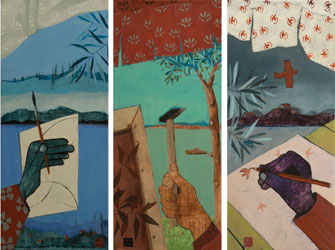 Αθήνα 2016Το παρόν έργο έχει παραχθεί από το Ινστιτούτο Εκπαιδευτικής Πολιτικής στο πλαίσιο υλοποίησης της Πράξης «ΝΕΟ ΣΧΟΛΕΙΟ (Σχολείο 21ου αιώνα) – Νέο πρόγραμμα σπουδών, στους Άξονες Προτεραιότητας 1,2,3 – Οριζόντια Πράξη», με κωδικό MIS 295450 και ειδικότερα στο πλαίσιο του Υποέργου 1: «Εκπόνηση Προγραμμάτων Σπουδών Πρωτοβάθμιας και Δευτεροβάθμιας Εκπαίδευσης και οδηγών για τον εκπαιδευτικό «Εργαλεία Διδακτικών Προσεγγίσεων».Επιστημονικό Πεδίο: ΘρησκευτικάΔιδακτικό Μαθησιακό Αντικείμενο/Τάξη/επίπεδο εκπαίδευσης: Θρησκευτικά Λυκείου Οδηγός  Εκπαιδευτικού για το Πρόγραμμα Σπουδώνστα ΘρησκευτικάΛυκείουΥπεύθυνος Επιστημονικού ΠεδίουΒασιλική Μητροπούλου, 	Επ. Καθηγήτρια Τμήματος Θεολογίας ΑΠΘΕμπειρογνώμονες Εκπόνησης του Προγράμματος Σπουδών στα Θρησκευτικά ΛυκειουΚαλλιρρόη Ακανθοπούλου, Δρ. Θεολογίας, καθηγήτρια ΘεολόγοςΕυαγγελία Βουλγαράκη, Δρ. Θεολογίας, καθηγήτρια ΘεολόγοςΑγγελική Ζιάκα, Επ. Καθηγήτρια Τμήματος Θεολογίας ΑΠΘΣτέφανος Καραχάλιας, Δρ. Θεολογίας, καθηγητής Θεολόγος Απόστολος Κατωπόδης, Δρ. Θεολογίας, Σχολικός Σύμβουλος ΘεολόγωνΗλίας Μαλεβίτης, MA, καθηγητής ΘεολόγοςΓεώργιος Στριλιγκάς, Σχολικός Σύμβουλος ΘεολόγωνΜαρία Συργιάννη, Δρ. Θεολογίας, Σχολικός Σύμβουλος ΘεολόγωνΚυριακή Τριανταφυλλίδου, MA, καθηγήτρια ΘεολόγοςΒασίλειος Φανάρας, Δρ. Θεολογίας, καθηγητής ΘεολόγοςΣμαράγδα Φαρίδου, Δρ. Θεολογίας, καθηγήτρια ΘεολόγοςΝικόλαος Χριστόπουλος, Δρ. Θεολογίας, Σχολικός Σύμβουλος ΘεολόγωνΑξιολογητές του Προγράμματος Σπουδών Σταύρος Γιαγκάζογλου, Σύμβουλος Α του Υπουργείου Παιδείας και Θρησκευμάτων/ Προϊστάμενος Γραφείου Έρευνας, Σχεδιασμού και Εφαρμογών Α του Ινστιτούτου Εκπαιδευτικής Πολιτικής, Συντονιστής Αξιολογητών  Πέτρος Βασιλειάδης, Ομ. Καθηγητής Τμήματος Θεολογίας ΑΠΘ Μάριος Κουκουνάρας-Λιάγκης, Λέκτορας Τμήματος Θεολογίας ΕΚΠΑΆγγελος Βαλλιανάτος, Δρ. Θεολογίας, Σχολικός Σύμβουλος ΘεολόγωνΙωάννα Κομνηνού, Δρ. Θεολογίας, Καθηγήτρια ΘεολόγοςΣτην αναθεώρηση του Οδηγού συνεργάστηκε και ο Μανώλης Παπαϊωάννου, καθηγητής ΘεολόγοςΟ Οδηγός  Εκπαιδευτικού στα Θρησκευτικά Λυκείου κοσμείται με ζωγραφιές του Χρήστου ΚεχαγιόγλουΠΕΡΙΕΧΟΜΕΝΑΠρόλογος …………………………………………………………………………………………………………………… 6ΜΕΡΟΣ Α΄Σύντομη αναφορά στην ιστορική διαδρομή του μαθήματος των Θρησκευτικών στο Λύκειο …………………………………………………………………………………………………………………. 8Φιλοσοφία και βασικές αρχές του νέου Προγράμματος Σπουδών στα Θρησκευτικά ……………………………………………………………………………………………………………………………. 16Κριτήρια για τη σύνταξη του νέου Προγράμματος Σπουδών ……………………………… 203.1 Ο θρησκευτικός γραμματισμός στο Λύκειο ………………………………………………….. 203.2 Οι έφηβοι μαθητές και οι έφηβες μαθήτριες του Λυκείου …………..……………… 233.3 Παιδαγωγικές αρχές και προσανατολισμοί ……………………………………………….…. 263.4 Το Νέο Σχολείο …………………………………………………………………………………………….. 33Δομή του Προγράμματος Σπουδών …………………………………………………………………….. 38Μέθοδοι διδασκαλίας ………………………………………………………………………………………… 425.1 Η βιωματική μέθοδος …………………….…………………………………………………………….. 425.2 Η διερευνητική μέθοδος ………………………………………………………………….……………. 44ΜΕΡΟΣ Β΄Με αγάπη και ελευθερία ………………………………………………………………………….…………….. 486. Πρόγραμμα Σπουδών και μαθητές/μαθήτριες ……………….…………………………………… 507. Υλοποιώντας το Πρόγραμμα Σπουδών: Δειγματικές εφαρμογές …………………………. 527.1 Διδακτικές προτάσεις για την Α΄ Λυκείου ……………………………………………………… 52 7.2 Διδακτικές προτάσεις για τη Β΄ Λυκείου ……………………………………………………… 140 7.3 Διδακτικές προτάσεις για την Γ΄ Λυκείου ……………………………………………………. 2347.4 Δειγματικά σχέδια διδασκαλίας ………………………………………………………………….. 2798. Πλαίσιο και στοιχεία αξιολόγησης με βάση το νέο Πρόγραμμα Σπουδών …………. 3119. Βιβλιογραφία …………………………………………………………………………………………………….. 316ΠΡΟΛΟΓΟΣΟ Οδηγός Εκπαιδευτικού στα Θρησκευτικά Λυκείου αποτελεί προέκταση του νέου Προγράμματος Σπουδών στα Θρησκευτικά Λυκείου (Υπουργική Απόφαση 8562/Δ2/19-1-2015, ΦΕΚ 182/τ.Β/23-1-2015). Είναι ένα μεθοδικό εργαλείο για την υλοποίησή του και συνακόλουθα ένα αναλυτικό  εκπαιδευτικό βοήθημα για τη διδασκαλία του μαθήματος των Θρησκευτικών στο Λύκειο. Το έργο αυτό, δηλ. το νέο Πρόγραμμα Σπουδών και ο Οδηγός  Εκπαιδευτικού στα Θρησκευτικά Λυκείου, έχει παραχθεί από το Ινστιτούτο Εκπαιδευτικής Πολιτικής στο πλαίσιο υλοποίησης της Πράξης «ΝΕΟ ΣΧΟΛΕΙΟ (Σχολείο 21ου αιώνα) – Νέο πρόγραμμα σπουδών, στους Άξονες Προτεραιότητας 1,2,3 – Οριζόντια Πράξη», με κωδικό MIS 295450 και ειδικότερα στο πλαίσιο του Υποέργου 1: «Εκπόνηση Προγραμμάτων Σπουδών Πρωτοβάθμιας και Δευτεροβάθμιας Εκπαίδευσης και οδηγών για τον εκπαιδευτικό «Εργαλεία Διδακτικών Προσεγγίσεων». Παρά τα περιορισμένα χρονικά περιθώρια, τα μέλη της Επιτροπής Εμπειρογνωμόνων, η οποία ανέλαβε την εκπόνησή του, εργάστηκαν συνεργατικά και συνθετικά, με πνεύμα υψηλής ευθύνης και με συναίσθηση της δύσκολης αποστολής τους. Βασίστηκαν στο νέο Πρόγραμμα Σπουδών στα Θρησκευτικά Δημοτικού-Γυμνασίου και τη διδακτική μεθοδολογία και τεχνολογία που προτείνει, συνυπολογίζοντας τις πρακτικές ανάγκες για τον σχεδιασμό της διδασκαλίας στα Θρησκευτικά του Λυκείου. Απώτερος στόχος τους ήταν ο/η εκπαιδευτικός του μαθήματος στο Λύκειο να αποκτήσει ένα στιβαρό συμπαραστάτη στο διδακτικό έργο του. Σημειώνεται ότι για πρώτη φορά παράγεται Οδηγός Εκπαιδευτικού για τη διδασκαλία του μαθήματος των Θρησκευτικών στο Λύκειο. Για την ολοκληρωμένη υποστήριξη του νέου Προγράμματος Σπουδών, επιπλέον, χρειάζεται να συγγραφούν νέα διδακτικά βιβλία στα Θρησκευτικά Λυκείου, τα οποία θα βασίζονται σε αυτό και θα αποτελούν εργαλείο για την εφαρμογή του. Στα περιεχόμενα του Οδηγού εντάσσονται σύντομα θεωρητικά κεφάλαια, τα οποία αναφέρονται στην ιστορική διαδρομή του μαθήματος των Θρησκευτικών στο Λύκειο, τη φιλοσοφία του Προγράμματος Σπουδών, το ζήτημα του θρησκευτικού γραμματισμού, τις παιδαγωγικές προϋποθέσεις και τα καινοτομικά  χαρακτηριστικά του νέου Προγράμματος Σπουδών, τις μεθόδους διδασκαλίας και το πλαίσιο αξιολόγησης. Το μεγαλύτερο τμήμα του Οδηγού αποτελεί το κεφάλαιο των δειγματικών εφαρμογών διδασκαλίας, οι οποίες καλύπτουν αναλυτικά όλες τις διδακτικές ενότητες του νέου Προγράμματος Σπουδών, με εναλλακτικές διδακτικές προτάσεις σε κάθε βήμα της προτεινόμενης διδακτικής μεθόδου. Πρόκειται για μια διεξοδική διδακτική πρόταση για την υλοποίηση του Προγράμματος Σπουδών. Πέρα από τις πρακτικές ανάγκες αυτού του σκοπού, η πρόταση φιλοδοξεί να βοηθήσει δημιουργικά στην ανανέωση της διδακτικής διεργασίας στο μάθημα των Θρησκευτικών. Με το πνεύμα αυτό, ο Οδηγός του Λυκείου αξιοποιεί τις καλές πρακτικές του Οδηγού  Εκπαιδευτικού στα Θρησκευτικά Δημοτικού-Γυμνασίου, του οποίου αποτελεί συνέχεια και στον οποίο παραπέμπει, χωρίς να επαναλαμβάνει όσα ήδη έχουν περιληφθεί εκεί. Π.χ., στον Οδηγό  Εκπαιδευτικού στα Θρησκευτικά Δημοτικού-Γυμνασίου παρουσιάζονται αναλυτικά οι περισσότερες από τις διδακτικές στρατηγικές και τεχνικές διδασκαλίας, οι οποίες αναφέρονται στις διδακτικές προτάσεις του Προγράμματος Σπουδών στα Θρησκευτικά Λυκείου. Ο/Η εκπαιδευτικός του μαθήματος, σε οποιοδήποτε στάδιο της εργασίας του/της, εφόσον το κρίνει αναγκαίο, μπορεί να αναζητήσει εκεί χρήσιμη πληροφόρηση.  Με την ολοκλήρωση της παρούσας φάσης, πρέπει να αναφερθεί η εργώδης προσπάθεια για τη σύγχρονη, θεολογική και παιδαγωγική, επιστημονική θεμελίωση των επιλογών και των προσανατολισμών του νέου Προγράμματος Σπουδών. Επιπρόσθετα, η βούληση για την προσφορά μιας στέρεας διδακτικής πρότασης για τη Θρησκευτική Εκπαίδευση στο Λύκειο, η οποία να βασίζεται και να εφαρμόζει το υφιστάμενο νομικό πλαίσιο και κυρίως να αφουγκράζεται τις προκλήσεις και τις ανάγκες των καιρών, δηλ. τις αυθεντικές ανησυχίες, τους προβληματισμούς και τις προσδοκίες των μαθητών/μαθητριών του 21ου αιώνα.  Τα Μέλη της Επιτροπής ΕμπειρογνωμόνωνΜΕΡΟΣ Α΄1. ΣΥΝΤΟΜΗ ΑΝΑΦΟΡΑ ΣΤΗΝ ΙΣΤΟΡΙΚΗ ΔΙΑΔΡΟΜΗ ΤΟΥ ΜΑΘΗΜΑΤΟΣ ΤΩΝ ΘΡΗΣΚΕΥΤΙΚΩΝ ΣΤΟ ΛΥΚΕΙΟΑπό την ίδρυση του Ελληνικού κράτους το ζήτημα της οργάνωσης της εκπαίδευσης, του καθορισμού των διαφόρων βαθμίδων της, καθώς και των τύπων σχολείων που αντιστοιχούν σε αυτές, πέρασε από πολλά στάδια και γνώρισε ποικίλες εναλλαγές. Οι τελευταίες τάξεις της μέσης βαθμίδας, που αντιστοιχούν στις ωριμότερες ηλικίες, επί το πλείστον, αντιμετωπίστηκαν ως μια φυσική συνέχεια των προηγούμενων τάξεων του σχολείου, δηλαδή του Γυμνασίου. Το μάθημα δηλαδή των Θρησκευτικών (ΜτΘ) στις τελευταίες τάξεις αντιμετωπιζόταν αδιαχώριστα από τις πρώτες γυμνασιακές τάξεις στο ενιαίο πλαίσιο της μέσης βαθμίδας. Το Λύκειο ως αυτοτελής τύπος σχολείου της μέσης βαθμίδας, διακριτό από το Γυμνάσιο, θεσμοθετήθηκε μετά τη Μεταπολίτευση με την καθιέρωση της εννεαετούς υποχρεωτικής εκπαίδευσης. Η φοίτηση στο Λύκειο μέχρι σήμερα δεν είναι υποχρεωτική. Το Λύκειο συνήθως εκλαμβάνεται ως προθάλαμος των ανώτερων σπουδών της τριτοβάθμιας εκπαίδευσης και γενικότερα αντιμετωπίζεται απλώς ως ένας ενδιάμεσος σταθμός στην εκπαιδευτική πορεία του νέου ανθρώπου, με όλες τις αρνητικές συνέπειες αυτής της θεώρησης. Εδώ θα σταθούμε, κατά συνέπεια, μόνο στα πιο βασικά και θεμελιώδη για τον χαρακτήρα του μαθήματος, στο διάβα της νεότερης ελληνικής ιστορίας (βλ. Κογκούλης, 21993, τόμ. 1-2). Ένα από τα πρώτα ζητήματα που είχε να αντιμετωπίσει η νεοελληνική εκπαίδευση από τη στιγμή της ίδρυσης του νεοελληνικού κράτους και το ΜτΘ ειδικότερα ήταν η γεφύρωση της προγενέστερης βυζαντινής παράδοσης με τα δυτικά εκπαιδευτικά διαφωτιστικά πρότυπα και η απευθείας σύνδεση με την αρχαιότητα. Το πρότυπο της βυζαντινής παιδείας και διδασκαλίας ήταν η θέωση του ανθρώπου. Σε αυτό κατέτεινε όλη η σπουδή, ενώ ανάμεσα στην εγκύκλιο γνώση και τις επιστήμες ή τη φιλοσοφία από τη μια και την εκκλησιοκεντρική προσέγγιση της εκπαίδευσης από την άλλη δεν υπήρχε ρήξη, αλλά συνάλληλη λειτουργική σχέση. Κατά την οθωμανική περίοδο, η αναγνώριση εθναρχικού ρόλου στην Εκκλησία από την οθωμανική διοίκηση στο πλαίσιο του ρωμαίικου millet, αλλά και η αποδοχή αυτής της σχέσης από τους αυτοδιοικητικούς τοπικούς θεσμούς, συνέβαλε στη διατήρηση της βυζαντινής παράδοσης.Ο πρώτος κυβερνήτης του νεοελληνικού κράτους, ο Ιωάννης Καποδίστριας, μερίμνησε για ζητήματα παιδείας, όπου και έδωσε ιδιαίτερη έμφαση, ακολουθώντας τις πιο σύγχρονες παιδαγωγικές τάσεις της εποχής του, τις οποίες εξέφραζαν οι Πεσταλότσι και Φέλενμπεργκ, και η αλληλοδιδακτική μέθοδος Lancaster. Όμως η δολοφονία του διέκοψε τη δυνατότητα να αναπτυχθεί και να ξεδιπλωθεί επαρκώς το σχέδιό του για την παιδεία (Τσάγκας, 1992).Σε διαφορετική κατεύθυνση οδηγήθηκαν τα πράγματα υπό την οθωνική αντιβασιλεία και το βαυαρικό επιτελείο. Έτσι, το μάθημα της θρησκευτικής αγωγής εντάσσεται στο Αναλυτικό Πρόγραμμα (ΑΠ) την ίδια χρονιά που κηρύσσεται το αυτοκέφαλο της Εκκλησίας της Ελλάδος, μιας Εκκλησίας που τελεί πλέον υπό τη σφιχτή επιτήρηση και τον ασφυκτικό εναγκαλισμό του κράτους, ενώ αποκόπτεται από το Πατριαρχείο της Κωνσταντινουπόλεως. Είναι το πρώτο ΑΠ του 1933, που αφορούσε την κατώτατη και τη μέση βαθμίδα της εκπαίδευσης.Δύο κύριες τάσεις μοιάζουν να αντιπαλεύουν το ΜτΘ με τρόπους όμως διαφορετικούς. Η πρώτη τάση συνδέεται με τη μίμηση των ξένων, δυτικών και δη γερμανικών προτύπων στην εκπαίδευση που καθιστούν το μάθημα μέρος του εκπαιδευτικού συνόλου σε μια κατατεμαχισμένη σε γνωστικά αντικείμενα αντίληψη του κόσμου. Το μάθημα, όσο και αν τιμάται με πρωτιά στην ιεραρχική κατάταξη των μαθημάτων, δεν παύει παρά να είναι μέρος της μάθησης και μάλιστα το μέρος εκείνο που υπηρετεί έναν άνευρο ηθικοπλαστικό σκοπό. Σε αυτή την τάση το μάθημα γίνεται παρακολούθημα ρευμάτων της δυτικής θεολογίας, είτε ακαδημαϊκής είτε ευσεβιστικής-ηθοπλαστικής, ρευμάτων που σε κάθε περίπτωση δεν συνδέουν το δόγμα με το ήθος και δεν εμπνέουν νόημα ζωής. Παράλληλα, το μάθημα επηρεάζεται από ευρύτερα πνευματικά ρεύματα στη Δύση. Η κλασικιστική εκδοχή του μαθήματος στηρίζεται στα δυτικά πρότυπα της εκπαίδευσης, τόσο από τις ελληνικές κυβερνήσεις, όσο και από Έλληνες λογίους που επιθυμούν να συνδεθεί η παιδεία κυρίως με τα αρχαιοελληνικά ιδεώδη. Αυτή η τάση εξακολουθεί να βρίσκει έκφραση και μέσω του ρομαντισμού (Φειδάς, 1983. Γιαγκάζογλου, 2007).Αντίθετη στον κλασικισμό και τον ρομαντισμό και σφοδρή επικριτή του οπισθοδρομικού και συντηρητικού χαρακτήρα της πρώτης τάσης, η οποία έχει «στραμμένο το όμμα εις τα οπίσω», η δεύτερη τάση επικεντρώνεται περισσότερο στη δημοτική και λαϊκή παράδοση και επιχειρεί να οικοδομήσει μια παιδεία που να μην είναι ξεκομμένη από τη σύγχρονη ζωή. Ήδη από το 1870 αρχίζουν να σημειώνονται κινήσεις εκσυγχρονισμού της εκπαίδευσης με το έργο των Α. Ευταξία και λίγο αργότερα του Ι. Τσιριμώκου. Η καρδιά όμως του εκσυγχρονιστικού ρεύματος ήταν ο Εκπαιδευτικός Όμιλος, με τους Γληνό, Δελμούζο, Τριανταφυλλίδη, που στηρίχτηκε στη δημώδη και λαϊκή παράδοση και εισηγήθηκε τη χρήση της δημοτικής γλώσσας στα δημοτικά σχολεία, σε μια εποχή όπου ο δημοτικισμός ήταν ιδιώνυμο αδίκημα. Στους κόλπους του Εκπαιδευτικού Ομίλου γεννιέται και η πρώτη αμφισβήτηση του ΜτΘ, σε μια λογική εκδημοκρατισμού της εκπαίδευσης. Εντούτοις, η ιδιαιτερότητα του ελληνικού διαφωτισμού, που δεν ήλθε σε πλήρη ρήξη με τη θρησκεία και την Εκκλησία, εφόσον στηρίχθηκε από την αρχή σε εκκλησιαστικές μορφές, όπως τον άγιο Κοσμά τον Αιτωλό, αποτυπώνεται τελικά και στην εκπαίδευση (Χαραλαμπίδης, 2007).Το μάθημα, όπως είναι φυσικό, επηρεάζεται από τις μείζονες πολιτικές και πνευματικές αντιπαραθέσεις στην ελληνική κοινωνία. Στο διάστημα αυτό η Εκκλησία υποτάσσεται σταδιακά στους κρατικούς θεσμούς, παραχωρεί τον εθναρχικό της ρόλο και διατηρεί στον τομέα της Παιδείας μόνο το δικαίωμα διασφάλισης της «ορθοδοξίας» της παρεχόμενης διδαχής μέσω της έγκρισης των διδακτικών εγχειριδίων (ν. 142/1862). Αυτό όμως το έργο σταματά ουσιαστικά το 1937 με την ίδρυση του Οργανισμού Εκδόσεων Διδακτικών Βιβλίων (ν. 952/1937), οπότε η ευθύνη μεταφέρεται στον Οργανισμό. Στο εξής η παρέμβαση της Εκκλησίας, που προβλέπεται εξάλλου και στον ισχύοντα καταστατικό της χάρτη, γίνεται περισσότερο γνωμοδοτική και συμβουλευτική.Ήδη από τις αρχές του 20ού αι. τα Αναλυτικά Προγράμματα (ΑΠ) του ΜτΘ (1913, 1914 και 1931) αποκτούν έναν κάπως πιο  γνωσιοκεντρικό και ακαδημαϊκό χαρακτήρα. Πλέον προβλέπεται και η διδαχή άλλων θρησκειών. Περίπου την ίδια εποχή μια ιστορική προσέγγιση της πίστης προβλέπεται για το Γυμνάσιο, ενώ μια πιο συστηματική προσέγγιση της κατηχητικής, λειτουργικής, δογματικής και ηθικής για το Λύκειο, λαμβανομένων υπόψη και ψυχοπαιδαγωγικών κριτηρίων. Με ένα μεγάλο κενό κατά το διάστημα του Δευτέρου Παγκοσμίου Πολέμου και του Εμφυλίου, όπου οι έκτακτες συνθήκες οδήγησαν και σε έκτακτες κατά περίπτωση λύσεις, το ΜτΘ ξεκίνησε να αποτυπώνει τη θεολογική αναγέννηση, όπως ξεδιπλώνεται αρχικά στην ορθόδοξη διασπορά από τη δεκαετία του ’30 και σταδιακά απλώνεται και στην Ελλάδα με κορύφωση τη δεκαετία του ’60. Το 1964, μάλιστα, διαφαινόταν ότι η εκπαιδευτική μεταρρύθμιση επί Γ.Παπανδρέου, που σχεδίαζαν ο Ευ. Παπανούτσος, Α. Δημαράς κ.ά., θα απομάκρυνε το μάθημα από τα ηθικολογικά και βερμπαλιστικά πλαίσιά του, αλλά δυστυχώς τα σχολικά εγχειρίδια που παρήχθησαν αντιμετώπισαν τη δυσπιστία της συντήρησης και παραπέμφθηκαν σε επιτροπή για πολτοποίηση. Φαίνεται ότι η αναγέννηση στη θεολογία, τη δεκαετία του ’60, δεν επηρεάζει αισθητά τη Θρησκευτική Εκπαίδευση. Με τον ερχομό της δικτατορίας αυτή ευθυγραμμίστηκε περισσότερο με τα επιβαλλόμενα ελληνοχριστιανικά ιδεώδη, γνωρίζοντας μεγάλη οπισθοδρόμηση, η οποία οδήγησε σε μια από τις πιο αμφιλεγόμενες περιόδους της ιστορίας του μαθήματος. Ήταν φυσικό με τη μεταπολίτευση να αυξηθεί η αντίδραση στο μάθημα, λόγω του χαρακτήρα που απέκτησε αυτό τα προηγούμενα χρόνια. Στο πλαίσιο, λοιπόν, της μεταπολίτευσης και μετά την τραυματική εμπειρία της στρατιωτικής δικτατορίας, στο νέο Σύνταγμα του 1975 και συγκεκριμένα στο άρθρο 16 δεν συμπεριλαμβάνεται πουθενά ο όρος «ελληνοχριστιανικός πολιτισμός». Στη νομοθεσία όμως, όπως θα δούμε αναλυτικότερα, ο θεολογικός κύκλος σπουδής προσδιορίζεται σαφώς ως συστατικό στοιχείο του προγράμματος στο Λύκειο. Μεταξύ των ετών 1977-80, δημοσιεύτηκε, τμηματικά, το νέο ΑΠ, σύμφωνα με το νόμο 309 του 1976 «Περί Οργανώσεως και Διοικήσεως της Γενικής Εκπαιδεύσεως», κεφάλαιο 2, άρθρο 29 («Σκοπός - Φοίτησις - Τίτλοι») §1, όπου ως σκοπός του Λυκείου ορίζεται: «Το Λύκειον έχει σκοπόν να προσφέρη πλουσιωτέραν και ευρυτέραν της γυμνασιακής μόρφωσιν εις όσους νέους προορίζονται δι’ εκπαίδευσιν ανωτέρου επιπέδου ή δι’ επαγγέλματα μεγαλυτέρων απαιτήσεων. Η μόρφωσις αύτη περιλαμβάνει την συστηματικοτέραν καλλιέργειαν του προφορικού και του γραπτού λόγου, την βαθυτέραν μελέτην της εθνικής Γραμματείας και ιστορίας και της παγκοσμίου ιστορίας καθώς και των μνημείων του πολιτισμού, ιδία δε της ιστορίας και του πολιτισμού της Ευρώπης, την ανάπτυξιν της κριτικής σκέψεως και της φαντασίας, την πληρεστέραν διερεύνησιν του φυσικού και του κοινωνικού κόσμου, την τόνωσιν του θρησκευτικού και εθνικού φρονήματος, την ουσιαστικωτέραν γνώσιν των αρχών του δημοκρατικού πολιτεύματος της χώρας και τελικώς αποβλέπει εις τον φωτισμόν του πνεύματος και την διάπλασιν χαρακτήρων ελευθέρων και υπευθύνων». Στο άρθρο 30, §4, του ίδιου νόμου, γίνεται λόγος για τα «διδασκόμενα μαθήματα, εν οις απαραιτήτως τοιαύτα εκ του θεολογικού, φιλολογικού, φυσικομαθηματικού και καλλιτεχνικού κύκλου ως και στοιχεία δημοκρατικής οργανώσεως της πολιτείας». Αναλύοντας τους σκοπούς του Λυκείου, όπως περιγράφονται από τον νομοθέτη, διαπιστώνει κανείς ότι περιλαμβάνεται η τόνωση του θρησκευτικού φρονήματος (συνδεόμενη με το εθνικό φρόνημα). Εξάλλου, ο θεολογικός κύκλος σπουδής προσδιορίζεται σαφώς ως συστατικό στοιχείο του λυκειακού προγράμματος.Το πρόγραμμα το οποίο ακολούθως εκπονήθηκε από το ΚΕΜΕ (Κέντρο Εκπαιδευτικών Μελετών και Επιμόρφωσης, μετέπειτα Παιδαγωγικό Ινστιτούτο και νυν Ίδρυμα Εκπαιδευτικής Πολιτικής) έκανε μια βαθιά τομή, επιχειρώντας τη ριζική αναμόρφωση των ωρολογίων και ΑΠ σε στενή σύνδεση με τα πορίσματα της σύγχρονης παιδαγωγικής επιστήμης.Εντούτοις, η φορά για αλλαγή δεν φέρνει αυτόματα την αλλαγή, καθώς η δύναμη της συνήθειας ασκεί τις δικές της αντίρροπες δυνάμεις. Έτσι, τα εγχειρίδια της περιόδου 1977-81 τα οποία εκπονήθηκαν από το ΚΕΜΕ εξακολουθούν να διαπνέονται από κατηχητισμό και ενδοστρέφεια παρά τα σημαντικά βήματα που σημειώνονται. (Για μια συγκριτική μελέτη σχολικών εγχειριδίων και κατηχητικών εκκλησιαστικών βοηθημάτων: Πάνος και Κρουσταλλάκης, 1999). Οι συμπληγάδες της επίδρασης μιας συντηρητικής θεολογίας αφήνουν ακόμα κατάλοιπα. Καταγράφεται μια δυσκολία απεγκλωβισμού από στερεότυπα και τρόπους σκέψης, παρά την ανανέωση της θεολογίας στην Ελλάδα, ήδη από τη δεκαετία του ’60. Ως προς το περιεχόμενο, η θρησκευτική ύλη ταξινομείται σε ενότητες, οι οποίες περιλαμβάνουν υλικό από διάφορους θεολογικούς κλάδους, όμως ο κεντρικός άξονας της ύλης δεν διαφοροποιείται ουσιαστικά από εκείνον του προηγούμενου προγράμματος. Η ύλη δηλαδή κάθε τάξης ανταποκρίνεται σε αντίστοιχο κλάδο της επιστήμης της Θεολογίας, με εμπλουτισμό και με ύλη από άλλους κλάδους. Η ύλη παραμένει αποσυνδεδεμένη από τις εμπειρίες, τις ανάγκες, τα ενδιαφέροντα των μαθητών, με πυκνή θεολογική ορολογία που την καθιστά δυσνόητη. Το φαινόμενο αυτό ίσως οφείλεται στο ότι η θεολογική γλώσσα μετατράπηκε εν πολλοίς σε ιδεολογική. Έτσι, μοιάζει να μην ευδοκίμησε ένα κίνημα αναζωπύρωσης της Ορθοδοξίας, απολήγοντας με αυτό τον τρόπο στη σχολική εκπαίδευση. Ασφαλώς κανείς δεν αρνείται και τα πολλά θετικά στοιχεία στις προσπάθειες αυτής της περιόδου. Οι μεταβολές χρειάζονται τον χρόνο τους.Υπό το φως αυτών των προβλημάτων ανατέθηκε το 1983 στο ΚΕΜΕ η «αναθεώρηση των ωρολογίων και αναλυτικών προγραμμάτων των σχολείων ΜΕ». Για τον σκοπό αυτό συγκροτήθηκε επιτροπή με την ανάθεση «μέσα σε έξι μήνες να μελετήσει τα πρακτικά και όσες άλλες προτάσεις έχουν γίνει κατά καιρούς, και να συντάξει νέο ΑΠ Γυμνασίου-Λυκείου, να προδιαγράψει τη συγγραφή νέων βιβλίων και να υποδείξει πιθανούς συγγραφείς» (Πράξ. 86/18.11.1982 του ΚΕΜΕ). Ο σκοπός του ΜτΘ στα νέα ΑΠ διαφοροποιείται από τα μέχρι τότε. Είναι εμφανής η παιδοκεντρικότητα, καθώς γίνεται σαφής αναφορά στις εμπειρίες των μαθητών/μαθητριών. Η διάρθρωση όμως της ύλης γίνεται ακόμα κατά θεολογικούς κλάδους (Παλαιά Διαθήκη, Καινή Διαθήκη, Ιστορία της Εκκλησίας) με την επισήμανση των κριτών ότι παρατηρούνται δυσνόητοι θεολογικοί όροι και εκφράσεις πέραν των νοητικών ικανοτήτων των μαθητών/μαθητριών.Μετά το 1985 με τον επαναπροσδιορισμό των γενικών σκοπών της εκπαίδευσης (Νόμος 1566/85), αρχίζει να αναπροσαρμόζεται και το ΜτΘ προς την κατεύθυνση ενός δημιουργικού ανοίγματος στην ευρύτερη κοινωνία, με την ποικιλία των εκδοχών της και των αντιφάσεών της (Νησιώτης 2004). Το 1992 συγκροτείται 20μελής Ομάδα Εργασίας (ΥΑ/υπ.αριθμ. Γ2 1250/5-3-1992), η οποία το καλοκαίρι της ίδιας χρονιάς παραδίδει νέα ΑΠ στο Υπουργείο. Αυτά ως συνήθως δέχτηκαν σκληρή κριτική και παράλληλα έπρεπε να ανταγωνιστούν προτάσεις των επιστημονικών συλλόγων των θεολόγων (π.χ. Ε.ΘΕ.ΒΕ.) για άλλα νέα ΑΠ. που συνέταξαν οι ίδιοι. Αποτέλεσμα του ανταγωνισμού αυτού ήταν η διεύρυνση της Ομάδας Εργασίας με νέα πρόσωπα (Υ.Α. Γ2/5125/21-9-1992), η οποία δεν ευτύχησε στις εργασίες της κι έτσι συγκροτήθηκε νέα 6μελής Ομάδα Εργασίας στο Παιδαγωγικό Ινστιτούτο το 1995, από την οποία προέκυψαν τα σημερινά ΑΠ.Τα έως σήμερα ισχύοντα ΑΠ για τα Θρησκευτικά στο Λύκειο, όπως τροποποιήθηκαν, έχουν δημοσιευτεί στο ΦΕΚ 406/5-5-1998. Σ΄ αυτά ορίζονται οι γενικοί σκοποί του Λυκείου και οι σκοποί και το περιεχόμενο του μαθήματος στις τρεις τάξεις ως εξής: (α) Στην Α΄ Λυκείου διδάσκεται η «Ορθόδοξη Πίστη και Λατρεία». Εδώ η γνωριμία με τα βασικότερα θέματα της ορθόδοξης πίστης γίνεται μέσα από τη λειτουργική παράδοση της Εκκλησίας. Ο μαθητής/Η μαθήτρια, επίσης, ενημερώνεται για θέματα παραθρησκευτικών φαινομένων ή εξωχριστιανικών λατρειών καθώς και θρησκευτικών σεκτών. (β) Στη Β΄ Λυκείου διδάσκεται στους μαθητές/στις μαθήτριες η ενότητα «Χριστιανισμός και Θρησκεύματα». Εδώ επιχειρείται μια συστηματική γνωριμία με τη χριστιανική και ιδίως την ορθόδοξη διδασκαλία, μια πρώτη γνωριμία με τα κυριότερα θρησκεύματα του κόσμου, καθώς και με το θρησκευτικό φαινόμενο γενικότερα. (γ) Στην Γ΄ Λυκείου, τα «Θέματα Χριστιανικής Ηθικής», με θεμελιώδεις άξονες την αγάπη και την ελευθερία, ολοκληρώνουν τη διδασκαλία του θρησκευτικού μαθήματος στη δευτεροβάθμια εκπαίδευση, φέρνοντας σε συνάντηση την ευθύνη και ακεραιότητα του μαθητή ως ανθρώπινου προσώπου με προβλήματα του ανθρώπου και της κοινωνίας.Έχουν ήδη περάσει δεκαοκτώ χρόνια από τη δημοσίευση των ΑΠ που ισχύουν σήμερα. Η ανανέωσή τους κρίνεται αναγκαία. Το ίδιο ασφαλώς χρειάζεται και για τα σχολικά εγχειρίδια (Καπετανάκης 2014).Θα επιχειρήσουμε να σκιαγραφήσουμε κάπως σαφέστερα σε τι συνίσταται η ανάγκη αλλαγής. Όλα τα εγχειρίδια του Λυκείου που είναι μέχρι σήμερα σε χρήση έχουν αναμφίβολα διαφορετικές κατά περίπτωση χαρακτηριστικές ποιότητες. Κάποιες φορές επισημαίνεται σθεναρά από τους διδάσκοντες ότι διέπονται από σχολαστικισμό και εγκυκλοπαιδισμό ή ότι δεν ανταποκρίνονται στα ενδιαφέροντα των μαθητών, στις γνωστικές τους παραστάσεις και γενικότερα στο επίπεδό τους. Πέρα όμως από τις επιμέρους αδυναμίες αλλά και τα πλεονεκτήματα των συγκεκριμένων εγχειριδίων, έχουν όλα μια κοινή γενική κατεύθυνση ως προς τον σχεδιασμό τους. Περιλαμβάνουν κεφάλαια δοκιμιακού λόγου, περισσότερο ή λιγότερο εκλαϊκευτικού, τα οποία συνοδεύονται σποραδικά από ένα μικρό ανθολόγιο πηγών. Στοχεύουν στη συσσώρευση πληροφορίας, δίχως αντίστοιχη έμφαση στην εμβάθυνση και δημιουργική αξιοποίηση της πληροφορίας αυτής, κάτι που δεν συμβαδίζει με τα σύγχρονα πρότυπα θρησκευτικού γραμματισμού. Ακόμα και όταν η ποιότητα του κειμένου είναι άριστη, η πρόκριση του δοκιμιακού λόγου στη συγγραφή των εγχειριδίων τείνει πρακτικά κατά κύριο λόγο να οδηγεί στην επιλογή ως μεθόδου της μετωπικής διδασκαλίας, κατ’ επέκταση στη λογική μιας μετάδοσης γνώσης από τα πάνω προς τα κάτω, μιας τυπικής παράδοσης, με λίγα στοιχεία διαλόγου. Σε αυτό το διδακτικό πρότυπο το βάρος το φέρει ο διδάσκων/η διδάσκουσα, ο οποίος/η οποία εκφράζει, με την οιονεί αυθεντία του/της, ένα μονολιθικό κοσμοείδωλο.Ο μαθητής/Η μαθήτρια περιορίζεται σε απορίες και έχει τη δυνατότητα ενός μερικού σχολιασμού. Παρά το γεγονός ότι πολλοί διδάσκοντες χρησιμοποίησαν με τρόπο πρωτοποριακό το διδακτικό υλικό και διακρίθηκαν σε εθνικό, ευρωπαϊκό και διεθνές επίπεδο για τις καινοτόμες μεθόδους διδασκαλίας που εφάρμοσαν, η επικρατέστερη μορφή μάθησης που εξακολουθεί να προτείνεται από την πλειονότητα για τον μαθητή/την μαθήτρια είναι η αποστήθιση ή η απόδοση του νοήματος. Η προβλεπόμενη μαθητική εργασία αυτού του τύπου είναι μια εργασία η οποία αντίκειται στα σύγχρονα παιδαγωγικά πρότυπα και αποβαίνει συχνά δυσβάσταχτη και επαχθής στο πλαίσιο του σημερινού Λυκείου. Η επιβαλλόμενη αυθεντία, εξάλλου, γεννά και την αντίδραση. Αν σε όλα τα μαθήματα τίθενται σήμερα τέτοιοι προβληματισμοί που συνδέονται με την κοσμοαντίληψη και τη φιλοσοφία των καιρών μας, αυτό ισχύει πολύ περισσότερο για το ΜτΘ. Αν το μάθημα αγγίζει τον πυρήνα της ανθρώπινης ύπαρξης, πώς γίνεται η μεθοδολογία του να είναι μια μεθοδολογία με κύριο χαρακτηριστικό τον ετεροκαθορισμό και όχι τη χαρά της δημιουργικής μάθησης, της ανακάλυψης, της διαδραστικότητας και τελικώς το δώρο και τη βάσανο της διυποκειμενικότητας, η οποία προϋποθέτει συνάντηση προσώπων εν ελευθερία και συμβάλλει στην οικοδόμηση της προσωπικότητας του νέου ανθρώπου, στον αυτοπροσδιορισμό και την ενηλικίωσή του;Από όλα τα παραπάνω πηγάζει η ανάγκη για έναν νέο σχεδιασμό του μαθήματος, με βάση τα σύγχρονα πρότυπα αλλά και τις συνθήκες της κοινωνίας του 21ου αιώνα, ο οποίος να ξεπερνά τη μέχρι τώρα πρόσδεση του μαθήματος στην τυπική διαίρεση της ακαδημαϊκής θεολογίας σε επιμέρους κλάδους. Σειρά θεολογικών εκπαιδευτικών συνεδρίων που έγιναν, ιδίως μετά το 1999, έχουν καταγράψει αυτή την αναγκαιότητα και έχουν προετοιμάσει το έδαφος. Τα συνέδρια αυτά οδήγησαν σε μεγάλη κινητικότητα και πλήθος δημιουργικών προτάσεων για την πορεία του μαθήματος, συμβάλλοντας στην παραγωγή και ωρίμανση ενός προβληματισμού (Καλαϊτζίδης, 2000· Βουλγαράκη-Πισίνα, 2004· Γιαγκάζογλου, 2013).Οι σταδιακές αλλαγές, καταρχάς, με το Διαθεματικό Ενιαίο Πλαίσιο Προγράμματος Σπουδών και τα ΑΠ Σπουδών του 2003 για το Δημοτικό και το Γυμνάσιο και, ακολούθως, στα σχολικά βιβλία του Δημοτικού και του Γυμνασίου (2006), συνεχίζονται με το νέο Πρόγραμμα Σπουδών (ΠΣ) στα Θρησκευτικά Δημοτικού και Γυμνασίου (2011-2014) και αποβαίνουν καίριες και σημαντικές για τη Θρησκευτική Εκπαίδευση στην Ελλάδα. Η ανοικτή κοινωνία, ο πλουραλισμός, τα ανθρώπινα δικαιώματα συναντώνται δημιουργικά και ζυμώνονται με την παράδοση του τόπου και την ορθόδοξη πίστη. Παράλληλα, σημαντικές τομές γίνονται στην παιδαγωγική διάσταση και διδακτική μεθοδολογία του μαθήματος, η οποία αποκτά μαθητοκεντρικό και βιωματικό χαρακτήρα, συμβαδίζοντας με τις σύγχρονες παιδαγωγικές κατακτήσεις διεθνώς και καλλιεργώντας ισόρροπα γνώσεις, δεξιότητες και στάσεις. Τέλος, στο μάθημα αξιοποιούνται οι νέες δυνατότητες που προσφέρει η τεχνολογία. Όπως είναι φυσικό, η διαδικασία εκπόνησης νέων ΠΣ ξεκίνησε από την κατώτατη βαθμίδα της εκπαίδευσης και ολοκληρώνεται στο Λύκειο στο πλαίσιο ενός συνολικού σχεδιασμού. Το ΜτΘ στο Λύκειο συμβάλλει στη συγκρότηση της προσωπικότητας του μαθητή/της μαθήτριας και στην καλλιέργεια της προσωπικής του/της ταυτότητας, αφενός στο πλαίσιο του οικείου θρησκευτικού, κοινωνικού και πολιτισμικού περιβάλλοντος, τη βαθιά κατανόηση του οποίου καλλιεργεί, και αφετέρου στο πλαίσιο της συνάντησής του με τη σύνθετη παγκόσμια πραγματικότητα της σύγχρονης κοινωνίας, όπως θα αναλυθεί στη συνέχεια.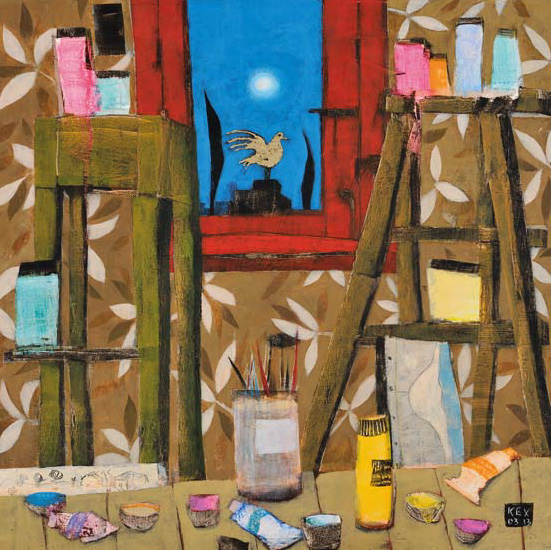 2. ΦΙΛΟΣΟΦΙΑ ΚΑΙ ΒΑΣΙΚΕΣ ΑΡΧΕΣ ΤΟΥ ΝΕΟΥ ΠΡΟΓΡΑΜΜΑΤΟΣ ΣΠΟΥΔΩΝ ΣΤΑ ΘΡΗΣΚΕΥΤΙΚΑΗ φιλοσοφία και οι βασικές αρχές της  θρησκευτικής εκπαίδευσης που διέπουν το νέο ΠΣ στα Θρησκευτικά Λυκείου έχουν ως βάση τα ιδιαίτερα εξελικτικά και αναπτυξιακά χαρακτηριστικά της ηλικιακής αυτής ομάδας των μαθητών/μαθητριών, καθώς και τις παιδαγωγικές-εκπαιδευτικές προδιαγραφές και απαιτήσεις της ελληνικής εκπαίδευσης και της θεολογικής επιστήμης. Στην προοπτική αυτή ελήφθησαν υπόψη τα διεθνή, ευρωπαϊκά και ελληνικά δεδομένα της παιδαγωγικής της θρησκευτικής εκπαίδευσης και αγωγής και, οπωσδήποτε, η ιδιαίτερη φύση του γνωστικού αντικειμένου, που είναι η θρησκεία και ο ρόλος της στη ζωή και στον πολιτισμό. Το νέο ΠΣ στα Θρησκευτικά Λυκείου συγκροτεί μία νέα παιδαγωγική πρόταση, η οποία διαμορφώνεται στην -και για την- ελληνική εκπαίδευση. Έχει επιστημονικά τεκμηριωμένη βάση, η οποία στηρίζεται σε διεθνή αλλά και σε ελληνική εμπειρία και έρευνα. Αφενός, υιοθετεί δημιουργικά όλη την εμπειρία του παρελθόντος και, αφετέρου, επηρεάζεται από τις σύγχρονες θεωρίες της θρησκευτικής εκπαίδευσης και αγωγής στη διαμόρφωση των σκοπών, της μεθόδου και του περιεχομένου της Θρησκευτικής Εκπαίδευσης στοχεύοντας σε ένα σύγχρονο θρησκευτικό γραμματισμό. Το νέο ΠΣ στα Θρησκευτικά Λυκείου, όπως άλλωστε και το ΠΣ στα Θρησκευτικά Δημοτικού-Γυμνασίου, δίνει προτεραιότητα, ώστε κάθε μαθητής ή μαθήτρια, ανεξάρτητα από τη θρησκευτική του/της δέσμευση, να μαθαίνει τη θρησκευτική γλώσσα και τη γραμματική της, που θα τον/την βοηθήσει στην επικοινωνία με τον Θεό, με τον εαυτό και με τους άλλους στον τόπο που ζει. Το περιεχόμενο του ΠΣ, δίνει έμφαση στην ορθόδοξη θεολογική παράδοση, η οποία μπολιάζει καίρια και ουσιαστικά όλη τη δομή του και παράλληλα είναι εμπλουτισμένο με αναφορές σε άλλες χριστιανικές παραδόσεις και θρησκεύματα. Με αφετηρία τους γενικούς σκοπούς της εκπαίδευσης στο Λύκειο, όπως αυτοί διατυπώνονται στον Ν. 1566/1985 (άρθρο 6) και τον Ν. 4186/2013 (ΦΕΚ 193/17-9-2013),  το νέο ΠΣ για το ΜτΘ λαμβάνει ακόμη υπόψη: (α) όσα στοχεύει το Νέο Σχολείο για τον μαθητή/την μαθήτρια, (β) τον σκοπό του ΜτΘ, όπως ορίστηκε από τα ΠΣ της υποχρεωτικής εκπαίδευσης Δημοτικού-Γυμνασίου (ΠΣ 2014, σ. 20) και (γ), τις ανάγκες του μαθητή/της μαθήτριας του Λυκείου, ο οποίος σε αυτή την κρίσιμη περίοδο της ζωής του εκφράζει ανησυχίες και προσδοκίες, αναζητά και διερευνά, κατανοεί και μαθαίνει για ζητήματα που είναι σημαντικά για όλη του τη ζωή.  Επίσης, το ΠΣ λαμβάνει υπόψη τι και πώς έχει διδαχθεί στο ΜτΘ στο Δημοτικό και το Γυμνάσιο και γι’ αυτό ο θρησκευτικός γραμματισμός προεκτείνεται, σε μια διευρυμένη συνέχεια της επιδιωκόμενης θρησκευτικής μάθησης, από το Δημοτικό μέχρι το Λύκειο. Πρόκειται για σταδιακή μετάβαση από μια πρώτη απόπειρα κατανόησης της θρησκείας (Δημοτικό) και την ερμηνευτική προσέγγισή της (Γυμνάσιο), στην κριτική διερεύνηση και στη δημιουργική ανίχνευση των όρων του διαλόγου και της σύνθεσης με τη σημερινή εποχή (Λύκειο), έχοντας ως επίκεντρο την προσωπική εμπειρία των εφήβων.Με βάση τις σύγχρονες παιδαγωγικές, ψυχολογικές και διδακτικές αρχές, καθώς και τις ιδιαίτερες συνθήκες της ελληνικής ορθόδοξης πραγματικότητας, το νέο ΠΣ στα Θρησκευτικά Λυκείου  έχει,  στη φιλοσοφία του, πραγματιστική βάση με κάποιες επιρροές από τον υπαρξισμό, που αφορούν, κυρίως, στη φύση της γνώσης, στον ρόλο του/της εκπαιδευτικού και στην έμφαση στη μάθηση. Στην ελληνική εμπειρία, όμως, συνεξετάζονται παράλληλα, ως σημαντικές πηγές για τη διαμόρφωση των σκοπών, της μεθόδου και του περιεχομένου της θρησκευτικής εκπαίδευσης, «η θεολογία του προσώπου, της κοινωνίας και της ετερότητας» , η «διαλογικότητα του εαυτού», η οποία έχει ορθόδοξες ρίζες και η «γραμματική των πολιτισμών» . Από τις παραπάνω επιλογές προκύπτουν «εκλεκτικά» οι βασικές παιδαγωγικές προϋποθέσεις, η θρησκειο-παιδαγωγική θεωρία και ακολούθως οι βασικοί σκοποί του νέου ΠΣ. Στο πλαίσιο αυτό, η φιλοσοφία του νέου ΠΣ στα Θρησκευτικά Λυκείου, έχοντας αφετηρία τις αρχές του πραγματισμού, με κάποιες επιρροές από τον υπαρξισμό, όπως ειπώθηκε, αξιοποιεί σύγχρονες προσεγγίσεις του εποικοδομητισμού και προωθεί διαδικασίες διερευνητικής και βιωματικής μάθησης, οι οποίες σχετίζονται με τις καθημερινές εμπειρίες των μαθητών/μαθητριών, προάγοντας την κριτική και δημιουργική σκέψη. Ο πραγματισμός βασίζεται στην εμπειρία (βίωμα). Σύμφωνα με την επιστημονική μέθοδο που χρησιμοποιεί, θεωρεί ως αληθινή γνώση ό,τι έχει σχέση με τη ζωή και βοηθάει να λύνει κάποιος/κάποια ουσιαστικά προβλήματα. Ο ρόλος του/της εκπαιδευτικού είναι να βοηθήσει τον μαθητή/την μαθήτρια να αναπτυχθεί ολόπλευρα και να καλλιεργήσει σκέψη, αυτονομία, ηθική, ενσυναίσθηση και δημοκρατικότητα, ώστε να μπορεί να ζει με επιτυχία και ευτυχία τη ζωή του/της (Dewey, 1958; 1938; Χατζηγεωργίου, 2012). Επιπρόσθετα, και σύμφωνα με τις αρχές του υπαρξισμού, ο/η εκπαιδευτικός στοχεύει στο να βοηθήσει τον μαθητή/την μαθήτρια να καλλιεργήσει προσωπική επιλογή και να αναπτύξει ταυτότητα, να γίνει αυθεντικό και υπεύθυνο άτομο. Ο σχεδιασμός, αλλά και το περιεχόμενο της διδασκαλίας του νέου ΠΣ, προσανατολίζονται προς αυτές τις βασικές παιδαγωγικές αρχές και υιοθετούν μια νέα προσέγγιση, ώστε το ΜτΘ να βασίζεται στην εμπειρία των μαθητών/μαθητριών και να έχει εγγύτητα με την πραγματική ζωή τους. Κάθε στοιχείο του ΠΣ είναι ουσιαστικό μέρος ενός όλου, το οποίο αποβλέπει στο να υιοθετήσουν οι μαθητές/μαθήτριες μια βαθιά και ουσιαστική προσέγγιση της μάθησης, αντίστοιχη με τα προσδοκώμενα μαθησιακά αποτελέσματα, επιτυγχάνοντας τη γνώση και μεταγνώση. Για τον σκοπό αυτό το ΠΣ επιδιώκει να εξασφαλίσει ότι τα μέσα διδασκαλίας και μάθησης, οι δραστηριότητες και οι εμπειρίες: Είναι αυθεντικά, σε αντιστοιχία με τον πραγματικό κόσμο και σχετικά με το μάθημα. Είναι εποικοδομητικά, διαδοχικά και αλληλένδετα. Απαιτούν από τους μαθητές/τις μαθήτριες να συμμετάσχουν προοδευτικά σε ανώτερης τάξης γνωστικές διαδικασίες. Είναι ουσιαστικά συνδεδεμένα μεταξύ τους και με τα προσδοκώμενα μαθησιακά αποτελέσματα. Προκαλούν το ενδιαφέρον και παρέχουν κίνητρα για μάθηση (Grimmitt, 2000; Κουκουνάρας Λιάγκης, 2013; 2015). Το νέο ΠΣ στα Θρησκευτικά Λυκείου είναι εννοιοκεντρικό. Αντί να περιλαμβάνει πολλές και διάφορες θεματικές ενότητες και να διακρίνεται θεματικά με στεγανό τρόπο από τάξη σε τάξη, ενσωματώνει με ένα πολυπρισματικό τρόπο «βασικές έννοιες», όπως Θεός, θρησκεία, κοινωνία, ηθική, πολιτισμός, διλήμματα, κ.λπ. Οι μαθητές/μαθήτριες ενθαρρύνονται να προσεγγίζουν τις έννοιες αυτές  σε διαφορετικό κάθε φορά επίπεδο αναπαράστασης της γνώσης και σε πιο προχωρημένο επίπεδο ανάλυσης και εμβάθυνσης, καθώς σε πολλά σημεία οι έννοιες επαναλαμβάνονται εμπλουτισμένες με νέα στοιχεία. Σε ένα βιωματικό, ερευνητικό και διαλογικό πλαίσιο ο μαθητής/η μαθήτρια γνωρίζει τον εαυτό του και τον κόσμο μέσα από τη γλώσσα της πίστης και της θρησκείας, επικεντρώνοντας στην κριτική ερμηνεία και στην υπαρξιακή νοηματοδότηση ως προσωπική και διαπροσωπική παρέμβαση του ίδιου του μαθητή/της ίδιας της μαθήτριας, αλλά και στην ανακαίνιση της προσωπικής και συλλογικής ζωής του/της. Η διαθεματική προσέγγιση ως διαδικασία αυτενέργειας και ανακάλυψης, συμβάλλει  στη διαμόρφωση του κοσμοειδώλου του/της κάθε μαθητή/μαθήτριας.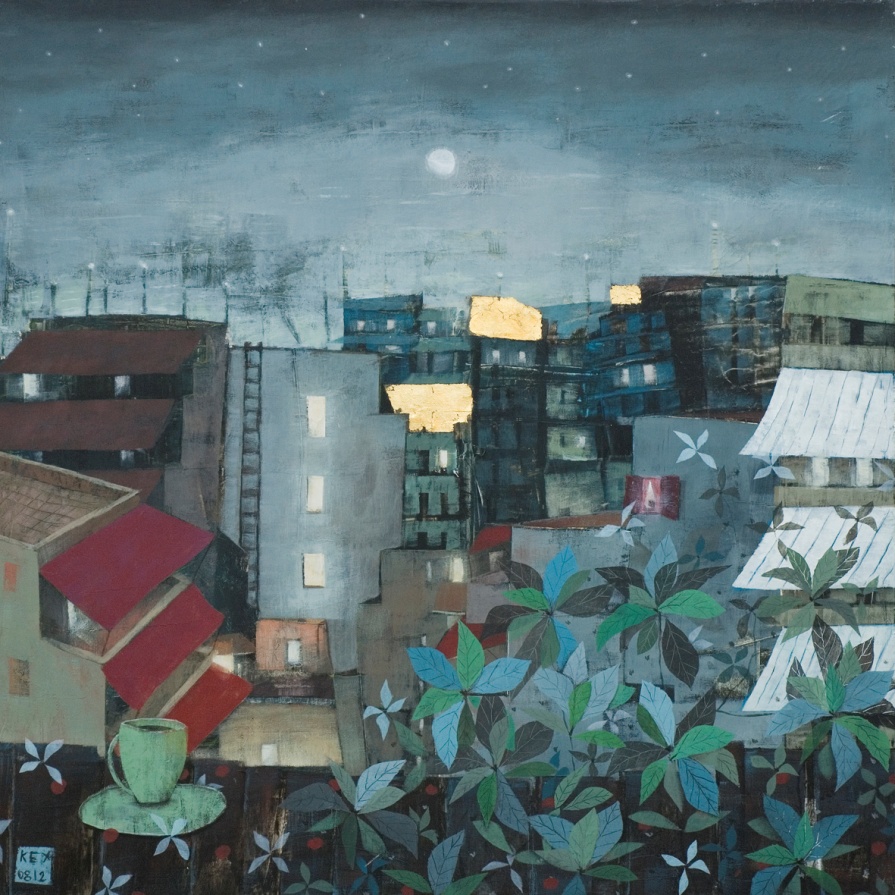 3. ΚΡΙΤΗΡΙΑ ΓΙΑ ΤΗ ΣΥΝΤΑΞΗ ΤΟΥ ΝΕΟΥ ΠΡΟΓΡΑΜΜΑΤΟΣ ΣΠΟΥΔΩΝ3. 1. Ο θρησκευτικός γραμματισμός στο ΛύκειοΟ όρος «γραμματισμός» είναι νέος στο ελληνικό λεξιλόγιο. Αποτελεί απόδοση στα ελληνικά του αγγλικού όρου «literacy», ο οποίος μεταφράζεται και ως εγγραμματισμός ή/και εγγραμματοσύνη. Με τους παραπάνω όρους δεν εννοείται μόνο ο αλφαβητισμός, δηλαδή η ικανότητα του ατόμου να διαβάζει και να γράφει, διότι μια τέτοια δεξιότητα μόνη της, ασφαλώς, δεν καλύπτει όλες τις ανάγκες των μαθητών/μαθητριών σήμερα, αλλά σαφέστατα δηλώνεται μια έννοια πιο δυναμική. Συνεπώς, στις σημερινές κοινωνίες με τη χρήση του όρου σκιαγραφείται «η δεξιότητα του μαθητή/της μαθήτριας να επικοινωνεί με ποικίλα περιβάλλοντα, όχι αποκλειστικά με λεκτικά μηνύματα,  αλλά και με  μη γλωσσικά κείμενα» (Ντίνας, 2002, σ. 196). Η ικανότητα του μαθητή/της μαθήτριας όχι μόνο να κατανοεί (λειτουργικός γραμματισμός) αλλά και να επεξεργάζεται (κριτικός γραμματισμός) τα κείμενα, συμβάλλει  στη δυνατότητα ελέγχου του περιβάλλοντος στο οποίο ζει και κινείται. Καθίσταται προφανές πως το περιεχόμενο του όρου «γραμματισμός» συναρτάται με ευρύτερες κοινωνικές, οικονομικές και πολιτισμικές μεταβολές, μεταβολές που απαιτούν από τον μαθητή/την μαθήτρια την καλλιέργεια νέων δεξιοτήτων γνώσεων, ώστε να είναι ικανός να αντεπεξέλθει στη συγκεκριμένη κοινωνία, αλλά και να τη «διαβάζει» κριτικά. Ο κριτικός γραμματισμός δεν είναι εντελώς νέος όρος,  αλλά προσλαμβάνει νέες διαστάσεις από αντικείμενο σε αντικείμενο με αποτέλεσμα να είναι γνωστός στη διεθνή βιβλιογραφία με διαφορετικούς όρους. Αυτό που έχει σημασία είναι πως ο κριτικός γραμματισμός κάνει τη διαφορά στη ζωή των μαθητών/μαθητριών, ενθαρρύνοντας τους να διερευνήσουν, να διερωτηθούν και ίσως να αμφισβητήσουν σχέσεις μεταξύ γλώσσας και κοινωνικών πρακτικών. Η καλλιέργεια των δεξιοτήτων της διερεύνησης, της αμφισβήτησης, της διορθωτικής επέμβασης είναι κρίσιμο ζητούμενο στο Λύκειο, ώστε ο/η απόφοιτός/απόφοιτή του να μπορεί να αντιμετωπίσει τις αλλαγές που ενδημικά συντελούνται στη ζωή του.  Κατά συνέπεια αποκτά ευρύτερη σημασία και νόημα ο όρος ως ουσία και περιεχόμενο για τη θρησκευτική εκπαίδευση στην Ελλάδα.Ο θρησκευτικός γραμματισμός αποτελεί μέρος των «πολυγραμματισμών» (Multiliteracies) με την έννοια που αποδίνεται σήμερα στον επιστημονικό γραμματισμό. Ο επιστημονικός γραμματισμός απαρτίζεται από τα κοινά στοιχεία των διαφόρων γραμματισμών των επιμέρους επιστημονικών κλάδων, όπως η Ιστορία (History literacy), τα Μαθηματικά (Mathematics literacy), η Γεωγραφία (Geography literacy), η Τεχνολογία (Technology literacy), οι Ηλεκτρονικοί Υπολογιστές (Computer literacy) κ.ά. Προκειμένου να δημιουργήσουμε σταθερό θεωρητικό αλλά και πρακτικό υπόβαθρο για την έννοια και τη χρήση του όρου και ανατρέχοντας στη διεθνή βιβλιογραφία, αυτό που διαπιστώνουμε είναι ότι ως όρος ο θρησκευτικός γραμματισμός εμφανίστηκε στα τελευταία χρόνια, κυρίως με τη λειτουργική εκδοχή του γραμματισμού. Έτσι, με δεδομένο ότι ο λειτουργικός γραμματισμός «αναδύεται ως ένα ισχυρό κατασκεύασμα για τον ορισμό του γραμματισμού βάσει των κοινωνικών του στόχων και των απαιτήσεων που σε μια ορισμένη κοινωνία επιβάλλονται στα άτομα, ώστε να λειτουργούν στο πλαίσιό της, να συμμετέχουν και να επιτυγχάνουν τους προσωπικούς τους στόχους» (Baynham, 2002, σ. 20), θεωρούμε ότι και ο θρησκευτικός γραμματισμός στη λειτουργική του διάσταση έχει παρόμοιες στοχεύσεις. Πιο συγκεκριμένα, ο Stephen Prothero σκεπτόμενος πολύ φιλελεύθερα, στο βιβλίο του με τίτλο «Religious literacy» (2008), χρησιμοποιεί τον όρο κατ’ αναλογία του πολιτιστικού γραμματισμού του Hirsch και αναφέρει ότι στόχος του «είναι να βοηθήσει τους πολίτες να συμμετέχουν πλήρως στην κοινωνική, πολιτική και οικονομική ζωή του έθνους και σε ένα κόσμο στον οποίο η θρησκεία μετράει» (Νικολούδης, 2010, σ. 225). Συνεπώς, ο θρησκευτικός γραμματισμός είναι κάτι περισσότερο από το να γνωρίζει κάποιος για τη θρησκεία , αν και αυτό θεωρείται σημαντικό βήμα. Το σπουδαίο είναι να γνωρίσει τη δική του θρησκεία και να μάθει να σέβεται τη θρησκεία των άλλων, καθώς και να αντιλαμβάνεται τη συνεισφορά τους στην κοινωνική ζωή. Μάλιστα, υποστηρίζεται η άποψη ότι ένας τύπος θρησκευτικού γραμματισμού που θα αποφεύγει τα στεγανά της ομολογιακής και της μη ομολογιακής προσέγγισης, μπορεί και πρέπει να προωθηθεί σε κοινά σχολεία, όχι μόνο για να υπάρχει ένας συμβιβασμός, αλλά γιατί είναι απαραίτητος σε μια φιλελεύθερη εκπαίδευση (Carr, 2007, σ. 659). Συνεπώς, σε ένα πρώτο επίπεδο, ο θρησκευτικός γραμματισμός στο Λύκειο αποτελεί sine qua non συνθήκη ολόπλευρης ανάπτυξης και υπηρετεί τους γενικούς σκοπούς του Λυκείου, όπως περιγράφονται στη σχετική νομοθεσία και της εκπαίδευσης που προσφέρει το κράτος.Το νέο ΠΣ στα Θρησκευτικά Λυκείου λαμβάνει υπόψη του τον  βασικό γραμματισμό του Δημοτικού και Γυμνασίου, ο οποίος  «βασίζεται στους κανόνες της παιδαγωγικής και επιστημονικής γνώσης και στοχεύει στην κριτική ανάπτυξη της θρησκευτικής συνείδησης των μαθητών/μαθητριών με τις γνώσεις, τις αξίες και τις στάσεις ζωής που παρέχει για τις θρησκείες και από τις θρησκείες, εφαρμόζοντας μια διερευνητική, ερμηνευτική και διαλογική μαθησιακή προσέγγιση». Το νέο ΠΣ του Λυκείου προεκτείνει τον θρησκευτικό γραμματισμό της υποχρεωτικής εκπαίδευσης ανάλογα με την ηλικία και τους ακαδημαϊκούς σκοπούς του Λυκείου σε ένα πιο προσωπικό επίπεδο, που λαμβάνει σοβαρά υπόψη τη θρησκευτική και πολιτισμική  ταυτότητα του νέου ανθρώπου. Ο θρησκευτικός γραμματισμός στο Λύκειο εκτείνεται πιο πέρα από τις στοχεύσεις των ΑΠ του ΔΕΠΠΣ (2003) και των νέων ΠΣ για το Δημοτικό και Γυμνάσιο (2011 αναθεωρημένη έκδοση το 2014)  στα Θρησκευτικά. Η Θρησκευτική Εκπαίδευση στο σχολείο χρειάζεται,  διότι προσφέρει τη «θρησκευτική γλώσσα» και τη «γραμματική» της που είναι πολύτιμα εφόδια αυτογνωσίας και θεογνωσίας, προσδιορισμού, βελτίωσης και υπέρβασης, σε σχέση με τον εαυτό και τους άλλους. Συγχρόνως, προσφέρει τις ικανότητες και δεξιότητες γνωριμίας, επικοινωνίας και αλληλοκατανόησης μεταξύ των ανθρώπων, αλλά και ανάλυσης και ερμηνείας της ιστορίας και του πολιτισμού. Δεν αποτελεί μία ιστορική, απλώς, αναφορά στην παρουσία της θρησκείας στη ζωή και στον κόσμο, αλλά μία επικοινωνιακή και βιωματική εμπειρία για μια ζωή. Στο πλαίσιο της εκπαίδευσης θα μπορούσε να πει κανείς ότι μπορεί να λειτουργεί περισσότερο όπως το μάθημα της ελληνικής γλώσσας παρά όπως το μάθημα της ελληνικής ιστορίας. Στη βάση αυτή έχουν στηριχθεί οι κατευθύνσεις του νέου ΠΣ στα Θρησκευτικά Λυκείου, με στόχο την εκπαίδευση μαθητών/μαθητριών οι οποίοι/οποίες, εκτός των άλλων, απαιτείται να είναι επιδέξιοι/επιδέξιες χρήστες της θρησκευτικής «γλώσσας», ορολογίας και γραμματικής. Έτσι, ο μαθητής/η μαθήτρια τοποθετείται στο κέντρο του  γραμματισμού και μάλιστα του θρησκευτικού.Για τον μαθητή/την μαθήτρια του σήμερα κρίνεται απαραίτητη εκτός από τη χρήση των όρων, του λεξιλογίου και των συμβόλων και η γνώση του πλαισίου, που γεννά τις έννοιες και τις διαμορφώνει, καθώς και του πολιτισμικού φορτίου τους. Στο πλαίσιο αρχών του νέου ΠΣ καθίσταται σαφές πως αυτό αποτελεί την ουσία του θρησκευτικού γραμματισμού, δηλαδή της ικανότητας κατασκευής και κατανόησης νοήματος σε διαφορετικά πολιτισμικά, κοινωνικά ή ειδικά συγκείμενα, καθώς και την ικανότητα χρήσης όχι μόνο αλφαβητικών αλλά και πολυτροπικών αναπαραστάσεων. Η γλώσσα και τα κείμενα δεν είναι ουδέτερα. Ο γραμματισμός επεκτείνεται σε όλα τα γνωστικά αντικείμενα, γιατί υπάρχουν πολλοί τρόποι παραγωγής νοήματος, αλλά και συσχέτισης αυτών των νοημάτων. Με τον θρησκευτικό γραμματισμό ως ιδιαίτερου μέρους των πολυγραμματισμών ο μαθητής/η μαθήτρια αποκτά τη δεξιότητα της λειτουργικής χρήσης αναπαραστάσεων, εννοιών, κρίσεων, γενικεύσεων, σχημάτων, εικόνων, συμβόλων, επικοινωνιακών μέσων, αφηγήσεων, νοημάτων και σημασιών, που αφορούν την κατανόηση των πάσης φύσεως κειμένων και μνημείων, αντιλήψεων, πεποιθήσεων και στάσεων, της κριτικής ανάλυσης και τέλος του μετασχηματισμού της γνώσης, για να οδηγηθεί σε προσωπικές επιλογές και εφαρμογές των γνώσεων και των δεξιοτήτων.Σύμφωνα με τα παραπάνω, καθίσταται σαφές πως το νέο ΠΣ στα Θρησκευτικά Λυκείου κινείται στον άξονα «ο μαθητής/η μαθήτρια στο κέντρο», που λειτουργεί ως  λυδία λίθος για την περαιτέρω θρησκευτική του ανάπτυξη. Με έμφαση στην ορθόδοξη θεολογική παράδοση και την οικουμενικότητα της ορθόδοξης πρότασης, υπηρετεί ένα θρησκευτικό γραμματισμό,  που στοχεύει στην κριτική ερμηνεία, την υπαρξιακή νοηματοδότηση, την ανακαίνιση της προσωπικής και συλλογικής ζωής  και απευθύνεται όχι μόνο στους ορθόδοξους μαθητές/στις ορθόδοξες μαθήτριες αλλά σε όλους/όλες, ανεξάρτητα από εθνική καταγωγή ή θρησκευτική και ομολογιακή ταυτότητα. Ο μαθητής/Η μαθήτρια κινούμενος/η σε διερευνητικό και βιωματικό περιβάλλον διαλόγου γνωρίζει και κατανοεί τον κόσμο που τον/την περιβάλλει, υποβάλλοντάς τον/την σε κριτική ερμηνεία, αμφισβήτηση και ενίοτε διόρθωση, υπό την έννοια της προσωπικής παρέμβασης και νοηματοδότησης της θρησκευτικής του/της ιδιοπροσωπίας.  3.2. Οι έφηβοι μαθητές και οι έφηβες μαθήτριες του Λυκείουα. Νοητικές δυνατότητεςΟι μαθητές και μαθήτριες του Λυκείου, ηλικίας από 15 έως 18 περίπου ετών, βρίσκονται στην κατεξοχήν φάση της εφηβείας. Κύριο χαρακτηριστικό γνώρισμα της νοητικής τους ανάπτυξης, κατά τον J. Piaget, είναι η τυπική λογική (αφηρημένη) σκέψη. Οι προϋποθέσεις για τη νοητική αυτή ανάπτυξη είναι τέσσερις: α. η ωρίμανση του νευρικού συστήματος,β. η εμπειρία που αποκτάται από την αλληλεπίδραση με το φυσικό περιβάλλον, γ. οι επιδράσεις που ασκεί το κοινωνικοπολιτιστικό περιβάλλον, και δ. η ενεργητική δραστηριότητα του υποκειμένου (Πιαζέ, 1979, σσ. 46-47).Ο έφηβος/Η έφηβη του Λυκείου, σε αντιδιαστολή προς τον μαθητή/τη μαθήτρια του Γυμνασίου, μπορεί να προσανατολίσει ευκολότερα τη σκέψη του/της προς το δυνατό και υποθετικό. Έχει την ικανότητα, δηλαδή, να στοχάζεται τις άδηλες όψεις της πραγματικότητας, να τις οργανώνει και να τις επεξεργάζεται σε θεωρητικό επίπεδο, αποδεσμευμένος από το συγκεκριμένο παρόν και τη χωροχρονική αμεσότητα. Η σκέψη γίνεται ευέλικτη και ελεύθερη και το πεδίο δράσης της διευρύνεται. Επιπλέον, έχει την ικανότητα να στοχάζεται πάνω στη σκέψη, τη δική του/της και των άλλων. Ως στρατηγική χρησιμοποιεί τον υποθετικό-παραγωγικό συλλογισμό, που παρέχει στη σκέψη του/της ένα αίσθημα ελευθερίας και αυτοδυναμίας. Ως μέθοδο επεξεργασίας ενός θέματος χρησιμοποιεί τη συνδυαστική ανάλυση (Πιαζέ, 1979,σ. 42). Επισημαίνεται ότι όλα τα παραπάνω δεν ισχύουν για όλους τους/τις εφήβους, γιατί κάθε άνθρωπος έχει τον δικό του ρυθμό ανάπτυξης και μάλιστα  μόνο ένα μικρό ποσοστό στο τέλος της εφηβείας ολοκληρώνει την τυπική σκέψη. Ιδιαίτερα για την ανάπτυξη της θρησκευτικής τυπικής σκέψης, επιστημονικές μελέτες απέδειξαν ότι η έναρξή της καθυστερεί κατά δύο χρόνια σε σχέση με την αντίστοιχη μη θρησκευτική (Βασιλόπουλος, 2008, σσ. 76-77). β. Ψυχοπαιδαγωγικές επιπτώσεις Η ανάπτυξη της τυπικής σκέψης έχει συγκεκριμένες συνέπειες στην ψυχολογία του/της εφήβου, που είναι ψυχοπαιδαγωγικά σημαντικές: Εμφάνιση διανοητικού ή γνωστικού εγωκεντρισμού. Ο έφηβος/Η έφηβη θεωρεί τη δική του/της άποψη ως τη μόνη ορθή, εμμένει σ’ αυτή κατά απόλυτο τρόπο και εμφανίζεται πολλές φορές ως ορθολογιστής, ασυμβίβαστος και ριζοσπαστικός.Έντονη κριτική διάθεση και συμπεριφορά απέναντι σε πρόσωπα και θεσμούς, συμπεριλαμβανομένης και της θρησκείας, που μπορεί να φτάσει από την αμφισβήτηση ως την άρνηση.γ. Συναισθηματική ανάπτυξηΣτην περίοδο της εφηβικής ηλικίας παρατηρείται: Αυξανόμενη και έντονη συναισθηματικότητα με κύρια χαρακτηριστικά την ευαισθησία και την αστάθεια.Τάσεις μελαγχολίας, απαισιοδοξίας και κατάθλιψης, που οφείλονται κυρίως στην ενεργητική εσωστρέφεια του/της εφήβου και στις σωματικές αλλαγές που υφίσταται. Είναι η περίοδος που ανακαλύπτει το ψυχικό του εγώ.Προσπάθεια οικοδόμησης νέου προσωπικού συστήματος αξιών, που έπεται της κατάρρευσης του παιδικού κόσμου των αξιών. Ο έφηβος/Η έφηβη συνειδητοποιεί την προσωπική του/της αξία και περιμένει την αναγνώρισή της από τους ενηλίκους. Κατά συνέπεια, βιώνει συναισθηματική αναστάτωση.δ. Κοινωνική ανάπτυξηΣτο κοινωνικό πεδίο η βασική αλλαγή που διαφοροποιεί τον έφηβο/την έφηβη από το παιδί είναι εκείνη των διαθέσεων και στάσεων του/της εφήβου προς την κοινωνία των ενηλίκων και προς τους κανόνες που προσπαθεί να του/της επιβάλλει. Άλλη κοινωνική αλλαγή είναι ότι ο έφηβος/η έφηβη του Λυκείου εντάσσεται σε μικρές ομάδες με μεγάλη συνοχή και αφιερώνει πολύ χρόνο στην επικοινωνία με τα άλλα μέλη. Μειώνεται η συμμόρφωση προς τις επιθυμίες των γονέων,  ενώ αυξάνει η συμμόρφωση προς τα προστάγματα των συνομηλίκων. Μόνο προς το τέλος της εφηβείας οι νέοι/οι νέες γίνονται πιο αυτόνομοι/αυτόνομες (Καψάλης, 2006, σ. 121).Κατά την περίοδο της φοίτησης στο Λύκειο αρχίζουν να δημιουργούνται φιλίες και με το άλλο φύλο, ενώ οι φιλίες με άτομα του ίδιου φύλου χάνουν την έντασή τους.Κατά τον Ε. Erikson το στάδιο ψυχο-κοινωνικής ανάπτυξης που αντιστοιχεί στην εφηβική ηλικία (12-18 ετών) είναι η κρίση ταυτότητας, δηλαδή η αίσθηση αβεβαιότητας του/της εφήβου σχετικά με το ποιος/ποια είναι. Ο έφηβος/Η έφηβη που έχει διαμορφώσει την ταυτότητά του/της ενεργεί αυτόνομα, αναλαμβάνοντας πρωτοβουλίες. Όποιος αδυνατεί να διαμορφώσει την ταυτότητά του/της, καταλήγει σε σύγχυση ρόλων που παρατείνει την εφηβεία του/της (Καψάλης, 2006, σ. 129). Ο R. Havinghurst ορίζει οκτώ πεδία ανάπτυξης στην εφηβική ηλικία, κατά τα οποία οι έφηβοι/έφηβες πρέπει να αποκτήσουν συγκεκριμένες ικανότητες, γνώσεις, λειτουργίες και στάσεις. Αυτές αποκτώνται μέσω της φυσικής ωρίμανσης, των κοινωνικών προσδοκιών και της προσωπικής προσπάθειας. Κάθε πεδίο ανάπτυξης είναι προϋπόθεση για το επόμενο και πρέπει να επιτευχθεί εντός συγκεκριμένου χρονικού διαστήματος («διδακτέα στιγμή»). Διαφορετικά,  αργότερα, είναι πολύ δύσκολο έως αδύνατο να επιτευχθεί, με συνέπειες την αυξημένη ανησυχία, την έκφραση αποδοκιμασίας προς την κοινωνία και την ανικανότητα διαχείρισης παρόμοιων καταστάσεων.ε. Ηθική ανάπτυξηΑν και τα στάδια της ηθικής ανάπτυξης δε συμβαδίζουν με τη βιολογική ηλικία, εντούτοις ο L. Kohlberg, εισηγητής της θεωρίας της ηθικής ανάπτυξης, υποστηρίζει ότι, όταν οι άνθρωποι φτάνουν στο στάδιο της αφηρημένης σκέψης, έχουν θεωρητικά και τη δυνατότητα να φτάσουν στο υψηλότερο επίπεδο ηθικής ανάπτυξης, το οποίο ονομάζει «μετασυμβατική ηθική». Στο επίπεδο αυτό, οι ηθικές κρίσεις βασίζονται σε αρχές και κανόνες που ορίζει η κοινωνία, αλλά δεν τηρούνται τυφλά. Στο αμέσως επόμενο στάδιο οι ηθικές κρίσεις στηρίζονται σε αφηρημένες και γενικές αρχές που λειτουργούν πάνω από τους νόμους της κοινωνίας (Kohlberg, 1981; 1984). Όμως, τόσο το κοινωνικό και πολιτισμικό περιβάλλον, όσο και οι παιδαγωγικές παρεμβάσεις μπορούν να επηρεάσουν το επίπεδο της ηθικής ανάπτυξης, το οποίο τελικά δεν είναι ηλικιακά οριοθετημένο. Λίγοι άνθρωποι πάντως φτάνουν στο ανώτερο επίπεδο ηθικής ανάπτυξης. Ο ρόλος του σχολείου είναι πολύ σημαντικός στη διαμόρφωση του χαρακτήρα και στη διδασκαλία της ηθικής. Για τη διαμόρφωση του χαρακτήρα το σχολείο προβάλλει βασικές αξίες, ενώ με τη διδασκαλία της ηθικής (επίλυση ηθικών προβλημάτων, αντιμετώπιση ηθικών διλημμάτων) καλλιεργείται η ηθική σκέψη των μαθητών/μαθητριών με μακροπρόθεσμο σκοπό την υιοθέτηση ηθικής στάσης και συμπεριφοράς σε προβλήματα της καθημερινής ζωής (Καψάλης, 2006, σσ. 136-142; Περσελής, 2007; Nucci, 2001; Rogers, 1980).στ. Ανάγκες και ενδιαφέρονταΟι βασικές ανάγκες του/της εφήβου που ζητούν επίμονα την ικανοποίησή τους είναι: Η ανάγκη συγκρότησης θετικής αυτοεικόνας, της ταυτότητας του Εγώ. Στην περίοδο της εφηβείας παρατηρείται μια συνειδητή στροφή του/της εφήβου προς τα μέσα, προκειμένου να ανακαλύψει τον εαυτό του και να συγκροτήσει την προσωπική του/της ταυτότητα. Ο J. Marcia, ο οποίος ασχολήθηκε με τη διαμόρφωση της ταυτότητας κατά την εφηβεία, υποστηρίζει ότι οι περισσότεροι/περισσότερες έφηβοι/έφηβες φαίνεται να προχωρούν σταδιακά προς τη διαμόρφωση της προσωπικής τους ταυτότητας (Marcia, 1980). Η διαμόρφωση της ταυτότητας, όμως, δεν απαντάται τόσο συχνά στα πρώτα στάδια της εφηβείας (περίοδος του Γυμνασίου), ενώ, αντίθετα, απαντάται πολύ συχνά στα στάδια της εφηβείας που αντιστοιχούν στην περίοδο του Λυκείου. Τότε η αυτοεικόνα των μαθητών/μαθητριών τείνει να γίνεται ολοένα πιο θετική και σταθερή (Καψάλης, 2006, σ. 89. Βασιλόπουλος, 2008, σσ. 96-106).Η ανάγκη για προσκόλληση προς τους συνομηλίκους/τις συνομήλικες. Στην περίοδο του Λυκείου οι μαθητές/μαθήτριες τείνουν να δημιουργούν ή να ισχυροποιούν τους φιλικούς δεσμούς τους με τους συνομηλίκους/τις συνομήλικές τους. Έτσι, οδηγούνται στη διαμόρφωση της κοινωνικής τους ταυτότητας.Η ανάγκη για ανεξαρτησία, αυτονομία και αρμονική σχέση με το κοινωνικό σύνολο. Ο έφηβος μαθητής/Η έφηβη μαθήτρια αποζητά τόσο το αίσθημα της εσωτερικής ελευθερίας, όσο και την αρμονική σχέση του/της με το κοινωνικό σύνολο. Πρόκειται για τη μεταβατική φάση από την εξάρτηση της παιδικής ηλικίας στην ανεξαρτησία των ενηλίκων. Εκφράσεις της ανάγκης αυτής είναι η επαναξιολόγηση των γνώσεων που απέκτησε μέχρι την εφηβεία του/της και η κριτική του/της στάση απέναντι στις αξίες. Είναι η ηλικία κατά την οποία οικοδομεί το προσωπικό αξιολογικό του/της σύστημα.Η ανάγκη για όρια. Ο έφηβος/Η έφηβη, στην προσπάθειά του/της να μεταβεί στον κόσμο των ενηλίκων, συχνά έρχεται αντιμέτωπος με κινδύνους που δυσκολεύεται να αντιμετωπίσει. Ο προσδιορισμός των ορίων τον/την προστατεύει, αλλά παράλληλα δίνει και κατεύθυνση και προσανατολισμό στις αποφάσεις και τις πράξεις του/της. Η ανάγκη για εμπειρίες ανάλογα με τον βαθμό ανάπτυξής του/της. Κατά την αναπτυξιακή ψυχολογία, η ανάπτυξη του μαθητή/της μαθήτριας επιτυγχάνεται, όταν του/της προσφέρονται τα κατάλληλα ερεθίσματα στη σωστή χρονική στιγμή. Η ανάγκη ν’ αγαπάει και ν’ αγαπιέται. Βασίζεται στο ξύπνημα και τη βίωση της σεξουαλικής ορμής και λειτουργίας. Η ερωτική αυτή στάση του/της εφήβου δεν έχει μόνο βιολογική διάσταση, αλλά επεκτείνεται στο ψυχολογικό και κοινωνικό επίπεδο. Η ανάγκη για αυτοπραγμάτωση. Ο έφηβος/Η έφηβη, όπως και κάθε ενήλικος/ενήλικη, επιδιώκει την ανάπτυξη των δυνατοτήτων του στον μέγιστο δυνατό βαθμό. Αυτό επιτυγχάνεται με την προσφορά γνώσεων υψηλότερου κάθε φορά επιπέδου, την καλλιέργεια δεξιοτήτων και την παροχή ευκαιριών για επιλογές, αποφάσεις, ενέργειες (Καψάλης, 2006, σσ. 150-154). Τα ενδιαφέροντα του μαθητή/της μαθήτριας διευρύνονται αισθητά στην περίοδο της εφηβικής ηλικίας ανάλογα με την ψυχοπνευματική του/της ανάπτυξη (Βασιλόπουλος, 2008, σσ. 96-106).3.3. Παιδαγωγικές αρχές και προσανατολισμοί Η πραγματιστική φιλοσοφική βάση του νέου ΠΣ στα Θρησκευτικά Λυκείου «εκβάλλει» φυσικά και με συνέπεια στην επιλογή της αντίστοιχης πραγματιστικής παιδαγωγικής, που αναπτύχθηκε κυρίως με βάση τον J. Dewey. Κύρια αρχή της είναι η ενεργητική συμμετοχή του μαθητή/της μαθήτριας στη μαθησιακή διαδικασία με βάση την εμπειρία του/της και η πρόταξη της ποιότητας έναντι της ποσότητας του προς μάθηση αντικειμένου (Dewey, 1980). Η γνώση δομείται με βάση τις εμπειρίες («learning by doing»). Αυτό είναι το πρώτο και βασικό, όχι μόνο γιατί η εμπειρία του μαθητή/της μαθήτριας γίνεται βάση για την οικοδόμηση της γνώσης, αλλά γιατί στον πραγματισμό η εμπειρία, δηλαδή το πώς και όχι το τι, είναι η γνώση.Η κύρια και βασική θεωρία μάθησης που υιοθετεί και εφαρμόζει το νέο ΠΣ στα Θρησκευτικά Λυκείου είναι ο εποικοδομητισμός (ή δομισμός ή κονστρουκτιβισμός) (Piaget,  1954;  2007 [1923]). Κατά τη θεωρία αυτή ο μαθητής/η μαθήτρια καλείται να «οικοδομήσει» τη γνώση και όχι απλώς να την προσλάβει έτοιμη από τον διδάσκοντα. Επιπλέον ο μαθητής/η μαθήτρια μαθαίνει σε ένα συγκεκριμένο πλαίσιο, το οποίο παίζει εξίσου σημαντικό ρόλο. Η «μάθηση δεν είναι η απόκτηση γνώσεων με τη μεσολάβηση των γνωστικών δομών και διαδικασιών του ατόμου, αλλά μία διαδικασία δόμησης και αναδόμησης, κατά την οποία ο μαθητής/η μαθήτρια προχωρεί με τον δικό του/της εκάστοτε τρόπο και δομεί μοναδικές αναπαραστάσεις σχετικές με το προς μάθηση αντικείμενο (από το constructivismus=δομισμός)». Αυτό έχει συνέπειες στον προσδιορισμό προσδοκώμενων μαθησιακών αποτελεσμάτων, στη μέθοδο και στην αξιολόγηση. Το νέο ΠΣ ουσιαστικά δημιουργεί «ευκαιρίες», παιδαγωγικά σκόπιμες, ώστε ο μαθητής/η μαθήτρια να συνθέσει τις προσλαμβάνουσες παραστάσεις που ήδη έχει με τις καινούριες που θ’ ανακαλύψει, με τη συνδρομή του/της εκπαιδευτικού. Από τα δομιστικά μοντέλα που υπάρχουν, προκρίνεται ο κοινωνικός δομισμός του L. Vygotsky, χωρίς να παραθεωρούνται και στοιχεία των άλλων ανάλογων μοντέλων, όπως π.χ. του ατομικού δομισμού του Piaget (Καψάλης, 2006, σσ. 460, 464 εξ.).Οι κύριες παιδαγωγικές αρχές, στις οποίες στηρίζεται το νέο  ΠΣ του Λυκείου, είναι συνοπτικά οι εξής: 1. Παιδοκεντρικότητα με έμφαση στο ανθρώπινο πρόσωπο του μαθητή/της μαθήτριας. Σύμφωνα με τις σύγχρονες θεωρίες μάθησης, ο μαθητής/η μαθήτρια βρίσκεται στο κέντρο της μαθησιακής διεργασίας ως υποκείμενό της. Σύμφωνα με την ανθρωπιστική προσέγγιση της μάθησης, που έχει τις ρίζες της στη φιλοσοφία του υπαρξισμού και την εκπαίδευση της συνεπίδρασης, δίνεται προτεραιότητα στην αξία της ανθρώπινης προσωπικότητας και στην αναζήτηση τρόπων και δυνατοτήτων να διατηρηθεί υγιής και ισορροπημένη (Rogers, 1961; 1969), ώστε το υποκείμενο της αγωγής να οδηγηθεί στην αυτοπραγμάτωση, στον αυτοπροσδιορισμό και στην αυθυπέρβαση (Καψάλης, 2006, σσ. 510 εξ.). Η διδασκαλία οφείλει να λαμβάνει υπόψη και να σέβεται τις ατομικές διαφορές κάθε μαθητή/μαθήτριας στην πορεία της ανάπτυξής του/της και τις εν γένει ιδιαιτερότητές του/της (π.χ. τον ρυθμό ανάπτυξης, τον βαθμό δεκτικότητας και θρησκευτικής «ετοιμότητας») (Βασιλόπουλος, 1992, σ. 130 εξ.).2. Η μάθηση στοχεύει στην ολόπλευρη ανάπτυξη του μαθητή/της μαθήτριας, γνωστική, συναισθηματική και κοινωνική. Στο πλαίσιο αυτό το νέο ΠΣ δίνει την απαιτούμενη προσοχή όχι μόνο στη γνώση, αλλά και στην παροχή ευκαιριών για δημιουργία κατάλληλου συναισθηματικού κλίματος που ευνοεί τη μάθηση. Διεθνείς ψυχολογικές έρευνες έχουν πλέον αποδείξει την αλληλεπίδραση μεταξύ νοητικής και συναισθηματικής ανάπτυξης (Goleman, 1998, σ. 61). Παράλληλα, όμως, ευνοεί και τη σχεσιοδυναμική που αναπτύσσεται κατά τη διδακτική διεργασία μέσα στο σχολείο με την καλλιέργεια και ενίσχυση των διαπροσωπικών σχέσεων και της παιδαγωγικής αλληλεπίδρασης και αναγνωρίζει τον μαθητή/τη μαθήτρια ως δρων κοινωνικό πρόσωπο (Κοσμόπουλος, 2006. Βασιλόπουλος, 2006, σ. 161 εξ.). Το ΠΣ στα Θρησκευτικά Λυκείου αναδεικνύει τον ρόλο της θρησκείας και του πολιτισμού ως βασικού κοινωνικοποιητικού παράγοντα του μαθητή/της μαθήτριας.3. Μάθηση με ανακάλυψη (ή αυτενέργεια του μαθητή/της μαθήτριας). Η αρχή της αυτενέργειας του μαθητή/της μαθήτριας («μάθηση μέσα από την πράξη», “learning by doing”, του J. Dewey) στηρίζεται στη βάση της προηγούμενης αρχής, καθώς και στην παραδοχή ότι η μάθηση δεν είναι η απλή μεταβίβαση της γνώσης από τον/την εκπαιδευτικό στον μαθητή/στην μαθήτρια, αλλά η ανακάλυψή της από τον ίδιο τον μαθητή/την μαθήτρια με την καθοδήγηση του/της εκπαιδευτικού (καθοδηγούμενη ανακάλυψη, διερευνητική μέθοδος του J. Bruner). Ο/Η εκπαιδευτικός οφείλει να μάθει στον μαθητή/στην μαθήτρια πώς να μαθαίνει μέσω γενικών στρατηγικών μάθησης. Αυτό αποτελεί το «κλειδί» που χρειάζεται ο νέος άνθρωπος, για να «ξεκλειδώνει» διά βίου τη μάθηση. Γι’ αυτό, το νέο ΠΣ στα Θρησκευτικά Λυκείου δίνει περισσότερη έμφαση στη μέθοδο διδασκαλίας (στο πώς), χωρίς να παραγνωρίζει διόλου το περιεχόμενο (το τι). Η νέα γνώση στηρίζεται στη γνώση που είχε ο μαθητής/η μαθήτρια για το θέμα μέχρι τη στιγμή της διδασκαλίας. Η γνώση δεν είναι πληροφορίες και αποταμίευση δεδομένων στο μυαλό του μαθητή/της μαθήτριας, αλλά μια προσωπική και διαπροσωπική διείσδυση στη ζωή και στις ποικίλες εκφάνσεις της με σκοπό την «αποκωδικοποίησή» της. Η «αποκωδικοποίηση» αυτή είναι μία διαλεκτική στιγμή στον χρόνο, κατά την οποία η συνείδηση αντιμετωπίζει την κωδικοποιημένη κατάσταση -στην περίπτωσή αυτή το θρησκευτικό φαινόμενο- και, αφενός, την κατανοεί σε βάθος και, αφετέρου, τοποθετείται σε σχέση με αυτή. Έτσι, με τη γνώση κάθε ιδιαίτερο και ξεχωριστό πρόσωπο, κάθε μαθητής/μαθήτρια, ουσιαστικά απελευθερώνεται και βρίσκει τη θέση του/της στον κόσμο αυτό, αποκτώντας ένα βασικό εφόδιο, τη «θρησκευτική γλώσσα» (Κουκουνάρας Λιάγκης, 2015, σ.190 κ.ε.). Το νέο ΠΣ στα Θρησκευτικά Λυκείου με τη συγγραφή των αντίστοιχων σχολικών εγχειριδίων ευελπιστεί να προσφέρει στον μαθητή/στην μαθήτρια βασικές έννοιες και θέματα του ιδιαίτερου γνωστικού αντικειμένου του ΜτΘ και τον προκαλεί να εκφράσει τη δημιουργικότητά του και να συμμετάσχει ενεργητικά, αξιοποιώντας -εκτός από τον προφορικό και γραπτό λόγο-  τις νέες τεχνολογίες και την καλλιτεχνική έκφραση. Παράλληλα με την ενεργητική μάθηση, όμως, ενδιαφέρεται να δώσει στον μαθητή/στην μαθήτρια και τα απαραίτητα εφόδια, ώστε να εφαρμόσει τη νέα γνώση σε διαφορετικές καταστάσεις. 4. Προτεραιότητα των εμπειριών του μαθητή/της μαθήτριας. Οι εμπειρίες του μαθητή/της μαθήτριας αξιοποιούνται παιδαγωγικά, ώστε η κατανόηση της γνώσης να είναι αποτελεσματική. Συνιστούν τη βάση της διδασκαλίας και συνάμα την παραγόμενη γνώση μέσα στην τάξη. Το νέο ΠΣ στα Θρησκευτικά Λυκείου θεωρεί ως σημείο εκκίνησης κάθε διδασκαλίας τις προηγούμενες εμπειρίες του μαθητή/της μαθήτριας. Η διδασκαλία συνδέεται και μάλιστα εκκινεί από τις εμπειρίες του ίδιου/της ίδιας, ενώ παράλληλα διαμορφώνεται ανάλογα με τις ανάγκες και τα ενδιαφέροντά του/της. Σημαντικός είναι ο ρόλος των εμπειριών του μαθητή/της μαθήτριας ιδιαίτερα ως προς την κατανόηση των θρησκευτικών εννοιών ως δευτερογενών.5. Έμφαση στην ανάπτυξη της κριτικής σκέψης του μαθητή/της μαθήτριας. Η κριτική σκέψη εξασφαλίζει στον μαθητή/στην μαθήτρια τη δυνατότητα της αξιοποίησης των γνώσεών του/της, της μετακίνησής του/της σε ανώτερες γνωστικές σφαίρες και της λήψης ορθών αποφάσεων. Γι’ αυτό και η ανάπτυξη της κριτικής σκέψης των μαθητών/μαθητριών αποτελεί παντού και πάντα πρωταρχικό σκοπό του σχολείου (Καψάλης, 2006, σ. 507). Το γνωσιακό περιεχόμενο του μαθήματος -και μάλιστα του θρησκευτικού- δεν επιβάλλεται στον μαθητή/στην μαθήτρια ούτε προσφέρεται για απομνημόνευση, αλλά αποτελεί ερέθισμα, ώστε ο ίδιος/η ίδια να σταθεί κριτικά απέναντί του, να το αναλύσει, να το ερμηνεύσει, να το ελέγξει και τελικά να πάρει θέση μέσα σε κλίμα ελευθερίας του λόγου και σεβασμού της διαφορετικής άποψης.  6. Αρχή της εποπτείας. Οι αισθητικές και οι πνευματικές εποπτείες συμβάλλουν ουσιαστικά στη μάθηση και αποτελούν αδιαμφισβήτητη προϋπόθεσή της, καθώς διεγείρουν την προσοχή, το ενδιαφέρον, το συναίσθημα και τη βούληση του μαθητή/της μαθήτριας. Κατά συνέπεια, η σύγχρονη διδασκαλία στην εποχή της εικόνας οφείλει να μην περιορίζεται στο γραπτό κείμενο, αλλά να εμπλουτίζεται, όπου κρίνεται κατάλληλο, από πολυτροπικά κείμενα, π.χ. με ήχο, εικόνα, βίντεο (Φλουρής, 1986, σ. 157). Επισημαίνεται, όμως, ότι αυτό σε καμία περίπτωση δεν σημαίνει ότι τα εποπτικά μέσα μπορούν να υποκαταστήσουν τις δραστηριότητες των μαθητών/μαθητριών. Αποτελούν μόνο βοηθητικά μέσα που λειτουργούν ως ερεθίσματα  και παρακινούν τον μαθητή/την μαθήτρια να ερευνήσει μόνος του/μόνη της (Καψάλης, 2006, σ. 466). 7. Συνεργατική μάθηση. Κατά τους L. Vygotsky και J. Bruner (Vygotsky, 1998[1978]; Bruner, 2007[1996]; 1997[1990]), η μάθηση είναι κοινωνική και συνεργατική δραστηριότητα. O L. Vygotsky υποστήριξε ότι μαθαίνουμε μέσω αλληλεπιδράσεων και επικοινωνίας με τους άλλους και εξήγησε πώς τα κοινωνικά περιβάλλοντα επηρεάζουν τη μαθησιακή διαδικασία.  Υποστήριξε ότι η μάθηση λαμβάνει χώρα μέσω των αλληλεπιδράσεων που έχουν οι μαθητές/μαθήτριες με τους συμμαθητές/τις συμμαθήτριές τους. Ομοίως και ο Bruner επεσήμανε ότι η κοινωνική αλληλεπίδραση παίζει ένα ουσιαστικό ρόλο στη γνωστική και γλωσσική ανάπτυξη. Έτσι, ένα ομαδοσυνεργατικό περιβάλλον  μεγιστοποιεί την ικανότητα αλληλεπίδρασης με τον άλλο, μέσω της συζήτησης, της συνεργασίας και της ανατροφοδότησης. Η συλλογική επικοινωνία και κοινωνική αλληλεπίδραση συμβάλλει θετικά στη δόμηση της γνώσης. Έτσι, το νέο ΠΣ στα Θρησκευτικά Λυκείου ενθαρρύνει την εργασία σε μικρές ομάδες, διότι αυτή θεωρείται παιδαγωγικά αποτελεσματική για τη μετάδοση γνώσεων και στρατηγικών (Ματσαγγούρας, 2008).Επιπλέον, το νέο ΠΣ για το Λύκειο προσλαμβάνει δημιουργικά παιδαγωγικές προσεγγίσεις και αρχές της σύγχρονης θρησκειοπαιδαγωγικής:1. Η σχέση της θρησκευτικής γνώσης με την ανάπτυξη του/της εφήβου. Το Λύκειο αποτελεί μία περίοδο ανεπανάληπτη για τον νέο άνθρωπο, αφού ο μαθητής/η μαθήτρια, στην κρισιμότερη αναπτυξιακά περίοδο της ζωής του/της, βιώνει και κατανοεί πολλά και σημαντικά για τη ζωή του/της, καλλιεργεί σχέσεις, γνωρίζει και επαναπροσδιορίζει τον εαυτό σε σχέση με τους άλλους,  αποκτά  γνώση. Η νέα γνώση, πολλές φορές, έρχεται σε δημιουργική σύγκρουση με την παλαιά, ενώ ταυτόχρονα του/της προσφέρει μέσα αποκωδικοποίησης και ερμηνείας της πραγματικότητας. Σε σχέση με τα θρησκευτικά ζητήματα, οι έφηβοι/οι έφηβες του Λυκείου διατυπώνουν ερωτήματα και αμφισβητήσεις σχετικά με τη θρησκευτική πραγματικότητα, το θρησκευτικό φαινόμενο, τη θρησκευτική σκέψη και ζωή, τη σχέση με το παρόν και το μέλλον αλλά και τη δική τους ζωή, και αναζητούν επαρκή, αντικειμενική πληροφόρηση και ερεθίσματα για γόνιμους προβληματισμούς και συζήτηση. Το ΜτΘ στο σχολείο προσφέρει τη δυνατότητα κατανόησης και κριτικής προσέγγισης αυτής της πραγματικότητας και καλεί τους μαθητές/τις μαθήτριες να αναμετρηθούν με τα εξής ιδιαίτερα χαρακτηριστικά της σχολικής θρησκευτικής αγωγής:  Οι θρησκευτικές αλήθειες δεν προσεγγίζονται μόνον διανοητικά, αλλά απευθύνονται στον όλο άνθρωπο, άρα και στο συναίσθημά του. Η θρησκευτική γνώση αποτελεί κυρίως την κατανόηση (νοηματοδότηση, εννοιολόγηση και εφαρμογή) (Kalantzis & Cope, 2013) της θρησκευτικής γλώσσας-γραμματικής του ίδιου του εαυτού και του ευρύτερου πλαισίου του. Οι θρησκευτικές έννοιες είναι δευτερογενείς, δηλαδή δεν βασίζονται σε κατ’ αίσθηση δεδομένα, αλλά συνδέονται με πνευματικές εμπειρίες. Το ΜτΘ δίνει στον μαθητή/στην μαθήτρια τη δυνατότητα να προσεγγίζει θρησκευτικές έννοιες βασιζόμενος στις προσωπικές του/της εμπειρίες, εμπλέκοντας τόσο τη νόηση, όσο και το συναίσθημα.   Η θρησκευτική γλώσσα είναι κυρίως συμβολική και τυπολογική και κατανοείται καλύτερα και βαθύτερα από την τυπική (αφηρημένη) σκέψη (Βασιλόπουλος, 2008, σσ. 24-29).Ο θεολογικός λόγος (βιβλικός και πατερικός) και γενικότερα ο θρησκευτικός λόγος τείνει να θεωρείται συνήθως από τον μαθητή/την μαθήτρια ως παρωχημένος ή ακόμη και αδιάφορος, καθώς προέρχεται από μακρινές για αυτόν εποχές (Βασιλόπουλος, 2008, σ. 36). Η διάχυτη αντίληψη ότι ο τρόπος θεώρησης του κόσμου από τη θρησκεία διαφέρει από εκείνον της επιστήμης συχνά δημιουργεί απορίες, ακόμη και σκεπτικισμό απέναντι στη θρησκεία.Το περιεχόμενο του ΜτΘ είναι να φέρει τη ζωή των νέων σε σχέση με τον κόσμο της θρησκείας όχι με κριτήριο τη σφαιρική πληροφόρησή τους για το θρησκευτικό φαινόμενο και τις θρησκευτικές παραδόσεις (κάτι που μπορούν να επιτύχουν και μόνοι/μόνες, χρησιμοποιώντας ποικίλα μέσα), αλλά με βάση τι από τη θρησκεία έχει σημασία και δίνει νόημα στη ζωή του ίδιου του νέου/ της ίδιας της νέας και στη ζωή των άλλων ανθρώπων. Σε αυτή την περίπτωση η ανάπτυξη της θρησκευτικότητας μπορεί να αποτελεί σκοπό της διδασκαλίας του ΜτΘ.Η θρησκευτική πίστη δεν αποτελεί σκοπό ή αποτέλεσμα της σχολικής θρησκευτικής αγωγής, διότι η τελευταία αφορά υποχρεωτικά σε όλους τους μαθητές/όλες τις μαθήτριες, ανεξάρτητα από τη θρησκευτική τους τοποθέτηση. Φυσικά η πίστη είναι αντικείμενο διαπραγμάτευσης στο πλαίσιο του μαθήματος, αλλά δεν αποτελεί σκοπό και αξιολογήσιμο αποτέλεσμα της εκπαίδευσης. Εφόσον η διδασκαλία στο πλαίσιο του ΜτΘ παρέχει την ευκαιρία να κατανοήσει κανείς και, στη συνέχεια, να χρησιμοποιήσει τη θρησκευτική γλώσσα με τις ιδιαιτερότητές της, αφού πρώτα κατακτηθεί η «μητρική θρησκευτική γλώσσα», χρειάζονται, δευτερευόντως, και άλλες γλώσσες για την κατανόηση των άλλων, σε σχέση με τους οποίους ο εαυτός προσδιορίζεται και αποκτά συνείδηση του ίδιου και του κόσμου όλου. 2. Έμφαση στην ανάγκη του/της εφήβου για ανάπτυξη προσωπικής ταυτότητας. Η αναγκαία παρουσία του θρησκευτικού μαθήματος στο σχολικό πρόγραμμα στηρίζεται στο γεγονός ότι ικανοποιεί την ανάγκη του έφηβου μαθητή/της έφηβης μαθήτριας για δημιουργία προσωπικής ταυτότητας (αυτογνωσία, αυτοπροσδιορισμό, διαμόρφωση θρησκευτικής συνείδησης) και αυτοβελτίωση. Επιπλέον, ιδιαίτερα στο Λύκειο, το ΜτΘ προτείνει τρόπους απάντησης στα υπαρξιακά ερωτήματα και βοηθάει ν’ αντιληφθεί κανείς καλύτερα τον εαυτό του μέσα στον κόσμο. Στην εφηβεία η έννοια του «ιερού» αλλάζει και προσδιορίζεται διαφορετικά και πάντα διαμεσολαβητικά σε σχέση με τους άλλους, τα αντικείμενα, τους τόπους, τους διαχρονικούς θεσμούς. H θρησκευτική γνώση περιλαμβάνει κατ’ ουσίαν, ακριβώς, αυτήν τη διαδικασία και γίνεται αντικείμενο μιας εκπαίδευσης, που αναπτύσσει την προσωπικότητα του/της εφήβου ολιστικά ως πρόσωπο με ελευθερία, νόηση και αισθήματα, με δυνατότητα να πιστεύει γιατί γνωρίζει και κατανοεί, εκφράζεται και επικοινωνεί με τη «θρησκευτική» γλώσσα που μαθαίνει στο σχολείο. Η θρησκευτική εκπαίδευση παρέχει στον μαθητή/στην μαθήτρια τη δυνατότητα να γνωρίσει και να κατανοήσει τη θρησκευτική γλώσσα και την γραμματική της. Βασικά τη δική του/της γλώσσα και του ευρύτερου πολιτισμικού του/της πλαισίου (θρησκευτικός γραμματισμός), μια που η λειτουργία του πολιτισμού είναι η δημιουργία νοήματος για τον κόσμο, έτσι ώστε να γίνει κατανοήσιμος (Geertz, 2003 [1973]). Με την ερμηνεία της ιστορίας και του πολιτισμού επιδιώκει συγχρόνως την ανάδειξη και ανάπτυξη των ικανοτήτων και δεξιοτήτων εκείνων που θα τον ενισχύσουν στη γνωριμία, στην κατανόηση, στον σεβασμό και στην αλληλεπίδραση με όλους τους ανθρώπους.3. Η δημιουργία και καλλιέργεια κοινότητας. Η θρησκευτική εκπαίδευση έχει πολλές δυνατότητες να εμπλαισιώσει ριζικά τη δημιουργία και καλλιέργεια κοινότητας, η οποία και ως έννοια σχετίζεται με την πίστη και την παράδοση του τόπου. Η λειτουργία της τάξης ως κοινότητας μάθησης μέσω των κοινών εμπειριών, της βίωσης κοινών πραγμάτων και της διάδρασης, αναπτύσσεται με έμφαση στη συνεργασία, τη διαπραγμάτευση, τα κοινά νοήματα, αλλά και στο πλαίσιο του συνεχούς διαλόγου, της ανάλυσης και βιωματικής εφαρμογής αρχών και αξιών, όπως η ελευθερία, η αγάπη, η δημοκρατία, το δικαίωμα, η ισότητα, η αυτονομία, ο σεβασμός, η αλληλεγγύη, η δικαιοσύνη, η ελπίδα κ.ά..4. Ο εμψυχωτικός και ηθικός ρόλος του/της εκπαιδευτικού. Η θρησκευτική εκπαίδευση αποτελεί ευθύνη του εκπαιδευτικού συστήματος  και του ίδιου του/της εκπαιδευτικού, που καλείται να την πραγματώσει. Ο/Η εκπαιδευτικός όμως καλείται να μεταδώσει συγκεκριμένες και παγιωμένες ιδέες, αντιλήψεις και συνήθειες στον μαθητή/στην μαθήτρια (πώς γίνεται αυτή η μετάδοση άλλωστε αποτελεί μέγα ερώτημα), αλλά ως μέλος μιας παιδαγωγικής και πολιτισμικής κοινότητας να επιλέξει τους κατάλληλους τρόπους διδασκαλίας-δηλαδή τη μέθοδο- και να βοηθήσει τον νέο άνθρωπο, ώστε οι νέες μαθησιακές εμπειρίες να κάνουν τον μαθητή/την μαθήτρια πιο σοφό/σοφή. Και αυτό, έχοντας ασφαλώς οδηγό την αρχή ότι το υποκείμενο της εκπαίδευσης είναι πρώτα άνθρωπος και μετά μαθητής/μαθήτρια, που ασκείται στη μοναδική, ανόμοια και αναντικατάστατη έκφραση της ελευθερίας του προσώπου του/της και όχι στην αντικειμενική προσαρμογή και ομοιομορφία ή τον ψυχολογικό ή ιδεολογικό εξαναγκασμό. Ο νέος άνθρωπος  νοείται ως πρόσωπο μοναδικό, ανόμοιο και ανεπανάληπτο και η αλήθεια αυτή θέτει τον μαθητή/την μαθήτρια στο κέντρο της ύπαρξης και λειτουργίας του σχολείου και της εκπαίδευσης.Ο/Η θεολόγος, λοιπόν, καλείται να απελευθερωθεί δημιουργικά, να αναπτύξει «ανοιχτοσύνη, θεολογική και παιδαγωγική φαντασία για να προσεγγίσει τον σύγχρονο έφηβο μαθητή/την σύγχρονη έφηβη μαθήτρια και τις ευαισθησίες του/της, ώστε το θρησκευτικό μάθημα να έχει τα χαρακτηριστικά μιας σύγχρονης παιδευτικής διαδικασίας» (Δεληκωνσταντής, 2013, σ. 414). Να  ενθαρρύνει και να καθοδηγήσει, ώστε μέσα στη σχολική αίθουσα αλλά και έξω από αυτήν οι μαθητές/μαθήτριές του/της να μπορούν να εκφράζονται, να δημιουργούν, να αντιλαμβάνονται  τη δράση και τις επιλογές προσώπων, να αξιολογούν καταστάσεις και θεσμούς, να κρίνουν προσωπικά και συλλογικά βιώματα στον θρησκευτικό χώρο, μέσα από την  προσωπική τους αναζήτηση και ζωή. Βασική επιδίωξη του/της θεολόγου είναι η ανάπτυξη της κριτικής σκέψης, που πέρα από γνώσεις, ικανότητες, δεξιότητες, στάσεις και συμπεριφορές αποβλέπει στην ενδυνάμωση και την ανάπτυξη της προσωπικής ταυτότητας των μαθητών/μαθητριών, στη δυναμική αξιοποίηση των όσων μαθαίνουν στα νέα δεδομένα της ζωής τους. Όλα τα παραπάνω, θα πρέπει να  κατανοηθούν και να αναδειχθούν μέσα από σχεδιασμένες συμμετοχικές και συνεργατικές δράσεις ενός σχεδίου διδασκαλίας, που εμπλέκει ενεργά τους μαθητές/τις μαθήτριες σε διερευνητικές και βιωματικές μεθόδους μάθησης, όπου η γνώση οικοδομείται από το ίδιο το προσωπικό υποκείμενο, όμως, με βάση την κοινωνική αλληλεπίδραση και το νόημα που δίνει το ίδιο στα πράγματα. Η διαμορφωτική αξιολόγηση αποτελεί αναπόσπαστο μέρος των μεθόδων και λειτουργεί σε όλες τις φάσεις της διδασκαλίας.5. Ο ενεργός και συνεργατικός ρόλος του μαθητή/της μαθήτριας. Σε ένα βιωματικό και ερευνητικό πλαίσιο μάθησης μεταβάλλεται και ο ρόλος του μαθητή/της μαθήτριας. Το ζητούμενο δεν είναι να αποθηκεύσει γνώσεις, ούτε να αλλάξει τη συμπεριφορά του/της προς μια συγκεκριμένη κατεύθυνση, αλλά να αναπτύξει ικανότητες και επάρκειες, που θα τον/την βοηθήσουν να λειτουργήσει κριτικά και ενσυνείδητα. Ο μαθητής/Η μαθήτρια καλείται να προσεγγίζει τις βασικές έννοιες κάνοντας διάλογο, διερευνώντας, αξιολογώντας, κρίνοντας, ερμηνεύοντας. Ο μαθητής/Η μαθήτρια από παθητικός δέκτης αναλαμβάνει ουσιαστικό ρόλο στη διαδικασία της μάθησης αναπτύσσοντας πρωτοβουλίες και αυτενέργεια. Και αυτό είναι πολύ σημαντικό για το ΜτΘ και τη γνώση που παράγει, αφού αυτό πια γίνεται  μέσω μιας ελεύθερης και ανοιχτής στην κριτική διαδικασίας. Μέσω αυτής, τελικά, ο μαθητής/η μαθήτρια αναπτύσσει δεξιότητες (διαλόγου, διερεύνησης, αξιολόγησης, κρίσης, ερμηνείας) που οδηγούν στην προσωπική του ανάπτυξη και τον εντάσσουν οργανικά στη σχολική κοινότητα μάθησης, η οποία λειτουργεί επί τη βάσει της συνεισφοράς αντιλήψεων στις κοινωνικές αλληλεπιδράσεις που συμβαίνουν στο πλαίσιό της. Η συμμετοχή σε συνεργατικές δράσεις, η ατομική συνεισφορά και η ανάληψη προσωπικής ευθύνης   ενθαρρύνουν την αυτογνωσία και την αυτοκριτική, ενώ παράλληλα ενισχύουν τον σεβασμό, την αλληλεγγύη και την αλληλοβοήθεια.3.4. Το Νέο ΣχολείοΣύμφωνα με το βασικό κείμενο του Υπουργείου Παιδείας για το Νέο Σχολείο (ΥΠΑΙΘ/ΙΕΠ/Νέο Σχολείο, 2014),ο μαθητής/η μαθήτρια βρίσκεται στο επίκεντρο του ενδιαφέροντος. Το διακηρυκτικό αυτό κείμενο διαπνέεται από ανθρωπιστικές αξίες και αρχές. Οραματίζεται νέους/νέες που «θα αναπτύσσουν ταυτόχρονα αυτόνομη δράση, συλλογικό κοινωνικό πνεύμα και περιβαλλοντική συνείδηση» (§ Α2). Στοχεύει στην εκπαίδευση του νέου ανθρώπου που θα: έρχεται σε επαφή με τον πολιτισμό,«αποκτά ποιότητα και ταχύτητα στην ανάλυση και στη σκέψη, επάρκεια στη χρήση της ψηφιακής τεχνολογίας ώστε με κριτική ικανότητα να μπορεί να επιλέγει μέσα από την πληθώρα πληροφοριών και γνώσεων που έχει πλέον στη διάθεσή του»,μαθαίνει πώς να μαθαίνει, … «με νέες διδακτικές μεθόδους, εκπαιδευτικά υλικά και ψηφιακά εργαλεία»,«…γίνει συνειδητός Έλληνας/συνειδητή Ελληνίδα Πολίτης - Πολίτης του κόσμου. Ο μαθητής/Η μαθήτρια ενδυναμώνει την ελληνική ταυτότητα και συνείδηση με βάση τις αξίες της συλλογικότητας και της αλληλεγγύης, τον σεβασμό και  αναγνώριση των άλλων. Με γνώση και υπερηφάνεια για την ιστορία και τον πολιτισμό του/της, μαθαίνει να ζει και προοδεύει μέσα στο σύγχρονο πολυπολιτισμικό περιβάλλον, μέσα και έξω από τη χώρα». «Στο Νέο Σχολείο, γίνεται μεγαλύτερη εξατομίκευση της διδασκαλίας ανάλογα με τις ανάγκες του κάθε μαθητή και μαθήτριας και προωθείται η ενεργητική συμμετοχή τους στις δραστηριότητες μάθησης αντί της παθητικής παρακολούθησης». Σχετικά με το νέο ΠΣ του Λυκείου, στο ίδιο κείμενο (§ Γ1), προτείνεται να είναι: Ανοικτό και ευέλικτο, ως προς την αυτενέργεια εκπαιδευτικών και μαθητών/μαθητριών και ως προς τη διαδικασία σύνταξης. Στοχοκεντρικό, ώστε να «περιγράφεται με σαφήνεια η ανάπτυξη των βασικών γνώσεων και δεξιοτήτων και από τις οποίες απορρέει η επιλογή περιεχομένων και διάρθρωσης της ύλης και οι μέθοδοι διδασκαλίας και αξιολόγησης».Ενιαίο και συνεκτικό σε όλες τις βαθμίδες εκπαίδευσης, ώστε «να εξασφαλίζεται η συνέχεια και η σύνδεση της γνώσης μεταξύ των μαθημάτων της τάξης αλλά και από τάξη σε τάξη και βαθμίδα σε βαθμίδα». Συνοπτικό, «ώστε να αποτελεί εργαλείο επικοινωνίας και καθοδήγησης της εκπαιδευτικής πράξης, που να είναι προσιτό στους/στις εκπαιδευτικούς αλλά και κατανοητό από τους γονείς. Αυτό σημαίνει ότι η ύλη θα είναι περιορισμένη και θα εξασφαλίζεται η ισορροπία ανάμεσα στα είδη μάθησης».Διαθεματικό για την προώθηση και καλλιέργεια «με τρόπο εγκάρσιο των βασικών δεξιοτήτων-ικανοτήτων, καθώς και της ανάπτυξης θεμάτων και αξιών σε όλο το εύρος των επιμέρους μαθημάτων».Παιδαγωγικά διαφοροποιούμενο, «για να λαμβάνει υπόψη τους διαφορετικούς ρυθμούς μάθησης των μαθητών/μαθητριών, τις ιδιαιτερότητες στην τάξη, τις διαφορετικές κοινωνικό-πολιτισμικές αναπαραστάσεις και όλα τα άλλα στοιχεία που καθιστούν τη διδασκαλία μια μοναδική, μη-τυποποιημένη διαδικασία».Επίσης, προτείνει να «ενσωματώνει στοιχεία της σύγχρονης ζωής ώστε να καλλιεργεί την αποδοχή και την κατανόηση μέσα από τη συλλογικότητα»· να προωθεί «νέες μεθοδολογίες που καλλιεργούν το βιωματικό και συνεργατικό τρόπο μάθησης»· να χειραφετεί «αναπτύσσοντας των ικανότητα των μαθητών/μαθητριών να παίρνουν τον έλεγχο της ζωής τους με τρόπο αυτόνομο και υπεύθυνο».Ως προς τις διδακτικές μεθόδους (§ Γ2) προωθεί:μαθητοκεντρικές διδακτικές προσεγγίσεις,τη βιωματική μάθηση, την ενεργητικότερη συμμετοχή των μαθητών/μαθητριών στις δραστηριότητες και στον σχεδιασμό της προσωπικής τους μάθησης, την αξιοποίηση των νέων τεχνολογιών και τη μεγαλύτερη εξατομίκευση της διδασκαλίας,τη διαθεματική προσέγγιση, τη διδασκαλία σε ομάδες.Το νέο ΠΣ έλαβε υπόψη τα παραπάνω, ως πλαίσιο γενικών αρχών και εκπαιδευτικών προσανατολισμών.Παράλληλα, ελήφθησαν υπόψη και οι σκοποί του Γενικού Λυκείου που καταγράφονται στον Ν. 4186/2013 (ΦΕΚ 193/17-9-2013), οι οποίοι είναι: «α) Η παροχή γενικής παιδείας υψηλού επιπέδου, που θα συμβάλλει στην ισόρροπη γνωστική, συναισθηματική, πνευματική και σωματική ανάπτυξη όλων των μαθητών/μαθητριών. β) Η προαγωγή της κριτικής σκέψης, της πρωτοβουλίας, της δημιουργικότητας και των ικανοτήτων των μαθητών/μαθητριών. γ) Η καλλιέργεια της εθνικής, θρησκευτικής και πολιτισμικής μας κληρονομιάς αλλά και η προετοιμασία των νέων για την κοινωνία των ευρωπαίων πολιτών. δ) Ο σεβασμός των ανθρωπίνων δικαιωμάτων, της διαφορετικότητας και της πολιτισμικής ετερότητας στο πλαίσιο μιας πολυπολιτισμικής κοινωνίας. ε) Η ενδυνάμωση των αξιών της ελευθερίας, της δημοκρατίας, της συλλογικότητας και της αλληλεγγύης και η διαμόρφωση συνείδησης ενεργού πολίτη. στ) Η διασφάλιση της ισορροπίας στη σχολική ζωή, ούτως ώστε οι μαθητές/μαθήτριες να έχουν τη δυνατότητα να συνδυάζουν τη γνώση, τον ελεύθερο χρόνο, τη δημιουργία και τη δυνατότητα να συμμετέχουν στην παραγωγή κοινών έργων στο πλαίσιο της εκπαιδευτικής κοινότητας στην οποία μετέχουν. ζ) Η ανάπτυξη δεξιοτήτων εφαρμογής της γνώσης και επίλυσης προβλημάτων. η) Η καλλιέργεια της ικανότητας κάθε ατόμου για κριτική προσέγγιση και η ανάπτυξη δεξιοτήτων αξιοποίησης των νέων τεχνολογιών πληροφορίας και επικοινωνιών καιθ) Η καλλιέργεια δεξιοτήτων που θα διευκολύνουν την πρόσβαση των μαθητών στην αγορά εργασίας».Στο  νέο ΠΣ στα Θρησκευτικά Λυκείου καταβλήθηκε ιδιαίτερη προσπάθεια, ώστε οι παιδαγωγικές αρχές, σε συνδυασμό με τα προσδοκώμενα μαθησιακά αποτελέσματα, τη μέθοδο, τις προτεινόμενες δραστηριότητες, την αξιολόγηση και το προτεινόμενο εκπαιδευτικό υλικό ανά διδακτικό δίωρο για κάθε τάξη, να εκφράζουν το υφιστάμενο νομικό πλαίσιο, όπως διατυπώνεται στον προαναφερθέντα Νόμο και ευρύτερα. 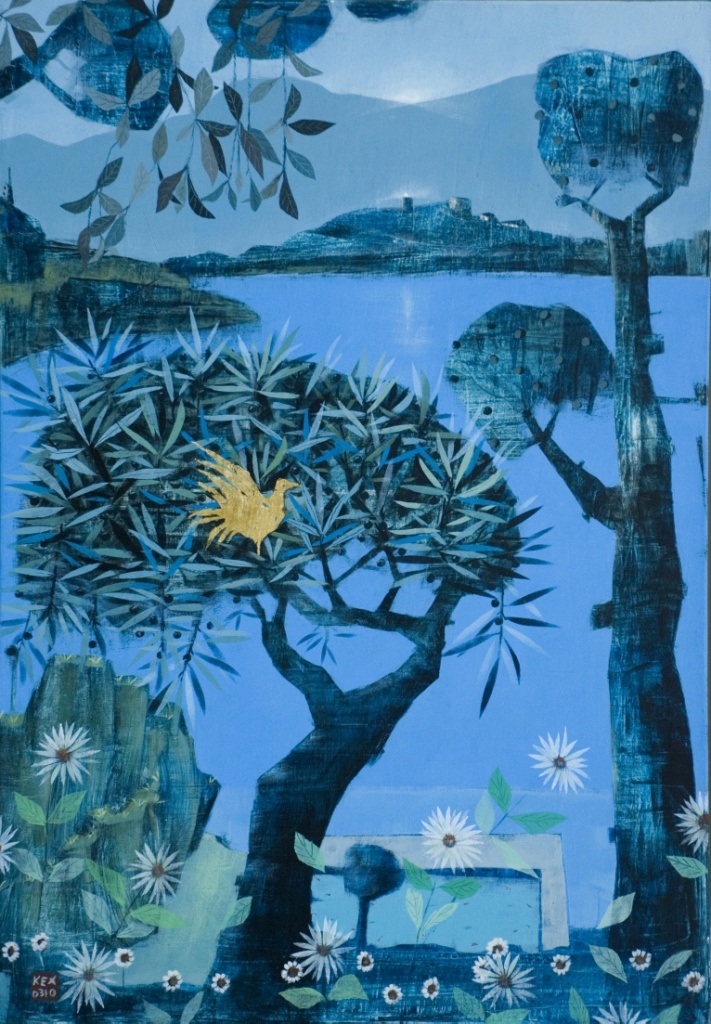 4.  ΔΟΜΗ ΤΟΥ ΠΡΟΓΡΑΜΜΑΤΟΣ ΣΠΟΥΔΩΝΤο νέο ΠΣ στα Θρησκευτικά Λυκείου υιοθετεί την εννοιοκεντρική μέθοδο ως προς τη δόμηση και προσέγγιση των διδακτικών θεμάτων. Η πρώτη ύλη της μεθόδου είναι οι «βασικές έννοιες». Οι έννοιες ή οι «μεγάλες ιδέες» είναι λέξεις της πανανθρώπινης γλώσσας που μας δίνουν τη δυνατότητα να παρουσιάσουμε και να ερμηνεύσουμε την ανθρώπινη εμπειρία, είναι οι ρίζες που μας προσφέρουν εργαλεία να κατανοήσουμε και να νοηματοδοτήσουμε τον κόσμο. Κάθε φιλοσοφία ή κοσμοθεωρία εξαρτάται από το σημασιολογικό περιεχόμενο των εννοιών που αποδεχόμαστε. Στις θρησκευτικές παραδόσεις οι άνθρωποι χρησιμοποιούν συγκεκριμένες έννοιες με συγκεκριμένο περιεχόμενο, για να εκφράσουν τις εμπειρίες και τον τρόπο που κατανοούν τον Θεό, τον κόσμο και τον άνθρωπο. Με βάση τις έννοιες αυτές σε κάθε μάθημα δημιουργείται ένας διδακτικός καμβάς. Οι μαθητές/μαθήτριες επιδιώκεται να προσεγγίσουν κάθε βασική έννοια, να τη γνωρίσουν σε βάθος, να την αναλύσουν, να πραγματευθούν θέσεις και αντιθέσεις σε διαφορετικές πραγματικότητες του παρελθόντος, του παρόντος και του μέλλοντος, να αντιμετωπίσουν πιθανά διλήμματα, να τη συνδέσουν με τη ζωή τους και να την αξιοποιήσουν έμπρακτα και δημιουργικά, ανάλογα με τη σημασία και το περιεχόμενό της. 1. Βασικές έννοιες: Στο ΠΣ του Λυκείου οι θεμελιώδεις έννοιες επιλέγονται με βάση τους γενικούς στόχους κάθε τάξης και γύρω από αυτές συγκροτείται και αναπτύσσεται η διδασκαλία/μάθηση. Σε κάθε βασική έννοια αντιστοιχεί μια Θεματική Ενότητα (ΘΕ), η οποία περιλαμβάνει πέντε (05) διδακτικά δίωρα. Με αυτό τον τρόπο, στην Α΄ και τη Β΄ τάξη αντιστοιχούν από πέντε (05) βασικές έννοιες με πέντε διδακτικά δίωρα καθεμία (5 Χ 5 = 25), ενώ η Γ΄ τάξη πραγματεύεται τρεις (03) βασικές έννοιες με τέσσερα (04) διδακτικά δίωρα καθεμία (3 Χ 4 = 12). 2. Επιμέρους έννοιες: Παράγονται απαγωγικά από τη βασική έννοια μιας ΘΕ, με βάση τις παιδαγωγικές έρευνες και γνώσεις  για τη μέση εφηβεία και τη σχέση των νέων με τη θρησκευτική γλώσσα και το επίπεδο του θρησκευτικού γραμματισμού. Υπάγονται στη βασική έννοια, προσδιορίζουν το είδος, το εύρος και το ειδικό περιεχόμενο των προσδοκώμενων μαθησιακών αποτελεσμάτων και μέσω αυτών οδηγούν στην αξιολόγηση και την επιλογή κατάλληλων μεθόδων και εκπαιδευτικού υλικού. Σε κάθε βασική έννοια αντιστοιχούν πέντε (05) επιμέρους έννοιες στην Α΄ και στη Β΄ τάξη και τέσσερις (04) στην Γ΄ τάξη (π.χ. η έννοια «κακό» στην Α΄ τάξη  αναπτύσσεται στις επιμέρους έννοιες: αμαρτία, θάνατος, καταπίεση, φανατισμός, υποδούλωση). Η ανάπτυξη καθεμιάς αντιστοιχεί σε ένα (01) διδακτικό δίωρο. Προτάσεις ανάπτυξης των επιμέρους εννοιών, καθώς και προτεινόμενο  εκπαιδευτικό υλικό παρατίθενται εκτενώς παρακάτω, στην ενότητα Υλοποιώντας το Πρόγραμμα Σπουδών: Δειγματικές εφαρμογές. Σε κάθε επιμέρους έννοια παρατίθενται τρεις στήλες, οι οποίες περιλαμβάνουν τα προσδοκώμενα μαθησιακά αποτελέσματα, την αξιολόγησή τους, τη μέθοδο σύμφωνα με την οποία θα αναπτυχθεί το μάθημα: α) Προσδοκώμενα Μαθησιακά Αποτελέσματα: Στη στήλη αυτή, ορίζεται η προσδοκώμενη μάθηση, δηλαδή τα μορφωτικά αγαθά που αναμένεται να κατακτήσουν οι μαθητές/μαθήτριες, οι μαθησιακές ενέργειες στις οποίες επιθυμούμε να προβούν και οι τοποθετήσεις ή στάσεις που αναμένουμε να αναπτύξουν στο τέλος του διδακτικού δίωρου. Σε γενικές γραμμές, η μάθηση αυτή περιλαμβάνει: γνώσεις και κατανοήσεις στάσεις και αξίες ικανότητες και δεξιότητες. β) Αξιολόγηση: Η αξιολόγηση είναι κεντρικός άξονας της διδασκαλίας για τον έλεγχο της επιτευχθείσας μάθησης. Για τον λόγο αυτό και επιπλέον για την εξυπηρέτηση της ανάγκης για σαφή προσδιορισμό της εξεταστέας γνώσης, η αξιολόγηση καταλαμβάνει ξεχωριστή στήλη στην ανάπτυξη των περιεχομένων. Εκεί παρατίθεται η θεμελιώδης προσδοκώμενη μάθηση της ενότητας, για την οποία ο αξιολογικός έλεγχος είναι δεσμευτικός. γ) Μέθοδος και Δραστηριότητες: Στην ανάπτυξη των διδακτικών δραστηριοτήτων επιλέγονται/προτείνονται δύο μέθοδοι διδασκαλίας: Η βιωματική μέθοδος, με κύρια στάδια: Βιώνοντας, Νοηματοδοτώντας, Αναλύοντας, Εφαρμόζοντας.Η διερευνητική μέθοδος, με κύρια στάδια: Παρουσιάζοντας, Εφαρμόζοντας, Διερευνώντας, Αναπλαισιώνοντας και Αξιολογώντας (βλέπε αναλυτικά παρακάτω).Το νέο ΠΣ σχεδιάστηκε με κέντρο τον μαθητή/την μαθήτρια. Ζητούμενο είναι, όχι μόνο το τι θα μάθει αλλά το πώς θα μάθει ο μαθητής/η μαθήτρια, η μετουσίωση του περιεχομένου σε διδακτική μεθοδολογία και προσέγγιση.  Η διαδικασία μάθησης απευθύνεται σε τάξεις «μικτής σύνθεσης» και για τον λόγο αυτό ακολουθεί αρχές της διαφοροποιημένης διδασκαλίας. Περιλαμβάνει ένα πλήθος δραστηριοτήτων και τεχνικών που ανταποκρίνονται στις ανάγκες, αλλά και στα ενδιαφέροντα των μαθητών/μαθητριών με στόχο την κατανόηση και την προσωπική νοηματοδότηση. Οι δραστηριότητες έχουν φαντασία, δημιουργικότητα, καλούν σε συνεργασία, σε μελέτη, σε διερεύνηση, σε ανακάλυψη, σε ανάλυση, σε διαπραγμάτευση, σε προβληματισμό. Οι μαθητές/μαθήτριες μέσα από ενεργητική και συμμετοχική μάθηση καλούνται να μπορούν να αποκωδικοποιούν τη ζωή με θρησκευτική γλώσσα, να εκφράζονται, να δρουν, και να τοποθετούνται απέναντι στη θρησκεία, την αναζήτηση του Θεού και τα υπαρξιακά ερωτήματα.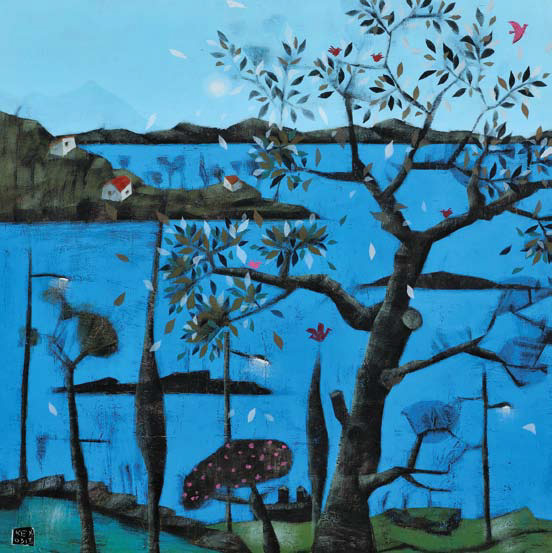 5. ΜΕΘΟΔΟΙ ΔΙΔΑΣΚΑΛΙΑΣΗ στήλη της μεθόδου στο ΠΣ είναι αυτή που αφορά άμεσα και πρακτικά τον σχεδιασμό του κάθε διδακτικού δίωρου. Πρόκειται για τα βήματα που προτείνεται να ακολουθήσει ο/η θεολόγος καθηγητής/καθηγήτρια κατά τη διάρκεια του μαθήματος. Οι μέθοδοι που κρίθηκαν καταλληλότερες, με βάση σύγχρονες έρευνες που έχουν γίνει για το μάθημα των Θρησκευτικών στην Ελλάδα και την Ευρώπη, είναι η βιωματική και η διερευνητική. Κάθε μέθοδος έχει συγκεκριμένα βήματα-στάδια με συγκεκριμένη στοχοθεσία. Για κάθε βήμα ο Οδηγός Σπουδών προτείνει διάφορες δραστηριότητες. Κρίθηκε σκόπιμο οι δραστηριότητες να αποτελούν διαφορετικές προτάσεις που δημιουργήθηκαν από πολλούς/πολλές θεολόγους-εμπειρογνώμονες του Οδηγού Σπουδών. Έτσι εκφράζονται πολλά μοντέλα δράσεων και επεξεργασίας των εννοιών. Να τονιστεί εδώ ότι οι δραστηριότητες αυτές (οι περισσότερες από τις οποίες παραπέμπουν στις στρατηγικές και τεχνικές διδασκαλίας του Οδηγού Εκπαιδευτικού στα Θρησκευτικά Δημοτικού-Γυμνασίου, σσ. 107-182) είναι προτεινόμενες και όχι υποχρεωτικές. Ο/Η εκπαιδευτικός, δηλαδή, μπορεί να επιλέξει να επεξεργαστεί την όποια έννοια χρησιμοποιώντας εκπαιδευτικό υλικό και  προτεινόμενη δραστηριότητα από τον Οδηγό, ή κάποια άλλη παρόμοια, την οποία ο ίδιος/η ίδια θα προσαρμόσει στην τάξη του/της, με στόχο όμως πάντοτε να πετύχει τα προσδοκώμενα μαθησιακά αποτελέσματα που ορίζονται σε κάθε ενότητα. Ο/Η θεολόγος έχει την ελευθερία, λαμβάνοντας υπόψη τις ιδιαιτερότητες, τα δεδομένα και τα ενδιαφέροντα των μαθητών/μαθητριών του/της, να δημιουργήσει το δικό του/της μάθημα, αρκεί να ακολουθήσει τους στόχους των βημάτων της κάθε μεθόδου και να αξιολογήσει τα αποτελέσματα της μάθησης, όπως αναφέρονται στο ΠΣ. Μπορεί να αξιοποιήσει όλες τις προτεινόμενες δραστηριότητες, μερικές από αυτές, ή κάποιες άλλες πρωτότυπες που ο ίδιος/η ίδια θεωρεί καταλληλότερες. Παράλληλα μπορεί να αξιοποιήσει δημιουργικά και τις δυνατότητες που προσφέρουν οι νέες τεχνολογίες, οι οποίες συμβάλλουν στην ανάπτυξη κινήτρων, στη μετάδοση πληροφοριών, στον εποπτικό τρόπο παρουσίασης της γνώσης, στην ισότητα ευκαιριών για μαθητές/μαθήτριες δυσπρόσιτων περιοχών, στην εξατομικευμένη διδασκαλία και μάθηση, στην ομαδοσυνεργατική μάθηση, στη σύνδεση με τον κόσμο.5.1. Η βιωματική μέθοδοςΚατά τους παιδαγωγούς Mary Kalantzis και Bill Cope,  γνώση δεν είναι μόνο οι πληροφορίες και οι μνήμες που αποθηκεύουμε στον εγκέφαλό μας, αλλά και οι αισθήσεις και τα συναισθήματά μας. Η γνώση επίσης είναι ένα κοινωνικό φαινόμενο, καθώς  την αποκτούμε μέσα από την αλληλεπίδραση με άλλους ανθρώπους (γλώσσα, εικόνες, ακούσματα, εμπειρίες κ.λπ.).  Γνώση επομένως είναι όλα όσα είμαστε και κάνουμε μαζί με τους άλλους. Γι’ αυτούς τους λόγους η βιωματική μέθοδος συνδυάζει τις γνωσιακές διαδικασίες με δραστηριότητες (Kalantzis & Cope, 2013). Η μέθοδος χωρίζεται σε τέσσερα βασικά στάδια, ανάλογα με τις γνωσιακές διαδικασίες και τα επιθυμητά προσδοκώμενα αποτελέσματα.Τα επιμέρους στάδια-βήματα με τις δραστηριότητες που τα συνοδεύουν σχεδιάζονται ως εξής: α) Βιώνοντας: Οι μαθητές/μαθήτριες καλούνται μέσα από τις δραστηριότητες να αναβιώσουν κάτι που έχει σχέση με την εμπειρία τους, κάτι που ήδη ξέρουν.Παράδειγμα: Διδακτική προσέγγιση της έννοιας «κοινότητα».Προτεινόμενη δραστηριότητα: Οι μαθητές/μαθήτριες πραγματοποιούν μια εικονική συνέλευση της μαθητικής κοινότητας, για ένα θέμα για το οποίο διαφωνούν, ή  μια παιδαγωγική συνεδρίαση εκπαιδευτικών για τη συμπεριφορά ενός μαθητή/μιας μαθήτριας και λαμβάνουν αποφάσεις.β) Νοηματοδοτώντας: Σε αυτό το βήμα οι μαθητές/μαθήτριες συνδέουν την εμπειρία τους με τον θρησκευτικό χαρακτήρα της έννοιας που μελετούν. Μαθαίνουν το νόημα των εννοιών, ορισμούς, γεγονότα που προσδίδουν στην έννοια θρησκευτική χροιά και περιεχόμενο. Σε αυτήν τη φάση, όμως, προσφέρεται απλώς μια πρώτη γνωριμία και όχι βαθύτερη ανάλυση της  νέας γνώσης (αυτό θα γίνει αργότερα). Ζητούμενο είναι να ανακαλύψουν οι μαθητές/μαθήτριες ότι το βίωμα του προηγούμενου βήματος σχετίζεται με τη νέα γνώση και αυτή τελικά με την ίδια τους τη ζωή.Προτεινόμενη δραστηριότητα: Συνεργατικά σε ομάδες οι μαθητές/μαθήτριες μελετούν κείμενα σχετικά με την πρώτη Αποστολική Σύνοδο, ή μετά την προβολή ντοκιμαντέρ με θέμα τη ζωή μιας μοναστικής κοινότητας, συμπληρώνουν ένα φύλλο εργασίας.γ) Αναλύοντας: Σε αυτό το βήμα αναλύεται σε βάθος το θρησκευτικό περιεχόμενο της έννοιας από τους μαθητές/τις μαθήτριες και αξιολογείται.  Στα δύο προηγούμενα βήματα οι μαθητές/μαθήτριες έχουν ζήσει την εμπειρία της έννοιας  στη ζωή και στη θρησκεία και έχουν κατακτήσει όρους και έννοιες χρήσιμες για να κατακτήσουν τη νέα γνώση. Τώρα οι μαθητές/μαθήτριες καλούνται να αντιληφθούν τον σκοπό, τον ρόλο, και τη λειτουργία της έννοιας αυτής, και να εκφράσουν τη γνώμη τους, να βρουν ομοιότητες και διαφορές, να διαμορφώσουν προσωπική άποψη και να σταθούν κριτικά απέναντι σ’ αυτήν. Η θρησκευτική έννοια γίνεται πια προσωπική υπόθεση. Να σημειώσουμε εδώ ότι η αξιολόγηση και η κριτική αντιμετώπιση δεν έχει σε καμία περίπτωση να κάνει με το δόγμα, με τις βασικές αρχές του Χριστιανισμού, ή οποιασδήποτε άλλης θρησκείας. Οι μαθητές/μαθήτριες θα αξιολογήσουν και θα εκτιμήσουν το θρησκευτικό περιεχόμενο εννοιών όπως ο πλούτος, ο φανατισμός, το κακό, η ετερότητα κ.λπ. Προτεινόμενη δραστηριότητα: Η ζωή της πρώτης Εκκλησίας και η σύγχρονη ενορία: Οι μαθητές/μαθήτριες, μετά από τη μελέτη των πηγών, συνεργάζονται για τη δημιουργία μιας αφίσας που παρουσιάζει τη ζωή της πρώτης εκκλησίας. Στη συνέχεια κάνουν το ίδιο για τη ζωή μιας σύγχρονης ενορίας. Συζητούν τις διαφορές και τις ομοιότητες.δ) Εφαρμόζοντας: Σε αυτό το βήμα τα παιδιά καλούνται να συνδέσουν όσα έμαθαν στα προηγούμενα στάδια του μαθήματος με το σήμερα, με τις καταστάσεις της ζωής τους και να τα εφαρμόσουν όσο αυτό είναι δυνατό. Μπορούν να αναστοχαστούν, να αξιολογήσουν, και να επαναπροσδιορίσουν απόψεις και στάσεις που αφορούν την πραγματικότητα που ζουν ή τον κόσμο στον οποίο θα ήθελαν να ζήσουν. Σχεδιάζουν πρωτοβουλίες, αναλαμβάνουν δράσεις στο περιβάλλον του σχολείου τους ή έξω από αυτό. Προτεινόμενη δραστηριότητα: «Αναστοχασμός»: Τι πρότυπα  βρίσκει το σχολείο ή η κοινότητά μου στον τρόπο λειτουργίας της πρώτης Εκκλησίας; Οι μαθητές/μαθήτριες συντάσσουν ένα γράμμα με προτάσεις για μια καλύτερη κοινότητα προς τη Βουλή, ή τον Δήμαρχο, ή τον τοπικό επίσκοπο, ή τον ιερέα της ενορίας τους κ.λπ.5.2. Η διερευνητική μέθοδοςΟ Clive Erricker προσπάθησε να ενώσει το χάσμα μεταξύ της θεωρίας της παιδαγωγικής και της εκπαιδευτικής πράξης στην τάξη και ταυτόχρονα να βρει έναν τρόπο, ώστε οι μαθητές/μαθήτριες να αναπτύσσονται προσωπικά και πνευματικά.  Έτσι κατέληξε στα πέντε βήματα της διερευνητικής μεθόδου, σύμφωνα με την οποία οι μαθητές/μαθήτριες -όπως και στη βιωματική μέθοδο-  έχουν την ευκαιρία να μελετήσουν μια έννοια ξεκινώντας πάλι από προσωπικές εμπειρίες και ερωτήματα, και σταδιακά να οδηγηθούν σε βαθύτερη κατανόηση και αφομοίωση της έννοιας σε σχέση με τη θρησκεία (Erricker, 2010). Σε σχέση με τη βιωματική μέθοδο, η διερευνητική είναι ανοιχτή σε περισσότερες ερμηνευτικές διαδικασίες, μελετά την πολυπλοκότητα των εννοιών και τις προκλήσεις τους, και αφήνει περισσότερα περιθώρια κριτικής στάσης (σε ζητήματα όπως η βία, τα βιοηθικά διλήμματα κ.λπ.), πράγμα που ταιριάζει περισσότερο στις μεγαλύτερες λυκειακές τάξεις, γι’ αυτό και προτείνεται συχνότερα γι’ αυτές τις ηλικίες (Κουκουνάρας-Λιάγκης, 2012). Τα επιμέρους στάδια της διερευνητικής μεθόδου είναι τα εξής:α) Περιγράφοντας: Μια πιθανή αρχική ερώτηση θα ήταν: «Ποια είναι η σημασία της συγκεκριμένης  θρησκευτικής έννοιας για μένα προσωπικά;». Οι μαθητές/μαθήτριες μέσα από διάλογο και ανταλλαγή ιδεών εκφράζουν τις προσωπικές τους απόψεις για μία έννοια και τις απαντήσεις γύρω από ερωτήματα σχετικά με αυτήν.Παράδειγμα: Διδακτική ανάπτυξη της έννοιας «οικολογία».Προτεινόμενη δραστηριότητα: «Ιδεοθύελλα»: Τρόποι καταστροφής του περιβάλλοντος - Τρόποι σωτηρίας του περιβάλλοντος.β) Εφαρμόζοντας: Σε αυτό το στάδιο, μέσα από δράσεις, βιώνουν την έννοια, όπως την αντιλαμβάνονται, σε διαφορετικές καταστάσεις, στη ζωή τους, στην κοινωνία, στον κόσμο. Ανακαλύπτουν πιθανές προκλήσεις και δυσκολίες που παρουσιάζει η έννοια,  αν τοποθετηθεί σε διαφορετικές συνθήκες και σε θρησκευτικό πλαίσιο. Για παράδειγμα: «Μπορείς να θυμηθείς κάποια περίπτωση που είχες αντίρρηση ή επιφυλάξεις γι’ αυτήν την έννοια; Τι  προκάλεσε αυτή σου τη στάση; Τι αποτέλεσμα είχε;».Προτεινόμενη δραστηριότητα: «Έντεχνος Συλλογισμός (Artful Thinking)»: Το αποτέλεσμα οικολογικών δράσεων πριν και μετά.γ) Διερευνώντας: Οι μαθητές/μαθήτριες μέσα από ερευνητικές δράσεις μελετούν την έννοια ως θρησκευτική εμπειρία, με στόχο τη βαθύτερη κατανόησή της. Ερωτήματα που βοηθούν σε αυτό το στάδιο μπορεί να είναι τα εξής : «Πώς πιστεύετε ότι αυτές οι εικόνες, ήχοι, κείμενα, (οπτικοακουστικό υλικό που έχει δοθεί) σχετίζονται με την έννοια; Ποια κατά τη γνώμη σας είναι τα χαρακτηριστικά αυτής της έννοιας;».Προτεινόμενη δραστηριότητα: Συνεργατικά οι μαθητές/μαθήτριες μελετούν τη σχέση ανθρώπου και περιβάλλοντος στα πρώτα κεφάλαια της Γένεσης.δ) Αναπλαισιώνοντας: Εφαρμογή της έννοιας σε μια συγκεκριμένη θρησκευτική κατάσταση. Σε αυτό το βήμα τα παιδιά μέσα από δράσεις κατανοούν την έννοια στο πλαίσιο της θρησκείας και αναγνωρίζουν ζητήματα που εγείρονται από αυτήν σε σχέση με τα ίδια. Η επιτυχία της αναπλαισίωσης εξαρτάται από την τεχνική και το υλικό που θα χρησιμοποιηθεί. Καλό είναι η έννοια να δοκιμαστεί σε πραγματικές και ακριβείς συνθήκες, ώστε να δημιουργηθούν ζητήματα και ερωτήσεις, να εκφραστούν διαφορετικές και αντίθετες απόψεις και να προκληθεί γόνιμος και δημιουργικός διάλογος. Έτσι οι μαθητές/μαθήτριες θα ανακαλύψουν τρόπους και εναλλακτικές απόψεις, θα διερευνήσουν και θα διαπιστώσουν με ποιο τρόπο μια έννοια εντάσσεται σε συγκεκριμένα πιστεύω της παράδοσής τους και θρησκευτικές πρακτικές άλλων  θρησκευτικών ομάδων. Ερωτήσεις που διευκολύνουν σε αυτό το στάδιο είναι: «Ποια ζητήματα σχετικά με την έννοια εγείρονται σ' αυτό το περιβάλλον; Σε τι ταυτίζονται και σε τι διαφέρουν οι απόψεις των ... για την έννοια από τις δικές σας απόψεις;»Προτεινόμενη δραστηριότητα: «Έρευνα στο διαδίκτυο»: Γιατί ο  Οικουμενικός Πατριάρχης χαρακτηρίστηκε ως «ο πράσινος Πατριάρχης»; ε) Αξιολογώντας: Μέσα από αναστοχαστικές δράσεις οι μαθητές/μαθήτριες προσδιορίζουν την αξία της έννοιας για τους ίδιους/τις ίδιες προσωπικά. Διαμορφώνουν αξιολογικές κρίσεις που βασίζονται σε γεγονότα και επιχειρήματα. Η αξιολόγηση μπορεί να γίνει με δύο τρόπους: αρχικά από τη μεριά του πιστού (από «μέσα») και στη συνέχεια «εξωτερικά», μέσω συνεργασίας και διαλόγου, με ερωτήσεις όπως: «Ποια πιστεύετε πως θα ήταν η άποψη ενός... για την έννοια αυτή; Με ποιον τρόπο θα απαντούσατε στην αντίληψη ενός... για την έννοια αυτή; Ποια είναι η αντίληψη των σύγχρονων μαθητών/μαθητριών για την έννοια και σε τι μοιάζει ή διαφέρει από την αντίστοιχη ενός...;».Προτεινόμενη δραστηριότητα: Διοργάνωση μίνι συνεδρίου: Καταγραφή προβλημάτων της τοπικής κοινωνίας που σχετίζονται με την οικολογία. Προτάσεις δράσεων σε συνεργασία και με την τοπική Εκκλησία, ή τις θρησκευτικές κοινότητες, την τοπική κοινωνία, ή τις αρχές.***Τα παιδιά έρχονται διαρκώς αντιμέτωπα με μικρά ή μεγάλα θρησκευτικά ερωτήματα που προκαλούνται από το κακό που υπάρχει γύρω τους μέχρι την παγκόσμια επικαιρότητα, τα έργα του Dan Brown κ.λπ. Ο/Η θεολόγος δεν χρειάζεται  να έχει και δεν πρέπει να δίνει έτοιμες απαντήσεις σε όλα, ως αυθεντία. Στόχος του νέου ΠΣ είναι, μεταξύ άλλων, να προετοιμάσει τους μαθητές/τις μαθήτριες, ώστε να είναι ικανοί/ικανές να παίρνουν θέση απέναντι στα σοβαρά ζητήματα που θέτει η ζωή, να επιτύχουν την προσωπική τους πνευματική ανάπτυξη, και να γίνουν ολοκληρωμένοι,  καλύτεροι άνθρωποι, αξιοποιώντας τον πλούτο που προσφέρεται στο ΜτΘ. Πάνω από όλα το ΜτΘ θα τους δώσει τα εφόδια ενός πλούσιου και κριτικού θρησκευτικού γραμματισμού, που θα τους βοηθήσει στην επικοινωνία με τον εαυτό τους, με τους γύρω τους, και με τον Θεό, εφόσον το επιθυμήσουν.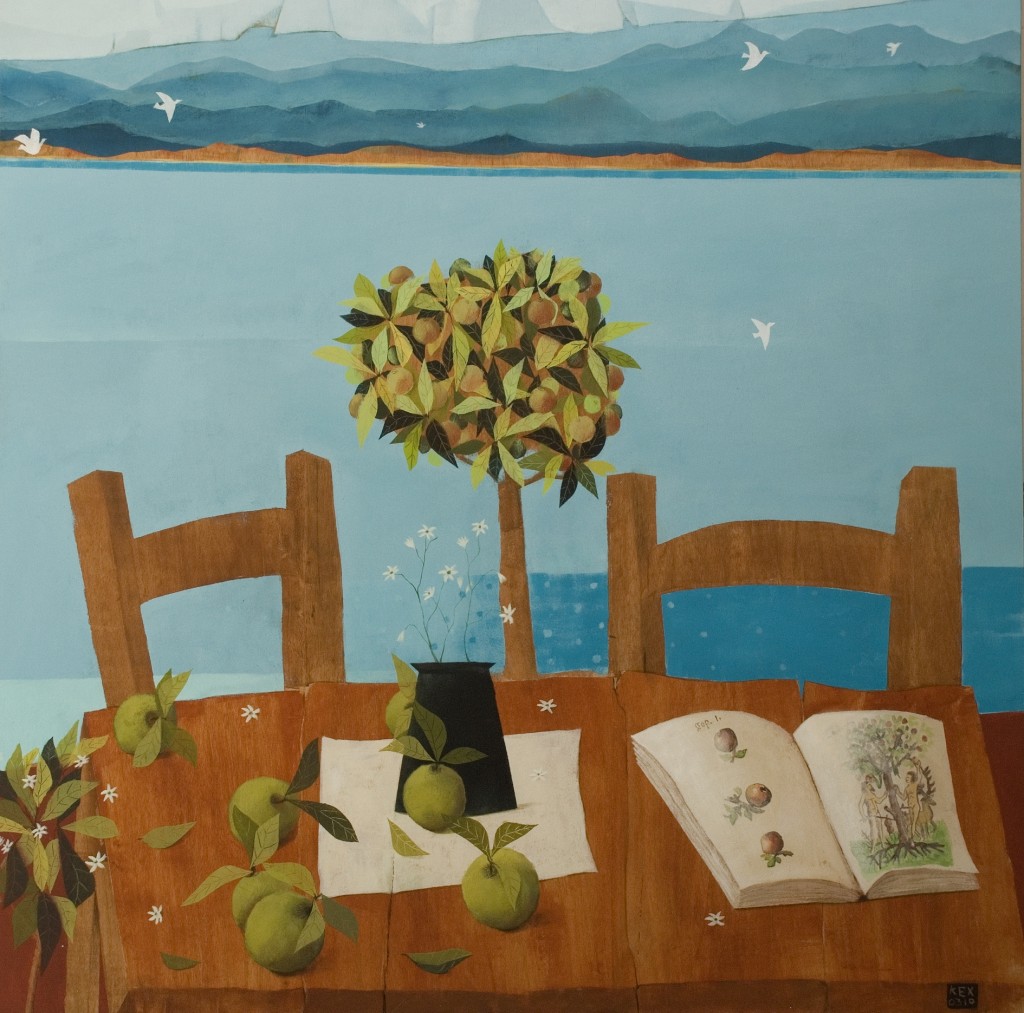 ΜΕΡΟΣ Β΄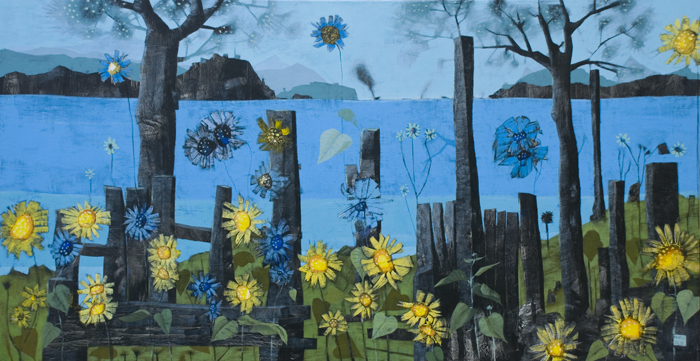 Με αγάπη και ελευθερίαΑγαπητή/αγαπητέ συνάδελφε,Επιθυμούμε να σε καλέσουμε σ’ έναν κήπο με πολύχρωμα παρτέρια, και ευχόμαστε με την καρδιά μας να τον απολαύσεις και να τον χαρείς. Θα βρεις διδακτικές δραστηριότητες, προτάσεις, υλικά, ιδέες, βιβλιογραφία. Είναι στο χέρι σου πού θα σταθείς, τι θα προσέξεις, τι θα χρησιμοποιήσεις. Έχεις τη δυνατότητα να φυτέψεις τα δικά σου αγαπημένα λουλούδια και φυτά.Οδηγός στις ποικίλες διαδρομές σου είναι τα σταθερά σημεία: οι στόχοι, η αξιολόγηση, η μέθοδος, ό,τι με δυο λόγια δημοσιεύθηκε στο Πρόγραμμα Σπουδών του Λυκείου (απόφαση με αριθμ. 8562/Δ2, ΦΕΚ 182/ 23-1-2015).Γνωρίζουμε την αγάπη σου στη δουλειά σου και στους μαθητές και τις μαθήτριές σου. Εμπιστευόμαστε το αίσθημα ευθύνης σου. Εσύ είσαι που γνωρίζεις και αγαπάς τους μαθητές και τις μαθήτριές σου. Ξέρεις τις ανάγκες τους, τις επιθυμίες τους, τις δυνατότητές τους. Έχεις επίγνωση των δικών σου δυνατών σημείων, που σε καλούμε να τα αξιοποιήσεις στο έπακρο. Σε καλούμε να αναπτύξεις πρωτοβουλίες και να δώσεις και στα παιδιά τη δυνατότητα αυτενέργειας. Το καλύτερο μάθημα Θρησκευτικών είναι μάθημα ελευθερίας.Έχοντας κι εμείς κοινές έγνοιες και ενδιαφέροντα μαζί σου, που προκύπτουν από την εμπειρία της σχολικής τάξης, ετοιμάσαμε το υλικό που θα περιηγηθείς στις σελίδες που ακολουθούν. Οι ιδέες και επιλογές μας είναι ασφαλώς ομαδοσυνεργατικά «προσωπικές». Φέρουν την προσωπική μας σφραγίδα εμπλουτισμένη από τη μεταξύ μας διαρκή συζήτηση και τη συστηματική ενασχόλησή μας με την ανάγκη παραγωγής ενός υλικού.Το υλικό αυτό δεν επιθυμούμε να αποτελέσει φραγμό στη δική σου δημιουργικότητα. Επιθυμούμε να σου παρέχει υποστήριξη, πέρα από το σχολικό βιβλίο, καθώς γνωρίζουμε τον καθημερινό σου μόχθο και θέλουμε όσο μπορούμε να σε διευκολύνουμε. Μπορείς από τις δραστηριότητες και το υλικό να επιλέξεις ό,τι ταιριάζει περισσότερο στη δική σου ιδιοσυγκρασία και τα ενδιαφέροντα αλλά και την ιδιαίτερη φυσιογνωμία του σχολείου σου και της συγκεκριμένης σχολικής τάξης. Θα προσέξεις σε κάθε περίπτωση να τηρήσεις τη φιλοσοφία, τους γενικούς και ειδικούς σκοπούς, τα προσδοκώμενα μαθησιακά αποτελέσματα, τα ζητούμενα της αξιολόγησης, τα βήματα της μεθόδου, είτε της βιωματικής είτε της διερευνητικής, και να αξιοποιήσεις παιδαγωγικά τις νέες τεχνολογίες.Όπως έλεγε ο άγιος Ιωάννης ο Πρόδρομος για τον Χριστό, «ἐκεῖνον δεῖ αὐξάνειν, ἐμὲ δὲ ἐλαττοῦσθαι» (Ιω 3, 30). Έτσι κατανοούμε την αποστολή μας οι θεολόγοι δάσκαλοι. Αποφεύγοντας τον δασκαλοκεντρισμό, ελαττωνόμαστε ως προς τη σημασία του ρόλου μας, ώστε να αυξάνουν οι μαθητές και οι μαθήτριές μας στη θρησκευτική τους αυτοσυνειδησία και στη συγκρότηση της προσωπικότητάς τους. Με την προϋπόθεση μιας βαθύτατης πραγματικής ελευθερίας στη σχολική τάξη και την οικοδόμηση σχέσεων αγάπης, η χαρά και η δημιουργία στη μάθηση θα είναι δεδομένη και θα φέρει ώριμους καρπούς επιτυχίας.Φιλικά,Οι συνάδελφοί σου Εμπειρογνώμονεςγια την εκπόνηση του Οδηγού Εκπαιδευτικούστα Θρησκευτικά Λυκείου6. ΠΡΟΓΡΑΜΜΑ ΣΟΥΔΩΝ ΚΑΙ ΜΑΘΗΤΕΣ/ΜΑΘΗΤΡΙΕΣ«Έργο της εκπαίδευσης δεν είναι να διδάσκει μαθήματα.                                                                                                  Έργο της είναι να διδάσκει μαθητές»                                                                                                                           Sir Ken RobinsonΈχετε παίξει ποτέ παιχνίδι; Ή ακόμα καλύτερα! Έχετε δει παιδί να παίζει παιχνίδι; Είναι απόλυτα αφοσιωμένο για ώρες, μπαίνει αμέσως στο νόημα, καταφέρνει πολύ γρήγορα να τερματίζει πίστες και να ανεβαίνει επίπεδα, και όλα αυτά χωρίς να ρίξει ούτε μια ματιά στο εγχειρίδιο με τις οδηγίες… Ο φιλόσοφος-γλωσσολόγος James Paul Gee αφιέρωσε πολλές μελέτες πάνω σε αυτό ακριβώς το ερώτημα: «τι κάνει ένα παιχνίδι, και ιδιαίτερα ένα ηλεκτρονικό παιχνίδι, τόσο ελκυστικό και ενδιαφέρον;» και έβγαλε πολλά χρήσιμα συμπεράσματα για τη σύγχρονη εκπαίδευση. Ο Gee συμπέρανε ότι ο μαθητής/η μαθήτρια αποδίδει αισθητά καλύτερα, όταν έχει τη δυνατότητα να χτίζει πάνω στη δική του υπάρχουσα γνώση -όπως ο παίκτης/η παίκτρια, όταν ανεβαίνει από επίπεδο σε επίπεδο-, όταν είναι πρωταγωνιστής/πρωταγωνίστρια τής δράσης και όχι ακροατής/ακροάτρια, όταν μπορεί να λαμβάνει αποφάσεις, να ερευνά ενεργά, να σκέφτεται εναλλακτικά, να εκτίθεται σε παραστάσεις, κείμενα και οπτικοακουστικά ερεθίσματα  που εναλλάσσονται (Gee, 2007). Επιπλέον,  όταν μαθαίνει μέσα από μια κοινωνική εμπειρία (βλ. συμπαίκτες) τότε κατακτά το μέγιστο δυνατό αποτέλεσμα, τόσο ως προς τη συμμετοχή και την απόδοση, όσο και ως προς την ανάπτυξη της μεταγνώσης (της συνειδητής διαδικασίας που επιτρέπει στον μαθητή/στην μαθήτρια να κατανοήσει επακριβώς πώς οδηγήθηκε στη λύση ενός προβλήματος, στη γνώση, στα συμπεράσματα κ.λπ.). Σε αυτό ακριβώς το πνεύμα του ελκυστικού, αλλά ταυτόχρονα και αποτελεσματικού μαθησιακού περιβάλλοντος λειτουργούν τα Θρησκευτικά στο νέο ΠΣ.Τις τελευταίες δύο δεκαετίες έχει αναπτυχθεί έντονος διάλογος γύρω από το ΜτΘ, σχετικά τόσο με το περιεχόμενο, όσο και με τον τρόπο διδασκαλίας του. Απαιτείται μεγάλη διάκριση, για να τηρηθούν οι ισορροπίες ανάμεσα στην παραδοσιακή προσέγγιση του μαθήματος και στη σύγχρονη πραγματικότητα, ενός κόσμου συχνά αδιάφορου ή ακόμα και εχθρικού προς τη θρησκεία. Αναζητώντας λοιπόν τη χρυσή τομή, το νέο ΠΣ προσπαθεί να αξιοποιήσει όλο το οπλοστάσιο της θεολογίας και της σύγχρονης παιδαγωγικής. Οι εκπαιδευτικοί θεολόγοι με το νέο ΠΣ  καινοτομούν ως προς τις παιδαγωγικές μεθόδους, τον σχεδιασμό και την υλοποίηση του μαθήματος. Για πρώτη φορά το ΠΣ του Λυκείου έχει παιδαγωγικές βάσεις, που λαμβάνουν υπόψη τις προσωπικές ανάγκες των μαθητών, τα  ιδιαίτερα ηλικιακά, συναισθηματικά, πολιτισμικά, ηθικά, θρησκευτικά και γνωστικά χαρακτηριστικά τους. Με τη χρήση ποικίλων  μεθόδων και δραστηριοτήτων το ΜτΘ θέτει τα θεμέλια του προβληματισμού, της κριτικής σκέψης, της ώριμης στάσης απέναντι στη ζωή. Και αυτό είναι ένα μάθημα που θα συνοδεύει το παιδί σε όλη την ενήλικη ζωή του. Βασική αρχή και αρετή του νέου ΠΣ δεν είναι τόσο το ότι δίνει έμφαση στη μετάδοση λεπτομερών γνώσεων/πληροφοριών (από τα ενδύματα του αρχιερέα μέχρι το συγγραφικό έργο του Ευθυμίου Ζιγαβηνού), όσο το ότι βοηθάει τον αυριανό ενήλικα να μπορεί να εκφραστεί και να επικοινωνήσει με τα κατάλληλα εφόδια του θρησκευτικού γραμματισμού (έννοιες, όροι, αξίες κ.λπ.) και να σκεφθεί με ωριμότητα, διάκριση, και σεβασμό στο παρόν και στο μέλλον.Το νέο ΠΣ σχεδιάστηκε με κέντρο τον μαθητή/την μαθήτρια. Ζητούμενο πλέον είναι η διαδικασία της μάθησης, το πώς θα μάθει κάτι ο μαθητής/η μαθήτρια, και όχι μόνο το τι θα μάθει. Η διαδικασία μάθησης έχει σχεδιαστεί έτσι ώστε να αγκαλιάζει κάθε μαθητή/μαθήτρια·  όχι μόνο αυτόν που απομνημονεύει, ούτε μόνο αυτόν που έχει το θάρρος της γνώμης και την ευγλωττία. Οι δραστηριότητες καλλιεργούν τη φαντασία, τη δημιουργικότητα, καλούν σε συνεργασία, σε μελέτη, σε ανακάλυψη, σε ανάλυση, σε διαπραγμάτευση, σε προβληματισμό και οπωσδήποτε στο τελικό ζητούμενο της εκπαίδευσης, την κατανόηση. Κάθε μαθητής/μαθήτρια βρίσκει τον τρόπο να εκφραστεί, να έρθει σε επαφή με τη γνώση και άρα να μάθει. Όλοι οι μαθητές/Όλες οι μαθήτριες πλέον μπορούν να αποκωδικοποιούν τη ζωή με θρησκευτική γλώσσα, να εκφράζονται, να δρουν, και να τοποθετούνται απέναντι στη θρησκεία, στην αναζήτηση του Θεού και τα υπαρξιακά ερωτήματα. Μαθαίνουν πώς να μαθαίνουν. Μαθαίνουν πώς να αξιοποιούν και να αξιολογούν τις όποιες γνώσεις συναντούν σήμερα, αλλά και αργότερα στη ζωή τους. Συνδέουν τελικά τη γνώση με τη ζωή τους. Ο/Η εκπαιδευτικός έχει τον ρόλο του εμψυχωτή, του συμβούλου, του διοργανωτή. Δημιουργεί το κλίμα και τις προϋποθέσεις για ένα διευρυμένο περιβάλλον μάθησης (Κουκουνάρας-Λιάγκης, 2015). Δεν έχει πάντοτε και για όλα έτοιμες απαντήσεις, τις οποίες οι μαθητές/μαθήτριες θα πρέπει να καταγράψουν και να απομνημονεύσουν. Δείχνει όμως τον δρόμο και τις πηγές, ώστε οι μαθητές/μαθήτριες να ανακαλύψουν τις απαντήσεις και να προβληματιστούν ώριμα πάνω σε αυτές.Το νέο ΠΣ είναι μια πόρτα, που οδηγεί στον κόσμο της γνώσης, της θεολογίας και της Ορθοδοξίας, αλλά και στον κόσμο της δημιουργίας, της έκφρασης, του προβληματισμού, της υπαρξιακής αναζήτησης, της συνύπαρξης. Ο Οδηγός επιχειρεί να δώσει στον/στην εκπαιδευτικό  ένα κλειδί της πόρτας αυτής. 7. ΥΛΟΠΟΙΩΝΤΑΣ ΤΟ ΠΡΟΓΡΑΜΜΑ ΣΠΟΥΔΩΝ: ΔΕΙΓΜΑΤΙΚΕΣ ΕΦΑΡΜΟΓΕΣΚάθε διδακτική πρόταση αρχίζει με τα Προσδοκώμενα Μαθησιακά Αποτελέσματα και την αξιολόγησή τους όπως είναι στο ΠΣ. Στη συνέχεια με βάση την προτεινόμενη μέθοδο(βιωματική/διερευνητική), όπως αυτή προτείνεται στο ΠΣ παρουσιάζονται για κάθε Διδακτική Ενότητα δύο διδακτικές προτάσεις. Σε κάθε βήμα της μεθόδου παρουσιάζεται ως εισαγωγή το σχετικό απόσπασμα από το ΠΣ. Για την υλοποίηση κάθε βήματος προτείνονται ενδεικτικές διδακτικές δραστηριότητες και τεχνικές, καθώς και εναλλακτικές προτάσεις, η επιλογή των οποίων δεν είναι δεσμευτική για τον/την εκπαιδευτικό. Αναλυτικές πληροφορίες και περιγραφές για τις διδακτικές τεχνικές και τα βήματα υλοποίησής τους υπάρχουν στον Οδηγό  Εκπαιδευτικού στα Θρησκευτικά Δημοτικού-Γυμνασίου (2011 και αναθεώρηση 2014). Η παραπάνω σημείωση ισχύει για όλες τις Διδακτικές Ενότητες της τάξης ανεξάρτητα από τη μέθοδο που ακολουθείται σε καθεμία από αυτές.7.1 ΔΙΔΑΚΤΙΚΕΣ ΠΡΟΤΑΣΕΙΣ ΓΙΑ ΤΗΝ Α΄ ΛΥΚΕΙΟΥΠροτεινόμενη Μέθοδος - Ενδεικτικές Δραστηριότητες &Προτεινόμενο Εκπαιδευτικό ΥλικόΘ.Ε. 1 ΑΝΘΡΩΠΟΣ / ΠΡΟΣΩΠΟ(αναζήτηση του Θεού, αυτογνωσία, επικοινωνία, ήθος, αγιότητα)Προτεινόμενη Μέθοδος - Ενδεικτικές ΔραστηριότητεςΕπιλέγεται η βιωματική μέθοδος, σύμφωνα με τα προβλεπόμενα στο ΠΣ. Βιώνοντας:Έκφραση εμπειρίας των μαθητών/μαθητριών για την αναζήτηση.«Μουσική δραστηριότητα-συμπλήρωση κενών». Δίνεται Φύλλο Εργασίας με τους στίχους του Αλκίνοου Ιωαννίδη, από το τραγούδι «Ο Προσκυνητής» αφήνοντας κενά για να συμπληρώσουν τις λέξεις ακούγοντας το τραγούδι (αγάπη, έρωτας, κάποιος ταξίδι, αναζήτηση, δρόμος, ψυχή που κυλά, προσευχή). Αφού ακούσουν το τραγούδι, οι μαθητές/μαθήτριες απαντούν στις παρακάτω ερωτήσεις: 1) Τι αναζητά ο προσκυνητής; 2) Πως τα αναζητά, με ποιο τρόπο; και 3) Τι είναι η ζωή για τον προσκυνητή; Τι είναι αυτό που της δίνει νόημα;Εναλλακτικά: «Ερωτήσεις σε «TPS: Think, Pair, Share (σκέψου, συζήτησε, μοιράσου)» με θέμα ένας ναυαγός σε νησί (προβολή αποσπάσματος ταινίας «Ο Ναυαγός»). Ποιες είναι οι ανάγκες του, τι αναζητάει, τι πρέπει να κάνει για να επιβιώσει;Νοηματοδοτώντας:Θεμελιώδη υπαρξιακά ερωτήματα και η απάντηση της θρησκείας. Διαπίστωση της καθολικότητας του θρησκευτικού φαινομένου.«TPSS: Think, Pair, Square, Share (σκέψου, συζήτησε ανά 2 και ανά 4, μοιράσου)». Δίνονται ή προβάλλονται εικόνες με ανθρώπους που λατρεύουν με διάφορους τρόπους τον Θεό ή εικόνες με σύγχρονους ανθρώπους που απευθύνονται στον Θεό (αθλητές/αθλήτριες, καλλιτέχνες, διανοούμενοι/διανοούμενες). Οι μαθητές/μαθήτριες εφαρμόζουν την τεχνική με βάση τις ερωτήσεις: Τι σκέφτεται, ποια αισθήματα έχει, γιατί το κάνει, πού βρίσκεται ο Θεός για αυτούς;Εναλλακτικά: Με αφορμή ένα τραγούδι, π.χ. Joan Osborne, «What if God was one of us», οι μαθητές/μαθήτριες γράφουν σε αυτοκόλλητα χαρτάκια μέχρι 2 ερωτήσεις προς τον Θεό. Στη συνέχεια τα κολλούν πάνω σε ένα μεγάλο χάρτινο ερωτηματικό που έχουν τοποθετήσει στον πίνακα και τα διαβάζουν. Αναστοχάζονται διαβάζοντας (μπορεί να διαβάσει δυνατά ο/η εκπαιδευτικός) τις ερωτήσεις των άλλων απαντώντας στη συνέχεια στις εξής ερωτήσεις: 1) ποια είναι τα θεμελιώση ερωτήματα του ανθρώπου, για τα οποία όλοι αναζητούν απαντήσεις; και 2) δίνει σε αυτά απαντήσεις η θρησκεία;Αναλύοντας:Η ανάπτυξη της θρησκευτικότητας. Τύποι θρησκευτικότητας«Ομαδοσυνεργασία και «Επ’ αυτού θα είχα να πω…»» Δίνονται αποσπάσματα κειμένων  (Γιανναράς, Μακράκης) σε ομάδες και ζητείται ο παρουσιαστής/η παρουσιάστρια κάθε ομάδας να τοποθετηθεί σύντομα- ξεκινώντας  «Επ’ αυτού θα είχα να πω…»- σε θέματα όπως α) η καθολικότητα του φαινομένου της θρησκείας, β) πώς κρίνει τις θρησκείες ο Θεός, γ) θρησκεία και Εκκλησία. Μετά από κάθε τοποθέτηση γίνονται ερωτήσεις. Κάθε ομάδα παραδίδει γραπτά τις θέσεις της. Εναλλακτικά: «Μελέτη περίπτωσης» σύγχρονων προσωπικοτήτων και του διαφορετικού πλαισίου τους σχετικά με τις θέσεις τους και για τον Θεό και τη θρησκεία (π.χ. Κατσιάρας-Βαμβουνάκη, Ντολντό-Σεβερέν).Εφαρμόζοντας:Τεκμηρίωση προσωπικής στάσης σε υπαρξιακά ερωτήματα με χρήση επιχειρημάτων και κατάλληλης θρησκευτικής ορολογίας.«Αντιγνωμίες» σε ζευγάρια ενώπιον της ολομέλειας. Κάθε μαθητής/ μαθήτρια παίρνει μία κάρτα ρόλου (π.χ. ενός πιστού χριστιανού που εκκλησιάζεται, ενός πιστού μη θρησκευόμενου κ.λπ.). Ζητείται να σκεφτούν με βάση τον ρόλο που ανέλαβαν και όσα έχουν προηγηθεί στο μάθημα και να επιχειρηματολογήσουν για το εξής θέμα: «Τι δίνει νόημα στη ζωή μου;». Αφού σκεφτούν και γράψουν για τρία λεπτά τα επιχειρήματά τους ζητείται να σηκωθούν δύο και να εκφράσουν με τη σειρά τις απόψεις τους και να διαλεχθούν κρίνοντας τις θέσεις του άλλου/της άλλης. Δίνεται συγκεκριμένος χρόνος για την αντιγνωμία του ζευγαριού και ακολουθεί συζήτηση με την ολομέλεια. Μπορεί να επαναληφθεί με άλλο ζευγάρι. Αν δεν υπάρχει χρόνος μπορεί να δημιουργηθούν από την αρχή ζευγάρια και να διαλεχθούν ταυτόχρονα. Αφού λήξει ο χρόνος ερωτώνται όλοι α) πώς ένιωσαν, β) ποια γνώμη είχε βαρύτητα και γιατί και γ) ποιο είναι το νόημα της ζωής για αυτούς/αυτές και αν επηρεάστηκαν από όσα άκουσαν και έζησαν στις «αντιγνωμίες»; Εναλλακτικά: Γράφουν μια σελίδα ημερολογίου ή μία επιστολή με θέμα: «Οριακές στιγμές κι αναζητήσεις του Θεού».Προτεινόμενο Εκπαιδευτικό ΥλικόΕκπαιδευτικό υλικό ΥΠ.Π.Ε.Θ.:α) Ψηφιακό Σχολείο / Αποθετήριο Μαθησιακών Αντικειμένων «Φωτόδεντρο»:Κουίζ: Δραστηριότητα / Αντιλήψεις ανθρώπων για τον Θεό, Το ζήτημα για τον Θεό, http://photodentro.edu.gr/lor/r/8521/4493.Σταυρόλεξο: Το ζήτημα για τον Θεό,  http://photodentro.edu.gr/lor/r/8521/3810.Κινηματογραφικές ταινίες:1. Ζεμέκις, Ρ. Ο ναυαγός (απόσπασμα) Εικόνες με θέματα αρχέγονης λατρείας, θρησκευτικής λατρείας σε διάφορες εποχές και περιοχές, σύγχρονων ανθρώπων που λατρεύουν ή απευθύνονται στον Θεό.Τραγούδια: 1. Α. Ιωαννίδης, «Ο προσκυνητής»2. J. Osborne, «What if god was one of us» - Βιβλιογραφία:    Μακράκης, Μ.Κ. (1999). Ψυχολογία της θρησκείας, Αθήνα: Αρμός.Γιανναράς, Χ. (2006). Ενάντια στη θρησκεία. Αθήνα: Ίκαρος.Ντολτό, Φ. & Σεβερέν, Ζ. (2005). μτφρ. Κούκη, Ε., Τα Ευαγγέλια και η πίστη. Ο κίνδυνος μιας ψυχαναλυτικής ματιάς. Αθήνα: Βιβλιοπωλείον της «Εστίας».Κατσιάρας, Α. & Βαμβουνάκη, Μ. (2008). Όταν ο Θεός πεθαίνει. Μια συζήτηση. Αθήνας: Αρμός.[Σημείωση: Στην προτεινόμενη περαιτέρω ενδεικτική βιβλιογραφία για τον/την εκπαιδευτικό τα βιβλία προσφέρονται και για επιλογή αποσπασμάτων].Περαιτέρω ενδεικτική βιβλιογραφία για τον/την εκπαιδευτικόBloom, A. [Αντώνιος του Σουρόζ] (1990). Μάθε να προσεύχεσαι. Μτφρ. Ε. Γκανούρη. Αθήνα: Ακρίτας.Bloom, A. [Αντώνιος του Σουρόζ] (2006). Ο Μητροπολίτης και η άθεη: Μια συζήτηση του μητροπολίτη Αντωνίου (Bloom) με τη Μαργκανίτα Λάσκι. Μτφρ. Χρήστος Μακρόπουλος. Αθήνα: Εν πλω.Θερμός, π. Β. (2006). Εφηβική ταυτότητα και θρησκευτικότητα. Στο  Θερμός. π.Β. Εκκλησία και Νέοι χωρίς Αερόσακο. Αθήνα: Μαΐστρος, σελ. 15-29.Κένεθ, Κ. (2009). Χιλιάδες μίλια προς τον τόπο της καρδιάς: Από το σκοτάδι του μίσους στον γέροντα Σωφρόνιο. Μτφρ. Ιφικράτης Πολάλης. Αθήνα: Εν πλω.Κλεμάν, O. (1983). Ο άλλος Ήλιος: Πνευματική Αυτοβιογραφία. Μτφρ. Ν. Γκατζιρούλης, Αθήνα: Σπορά.Κρασανάκης, Γ. (2004). Ηθικές και θρησκευτικές βάσεις της ψυχικής ανάπτυξης του ανθρώπου. Στο Πανεπιστήμιο Κρήτης, Σχολή Επιστημών Αγωγής, ΠΤΠΕ,  Ηθική και Θρησκευτική Ανάπτυξη και Αγωγή του παιδιού, Πρακτικά Επιστημονικού Συνεδρίου, 14-15 Νοεμβρ.  2003, Ρέθυμνο, σελ. 27-47.Κουκουνάρας Λιάγκης, Μ. (2014). Η ανάπτυξη της θρησκευτικότητας και πίστης του παιδιού και του εφήβου. Περιοδικό Θεολογία τ.3, σελ. 167-213Lenoir, F. (2010). μτφρ. Βαλασίδης, Αιμ., Ο Χριστός φιλόσοφος. Αθήνα: Πόλις. Στάινχαρτ, Ν. (2007). Το Ημερολόγιο της Ευτυχίας. Μτφρ. Ν. Κουκοβίνος. Αθήνα: ΜαΐστροςΠροτεινόμενη Μέθοδος - Ενδεικτικές ΔραστηριότητεςΕπιλέγεται η βιωματική μέθοδος, σύμφωνα με τα προβλεπόμενα στο ΠΣ. Βιώνοντας:Δρόμοι που οδηγούν στην αυτογνωσία και σύνδεσή της με τη γνώση του άλλου. «Ομαδοσυνεργασία – TTPS: Think, Timed Pair, Share (σκέψου, συζήτησε ισότιμα, μοιράσου)»: Σε ένα χαρτί ο καθένας/η καθεμία γράφει το όνομά του/της και πέντε προτερήματά του/της. Μετά το δίνει στον διπλανό του/στη διπλανή της, στον επόμενο/στην επόμενη κ.ο.κ., μέχρι να συμπληρωθούν, επιπλέον, πέντε ακόμη προτερήματα αυτού του παιδιού. Έτσι γράφουν όλοι κάτι καλό για τον εαυτό τους και για τα μέλη της ομάδας τους και οικοδομούν αυτογνωσία και αυτοπεποίθηση. Εναλλακτικά:«Ομαδοσυνεργασία- Σκέψου, Γράψε, Συζήτησε, Μοιράσου(ΤWSS)». Ζητείται από τους μαθητές/ τις μαθήτριες να σκεφτούν μέχρι οκτώ πρόσωπα τα οποία είναι σημαντικά στη ζωή τους. Στη συνέχεια σε μία κόλλα χαρτιού σχηματίζουν ομόκεντρες ακτίνες διαφορετικού μήκους. Στην άκρη κάθε ακτίνας γράφουν ένα από τα παραπάνω πρόσωπα. Όσο πιο κοντά βρίσκεται μία ακτίνα στο κέντρο τόσο πιο σημαντικό είναι το συγκεκριμένο πρόσωπο. Όλοι/ όλες συμπληρώνουν το σχήμα και χωρίζονται σε υποομάδες των 4 ή 3 και κάθε μαθητής/ μαθήτρια σχολιάζει σε συγκεκριμένο χρόνο τις επιλογές του/ της. Ακολουθεί αναστοχασμός στην ολομέλεια με θέμα: Γνωρίζω τον εαυτό μου μέσα από τους άλλους (Προτείνονται οι ερωτήσεις: Πόσο δύσκολη ήταν η επιλογή των προσώπων και τοποθέτησή τους στις διαφορετικές ακτίνες; Υπήρξε κάποιος/ κάποια που έγραψε λιγότερα πρόσωπα; Τα πρόσωπα προέρχονται από την οικογένεια, το φιλικό περιβάλλον, το σχολείο; Υπήρξε κάποιος/ κάποια που επέλεξε πρόσωπα που δεν ζουν ή τον Θεό; Πόσο βοηθούν αυτά τα πρόσωπα να γνωρίσουν τον εαυτό τους; Μπορεί στο μέλλον να προκληθεί αλλαγή στα πρόσωπα ή στις θέσεις και γιατί;)Νοηματοδοτώντας:Δρόμοι αυτογνωσίας και θεογνωσίας (π.χ. λογική, αισθήσεις, βιώματα).  «Μετάδοση βίντεο»: Προβάλλεται ένα απόσπασμα από ταινία ή ντοκιμαντέρ (π.χ. «Πρωταγωνιστές: Τι χρώμα έχει το σκοτάδι;»).  Ακολουθεί συζήτηση: Πώς αλλάζει κανείς μετά από μεγάλες τομές στη ζωή του; Τι μπορεί να συνειδητοποιήσει για τον εαυτό του, τους άλλους και τον Θεό;Εναλλακτικά:«Ομαδοσυνεργασία»: Κάθε ομάδα επεξεργάζεται με φύλλο εργασίας το ποίημα του Ντήτριχ Μπονχέφερ «Ποιος είμαι εγώ;» (Σύναξη, 106, σσ. 78-79) με θεματικούς άξονες τα ερωτήματα και τα όρια της αυτογνωσίας και της γνώσης του κόσμου. Εναλλακτικά μπορεί να γίνει φωναχτή ανάγνωση του ποιήματος και «Καθοδηγούμενος διάλογος»-«Στοχασμός με ερωτήσεις».Αναλύοντας: Η συμβολή της θρησκείας στην αυτογνωσία και στη γνώση του κόσμου.«Ανακριτική καρέκλα»: Απόστολος Παύλος (μετά τη συνάντηση του με τον Χριστό, στον δρόμο για τη Δαμασκό). Με βάση τη διήγηση (Πραξ 9,1-19) στην οποία τονίζονται οι στίχοι 1-9, αποσπάσματα κειμένων σχετικά με τη μεταστροφή του Παύλου (π.χ. Γοντικάκη) και έργα τέχνης (π.χ. Caravaggio) οι μαθητές/ μαθήτριες ετοιμάζουν ερωτήσεις για τον Παύλο σχετικά με τη μεταστροφή του, τη συνάντηση με τον Χριστό, τη γνώση του Θεού, τη σχέση με τον Θεό. Ο/Η εκπαιδευτικός με την τεχνική «Δάσκαλος σε ρόλο» απαντά στις ερωτήσεις προσφέροντας τη νέα γνώση. Εναλλακτικά μία ομάδα αναλαμβάνει τον ρόλο του Απ.Παύλου ή ζητείται από τους μαθητές/ τις μαθήτριες να αναλάβουν τον ρόλο, εφόσον θα έχουν διαβάσει το κείμενο.Εναλλακτικά:«Ομαδοσυνεργασία»-«Κάρτες με αποφθέγματα»: Δίνονται σε ομάδες μαθητών/ μαθητριών κείμενα  (π.χ. Αγ. Κύριλλος Ιεροσολύμων, Αγ. Μάξιμος ο Ομολογητής, Οσ. Νείλος ο Ασκητής, Αγ. Ισαάκ ο Σύρος, Γέρων Ιωσήφ ο Ησυχαστής, Αρχιμ. Ευσέβιος Βίττης κ.ά.) και τους ζητείται να γράψουν σε δύο στήλες διδασκαλίες και αλήθειες σχετικά με τη γνώση του εαυτού και τη γνώση του Θεού. Στη συνέχεια τους ζητείται να συζητήσουν και να καταλήξουν σε όσα θα μπορούσαν να είναι σημαντικά για τους ίδιους/τις ίδιες και όλους τους ανθρώπους και να ετοιμάσουν κάρτες, τις οποίες εκθέτουν και παρουσιάζουν.Εφαρμόζοντας:Σύνδεση της αυτογνωσίας με την κοινωνικότητα, την αγάπη και την πηγή της αγάπης (Θεός).«Σχολιασμός επιχειρημάτων»: Στην αριστερή στήλη του δίστηλου αναγράφονται αποσπάσματα κειμένων σε σχέση με την αυτογνωσία, την κοινωνικότητα (σχέση με τον άλλον) και τη σχέση με τον Θεό (πηγή της αγάπης) (π.χ. Ζηζιούλας, Bakhtin, Κατσιάρας+Βαμβουνάκη) και ζητείται στη δεξιά στήλη το τεκμηριωμένο σχόλιο των μαθητών /μαθητριών με βάση όσα προηγήθηκαν στα προηγούμενα στάδια μαθήματος. Εναλλακτικά:«Σιωπηρό ερέθισμα με κείμενο»: Στον πίνακα γράφουμε: «Μα όταν κανείς γνωρίζει καλά έναν άλλον, είναι σα να γνωρίζει τον εαυτό του» (Σαίξπηρ, Άμλετ, V. II. 138-140) και «Είδες τον αδελφό σου, είδες τον Θεό σου» (αββάς Απολλώς, Γεροντικόν). Ανταλλαγή και συζήτηση εντυπώσεων. Προτεινόμενο Εκπαιδευτικό ΥλικόΚείμενα βιβλικά: Πραξ 9,1-19.Κινηματογραφική ταινία: 1. «Πρωταγωνιστές: Τι χρώμα έχει το σκοτάδι;» 6/6/ 2010 Mega. Διατίθεται στο: https://vimeo.com/12958505- Βιβλιογραφία: Ντήτριχ Μπονχέφερ «Ποιος είμαι εγώ;», Σύναξη, 106, σσ. 78-79.Αρχιμ. Βασιλείου Γοντικάκη, Φως Χριστού φαίνει πάσι, Ιερά Μονή Ιβήρων, σελ 27-31. Άγιος Μάξιμος ο Ομολογητής. «Κεφάλαια Περί Αγάπης, Α’ Εκατοντάδα»: Έργα αγίου Μάξιμου, Φ. ΕΠΕ 14, σελ. 205-207.Αρχιμανδρ. Ευσέβιος Βίττης (2012). Εμείς και η αγάπη μας, , Ιερά Μονή Οσίου Γρηγορίου Αγίου Όρους.Γεροντικόν: Σταλαγματιές από την Πατερική σοφία, Θεσσαλονίκη: Ρηγοπούλου.Γέρων Ιωσήφ ο ησυχαστής,  Έκφρασις Μοναχικής Εμπειρίας, Ι.Μ. Φιλοθέου.Κατηχήσεις αγίου Κυρίλλου Ιεροσολύμων», Β’ τόμος, Γ. Μαυρομάτης, σελ. 432-433Κατσιάρας, Α. & Βαμβουνάκη, Μ. (42008). Όταν ο Θεός πεθαίνει. Μία συζήτηση, Αθήνα: Αρμός σσ. 150, 127. Bakhtin Mikhail (1984). Problems of Dostoevky’s Poetics. μτφρ. Caryl Emerson. Minneapolis: University of Minnesota Press. σ. 287 Μητρ. Περγάμου Ιωάννης Ζηζιούλας (2000). Κοινωνία και ετερότητα. Σύναξη, τ.76, σσ. 5-15.[Σημείωση: Στην προτεινόμενη περαιτέρω ενδεικτική βιβλιογραφία για τον/την εκπαιδευτικό τα βιβλία προσφέρονται και για επιλογή αποσπασμάτων].Περαιτέρω ενδεικτική βιβλιογραφία για τον/την εκπαιδευτικόRogers, C. (2006). Η γένεση του προσώπου. Μτφρ. Χ. Βοντά και Γ. Μουλαδούδης. Αθήνα: Ελληνικά Γράμματα Rogers, C. (2006). Το γίγνεσθαι του προσώπου. Μτφρ. Ζ-Μ. Ρηγοπούλου.  Αθήνα: Ερευνητές.Αρχιμανδρ. Popovic, J. (1992). Οδός θεογνωσίας : Κεφάλαια ασκητικά και γνωσιολογικά, Αθήνα : Γρηγόρης.Γιαγκάζογλου, Σ. (2006). Πρόσωπο και ετερότητα –Δοκίμιο για μια θεολογία της ετερότητας. Ίνδικτος, τ.21, σσ. 87-125.Επίσκοπος Πενταπόλεως, Άγιος Νεκτάριος, (2014). Το Γνώθι Σαυτόν, Αθήνα: Άθως.Επίσκοπος Διοκλείας, Ware, Κ. (2013). Το ανθρώπινο πρόσωπο ως εικόνα της Αγίας Τριάδος. Αθήνα: Παρρησία.Επίσκοπος Διοκλείας, Ware, Κ. (2000). Η εντός ημών βασιλεία. Αθήνα: Ακρίτας.Κορναράκης, Ι.Κ. (2010). Ψυχοδυναμικά δρώμενα στην πορεία της αγιότητας. Αθήνα: ΤήνοςΚορναράκης, Κ. Ι. (2012). Ο άνθρωπος απέναντι στην εικόνα του: Κείμενα Πατερικής Ανθρωπολογίας και Ηθικής. Αθήνα: Αρμός.Μαντζαρίδης, Γ.Ι. (1986). Ορθόδοξη πνευματική ζωή. Θεσσαλονίκη: Πουρναράς. Παπαθανασίου, Σ. (2006), Η Ορθόδοξη παράδοση και η κατάφαση της ετερότητας. Ίνδικτος, τ. 21, σσ. 263-273.Παπαπέτρου, Κ. Ε. (1969). Η Αποκάλυψις του Θεού και η γνώσις αυτού. ΑθήναΠαπαπέτρου, Κ. Ε. (1987). Πίστη και Γνώση. Αθήνα: 1987.Σαμοθράκη, Ντ. (μτφ). (2012). Το φως που ξυπνά την καρδιά : Διαλεχτές σελίδες της Φιλοκαλίας για την αυτοσυγκέντρωση, την αυτογνωσία και την νοερά προσευχή, Αθήνα: Αρμός.Προτεινόμενη Μέθοδος - Ενδεικτικές ΔραστηριότητεςΕπιλέγεται η βιωματική μέθοδος, σύμφωνα με τα προβλεπόμενα στο ΠΣ. Βιώνοντας:Αποτύπωση εμπειριών για τη χαρά και τις δυσχέρειες της επικοινωνίας.«Τοποθέτηση απέναντι στο κείμενο»: Τραγούδι ή παραμύθι ή λογοτεχνικό αφήγημα με θέμα την επικοινωνία, τις αντιφάσεις της, τις χαρές της. Οι μαθητές/μαθήτριες μεταφέρουν τις δικές τους εμπειρίες. Συζήτηση για δυσκολίες και χαρές στην επικοινωνία.Εναλλακτικά: «Ιδεοθύελλα». Οι μαθητές/μαθήτριες καλούνται να διατυπώσουν λέξεις/φράσεις που τους έρχονται στον νου με τη λ. επικοινωνία, και να εκφράσουν το αντίθετό της.Νοηματοδοτώντας:Πέρασμα από τη φιλία και τη λαχτάρα συναναστροφής στη θρησκεία ως επικοινωνία με το ιερό.«Ακούγοντας δέκα επί δύο»: Τραγούδι (Π.χ. «Συννεφούλα» ή «Το περιβόλι» του Δ. Σαββόπουλου: Η φιλία με τον Θεό).Εναλλακτικά:«Κείμενο χωρίζεται σε μέρη»: Ψαλμός (π.χ. 61ος): θλίψη από τις ανθρώπινες σχέσεις, στροφή προς τη σχέση με τον Θεό.Αναλύοντας:Η προσευχή, η λατρεία, η θεογνωσία και η θεολογία ως επικοινωνία στις χριστιανικές θρησκευτικές παραδόσεις.«Τροχιά της μάθησης»: Σταθμοί όπου οι μαθητές/μαθήτριες κυκλικά μελετούν διάφορες όψεις επικοινωνίας με τον Θεό και συμπληρώνουν ερωτήσεις σε φύλλο εργασίας: μυστικιστικά κείμενα (θείος έρωτας κ.λπ. Π.χ. Παΐσιος, Σωφρόνιος, Ιωάννης του Σταυρού), προσευχή (π.χ. των πατέρων της Όπτινα), πίνακας ζωγραφικής, τραγούδι (π.χ. Ν. Πορτοκάλογλου).Εναλλακτικά:«Ομαδοσυνεργασία - Graffiti»: Προσφέρουμε στους μαθητές/ στις μαθήτριες διάφορες προσευχές και φωτογραφίες από διαφορετικές θρησκευτικές παραδόσεις (προσκυνήματα, λατρευτικές συνήθειες κ.ά.). Οι μαθητές/μαθήτριες επιλέγουν όποιο υλικό θέλουν και φτιάχνουν μια αφίσα με θέμα: Επικοινωνία με τον Θεό, την οποία παρουσιάζουν εξηγώντας τις επιλογές τους και αναλύοντας με τη βοήθεια του/ της εκπαιδευτικού τη θεολογία των τρόπων επικοινωνίας με τον Θεό.Εφαρμόζοντας:Τρόπος ουσιαστικής επικοινωνίας: αναζητώντας ένα πρότυπο. «Σύνταξη σειράς θέσεων»: Οι μαθητές/μαθήτριες μελετούν την επί του όρους ομιλία (ως «εγχειρίδιο διαπροσωπικής επικοινωνίας») (Μτ 5-7, αποσπάσματα) ή την (έμπρακτη/έμμεση) διδασκαλία του Αγίου Κοσμά του Αιτωλού με τους ανθρώπους της εποχής του (Ακανθοπούλου 2009). Στη συνέχεια, σχολιάζουν, αξιολογούν και προσθέτουν τις δικές τους θέσεις για το θέμα της διαπροσωπικής επικοινωνίας.Εναλλακτικά:«Τα πέντε βήματα». Οι μαθητές/μαθήτριες γράφουν ένα δικό τους διπλό πεντάλογο σε 2 στήλες με βήματα που σκέφτονται να ακολουθήσουν, για να βελτιώσουν την επικοινωνία τους α) με τους ανθρώπους γύρω τους, και β) με τον Θεό.Προτεινόμενο Εκπαιδευτικό ΥλικόΕκπαιδευτικό υλικό ΥΠ.Π.Ε.Θ.:α) Ψηφιακό Σχολείο / Αποθετήριο Μαθησιακών Αντικειμένων «Φωτόδεντρο» / Συλλογή φωτογραφιών: Ορθόδοξοι Ασκητές: http://photodentro.edu.gr/lor/r/8521/3864.β) Εκπαιδευτικά λογισμικά ΥΠ.Π.Ε.Θ. και εγκεκριμένα λογισμικά (http://www.e-yliko.gr / Εκπαιδευτικό Υλικό):«Όψεις Θρησκείας»: Ασκητισμός.«Θρησκευτικά Β΄ Λυκείου», ΕΠΕΑΕΚ/έργα: Ισλάμ / Μυστικισμός.Επί του Όρους ομιλία (Μτ κεφ. 5-7). Συγκεκριμένα προτείνονται: 5, 5-11. 22-25. 27-28. 34. 37. 39. 42. 44. 46· 6,1. 3. 6-7. 14. 17. 19. 24β. 31. 34· 7, 1-2. 12. 15. 17. 21. Βιβλιογραφία: Γέροντος Παϊσίου Αγιορείτου Λόγοι, τ. Ε' (Πάθη και αρετές). (20103). Θεσσαλονίκη: Ιερόν Ησυχαστήριον Μοναζουσών «Ευαγγελιστής Ιωάννης ο Θεολόγος», σ. 106, 107 (θείος έρωτας). [https://app.box.com/s/vi5x7d8pcertnk5lmd6r5b4zssbmk7i0 ]Σωφρόνιος, μυστική θεολογία (γενικά όπου ο λόγος για θείο έρωτα), μυστικοί άλλων δογμάτων (Ιωάννης Σταυρού).Λαϊκά παραμύθια ελληνικά ή άλλων λαών (π.χ. μύθοι Αισώπου, ή ινδιάνικο παραδοσιακό παραμύθι ή από τις καταγραφές λαϊκών μύθων του Τολστόι) ή διηγήματα (με σατιρικά στοιχεία).Επιλογή από τραγούδια με θέμα τον έρωτα ή τη φιλία με θετικό περιεχόμενο («Συννεφούλα», «Περιβόλι» του Σαββόπουλου).Ακανθοπούλου, Κ. (2009). Η παιδαγωγική επικοινωνία του Αγίου Κοσμά του Αιτωλού μέσα από τις Διδαχές του. Θεσσαλονίκη: Βάνιας, σ. 187-191.[Σημείωση: Στην προτεινόμενη περαιτέρω ενδεικτική βιβλιογραφία για τον/την εκπαιδευτικό τα βιβλία προσφέρονται και για επιλογή αποσπασμάτων].Περαιτέρω ενδεικτική βιβλιογραφία για τον/την εκπαιδευτικόΑγιογραφικά κείμενα (π.χ. Παραβολή Αμπελώνα, Ψαλμοί, Άσμα Ασμάτων).Αποσπάσματα (π.χ. Α. Τσέχωφ), ή νανο-αφηγήματα (Α. Χιόνης, Δ. Μαγριπλής).Ύμνοι εκκλησιαστικοί για τον θείο έρωτα π.χ. Συμεών Νέος Θεολόγος.Bloom, A. [Αντώνιος του Σουρόζ] (2000). Θέλει τόλμη η προσευχή. Μτφρ. Δ. Κόκκινος. Αθήνα: Ακρίτας.Bloom, Α. Μητρ. Σουρόζ, (1993). Πορεία και Συνάντηση: Οδοιπορικό στην Ορθόδοξη γνησιότητα, Αθήνα: Ακρίτας, διατίθεται στο http://www.imdlibrary.gr/index.php/el/2013-01-14-09-09-13/books/book/72-bloom-anthony-poreia-kai-synantisi/2-booksΑκανθοπούλου, Κ. (2007). Παιδαγωγική ανάλυση της επι-κοινωνίας του Χριστού. Θεσσαλονίκη: Βάνιας.Γαϊτάνης, Β. (2008). Από την επικοινωνία στην κοινωνία: Σύγχρονες θεωρίες επικοινωνίας και ορθόδοξος επικοινωνιακή θεολογία, Αθήνα: Γρηγόρης.Κουκουνάρας-Λιάγκης, Μ. (2009), Ο Θεός, ο δικός μου, ο δικός σου: Πολιτισμός, εκπαίδευση, ετερότητα. Έρευνα για τη διαπολιτισμική επικοινωνία. Αθήνα: Γρηγόρης.Μυλωνάκου - Κεκέ, Η. (2007).Σύγχρονες θεωρητικές προσεγγίσεις στην επικοινωνία σχολείου, οικογένειας και κοινότητας , Αθήνα : Ατραπός.Φάρος, π. Φιλόθεος, (1996) Ο διάλογος, Αθήνα: Ακρίτας.Προτεινόμενη Μέθοδος - Ενδεικτικές ΔραστηριότητεςΕπιλέγεται η διερευνητική μέθοδος, σύμφωνα με τα προβλεπόμενα στο ΠΣ. Παρουσιάζοντας:Ήθος, ηθικισμός, ηθικολογία, ηθική, υποκρισία.«Ομαδοσυνεργασία: Ασκήσεις συνάρτησης – Σκέψου, Συζήτησε, Μοιράσου (TPS)»: Δίνονται οι ορισμοί των λέξεων «ηθική, ηθικιστής/ηθικίστρια, ηθικολογία, ήθος, υποκριτής-υποκρισία» (π.χ. από το Λεξικό της Κοινής Νεοελληνικής του Ιδρύματος Τριανταφυλλίδη, ή από ένα θεολογικό κείμενο, π.χ. Μπέγζος, 1996). Οι μαθητές/μαθήτριες καλούνται να συνδέσουν τις λέξεις μεταξύ τους με συναρτήσεις. Εναλλακτικά:  «Κείμενο χωρίζεται σε μέρη – Σκέψου, Συζήτησε, Μοιράσου (TPS)». Δίνονται οι λέξεις «ηθική, ηθικιστής/ηθικίστρια, ηθικολογία, ήθος, υποκριτής-υποκρισία» και τα χωρία Μτ 7, 21 και Μτ 23, 1-28. Ζητείται από τους μαθητές/τις μαθήτριες να χωρίσουν σε μέρη τα χωρία και να τα αντιστοιχίσουν με τις λέξεις που τους δόθηκαν. [Προαιρετικά: δίνονται και οι ορισμοί των λέξεων από κάποιο λεξικό, ό. π.]Εφαρμόζοντας:Ηθικές προκλήσεις του καιρού μας, διάσταση θεωρίας και πράξης. Η χριστιανική διδασκαλία.«Μελέτη περίπτωσης – Σκέψου, Συζήτησε, Μοιράσου (TPS)»: Δίνεται παράδειγμα (από τον τύπο ή το διαδίκτυο) από την επικαιρότητα σχετικά με τη διάσταση / σχέση θεωρίας και πράξης. Κατόπιν, διαβάζονται πατερικά κείμενα (π.χ. Γρ. Νύσσης) με θέμα τη διάσταση λόγων και έργων. Οι μαθητές/μαθήτριες ερευνούν τα κίνητρα και αναλύουν την πολυπλοκότητα ηθικών ζητημάτων και εξερευνούν τη σχέση κινήτρων και αποτελεσμάτων. Εναλλακτικά: «Ανίχνευση της σκέψης του ρόλου». Διαβάζεται ένα πατερικό κείμενο (π.χ. Μακαρίου του Αιγυπτίου) για τη διάσταση θεωρίας και πράξης και αμέσως μετά προβάλλεται το βίντεο της ActionAid «Ρατσιστική επίθεση σε στάση λεωφορείου (κοινωνικό πείραμα)» (στο διαδίκτυο). Ο/Η εκπαιδευτικός σταματάει το βίντεο σε διάφορες σκηνές και καλεί τους μαθητές/μαθήτριες να αναλύσουν τις σκέψεις/στάσεις των προσώπων του βίντεο εστιάζοντας στις διαφορετικές ηθικές οπτικές, την ηθική υποκρισία και αναλγησία στη σύγχρονη κοινωνία.Διερευνώντας:Σχέση διδασκαλίας (πεποιθήσεων) και ήθους.-  «Μελέτη περίπτωσης»: Δίνεται ο βίος ενός αγίου/μιας αγίας (π.χ. Λουκά του Ιατρού) και χωρία από την Κ. Δ. (π.χ. επιστολές Ιακώβου 2, 14-18 και Α΄ Ιωάννου 3, 17-18· 4, 20). Οι μαθητές/μαθήτριες επιχειρούν να αντιστοιχίσουν τα χωρία της Κ.Δ. με συγκεκριμένα σημεία του βίου του αγίου/της αγίας.Εναλλακτικά: «Γράφουν αντι-κείμενα». Δίνονται ρητά, γνωμικά, παροιμίες με θέμα την υποκρισία. Οι μαθητές/μαθήτριες προσπαθούν να τα αναδιατυπώσουν με θετική σημασία ως συμβουλές. (Αυτή η δραστηριότητα θα μπορούσε να γίνει και στο εργαστήριο πληροφορικής βάζοντας τους μαθητές/τις μαθήτριες να βρουν οι ίδιοι/ίδιες τα γνωμικά κ.λπ. στον παγκόσμιο ιστό).Αναπλαισιώνοντας:Βασικές αρχές του χριστιανικού ήθους (αγάπη - ελευθερία), σύνδεση με τη θεολογική διδασκαλία και με την κοινωνική πραγματικότητα.«Επεξεργασία κειμένου με καθοδηγητικές ερωτήσεις»: Οι μαθητές/μαθήτριες ερευνούν αγιογραφικά (π.χ. Α Κορ 13, 1-8) ή πατερικά (π.χ. Δαμασκηνός, ή ιστορία από το Λαυσαϊκόν) και θεολογικά (π.χ. Μαντζαρίδης, 1991, Γιανναράς, 1996) κείμενα με θέμα το χριστιανικό ήθος (αγάπη-ελευθερία) και καλούνται να τις συνδέσουν με το τριαδικό δόγμα και την κοινωνική πραγματικότητα.Εναλλακτικά: «Συμπλήρωση κειμένου»: Δίνεται στους  μαθητές/στις μαθήτριες το πρώτο μέρος από τον «Ύμνο της αγάπης» (Α Κορ 13, 1-8) με κενά, τα οποία επιχειρούν να συμπληρώσουν. Η προσπάθειά τους συγκρίνεται με το πρωτότυπο και αξιολογείται. Ακολουθεί συζήτηση με θέμα: «Οι στίχοι του ύμνου είναι ηθικές εντολές ή δείκτες ελευθερίας;»Αξιολογώντας:Κίνητρα και ηθικά διλήμματα και διαμόρφωση προσωπικών στάσεων.«Αντιγνωμίες»: Τίθεται κάποιο ηθικό δίλημμα, πραγματικό ή κατασκευασμένο, και ακολουθεί συζήτηση σχετικά με τη διάσταση λόγων και πράξεων, τη διάκριση ακρίβειας και οικονομίας, την ένταση μεταξύ αγάπης και ελευθερίας, τις προτεραιότητες της χριστιανικής ηθικής, τη διάκριση ήθους και ηθικισμού, τη διάσταση θέλω και μπορώ.Εναλλακτικά: «Έντεχνος συλλογισμός (Artful thinking) – Αντιλαμβάνομαι, Γνωρίζω, Φροντίζω». Προβάλλεται (ή δίνεται σε φωτοτυπία) μία εικόνα/ένας πίνακας που αποτυπώνει ένα ηθικό δίλημμα (π.χ. «Ladder» του Pawel Kuczynski). Οι μαθητές/μαθήτριες το επεξεργάζονται απαντώντας στις ερωτήσεις του μοτίβου. Προτεινόμενο Εκπαιδευτικό ΥλικόΕκπαιδευτικό υλικό ΥΠ.Π.Ε.Θ.α) Ψηφιακό Σχολείο / Διαδραστικά Βιβλία Μαθητή: Γ΄ Λυκείου ΔΕ 1: http://ebooks.edu.gr/modules/ebook/show.php/DSGL-C134/152/1091,4005/, σ. 13-14.Γ΄ Λυκείου ΔΕ 4 (Παλλαδίου, Λαυσαϊκόν, PG 34, 1018A-1019C):http://ebooks.edu.gr/modules/ebook/show.php/DSGL-C134/152/1091,4006/ , σ. 31-32.Γ΄ Λυκείου ΔΕ 6:  http://ebooks.edu.gr/modules/ebook/show.php/DSGL-C134/152/1091,4006/, σ. 47 (Ιωάννης Δαμασκηνός).β) Ψηφιακό Σχολείο / Αποθετήριο Μαθησιακών Αντικειμένων «Φωτόδεντρο»: 1. Δραστηριότητα, Θεολογικά ρεύματα κατά των προκαταλήψεων-συμπλήρωση κενών, http://photodentro.edu.gr/lor/r/8521/4521.Υλικό από την επικαιρότητα, επιλογή από εφημερίδες ή από τη σχολική ζωή ή τη ζωή της τοπικής  κοινωνίας.Αγιογραφικές περικοπές: Μτ 7, 21 και 23, 1-28, Α Κορ 13, 1-8 (απόσπασμα από τον ύμνο της αγάπης), Ιακ 2, 14-18 και Α Ιω 3, 17-18· 4, 20.Βίος Αγίου Λουκά του Ιατρού, π.χ. https://el.wikipedia.org/wiki/%CE%86%CE%B3%CE%B9%CE%BF%CF%82_%CE%9B%CE%BF%CF%85%CE%BA%CE%AC%CF%82_%CE%A3%CF%85%CE%BC%CF%86%CE%B5%CF%81%CE%BF%CF%85%CF%80%CF%8C%CE%BB%CE%B5%CF%89%CF%82ή http://www.imtl.gr/?page_id=3012 (Ιστοσελίδα Ι. Μ. Θηβών και Λεβαδείας)Λεξικό της Κοινής Νεοελληνικής του Ιδρύματος Τριανταφυλλίδη:  http://www.greek-language.gr/greekLang/modern_greek/tools/lexica/triantafyllides/search.html?lq=%CE%B7%CE%B8%CE%B9%CE%BA%CE%AE&dq Βίντεο της ActionAid «Ρατσιστική επίθεση σε στάση λεωφορείου (κοινωνικό πείραμα)» (διάρκεια 4΄47΄΄): https://www.youtube.com/watch?v=NhIaPWvW07o . Kuczynski Pawel, Ladder (εικόνα). Γιανναράς, Χρ. (1996). Αλφαβητάρι της πίστης. Αθήνα: Δόμος, σ. 61.Θεοδώρου, Ευ. (1982). Ανθολόγιο Πατερικών Κειμένων. Αθήνα: ΟΕΔΒ, σ. 124-125 (κείμενο Γρηγορίου Νύσσης), 124-127 (κείμενο Μακαρίου του Αιγυπτίου) (ψηφιοποιημένο από το ΙΕΠ: http://e-library.iep.edu.gr/iep/collection/browse/index.html?q=%CE%B1%CE%BD%CE%B8%CE%BF%CE%BB%CF%8C%CE%B3%CE%B9%CE%BF+%CF%80%CE%B1%CF%84%CE%B5%CF%81%CE%B9%CE%BA%CF%8E%CE%BD+%CE%BA%CE%B5%CE%B9%CE%BC%CE%AD%CE%BD%CF%89%CE%BD+1982 ).Μαντζαρίδης, Γ. (1991). Χριστιανική Ηθική. Θεσσαλονίκη: Πουρναράς, σ. 211-215.Μπαμπινιώτης, Γ. (20022). Λεξικό της Νέας Ελληνικής Γλώσσας με σχόλια για τη σωστή χρήση των λέξεων. Αθήνα: Κέντρο Λεξικολογίας.Μπέγζος Μ. (1996). Ψυχολογία της θρησκείας. Αθήνα: Ελληνικά γράμματα.[Σημείωση: Στην προτεινόμενη περαιτέρω ενδεικτική βιβλιογραφία για τον/την εκπαιδευτικό τα βιβλία προσφέρονται και για επιλογή αποσπασμάτων].Περαιτέρω ενδεικτική βιβλιογραφία για τον/την εκπαιδευτικόΒουλγαράκης, Η. (2004). Σχεδίασμα για την Αγάπη. Αθήνα: Μαΐστρος. (αγάπη-ελευθερία, τριαδολογία)Γιανναράς, Χ. (2011). Ελευθερία του Ήθους. Αθήνα: Ίκαρος. (ήθος-ηθικισμός)Ζηζιούλας, Ι. (1977). Από το προσωπείον εις το πρόσωπον: Η συμβολή της πατερικής θεολογίας εις την έννοιαν του προσώπου. Στον συλλ. τόμο Χαριστήρια εις τιμήν του Μητροπολίτου Χαλκηδόνος Μελίτωνος. Θεσσαλονίκη: Πατριαρχικό Ίδρυμα Πατερικών Μελετών, σσ. 287-323. (ελευθερία-αγάπη, πρόσωπο)Κορναράκης, Κ. (2012). Ο άνθρωπος απέναντι στην εικόνα του. Κείμενα Πατερικής Ανθρωπολογίας και Ηθικής. Αθήνα: Αρμός.Μαντζαρίδης, Γ. Ι. (2009). Χριστιανική Ηθική Ι. Θεσσαλονίκη: Π. Πουρναρά.Μαυρόπουλος, Δ. (2010). Ήθος και Ηθική: Έννοιες ασύμπτωτες. Σύναξη, τ.116, σσ. 42-46Στάινχαρτ, Ν. (2007). Το Ημερολόγιο της Ευτυχίας. Μτφρ. Ν. Κουκοβίνος. Αθήνα: Μαΐστρος. (διάσταση αγάπης-ελευθερίας)Προτεινόμενη Μέθοδος - Ενδεικτικές ΔραστηριότητεςΕπιλέγεται η βιωματική μέθοδος, σύμφωνα με τα προβλεπόμενα στο ΠΣ. Βιώνοντας:Ο ιδανικός άνθρωπος, ο ήρωας, ο άγιος.«Έντεχνος συλλογισμός (Artful thinking) – Ακούγοντας πέντε επί δύο (παραλλαγή του δέκα επί δύο)»: Οι μαθητές/μαθήτριες ακούν δύο φορές την «Ωδή στον Καραϊσκάκη» (Δ. Σαββόπουλος). Σε δύο στήλες συμπληρώνουν σε δύο φάσεις: Χαρακτηριστικά του ήρωα / Χαρακτηριστικά του αγίου.Εναλλακτικά:«Σύνταξη κειμένου – Σκέψου, Συζήτησε, Μοιράσου (TPS)»: Οι μαθητές/μαθήτριες γράφουν μια αγγελία σε εφημερίδα με τίτλο «Άνθρωπον ζητώ» περιγράφοντας τα στοιχεία του χαρακτήρα που θα ήθελαν να έχει.Νοηματοδοτώντας:Χαρακτηριστικά και ποικίλες μορφές αγιότητας.«Μελέτη περίπτωσης – Σκέψου, Συζήτησε, Μοιράσου (TPS)»: Οι μαθητές/μαθήτριες μελετούν τον βίο ενός «διαφορετικού» αγίου/μιας «διαφορετικής» αγίας, μάρτυρα, οσίου/οσίας, ποιμένα, ηγέτη, διακόνισσας κ.λπ.(π.χ. άγιος Ιάκωβος ο ασκητής, άγιος Αλέξανδρος Σμορέλ). Τους δίνονται ερωτήσεις: Ποιο είναι το βασικό στοιχείο της ζωής του συγκεκριμένου αγίου; Τι σε παραξενεύει περισσότερο; Τι θαυμάζεις περισσότερο; Παρουσίαση στην ολομέλεια.Εναλλακτικά: «Κύκλος του κουτσομπολιού»: Διαβάζεται στην ολομέλεια ένα επεισόδιο από τη ζωή του Αγίου Συμεών του διά Χριστόν σαλού (βιβλίο Γ΄ λυκείου, σ. 53). Οι μαθητές/μαθήτριες χωρίζονται σε δύο ομάδες σχηματίζοντας δύο ομόκεντρους κύκλους. Οι μαθητές/μαθήτριες του εσωτερικού κύκλου μπαίνουν στη θέση του διά Χριστόν σαλού και ακούν ό,τι τους λένε οι μαθητές/μαθήτριες του εξωτερικού κύκλου. Ο εξωτερικός κύκλος εκφράζει φήμες, γνώμες για το πρόσωπό του. Οι μαθητές/μαθήτριες μιλούν με τη σειρά, ο ένας/μία μετά τον άλλο/άλλη και  μετά ταυτόχρονα. Στη συνέχεια, οι ομάδες αλλάζουν θέση και η διαδικασία επαναλαμβάνεται. Αναλύοντας:Η αγιότητα στον Χριστιανισμό.«Ομαδοσυνεργασία – Πέντε π και ένα γ»: Δίνεται θεολογικό κείμενο όπου αναλύεται το «Τὰ ἅγια τοῖς ἁγίοις» - «Εἷς ἅγιος…» (π.χ. Ζηζιούλας, 2001). Οι μαθητές/μαθήτριες το επεξεργάζονται ομαδοσυνεργατικά ακολουθώντας τις ερωτήσεις του μοτίβου (Ποιο προσφέρεται; Πού γίνεται; Πότε γίνεται; Ποιος λέει τη φράση, ποιος απαντάει και ποιοι είναι οι άγιοι; Πώς εξηγείται; Γιατί είναι σημαντικό;).Εναλλακτικά:«Θετικό-Αρνητικό»: Τα παιδιά παίρνουν θέση στην αίθουσα ανάλογα με το πόσο συμφωνούν ή όχι με την πρόταση που παρουσιάζεται. Θα πρέπει να είναι σε θέση να δικαιολογήσουν τη στάση τους. (Π.χ. Η αγιότητα είναι ατομικό κατόρθωμα./ Η ύλη μπορεί να αγιαστεί./ Άγιος είναι ο τέλειος άνθρωπος, ο αναμάρτητος. /Άγιος είναι ο μετανοών, κ.ο.κ.). Ο/Η εκπαιδευτικός με ερωτήσεις επιχειρεί με τους μαθητές/ τις μαθήτριες να προσεγγίσει την έννοια προσφέροντας, όταν χρειάζεται, τη νέα γνώση για συζήτηση και περαιτέρω ανάλυση. Εφαρμόζοντας:Η αγιότητα στην καθημερινή ζωή.«Ομαδοσυνεργασία - Κολλάζ - επιτραπέζιο παιχνίδι (παραλλαγή)»: Διανέμεται σε κάθε ομάδα το ταμπλό από ένα επιτραπέζιο «φιδάκι» (σε φωτοτυπία· υπάρχει στο διαδίκτυο). Στη συνέχεια, μοιράζονται  καρτέλες με σκόρπιες αρετές (π.χ. άσκηση, μετάνοια, ακατάκριτο, ελεημοσύνη, κ.ά.) και πάθη (π.χ. κατάκριση, εγωισμός, κ.ά.) ή εναλλακτικά, καλούνται οι μαθητές/μαθήτριες να τα σκεφτούν και να τα σημειώσουν ως εξής: Στο κεφάλι κάθε φιδιού ένα πάθος, στη βάση κάθε σκάλας μία αρετή. Επικουρικά δίνονται καθοδηγητικά ερωτήματα, όπως: Ποια «σκάλα» είναι η μεγαλύτερη; Ποια λίγο μικρότερη; Ποιο «φίδι» είναι το μεγαλύτερο; κ.λπ.Εναλλακτικά:«Έντεχνος συλλογισμός – Artful thinking: Βλέπω, Ισχυρίζομαι, Αναρωτιέμαι». Προβολή βίντεο που ξεναγεί στο εσωτερικό ενός ναού με αγιογραφίες ή ψηφιακής παρουσίασης με εικόνες αγίων ή τρισδιάστατη περιήγηση μέσω διαδικτύου σε ναό. Οι μαθητές/μαθήτριες προσπαθούν να απαντήσουν στις ερωτήσεις του μοτίβου (Τι βλέπεις - τι σκέφτεσαι γι’ αυτό που βλέπεις - τι είναι αυτό που σε κάνει να αναρωτιέσαι;). Προτεινόμενο Εκπαιδευτικό ΥλικόΕκπαιδευτικό υλικό ΥΠ.Π.Ε.Θ.:α) Ψηφιακό Σχολείο / Διαδραστικά Σχολικά Βιβλία: Α΄ Λυκείου: Εσωτερικό Ιερών Μονών (α) Αγίου Χαραλάμπους και (β) Αγίου Προδρόμου στην Ιερουσαλήμ,http://ebooks.edu.gr/modules/ebook/show.php/DSGL-A106/116/896,3327.Γ΄ Λυκείου, ΔΕ 6: http://ebooks.edu.gr/modules/ebook/show.php/DSGL-C134/152/1091,4006/ (Άγιος Συμεών διά Χριστόν σαλός).β) Εκπαιδευτικά λογισμικά ΥΠ.Π.Ε.Θ. και εγκεκριμένα λογισμικά (http://www.e-yliko.gr / Εκπαιδευτικό Υλικό):«Θρησκευτικά Α΄, Β΄, Γ΄ Γυμνασίου» (2007): Εικονική Περιήγηση σε ναό.Εικόνες από ναό με μορφές αγίων σε τοιχογραφία. Εναλλακτικά, σύντομο βίντεο για το εσωτερικό ναού με αγιογραφίες ή 3D (π.χ. Αγία Σοφία, Άγιος Νικόλαος Βόλου).Υλικό με εικόνες, βίους και λόγια αγίων, π.χ. Νεκτάριος, Πορφύριος, Παΐσιος, Αρσένιος ο Καππαδόκης, Νικόλαος Πλανάς Μ. Κωνσταντίνος, Ιωάννης Χρυσόστομος, Φιλοθέη, Δημήτριος, Μαρία Αιγυπτία, Νίνα, Φώτιος, Διονύσιος, Κοσμάς Αιτωλός, Μάξιμος Γραικός, Ιωάννης Κροστάνδης, Νικόλαος ο Σαλός, Αγία Σοφία της Κλεισούρας, Φραγκίσκος της Ασσίζης, Ολυμπιάδα, Μωυσής ο Αιθίοπας, Γερμανός της Αλάσκας, Ιάκωβος ο ασκητής, Αλέξανδρος Σμορέλ κ. ά.Ζηζιούλας, Ι., μητρ. Περγάμου. «Η παρεξηγημένη αγιότητα». Στο Συλλογ. (2001). Αγιότητα. Ένα Λησμονημένο Όραμα, Αθήνα: Ακρίτας. Στο περιοδικό ΠΕΙΡΑΪΚΗ ΕΚΚΛΗΣΙΑ, αρ. φύλλου 187 - Νοέμβριος 2007, σσ. 2-7). [Σημείωση: Στην προτεινόμενη περαιτέρω ενδεικτική βιβλιογραφία για τον/την εκπαιδευτικό τα βιβλία προσφέρονται και για επιλογή αποσπασμάτων].Περαιτέρω ενδεικτική βιβλιογραφία για τον/την εκπαιδευτικόBloom, A. Μητρ. Σουρόζ (2011).  Προσευχή και αγιότητα, Αθήνα : Εν πλω.Brown, P. (2000). Η κοινωνία και το Άγιο στην ύστερη αρχαιότητα. Μτφρ. Α. Παπαθανασοπούλου. Αθήνα: Άρτος Ζωής. Κορναράκης, Ι., Ψυχοδυναμικά δρώμενα στην πορεία της αγιότητας, Αθήνα: Τήνος.Μακάριος Σιμωνοπετρίτης (2004 κ.ε.). Νέος Συναξαριστής της Ορθοδόξου Εκκλησίας, τόμ. Α΄-ΙΑ΄, Αθήνα: Ίνδικτος.Μαρτζούχος, π. Θ. Τι είναι η αγιότητα, διατίθεται στο http://agiamarinailision.gr/content/Keimena_Omilies/Agiothta.pdfΜωυσής, Μοναχός (2010). Η αγιότητα είναι κατορθωτή σήμερα;, Αθήνα : Τήνος.Νικολόπουλος, Π. (1997). Άσκηση και αγιότητα στο γάμο, Αθήνα : Αρμός.Ο Άγιος Συμεών ο δια Χριστόν Σαλός, Θεσσαλονίκη: Το περιβόλι της Παναγίας.Συλλογ. (2001). Αγιότητα. Ένα Λησμονημένο Όραμα, Αθήνα: Ακρίτας (περιέχεται άρθρο του μητρ. Περγάμου Ι. Ζηζιούλα).Υφαντής, Π. (2009). Η αγιότητα του μαρτυρίου και η μαρτυρία της αγιότητας : Θεολογικά μελετήματα, Θεσσαλονίκη: Πουρναράς.Θ.Ε. 2 ΘΡΗΣΚΕΥΤΙΚΟΤΗΤΑ(πίστη, λατρεία, προσευχή, γιορτή, σωτηρία)Προτεινόμενη Μέθοδος - Ενδεικτικές ΔραστηριότητεςΕπιλέγεται η βιωματική μέθοδος, σύμφωνα με τα προβλεπόμενα στο ΠΣ.Βιώνοντας:Εμπειρίες σχετικές με την εμπιστοσύνη σε πρόσωπα ή θεσμούς. Η πίστη ως κοινωνικό γεγονός.«Παιχνίδι ρόλων: Οδήγησε τον τυφλό»: Οι μαθητές/μαθήτριες χωρίζονται σε ζεύγη. Ο/Η Α οδηγεί τον/την Β που έχει κλειστά τα μάτια, και τον/την μετακινεί σιγά σιγά στην αίθουσα. Ακολουθεί συζήτηση σχετικά με την εμπιστοσύνη στις καθημερινές μας σχέσεις με βάση την ερώτηση: Ποιον πιστεύουν, γιατί και με ποιες προϋποθέσεις; (τον έμπιστο φίλο, τον γνωστό κουτσομπόλη, τον πολιτικό, τους γονείς ή δασκάλους, τα δελτία ειδήσεων, κ.ο.κ.). Συνοψίζουν τα συμπεράσματα σε σύντομη λίστα.Εναλλακτικά:«Ομαδοσυνεργασία - Λεξοσαλάτα»: Δίνονται καρτέλες με λέξεις που συνδέονται με την πίστη (ή γράφονται στον πίνακα), π.χ. εμπιστοσύνη, απιστία, ευπιστία, δυσπιστία, κακοπιστία, ολιγοπιστία, πιστωτικό γεγονός, πιστωτικό σύστημα, εμπιστοσύνη αγορών, πείθω, πειστήριο, πίστωση, πεποίθηση, αυτοπεποίθηση κ.ά. (Επικουρικά, για κάποιες λέξεις δίνονται και οι σημασίες τους από λεξικό). Σε ένα φύλλο χαρτιού Α4 ή Α3, οι μαθητές/μαθήτριες γράφουν στο κέντρο τη λ. πίστη με κεφαλαία, και γύρω της επιχειρούν να βάλουν τις υπόλοιπες λέξεις δείχνοντας τη σχέση τους με την πίστη. Ακολουθεί συζήτηση με ερωτήσεις (π.χ. Πώς η πίστη συγκροτεί την κοινωνικότητα, τη συνεργασία, την πρόοδο; Πώς συμβάλλει στην έρευνα και τη γνώση; Στην υγεία; Πώς ισορροπούν η πίστη και η κριτική σκέψη;).Νοηματοδοτώντας:Διάκριση των εννοιών της πίστης και της ιδεολογίας.«Σύγκριση κειμένων – Σκέψου, Συζήτησε, Μοιράσου (TPS)»: Μελέτη πηγών/παραθεμάτων/κειμένων που περιγράφουν το γεγονός της πίστης, την ποιότητα, το είδος, τη γέννηση, την αμφιβολία, την πίστη, τις δυνατότητες που γεννά η πίστη, την πίστη ως οικοδόμηση προσωπικής σχέσης, την πίστη ως εμπιστοσύνη (π.χ. Γεν 22,1-19, Ψαλμ 139, A Κορ 13,2, Μτ 17,19-21, Μκ 9, 23-24, σχολικό βιβλίο Θρησκευτικών Β΄ λυκείου, ΔΕ 24, Γιανναράς, 2006,). Σύγκριση με κείμενα που παρουσιάζουν την πίστη ως ιδεολογία (Γιανναράς, 2007).Εναλλακτικά: «Ρόλος στον τοίχο»: Γράφεται στον πίνακα η ερώτηση: Πίστη ή ιδεολογία; Στη συνέχεια, διαβάζεται στην ολομέλεια η παραβολή του Τελώνη και του Φαρισαίου (Λκ 18,9-14). (Επικουρικά μπορούν να δοθούν λίγες πληροφορίες για την ομάδα των Φαρισαίων, βιβλίο Β΄ γυμν., σ. 16). Στερεώνεται στον τοίχο ένα μεγάλο χαρτί μέτρου με το περίγραμμα ενός ανθρώπου (π.χ. μαθητή/μαθήτριας). Οι μαθητές/μαθήτριες καλούνται να γράψουν με χρωματιστούς μαρκαδόρους: α) μέσα στο περίγραμμα τις σκέψεις και βεβαιότητες του Φαρισαίου, και β) έξω από το περίγραμμα τις σκέψεις του κοινωνικού περίγυρου του Φαρισαίου ή τις δικές τους σκέψεις και συναισθήματα. Την ώρα που γράφουν, διαβάζουν φωναχτά τι γράφουν και το δικαιολογούν, χωρίς την παρέμβαση του/της εκπαιδευτικού. Στο τέλος, προσπαθούν να απαντήσουν (προφορικά ή γραπτά) στο αρχικό ερώτημα που τέθηκε στον πίνακα (Πίστη ή ιδεολογία;).Αναλύοντας:Η πίστη στον Τριαδικό Θεό ως προσωπική σχέση εμπιστοσύνης «Σήμανση και υπογράμμιση κειμένου»: Οι μαθητές/μαθήτριες διαβάζουν θεολογικό κείμενο (π.χ. σχολικό βιβλίο Θρησκευτικών Β΄ λυκείου ΔΕ 24, Ware, 1984) και υπογραμμίζουν τα σημεία όπου η σχέση με τον Θεό παρουσιάζεται ως σχέση εμπιστοσύνης.Εναλλακτικά:«Συντάσσουν σειρά θέσεων»: Περνώντας από το «πιστεύω ότι ο Θεός είναι Τριαδικός» στο «πιστεύω στον Τριαδικό Θεό». Οι μαθητές/μαθήτριες κατασκευάζουν δύο πίνακες με τα χαρακτηριστικά των δύο αυτών τρόπων κατανόησης της πίστης και τις προεκτάσεις τους στις κοινωνικές μας σχέσεις. Κριτικός αναστοχασμός. Εφαρμόζοντας:Σύζευξη πίστης και αγάπης στον χώρο της κοινωνίας.«Επ’ αυτού θα είχα να πω»: Οι μαθητές/μαθήτριες εκφράζουν γνώμες και τοποθετήσεις πάνω σε ρήσεις πνευματικών ανθρώπων ή αγίων (π.χ. άγιος Παΐσιος, γερόντισσα Γαβριηλία) για τη σύζευξη πίστης και αγάπης στον χώρο της κοινωνίας.Εναλλακτικά:«Μελέτη περίπτωσης – Σκέψου, Συζήτησε, Μοιράσου (TPS)»: Με βάση τους λόγους και το παράδειγμα ζωής του αγίου Πορφυρίου, οι μαθητές/μαθήτριες μελετούν πώς η πίστη συνδέεται με την αγάπη.Προτεινόμενο Εκπαιδευτικό ΥλικόΕκπαιδευτικό υλικό ΥΠ.Π.Ε.Θ.:α) Ψηφιακό Σχολείο / Διαδραστικά Βιβλία Μαθητή/Μαθήτριας: Β΄ Γυμνασίου, ΔΕ 2, σ. 16 (Φαρισαίοι): http://ebooks.edu.gr/modules/ebook/show.php/DSGYM-B118/381/2535,9833/.Β΄ Λυκείου, ΔΕ 24, σ. 196-197 (χριστιανική πίστη): http://ebooks.edu.gr/modules/ebook/show.php/DSGL-B126/498/3244,13188/ β) Ψηφιακό Σχολείο / Αποθετήριο Μαθησιακών Αντικειμένων «Φωτόδεντρο»:1. Συλλογή φωτογραφιών (Photo gallery): Φιλοξενία Αβραάμ (ανατολική τέχνη),http://ebooks.edu.gr/modules/ebook/show.php/DSGL-B126/498/3244,13169.2. Δραστηριότητα: Ποιός είναι ο Θεός που πιστεύουμε,http://ebooks.edu.gr/modules/ebook/show.php/DSGL-B126/498/3244,13169.Αγιογραφικά παραθέματα όπως:Θυσία Αβραάμ (Γεν 22,1-19).«Πού πορευθώ από του Πνεύματός σου» (Ψαλμ139).Πίστη «ὡς κόκκος σινάπεως» (Μτ 17,19-21, Λκ 17,6).«Πιστεύω, κύριε· βοήθει μου τῇ ἀπιστίᾳ» (Μκ 9,24). «Πίστιν ὥστε ὄρη μεθιστάνειν» (A Κορ 13,2).Η παραβολή του Τελώνη και του Φαρισαίου (Λκ 18, 9-14).Λεξικό της Κοινής Νεοελληνικής του Ιδρύματος Τριανταφυλλίδη (λ. πίστη, πίστωση, πειθώ, πειστήριο, πεποίθηση).Γερόντισσα Γαβριηλία (1998). Η ασκητική της αγάπης. Αθήνα: Επτάλοφος, σ. 356-372.Γέροντος Παΐσίου Αγιορείτου Λόγοι Β΄. Πνευματική αφύπνιση. Σουρωτή Θεσσαλονίκης: Ι. Ησυχαστήριον «Ευαγγελιστής Ιωάννης ο Θεολόγος», σ. 273.Γιανναράς, Χρ. (200613). Αλφαβητάρι της πίστης. Αθήνα: Δόμος, σ. 25-29.Γιανναράς, Χ. (20072). Ενάντια στη θρησκεία. Αθήνα: Ίκαρος, σ. 86-87.Πορφύριος, Καυσοκαλυβίτης (2003). Βίος και λόγοι. Χανιά: Ι.Μ. Χρυσοπηγής (Βλ. και στην ιστοσελίδα της Ι.Μ. : http://www.porphyrios.net/ ).Ware, Κ. (επίσκοπος Διοκλείας) (1984), Ο Ορθόδοξος δρόμος. Μτφρ. Μαρία Πάσχου. Αθήνα:  Ίδρυμα Γουλανδρή Χορν. [http://www.myriobiblos.gr/texts/greek/kallistos_dromos.html].[Σημείωση: Στην προτεινόμενη περαιτέρω ενδεικτική βιβλιογραφία για τον/την εκπαιδευτικό τα βιβλία προσφέρονται και για επιλογή αποσπασμάτων]. Περαιτέρω ενδεικτική βιβλιογραφία για τον/την εκπαιδευτικόBalthasar, von H.U. (2002). Άξια πίστεως είναι μόνο η αγάπη. Μτφρ. Κ. Κουτσουρέλης. Αθήνα: Άρτος Ζωής.Eagleton, T. (2011). Λογική, πίστη και επανάσταση: Στοχασμοί γύρω από την περί Θεού διαμάχη. Μτφρ. Π. Γεωργίου. Αθήνα: Πατάκης.Ware, Κ. (επίσκοπος Διοκλείας) (1984), Ο Ορθόδοξος δρόμος. Μτφρ. Μαρία Πάσχου. Αθήνα:  Ίδρυμα Γουλανδρή Χορν. (Δυνατότητα ηλεκτρονικής πρόσβασης σε μεταγενέστερη έκδοση από την Επτάλοφο στην ηλεκτρονική διεύθυνση: http://www.myriobiblos.gr/texts/greek/kallistos_dromos.html).Βουλγαράκης, Η. (1993). Είναι η Πίστη για το Αρχείο; Στο Ιδ. Χριστιανισμός και κόσμος. Αθήνα: Αρμός.Γαβριηλία, μοναχή (1996). Η ασκητική της αγάπης: Γερόντισσα Γαβριηλία. Λέρος.Ισαάκ, ιερομόναχος (2004). Βίος γέροντος Παϊσίου του Αγιορείτου. Άγιον Όρος.Κλεμάν, Ολ. Ταιζέ: Ένα νόημα στη ζωή. Μτφρ. Κ. Χιωτέλλη (υπό έκδοση). [Υπάρχει στα γαλλικά: Clément, Ο. (1997). Taizé: Un sens à la vie. Παρίσι: Bayard-Centurion, και αγγλικά: Taizé, a Meaning to Life. Σικάγο: GIA. Μερική διαδικτυακή πρόσβαση].Κρουσταλλάκης, Γ. (2011). Γέρων Πορφύριος: Ο πνευματικός πατέρας και παιδαγωγός. Αθήνα: Εν Πλω.Μπίζινγκερ Α. και Κόλερ-Σπίγκελ Χ. (Επιμ.) (2011). Υπάρχει Θεός; Μτφρ. Π. Τσινάρη. Αθήνα: Κέδρος.Παΐσιος, Αγιορείτης (1975). Ο Άγιος Αρσένιος ο Καππαδόκης, Σουρωτή Θεσσαλονίκης: Ι. Η. Άγιος Ιωάννης ο Θεολόγος.Παΐσιος, Αγιορείτης (1998). Λόγοι, τόμ. 1-5. Σουρωτή Θεσσαλονίκης: Ι. Η. Άγιος Ιωάννης ο Θεολόγος.Παύλος, αρχιεπ. Φινλανδίας (2006). Η πίστη μας. Μτφρ. Ι. Ροηλίδης. Αθήνα: Ακρίτας.Σίγκερ, Ι.Μ. (2007). Η Καταστροφή του Κρέσεφ. Στο Ιδ. Ο Σπινόζα της Οδού Αγοράς. Μτφρ. Α. Περιστέρη. Αθήνα: Μαΐστρος [λογοτεχνία].Σμιτ, Ε.Ε. (2002). Αγαπητέ Θεέ. Μτφρ. Α. Κυριακίδης. Αθήνα: Όπερα. Προτεινόμενη Μέθοδος - Ενδεικτικές ΔραστηριότητεςΕπιλέγεται η διερευνητική μέθοδος, σύμφωνα με τα προβλεπόμενα στο ΠΣ.Παρουσιάζοντας:Σύγχρονα πρότυπα και στοιχεία λατρείας προς αυτά.«Έντεχνος συλλογισμός (Artful thinking) – Ερμηνεία και αιτιολόγηση»: Δίνονται στους μαθητές/στις μαθήτριες διάφορες φωτογραφίες (π.χ. οπαδών ποδοσφαιρικής ομάδας ή θαυμαστές σε συναυλία σε παραλήρημα, πασαρέλα ηθοποιών στο κόκκινο χαλί πριν την απονομή βραβείων Oscar, μιας φιλόζωης, ενός ζευγαριού ερωτευμένων κ.λπ.) και τίθενται οι ερωτήσεις του μοτίβου (Τι συμβαίνει; Τι βλέπεις που σε κάνει να το λες αυτό;) με έμφαση στα κοινά στοιχεία των φωτογραφιών (κέντρο προσοχής, αφοσίωση, υπερβολική αγάπη κ.λπ.).Εναλλακτικά:«Ομαδοσυνεργασία: Πέντε π και ένα γ - Σκέψου, Γράψε, Συζήτησε, Μοιράσου (TWPS)». Οι μαθητές/μαθήτριες αναλύουν την έννοια λατρεία, με βάση τα ερωτήματα: Ποιος, πού, πότε, ποιο, πώς, γιατί. (Σε πενταμελείς ομάδες, κάθε μέλος της ομάδας μπορεί να αναλάβει ένα ερώτημα).Εφαρμόζοντας:Η λατρεία ως αναπόσπαστο στοιχείο της θρησκείας. «Έντεχνος συλλογισμός (Artful thinking) – Βλέπω, Ισχυρίζομαι, Αναρωτιέμαι»:  Δίνονται/προβάλλονται φωτογραφίες πιστών στη διάρκεια λατρευτικών τελετών και ακολουθούν οι ερωτήσεις του μοτίβου (με βάση το κύριο ερώτημα: Τι κοινό συνδέει όλους αυτούς τους ανθρώπους;)Εναλλακτικά:«Ακούγοντας / διαβάζοντας πέντε επί δύο (παραλλαγή του δέκα επί δύο)»:«Οὐκ ἐλάτρευσαν τῇ κτίσει οἱ θεόφρονες παρὰ τὸν Κτίσαντα· ἀλλὰ πυρὸς ἀπειλὴν ἀνδρείως πατήσαντες, χαίροντες ἔψαλλον· Ὑπερύμνητε, ὁ τῶν Πατέρων Κύριος καὶ Θεός, εὐλογητὸς εἶ» (Ζ’ ὠδὴ τοῦ κανόνος τοῦ Ἀκαθίστου Ὕμνου, ὁ Εἱρμός). Οι μαθητές/μαθήτριες ακούν (ή διαβάζουν) και σημειώνουν 5 λέξεις που συνδέονται με το νόημα του τροπαρίου. Στη συνέχεια, ενθαρρύνονται να μεταφράσουν ή, αν χρειάζεται, δίνεται μετάφραση. Ακολουθεί σύντομη συζήτηση και επαναλαμβάνεται η διαδικασία.Διερευνώντας:Γνωριμία με τη λατρεία στις μονοθεϊστικές θρησκείες.«Πέντε π και ένα γ». Γίνεται ηλεκτρονική παρουσίαση της λατρείας στον Ιουδαϊσμό και στο Ισλάμ (βίντεο και παρουσιάσεις θεολόγων από το διαδίκτυο, βλ. και σχολικό βιβλίο Β΄ λυκείου, ΔΕ 29, σ. 237-238 για τον Ιουδαϊσμό). Οι μαθητές/μαθήτριες απαντούν στις ερωτήσεις του μοτίβου (Ποιος λατρεύεται; Ποιος προΐσταται στη λατρεία; Πού, Πότε και Πώς γίνεται η λατρεία; γίνεται η λατρεία; Γιατί μετέχουν στη λατρεία οι πιστοί/πιστές των θρησκειών αυτών;) Εναλλακτικά:«Χτίζοντας διαδικτυακές γέφυρες»: Επικοινωνία μέσω διαδικτυακής βιντεοκλήσης με σχολείο της μουσουλμανικής μειονότητας στη Θράκη ή το εβραϊκό σχολείο ή και σχολείο του εξωτερικού. Πώς λατρεύουν οι μαθητές/μαθήτριες στη δική τους θρησκευτική κοινότητα; Αμφίπλευρη ανταλλαγή. (Απαιτείται προσυνεννόηση και κάποια προετοιμασία).Αναπλαισιώνοντας:Οι λατρευτικοί κύκλοι της Ορθόδοξης Εκκλησίας και η «λειτουργία μετά τη Λειτουργία».«Λειτουργικά αινίγματα (παραλλαγή του «βιβλικά αινίγματα - κουΐζ»)»: Οι μαθητές/μαθήτριες χωρίζονται σε ομάδες. Κάθε ομάδα παίρνει 4 χαρτιά: Ένα που γράφει «Όρθρος», ένα που γράφει «Εσπερινός», ένα που γράφει «Απόδειπνο» κι ένα που γράφει «Θεία Λειτουργία». Στη συνέχεια δίνονται μικρά αποσπάσματα από 5 χαρακτηριστικές προσευχές –κείμενο και, αν χρειάζεται, μετάφραση– από κάθε ακολουθία, γραμμένες σε μικρά ορθογώνια χαρτάκια (π.χ. Φως ιλαρόν, «Άγιε άγγελε», Δοξολογία, «Σοι παρακατατιθέμεθα» ή «Είδομεν το φως το αληθινόν» κ.λπ.). Οι μαθητές/μαθήτριες πρέπει να βρουν σε ποια ακολουθία αντιστοιχεί η κάθε προσευχή.Ακολουθεί συζήτηση για τις βασικές προσευχές του ημερήσιου λατρευτικού κύκλου της Εκκλησίας με ερωταποκρίσεις και προσφορά της νέας γνώσης όταν κρίνεται απαραίτητο. Τονίζεται το περιεχόμενο των προσευχών (π.χ. ευχαριστία προς τον Θεό για όσα δίνει στους ανθρώπους στο ξεκίνημα της μέρας, έκφραση εμπιστοσύνης και παράκλησης κ.λπ.). Τονίζεται, επιπλέον, η  διαρκής αναφορά στο τέλος της ζωής, στο αίτημα για «καλή απολογία». Τέλος, διαπιστώνεται ότι στη λατρεία συνδέεται το παρελθόν, το παρόν (οι ανάγκες, η απόγνωσή, η δοξολογία) και το μέλλον (Φουντούλης, 1993). Η Θεία Λειτουργία δεν τελειώνει στο «Δι’ ευχών…», αλλά συνεχίζεται μέσα στον κόσμο («λειτουργία μετά τη Λειτουργία», βλ. σχολικό βιβλίο της Α΄ λυκείου, ΔΕ 15, σ. 87). Εναλλακτικά:«Ομαδοσυνεργασία - Ασκήσεις συνάρτησης»: Οι μαθητές/μαθήτριες χωρίζονται σε 3 ή 6 ομάδες που αντιστοιχούν με τον ημερήσιο, εβδομαδιαίο και ετήσιο κύκλο και αποτυπώνουν σε διάγραμμα τα σημεία ορόσημα της καθημερινότητας και της ζωής τους και παράλληλα με άλλο χρώμα σημειώνουν τους μεγάλους σταθμούς της λατρείας. (Επικουρικά δίνονται αποσπάσματα από το σχολικό βιβλίο της Α΄ λυκείου, ΔΕ 7 και 15). Οι μαθητές/μαθήτριες συζητούν πώς η λατρεία επιδρά στην καθημερινότητά του πιστού/της πιστής και όλων των ανθρώπων που κατοικούν στον τόπο τους. Αξιολογώντας:Η λατρεία στην προοπτική του σήμερα και της καθημερινότητας.«Αρνητικό – Θετικό»: Διαβάζονται βασικές έννοιες της λατρείας ή φράσεις που σχετίζονται με αυτήν (π.χ. φράσεις από τα «Ειρηνικά» και την «Εκτενή δέηση» της Θ. Λειτουργίας). Οι μαθητές/μαθήτριες «παίρνουν θέση» κοντά στο θετικό ή στο αρνητικό ανάλογα με το τι τους ταιριάζει καλύτερα (ως προς τη διάθεση, τις σκέψεις που κάνουν, κ.λπ.). Δικαιολογούν τη στάση τους, όταν ερωτηθούν.Εναλλακτικά:«Ρόλος στον τοίχο»: Με βάση όσα προηγήθηκαν στα προηγούμενα στάδια και τις γνώσεις για τη λατρεία της Εκκλησίας και τη ζωή του πιστού ζητείται από τους μαθητές/τις μαθήτριες να εργαστούν με θέμα: Ο πιστός/Η πιστή εξέρχεται από τη Θεία Λειτουργία. Καλούνται να γράψουν α) μέσα στο περίγραμμα: Τι σκέφτεται, τι αισθάνεται μέσα στον ναό; β) έξω από το περίγραμμα: Τι επιθυμεί, τι οραματίζεται για την κοινωνία; (Σημ.: για λόγους οικονομίας χρόνου, το περίγραμμα του ρόλου στον τοίχο μπορούμε να το έχουμε σχεδιασμένο και κομμένο από πριν / ή να το σχεδιάσουμε απλώς στον πίνακα με κιμωλία).Προτεινόμενο Εκπαιδευτικό ΥλικόΕκπαιδευτικό υλικό ΥΠ.Π.Ε.Θ.:α) Ψηφιακό Σχολείο / Διαδραστικά Βιβλία Μαθητή/Μαθήτριας: Α΄ λυκείου ΔΕ 7: http://ebooks.edu.gr/modules/ebook/show.php/DSGL-A106/116/898,3342/ .Α΄ λυκείου ΔΕ 15, σ. 87: http://ebooks.edu.gr/modules/ebook/show.php/DSGL-A106/116/898,3334/Α΄ λυκείου ΔΕ 23: http://ebooks.edu.gr/modules/ebook/show.php/DSGL-A106/116/899,3348/Β΄ Λυκείου ΔΕ 29: http://ebooks.edu.gr/modules/ebook/show.php/DSGL-B126/498/3245,13193/ , σ. 237-238.β) Ψηφιακό Σχολείο / Αποθετήριο Μαθησιακών Αντικειμένων «Φωτόδεντρο» / Συλλογή φωτογραφιών: Αφρικανικά Θρησκεύματα (sic), http://photodentro.edu.gr/lor/r/8521/3842.Συλλογή φωτογραφιών: Σύγχρονες συναγωγές, http://photodentro.edu.gr/v/item/ds/8521/8358 γ) Εκπαιδευτικά λογισμικά ΥΠ.Π.Ε.Θ. και εγκεκριμένα λογισμικά (http://www.e-yliko.gr / Εκπαιδευτικό Υλικό):1. «Όψεις Θρησκείας»: Λατρεία.2. «Θρησκευτικά Α΄ Λυκείου»: Μυστήρια. Φωτογραφίες από περιοδικό και έντυπο τύπο με  φαινόμενα λατρείας.Βίντεο ή προβολή παρουσίασης φωτογραφιών σχετικά με τη λατρεία στο Ισλάμ και στον Ιουδαϊσμό (σέντερ-Πάσχα, σαμπάτ).Φωτογραφίες από ανθρώπους που λατρεύουν σε διάφορες θρησκείες, ή και εποχές (τέτοιο υλικό προβλέπεται και για τη θ. ε. «Αναζήτηση του Θεού»).Αποσπάσματα από λατρευτικά κείμενα (πρωτότυπο και μετάφραση):Ζ΄ ὠδὴ τοῦ κανόνος τοῦ Ἀκαθίστου Ὕμνου, ὁ Εἱρμός.Δοξολογία μεγάλη «Φως ιλαρόν»«Άγιε Άγγελε» «Σοι παρακατατιθέμεθα»«Είδομεν το φως το αληθινόν»ΕιρηνικάΕκτενής δέησηΦουντούλης, Ι. (1993). Λειτουργική Α΄. Εισαγωγή στη θεία λατρεία. Θεσσαλονίκη, σ. 112-118.[Σημείωση: Στην προτεινόμενη περαιτέρω βιβλιογραφία για τον/την εκπαιδευτικό τα βιβλία προσφέρονται και για επιλογή αποσπασμάτων].Περαιτέρω ενδεικτική βιβλιογραφία για τον/την εκπαιδευτικόMc Afee, W. (32001). Tα πέντε μεγάλα ζωντανά θρησκεύματα. Μτφρ. Σ. Αγουρίδης. Αθήνα: Άρτος Ζωής.Βασίλειος Ιβηρίτης (2003). Εισοδικόν: Στοιχεία λειτουργικής βιώσεως του μυστηρίου της ενότητος μέσα στην Ορθόδοξη Εκκλησία, Άγιον Όρος: Ιερά Μονή Ιβήρων.Γρηγόριος ιερομόναχος (2012). Η Ορθόδοξη Πίστη, Λατρεία και Ζωή, Ι. Κουτλουμουσιανόν Κελλίον Αγ. Ιωάννης Θεολόγος.Ιερά Σύνοδος της Εκκλησίας της Ελλάδος. Ειδική Συνοδικής Επιτροπή Παρακολουθήσεως Ευρωπαϊκών Θεμάτων και Συνοδική Επιτροπή Διορθόδοξων και Διαχριστιανικών Σχέσεων. (2009). Γνωριμία με το Ισλάμ. Αθήνα: Αποστολική Διακονία της Εκκλησίας της Ελλάδος.Μαυρόπουλος, Δ. (2009). Διερχόμενοι διά του Ναού, Αθήνα: Δόμος.Μπέγζος, Μ. (2000). (Επιμ.). Θρησκειολογικό Λεξικό. Αθήνα: Ελληνικά Γράμματα.Φίλιας, Γ. Ν. (2009). Λειτουργική. Αθήνα: ΓρηγόρηΦίλιας, Γ.Ν. (2002). Μελέτες ιστορίας και θεολογίας της Ορθοδόξου Εκκλησίας. Αθήνα: Γρηγόρη.Φίλιας, Γ.Ν. (2002). Οι θεομητορικές εορτές στη λατρεία της Εκκλησίας. Αθήνα: Γρηγόρη. Φουντούλης, Ι. (1997). Λογική λατρεία. Αθήνα: Αποστολική Διακονία της Εκκλησίας της Ελλάδος. Σμέμαν, π. Α. (2007). Λειτουργία και ζωή: Χριστιανική ανάπτυξη μέσα από τη λειτουργική εμπειρία, Αθήνα: Αρμός.Προτεινόμενη Μέθοδος - Ενδεικτικές ΔραστηριότητεςΕπιλέγεται η βιωματική μέθοδος, σύμφωνα με τα προβλεπόμενα στο ΠΣ.Βιώνοντας:Προσωπικές εμπειρίες επικοινωνίας με όσους αγαπάμε, επιθυμούμε, έχουμε ανάγκη.«Στο σκοινί της μπουγάδας (παραλλαγή)»: Μοιράζονται πολύχρωμα αυτοκόλλητα χαρτάκια και καλούμε τους μαθητές/τις μαθήτριες να γράψουν 3 πράγματα που λένε σε έναν καλό φίλο/μια καλή φίλη που εμπιστεύονται. Στη συνέχεια, κολλιούνται στον πίνακα (ή μανταλώνονται στο σκοινί της μπουγάδας, που έχει τοποθετηθεί προηγουμένως στην αίθουσα) και διαβάζονται. Ακολουθεί συζήτηση για την επικοινωνία στη φιλία.Εναλλακτικά:«Ιδεοθύελλα»: Γράφεται στον πίνακα η φράση, «Όταν θέλω να μοιραστώ κάτι προσωπικό με έναν άνθρωπο που αγαπώ/επιθυμώ/έχω ανάγκη, φοβάμαι /διακινδυνεύω (ότι)…» και καλούνται οι μαθητές να τη συμπληρώσουν. Νοηματοδοτώντας:Η προσευχή ως σχέση και επικοινωνία με τον Θεό.«Αφήγηση ιστοριών»: Επιλέγονται και διαβάζονται σύντομες ιστορίες ή κείμενα με τη βοήθεια των οποίων οι μαθητές/μαθήτριες προσεγγίζουν και συζητούν τον τρόπο της επικοινωνίας/προσευχής των αγίων. (Π.χ. Ι. Χρυσόστομος, Αντώνιος του Σουρόζ). Θέματα που προτείνονται: προσευχή για όλους (και για τους εχθρούς), προσευχή συμφιλίωσης, αυθόρμητη (μπορεί να συγκριθεί και να σχολιαστεί σύντομα το ‘Πάτερ ημών…’ με το βίντεο ‘Πάτερ ημών των μαρτύρων’), διαρκής, προσωπική και κοινή, ευχαριστίας, δοξολογίας, παράκλησης κ.ο.κ. Εναλλακτικά:«Ομαδοσυνεργασία – Μελέτη περίπτωσης»: Με αφορμή ένα κομποσχοίνι και μια ιστορία από το γεροντικό (Αντώνιος Σουρόζ, 1996), οι μαθητές/μαθήτριες μελετούν την προσευχή ως επικοινωνία και την αδιάλειπτο προσευχή. Αν χρειάζεται, παρέχεται πληροφοριακό υλικό (π.χ. λ. «κομποσκοίνι» στη Βικιπαίδεια, κ.ά.). Αναλύοντας:Τρόποι και είδη προσευχής (ευχαριστία, αίτηση, μετάνοια, δοξολογία / κοινή-ατομική, τυπική-αυθόρμητη, αδιάλειπτη προσευχή).«Πέντε π και ένα γ – Σκέψου, Συζήτησε, Μοιράσου (TPS)». Με αφορμή την προσευχή του Ιησού, όπως μαρτυρείται στην Καινή Διαθήκη (με χαρακτηριστικό παράδειγμα την προσευχή στον κήπο της Γεθσημανή ή την αρχιερατική προσευχή, Μτ 26, 36-46· Λκ 22,42-44· βλ. και σχολικό βιβλίο Β΄ γυμνασίου, ΔΕ 19), που διαβάζεται στην ολομέλεια ή/και δίνεται σε φωτοτυπία, προκαλείται συζήτηση ανά δύο με βάση τις ερωτήσεις του μοτίβου: Ποιος, Ποιο/Τι, Πότε, Πού, Πώς, Γιατί; (π.χ. Γιατί προσεύχονται οι άνθρωποι; Πώς και πότε; Ποια ανάγκη/ποιες ανάγκες  προκαλεί την επικοινωνία με τον Θεό;). Προαιρετικά, αν υπάρχει χρόνος, κατασκευάζεται αφίσα, όπου οι μαθητές/μαθήτριες αποτυπώνουν τα συμπεράσματά τους. Εναλλακτικά: «Ομαδοσυνεργασία – Χάρτης εννοιών»: Δίνεται η λέξη «προσευχή» και οι μαθητές/μαθήτριες καλούνται να δημιουργήσουν σε ένα μεγάλο φύλλο χαρτί ένα χάρτη εννοιών για τους τρόπους και τα είδη της προσευχής, που γνωρίζουν. Λειτουργούν βοηθητικά εικόνες ανθρώπων που προσεύχονται. Στο τέλος, αναρτώνται στην αίθουσα και, αν υπάρχουν ελλείψεις, συμπληρώνονται. Γίνεται αναστοχασμός με το ερώτημα, ποιες υπαρξιακές ανάγκες οδηγούν τους ανθρώπους σε όλα τα μέρη του κόσμου στην επικοινωνία με τον Θεό; Εφαρμόζοντας:Η προσευχή ως μεταμορφωτική δύναμη στην ορθόδοξη παράδοση.«Ανακριτική καρέκλα»:  Προβάλλεται το βίντεο «Τρεις εσείς, τρεις κι εμείς» (19΄) (βασισμένο στο έργο του Λ. Τολστόι, Οι τρεις ερημίτες) ή διαβάζεται απόσπασμα από το ίδιο λογοτεχνικό έργο. Ένας μαθητής αναλαμβάνει τον ρόλο του επισκόπου και δέχεται ερωτήσεις από τους συμμαθητές/τις συμμαθήτριές του σχετικά με τις σκέψεις και τα συναισθήματά του. [Η ανάλυση του βίντεο θα μπορούσε να γίνει και με «Έντεχνο συλλογισμό (Artful thinking) –Συνδέοντας, Επεκτείνοντας, Προκαλώντας».]Εναλλακτικά:«Ομαδοσυνεργασία - Συλλογικός ρόλος - Χτίσιμο της στάσης του ρόλου (παραλλαγή σε συνδυασμό)»: Παρομοιάζεται η προσευχή με άθλημα. Οι μαθητές/μαθήτριες χωρίζονται σε ομάδες. Κάθε ομάδα είναι και ένας «αθλητής» (= άνθρωπος που προσεύχεται). Οι μαθητές/μαθήτριες προσπαθούν να «χτίσουν» τον ρόλο. Βοηθητικά δίνονται ερωτήσεις, όπως, Πώς ξεκινάει και πώς διαρκώς βελτιώνεται με την προπόνηση ο αθλητής; Τι κερδίζει, καθώς ανεβάζει τις επιδόσεις του; Πού μπορεί να φτάσει;  κ.λπ. Εναλλακτικά, λίγο πριν το τέλος της εργασίας δίνεται ή προβάλλεται κείμενο εμπέδωσης και αυτοαξιολόγησης (π.χ. Αρχ. Σωφρόνιος του Έσσεξ).Προτεινόμενο Εκπαιδευτικό ΥλικόΕκπαιδευτικό υλικό ΥΠ.Π.Ε.Θ.:α) Ψηφιακό Σχολείο / Διαδραστικά Σχολικά Βιβλία: Β΄ Γυμνασίου ΔΕ 19 (Ο Χριστός προσεύχεται):http://ebooks.edu.gr/modules/ebook/show.php/DSGYM-B118/381/2537,9850/ β) Ψηφιακό Σχολείο / Αποθετήριο Μαθησιακών Αντικειμένων «Φωτόδεντρο»:Συλλογή εικόνων: Η προσευχή του Ιησού στον κήπο της Γεθσημανή, http://photodentro.edu.gr/lor/handle/8521/7357 Συλλογή φωτογραφιών: Όλοι οι άνθρωποι προσεύχονται, http://ebooks.edu.gr/modules/ebook/show.php/DSGYM-B118/381/2537,9850.Αγιογραφικά κείμενα: Μτ 26, 36-46, Λκ 22,42-44.Χρυσόστομος, Ι. Λόγος εις την επίλυσιν της Χαναναίας. Ε. Π. 52, 458 (περικοπή). Στο Θεοδώρου, Ευ. (198214). Ανθολόγιο Πατερικών κειμένων. Αθήνα: ΟΕΔΒ, σ. 134-137:http://e-library.iep.edu.gr/iep/collection/browse/index.html?q=%CE%B1%CE%BD%CE%B8%CE%BF%CE%BB%CF%8C%CE%B3%CE%B9%CE%BF+%CF%80%CE%B1%CF%84%CE%B5%CF%81%CE%B9%CE%BA%CF%8E%CE%BD+%CE%BA%CE%B5%CE%B9%CE%BC%CE%AD%CE%BD%CF%89%CE%BD+1982 «Πάτερ ημών, των μαρτύρων», βίντεο μουσικής ερμηνείας του Πάτερ ημών στο πλαίσιο της Θεολογίας της Απελευθέρωσης.Bloom, A. [Αντώνιος του Σουρόζ] (1996). Θέλει τόλμη η προσευχή. Μτφρ. Δ. Κόκκινος. Αθήνα: Ακρίτας, σ. 47-50.Σαχάρωφ, αρχιμ.  Σωφρόνιος (1993). Περί προσευχής. Έσσεξ: Ιερά Μονή Τιμίου Προδρόμου, σ. 156-159. (http://www.imlagada.gr/UsersFiles/admin/documents/Downloads/13_peri_Proseuhis.pdf )Τολστόι, Λ. (2006). Οι τρεις ερημίτες. Μτφρ. Γ. Κονδύλης. Αθήνα: Μαΐστρος.[Σημείωση: Στην προτεινόμενη περαιτέρω βιβλιογραφία για τον/την εκπαιδευτικό τα βιβλία προσφέρονται και για επιλογή αποσπασμάτων].Περαιτέρω ενδεικτική βιβλιογραφία για τον/την εκπαιδευτικόBloom, A. [Αντώνιος του Σουρόζ] (1990). Μάθε να προσεύχεσαι. Μτφρ. Ε. Γκανούρη. Αθήνα: Ακρίτας.Bloom, A. [Αντώνιος του Σουρόζ] (2000). Θέλει τόλμη η προσευχή. Μτφρ. Δ. Κόκκινος. Αθήνα: Ακρίτας.Fontana, D. (2003). Ψυχολογία, Θρησκεία, Πνευματικότητα. Μτφρ. Β. Καντζόλα-Σταμπατάκου. Αθήνα: Σαββάλας. Whitehouse, H. (2006). Τύποι Θρησκευτικότητας. Μτφρ. Δ. Ξυγαλατάς. Θεσσαλονίκη:  Βάνιας.Επίσκοπος Διοκλείας, Ware, Κ. (2015). Η δύναμη του ονόματος. Αθήνα: Πορφύρα.Ιωάννης ο Χρυσόστομος. (2008). Προσευχή. Αθήνα: ΠαρρησίαΙωάννης Κροστάνδης (1990). Η εν Χριστώ ζωή μου. Μτφρ. Β. Μουστάκης. Αθήνα: Παπαδημητρίου.Κλεμάν, Ολ. Ταιζέ: Ένα νόημα στη ζωή. Μτφρ. Κ. Χιωτέλλη (υπό έκδοση). [Στα γαλλικά: Clément, Ο. (1997). Taizé: Un sens à la vie. Παρίσι: Bayard-Centurion, και αγγλικά: Taizé, a Meaning to Life. Σικάγο: GIA. Μερική διαδικτυακή πρόσβαση].Μακάριος, Σιμωνοπετρίτης (2004 κ.ε.). Νέος Συναξαριστής της Ορθοδόξου Εκκλησίας, τόμ. Α΄-ΙΑ΄. Αθήνα: Ίνδικτος.Μακρυγιάννης, Στρατηγός (2011). Απομνημονεύματα. Μτγρ. Γ. Βλαχογιάννης. Τόμ. 1-3. Αθήνα: Βιβλιοπωλείον της Εστίας.Μπότσης, Π. (2006). Όσιος Σεραφείμ του Σάρωφ: Βίος – Διδαχές – Ακολουθία. Αθήνα: Μπότσης Αθ. Πέτρος.Ντολντό, Φ. & Σεβερέν, Ζ. (2005). Τα Ευαγγέλια και η πίστη. Ο κίνδυνος μιας ψυχαναλυτικής ματιάς. Μτφρ. Ε. Κούκη. Αθήνα: Βιβλιοπωλείον της Εστίας.Σαχάρωφ, αρχιμ. Σωφρόνιος (1996). Οψόμεθα τον Θεόν καθώς εστί. Έσσεξ Αγγλίας: Ι. Μ. Τιμίου Προδρόμου.Σμέμαν, Α. (2003). Πάτερ ημών. Μτφρ. Ι. Λάππας. Αθήνα: Μαΐστρος.Στανιλοάε, π. Δ. Προσευχή και ελευθερία. Μτφρ. Β.Αργυριάδης. Αθήνα: Εν πλω.Προτεινόμενη Μέθοδος - Ενδεικτικές ΔραστηριότητεςΕπιλέγεται η βιωματική μέθοδος, σύμφωνα με τα προβλεπόμενα στο ΠΣ.Βιώνοντας:Η σημασία της γιορτής στην προσωπική και κοινωνική ζωή των μαθητών/ μαθητριών. «Ιδεοθύελλα»: Γράφεται στον πίνακα η λ. «γιορτή» ή η φράση του Δημόκριτου: «Βίος ανεόρταστος μακρά οδός απανδόχευτος» (μτφρ: μια ζωή χωρίς γιορτές είναι σαν ένας μακρύς δρόμος χωρίς πανδοχείο). Καλούνται οι μαθητές/μαθήτριες να εκφράσουν μονολεκτικά συναισθήματα και σκέψεις, που καταγράφονται στον πίνακα.Εναλλακτικά:«Ομαδοσυνεργασία – Σύνταξη πρόσκλησης (παραλλαγή του «Σύνταξη κειμένων»)»: Οι μαθητές/μαθήτριες σε ομάδες καλούνται να δημιουργήσουν εικονικά (σε διαδικτυακή εφαρμογή κοινωνικής δικτύωσης) μια εκδήλωση. Αν χρειάζεται, δίνονται επικουρικά ερωτήσεις, π.χ. Τι θα γιορτάσετε; Ποιο είναι το πρόγραμμα της γιορτής; Ποιους θα καλέσετε; Στο τέλος, τίθεται η ερώτηση:  πώς νιώσατε κατά την οργάνωση της γιορτής; Νοηματοδοτώντας:Ο εορτασμός σε εβδομαδιαία και ετήσια βάση στην Ορθόδοξη Εκκλησία.«Ομαδοσυνεργασία - Ημερολόγιο»: Κατασκευή ετήσιου ημερολογίου τοίχου. Κάθε ομάδα αναλαμβάνει από 2 μήνες, στους οποίους επισημαίνει τις μεγάλες θρησκευτικές γιορτές, με βάση ένα θρησκευτικό ημερολόγιο που τους παρέχεται (σε φωτοτυπία, μόνον οι μήνες που ενδιαφέρουν κάθε ομάδα). - Ακολουθεί συζήτηση με άξονα τις ερωτήσεις: Με ποια κριτήρια επιλέξατε τις γιορτές του ημερολογίου σας; Ποιους τιμά η Εκκλησία στις γιορτές; (Χριστό, Θεοτόκο, Αγίους/Αγίες, θαυμαστά γεγονότα). Για ποιο λόγο νομίζετε ότι το ημερολόγιο είναι γεμάτο με γιορτές; Επικουρικά μπορεί να δοθεί ένα κείμενο για το θεολογικό νόημα της γιορτής και τον καθαγιασμό του χρόνου (Φουντούλης, 1993, Μπασιούδης, 2011) και να χρησιμοποιηθεί προηγούμενη γνώση. Εναλλακτικά:«Λεξοσαλάτα»: Δίνονται καρτέλες με διάφορες χριστιανικές γιορτές. Οι μαθητές/μαθήτριες καλούνται να τις ταξινομήσουν ανάλογα με το είδος τους (Χριστολογικές, Θεομητορικές, Αγίων, σταθερές, κινητές) και να συζητήσουν με βάση ένα κείμενο για το θεολογικό νόημα της γιορτής και τον καθαγιασμό του χρόνου (Φουντούλης, 1993, Μπασιούδης, 2011, βιβλίο Α΄ λυκείου, ΔΕ 7) την επίδραση των γιορτών στη ζωή τους, στο περιβάλλον τους και στην καθημερινή ζωή στην Ελλάδα.Αναλύοντας:Οι γιορτές στην Ορθόδοξη Εκκλησία, στις άλλες χριστιανικές παραδόσεις και στις μονοθεϊστικές θρησκείες. «Ομαδοσυνεργασία - Ιστοεξερεύνηση μέσω διαδικτύου»: Οι μαθητές/ μαθήτριες χωρίζονται σε ομάδες και κάθε ομάδα αναλαμβάνει μία χριστιανική εκκλησία ή δόγμα ή μία μονοθεϊστική θρησκεία. Αναζητά στο διαδίκτυο ημερολόγια με τις σημαντικότερες γιορτές της εκκλησίας, του δόγματος ή της θρησκείας που ανέλαβε και τις καταγράφει. Στη συνέχεια, αναζητά και συλλέγει (γραπτώς ή ηλεκτρονικά) πληροφορίες για κάθε γιορτή (βλ. για τον Ιουδαϊσμό, σχολικό βιβλίο Β΄ Λυκ, σ. 238, Καϊμάκης· για το Ισλάμ, Γιαννουλάτος, 2006, Ζιάκας, 2003), καθώς και για την ημέρα αργίας κάθε θρησκείας. Ακολουθεί σύντομη παρουσίαση στην ολομέλεια (ή, χάριν συντομίας, ανάρτηση στην ιστοσελίδα του σχολείου). Εναλλακτικά:«Σύγκριση κειμένων»: Δίνονται θεολογικά κείμενα και άρθρα (από τον τύπο ή το διαδίκτυο) για το νόημα της αργίας της Κυριακής (Χριστιανισμός) (Καντιώτης, 1988),  του Σαββάτου (Ιουδαϊσμός) (Φουντούλης, 1993 (Χριστιανισμός, Ιουδαϊσμός), Καϊμάκης] και της Παρασκευής (Ισλάμ) (Γιαννουλάτος, 2006, Ζιάκας, 2003). Γίνεται σύγκριση των κειμένων εστιάζοντας στις λατρευτικές ανάγκες των μονοθεϊστικών θρησκειών και στις ανάγκες του ανθρώπου.Εφαρμόζοντας:Κριτική προσέγγιση της λαϊκής θρησκευτικότητας.«Ανάλυση Διαστάσεων: το πανηγύρι»: Γίνεται προβολή ηλεκτρονικής παρουσίασης, προετοιμασμένης από τον/την εκπαιδευτικό, με εικόνες από ένα θρησκευτικό πανηγύρι (πρόγραμμα της πανηγύρεως από έναν ναό, λιτανεία της εικόνας, παζάρι έξω από τον ναό, χοροί, τραγούδια, φαγοπότι κ.τ.λ.) ή ενός ντοκιμαντέρ της ΕΡΤ με το ίδιο θέμα.  Οι μαθητές/μαθήτριες καλούνται καταρχήν να διακρίνουν σε δύο στήλες τα λαϊκά στοιχεία και τα θρησκευτικά στοιχεία της πανηγύρεως. Στη συνέχεια, επιχειρούν ανάλυση των διαστάσεών της (ουσιαστική, χωρική, χρονική, ποσοτική, ποιοτική). Ακολουθεί αξιολόγησή της.Εναλλακτικά: «Ομαδοσυνεργασία - Μελέτη περίπτωσης»: Οι μαθητές/μαθήτριες χωρίζονται σε ομάδες. Σε κάθε ομάδα δίνεται ένα θρησκευτικό έθιμο (π.χ. πασχαλινά, χριστουγεννιάτικα έθιμα) (π.χ. Μέγας, 2001, Μιχαήλ-Δέδες, 1961), για το οποίο επιχειρούν να διακρίνουν τις θρησκευτικές καταβολές και το νόημά του. Ακολουθεί κριτική αξιολόγηση της σημερινής πρακτικής του εθίμου (π.χ. πόση επίγνωση του θρησκευτικού νοήματος του εθίμου έχει ο σύγχρονος νέος/η σύγχρονη νέα; Ποια είναι τα κίνητρα που ωθούν έναν σύγχρονο νέο/μια σύγχρονη νέα να τηρήσουν το έθιμο; Φολκλόρ ή ουσία;)Προτεινόμενο Εκπαιδευτικό ΥλικόΕκπαιδευτικό υλικό ΥΠ.Π.Ε.Θ.:α) Ψηφιακό Σχολείο / Διαδραστικά Σχολικά Βιβλία: 1. Α΄ Λυκείου ΔΕ 7: http://ebooks.edu.gr/modules/ebook/show.php/DSGL-A106/116/898,3342/2. Β΄ Λυκείου ΔΕ 29, σ. 238: http://ebooks.edu.gr/modules/ebook/show.php/DSGL-B126/498/3245,13193/ β)  Ψηφιακό Σχολείο / Αποθετήριο Μαθησιακών Αντικειμένων «Φωτόδεντρο»:Φωτογραφίες από τον Εορτασμό της Κοιμήσεως της Θεοτόκου (Παναγία Σουμελά),http://ebooks.edu.gr/modules/ebook/show.php/DSGL-A106/116/898,3335. Βίντεο: Έθιμα στη γιορτή της Κοίμησης της Θεοτόκου στην Ελλάδα:http://ebooks.edu.gr/modules/ebook/show.php/DSGL-A106/116/898,3335. γ) Εκπαιδευτικά λογισμικά ΥΠ.Π.Ε.Θ. και εγκεκριμένα λογισμικά (http://www.e-yliko.gr / Εκπαιδευτικό Υλικό):1. «Θρησκευτικά Α΄ Λυκείου»: Γιορτές. Οπτικοακουστικό αρχείο ΕΡΤ:α) Πρωτοχρονιάτικα στιγμιότυπα : http://mam.avarchive.gr/portal/digitalview.jsp?get_ac_id=3325&thid=12927 β) Εορτασμός της Μεγάλης Εβδομάδας στην Αθήνα:http://mam.avarchive.gr/portal/digitalview.jsp?get_ac_id=1730&thid=10824γ) http://www.hprt-archives.gr/V3/public/main/index.aspx (ποικίλα ντοκιμαντέρ με θέμα «πανηγύρι»).Σύγχρονες συζητήσεις για τη σημασία της γιορτής και αργίας από εφημερίδες, προκηρύξεις, σύγχρονα θεολογικά κείμενα.Βιβλιογραφία: Γιαννουλάτος, Αν., Αρχιεπίσκοπος Τιράνων και πάσης Αλβανίας  (2006). Ισλάμ: Θρησκειολογική Επισκόπηση, Ακρίτας.Ζιάκας, Γρ. (32003). Ισλάμ. Θρησκεία και Πολιτεία. Θεσσαλονίκη: Κορνηλία Σφακιανάκη.Καϊμάκης, Δ. Οι γιορτές του Ισραήλ, Εισήγηση σε συνέδριο. Στον ιστότοπο της Εκκλησίας της Ελλάδος: http://www.ecclesia.gr/greek/HolySynod/commitees/liturgical/h_symposio_eisigisi5.html.Καντιώτης, Αυγ., επίσκ. (1988). Κοσμάς ο Αιτωλός, Διδαχές και Βιογραφία, Διδαχή Γ. Αθήνα: Ο Σταυρός, σ. 189.Μέγας, Γ. Α. (2001). Ελληνικές γιορτές και έθιμα της λαϊκής λατρείας. Αθήνα: Βιβλιοπωλείον της Εστίας.Μιχαήλ-Δέδες, Μ. (1961). Γιορτές, Έθιμα και τα τραγούδια τους. Αθήνα: Φιλιππότης.Μπασιούδης, Γ. πρωτ. (2011). Ορθόδοξο εορτολόγιο και λειτουργική ζωή στη Γερμανία. Στο Συλλογ. Ποιμαντική της Ορθοδόξου Διασποράς. Τόμος προς τιμήν του Σεβασμιωτάτου Μητροπολίτου Ιταλίας και Μελίτης κ. Γενναδίου, σ. 6. [http://www.ortodossia.it/w/media/com_form2content/documents/c17/a560/f255/19.%20Mpasiudis.pdf ] Φουντούλης, Ι. (1993). Λειτουργική Α΄. Εισαγωγή στη Θεία Λατρεία. Θεσσαλονίκη, σ. 112-118, 119εξ. [Σημείωση: Στην προτεινόμενη περαιτέρω ενδεικτική βιβλιογραφία για τον/την εκπαιδευτικό τα βιβλία προσφέρονται και για επιλογή αποσπασμάτων].Περαιτέρω ενδεικτική βιβλιογραφία για τον/την εκπαιδευτικόΚαραγιάννης, Χ. (2013), Αρχαιολογία και Θεσμολογία του Βιβλικού Ισραήλ, Αθήνα: Έννοια.Μενούνος, Ι. Β. (20078). Κοσμά Αιτωλού Διδαχές και Βιογραφία. Αθήνα: Ακρίτας, Διδαχή Γ,  σ. 151, § 186.Νικολαΐδης, Α. (2002). Η κοινωνική δυναμική των εορτών: Κοινωνική   προσέγγιση του ορθόδοξου εκκλησιαστικού εορτολογίου. Αθήνα: Γρηγόρης.Σμέμαν, Α. (1997). Εορτολόγιο: Ετήσιος εκκλησιαστικός κύκλος. Μτφρ. Ι. Ροϊλίδης. Αθήνα: Ακρίτας.Φίλιας, Γ. (2002). Οι θεομητορικές εορτές στη λατρεία της εκκλησίας. Αθήνα: Γρηγόρης.Χαρκιολάκης, Ι. (Μητρ. Προικοννήσου) (2012). Γιορτές στη Βασιλεύουσα. Αθήνα: Δομή-Αρχονταρίκι.Προτεινόμενη Μέθοδος - Ενδεικτικές ΔραστηριότητεςΕπιλέγεται η βιωματική μέθοδος, σύμφωνα με τα προβλεπόμενα στο ΠΣ.Βιώνοντας:Ιστορίες «σωτηρίας» από την ιστορία και την καθημερινή ζωή.«Σκέψου, Συζήτησε, Μοιράσου (TPS)»: Οι μαθητές/μαθήτριες καλούνται να αφηγηθούν ένα περιστατικό «σωτηρίας» δικό τους ή κάποιου κοντινού τους ανθρώπου. Στο τέλος, ανακοινώνουν στην ολομέλεια το είδος της «σωτηρίας» που άκουσαν από τον συμμαθητή/τη συμμαθήτριά τους («σωτηρία» από κοινωνική κατακραυγή/φυσικό κίνδυνο, αρρώστια, θάνατο κ.λπ.).Εναλλακτικά:«Ομαδοσυνεργασία – Έντεχνος συλλογισμός (Artful thinking): Βλέπω, Ισχυρίζομαι, Αναρωτιέμαι»: Προβολή έργου τέχνης ή φωτογραφίας με θέμα την καταστροφή, τον κίνδυνο, τη σωτηρία.Νοηματοδοτώντας:Απαντήσεις της ορθόδοξης χριστιανικής πίστης και άλλων χριστιανικών παραδόσεων και θρησκειών για τη σωτηρία.«Ομαδοσυνεργασία – Δημιουργία αφίσας/διαφήμισης (παραλλαγή του «Graffiti»)»: Μοιράζονται στις ομάδες των μαθητών/μαθητριών χαρακτηριστικά κείμενα περί σωτηρίας από διάφορες θρησκείες και χριστιανικές ομολογίες (Ψαλμ 62,2, Ιω 10, 9, Πραξ 13,23, Ρωμ 4, 25· 10, 4. 10, Β Θεσ 2, 14, Αποκ 7, 10, Άγ. Νεκτάριος, 2011, Γαλίτης, 2006, Ματσούκας 1988,  , Ζιάκας, 2003, σχολικό βιβλίο Β΄ Λυκ ΔΕ 29 και 32). Οι μαθητές φτιάχνουν μια “προωθητική ” αφίσα ή ένα ραδιοφωνικό σποτάκι με θέμα: «Η σωτηρία στον…».Εναλλακτικά:«Η τροχιά της μάθησης»: Οι μαθητές/μαθήτριες μελετούν πολυτροπικά κείμενα και συμπληρώνουν φυλλάδιο με ερωτήσεις, όπως:Ποια είναι η έννοια της σωτηρίας σε θρησκευτικό / μεταφυσικό / ανθρωπολογικό πλαίσιο; Οι θρησκείες δίνουν απάντηση στο ερώτημα της σωτηρίας; (Ζιάκας, 2003) Τι σημαίνουν οι θεμελιώδεις έννοιες της χριστιανικής ανθρωπολογίας και σωτηριολογίας και οι βασικοί όροι: Πτώση, Πρωτευαγγέλιο, Σχέδιο Θείας Οικονομίας, Εσχατολογική προοπτική (Έσχατα) (π.χ. Κωνσταντίνου, Ματσούκας, 1988, Ware, 2001,Ράινερ Μ. Ρίλκε).Αναλύοντας:Διαφορετικές θεωρήσεις σωτηρίας στη χριστιανική παράδοση και η σύνδεσή τους με τον Θεό.«Ομαδοσυνεργασία - Έντεχνος συλλογισμός (Artful thinking): Συνδέοντας, Επεκτείνοντας, Προκαλώντας -»: Δίνονται/Προβάλλονται εικόνες της μέλλουσας κρίσης, ανατολικές και δυτικές (π.χ. Κλόντζας, Καβερτζάς, Μιχαήλ Άγγελος). Συζητούνται θέματα όπως: συλλογική σωτηρία, ατομική σωτηρία, σωτηρία με την πίστη, σωτηρία με τα έργα, σώζει ο νόμος, σώζει η χάρη.Εναλλακτικά:«Αφήγηση» και «Τοποθέτηση απέναντι στο κείμενο»: Διαβάζεται η ιστορία του Ντοστογιέφσκι: «Το Κρεμμυδάκι» (από τους Αδελφούς Καραμάζοφ)].  Συζητούνται και τα ερωτήματα: Ποιος αποφασίζει το αν θα σωθούμε ή όχι; Σωζόμαστε μόνοι/μόνες μας; κ.λπ.Εφαρμόζοντας:Η χρήση της έννοιας «σωτηρία» στην τρέχουσα επικαιρότητα και η θεολογική σημασιοδότησή της.«Ομαδοσυνεργασία – Σκέψου, Συζήτησε, Γράψε, Μοιράσου (TWPS)»: Με αφορμή άρθρα από τον σύγχρονο τύπο (έντυπο και ηλεκτρονικό που αναφέρονται στη «σωτηρία» από πολιτικές, οικονομικές, φυσικές κ.λπ. καταστροφές, οι μαθητές/μαθήτριες γράφουν μια ανοιχτή επιστολή στους ηγέτες των κρατών αρχίζοντας με τη φράση: «Δεν ξέρετε, κυρίες και κύριοι, καλά τι σημαίνει σωτηρία!»Εναλλακτικά:«Επιβραδυνόμενη θεώρηση» και «Επ’ αυτού θα είχα να πω»»:  Διαβάζονται (ή ακούγονται σε απαγγελία Λυδίας Κονιόρδου) επιλεγμένα αποσπάσματα από το έργο Κρητικός του Δ. Σολωμού με το μοτίβο της επιβραδυνόμενης θεώρησης. Στη συνέχεια, καλούνται οι μαθητές/μαθήτριες να τοποθετηθούν  [Σημ. το συγκεκριμένο κείμενο ενδιαφέρει ιδιαίτερα, διότι αναφέρεται σε τρία επίπεδα σωτηρίας: ατόμου, πατρίδας και μεταφυσικό].Προτεινόμενο Εκπαιδευτικό ΥλικόΕκπαιδευτικό υλικό ΥΠ.Π.Ε.Θ.:α) Ψηφιακό Σχολείο / Διαδραστικά Βιβλία Μαθητή/Μαθήτριας: Νεοελληνική Λογοτεχνία (Γ΄ Γενικού Λυκείου - Θεωρητικής Κατεύθυνσης - Θετικής Κατεύθυνσης επιλογής) (Δ. Σολωμού, Ο Κρητικός):http://ebooks.edu.gr/modules/ebook/show.php/DSGL-C132/638/4102,18785/ Θρησκευτικά Β΄ Λυκείου ΔΕ 29 (Ιουδαϊσμός):http://ebooks.edu.gr/modules/ebook/show.php/DSGL-B126/498/3245,13193/  Θρησκευτικά Β΄ Λυκείου ΔΕ 32 (Ινδουϊσμός Α΄): http://ebooks.edu.gr/modules/ebook/show.php/DSGL-B126/498/3245,13196/ β) Ψηφιακό Σχολείο / Αποθετήριο Μαθησιακών Αντικειμένων «Φωτόδεντρο»:Συλλογή φωτογραφιών: Δευτέρα Παρουσία, http://photodentro.edu.gr/lor/r/8521/7343.Από την Αγία Γραφή: π.χ Ψαλμ 62,2, Ιω 10, 9, Πραξ 13,23, Ρωμ 4, 25, Ρωμ 10, 4. 10, Β Θεσ 2, 14, Αποκ 7, 10 και από ιερά κείμενα άλλων θρησκειών.Δημοσιεύματα από τον ημερήσιο και περιοδικό τύπο με θέμα τη σωτηρία, ως μεταφορά σε πολιτικό, κοινωνικό και πολιτιστικό πεδίο αλλά και ως κυριολεξία.Οπτικοακουστικό υλικό από το αρχείο της ΕΡΤ: Δελτίο Ειδήσεων ΝΕΤ, Κυριακή, 17 Οκτωβρίου 2010, 21:00:00 [ΧΙΛΗ, ΤΕΛΕΤΗ ΜΝΗΜΗΣ ΤΩΝ ΜΕΤΑΛΛΟΡΥΧΩΝ].Έργα τέχνης, π.χ.:Ευγένιος Ντελακρουά, πίνακες από την ελληνική επανάσταση.Πάμπλο Πικάσσο, Γκουέρνικα.Έντβαρτ Μουνκ, Η Κραυγή.Έργα με θρησκευτική σημασία:Rosso Fiorentino Giovanni Battista di Jacopo (1494 - 1540), Αλληγορία της Σωτηρίας με την Παρθένο, το παιδί Ιησού, την Αγία Ελισάβετ και τον Ιωάννη τον Βαπτιστή.El Greco, Η Λατρεία του Ονόματος του Ιησού.Viktor Vasnetsov, Ημέρα της Κρίσεως, Ρωσία, 1904 μ.Χ.Viktor Vasnetsov, Ἀγαλλιάσθε δίκαιοι, ἐν Κυρίῳ· (Ψαλμ. 32).Με θέμα «Η Τελική κρίση» έργα δυτικών ζωγράφων όπως, Jean Cousin ο νεότερος, Giotto, Hans Memling, Stefan Lochner, Ηieronymus Βosch, Μιχαήλ Άγγελος κ. ά.Εικόνες από τη Δευτέρα Παρουσία, π.χ.: Γεώργιος Κλόντζας, τέλη 16ου αιώνα μ.Χ.Φραγκιάς Καβερτζάς, 1640 - 1641 μ.Χ.«Η Δευτέρα Παρουσία», φορητή εικόνα, έργο του 17ου αιώνα, από τη Μονή Αγίου Παντελεήμονος του Νομού Ηρακλείου.Ποίηση:Ράινερ Μαρία Ρίλκε, Η Δευτέρα Παρουσία. Από το Σημειωματάριο ενός μοναχού.Διονύσιος Σολωμός, Κρητικός (Φυσική και μεταφυσική σωτηρία). (Υπάρχει και στο διαδίκτυο σε απαγγελία Λυδίας Κονιόρδου).Πεζογραφία:Ντοστογιέφσκι, Φ. (2011). «Το κρεμμυδάκι». Στο Αδελφοί Καραμάζοφ. Μτφρ. Ε. Μπακοπούλου. Αθήνα: Ίνδικτος , σσ. 685-687.Θεολογία: Ware, Κ. (2001). Η Ορθόδοξη Εκκλησία. Αθήνα: Ακρίτας, σ. 413-417. Άγιος Νεκτάριος Πενταπόλεως (2011). Γνώθι σαυτόν. Κείμενα αυτογνωσίας. Αθήνα: Άθως.Γαλίτης, Γ. (2006). Αποκάλυψη και Εκκλησία. Εισηγήσεις στο Θεολογικό Συνέδριο της Ι. Μητροπόλεως Ηλείας, Πύργος: Ι. Μητροπόλεως Ηλείας,  σελ. 56-70 (http://www.apostoliki-diakonia.gr/gr_main/catehism/theologia_zoi/themata.asp?contents=ecclesia_kosmos/contents_texts.asp&main=EK_texts&file=6.htm ).Κωνσταντίνου, Μ. Πτώση και σωτηρία: http://users.auth.gr/mkon/PDF/FALL%20&%20SALVATION.pdfΜατσούκας, Ν. (1988). Δογματική και Συμβολική Θεολογία Β. Θεσσαλονίκη: Πουρναράς, σ. 544-547.[Σημείωση: Στην προτεινόμενη περαιτέρω ενδεικτική βιβλιογραφία για τον/την εκπαιδευτικό τα βιβλία προσφέρονται και για επιλογή αποσπασμάτων].Περαιτέρω ενδεικτική βιβλιογραφία για τον/την εκπαιδευτικόHainthaler Τ. και F. Mali (Επιμ.), (2014). Für uns und für unser Heil: Soteriologie in Ost und West. Wiener PatristischeTagungen VI. Βιέννη: Pro Oriente, 2014 [Με συμμετοχές πολλών Ορθοδόξων θεολόγων].Αντωνόπουλος, Β. (2008). Από τη Γη της Επαγγελίας στη Βασιλεία των Ουρανών: Ο Αβραάμ στο κατά Λουκάν Ευαγγέλιο, Αθήνα: Μαΐστρος.Γιαννουλάτος, Αν., Αρχιεπίσκοπος Τιράνων και πάσης Αλβανίας  (2006). Ισλάμ: Θρησκειολογική Επισκόπηση, Ακρίτας.Ζιάκας, Γρ. (32003). Ισλάμ. Θρησκεία και Πολιτεία. Θεσσαλονίκη: Κορνηλία Σφακιανάκη.Ιβάν του Βάλαμο, Γέρων (2010). Πνευματικές Διδαχές. Μτφρ. Κ. Δρόσου. Αθήνα: Μαΐστρος.Ιωάννης της Κρονστάνδης, Άγιος (2012). Εκκλησία η κιβωτός της σωτηρίας και η μακαριότητα των Αγίων. Μτφρ. Π. Μπότσης. Αθήνα: Πέτρος Μπότσης.Ματσούκας, Ν. (1996). Δογματική και Συμβολική Θεολογία, τόμ. 1-3. Θεσσαλονίκη: Πουρναράς.Νέλλας, Π. (2011). Η περί δικαιώσεως διδασκαλία Νικολάου του Καβάσιλα: Συμβολή εις την ορθόδοξον σωτηριολογίαν. Αθήνα: Αρμός.Ντοστογιέφσκι, Φ. (2011). Αδελφοί Καραμάζοφ. Μτφρ. Ε. Μπακοπούλου. Αθήνα: Ίνδικτος.Παπαθανασίου, π. Κ. (2010). Το γεγονός της σωτηρίας στην Ιωάννεια θεολογία: Ευαγγέλιο, Επιστολές, Αποκάλυψη, Θεσσαλονίκη: Πουρναράς.Τσανανάς, Γ. Α. (21980). Ελπίδα, διακονία και σωτηρία: Δυναμικότητα και στράτευση του Χριστιανισμού σήμερα, Αθήνα: Μήνυμα.Τσελεγγίδης, Δ. (2012). Σωτηριολογία Δυτικού Χριστιανισμού, Θεσσαλονίκη: Πουρναράς.Θ.Ε. 3 ΚΟΙΝΟΤΗΤΑ(Εκκλησία, Ευχαριστία, ενότητα, ταυτότητα, όρια/νόμος)Προτεινόμενη Μέθοδος - Ενδεικτικές ΔραστηριότητεςΕπιλέγεται η διερευνητική μέθοδος, σύμφωνα με τα προβλεπόμενα στο ΠΣ.Παρουσιάζοντας:Η Εκκλησία και τα εκκλησιαστικά σύμβολα.«Ομαδοσυνεργασία –Εννοιολογικός χάρτης»: Οι μαθητές/μαθήτριες χωρίζονται σε ομάδες. Σε κάθε ομάδα δίνεται φωτοτυπία με τη λέξη «εκκλησία» και την ετυμολογία της γραμμένες στο κέντρο, και εικόνες-σύμβολα της Εκκλησίας περιφερειακά (π.χ. ναυς, άμπελος). Οι μαθητές/μαθήτριες καλούνται να γράψουν κάτω από τη λ. εκκλησία συνειρμούς που τους γεννά η λέξη και η ετυμολογία της (π.χ. έκκληση, πρόσκληση, εκκλησία του Δήμου, κ.ο.κ.). Στη συνέχεια, καλούνται να συνδέσουν τη λ. εκκλησία με μια εικόνα-σύμβολό της που τους αρέσει περισσότερο και να δικαιολογήσουν την επιλογή τους (γραπτώς κάτω από το σύμβολο). Ακολουθεί παρουσίαση στην ολομέλεια.Εναλλακτικά:«Ομαδοσυνεργασία – Έντεχνος συλλογισμός: Συνδέοντας, Επεκτείνοντας, Προκαλώντας»: Προβάλλονται (ή μοιράζονται) φωτογραφίες με σύμβολα της εκκλησίας (ναυς, άμπελος, άγκυρα, το χριστόγραμμα, η λέξη ΙΧΘΥΣ, ο καλός ποιμήν, κ.ά.), σε συνδυασμό με σχετικά αγιογραφικά (π.χ. Ιω 10, 11. 14-15. Ιω 15, 5, Εβρ 6, 18β-19) ή άλλα κείμενα (σχολικό βιβλίο Γ΄ Γυμνασίου, ΔΕ 10). Οι μαθητές/μαθήτριες καλούνται να αντιστοιχίσουν τα κείμενα με τα σύμβολα απαντώντας στις ερωτήσεις του προτεινόμενου μοτίβου. Εφαρμόζοντας:Η Εκκλησία ως λατρευτική κοινότητα.«Θετικό - Αρνητικό»: Διαβάζονται ενδεικτικές φράσεις, που αφορούν τον πιστό χριστιανό/την πιστή χριστιανή και καλούνται οι μαθητές/μαθήτριες να αναλάβουν αυτόν τον ρόλο και να «πάρουν θέση προς τον θετικό ή αρνητικό πόλο και να δικαιολογούν τη στάση τους. Προτεινόμενες φράσεις:  Όταν πηγαίνω εκκλησία νιώθω άνετα-Δεν χρειάζομαι την εκκλησία: μπορώ να αναπτύξω μόνος/μόνη μου την πνευματικότητά μου στο σπίτι μου- Στην εκκλησία βρίσκω πραγματικό καταφύγιο, τόπο όπου ηρεμώ και βρίσκω τον πνευματικό εαυτό μου- Στην εκκλησία όλοι με κρίνουν και μου λένε τι και πώς να το κάνω- Στην εκκλησία συναντιέμαι με τους φίλους μου- Στην εκκλησία είμαστε μια λατρευτική κοινότητα- Στην εκκλησία συγχρωτιζόμαστε με ανθρώπους σαν κι εμάς- Είναι ωραίο να προσευχόμαστε μαζί κ.ο.κ.  Εναλλακτικά:«Ακούγοντας/διαβάζοντας  δύο επί δύο (παραλλαγή του δέκα επί δύο)»:  «(Πάλιν ἀμὴν λέγω ὑμῖν ὅτι ἐὰν δύο ὑμῶν συμφωνήσωσιν ἐπὶ τῆς γῆς περὶ παντὸς πράγματος οὗ ἐὰν αἰτήσωνται, γενήσεται αὐτοῖς παρὰ τοῦ πατρός μου τοῦ ἐν οὐρανοῖς.) οὗ γάρ εἰσι δύο ἤ τρεῖς συνηγμένοι εἰς τό ἐμόν ὄνομα, ἐκεῖ εἰμι ἐν μέσῳ αὐτῶν» (Μτ 18, 19-20) και «Καί ἰδού ἐγώ μεθ’ ὑμῶν εἰμι πάσας τάς ἡμέρας ἕως τῆς συντελείας τοῦ αἰῶνος» (Μτ 28, 20). Οι μαθητές/μαθήτριες ακούν (ή διαβάζουν) τη φράση και σημειώνουν δύο λέξεις που συνδέουν με το νόημα του ειρμού/της φράσης. Ακολουθεί ερμηνεία (Κυπριανός Καρθαγένης, Αλ. Σμέμαν, Κ. Ware) και σύντομη συζήτηση. Επαναλαμβάνεται η διαδικασία.Διερευνώντας:Χαρακτηριστικά της πρώτης Εκκλησίας.«Ομαδοσυνεργασία -Διήγηση βιβλικού κειμένου από άλλη προοπτική»: Δίνονται τα χωρία Πραξ 2, 42-47 και 4, 32-37 και απόσπασμα από την επιστολή Προς Διόγνητον. Οι μαθητές/μαθήτριες σε ομάδες επιχειρούν να διηγηθούν το ίδιο βιβλικό περιεχόμενο από την οπτική ενός ενδεούς χριστιανού της πρώτης κοινότητας (ενδεχομένως, εκφράζοντας και τα συναισθήματά του). Στη συνέχεια, διαβάζεται σε ολομέλεια απόσπασμα από την 1η Απολογία του Ιουστίνου και συγκρίνεται με όσα έγραψαν.Εναλλακτικά:«Έντεχνος συλλογισμός (Artful thinking) – Συνδέοντας, Επεκτείνοντας, Προκαλώντας»: Γίνεται προβολή παρουσίασης με φωτογραφίες και κατόψεις του πρώτου ευκτήριου οίκου της Δούρας Ευρωπού και δίνονται σχετικές πληροφορίες (π.χ. Στουφή) (ή οι μαθητές/μαθήτριες αναζητούν εικόνες και σχεδιαγράμματα στο διαδίκτυο για τη Δούρα Ευρωπό). Οι μαθητές/μαθήτριες παρατηρούν προσεκτικά την αρχιτεκτονική και ιδίως τους χώρους που προβλέπονται για ποικίλες δραστηριότητες (π.χ. βαπτιστήριο σε όροφο, αυλή, διδασκαλείο, κύριο χώρο λατρείας). Συνδέουν τις νέες πληροφορίες με ό,τι ήδη γνωρίζουν, επεκτείνουν τη σκέψη τους σε νέες κατευθύνσεις και διατυπώνουν ενδεχομένως νέες ερωτήσεις, αναζητήσεις. (Το κεντρικό θέμα είναι ο τρόπος λειτουργίας της εκκλησιαστικής κοινότητας) .Αναπλαισιώνοντας:Η Εκκλησία στο Σύμβολο της Πίστης.«Ομαδοσυνεργασία - Χάρτης εννοιών»: Μέσα από πατερικό (Κύριλλος Ιεροσολύμων, Ι. Χρυσόστομος) ή θεολογικό κείμενο (Ware, 2001, Παπαθανασίου, 2009) που αναφέρεται στους τέσσερις όρους του Συμβόλου της Πίστεως για την Εκκλησία («Μία, Αγία, Καθολική και Αποστολική») και τα σχετικά βιβλικά χωρία (Κολ 1,18, Εφ 5,25-27, Μκ 16, 15, Εβρ 3,1, Εφ 2,20 κ.ά.) οι μαθητές/μαθήτριες κατασκευάζουν έναν εννοιολογικό χάρτη, εξηγώντας σύντομα κάτω από κάθε όρο τη σημασία του.Εναλλακτικά:«Έντεχνος συλλογισμός (Artful thinking) – Ερμηνεία και αιτιολόγηση»: Δίνεται/Προβάλλεται η βυζαντινή εικόνα της Πεντηκοστής και το άρθρο 9 του Συμβόλου της Πίστεως. Οι μαθητές/μαθήτριες καλούνται να συνδυάσουν εικόνα και κείμενο, και να δώσουν μια αιτιολογημένη ερμηνεία και των δύο. (Επικουρικά θα μπορούσαν να δοθούν και κάποια σχετικά βιβλικά χωρία, π.χ. Κολ 1,18, Εφ 5,25-27, Μκ 16, 15, Εβρ 3,1, Εφ 2,20). Αξιολογώντας:Η Εκκλησία σήμερα.«Στο σκοινί της μπουγάδας (παραλλαγή)»: Καταγράφεται στον πίνακα η ερώτηση: «Τι θα απαντούσατε αν σας έλεγαν: “Δεν χρειαζόμαστε την εκκλησία”;». Κάθε μαθητής/μαθήτρια γράφει την απάντησή του/της με σύντομη επιχειρηματολογία σε αυτοκόλλητο χαρτάκι και το κολλάει στον πίνακα, διαβάζοντάς το στην ολομέλεια. Οι απαντήσεις χωρίζονται σε δύο κατηγορίες, υπέρ και κατά της άποψης. Ακολουθεί συζήτηση με επιχειρήματα.Εναλλακτικά: «Σύγκριση κειμένων»: Δίνονται δύο κείμενα· το ένα είναι του Διονυσίου Αλεξανδρείας για τη δράση των χριστιανών σε επιδημία πανώλης, και το άλλο είναι ο ετήσιος απολογισμός της Εκκλησίας της Ελλάδος για το φιλανθρωπικό της έργο. (Εναλλακτικά, αν υπάρχει δυνατότητα, για πληρέστερη πληροφόρηση, θα μπορούσε να γίνει αναζήτηση στην ιστοσελίδα της Εκκλησίας της Ελλάδος, «Κοινωνικό έργο»). Οι μαθητές/μαθήτριες συγκρίνουν τα κείμενα και επισημαίνουν τις ιδιαιτερότητες, τις ομοιότητες και τις διαφορές τους.Προτεινόμενο Εκπαιδευτικό ΥλικόΕκπαιδευτικό υλικό ΥΠ.Π.Ε.Θ.:α) Ψηφιακό Σχολείο / Διαδραστικά Βιβλία Μαθητή/Μαθήτριας: Γ΄ Γυμνασίου ΔΕ 2:http://ebooks.edu.gr/modules/ebook/show.php/DSGYM-C117/510/3327,13416/ Γ΄ Γυμνασίου ΔΕ 3:http://ebooks.edu.gr/modules/ebook/show.php/DSGYM-C117/510/3328,13417/ Γ΄ Γυμνασίου ΔΕ 4:http://ebooks.edu.gr/modules/ebook/show.php/DSGYM-C117/510/3328,13418/ Γ΄ Γυμνασίου ΔΕ 10: http://ebooks.edu.gr/modules/ebook/show.php/DSGYM-C117/510/3329,13423/  Γ΄ Γυμνασίου ΔΕ 14 (Το «Σύμβολο της Πίστεως»):http://ebooks.edu.gr/modules/ebook/show.php/DSGYM-C117/510/3330,13428/Γ΄ Λυκείου ΔΕ 24 (απόσπασμα από την Επιστολή προς Διόγνητον):http://ebooks.edu.gr/modules/ebook/show.php/DSGL-C134/152/1091,4011/ β) Ψηφιακό Σχολείο / Αποθετήριο Μαθησιακών Αντικειμένων «Φωτόδεντρο»:Συλλογή εικόνων: Συμβολικές απεικονίσεις με θρησκευτικό περιεχόμενο, http://photodentro.edu.gr/lor/r/8521/1095. Συλλογή εικόνων: Παραστάσεις σε κατακόμβες, http://photodentro.edu.gr/lor/r/8521/4478.Συλλογή φωτογραφιών: Κατακόμβες στην Ιταλία,http://photodentro.edu.gr/lor/r/8521/1097 Συλλογή εικόνων: Πεντηκοστή:http://photodentro.edu.gr/v/item/ds/8521/4637Συλλογή εικόνων: Πεντηκοστή (μεικτή τέχνη):http://photodentro.edu.gr/v/item/ds/8521/1072 γ) Εκπαιδευτικά λογισμικά ΥΠ.Π.Ε.Θ. και εγκεκριμένα λογισμικά (http://www.e-yliko.gr / Εκπαιδευτικό Υλικό): «Θρησκευτικά Α΄, Β΄, Γ΄ Γυμνασίου» (2007). Χωρία από την Καινή Διαθήκη:Κολ 1,18, Ιω 10,16, Ιω 3, 29, Εφ 5,25-27, Α Κορ 1,2, Β Κορ 1,1, Εφ 2,17-18, Ιω 10,16, Μκ 16, 15, Εβρ 3,1, Πραξ 2,42, Εφ 2,20, Αποκ 21, 14., κ.λπ. [].Προς Διόγνητον επιστολή, όλο το πρωτότυπο κείμενο: https://el.wikisource.org/wiki/%CE%95%CF%80%CE%B9%CF%83%CF%84%CE%BF%CE%BB%CE%AE_%CF%80%CF%81%CE%BF%CF%82_%CE%94%CE%B9%CF%8C%CE%B3%CE%BD%CE%B7%CF%84%CE%BF%CE%BD Ιστοσελίδα της Εκκλησίας της Ελλάδος, «Κοινωνικό έργο»:http://www.ecclesia.gr/greek/koinonia/koinonia.asp Αποστολική Διακονίας της Εκκλησίας της Ελλάδος, «Το φιλανθρωπικό έργο της Εκκλησίας της Ελλάδος σήμερα» (φυλλάδιο Προς τον λαό, Ιούνιος 2016):http://www.apostoliki-diakonia.gr/pdf/ProsToLao2016.pdf [Το ίδιο και στο περιοδικό «Εκκλησία», τ. 5 (Μάιος 2016), σ. 491: http://www.ecclesia.gr/greek/press/ekklisia/index.asp , και στην ιστοσελίδα της Συνοδικής Επιτροπής Κοινωνικής Πρόνοιας και Ευποιΐας (http://sekpe.org/ )].Ware, Κάλλιστος (20013). Η Ορθόδοξη Εκκλησία. Αθήνα: Ακρίτας, σ. 378-417 («Η Εκκλησία του Θεού», ιδιαίτ. σ. 382), 484-491.Θεοδώρου, Ευ. (1982). Ανθολόγιο Πατερικών Κειμένων. Αθήνα: ΟΕΔΒ, (ψηφιοποιημένο από το ΙΕΠ), σ. 28-33, 82-87 (Ιουστίνος, Διονύσιος Αλεξανδρείας, Χρυσόστομος, Κύριλλος Ιεροσολύμων): http://e-library.iep.edu.gr/iep/collection/browse/index.html?q=%CE%B1%CE%BD%CE%B8%CE%BF%CE%BB%CF%8C%CE%B3%CE%B9%CE%BF+%CF%80%CE%B1%CF%84%CE%B5%CF%81%CE%B9%CE%BA%CF%8E%CE%BD+%CE%BA%CE%B5%CE%B9%CE%BC%CE%AD%CE%BD%CF%89%CE%BD+1982 .Ιωσήφ, Δ. (2004). Δούρα-Ευρωπός. Η πρωιμότερη χριστιανική Εκκλησία. Στο περιοδ. Αρχαιολογία & Τέχνες, τ. 92, σ. 99-103: http://www.archaiologia.gr/wp-content/uploads/2011/07/92-12.pdf Κυπριανού Καρθαγένης, De Catholicae Ecclesiae Unitate. Μτφρ. από τα λατινικά Κων. Ν. Δρατσέλλας. Στο έργο Βιβλιοθήκη Λατίνων Εκκλησιαστικών Πατέρων των πρώτων αιώνων, τ. 1ος, Αθήναι 1968, σελ. 40-41:http://www.apostoliki-diakonia.gr/gr_main/catehism/theologia_zoi/themata.asp?cat=patr&NF=1&main=texts&file=10.htm Παπαθανασίου, Θ. (22009). Η Εκκλησία γίνεται όταν ανοίγεται, Αθήνα: Εν πλω, σ. 28-30.Σμέμαν, Αλ. Η Ανάληψη του Κυρίου. Στο http://www.katafigi.gr/2016/06/962016.html  Στουφή, Ι. Η ναοδομία: Ιστορική και θεολογική θεώρηση, (εισήγηση στο ΙΔ’ Πανελλήνιο Λειτουργικό Συμπόσιο Στελεχών Ιερών Μητροπόλεων), σ. 1: http://www.ecclesia.gr/greek/holysynod/commitees/liturgical/id_naodomia_2012.pdf .Ψηφιδωτό από το Καθολικό της Ι. Μ. Οσίου Λουκά Βοιωτίας (του 11ου αι.) (Πεντηκοστή): https://commons.wikimedia.org/wiki/File:Hosios_Loukas_Katholikon_(sanctuary_vault)_-_Pentecost_02.jpgΕικόνες για Εκκλησία: Ναυς, άμπελος κ.ά. σύμβολα.[Σημείωση: Στην προτεινόμενη περαιτέρω βιβλιογραφία για τον/την εκπαιδευτικό τα βιβλία προσφέρονται και για επιλογή αποσπασμάτων]. Περαιτέρω ενδεικτική βιβλιογραφία για τον/την εκπαιδευτικόΘερμός, π. Β. (2005). Από πού πάνε για την Εκκλησία: Ένας διάλογος. Αθήνα: Μαΐστρος. Θερμός, π. Β.(2005). Εκκλησία και νέοι χωρίς αερόσακο. Αθήνα: Μαΐστρος.Ζηζιούλας, Ι, Μητρ. Περγάμου. (2016). Έργα Α΄Εκκλησιολογικά Μελετήματα. Αθήνα: Δόμος.Κλεμάν, Ο. (2004). Οι καιροί που καλούν την Εκκλησία. Μτφρ. Κ. Σπαθαράκης. Αθήνα: Μαΐστρος.Σμέμαν, A. (1993). Η αποστολή της Εκκλησίας στον σύγχρονο κόσμο. Μτφρ. Ι. Ροηλίδης. Αθήνα: Ακρίτας.Σμέμαν, Α. (1998). Πιστεύω. Μτφρ. Σ. Κομνηνός. Αθήνα: Ακρίτας.Φλωρόφσκι, π. Γ. (1999). Το Σώμα του Ζώντος Χριστού. Μτφρ. Ι.Κ. Παπαδόπουλος. Αθήνα: Αρμός.Προτεινόμενη Μέθοδος - Ενδεικτικές ΔραστηριότητεςΕπιλέγεται η βιωματική μέθοδος, σύμφωνα με τα προβλεπόμενα στο ΠΣ.Βιώνοντας:Επίπεδα έκφρασης της ευχαριστίας στην ιστορία και στην καθημερινότητα.«Ιδεοθύελλα»: Δημιουργούνται τέσσερις στήλες στον πίνακα, όπου καταγράφονται οι απαντήσεις των μαθητών/μαθητριών σε κάθε ένα από τα παρακάτω ερωτήματα: Για ποιο λόγο οι άνθρωποι λένε «ευχαριστώ» σε κάποιον; Με ποιους τρόπους εκφράζουν την ευχαριστία τους οι άνθρωποι στους ανθρώπους; Για ποιο λόγο οι άνθρωποι λένε «ευχαριστώ» στον Θεό; Με ποιους τρόπους εκφράζουν την ευχαριστία τους οι άνθρωποι στον Θεό; (Παλιές και σύγχρονες συνήθειες).Εναλλακτικά:«Σκέψου, Συζήτησε, Μοιράσου (TPS)»: «Οὐδεὶς ἀγνωμονέστερος τοῦ εὐεργετηθέντος». Οι μαθητές/μαθήτριες συγκρίνουν το νόημα της ρήσης με τη βιβλική περικοπή των 10 Λεπρών (Λκ 17, 11-19). Καταγράφουν ανάλογες περιπτώσεις που τους έρχονται στον νου από την ιστορία (π.χ. εξοστρακισμός Αριστείδη, κώνειο στον Σωκράτη, φυλακή στον Κολοκοτρώνη κ.ά.), αλλά και την προσωπική τους εμπειρία.Νοηματοδοτώντας:Σταυρική θυσία, αναφορά, Θεία Ευχαριστία.«Σύγκριση κειμένων»: Οι μαθητές/μαθήτριες διαβάζουν αποσπάσματα από την Παλαιά και την Καινή Διαθήκη (π.χ. Γεν 4, 3-4, Αρ 15, 1-3, Λευϊτ 14, 1-7, Ψαλμ 69, 31-32· Ψαλμ 51, 19, Μτ 9, 13, Ρωμ 12, 1, Εβρ 9, 14. 26-28· 10, 5-14. 26· 13, 15-16, Εφ 2, 13· 5,2) και τη Θεία Λειτουργία σχετικά με το νόημα της θυσίας προς τον Θεό και της θυσίας του Θεανθρώπου στον σταυρό (σε σύνδεση με τη Θεία Ευχαριστία). Εντοπίζουν ομοιότητες και διαφορές. [Σημείωση: Αντί να δοθούν αποσπάσματα του κειμένου της Θείας Ευχαριστίας, μπορούν να προβληθούν αποσπάσματα από βιντεοσκοπημένη Θ. Λειτουργία με υπότιτλους στη νέα ελληνική.]Εναλλακτικά:«Πέντε π και ένα γ»: Οι μαθητές/μαθήτριες μελετούν το συμβολισμό της Μεγάλης Εισόδου και την ευχή της Αναφοράς (π.χ. Καβάσιλας, Μάξιμος Ομολογητής, Διονύσιος, μητρ. Σερβίων και Κοζάνης, 1986, Θεοδώρου Ανδρ. 1997) και αναλύουν το βαθύτερο νόημα της αναίμακτης θυσίας με βάση τα ερωτήματα του μοτίβου (Ποιο/Τι; Ποιος; Πού; Πότε; Πώς; Γιατί;). Αναλύοντας:Η Εκκλησία ως ευχαριστιακή σύναξη.«Ομαδοσυνεργασία – Παραγωγή κάρτας γνώσεων»: Οι μαθητές/μαθήτριες χωρίζονται σε ομάδες και μελετούν καινοδιαθηκικά χωρία (π.χ. Λκ 22, 17-20, Α Κορ 10, 16· 11, 23-26. 28) και θεολογικά κείμενα με θέμα την ευχαριστιακή στάση/διάθεση του ανθρώπου απέναντι στον Θεό διαχρονικά (π.χ. Ζηζιούλας, 2006, Ψαριανός, 1986, Καψάνης, 2015, Clement Ol., 1997). Στη συνέχεια, σε ένα φύλλο χαρτί γράφουν (στο κέντρο) τις λέξεις «Ευχαριστία-Θεία Ευχαριστία» και καλούνται να σημειώσουν και να συνδέσουν με την κεντρική έννοια ή/και μεταξύ τους τις πληροφορίες των κειμένων. Τους δίνονται επιπλέον τρεις χρονικοί άξονες [Πριν την Πτώση/ Εποχή του Χριστού (Μυστικός Δείπνος)/Πρώτοι χριστιανικοί χρόνοι/Σήμερα] προκειμένου να ομαδοποιήσουν καλύτερα το υλικό τους. Τα βασικά συμπεράσματα κοινοποιούνται στην ολομέλεια.Εναλλακτικά:«Έντεχνος συλλογισμός (Artful thinking) - Σκεφτείτε, Αμφιβάλλετε, Εξερευνήστε»: Προβάλλεται/ Δίνεται σε φωτοτυπία ο πίνακας της Sister Corita Kent με τίτλο «God’s not Dead. He’s Bread» [ή τη βυζαντινή εικόνα της θείας Κοινωνίας (με τον Χριστό να εικονίζεται μέσα στο Άγιο Ποτήριο] σε συνδυασμό με τη λειτουργική φράση: «Τα σα εκ των σων σοι προσφέρομεν». Οι μαθητές/μαθήτριες εκφράζουν σκέψεις και αμφιβολίες, ακολουθώντας τις ερωτήσεις του μοτίβου. Στη συζήτηση μπορούν να τεθούν ερωτήματα, όπως:  Γιατί προσφέρεται άρτος και οίνος στη θεία Λειτουργία και όχι κάποιος φυσικός καρπός;  Μπορεί να δοθεί και επιπλέον βοηθητικό υλικό [π.χ. Βημόθυρο,  τχ. 2-3 (2010). Αφιέρωμα στο «Ψωμί των Ανθρώπων», Καβάσιλας,  Παπαθανασίου, 2009 κ.ά.].Εφαρμόζοντας:Ο ευχαριστιακός τρόπος ζωής.«Παιχνίδι ρόλων» [εμπνευσμένο από τον αββά Δωρόθεο (το παράδειγμα του κύκλου), βλ. Μαντζαρίδης, 1991]: Διαβάζονται η Μεγάλη Εκτενής και τα Δίπτυχα της Αγίας Αναφοράς σε μεταγραφή στη δημοτική (της θ. Λειτουργίας του αγ. Ι. Χρυσοστόμου ή του Μ. Βασιλείου). Οι μαθητές/μαθήτριες παίρνουν από μία κάρτα με μία από τις κατηγορίες των ανθρώπων που αναφέρονται στις ευχές (π.χ. ὁδοιποροῦντες, νοσοῦντες, αἰχμάλωτοι, κ.λπ.). Όρθιοι/Όρθιες σχηματίζουν κύκλο γύρω από ένα θρανίο που παριστάνει το τραπέζι της «αγάπης». Στη μέση του τραπεζιού νοείται ο Χριστός. Καλούνται να περιγράψουν τι συμβαίνει με τις μεταξύ τους σχέσεις, καθώς πλησιάζουν τον Χριστό, και να διατυπώσουν τους τρόπους σύνδεσης της θείας Ευχαριστίας με την καθημερινή ζωή. Εναλλακτικά:«Ιδεοθύελλα» Γράφεται στον πίνακα η φράση: «Θεία Ευχαριστία = μεταμόρφωση του ανθρώπου και του κόσμου». Οι μαθητές/μαθήτριες αναστοχάζονται όσα διάβασαν, άκουσαν, είδαν, ερεύνησαν κατά τη διάρκεια του δίωρου και εκφράζουν με σύντομες φράσεις τα χαρακτηριστικά του ευχαριστιακού τρόπου ζωής, τις αλλαγές που συντελούνται στον άνθρωπο μέσα στη Θεία Ευχαριστία (π.χ. ευχαριστία, ευγνωμοσύνη, εμπιστοσύνη προς τον Θεό, αγάπη, αλληλεγγύη, προσφορά, «άνοιγμα» προς όλους και όλα, πνεύμα θυσίας, υπομονής, καρτερικότητας, κ.λπ.). Η δραστηριότητα λειτουργεί και ως αναστοχασμός.Προτεινόμενο Εκπαιδευτικό ΥλικόΕκπαιδευτικό υλικό ΥΠ.Π.Ε.Θ.:α) Ψηφιακό Σχολείο / Διαδραστικά Βιβλία Μαθητή/Μαθήτριας: 1. Α΄ Λυκείου ΔΕ 15, σ. 85, 87: http://ebooks.edu.gr/modules/ebook/show.php/DSGL-A106/116/898,3334/2. Α΄ Λυκείου ΔΕ 45, σ. 223-224 (Μάξιμος Ομολογητής, Μυσταγωγία):http://ebooks.edu.gr/modules/ebook/show.php/DSGL-A106/116/903,3371/  β) Ψηφιακό Σχολείο / Αποθετήριο Μαθησιακών Αντικειμένων «Φωτόδεντρο» / Συλλογή εικόνων: Μυστικός Δείπνος: http://photodentro.edu.gr/lor/r/8521/7366 (ανατολική τεχνοτροπία).http://photodentro.edu.gr/lor/r/8521/7367 (δυτική τεχνοτροπία).γ) Εκπαιδευτικά λογισμικά ΥΠΟΠΑΙΘ και εγκεκριμένα λογισμικά (http://www.e-yliko.gr / Εκπαιδευτικό Υλικό): «Θρησκευτικά Α΄ Λυκείου», ΕΠΕΑΚ/έργα ΠΙ: Θεία Λειτουργία / Θεία Ευχαριστία & Ευχή Αναφοράς.Καινή Διαθήκη: Λκ 17, 12-19 (Οι 10 λεπροί ), Λκ 22, 14-20(Μυστικός Δείπνος ).Αγιογραφικά χωρία σχετικά με τη θυσία (ενδεικτικά):α) της Παλαιάς Διαθήκης :  Γεν 4, 3-4, Αρ 15, 1-3, Λευϊτ 14, 1-7, Ψαλμ 69, 31-32· 51, 19, β) της Καινής Διαθήκης: Μτ 9,13, Ρωμ 12, 1, Εβρ 9, 14. 26-28· 10, 5-14. 26· 13, 15-16, Εφ 2, 13· 5,2.Αποσπάσματα από την υμνολογία και τις ευχές της λατρείας.Βιντεοσκοπημένη Θεία Λειτουργία με υπότιτλους στη νέα ελληνική (από το κανάλι «4Ε» σε συνεργασία με την oodegr.com (Η μετάφραση είναι του Μητρ. Σερβίων και Κοζάνης Διονυσίου (Ψαριανού):  https://www.youtube.com/watch?v=yeES5Ml7xlE Η Θεία Λειτουργία [κείμενο και νεοελληνική μετάφραση του Μητρ. Σερβίων και Κοζάνης Διονυσίου (Ψαριανού)] σε ηλεκτρονική μορφή: http://www.imks.gr/images/pdf/Iera_Keimena/leitoyrgia_ioannou_xrysostomou%20metafrasi.pdf (από την Ι. Μ. Κισάμου και Σελίνου)].Αγίου Νικόλαου Καβάσιλα, Ερμηνεία της Θείας Λειτουργίας (αποσπάσματα) [Πηγή: Ιερά Μονή Παρακλήτου: http://www.imparaklitou.gr/index.php?option=com_content&view=article&id=95:foni-ton-pateron-23&catid=78&Itemid=470  και http://oodegr.co/oode/pateres1/nik_kavasilas/erm_theias_leit1.htm#_toc64 ]Βιβλιογραφία: Ζηζιούλας, Ι. Μητρ. Περγάμου (2006). Ευχαριστίας εξεμπλάριον: Ήτοι κείμενα εκκλησιολογικά και ευχαριστιακά. Μέγαρα: Ευεργέτις, σ. 38-44 Καψάνης, Γ. , προηγούμ. Ι. Μ. Οσ. Γρηγορίου (1982). Η ευχαριστιακή ζωή (ομιλία), στο https://www.pemptousia.gr/2015/05/i-efcharistiaki-zoi-ston-paradiso/  Μαντζαρίδης, Γ. (1991). Χριστιανική ηθική.  Θεσσαλονίκη: Πουρναράς, σ. 217.Ψαριανός, Δ., Μητρ. Σερβίων και Κοζάνης (1986). Η Θεία Λειτουργία. Αθήνα: Αποστολική Διακονία. Olivier, Clement (1997). «Η αλήθεια ελευθερώσει υμάς». Συνομιλώντας με τον Οικουμενικό Πατριάρχη Βαρθολομαίο Α΄. Μτφρ. Κ. Χιωτέλλη. Αθήνα: Ακρίτας, σ. 139.Πινακούλας, π. Αντώνιος, Ευχαριστία και Ηθική, στο http://www.antifono.gr/portal/.../4518-pinakoylas-eyxaristia-kai-ithiki.html. Έργο γραφιστικό της μοναχής Corita Kent, “God’s not dead, he’s bread”: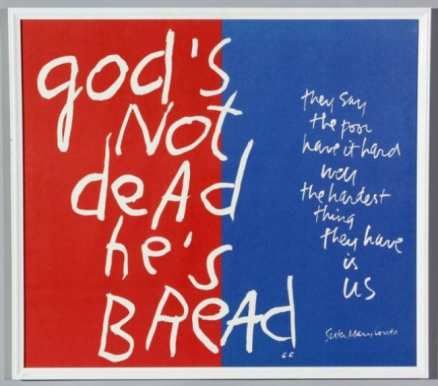 [Σημείωση: Στην προτεινόμενη περαιτέρω βιβλιογραφία για τον/την εκπαιδευτικό τα βιβλία προσφέρονται και για επιλογή αποσπασμάτων].Περαιτέρω ενδεικτική βιβλιογραφία για τον/την εκπαιδευτικόΒασιλειάδης, Π. (1994). Ευχαριστία ή Κάθαρση το κριτήριο της Ορθοδοξίας. Σύναξη, τ. 49, σσ. 53-72.Βημόθυρο,  τχ. 2-3 (2010). [αφιερωμένο στο «Ψωμί των Ανθρώπων», με πολυποίκιλο υλικό]. Γιαγκάζογλου, Σ. (2003). Ευχαριστία και άσκηση. Στο Συλλογ. Σύναξις Ευχαριστίας: Χαριστήρια εις τιμήν του γέροντος Αιμιλιανού. Αθήνα: Ίνδικτος - Ι.Μ. Σίμωνος Πέτρας, σσ. 335-364.Γρηγόριος, Ιερομόναχος(2014) Η Θεία Λειτουργία. Σχόλια (5η Βελτιωμένη Έκδοση). Άγιο Όρος: Ιερόν Κουτλουμουσιανόν Κελλίον Αγίου Ιωάννου του Θεολόγου.Δωρόθεος, Αββάς (2011). Έργα Ασκητικά. Αθήνα: Ετοιμασία (Ι.Μ. Αγ. Ιωάννου Καρέα).Θεοδώρου, Ευ. (2009). Εκκλησιολογικές διαστάσεις της Ευχαριστιακής Θεολογίας. Στο Θεολογία, τχ. 4 (2009), σ. 45-75. Διατίθεται στο:  http://www.ecclesia.gr/greek/press/theologia/material/2009_4_5_Theodorou.pdf Θεολογία, τχ. 4 (2009). [αφιερωμένο στη «Θεία Ευχαριστία και Εκκλησία», στο διαδίκτυο: http://www.ecclesia.gr/greek/press/theologia/archive_all_0009.asp?etos=2009 ]Ζηζιούλας, Ι. Μητρ. Περγάμου (1998). Η κτίση ως ευχαριστία: Θεολογική προσέγγιση στο πρόβλημα της οικολογίας. Αθήνα: Ακρίτας.Ζηζιούλας, Ι. Μητρ. Περγάμου (1994). Ευχαριστία και Βασιλεία του Θεού (α΄μέρος). Σύναξη, τ. 49, σσ. 7-18.Θεόκριτοφ, Τζ. (2010). Η Κοσμολογία της Ευχαριστίας: Ένας γεωλόγος φωτίζει Άγνωστες Όψεις του Μυστηρίου των Μυστηρίων, Βημόθυρο 2-3, σσ. 72-76.Σμέμαν, Α. (2009). Ευχαριστία: Το μυστήριο της Βασιλείας. Μτφρ. I. Ροηλίδης. Αθήνα: Ακρίτας.Σμέμαν, Α. (2010). Για να ζήσει ο κόσμος. Μτφρ. Z. Λορεντζάτος. Αθήνα: Δόμος.Φάρος, π. Φ. (2002). Η Εκκλησία ως σκάνδαλο και ως σωτηρία. Αθήνα: Αρμός.Προτεινόμενη Μέθοδος - Ενδεικτικές ΔραστηριότητεςΕπιλέγεται η διερευνητική μέθοδος, σύμφωνα με τα προβλεπόμενα στο ΠΣ.Παρουσιάζοντας:Μοναξιά / αποξένωση και συντροφικότητα.«Σκέψου, Συζήτησε, Μοιράσου (TPS)»: Μοιράζονται διάφορες φωτογραφίες (μιας συναυλίας, ενός ποδοσφαιρικού αγώνα εθνικής ομάδας, μιας χαρούμενης οικογένειας γύρω από τραπέζι, κάποιων φίλων, κ.λπ.). Οι μαθητές/μαθήτριες επιλέγουν μια φωτογραφία και εκφράζουν εάν έχουν εμπειρίες από παρόμοιες καταστάσεις (με ερωτήματα όπως: πώς νιώθετε, τι σημασία έχει για σας η ομάδα, ο τραγουδιστής, η οικογένεια, οι φίλοι…). [Προαιρετικά μπορούν να γράφονται στον πίνακα τα συναισθήματα των μαθητών/μαθητριών, καθώς και η σημασία που έχει γι’ αυτούς/αυτές η συντροφικότητα.] Στη συνέχεια, μοιράζονται φωτογραφίες με ανθρώπους μόνους, αποξενωμένους, περιθωριοποιημένους, και επαναλαμβάνεται η διαδικασία.Εναλλακτικά:«Ακούγοντας: Τρία επί δύο (παραλλαγή του «Δέκα επί δύο»)»: Οι μαθητές/μαθήτριες ακούν πρώτα ένα τραγούδι με θέμα τη μοναξιά (π.χ. Eleanor Rigby, των Beatles) και σημειώνουν τρία συναισθήματα ή σκέψεις τους. Στη συνέχεια, ακούν ένα τραγούδι για τη φιλία, τη συντροφικότητα (π.χ. Ας κρατήσουν οι χοροί, του Δ. Σαββόπουλου), και σημειώνουν άλλα τρία συναισθήματα ή σκέψεις. Στο τέλος,  ανακοινώνουν ό,τι σημείωσαν στην ολομέλεια. Προαιρετικά, κάποιες λέξεις σημειώνονται στον πίνακα.Εφαρμόζοντας:Προκλήσεις και δυσκολίες ενότητας και η ευθύνη της θρησκείας. «Έντεχνος συλλογισμός (Artful thinking) – Βλέπω, Ισχυρίζομαι, Αναρωτιέμαι»: Προβάλλεται/Δίνεται σε φωτοτυπία ένας πίνακας ζωγραφικής ή σκίτσο που καυτηριάζει θέματα που απομακρύνουν τους ανθρώπους (π.χ. του Pawel Kuczynski). Οι μαθητές/μαθήτριες απαντούν στις ερωτήσεις του μοτίβου. Στο τέλος, προσπαθούν να απαντήσουν στην ερώτηση: «Τι θα έκανε ο πιστός/η πιστή μιας θρησκείας, αν ήταν «παρών»/«παρούσα» στη σκηνή που απεικονίζεται;».  Εναλλακτικά:«Ομαδοσυνεργασία - Πέντε π και ένα γ»: Γράφεται στον πίνακα η φράση «Ἵνα πάντες ἓν ὦσιν» (μτφρ., ώστε να είναι όλοι ένα) και καλούνται οι μαθητές/μαθήτριες να τη διερευνήσουν σύμφωνα με τις ερωτήσεις του μοτίβου [Ποιος το είπε; (Σε ποιον;) Ποιο είναι το αίτημα; Πότε; Πού; Γιατί το είπε; Πώς μπορεί να γίνει πραγματικότητα (επισήμανση των δυσκολιών);]. Στη συνέχεια, δίνονται σε φωτοτυπία οι στίχοι του ευρύτερου χωρίου  (Ιω 17, 20-23), καθώς και όποιοι άλλοι στίχοι κρίνονται απαραίτητοι για την καλύτερη κατανόηση του κειμένου. Διερευνώντας:Η ενότητα στην εκκλησιαστική κοινότητα μέσα από το Βάπτισμα και την Ευχαριστία.«Ασκήσεις συνάρτησης»: Δίνονται οι λέξεις «Βάπτισμα» και «Ευχαριστία», μαζί με κείμενα σχετικά με τους συμβολισμούς τους (συμμετοχή στον θάνατο και στην Ανάσταση του Χριστού, κ.λπ.) και την ιστορική λειτουργική σύνδεσή τους με έμφαση στην έννοια της κοινότητας (=ενότητας των χριστιανών) (π.χ. Σμέμαν, Ζηζιούλας, Μεταλληνός, Ware, Σκαλτσής). Οι μαθητές/μαθήτριες καλούνται να σχεδιάσουν σ’ ένα φύλλο χαρτί τις «συναρτήσεις» μεταξύ των δύο μυστηρίων με βάση την εξήγηση των συμβολισμών τους. Εναλλακτικά:«Συντάσσουν σειρά θέσεων - Σκέψου, Συζήτησε, Μοιράσου (TPS)»: Δίνονται  δύο σύντομες ευχές, μία από τη θεία Λειτουργία και μία από την Ακολουθία του Βαπτίσματος  [π.χ. «Τὴν ἑνότητα τῆς πίστεως καὶ τὴν κοινωνίαν τοῦ Ἁγίου Πνεύματος αἰτησάμενοι, ἑαυτοὺς καὶ ἀλλήλους, καὶ πᾶσαν τὴν ζωὴν ἡμῶν Χριστῷ τῷ Θεῷ παραθώμεθα», από τη θ. Λειτουργία, και «Ὅσοι εἰς Χριστόν ἐβαπτίσθητε, Χριστόν ἐνεδύσασθε» (ή «…Γράψον αὐτόν ἐν βίβλῳ ζωῆς σου καί ἕνωσον αὐτόν τῇ ποίμνη τῆς κληρονομίας σου») από την Ακολουθία του Βαπτίσματος] και το χωρίο Γαλ 3, 26-29. Οι μαθητές/μαθήτριες ανά δύο, αφού μελετήσουν τα κείμενα,  συντάσσουν σειρά θέσεων με θέμα: Η ενότητα της εκκλησιαστικής κοινότηταςΑναπλαισιώνοντας:Παραδείγματα ειρηνικής συνύπαρξης διάφορων χριστιανικών και θρησκευτικών κοινοτήτων.«Ομαδοσυνεργασία - Σύγκριση κειμένων»: Δίνονται αποσπάσματα από: 1) τα επίσημα έγγραφα της Αγίας και Μεγάλης Συνόδου (Κρήτη, 2016) για την αποστολή της Ορθόδοξης Εκκλησίας στον σύγχρονο κόσμο και για τις σχέσεις της προς τον υπόλοιπο χριστιανικό κόσμο, 2) το κοινό μήνυμα των Οικ. Πατριάρχη, Πάπα Ρώμης και Αρχιεπ. Ιερωνύμου στη Λέσβο (για τους πρόσφυγες, 16.4.2016), 3) ομιλίες  του Οικουμενικού Πατριάρχη σχετικά με  την ενότητα των ανθρώπων, 4) κείμενα του ΠΣΕ.  Οι μαθητές/μαθήτριες καλούνται να εντοπίσουν σε ομάδες και να σχολιάσουν στην ολομέλεια τα κοινά στοιχεία των κειμένων και τη σημασία τους για την ενότητα και την ειρηνική συνύπαρξη των ανθρώπων. Εναλλακτικά:«Μελέτη περίπτωσης»: Η κοινότητα του Ταιζέ. Οι μαθητές/μαθήτριες επισκέπτονται τον διαδικτυακό τόπο του Ταιζέ και συλλέγουν πληροφορίες για την κοινότητα (εναλλακτικά, τους δίνεται υλικό σε φωτοτυπία). Διερευνούν ερωτήματα, όπως: Ξεπερνιούνται οι θρησκευτικές διαφορές μεταξύ Ρ/Καθολικών, Προτεσταντών και Ορθοδόξων στην κοινότητα; Τι τους συνδέει; Υπάρχει μεγάλη συμμετοχή; Συμμετέχουν οι νέοι/νέες; κ.λπ. [Εναλλακτικά, οι μαθητές/μαθήτριες θα μπορούσαν να μελετήσουν τις δραστηριότητες του μοναστηριού του Μπόζε στην Ιταλία.]Αξιολογώντας:Η ενότητα ως πρόταση υπέρβασης του ατομισμού.«Ιδεοθύελλα». Γράφεται στον πίνακα η λέξη «ατομισμός» και οι μαθητές/μαθήτριες καλούνται να εκφράσουν τις σκέψεις τους μονολεκτικά ή με σύντομες φράσεις που καταγράφονται στον πίνακα. Στη συνέχεια, καλούνται να  συνθέσουν και να εκφράσουν συνθήματα κατά του ατομισμού, αξιοποιώντας την προηγούμενη μελέτη και διερεύνησή τους.Εναλλακτικά: «Ομαδοσυνεργασία - Σύνταξη κειμένου  σε ρόλο»: Οι μαθητές/μαθήτριες (σε ομάδες) στον ρόλο ενός δημοσιογράφου με κοινωνική ευαισθησία ή ενός ακτιβιστή/μιας ακτιβίστριας για την ενότητα των ανθρώπων καλούνται να γράψουν ένα σύνθημα/ένα σύντομο μήνυμα προς όλους τους ανθρώπους/ένα «δεκάλογο», εμπνεόμενοι από όσα διερεύνησαν κατά τη διάρκεια του μαθήματος.Προτεινόμενο Εκπαιδευτικό ΥλικόΕκπαιδευτικό υλικό ΥΠ.Π.Ε.Θ.:α) Ψηφιακό Σχολείο / Διαδραστικά Βιβλία Μαθητή/Μαθήτριας: Α΄ Λυκείου ΔΕ  21: http://ebooks.edu.gr/modules/ebook/show.php/DSGL-A106/116/899,3346/ β) Ψηφιακό Σχολείο / Αποθετήριο Μαθησιακών Αντικειμένων «Φωτόδεντρο» / Συλλογή εικόνων: Δράσεις του Οικουμενικού Πατριαρχείου: Σχέσεις με Ετερόδοξους: http://photodentro.edu.gr/lor/r/8521/1104?locale=el.Φωτογραφικό υλικό από περιοδικά με διάφορες πτυχές συναθροίσεων ανθρώπων.Τραγούδια: 1. Beatles, Eleanor Rigby, 2.  Σαββόπουλος, Δ. Ας κρατήσουν οι χοροί.Άρθρα από τον έντυπο και ηλεκτρονικό τύπο σχετικά με τις συναντήσεις του πατριάρχη Βαρθολομαίου και του πάπα Φραγκίσκου: π.χ.Κοινό μήνυμα των Οικ. Πατριάρχη, Πάπα Ρώμης και Αρχιεπ. Ιερωνύμου στη Λέσβο (για τους πρόσφυγες, 16.4.2016): http://www.ecclesia.gr/epikairotita/main_epikairotita_next.asp?id=1767 Ομιλία Πατριάρχη προς τον Πάπα κατά τήν Θείαν Λειτουργίαν τῆς Ἑορτῆς τοῦ Ἀποστόλου Ἀνδρέου ἐν τῷ Πανσέπτῳ Πατριαρχικῷ Ναῷ (30 Νοεμβρίου 2014):  http://www.ec-patr.org/docdisplay.php?lang=gr&id=1994&tla=gr Ὁμιλία τῆς Α. Θ. Παναγιότητος τοῦ Οἰκουμενικοῦ Πατριάρχου κ. κ. Βαρθολομαίου πρό τοῦ Παναγίου Τάφου (25 Μαΐου 2014)http://www.ec-patr.org/docdisplay.php?lang=gr&id=1920&tla=gr Βίντεο από το Εθνικό Οπτικοακουστικό Αρχείο από τις επισκέψεις Πάπα και Οικουμενικού Πατριάρχη, στο www.avarchive.gr. Ιστοσελίδα Οικουμενικού Πατριαρχείου Κωνσταντινουπόλεως: www.ec-patr.org Εκδόσεις και πρακτικά συνελεύσεων από το Παγκόσμιο Συμβούλιο Εκκλησιών: http://www.oikoumene.org/en.Υλικό στο διαδίκτυο για την κοινότητα του Ταιζέ: www.taize.frΥλικό στο διαδίκτυο για το μοναστήρι του Μπόζε (Bose): http://www.monasterodibose.it/ (στην αγγλική, γαλλική, ιταλική και ισπανική γλώσσα). Βιβλιογραφία: Ζηζιούλας, Ι., Μητρ. Περγάμου (1999). Άγιον Βάπτισμα και Θεία Λειτουργία. Εισήγηση στο Α΄ Πανελλήνιο Λειτουργικό Συμπόσιο Στελεχών Ι. Μητροπόλεων (8-10 Ὀκτωβρίου 1999 - Ἱερά Μονή Πεντέλης), με θέμα: «Εξ ύδατος και Πνεύματος. Το Μυστήριον του Αγίου Βαπτίσματος, χθες και σήμερα. Στο:  http://www.ecclesia.gr/greek/holysynod/commitees/liturgical/agio_vaptisma_theia_leitourgia.pdf Μεταλληνός, Γ. (1999). «Εξ ύδατος και πνεύματος». Η Θεολογία του αγίου Βαπτίσματος. Εισήγηση στο Α΄ Πανελλήνιο Λειτουργικό Συμπόσιο Στελεχών Ι. Μητροπόλεων (8-10 Ὀκτωβρίου 1999 - Ἱερά Μονή Πεντέλης), με θέμα: «Εξ ύδατος και Πνεύματος. Το Μυστήριον του Αγίου Βαπτίσματος, χθες και σήμερα. Στο:  http://www.ecclesia.gr/greek/holysynod/commitees/liturgical/ydor_kai_pnevma.pdfΣκαλτσής, Π. (1999). Θεολογία και σύμβολα του Βαπτίσματος. Εισήγηση στο Α΄ Πανελλήνιο Λειτουργικό Συμπόσιο Στελεχών Ι. Μητροπόλεων (8-10 Ὀκτωβρίου 1999 - Ἱερά Μονή Πεντέλης), με θέμα: «Εξ ύδατος και Πνεύματος. Το Μυστήριον του Αγίου Βαπτίσματος, χθες και σήμερα. Στο: http://www.ecclesia.gr/greek/holysynod/commitees/liturgical/symvola_vaptismatos.pdf  Σμέμαν, Αλ. (1990). Εξ ύδατος και πνεύματος. Μτφρ. Ι. Ροηλίδης. Αθήνα: Δόμος.[Σημείωση: Στην προτεινόμενη περαιτέρω βιβλιογραφία για τον/την εκπαιδευτικό τα βιβλία προσφέρονται και για επιλογή αποσπασμάτων].Περαιτέρω ενδεικτική βιβλιογραφία για τον/την εκπαιδευτικόCompassito. Μικρή Πυξίδα: Εγχειρίδιο εκπαίδευσης στα ανθρώπινα δικαιώματα για παιδιά. Λευκωσία Κύπρου: Council of Europe (ελεύθερο στο διαδίκτυο), σ. 174.Βασιλειάδης, Π. (2007). Ενότητα και Μαρτυρία. Αθήνα: Επίκεντρο.Βουλγαράκης, Η. (2007). Ιεραποστολή: Μεθόριος Χριστιανισμού και Ελληνισμού. Αθήνα: Μαΐστρος (ιδίως κεφ. «Η διπλή χαρά του Πάσχα», σσ. 238-245).Γιαννουλάτος, Α., Αρχ. Τιράνων (2002). Παγκοσμιότητα και Ορθοδοξία. Αθήνα: Ακρίτας.Ζηζιούλας, Ι. (1990). Η ενότης της Εκκλησίας εν τη Θεία Ευχαριστία και τω επισκόπω. Αθήνα: Γρηγόρης.Καραβιδόπουλος, Ι. (2013). Η ενότητα της Εκκλησίας. Άρθρο για το amen.gr: http://www.amen.gr/article/i-enotita-tis-ekklisiasΚλεμάν, Ο. Ταιζέ: Ένα νόημα στη ζωή. Μτφρ. Κ. Χιωτέλλη (υπό έκδοση). [Υπάρχει στα γαλλικά: Clément, Ο. (1997). Taizé: Un sens à la vie. Παρίσι: Bayard-Centurion, και αγγλικά: Taizé, a Meaning to Life. Σικάγο: GIA. Μερική διαδικτυακή πρόσβαση].Νέστωρ, Μητροπολίτης (2012). Αναμνήσεις από την Καμτσάτκα. Αθήνα: Ι. Μονή Παρακλήτου.Παπαθανασίου, Α. (2008). Η Εκκλησία γίνεται όταν ανοίγεται. Αθήνα: Εν πλω.Πασσάκος, Δ. (1997). Ευχαριστία και Ιεραποστολή. Κοινωνιολογικές προϋποθέσεις της Παύλειας Θεολογίας. Αθήνα: Ελληνικά Γράμματα.Σύναξη,  τχ. 11 (1984). «Ἵνα ὦσιν ἕν».Προτεινόμενη Μέθοδος - Ενδεικτικές ΔραστηριότητεςΕπιλέγεται η βιωματική μέθοδος, σύμφωνα με τα προβλεπόμενα στο ΠΣ.Βιώνοντας:Χαρίσματα που έχουν οι μαθητές/ μαθήτριες ως μοναδικές και ανεπανάληπτες προσωπικότητες.«Το χέρι μου στο χαρτί»: Στο περίγραμμα του χεριού του/της κάθε μαθητής/μαθήτρια γράφει κάτι για τον εαυτό του/της (χάρισμα, δεξιότητα, επίτευγμα, κ.λπ.) που του/της αρέσει. Σε δεύτερο περίγραμμα χεριού γράφει κάποιο χαρακτηριστικό του που δεν του/της αρέσει και που θα ήθελε να το αλλάξει. Συζήτηση κοινών στοιχείων, ιδιαίτερων χαρισμάτων και διαφορών.Εναλλακτικά:«Δημοπρασία»: Οι μαθητές/μαθήτριες συζητούν ανά δύο και ανταλλάσσουν τα θετικά στοιχεία, ταλέντα, δεξιότητες που έχουν. Στη συνέχεια ο ένας/μία προσπαθεί να «πουλήσει» τον άλλο/την άλλη σε εικονική δημοπρασία στην τάξη, διαλαλώντας τα χαρίσματα που έχει.Νοηματοδοτώντας:Η έννοια του προσώπου στη χριστιανική θεολογία και ανθρωπολογία.«Ομαδοσυνεργασία – Σύνταξη κειμένου σε ρόλο»: Οι μαθητές/μαθήτριες χωρίζονται σε ομάδες. Κάθε ομάδα υποδύεται τον λεξικογράφο που πρέπει να καταγράψει τον ορισμό της λ.  πρόσωπο με τη θεολογική (ορθόδοξη) σημασία του. Τίθενται στη διάθεση κάθε ομάδας κείμενα αγιογραφικά (Γεν 1, 26-27. 2, 7. 3, 1-19) και θεολογικά (π.χ. Καραβιδόπουλος, Ζηζιούλας, Ware, Γέροντας Εφραίμ, Γιαγκάζογλου, Παπαθανασίου, βιβλία Β΄ Λυκείου ΔΕ 10 και Γ΄ Λυκείου ΔΕ 22), που θα τη βοηθήσει να συντάξει τον ορισμό. Στο τέλος, δίνεται ο ορισμός της λ. πρόσωπο με την ετυμολογία της από λεξικό (π.χ. Μπαμπινιώτης).Εναλλακτικά:«Ασκήσεις συνάρτησης (ή Εννοιολογικός χάρτης) – Σκέψου, Συζήτησε, Μοιράσου (TPS)»: Δίνονται οι λέξεις πρόσωπο, άτομο, άνθρωπος, προσωπείο, κατ’ εικόνα Θεού, καθ’ομοίωσιν. Οι μαθητές/μαθήτριες, αφού μελετήσουν σχετικά αγιογραφικά (Γεν 1, 26-27. 2, 7. 3, 1-19) και θεολογικά κείμενα που τους δίνονται (π.χ. Καραβιδόπουλος, Ζηζιούλας, Ware, Γέροντας Εφραίμ, Γιαγκάζογλου, Παπαθανασίου, βιβλία Β΄ Λυκείου ΔΕ 10 και Γ΄ Λυκείου ΔΕ 22), γράφουν τον σύντομο ορισμό κάθε λέξης και προσπαθούν να βρουν τρόπους «συνάρτησής» τους (ή να φτιάξουν έναν εννοιολογικό χάρτη).  Αναλύοντας:Το άνοιγμα του προσώπου προς τον άλλον. Ο ρόλος της θρησκευτικής ταυτότητας/ιδιοπροσωπίας. «Επ’ αυτού θα είχα να πω…»: Δίνεται/Γράφεται στον πίνακα η φράση του Τζωρτζ Μπερναρντ Σω: «Ο άνθρωπος αποτελείται από τρεις διαφορετικούς ανθρώπους: από εκείνον που οι ίδιοι εμείς πιστεύουμε πως είμαστε, εκείνον που οι άλλοι πιστεύουν πως είμαστε και εκείνον που πραγματικά είμαστε» ή η φράση του Θ. Ν. Παπαθανασίου «Ο άνθρωπος είναι νησί. Πελάγη ολόκληρα βρίσκονται ανάμεσα στον καθένα μας και στους άλλους» (2009, σ. 21). Οι μαθητές/μαθήτριες καλούνται να εκφράσουν την άποψή τους εκκινώντας από την ετυμολογία της λ. πρόσωπο (Μπαμπινιώτης) και αξιοποιώντας τη διερεύνηση του προηγούμενου διδακτικού βήματος. Η συζήτηση στρέφεται γύρω από τα ερωτήματα: Πόσο σημαντικός είναι ο άλλος για την ταυτότητά μου; Τι διακινδύνευση εμπερικλείει το άνοιγμα προς τον άλλο; Η θρησκεία αποτελεί στοιχείο της ιδιοπροσωπίας/ταυτότητας ενός ανθρώπου; [Επικουρικά, μπορεί να δοθεί και η σημασία των λ. ταυτότητα και ιδιοπροσωπία από λεξικό (π.χ. Μπαμπινιώτης)].Εναλλακτικά: «Έντεχνος συλλογισμός: Η αρχή, η μέση και το τέλος». Προβάλλεται/Δίνεται σε φωτοτυπία ένας πίνακας, σκίτσο ή φωτογραφία από το διαδίκτυο με θέμα την υποκρισία, και γράφεται στον πίνακα η φράση: «Η συνάντηση με τον άλλο: έξοδος από τον εαυτό. Απειλή ή ευκαιρία;». Οι μαθητές/μαθήτριες αποφασίζουν αν η εικόνα που τους δίνεται είναι η αρχή, η μέση ή το τέλος μιας ιστορίας και προσπαθούν να φανταστούν τι προηγήθηκε ή/και τι έπεται. [Για εξοικονόμηση χρόνου, θα μπορούσε να δοθεί κατευθείαν από τον/την εκπαιδευτικό ότι η εικόνα αποτελεί π.χ. την αρχή μιας ιστορίας]. Στο τέλος, διαβάζεται και ερμηνεύεται ο περίπατος του Ιησού πάνω στα νερά της λίμνης (Μτ 14, 22-33, βλ. Παπαθανασίου, σ. 23-24) και τίθεται το ερώτημα κατά πόσον η θρησκευτική πίστη ενός ανθρώπου επηρεάζει την ταυτότητά του και την προσέγγιση του άλλου.Εφαρμόζοντας:Οι διαφορές των προσώπων ως στοιχείο πολιτισμού και ποικιλομορφίας.  «Ομαδοσυνεργασία – Συλλογικός ρόλος»: Δίνεται το εξής «σενάριο»: «Ξαφνικά μπαίνει στην τάξη σου ένας νέος μαθητής/μια νέα μαθήτρια, που διαφέρει ως προς το χρώμα, τη θρησκεία και τις πολιτιστικές καταβολές από τους υπόλοιπους». Οι μαθητές/μαθήτριες χωρίζονται σε ομάδες. Οι μισές ομάδες υποδύονται τον ρόλο ενός μαθητή/μιας μαθήτριας από την τάξη και πρέπει να αποφασίσουν πώς θα συμπεριφερθεί στον νέο μαθητή/στη νέα μαθήτρια. Οι άλλες μισές υποδύονται τον νέο μαθητή/τη νέα μαθήτρια και καλούνται να αποφασίσουν πώς θα συμπεριφερθεί στους μαθητές/στις μαθήτριες της τάξης. Επικουρικά θα μπορούσαν να δοθούν στις ομάδες σχετικά αγιογραφικά, πατερικά και θεολογικά κείμενα (π.χ. Εφεσ. 4,2-7, Α Κορ 12, 4-13, Μ. Βασίλειος, Καραβιδόπουλος, Ware, Παπαθανασίου) ή και ο ορισμός της λ. πολιτισμός από λεξικό (π.χ. Μπαμπινιώτης).Εναλλακτικά:«Έντεχνος συλλογισμός (Artful thinking) – Βλέπω/Ακούω, Ισχυρίζομαι, Αναρωτιέμαι (παραλλαγή)»: Γίνεται προβολή του μουσικού βίντεο των Ηνωμένων Εθνών «United 7 Billion Actions» . Αμέσως μετά δίνεται το κοντάκιο της εορτής της Πεντηκοστής («Ότε καταβάς τας γλώσσας συνέχεε…») στο πρωτότυπο και σε μετάφραση. Ακολουθεί συζήτηση σύμφωνα με το μοτίβο.Προτεινόμενο Εκπαιδευτικό ΥλικόΕκπαιδευτικό υλικό ΥΠ.Π.Ε.Θ.:α) Ψηφιακό Σχολείο / Βιβλίο Μαθητή/Μαθήτριας: Β΄ Λυκείου ΔΕ 10: http://ebooks.edu.gr/modules/ebook/show.php/DSGL-B126/498/3244,13168/Γ΄ Λυκείου ΔΕ 22, σ. 172-173:http://ebooks.edu.gr/modules/ebook/show.php/DSGL-C134/152/1091,4011/  β) Ψηφιακό Σχολείο / Αποθετήριο Μαθησιακών Αντικειμένων «Φωτόδεντρο»: Συλλογή φωτογραφιών: Ορθόδοξη ιεραποστολή, http://photodentro.edu.gr/lor/r/8521/4474. Συλλογή φωτογραφιών: Ορθόδοξα σχολεία Ιεραποστολών, http://photodentro.edu.gr/lor/r/8521/4236. Συλλογή φωτογραφιών: Δράσεις Ορθοδόξων Ιεραποστολών, http://photodentro.edu.gr/lor/r/8521/4224. Μουσικο βίντεο: «United 7 Billion Actions», των Ηνωμένων Εθνών: https://www.youtube.com/watch?v=mdu71FSKJvIΧωρία Αγίας Γραφής:  Παλαιά Διαθήκη: Γεν 1, 26-27. 2, 7. 3, 1-19. Καινή Διαθήκη: Μτ 14, 22-33, Εφεσ. 4, 2-7, Α Κορ 12, 4-13.Κοντάκιο της εορτής της  Πεντηκοστής.Βιβλιογραφία:Γέροντας Εφραίμ, Καθηγούμ. Ι. Μονής Βατοπαιδίου (2013). Από το μετανεωτερικό προσωπείο στο πρόσωπο, στοhttp://www.pemptousia.gr/2013/07/apo-to-metaneoteriko-prosopio-sto-pr/ Γιαγκάζογλου, Στ. Το ήθος του προσώπου. Εκκλησιολογική θεώρηση της ύπαρξης. Στο  users.sch.gr/polstrantz/ithos.doc .Ζηζιούλας, Ι. (1977 ). Από το προσωπείον εις το πρόσωπον: Η συμβολή της πατερικής θεολογίας εις την έννοιαν του προσώπου. Στον συλλ. τόμο Χαριστήρια εις τιμήν του Μητροπολίτου Χαλκηδόνος Μελίτωνος. Θεσσαλονίκη: Πατριαρχικό Ίδρυμα Πατερικών Μελετών, σ.σ. 287-323.Θεοδώρου, Ευ. (1982). Ανθολόγιο πατερικών κειμένων. Αθήνα: ΟΕΔΒ, σ. 170-173 (Περικοπή από την ομιλία του Μ. Βασιλείου στο «Πρόσεχε σεαυτώ» Ε.Π. 31, 205-208) (ψηφιοποιημένο από το ΙΕΠ, http://e-library.iep.edu.gr/iep/collection/browse/index.html?q=%CE%B1%CE%BD%CE%B8%CE%BF%CE%BB%CF%8C%CE%B3%CE%B9%CE%BF+%CF%80%CE%B1%CF%84%CE%B5%CF%81%CE%B9%CE%BA%CF%8E%CE%BD+%CE%BA%CE%B5%CE%B9%CE%BC%CE%AD%CE%BD%CF%89%CE%BD+1982 ).Καραβιδόπουλος, Ι. (1979). Προσωπείο και πρόσωπο κατά τους Τρεις Ιεράρχες. Θεσσαλονίκη: Α.Π.Θ., σ. 12-26.Καραβιδόπουλος, Ι. (2015). Ενότητα της πίστεως και ποικιλία των χαρισμάτων,στο http://www.amen.gr/article/enotita-tis-pisteos-kai-poikilia-ton-xarismaton Παπαθανασίου, Θ. Ν. (20092). Η Εκκλησία γίνεται όταν ανοίγεται. Αθήνα: Εν πλω.Ware, Κ. (2001). Η Ορθόδοξη Εκκλησία. Αθήνα: Ακρίτας, σ. 345εξ, 380, 384-385.Μπαμπινιώτης, Γ. (20022). Λεξικό της Νέας Ελληνικής Γλώσσας με σχόλια για τη σωστή χρήση των λέξεων. Αθήνα: Κέντρο Λεξικολογίας.[Σημείωση: Στην προτεινόμενη περαιτέρω βιβλιογραφία για τον/την εκπαιδευτικό τα βιβλία προσφέρονται και για επιλογή αποσπασμάτων].Περαιτέρω ενδεικτική βιβλιογραφία για τον/την εκπαιδευτικόΘεολογία: Γιανναράς, Χ. (2006). Το πρόσωπο και ο έρως. Αθήνα: Δόμος.Συλλογ. (2010). Η υποδοχή του Άλλου: Ορθόδοξες πνευματικές αξίες και νεωτερικότητα. Αθήνα: Αρμός. Λογοτεχνία: Γκάσκελ, Ε. (2004). Ρουθ. Μτφρ. Δ. Καραφύλλη. Αθήνα: Μαΐστρος.Έλιοτ, Τζ. (2007). Σίλας Μάρνερ. Μτφρ. Γ. Κονδύλης. Αθήνα: Μαΐστρος.Σολτζενίτσιν, Α. (1970). Πτέρυγα Καρκινοπαθών. Μτφρ. Αλέξανδρος Π. Αθήνα: Αφοί Τολίδη.Χώθορν, Ν. (2005). Το Άλικο Γράμμα. Μτφρ. Ξ. Κομνηνός. Αθήνα: Ίνδικτος.Προσωποκεντρικές θεωρήσεις σε άλλες επιστήμες: Bateson, G. (1991). A Sacred Unity - Further Steps to an Ecology of Mind. Νέα Υόρκη: Harper Collins Publishers.Rogers, C. (2006). Η γένεση του προσώπου. Μτφρ. Χ. Βοντά και Γ. Μουλαδούδης. Αθήνα: Ελληνικά Γράμματα [ή Το γίγνεσθαι του προσώπου, Αθήνα: Ερευνητές].Μπόσκολο, Λ. και Π. Μπερτράντο (2008). Ατομική Συστημική Θεραπεία. Μαΐστρος.Προτεινόμενη Μέθοδος - Ενδεικτικές ΔραστηριότητεςΕπιλέγεται η βιωματική μέθοδος, σύμφωνα με τα προβλεπόμενα στο ΠΣ.Βιώνοντας:Οι συνέπειες της μη τήρησης των νόμων / ορίων σε προσωπικό και κοινωνικό επίπεδο. «Ιδεοθύελλα»: Γράφεται στον πίνακα η φράση «Απαγορεύεται το απαγορεύεται» [Εναλλακτικά, τίθεται το ερώτημα: «Τι θα συνέβαινε σε μια πόλη, αν δεν υπήρχαν φωτεινοί σηματοδότες ή οδική σήμανση;»]. Οι μαθητές/μαθήτριες καλούνται να εκφράσουν μονολεκτικά ή σύντομα τις σκέψεις ή/και τα συναισθήματά τους.Εναλλακτικά:«Στο σκοινί της μπουγάδας (παραλλαγή)»: Δίνεται το εξής «σενάριο»: «Ζεις σε  μια οικογένεια που δεν έχει κανόνες και όρια». Διανέμονται πολύχρωμα αυτοκόλλητα χαρτάκια. Οι μαθητές/μαθήτριες καλούνται να γράψουν κάτι που τους αρέσει ή κάτι που δεν τους αρέσει σ’ αυτή την υποτιθέμενη κατάσταση. Κάθε μαθητής/μαθήτρια κολλάει στον πίνακα το χαρτάκι του/της, αφού διαβάσει δυνατά ό,τι έγραψε. Στη συνέχεια, ομαδοποιούνται ανάλογα με το περιεχόμενό τους σε δύο στήλες: «Μου αρέσει» - «Δεν μου αρέσει». Ακολουθεί σύντομος σχολιασμός.Νοηματοδοτώντας:Νόμος και όρια στην Παλαιά και Καινή Διαθήκη.«Βιβλικά αινίγματα (κουΐζ) (παραλλαγή) – Σκέψου, Συζήτησε, Μοιράσου»: Δίνονται διάφορα χωρία από την Παλαιά και Καινή Διαθήκη, χωρίς να αναφέρεται η προέλευσή τους (π.χ. βλ. Προτεινόμενο Εκπαιδευτικό Υλικό). Οι μαθητές/μαθήτριες ανά δύο καλούνται να «μαντέψουν» κρίνοντας από το περιεχόμενό τους ποια ανήκουν στην Παλαιά και ποια στην Καινή Διαθήκη (γράφοντας δίπλα από το καθένα τα αρχικά Π.Δ. και Κ.Δ.). Στη συνέχεια, επιλέγουν ποιο τους έκανε μεγαλύτερη εντύπωση, το ανακοινώνουν στην ολομέλεια και δικαιολογούν την απάντησή τους.Εναλλακτικά:  «Ομαδοσυνεργασία - Παραγωγή κάρτας γνώσεων»: Δίνονται οι λέξεις-έννοιες: άνθρωπος, νόμος/εντολή (του Θεού), όρια, αμαρτία, πίστη, αγάπη, ελευθερία, Χριστός, σωτηρία. Οι μαθητές/μαθήτριες βασιζόμενοι σε διάφορα αγιογραφικά χωρία που τους δίνονται (π.χ. βλ. Προτεινόμενο Εκπαιδευτικό Υλικό) επιχειρούν να καταγράψουν τον τρόπο σύνδεσης των λέξεων-εννοιών. (Για εξοικονόμηση χρόνου, θα μπορούσαν να δοθούν διαφορετικές λέξεις-έννοιες σε κάθε ομάδα με τα αντίστοιχα χωρία). Στο τέλος, τίθεται το ερώτημα: Ο Νόμος της Παλαιάς Διαθήκης έχει θέση στη ζωή του χριστιανού/της χριστιανής;  Αναλύοντας:Τα όρια ως παράγοντας ελευθερίας.«Σιωπηλό ερέθισμα με κείμενο»: Αναγράφεται στον πίνακα/Δίνεται ένας θρησκευτικός νόμος (π.χ. Οὐ φονεύσεις, οὐ μοιχεύσεις κ.λπ.) ή ένα ρητό (π.χ. «Αγάπα και κάνε ό,τι θες») ή απόσπασμα από θεολογικό κείμενο (π.χ. π. Ευάγγ. Γκανάς, Γιούλτσης, Μάρκος ερημίτης). Ακολουθεί συζήτηση με αφετηρία τις εντυπώσεις των μαθητών/μαθητριών από τον νόμο/ρητό/κείμενο. (Ερωτήματα που μπορούν να τεθούν επιπλέον είναι: Πώς περιορίζει τον άνθρωπο και από τι τον προστατεύει ο νόμος; Ο θρησκευτικός νόμος εξασφαλίζει την ελευθερία;)Εναλλακτικά: «Θετικό-Αρνητικό». Διαβάζονται διάφορες θέσεις σχετικά με τα όρια και την ελευθερία. Οι μαθητές/μαθήτριες καλούνται να πάρουν θέση κοντά στον νοητό αρνητικό ή στον θετικό πόλο της αίθουσας και δικαιολογούν την άποψή τους. [Παράδειγμα θέσεων: Τα όρια μου δείχνουν ότι κάποιοι ενδιαφέρονται για εμένα / Μέσα σε όρια μπορώ να κινούμαι ελεύθερα / Όταν δεν υπάρχουν όρια, νομίζω ότι χάνομαι, φοβάμαι / Μου αρέσει να ζω χωρίς όρια / Η θρησκεία μου βάζει όρια που δεν αντέχω, κ.ο.κ.]Εφαρμόζοντας:Νόμος Θεού και νόμος ανθρώπων.«Διάδρομος συνείδησης»: Γράφεται στον πίνακα η φράση «Πειθαρχεῖν δεῖ Θεῷ μάλλον ἢ ἀνθρώποις» (Πραξ 5, 29) και δίνεται το πλαίσιο μέσα στο οποίο είπε αυτή τη φράση ο απόστολος Πέτρος και ποιος ήταν ο κίνδυνος που αντιμετώπιζαν οι απόστολοι (χωρίς να αποκαλυφθεί τι έγινε τελικά) (Πραξ 5, 12-42). Οι μαθητές/μαθήτριες χωρίζονται σε δύο ομάδες και κάθε μία καταγράφει 5 βασικά επιχειρήματα σύμφωνα με τα οποία ο απ. Πέτρος πρέπει να υπακούσει στις εντολές ή να μην υπακούσει. Στη συνέχεια 5 εκπρόσωποι από κάθε ομάδα στέκονται όρθιοι/όρθιες ο ένας δίπλα στον άλλο, η μία ομάδα απέναντι από την άλλη, δημιουργώντας έναν «διάδρομο», που παριστάνει τη φωνή της συνείδησης. Όλοι/όλες οι υπόλοιποι/υπόλοιπες μαθητές/μαθήτριες καλούνται να συμμετέχουν ανεξάρτητα σε ποια ομάδα ανήκαν και πάρουν τον ρόλο του απ. Πέτρου που πρέπει να ακούσει τη συνείδησή του και να αποφασίσει. Κάθε μαθητής/ μαθήτρια υποδυόμενος/η τον ρόλο του απ. Πέτρου στέκεται στην αρχή του «διαδρόμου». Στην πρώτη φάση, καθώς αρχίζει να διασχίζει το διάδρομο, όσοι μαθητές/όσες μαθήτριες στέκονται δεξιά του/της λένε με τη σειρά ο καθένας/η καθεμία διάφορα επιχειρήματα, προκειμένου να τον/την κάνουν να υπακούσει στις εντολές του Συνεδρίου· όσοι/όσες στέκονται αριστερά του/της λένε επιχειρήματα για το αντίθετο (να μην υπακούσει στις εντολές του Συνεδρίου και να συνεχίσει το έργο του). Στη δεύτερη φάση, ο μαθητής/η μαθήτρια προχωράει μέσα στο διάδρομο αντίστροφα, και οι μαθητές/μαθήτριες δεξιά αριστερά λένε όσα είπαν πριν αλλά ταυτόχρονα (μιλώντας όλοι μαζί). Στο τέλος, ο μαθητής/η μαθήτρια που υποδύθηκε τον απ. Πέτρο κάθεται πίσω από την ομάδα που τον έπεισε. Αφού περάσουν όλοι/όλες από το διάδρομο συνείδησης και πάρουν θέση ανάλογα με τι αποφάσισαν γίνεται συζήτηση και ο καθένας/ η καθεμία μοιράζεται με την ολομέλεια τα συναισθήματα που ένιωσε και τις σκέψεις που έκανε, όσο προχωρούσε στον «διάδρομο της συνείδησής του/της» εξηγώντας τους λόγους της απόφασής του/ της και της σημασίας της. Σημασία έχει να συζητηθούν οι συνέπειες της απόφασης και να αποκαλυφθεί τι έγινε τελικά και να σκεφτούν τι θα γινόταν στην αντίθετη περίπτωση.  [Εναλλακτικά, μπορεί να δοθεί το δυνητικό δίλημμα ενός αγίου/μιας αγίας πριν το μαρτυρικό τέλος του/της.]Εναλλακτικά:«Αντιγνωμίες» με αφορμή την υπόθεση Charlie Hebdo. Αρχικά, δίνονται πληροφορίες για την υπόθεση (π.χ. βικιπαίδεια) και (προαιρετικά) ο ορισμός της ελευθεροτυπίας και της ελευθερίας του λόγου από λεξικό (π.χ. Μπαμπινιώτης). Κατόπιν, οι μαθητές/μαθήτριες χωρίζονται σε δύο ομάδες και καλούνται να επιχειρηματολογήσουν υπέρ της θέσης που δίνεται στην καθεμία. Ομάδα Α: «Μπορώ να λέω και να δημοσιεύω ό,τι θέλω». Ομάδα Β: «Η θρησκεία μου είναι το ιερότερο στοιχείο της προσωπικότητάς μου. Η προσβολή στη θρησκεία μου με πλήττει προσωπικά».Προτεινόμενο Εκπαιδευτικό ΥλικόΕκπαιδευτικό υλικό ΥΠ.Π.Ε.Θ.:α) Ψηφιακό Σχολείο / Διαδραστικά Βιβλία Μαθητή/Μαθήτριας: 1.	Α΄ Γυμνασίου ΔΕ 10: http://ebooks.edu.gr/modules/ebook/show.php/DSGYM-A109/355/2385,9139/ 2. Γ΄ Λυκείου ΔΕ 2, σ. 18-20, 22: http://ebooks.edu.gr/modules/ebook/show.php/DSGL-C134/152/1091,4005/ β) Ψηφιακό Σχολείο / Αποθετήριο Μαθησιακών Αντικειμένων «Φωτόδεντρο»: Κουίζ: Μεγάλη Σαρακοστή και νηστίσιμες τροφές, http://photodentro.edu.gr/lor/r/8521/4697 . β) Εκπαιδευτικά λογισμικά .ΥΠ.Π.Ε.Θ. και εγκεκριμένα λογισμικά (http://www.e-yliko.gr / Εκπαιδευτικό Υλικό): «Θρησκευτικά Β΄ Λυκείου», ΕΠΕΑΕΚ/έργα ΠΙ: Ισλάμ / Πέντε στύλοι του Ισλάμ / Νηστεία.Παλαιά Διαθήκη: Γεν 20, 1-17 (Οι Δέκα Εντολές) . Ψαλμ 19, 8· 40, 9· 119, 174Καινή Διαθήκη:  Μτ 5-7 (Επί του όρους ομιλία, αποσπάσματα)· 11, 13· 12, 9-14· 15, 4-9· 21, 17· 22, 36-40· 23, 1-4· 23, 13-23 (αποσπάσματα)· 28, 19-20Λκ 2, 39Ιω 1, 17· 7, 23· 13, 34.Πραξ 15, 1-29 (Αποστολική σύνοδος)Ρωμ 2, 14. 18· 3, 20· 7, 6-7Α Κορ 6, 12Γαλ 2, 16. 21· 3, 11-12. 19-21. 23-24· 5, 6. 13-15· 22-23· 6, 2.Γιούλτσης Β. Τ. (2011). Ελευθερία και υπακοή στην Ορθόδοξη Χριστιανική Ηθική. Στο: https://www.pemptousia.gr/2011/08/eleftheria-ke-ipakoi-stin-orthodoxi-chr/ Μπαμπινιώτης, Γ. (20022). Λεξικό της Νέας Ελληνικής Γλώσσας με σχόλια για τη σωστή χρήση των λέξεων. Αθήνα: Κέντρο Λεξικολογίας.[Σημείωση: Στην προτεινόμενη περαιτέρω βιβλιογραφία για τον/την εκπαιδευτικό τα βιβλία προσφέρονται και για επιλογή αποσπασμάτων].Περαιτέρω ενδεικτική βιβλιογραφία για τον/την εκπαιδευτικόΖουμπουλάκης, Σ. (Επιμ.) (2013). Η επιστροφή της ηθικής. Παλαιά και νέα ερωτήματα. Αθήνα: Άρτος Ζωής. [Συλλογικός τόμος με ποικίλο υλικό].Κουκουνάρας-Λιάγκης, Μ.(2011). Εκπαιδευτικοί εν δράσει. Νέα πολυτροπική διδακτική. Αθήνα: Γρηγόρης.Κρουσταλάκη, Ευ. (2007). Δικαιοσύνη και δικαίωση: Από την ανθρώπινη δικαιοσύνη στην εκ Θεού δικαίωση. Αθήνα: Εν πλω.Τσελεγγίδης Δ. Ο χαρακτήρας της ελευθερίας του ανθρώπου κατά τον Άγιο Γρηγόριο τον Παλαμά. Στο  http://www.impantokratoros.gr/631172AA.el.aspx Άγιος Νεκτάριος. Ομιλία περί της αληθούς ελευθερίας. Στο http://agiosdionysios.blogspot.gr/2010/12/blog-post_8654.html (ιστοσελίδα του Ι. Ν. Αγίου Διονυσίου Αχαρνών)Cloyd, H. & Townsend, J. (2014). Όρια Ζωής: Πρέπει να έχεις έναν εαυτό για να μπορείς να τον προσφέρεις. Αθήνα: Η Έλαφος.Θ.Ε. 4 ΑΞΙΕΣ(ελευθερία, αγάπη, δικαιώματα, ισότητα, ευθύνη)Προτεινόμενη Μέθοδος - Ενδεικτικές ΔραστηριότητεςΕπιλέγεται η διερευνητική μέθοδος, σύμφωνα με τα προβλεπόμενα στο ΠΣ.Παρουσιάζοντας:Το αίτημα της ελευθερίας σε διάφορες καταστάσεις.«Έντεχνος Συλλογισμός» (Artful Thinking)- Δημιουργικές Ερωτήσεις»: Προβάλλεται μια φωτογραφία ή ένας πίνακας ζωγραφικής (π.χ. κάγκελα φυλακής ή η έξοδος του Μεσολογγίου, ή η Έξοδος των Ισραηλιτών). Ακολουθούν ερωτήσεις με θέμα το αίτημα για ελευθερία: Γιατί; Για ποιους λόγους; Για ποιο σκοπό; Τι θα γινόταν αν;Εναλλακτικά:«Μετάδοση βίντεο και Χιονοστιβάδα»: Προβάλλονται αποσπάσματα ταινιών με ιστορίες δραπετεύσεων από στρατόπεδα συγκέντρωσης ή φυλακές. Οι μαθητές/μαθήτριες συζητούν με τη μέθοδο Χιονοστιβάδας ερωτήματα όπως: Τι είναι έτοιμος να κάνει ένας σκλάβος ή ένας φυλακισμένος γι’ αυτό; Εφαρμόζοντας:Η αναίρεση της ελευθερίας και οι συνέπειές της.«Ανάγνωση φωναχτά» Προτείνεται να επιλεγεί κάποιο βιωματικό κείμενο (πχ. από φυλακισμένους ιερείς σε ανελεύθερα καθεστώτα, ή Δ. Ελεύθερου, 2010). Οι μαθητές/ μαθήτριες εκφράζουν μία σκέψη και μία ερώτηση  ατομικά, στη συνέχεια τις συζητούν σε δυάδες και τέλος κάθε δυάδα παρουσιάζει τα αποτελέσματά της σε μία άλλη δυάδα σχηματίζοντας τετράδες.Εναλλακτικά:«Μουσική και διαλογισμός»: οι μαθητές/ μαθήτριες με φύλλο εργασίας στο οποίο αναγράφονται οι στίχοι με κενά (τα σημεία που σχετίζονται με το θέμα και τη δραστηριότητα), ακούν, στοχάζονται, ανακοινώνουν σκέψεις και συναισθήματα και συζητούν (π.χ. «Φυλακή» (παραδοσιακό) μουσική Μ. Φάμελλος, «Ελεύθεροι πολιορκημένοι» Δ. Σολωμός, «Θούριος» Ρήγα, μουσική Χ. Λεοντή. Διερευνώντας:Το αυτεξούσιο του προσώπου ως βάση της χριστιανικής ανθρωπολογίας.Προβάλλεται βίντεο (2’) με θέμα την ελεύθερη βούληση (Αnimated…Φιλόσοφοι/Αυγουστίνος παραγωγή ΕΡΤ3). Κατόπιν  δίνεται πατερικό κείμενο με θέμα το αυτεξούσιο του ανθρώπου (πχ. Μάξιμος Ομολογητής, Διάλογος με Πύρρο, MPG 91:304C ή Ιωάννης Δαμασκηνός, Έκδοσις Ακριβής της Ορθοδόξου Πίστεως MPG 94:920Β και 924Β ή Γρηγορίου Θεολόγου, Λόγος 14,25,PG35,892A) και με την τεχνική «Σκέψου, συζήτησε μοιράσου (TPS)»  οι μαθητές/ μαθήτριες αναλύουν το αυτεξούσιο ως βασικό γνώρισμα της ανθρώπινης φύσης.Εναλλακτικά:«Σκέψου, Γράψε, Συζήτησε, Μοιράσου (ΤWPS)»: Ανάλυση του Ρωμ 7,15-20  με αναφορά στα πάθη και την αμαρτία. «Πότε δρούμε χωρίς να ελέγχουμε τον εαυτό μας;» Σύντομη ανάπτυξη του ερωτήματος κατά πόσον η αμαρτία αναιρεί την ελευθερία. Αναπλαισιώνοντας:Ο Θεός ως ελευθερωτής και πηγή ελευθερίας. «Δάσκαλος σε ρόλο». Ο/Η εκπαιδευτικός στον ρόλο του Ιεροεξεταστή διαβάζει το σχετικό απόσπασμα από το έργο του Ντοστογιέφσκι. Προβάλλεται παράλληλα η εικόνα «Ο Μεγάλος Ιεροεξεταστής και, ο Χριστός κατάδικος» του π. Σταμ. Σκλήρη. (βλ. εγχειρίδιο Γ΄Λυκείου). Οι μαθητές/μαθήτριες απαντούν στα ερωτήματα που αναδεικνύει το κείμενο: Τι είδους ελευθερία ευαγγελίζεται ο Χριστός; Από πού πηγάζει; Πού στηρίζεται; Τι ζητάει από τον άνθρωπο ; κ.ά Εναλλακτικά:«Έντεχνος Συλλογισμός (Artful Thinking)-Ακούγοντας 10 x 2»: Τραγούδι spiritual (π.χ. Wade in the water, Go down Moses, Oh Mary don’t you weep no more… σχετικά με την ιστορία της απελευθέρωσης των μαύρων. Σημ.: Το wade in the water είναι συνθηματικό «πλατσούρισε στα νερά» –όπως ο Μωυσής– για να σωθείς. Η πρακτική όψη του θέματος ήταν πως στο νερό δεν μπορούσαν τα σκυλιά να μυρίσουν τους δραπέτες, και η θεωρητική αναφορά στη διάβαση της Ερυθράς θαλάσσης). Συζήτηση για τα ιστορικά δεδομένα: Πώς μια βιβλική ιστορία ενέπνευσε και στήριξε επί αιώνες χιλιάδες ανθρώπους; Ο Θεός ελευθερώνει; από τί;Αξιολογώντας:Η ελευθερία ως προσωπική επιλογή και ως κοινωνική κατάσταση.«Γράφουν υποχρεωτικά και εφημερίδα τοίχου»: Ζητείται από τους μαθητές/μαθήτριες να στοχαστούν με βάση όσα έκαναν και έμαθαν για τη σχέση Θεού και ελευθερίας και να συμπληρώσουν τη φράση: «ελευθερία είναι…». Επίσης δημιουργούν ένα πόστερ με τις σκέψεις και τις απόψεις τους (με αυτοκόλλητα χαρτάκια στον τοίχο ή ψηφιακά στον Η/Υ) Εναλλακτικά:«Επ’ αυτού θα είχα να πω»: Ζητείται από τους μαθητές/μαθήτριες να χωριστούν σε ομάδες, να σκεφτούν τη σύγχρονη ζωή και τη νεανική κουλτούρα και να σημειώσουν τις σκέψεις τους στο θέμα «Πόσο ελεύθεροι είμαστε;» Προτεινόμενο Εκπαιδευτικό Υλικό- Βιβλικές αναφορές στην ελευθερία (Γέν κεφ. 1, Εξ 3,7-10 και 4,29-31, Ρωμ 7,15-20 κ.ά.).- Πατερικά κείμενα για το αυτεξούσιο (Δαμασκηνός, Γρηγόριος Θεολόγος, Μάξιμος Ομολογητής κ.λπ.). http://ebooks.edu.gr/modules/ebook/show.php/DSGL-C134/152/1091,4006/ -Φ. Ντοστογιέφσκι. Αδελφοί Καραμαζώφ (μτφρ. Σ. Π.), Σύγχρονες Εκδόσεις, σελ. 220-229.-Ελεύθερος, Δ. (2010). Ο Ήχος της Χειροπέδας: Ο Κόσμος του Χρήστη. Πρόλ. Αρχιεπ. Αθηνών Ιερωνύμου. Αθήνα: Μαΐστρος. - Μουσική:        «Φυλακή» (παραδοσιακό) μουσική Μ. Φάμελλος,         Spiritual-gospel (Wade in the water, Go down Moses, Oh Mary don’t you weep no more).- Ποίηση - λογοτεχνία: Διονύσιος Σολωμός, Ύμνος στην Ελευθερία, Ελεύθεροι πολιορκημένοι Ρήγας Φεραίος, ΘούριοςΧ. Λεοντή, Καντάτα Ελευθερίας, Βουλή των Ελλήνων: http://www.hellenicparliament.gr/onlinePublishing/KEL/index.htm [Σημείωση: Στην προτεινόμενη περαιτέρω ενδεικτική βιβλιογραφία για τον/την εκπαιδευτικό τα βιβλία προσφέρονται και για επιλογή αποσπασμάτων].Περαιτέρω ενδεικτική βιβλιογραφία για τον/την εκπαιδευτικό1.   Ανσίμωφ, Γ. (2009). Εχθρός του λαού: Η σταυρική πορεία του αγ. νεομάρτυρα π. Παύλου Ανσίμωφ. Αθήνα: Αρχονταρίκι.Αρσένιος, π. (2002). Ο κατάδικος ΖΕΚ 18376. Αθήνα: Ι. Μ. Παρακλήτου.Γιανναράς, Χ. (2002). Η Ελευθερία του Ήθους. Αθήνα: Ίκαρος.Δεληκωσταντής, Κ. (1990). Το ήθος της ελευθερίας. Αθήνα: Δόμος.Κυριαζής, Δ. (2002). Σημειώσει πάνω στο θέμα της Ελευθερίας. Ανθρωπολογικές προϋποθέσεις. Σύναξη. τ.82, σσ. 33-56Μαντζαρίδης, Γ. (32015) Χριστιανική Ηθική, Θεσσαλονίκη: Ι. Μ. Βατοπαιδίου, τ.1, σ. 205-212 και τ.2, σσ.233-244.Μπερντιάγιεφ, Ν.(2011). Αλήθεια και Αποκάλυψη. Μτφρ. Χ. Μαλεβίτσης. Αθήνα: Αρμός.Στάινχαρτ, Ν. (2006). Το Ημερολόγιο της Ευτυχίας. Μτφρ. Ν. Κουκουβίνος. Αθήνα: Μαΐστρος.Φωτίου, Σ. (2000). Η Ελευθερία ως Αγάπη. Λεμεσός: Ιερά Μητρόπολη Κιτίου.Προτεινόμενη Μέθοδος - Ενδεικτικές ΔραστηριότητεςΕπιλέγεται η βιωματική μέθοδος, σύμφωνα με τα προβλεπόμενα στο ΠΣ.Βιώνοντας: Τρόποι έκφρασης της αγάπης.«Ακρόαση τραγουδιού και συμπλήρωση κενών σε κείμενα»: Οι μαθητές/μαθήτριες ακούν ένα τραγούδι σχετικό με την αγάπη (πχ. «Αγάπη είναι» μουσική: Κόμης Χ ή «Άσμα Ασμάτων» μουσική Μ. Χατζιδάκης). Καλούνται σε φύλλο εργασίας, στο οποίο δίνονται οι στίχοι με κενά, να συμπληρώσουν τα κενά με   λέξεις και φράσεις που είναι σημαντικές για την νοηματοδότηση της έννοιας. Εναλλακτικά καλούνται να επαναλάβουν ή να αποτυπώσουν στον πίνακα λέξεις και φράσεις που τους άρεσαν ή τους εντυπωσίασαν.Εναλλακτικά: «Θεατρικό παιχνίδι»: «Η καλή σου η κουβέντα» (για τη δραστηριότητα βλ. Γκόβας, 2002). Τα παιδιά παρατηρούν τα μέλη της ομάδας και σκέφτονται δύο θετικά σχόλια για τον καθένα. Κατόπιν κινούνται στον χώρο, χαιρετιούνται ανά δύο και ανταλλάσσουν τις καλές κουβέντες τους: π.χ. «Γεια σου, ήθελα να σου πω ότι τα πήγες πολύ καλά στο μπάσκετ χτες». Στη συνέχεια επιλέγουμε μια καλή κουβέντα και την επαναλαμβάνει όλη η ομάδα ταυτόχρονα στο παιδί, συνοδεύοντάς τη με μια μικρή κίνηση.Νοηματοδοτώντας:Αγάπη και εγωισμός με βάση τη χριστιανική θεολογία.Ομαδοσυνεργασία με Φύλλα Εργασίας. Επεξεργασία πατερικών ή σύγχρονων θεολογικών κειμένων (πχ. Αββά Δωροθέου, (Το παράδειγμα του κύκλου) Διδασκαλία 6,9PG 881696BD, Μαξίμου Ομολογητού, Κεφάλαια περί αγάπης, 2,9,PG90,985CD,  Κεφάλαια διάφορα 1,26,PG 90,1189 Α, με καθοδηγητικές ερωτήσεις (πηγή της αγάπης, ιδιοτελής-ανιδιοτελής, πλησίον-Θεός κ.λπ)Εναλλακτικά: «Επεξεργασία με φύλλο εργασίας»: «Ο ύμνος της αγάπης» (Α Κορ 13, 1-13).Αναλύοντας:Διαστάσεις της χριστιανικής αγάπης ως θεμελιώδους αξίας του σύγχρονου κόσμου.«Ανάγνωση φωναχτά» κειμένων που εμπεριέχουν διαστάσεις της χριστιανικής αγάπης στο σύγχρονο κόσμο (πχ. Ραούλ Φολλερώ, Αναστάσιος Γιαννουλάτος, κ.λπ. ). Ακολουθεί καθοδηγούμενος  διάλογος. Εναλλακτικά:  «Κείμενο με έμπνευση»: Οι μαθητές/μαθήτριες καλούνται να γράψουν ένα δικό τους ελεύθερο κείμενο με βάση το Α Κορ 13, 1-13 ακούγοντας ένα μουσικό κομμάτι (πχ. Zbigniew Preisner, από την ταινία «Bleu» του Κισλόφσκι).Εφαρμόζοντας:Προσωπικές απόψεις για συγκεκριμένα πρότυπα αγάπης.«Αντιγνωμίες(Debate)»: Αγάπη που ελευθερώνει, αγάπη που σκλαβώνει / Η αγάπη του Θεού και η αγάπη των ανθρώπων. Εναλλακτικά: «Έντεχνος Συλλογισμός (Artful Thinking)-Βάζω τίτλο»:  Δίνονται διάφορες εικόνες-πίνακες (Σταύρωση, μάνα με παιδί, ιεραποστολή, συσσίτια, νοσοκόμος κ.λπ). Προτεινόμενο Εκπαιδευτικό ΥλικόΚείμενα από την Κ.Δ.: 1. Α Ιω 4, 8 (4, 7-21): «ὁ Θεὸς ἀγάπη ἐστί».2. Α Κορ 13, 1-13: Ύμνος της αγάπης και τη μουσική από τον Zbigniew Preisner, στην ταινία «Bleu» του Κισλόφσκι.-Πατερικά κείμενα:  Αββά Δωροθέου, Έργα Ασκητικά, Ετοιμασία, Ι.Μ. Τιμίου Προδρόμου, Καρέας 2000, σελ. 203. Μάξιμος ο Ομολογητής, Φιλοκαλία των ιερών Νηπτικών, μτφρ. Α. Γαλίτης, τόμ. Β΄ (3η έκδ., Θεσ/νίκη: Το περιβόλι της Παναγίας, 1991), 49-51 (επιλογή).Πηγή: http://www.imns.gr/eidiseis-mitropoleos/146--a-.html- Φολλερώ, Ρ. (χ. χ.). Αγάπη και Πράξη. Αθήνα: Ι. Μ. Νίκαιας- Γιαννουλάτος, Αναστάσιος, αρχιεπ. Αλβανίας, «Η αναζήτηση των πανανθρώπινων αξιών. Καθημερινή της Κυριακής, 10-10-2004. Διαθέσιμο στο διαδίκτυο:http://users.uoa.gr/~nektar/orthodoxy/explanatory/anastasios_giannoylatos_seeking_for_universal_values.htm.-Μουσική:  Κόμης Χ, Αγάπη είναι.   http://www.stixoi.info/stixoi.php? info=Lyrics&act=details&song_id=26683  Απόσπασμα από το "Άσμα Ασμάτων" (7ο & 8ο άσμα). Μουσική: Μ. Χατζιδάκις.    http://www.stixoi.info/stixoi.php?info=Lyrics&act=details&song_id=2450-Έργα τέχνης:Veneziano Paolo, Σταύρωση. Φορητή εικόνα του 14ου αιώνα. Βυζαντινό Μουσείο Αθηνών.Πικάσο Π., Μητέρα και παιδί. 1902. Fogg Art Museum, Harvard University.[Σημείωση: Στην προτεινόμενη περαιτέρω βιβλιογραφία για τον/την εκπαιδευτικό τα βιβλία προσφέρονται και για επιλογή αποσπασμάτων].Περαιτέρω ενδεικτική βιβλιογραφία για τον/την εκπαιδευτικόFr. Roger de Taizé, (2015). Ο θεός είναι μόνον αγάπη. Κούκουρα, Δ. (Επιμ.). Θεσσαλονίκη : Μπαρμπουνάκης Χ..Αιμιλιανός Σιμωνοπετρίτης, (2015). Περί Αγάπης Ερμηνεία στον Άγιο Μάξιμο. Ορμύλια: Ι.Κοιν. Ευαγγελισμού της Θεοτόκου.Βουλγαράκης, Η. (1999). Χριστιανισμός και κόσμος. Αθήνα: Αρμός.Βουλγαράκης, Η. (2004). Σχεδίασμα για την αγάπη. Αθήνα: Μαΐστρος.Βουλγαράκης, Η. (2007). Ποιος αγαπάει αληθινά σήμερα; Αθήνα: Μαΐστρος.Γ. Μαντζαρίδη(32015), Χριστιανική Ηθική. Θεσσαλονίκη: Ι.Μ. Βατοπαιδίου,  τ.2, σ. 207-222Γιανναράς, Χ. (2002). Το Αλφαβητάρι της Πίστης. Αθήνα: Δόμος.Ζαχάρου, π. Ζαχαρίας, (2012). Πιστοί στη Διαθήκη της Αγάπης. Έσσεξ Αγγλίας: Ι.Μ.Τιμίου Προδρόμου.Ζιλέ, Λ. (2001). Αγάπη Δίχως Όρια. Αθήνα: Έλαφος.Θερμός, π.Β. (2010). Διαδρομές Αγάπης και Γνώσης. Αθήνα: Αρχονταρίκι.Μουρτζανός, π.Θ. (2012). Η Αγάπη Είναι Απλή μα Θέλει Κόπο. Αθήνα: Αρχονταρίκι.Στανιλοάε, Δ.(1990). Ο Θεός είναι αγάπη. Θεσσαλονίκη: Πουρναράς.Φάρος, π.Φ. (2010). Η διαχείριση της αγάπης. Αθήνα: Αρμός. Φωτίου, Σ. (2000). Η Ελευθερία ως Αγάπη. Λεμεσός: Ιερά Μητρόπολη Κιτίου.Προτεινόμενη Μέθοδος - Ενδεικτικές ΔραστηριότητεςΕπιλέγεται η διερευνητική μέθοδος, σύμφωνα με τα προβλεπόμενα στο ΠΣ.Παρουσιάζοντας:Ανθρώπινα δικαιώματα και καθημερινότητα.«Ιδεοθύελλα» και «κατασκευή εννοιολογικού χάρτη»: Με αφορμή φωτογραφίες από την επικαιρότητα ή την αναφορά της λέξης «δικαιώματα», οι μαθητές/μαθήτριες αποτυπώνουν λέξεις και φράσεις, οργανώνουν έννοιες σε χάρτη (με έμφαση στο κοινωνικό-ατομικό, υλικό-πνευματικό), ιεραρχούν, ταξινομούν, συνδέουν.Εναλλακτικά: «Παραγωγή κάρτας γνώσεων»»: Με αφορμή ένα βίντεο από το εκπαιδευτικό πακέτο η «Νεολαία για τα Ανθρώπινα Δικαιώματα» ή κάποια δράση /σελίδα ημερολογίου απ’ το υλικό «Στείλε τον φίλο μου στο σχολείο» οι μαθητές/μαθήτριες με ομαδοσυνεργασία επισημαίνουν, αναλύουν, καταχωρούν τα ανθρώπινα δικαιώματα.Εφαρμόζοντας:Αναφορές στη σχέση του Χριστιανισμού με τα ανθρώπινα δικαιώματα.«Σκέψου, Συζήτησε ανά 2 και ανά 4, Μοιράσου(TPSS)»: Οι μαθητές/μαθήτριες επεξεργάζονται βιβλικά κείμενα (πχ. Λουκ. 6:31, Ματθ. 7:12, Κολ.3:11, Γαλ.3:28, Ησαϊας 26,9), και συσχετίζονται με σύγχρονα δικαιώματα (αδελφοσύνη, κοινωνική δικαιοσύνη, ειρήνη). Εναλλακτικά: «Επίλυση προβλήματος»: Ο σύγχρονος (δυτικός) πολιτισμός μπορεί να ερμηνευθεί χωρίς την συμβολή του Χριστιανισμού αναφορικά με τα δικαιώματα του ανθρώπου; (Βοηθητικά: βιβλικά κείμενα/ρήσεις (τα παραπάνω)  -  Οικουμενική Διακήρυξη για τα Ανθρώπινα Δικαιώματα (1948) –Σύγχρονο κείμενο (Γ. Μαντζαρίδη, 2015).Διερευνώντας:Περιπτώσεις σεβασμού και καταπάτησης των ανθρωπίνων δικαιωμάτων και ζητήματα ευθύνης των θρησκειών.«Κατευθυνόμενη έρευνα στο διαδίκτυο»: Σύγχρονες θρησκευτικές διώξεις. Η περίπτωση των χριστιανών. Παρουσίαση σε εικονική ραδιοφωνική ή τηλεοπτική εκπομπήΕναλλακτικά: «Μετάδοση βίντεο»: Προβολή αποσπάσματος της ταινίας «The Mission»/R.Joffe (θέμα: Αποικισμός των Ευρωπαίων και ιεραποστολή στην αμερικανική ήπειρο ). Σχολιασμός   σε ομαδοσυνεργασία με χρήση Φύλλου Εργασίας, που θα έχει δοθεί στους μαθητές / στις μαθήτριες πριν την προβολή.Αναπλαισιώνοντας:Θρησκευτικά δικαιώματα στον σύγχρονο κόσμο - διδασκαλίες και πρακτικές των θρησκειών.«Προετοιμασμένη συνάντηση με το κείμενο και Κείμενο χωρίζεται σε μέρη»: Εισαγωγή από τον/την εκπαιδευτικό και επεξεργασία κείμενου σχετικού με τα θρησκευτικά δικαιώματα στον σύγχρονο κόσμο (π.χ. Γιαννουλάτος, Η Αναζήτηση των Πανανθρώπινων Αξιών, 2004). Ακολουθεί συζήτηση. Εναλλακτικά:«Αντιγνωμίες»: Μετά από σύντομη μελέτη πηγών (π.χ. άρθρα στον τύπο ή κοινωνιολογικές έρευνες / μπορούν να αξιοποιηθούν μερικώς και όσα εξέτασαν οι μαθητές/μαθήτριες σε προηγούμενα στάδια), τίθενται τα ερωτήματα: «Έχουμε οπισθοχώρηση ή πρόοδο στο ζήτημα των ανθρωπίνων δικαιωμάτων σε παγκόσμιο επίπεδο στο πλαίσιο του 21ου αι.; Οι θρησκείες στη σύγχρονη έκφανσή τους λειτουργούν σε σχέση με την ετεροδοξία με τρόπο πιο ανοιχτό σε σχέση με το παρελθόν;». Οι μαθητές/μαθήτριες αναπτύσσουν επιχειρήματα υπέρ της μιας ή της άλλης άποψης.Αξιολογώντας:Προσωπική τοποθέτηση έναντι της προάσπισης, αλλά και της καταπάτησης των δικαιωμάτων.«Έντεχνος συλλογισμός (Artful Thinking) Δημιουργικές ερωτήσεις»: Προβολή εικόνων (απεργία οδοκαθαριστών, συνθήματα σε τοίχους και μνημεία κ. ά.) και τοποθέτηση των μαθητών στα ερωτήματα όπως: Μπορεί το δικαίωμα του ενός να αναιρεί την ελευθερία του άλλου;Εναλλακτικά:«Επίλυση προβλήματος»: «Τζαμί στην Αθήνα / στην πόλη μου σήμερα».Προτεινόμενο Εκπαιδευτικό ΥλικόΒιβλικά κείμενα (Λουκ. 6:31, Ματθ. 7:12, Κολ.3:11, Γαλ.3:28, Ησαΐας 26,9) Οικουμενική διακήρυξη ανθρωπίνων δικαιωμάτων, 10-12-1948. http://www.ohchr.org/EN/UDHR/Pages/Language.aspx?LangID=grk Μαντζαρίδη, Γ. (20153). Χριστιανική Ηθική, τ.1. Άγιον Όρος: Ιερά Μονή Βατοπαιδίου, σ.241-242Αρχιμ. Γαβριήλ Παπανικολάου, Ανθρώπινα δικαιώματα στο Ισλάμ http://oodegr.co/oode/islam/dikaiwmata1.htmΑναστάσιος, Αρχιεπίσκοπος Αλβανίας (Γιαννουλάτος) (2004). «Η Αναζήτηση των Πανανθρώπινων Αξιών. Ποιες είναι οι βασικές αρχές που μπορούν να γίνουν αποδεκτές ακόμη και από εκπροσώπους διαφορετικών θρησκειών». Συνέντευξη στην Καθημερινή της Κυριακής 10-10-2004. Διαθέσιμο στο διαδίκτυο:http://users.uoa.gr/~nektar/orthodoxy/explanatory/anastasios_giannoylatos_seeking_for_universal_values.htm.Εκπαιδευτικό πακέτο της Νεολαίας για τα ανθρώπινα Δικαιώματα. [Διατίθεται και ως εκπαιδευτικό υλικό για το σύνολο της τάξης]. Διαθέσιμο στο διαδίκτυο: http://gr.youthforhumanrights.org/educators/education-package-details.html.Βίγκου Κ., Θ. Γούτας, Ε. Καραγιάννη, Θ. Κατσάνος και Α. Χολέβα (2014). Στείλε το Φίλο μου Σχολείο. Το Δικαίωμα στην Εκπαίδευση. Υπόθεση Ρουάντα (φάκελος-ντοσιέ), Αθήνα, ActionAid Hellas: http://education.actionaid.gr/SmFtS14.Νομικού Μ., Φ. Ορφανίδου και Ν. Χολέβα (2014). Δραστηριότητες βιωματικής μάθησης στα ανθρώπινα δικαιώματα και τα δικαιώματα των προσφύγων, Αθήνα, UNHCR Greece:http://www.unhcr.gr/ekpaideysi/ekpaideytiko-yliko/drastiriotites-biomatikis-mathisis-sta-anthropina-dikaiomata-kai-ta-dikaiomata-ton-prosfygon-6-18-eton.html?L=aodvenhcx.Κινηματογράφος:      «The Mission» (R. Joffe) [Σημείωση: Στην προτεινόμενη περαιτέρω βιβλιογραφία για τον/την εκπαιδευτικό τα βιβλία προσφέρονται και για επιλογή αποσπασμάτων].Περαιτέρω ενδεικτική βιβλιογραφία για τον/την εκπαιδευτικόΑνάλεκτα, τ. 26 (Νοέμβριος 2014). Αφιέρωμα Ορθοδοξία και Ανθρώπινα δικαιώματα, Ψηφιακό αρχείο http://www.pemptousia.gr/2014/11/analekta-t-26-orthodoxia-ke-anthropina-dikeomata Αναστάσιος, Αρχιεπίσκοπος Αλβανίας (Γιαννουλάτος) (2011, 4η έκδοση επαυξημένη). Νυν πάντα πεπλήρωται φωτός... Αθήνα: Μαΐστρος.Αναστάσιος, Αρχιεπίσκοπος Αλβανίας (Γιαννουλάτος) (2012, 5η έκδοση επαυξημένη). Θεός Εφανερώθη εν σαρκί… Αθήνα: Μαΐστρος.Βασιλειάδης, Π. (2002). Μετανεωτερικότητα και Εκκλησία: Η πρόκληση της Ορθοδοξίας. Αθήνα: Ακρίτας.Γιανναράς, Χ. (1998). Η απανθρωπία του δικαιώματος. Αθήνα: ΔόμοςΓιουνούς Μ. (2007). Για έναν κόσμο χωρίς φτώχεια: Η αυτοβιογραφία του τραπεζίτη των φτωχών. Μτφρ. Βούβαλη Δ.. Αθήνα: Λιβάνης.Δεληκωνσταντής, Κ. (1995).Τα δικαιώματα του ανθρώπου: Δυτικό ιδεολόγημα ή οικουμενικό ήθος; Θεσσαλονίκη: Αφοί Κυριακίδη.Δεληκωνσταντής, Κ. (2013). Το κοινωνικό περιεχόμενο των δικαιωμάτων του ανθρώπου. Στο Δεληκωνσταντής, Κ. Ο πολιτισμός της αλληλεγγύης. Κοινωνιολογικές και Θεολογικές Προσεγγίσεις. Αθήνα: Έννοια, σσ. 164-187.Καλαϊτζίδης, Π. και Ντόντος, Ν. (Επιμ.) (2007). Ορθοδοξία και Νεωτερικότητα. Αθήνα: ΊνδικτοςΚρουσταλάκη, Ευ. (2007). Δικαιοσύνη και δικαίωση: Από την ανθρώπινη δικαιοσύνη στην εκ Θεού δικαίωση. Αθήνα: Εν πλω.Πέτρου, Ι. Σ. (2005). Πολυπολιτισμικότητα και θρησκευτική ελευθερία. Θεσσαλονίκη: ΒάνιαςΠροτεινόμενη Μέθοδος - Ενδεικτικές ΔραστηριότητεςΕπιλέγεται η διερευνητική μέθοδος, σύμφωνα με τα προβλεπόμενα στο ΠΣ.Παρουσιάζοντας:Ισότητα και ανισότητα στην ανθρώπινη κοινωνία.«Έντεχνος Συλλογισμός (Artful Thinking). Δημιουργικές ερωτήσεις»: Παρουσιάζονται στους μαθητές/στις μαθήτριες φωτογραφίες με θέμα την ανισότητα. Οι μαθητές/μαθήτριες καλούνται να απαντήσουν σε ερωτήματα όπως: ποια είναι τα σημαντικότερα ζητήματα ανισοτήτων, ποιες ομάδες τα αντιμετωπίζουν, για ποιους λόγους.  Αποτυπώνουν ερωτήματα και απαντήσεις σε εννοιολογικό χάρτη (ψηφιακά ή στον πίνακα ή στο τετράδιό τους).Εναλλακτικά:«Ζωγραφική με τραγούδια»: Ακούγεται το τραγούδι του Παύλου Σιδηρόπουλου «Εν κατακλείδι». Σε ομάδες οι μαθητές/μαθήτριες ζωγραφίζουν σε χαρτί όσα τους άγγιξαν. Ακολουθεί συζήτηση σε ερωτήματα όπως: Ποιοι είναι οι  «υγιείς και αξιοπρεπείς», «οι αδύνατοι μπροστά στους δυνατούς»; κ.λπ.Εφαρμόζοντας:Η ισότητα στον Χριστιανισμό και στο κοινωνικό γίγνεσθαι.«Σκέψου, Συζήτησε ανά 2 και ανά 4, Μοιράσου (TPSS)»: Οι μαθητές/μαθήτριες επεξεργάζονται κείμενα βιβλικά, πατερικά (πχ. Χριστός-Σαμαρείτισσα (Ιω.4,1-42), παραβολή Τελικής Κρίσης (Μτ 25,31-46), Α΄ Κορ. 4,7 & 12,12-13, Γαλ 3, 26- 28, Γρηγορίου Θεολόγου, Λόγος ΛΖ΄PG36, 289A-292A, κ.ά.) και απαντούν στα ερωτήματα: Ποια είναι η χριστιανική διδασκαλία για την ισότητα; Εφαρμόζεται σήμερα; Εναλλακτικά:«Παιχνίδι ρόλων» με θέμα τη σχέση χριστιανικής διδασκαλίας για την ισότητα/ισοτιμία (π.χ. Πλούσιος - Λάζαρος ή Παραβολή Ταλάντων).Διερευνώντας:Θρησκευτικές προσωπικότητες στον αγώνα για την ισότητα.«Ιστοεξερεύνηση μέσω διαδικτύου» για πρόσωπα (π.χ. Μ. Λούθερ Κίνγκ, Όσκαρ Ρομέρο, Νέλσον Μαντέλα κ.λπ) με στόχο να αναδειχθεί η συμβολή τους  στον αγώνα κατά των ανισοτήτων.Εναλλακτικά:«Μελέτη Περίπτωσης»: Οι μαθητές/μαθήτριες μελετούν αποσπάσματα από τις Διδαχές του Αγίου Κοσμά του Αιτωλού στο ευρύτερο ιστορικό πλαίσιο του ελληνικού διαφωτισμού, για την ισότητα των ανθρώπων. Βοηθητικά δίνονται κάποια στοιχεία της εποχής κατά την οποία έδρασε. [Μπορεί να γίνει και διαθεματικά με τους φιλολόγους].Αναπλαισιώνοντας:Σύγχρονα ζητήματα ισότητας.«Αξιολογική επιλογή βιβλικών κειμένων»: Δίνονται βιβλικά κείμενα (Γεν,  1, 26-28 και 2, 4-7, Α΄Κορ. 11,7. Β΄Κορ. 4,4. Κολ. 1,15) και φωτογραφίες ανθρώπων που ανήκουν σε ευάλωτες πληθυσμιακές ομάδες. Οι μαθητές/μαθήτριες συνδέουν κάθε φωτογραφία με ένα διαφορετικό χωρίο. Με τη μέθοδο «χιονοστιβάδα» συζητούν γιατί έκανε ο καθένας/η καθεμία αυτήν την επιλογή και τι μήνυμα δίνει στον σύγχρονο άνθρωπο. Εναλλακτικά:«Τοποθέτηση απέναντι στο κείμενο»: Δίνεται στους μαθητές/στις μαθήτριες κείμενο (πχ. Ιω. Χρυσοστόμου, πατριάρχου Βαρθολομαίου, Ευ. Θεοδώρου κλπ) που αφορά τη θέση των λαϊκών ή τη θέση της γυναίκας στην εκκλησία. Ακολουθούν ερωτήσεις  τοποθετήσεις και ανταλλαγή απόψεων των μαθητών/μαθητριών. Αξιολογώντας:Προσωπική τοποθέτηση για την ευθύνη των πιστών σε ζητήματα ισότητας και ανισότητας.«Θετικό-αρνητικό»: Τοποθέτηση με επιχειρήματα πάνω σε  προτάσεις  (πχ. οι άνθρωποι πρέπει να απολαμβάνουν ομότιμα την αξία τους  ως «κατ’ εικόνα και ομοίωσιν» του Θεού – η διαφορετικότητα (διαφορά χαρισμάτων) δικαιολογεί τις διακρίσεις και διαιρέσεις μεταξύ των ανθρώπων - η ισότητα ταυτίζεται με τη δικαιοσύνη- η τοποθέτηση σε ζητήματα ισότητας απορρέει από τις θρησκευτικές πεποιθήσεις - δεν μπορεί να είμαστε ίσοι αφού είμαστε διαφορετικοί κ.ά.Εναλλακτικά:«Γράφουν επιστολές»: Επιστολή προς ηγέτες μιας κοινότητας σχετικά με ζητήματα ισότητας στη θρησκεία.Προτεινόμενο Εκπαιδευτικό ΥλικόΕκπαιδευτικό υλικό ΥΠ.Π.Ε.Θ.:α) Ψηφιακό Σχολείο / Διαδραστικά Σχολικά Βιβλία: 1. Βίντεο, Απόσπασμα από τον λόγο του Martin Luther King : «I have a dream, 1963»,http://ebooks.edu.gr/modules/ebook/show.php/DSGL-B126/498/3244,13182.2. Οικουμενική διακήρυξη για τα Ανθρώπινα δικαιώματα,http://ebooks.edu.gr/modules/ebook/show.php/DSGL-B126/498/3244,13183.β) Αποθετήριο Μαθησιακών Αντικειμένων «Φωτόδεντρο»: Συλλογή εικόνων: Παραβολές,  http://photodentro.edu.gr/lor/r/8521/3835.Συλλογή φωτογραφιών: Ορθόδοξα σχολεία ιεραποστολών, http://photodentro.edu.gr/lor/r/8521/4236.Συλλογή φωτογραφιών: Δευτέρα Παρουσία, http://photodentro.edu.gr/lor/r/8521/7343- Βιβλικά, πατερικά κείμενα: Ιω.4,1-42, Μτ 25,31-46, Α΄Κορ. 4,7 & 12,12-13, Γαλ 3,26- 28, Γεν,  1, 26-28 και 2, 4-7, Α΄Κορ. 11,7. Β΄Κορ. 4,4. Κολ. 1,15, Γρηγορίου Θεολόγου, Λόγος ΛΖ΄PG36, 289A-292A, Ιω. Χρυσοστόμου, Ομιλ. 30 εις την Α' Κορινθίους, PG 61,251 και Ομιλ 18  εις Β' Κορινθίους, PG 61,527).     Παραβολή τελικής Κρίσης, παραβολή ταλάντων, Πλούσιος και Λάζαρος.- Διδαχές του Αγίου Κοσμά του Αιτωλού- Φωτογραφίες, έντυπος/ηλεκτρονικός τύπος, βίντεο σχετικά με ζητήματα ανισοτήτων (θρησκευτικών, φυλετικών, οικονομικών, διαφυλικών).- Mουσική: Παύλου Σιδηρόπουλου «Εν κατακλείδι» (από το δίσκο Φλου). -Βίντεο και κείμενα από το Διεθνές Συνέδριο προς τιμήν του Ομότιμου Καθηγητή κ. Ευάγγελου Θεοδώρου, με τίτλο Διακόνισσες, Χειροτονία των Γυναικών και Ορθόδοξη Θεολογία, που συνδιοργάνωσαν η Θεολογική Σχολή του Α.Π.Θ., η Θεολογική Σχολή του Τιμίου Σταυρού, Βοστώνης και το Κέντρο Οικουμενικών, Ιεραποστολικών και Περιβαλλοντικών Μελετών «Μητροπολίτης Παντελεήμων Παπαγεωργίου», Θεσσαλονίκη, 22-24 Ιανουαρίου 2015 [Σημείωση: Στην προτεινόμενη περαιτέρω βιβλιογραφία για τον/την εκπαιδευτικό τα βιβλία προσφέρονται και για επιλογή αποσπασμάτων].Περαιτέρω ενδεικτική βιβλιογραφία για τον/την εκπαιδευτικόΑγουρίδης, Σ., «Ισότητα των φύλων και Εκκλησία», του ίδιου, Οράματα και Πράγματα, Άρτος Ζωής: Αθήνα 1991.Αδαμτζίλογλου, Ε. (1997). Ήσαν δε εκεί γυναίκες πολλαί. Θεσσαλονίκη: Simbo.Behr-Sigel, Ε. (1987).Το λειτούργημα της γυναίκας στην Εκκλησία. Μτφρ. Κ. Χιωτέλλη. Αθήνα: Γραφείον Καλού Τύπου.Βογιατζόγλου, Σ. (2009). Κοσμάς ο Αιτωλός: Ο Άγιος των Γραμμάτων και της Λευτεριάς. Αθήνα: Μαΐστρος. Ευρωπαϊκή Επιτροπή (2005). Ισότητα και εξάλειψη των διακρίσεων. Ετήσια Έκθεση. στο διαδίκτυο: ec.europa.eu/social/BlobServlet?docId=1608&langId=el  Θερμός, Πρωτ. Β. (2004). Χριστός και πολιτισμός: Μια σχέση πρόκληση για τον Ποιμένα και τον θεολόγο, Θεολογία, τ. ΟΕ΄ (1), σσ. 227-238 Ιερά Μητρόπολις Δημητριάδος, Ακαδημία Θεολογικών Σπουδών (2004). Φύλο και Θρησκεία. Η Θέση της γυναίκας στην Εκκλησία. Αθήνα: Ίνδικτος.Καντιώτης, Α. (1998). Κοσμάς ο Αιτωλός. Αθήνα: Σταυρός.Λαρίου-Δρεττάκη, Μ. (2006). Η γυναίκα στην Καινή Διαθήκη. Αθήνα: Επτάλοφος.Λαρίου-Δρεττάκη, Μ. (2010). Η γυναίκα σε Σχέση με τον Άνδρα κατά τον Ιερό Χρυσόστομο. Αθήνα: Μαΐστρος.Ματσούκας, Ν. (1990). Η Εύα της θεολογίας και η γυναίκα της ιστορίας, Σύναξη, τ.36, σ.5-15Μενούνος, Ι. (82007). Κοσμά του Αιτωλού Διδαχές και Βιογραφία. Αθήνα: Ακρίτας.Οικουμενικόν Πατριαρχείον (1994). Η θέσις της γυναικός εν τη Ορθοδόξω Εκκλησία και τα περί χειροτονίας των γυναικών. Διορθόδοξον Θεολογικόν Συνέδριον, Ρόδος 1988. Κατερίνη: Τέρτιος. Pasquato, Ο. (2006). Οι λαϊκοί κατά τον Ιωάννη το Χρυσόστομο: Στην εκκλησία, στην οικογένεια και στην πόλη. Μτφρ. Κ. Ακανθοπούλου. Θεσσαλονίκη: Βάνιας.Προτεινόμενη Μέθοδος - Ενδεικτικές ΔραστηριότητεςΕπιλέγεται η βιωματική μέθοδος, σύμφωνα με τα προβλεπόμενα στο ΠΣ.Βιώνοντας:Δικαιώματα και ευθύνες.- «Κύκλος συνείδησης»: Μαθητές/Μαθήτριες - σύλλογος διδασκόντων (περίπτωση τιμωρίας  ενός  μαθητή/μιας μαθήτριας για παράπτωμα).- Εναλλακτικά:«Σκέψου - Συζήτησε - Μοιράσου (TPS)»: Πώς κατανοείτε τη ρήση του Νικολάι Μπερντιάγεφ «Το ψωμί μου είναι ζήτημα υλικό, το ψωμί του αδελφού μου είναι ζήτημα πνευματικό»;Νοηματοδοτώντας:Η ευθύνη του πιστού για την αντιμετώπιση των προβλημάτων του σύγχρονου κόσμου.-«Μελέτη περίπτωσης»: Η ευθύνη ως στάση και δράση: αγία Μαρία Σκομπτσόβα, άγιος Αλέξανδρος Σμορέλ, Ραούλ Φολερό, Γκάντι, Martin Niemöller.- Εναλλακτικά: «Ιστοεξερεύνηση μέσω διαδικτύου ή έρευνα στον τύπο»: Η περίπτωση του βραβείου Νόμπελ Ειρήνης 2014 με την ταυτόχρονη βράβευση του Κάιλας Σατιάρτι και της Μαλάλα Γιουσαφζάι και τον αγώνα τους για την εκπαίδευση, στον οποίο προχώρησαν εμπνεόμενοι από τη θρησκεία τους.Αναλύοντας:Η χριστιανική αντίληψη της ευθύνης (Θεός-άνθρωπος-κόσμος).- «Ανάγνωση φωναχτά και συζήτηση»: Επιλέγεται   κείμενο σχετικά με το  νόημα της ευθύνης στη χριστιανική διδασκαλία (βιβλικό ή σύγχρονο θεολογικό πχ. οι πρωτόπλαστοι ως φύλακες του Παραδείσου, οι πρωτόπλαστοι και η πτώση, Άβελ-Κάϊν, παραβολές του Ιησού, Ιω. Καραβιδόπουλου, Η ελευθερία και η ευθύνη του ανθρώπου, Μητρ. Σισανίου Παύλου, Ελευθερία και αγάπη κ.λπ.)- Εναλλακτικά: «Τοποθέτηση απέναντι στο κείμενο»: Οι μαθητές/μαθήτριες διαβάζουν την εγκύκλιο της Ι. Συνόδου της Εκκλησίας της Ελλάδος «Θεολογική θεώρηση της οικονομικής κρίσεως» Μάρτιος 2010, η οποία αναφέρεται στην οικονομική κρίση, και τοποθετούνται με άξονα τα ποικίλα επίπεδα της ευθύνης. Εφαρμόζοντας:Ατομική και συλλογική ευθύνη. Η ευθύνη στον Χριστιανισμό.- «Επ’ αυτού θα είχα να πω»: Τοποθέτηση με αφορμή τον ύμνο της Εκκλησίας «Γέγονα…μολυσμός αέρος και γης και υδάτων» (Στιχηρόν, Εσπερινού Δευτέρας) ή τη ρήση του Γερμανού πάστορα Martin Niemöller, 1937, «Στη Γερμανία οι ναζιστές πρώτα…» ή του Ν. Καζαντζάκη (Να αγαπάς την ευθύνη…)- Εναλλακτικά: «Ιδεοθύελλα»: Πώς συμμετέχω σε δράσεις αλληλεγγύης της θρησκευτικής μου κοινότητας; Ανταλλαγή ιδεών για μια δημιουργικότερη συμμετοχή στη ζωή της κοινότητας.Προτεινόμενο Εκπαιδευτικό Υλικό-Εκπαιδευτικό υλικό ΥΠ.Π.Ε.Θ.:α) Ψηφιακό Σχολείο / Διαδραστικά Σχολικά Βιβλία: Συλλογή φωτογραφιών: Συσσίτια της Εκκλησίας, http://ebooks.edu.gr/modules/ebook/show.php/DSDIM-E101/701/4611,20910.- Βιβλικά κείμενα σχετικά με την ευθύνη (Άβελ-Κάϊν, οι πρωτόπλαστοι ως φύλακες του Παραδείσου, οι πρωτόπλαστοι και η πτώση, παραβολές του Ιησού).-Πορευθέντες μαθητεύσατε πάντα τα έθνη…(Μτ 28, 19).- Σύγχρονα θεολογικά κείμεναΚαραβιδόπουλου, Ιω., Η ελευθερία και η ευθύνη του ανθρώπου, στοhttp://www.amen.gr/article/i-eleftheria-kai-i-efthyni-tou-anthropouΠαύλου, μητρ. Σισανίου και Σιατίστης, (2009). «Ελευθερία και Αγάπη. Οι βασικές συντεταγμένες των ανθρωπίνων σχέσεων», στον συλλογικό τόμο, Ονειρεύομαι μια οικογένεια και ένα σχολείο, Αθήνα: Αρχονταρίκι, σ. 53-72- Εγκύκλιος της Ι. Συνόδου της Εκκλησίας της Ελλάδος «Θεολογική θεώρηση της οικονομικής κρίσεως» Μάρτιος 2010)http://www.ecclesia.gr/greek/holysynod/print_it.asp?id=1181&what_sub=egyklioi- Γερμανός πάστορας Martin Niemöller, 1937:«Στη Γερμανία οι ναζιστές πρώτα ήρθαν για τους κομμουνιστέςκι εγώ δεν μίλησα γιατί δεν ήμουν κομμουνιστής.Μετά ήρθαν για τους Εβραίουςκι εγώ δεν μίλησα γιατί δεν ήμουν Εβραίος.Μετά ήρθαν για τους συνδικαλιστέςκι εγώ δεν μίλησα γιατί δεν ήμουν συνδικαλιστής.Μετά ήρθαν για τους καθολικούς,εγώ ήμουν προτεστάντης και για αυτό δεν μίλησα.Μετά ήρθαν για μένα, αλλά τότεδεν είχε μείνει πια κανείς, να μιλήσει για κανέναν.»-Ν. Καζαντζάκης(1971), Ασκητική, Αθήνα: εκδ. Ελένης Καζαντζάκη,  σ.31- Πάντα τα έθνη: Τριμηνιαίο Ιεραποστολικό περιοδικό του Γραφείου Εξωτερικής Ιεραποστολής της Εκκλησίας της Ελλάδος.[Σημείωση: Στην προτεινόμενη περαιτέρω βιβλιογραφία για τον/την εκπαιδευτικό τα βιβλία προσφέρονται και για επιλογή αποσπασμάτων].Περαιτέρω ενδεικτική βιβλιογραφία για τον/την εκπαιδευτικόHackel, S. (1998) Μαρία Σκόμπτσοβα: Μία "διά Χριστόν σαλή" στους μοντέρνους καιρούς 1891-1945, Αθήνα: ΑκρίταςWare, Κ. (2008). Οικολογική κρίση και ελπίδα. Μτφρ. Ν. Χριστοδούλου - Π. Τσαλίκη – Ε. Τσιγκρή. Αθήνα: Ακρίτας.Αναστάσιος, Αρχ. Τιράνων (Γιαννουλάτος) (2009). Ιεραποστολή στα Ίχνη του Χριστού. Αθήνα: Αποστολική Διακονία.Βουλγαράκης, Η. (2006). Συ τι κρίνεις τον αδελφόν σου; Αθήνα: Μαΐστρος.Βουλγαράκης, Η. (2007). Ιεραποστολή: Μεθόριος Χριστιανισμού και Ελληνισμού. Αθήνα: Μαΐστρος.Ζηζιούλας, Ι., Μητροπολίτης Περγάμου (1998). Η κτίση ως ευχαριστία: Θεολογική προσέγγιση στο πρόβλημα της οικολογίας. Αθήνα: Ακρίτας.Θεόκριτοφ, Ε. (2003). Οικοσύστημα και Ανθρώπινη Κυριαρχία: Σπουδή στη Θεωρία και την Πράξη των Πατέρων της Ανατολής. Αθήνα: Μαΐστρος.Κατηχητικά Τετράδια, Εκκλησία και Ιεραποστολή,  τχ. 1ο, Αθήνα: Αποστολική Διακονία.Κεσελόπουλος, Α. (1992). Άνθρωπος και Φυσικό Περιβάλλον. Αθήνα: ΔόμοςΚεφαλόπουλος, π. Κύριλλος (2014). Άγιος Αλέξανδρος Σμορέλλ: Ένας μάρτυς της Ορθοδοξίας στα χρόνια του Ναζισμού και της βαρβαρότητας, Αθήνα: Χριστιανική.Μαλεβίτσης, Χ. (2010). Η εσωτερική διάσταση. Η τραγωδία της ιστορίας: Δοκίμια σύγχρονου προβληματισμού. Δώδεκα δοκίμια μεταϊστορικού προβληματισμού. Αθήνα: Αρμός.Μαλεβίτσης, Χ. (2011). Οι αγραυλούντες: Το ανθισμένο δέντρο. Νυχτερινή περιπέτεια. Δοκίμια. Αθήνα: Αρμός.Μπαθρέλλος, π.Δ. (2016). Οι Χριστιανοί στους χρόνους της μετα-εκκοσμίκευσης. Αθήνα: Εν πλωΜπερντιάγιεφ Ν. (2011). Αλήθεια και αποκάλυψη. Μτφρ. Χ. Μαλεβίτσης, Αθήνα: Αρμός.Παύλου, μητρ. Σισανίου & Σιατίστης(2009). Ελευθερία και Αγάπη, οι βασικές συντεταγμένες των ανθρωπίνων σχέσεων, στο συλλογικό τόμο, Ονειρεύομαι μια οικογένεια και ένα σχολείο, Αθήνα: Αρχονταρίκι, σ.53-72Σκόμπτσοβα, Μ. (2007). Ο Θάνατος του αδελφού. Μτφρ. Μ. Αντωνιάδου, Αθήνα: Δορκάς.Θ.Ε. 5 ΚΑΚΟ(αμαρτία, θάνατος, αδικία, φανατισμός, υποδούλωση/εξάρτηση)Προτεινόμενη Μέθοδος - Ενδεικτικές ΔραστηριότητεςΕπιλέγεται η διερευνητική μέθοδος, σύμφωνα με τα προβλεπόμενα στο ΠΣΠαρουσιάζοντας:Αστοχίες και αποτυχίες στην καθημερινότητα.«Έντεχνος Συλλογισμός (Artful Thinking)-Ακούγοντας 5Χ2»: Οι μαθητές/μαθήτριες ακούν το τραγούδι «Να με προσέχεις» (Ν. Πορτοκάλογλου) δυο φορές και σημειώνουν πέντε λέξεις που τους έκαναν εντύπωση την πρώτη φορά και πέντε συναισθήματα που τους προκαλεί το τραγούδι τη δεύτερη. Μετά από κάθε ακρόαση ακολουθεί συζήτηση στην ολομέλεια, όπου οι μαθητές/μαθήτριες εκθέτουν τις απόψεις τους σχετικά με τις λέξεις (πχ. -γιατί  διαλέξατε αυτές τις λέξεις; -για τι πράγμα νομίζετε ότι μιλάει αυτό το τραγούδι; -σε ποιόν απευθύνεται;)  και τα συναισθήματά τους (πχ. –Τα συναισθήματα αυτά έχουν σχέση με τις λέξεις που επιλέξατε προηγουμένως; -έχετε βρεθεί ποτέ στη θέση αυτή; κ.λπ).Εναλλακτικά: «Στοχασμός για Ερωτήματα»: Με αφορμή το βίντεο «Famous failures», οι μαθητές/μαθήτριες εξερευνούν το θέμα της σχολικής αποτυχίας και της αυτοπραγμάτωσης στη ζωή. Τι προσδοκούσα; Πώς ένιωσα; Πώς αντέδρασε το περιβάλλον μου; Τι αποκόμισα;Εφαρμόζοντας:Θεολογική κατανόηση της αμαρτίας στο βιβλικό πλαίσιο και στην πατερική παράδοση.Έντεχνος Συλλογισμός (Artful Thinking)-Δημιουργικές ερωτήσεις»: Προβάλλεται εικόνα/πίνακας με θέμα το προπατορικό αμάρτημα (πχ. Wlliam Blake, «God judging Αdam», ψηφιδωτά Μονρεάλε κλπ) και οι μαθητές/μαθήτριες απαντούν σε ερωτήματα (Γιατί;… Για ποιους λόγους;…Αν υποθέσουμε ότι;…Τι θα συνέβαινε αν;…Τι θα άλλαζε αν;) σχετικά με τη διακοπή της σχέσης με το Θεό και τη δυνατότητα επιλογής καλού/κακού από τον άνθρωπο.Εναλλακτικά: «Ομαδοσυνεργασία» με Φύλλα εργασίας. Οι μαθητές/μαθήτριες εξερευνούν με τη βοήθεια σχετικών κειμένων (πχ.Ν. Ματσούκα, π. Φ. Φάρου κ.λπ) την έννοια της αμαρτίας στην παράδοση της Εκκλησίας(διακοπή/αποτυχία σχέσης, αστοχία, αρρώστια κ.λπ)Διερευνώντας: Συνέπειες της αμαρτίας σε προσωπικό και κοινωνικό επίπεδο«Καθοδηγούμενος διάλογος»: Δίνεται και διαβάζεται το κείμενο της Γένεσης (κεφ. 3, 15-19). Οι μαθητές/ μαθήτριες απαντούν σε στοχευμένες ερωτήσεις με σκοπό να αναγνωρίσουν στο συμβολικό λόγο του κειμένου, τις συνέπειες της αμαρτίας και τις μορφές του κακού για τον άνθρωπο και τον κόσμο (πόνος, φθορά, αρρώστια, άδικες κοινωνικές δομές, κοινωνικό κακό κ.λπ.) Ο/Η εκπαιδευτικός λειτουργεί διερευνητικά μαζί με τους μαθητές/ τις μαθήτριες κάνοντας ερωτήσεις και εμψυχώνοντας τον διάλογο.Εναλλακτικά                                                                                                            «Έντεχνος Συλλογισμός (Artful Thinking)-Βάζω τίτλους»: Οι μαθητές/μαθήτριες βάζουν τίτλους σε εικόνες από την επικαιρότητα (διαδίκτυο) με θέμα «το προσωπικό και κοινωνικό κακό» και η ευθύνη του μέλος του Σώματος της Εκκλησίας.Αναπλαισιώνοντας:Η μετάνοια ως αντίδοτο της αμαρτίας στον Χριστιανισμό.«Σκέψου-Συζήτησε –Μοιράσου (TPS)»: Ανά δύο οι μαθητές/μαθήτριες μελετούν το περιστατικό με τον Ζακχαίο (Λκ 19, 1-10) ή την παραβολή του Ασώτου (Λκ 15, 1-32) ή το περιστατικό με τη μοιχαλίδα (Ιω 7,53-8,11). Στη συνέχεια συμπληρώνουν: Αμαρτία=..., Μετάνοια=..., Ο Χριστός / σπλαχνικός πατέρας αντιμετωπίζει τους αμαρτωλούς με… κ.λπ.Εναλλακτικά:                                                                                                                        Δίνονται ή προβάλλονται στον πίνακα στίχοι από τον Μεγάλο Κανόνα  σε μετάφραση και ο μονόλογος του Μαρμελάντωφ από το Έγκλημα και Τιμωρία του Ντοστογιέφσκι. Οι μαθητές/μαθήτριες καλούνται να επιλέξουν όποιο στίχο ή πρόταση και να γράψουν μια σκέψη. Αξιολογώντας:Η αμαρτία σε σχέση με την ανθρώπινη ελευθερία.«Επ’ αυτού θα είχα να πω»: Δίνεται σχετικό κείμενο (πχ, Κάλλιστου Γουέαρ ή Μπερδιάγεφ). Οι μαθητές/μαθήτριες διατυπώνουν την άποψή τους.Εναλλακτικά: «Διδακτικός διάλογος» (εξελικτικός με ερωτήματα): Π.χ. Αναστοχαστείτε την αφήγηση της Γενέσεως για την πτώση. Γιατί ο Θεός επέτρεψε στον άνθρωπο να αμαρτήσει; Γιατί δεν έβαλε φύλακα άγγελο στο δέντρο του καλού και του κακού, όπως έκανε αργότερα στο δέντρο της ζωής; Γιατί αρκέστηκε σε μια απλή προειδοποίηση;Προτεινόμενο Εκπαιδευτικό ΥλικόΕκπαιδευτικό υλικό ΥΠ.Π.Ε.Θ.:α) Ψηφιακό Σχολείο / Αποθετήριο Μαθησιακών Αντικειμένων «Φωτόδεντρο»:Συλλογή εικόνων: Η παραβολή του Ασώτου Υιού,        http://photodentro.edu.gr/lor/r/8521/7353.Συλλογή εικόνων: Ο Ιησούς και ο Ζακχαίος,       http://photodentro.edu.gr/lor/r/8521/7364. Κουίζ : Γιατί υπάρχει το κακό (αμαρτία) στον κόσμο;        http://photodentro.edu.gr/lor/r/8521/4527.4.   Συλλογή εικόνων: Μορφές κακού στη δυτική εικονογραφία       http://photodentro.edu.gr/v/item/ds/8521/4219 Βιβλικά κείμενα: Γεν 3 (Πτώση Πρωτοπλάστων), Παραβολή ασώτου(Λκ 15, 1-32), Ζακχαίος (Λκ 19, 1-10). ), Μοιχαλίδα (Ιω 7,53-8,11)Ανδρέου Κρήτης, Μεγάλος ΚανώνΣύγχρονα θεολογικά κείμεναΚαλλίστου Γουέαρ, επισκόπου Διοκλείας (71982). Ο Ορθόδοξος Δρόμος, Αθήνα: Επτάλοφος Ν. Μπερδιάγιεφ (1972). Το πνεύμα του Ντοστογιέφσκι, μτφρ. Ν. Ματσούκας,Θεσσαλονίκη: ΠουρναράςΝ. Ματσούκα (1985). Δογματική και Συμβολική Θεολογία, Β. Θεσσαλονίκη: Πουρναράςπ. Φιλόθεος Φάρος (2003). Η πραγματική εκκοσμίκευση της Εκκλησίας και μεθοδευμένη αποπροσανατολιστική εκδοχή της, περ. Αναλόγιον, τ. 4. Λογοτεχνία       Ντοστογιέφσκι Φ. Έγκλημα και ΤιμωρίαΠίνακες ζωγραφικής: William Blake, Ψηφιδωτά Μονρεάλε, ΣικελίαΜουσική:Να με προσέχεις (στίχοι-μουσική Ν. Πορτοκάλογλου, από το δίσκο«Τα καράβια μου καίω» (1993)[Σημείωση: Στην προτεινόμενη περαιτέρω βιβλιογραφία για τον/την εκπαιδευτικό τα βιβλία προσφέρονται και για επιλογή αποσπασμάτων].Περαιτέρω ενδεικτική βιβλιογραφία για τον/την εκπαιδευτικόBenedict, R. (2005). The Chrysanthemum and the Sword, Patterns of Japanese Culture. Βοστόνη και Νέα Υόρκη: Mariner Books.Βιζυηνός, Γ. (2008). Το αμάρτημα της μητρός μου. Αθήνα: Πατάκης.Βουλγαράκης, Η. (1995). Στιγμιότυπα από την Εποχή των Πατέρων. Αθήνα: Αρμός.Βουλγαράκης, Η. (2001). Καθημερινές Ιστορίες Αγίων και Αμαρτωλών στο Βυζάντιο. Αθήνα: Μαΐστρος.Βουλγαράκης, Η. (2006). Συ τι κρίνεις τον αδελφόν σου; Αθήνα: Μαΐστρος.Γουνελάς, Σ. (1997). «Φρόυντ [...]. Ενοχή και ηδονή στον Καβάσιλα και την Σιμόνη Βέιλ». Στο Ιδ. Η κρίση του πολιτισμού. Αθήνα: Αρμός, σσ. 85-112.Καβάσιλας, Άγ. Νικόλαος (1990). Περί της εν Χριστώ ζωής, Σουρωτή Θεσσαλονίκης: Ι. Η. Ιωάννης ο Θεολόγος, (Λόγος Τέταρτος, σσ. 142-143).Κάλλιστος Γουέαρ, επίσκοπος Διοκλείας (71982). Ο Ορθόδοξος Δρόμος,  Αθήνα: Επτάλοφος,Ματσούκας, Ν. (1985). Δογματική και Συμβολική Θεολογία, Β. Θεσσαλονίκη: ΠουρναράςΜπερδιάγιεφ, Ν. (1972). Το πνεύμα του Ντοστογιέφσκι, μτφ. Ν. Ματσούκας, Θεσσαλονίκη: ΠουρναράςΝέλλας, Π. (2000). Ζώον Θεούμενον. Αθήνα: Αρμός.Νέλλας, Π. (2011). Η περί δικαιώσεως διδασκαλία Νικολάου του Καβάσιλα: Συμβολή εις την ορθόδοξον σωτηριολογίαν. Αθήνα: Αρμός.Νέλλας, Π.(1983). «Λύτρωση ή Θέωση;», Σύναξη 6, σ. 17.Ντοστογιέφσκι, Φ. (2012). Έγκλημα και τιμωρία. Μτφρ. Ε. Μπακοπούλου. Αθήνα: Ίνδικτος.Φλωρόφσκυ, Γ. (21989), Cur deus homo? Στο Ιδ. Θέματα Ορθοδόξου Θεολογίας. Μτφρ. Σ. Χατζησταματίου. Αθήνα: Άρτος Ζωής, σσ. 33-42.Προτεινόμενη Μέθοδος - Ενδεικτικές ΔραστηριότητεςΕπιλέγεται η βιωματική μέθοδος, σύμφωνα με τα προβλεπόμενα στο ΠΣ. ΒιώνονταςΟ θάνατος ως στοιχείο της ζωής. «Ομαδοσυνεργασία - Συλλογισμός με βάση την τέχνη» με το μοτίβο «Βλέπω, Ισχυρίζομαι, Αναρωτιέμαι»: Δίνονται εικόνες από έργα τέχνης με θέμα τον θάνατο (Bouguereau, Klimt, Michelangelo Buonarotti, Baldung Grien, Holbein, Bruegel ), τις οποίες οι μαθητές/μαθήτριες επεξεργάζονται, παρουσιάζοντας στην τάξη.-Εναλλακτικά:«Ομαδοσυνεργασία – TPS): Οι μαθητές/μαθήτριες καταγράφουν μικρές απώλειες στην καθημερινότητά τους, αποτυπώνοντας διάφορα είδη θανάτου/χωρισμού. Αναλογίζονται περιπτώσεις που ο χωρισμός βιώνεται ως θάνατος ή ο θάνατος σημαίνει χωρισμό.ΝοηματοδοτώνταςΟ θάνατος στη θεολογική και θρησκευτική γλώσσα.«Ομαδοσυνεργασία»: Οι μαθητές/μαθήτριες συζητούν το ποίημα του Γ. Δροσίνη «Τι λοιπόν». Στη συνέχεια καταγράφουν ταφικές παραδόσεις και τρόπους μνήμης των νεκρών, και επεξεργάζονται ερωτήματα όπως: Γιατί καθιερώθηκαν; Ποιες ανάγκες καλύπτονται; Ποιες αντιλήψεις εκφράζονται;Εναλλακτικά:«Παιχνίδι επεξεργασίας»: Επεξεργασία της εικόνας της Κοιμήσεως της Θεοτόκου (Μονή Σταυρονικήτα). Η εικόνα της Κοιμήσεως της Θεοτόκου είναι χωρισμένη σε 4 μέρη: Την Παναγία, τον Χριστό, τους Αποστόλους, τους Αγγέλους. Οι μαθητές/μαθήτριες σε ομάδες καλούνται σταδιακά να περιγράψουν (τι βλέπουν), να επεξεργαστούν (τι αισθάνονται αυτοί, τι ο θεατής…) και να ερμηνεύσουν (γιατί…) ένα από τα μέρη της εικόνας. Τέλος επεξεργάζονται τα ερμηνευτικά ερωτήματα για το σύνολο της εικόνας. Π.χ.: Γιατί η εικόνα και η γιορτή ονομάζεται «κοίμηση»; Γιατί οι Χριστιανοί γιορτάζουν τον θάνατο της Παναγίας; Ποιοι οι συμβολισμοί στην εικόνα; κ.ά.Αναλύοντας:Θάνατος και Ανάσταση στην ορθόδοξη Χριστιανική παράδοση.«Ομαδοσυνεργασία»: Δίνεται το κείμενο με τη διήγηση της πτώσης από το βιβλίο της Γένεσης. Οι μαθητές/μαθήτριες καλούνται να επεξεργαστούν το κείμενο απαντώντας σε ερωτήσεις όπως: Πώς και γιατί ο θάνατος; Ήταν επιλογή του Θεού ή του ανθρώπου; Ακολουθεί συζήτηση στην ολομέλεια Εναλλακτικά:«Ομαδοσυνεργασία»: Δίνεται σε κάθε ομάδα ένα κείμενο σχετικό με τον θάνατο ή την Ανάσταση κατ’ επιλογή (Δρίτσας, Δ., Μόσχος, Δ., Παπαλεξανδρόπουλος, Arseniev). Οι μαθητές/μαθήτριες με φύλλο εργασίας και συγκεκριμένες ερωτήσεις τα επεξεργάζονται και παρουσιάζουν με σύντομο τρόπο στην ολομέλεια τις κεντρικές έννοιες, καταγράφοντας τη δική τους ματιά και ερμηνεία ή τυχόν προβληματισμούς.  Εφαρμόζοντας: Προσωπική στάση απέναντι στον θάνατο. «Σκοινί της μπουγάδας»: Αν φύγει ξαφνικά ένας φίλος/μια φίλη, τι θα του/της λέγατε; Ένα χελιδόνι θα του/της μεταφέρει τα λόγια σας από το σκοινί της μπουγάδας.Εναλλακτικά:«Η πάνω και η κάτω γειτονιά»: «Παιχνίδι ρόλων». Προσομοίωση του θανάτου ως χωρισμού και περάσματος. Οι μαθητές/μαθήτριες χωρίζονται σε δύο ομάδες. Οι μεν είναι στην «πάνω γειτονιά» και κρατούν ένα κεράκι. Οι δε είναι στην «κάτω γειτονιά» και κρατούν ένα μαντίλι. Ξεχωριστά ο/η κάθε μαθητής/ μαθήτρια της κάτω γειτονιάς πηγαίνει στην πάνω, λέγοντας δυο λόγια στους συμμαθητές/στις συμμαθήτριές τους που μένουν κάτω, και στους συμμαθητές/στις συμμαθήτριες τους προς τους οποίους/στις οποίες πηγαίνουν. Στη συνέχεια  αλλάζουν γειτονιά και ξαναρχίζουν την ίδια πορεία. Στο τέλος γίνεται αναστοχασμός με θέμα τον χωρισμό και το πέρασμα από τη μία κατάσταση στην άλλη.Προτεινόμενο Εκπαιδευτικό ΥλικόΕκπαιδευτικό υλικό ΥΠ.Π.Ε.Θ.:α) Ψηφιακό Σχολείο / Αποθετήριο Μαθησιακών Αντικειμένων «Φωτόδεντρο»:Συλλογή φωτογραφιών : Ταφικά έθιμα σε διάφορες θρησκείεςhttp://photodentro.edu.gr/lor/r/8521/4225.Κουίζ : Οι  θέσεις των θρησκειών για τον θάνατο,http://photodentro.edu.gr/lor/r/8521/4545.Κουίζ : Οι θρησκείες μπροστά στο πρόβλημα του θανάτουhttp://photodentro.edu.gr/lor/r/8521/3816?locale=elΥμνογραφία από την εξόδιο ακολουθία. Στο http://users.uoa.gr/~nektar/orthodoxy/prayers/funeral_translation.htm[Σημείωση: Στην προτεινόμενη περαιτέρω ενδεικτική βιβλιογραφία για τον/την εκπαιδευτικό τα βιβλία προσφέρονται και για επιλογή αποσπασμάτων].Περαιτέρω ενδεικτική βιβλιογραφία για τον/την εκπαιδευτικόBloom, A. (2002). Ο θάνατος ως κέρδος. Μτφρ. Β. Αργυριάδης. Αθήνα: Εν πλω.Ruffin, Ro Turner. (2011). Death Education in Secondary Schools in the United States of America: A religious perspective. University of Southe Africa. Στο  http://uir.unisa.ac.za/bitstream/handle/10500/4775/thesis_ruffin_rt.pdf?sequence=1Saunier, Γ. (1999). Ελληνικά δημοτικά τραγούδια: Τα μοιρολόγια. Αθήνα: Νεφέλη.Sherrard, Ph. (2008). Θάνατος και Ανάσταση της ιερής κοσμολογίας. Μτφρ. Π. Σουλτάνης. Αθήνα: Εν πλω.Αναγνωστοπούλου Τάνια - Χατζηνικολάου Σοφία. (2015). Το Πένθος στα Παιδιά. Ένας οδηγός για γονείς και εκπαιδευτικούς, Αθήνα: Ινστιτούτο Ψυχολογίας και Υγείας.Γιόνας, Χ. (2001). Η έννοια του Θεού μετά το Άουσβιτς: Μία από Ιουδαίων φωνή. Μτφρ. Ν. Σαμοθράκη και Κ. Μαντέλλου. Αθήνα: Αρμός.Κλεμάν, Ο. (1990). Η Θεολογία μετά τον Θάνατο του Θεού. Αθήνα: ΔωδώνηΚουγέας, Σ. (2000). Τραγούδια του κάτω κόσμου. Αθήνα: Το Ροδακιό.Ματσούκας, Ν. (1976). Το πρόβλημα του κακού. Δοκίμιον Πατερικής Θεολογίας. Θεσσαλονίκη: Επιστημονική Επετηρίς Θεολογικής Σχολής, παράρτημα αρ. 22 του 20ού τόμου. Στο http://www.imdlibrary.gr/index.php/el/2013-01-14-09-09-13/books/book/120-matsoyka-n-to-provlima-tou-kakoy/2-booksΝικόλαος, Μητρ. Μεσογαίας, (2009). Εκεί που δε φαίνεται ο Θεός. Αθήνα: Ιδιωτική έκδοση.Περβολαράκη Χρυσάνθη. (2011). «Με αφορμή ένα βιβλίο μιλάμε για το θάνατο στο σχολείο», Eπιστημονικό Bήμα, τ. 15, σελ. 41-54. Στο http://nipia-larisa.gr/wp-content/uploads/2012/09/Θανατος.pdf.Πιομπίνος, Φ. (2006). Σπουδή Θανάτου. Αθήνα: Μαΐστρος.Σμέμαν, Αλ. (2004). Έσχατος εχθρός καταργείται ο θάνατος. Μτφρ. Β. Αργυριάδης. Αθήνα: Εν πλω.Συλλογικό έργο (1996). Ανάσταση και Ζωή. Αθήνα: Αρμός.Τζέρπος, π. Δ. (2012). Το τελευταίο μυστήριο: Η νεκρώσιμη ακολουθία και η καύση των νεκρών. Αθήνα: Εκδόσεις Ουρανός.Φάρος, Φ. (2013).Το Πένθος. Αθήνα: Αρμός.Φρομ,  Έ. (1977). Η ανατομία της ανθρώπινης καταστροφικότητας. Μτφρ. Τ. Μαστοράκη , Αθήνα: Μπουκουμάνης.Προτεινόμενη Μέθοδος - Ενδεικτικές ΔραστηριότητεςΕπιλέγεται η βιωματική μέθοδος, σύμφωνα με τα προβλεπόμενα στο ΠΣ.Βιώνοντας:Δίκαιο και άδικο.«Σήμανση και υπογράμμιση κειμένου»: Από τις εφημερίδες της ημέρας (ή τον ηλεκτρονικό τύπο) οι μαθητές/μαθήτριες υπογραμμίζουν ειδήσεις με αναφορές αδικίας και απόδοσης δικαιοσύνης. Το επεξεργάζονται δημιουργώντας ένα χάρτη εννοιών (τι είδους αδικία; πότε; πού; σε ποιους; κλπ).Εναλλακτικά: «Καρέκλα αφήγησης»: Ένας μαθητής/Μια μαθήτρια καθισμένος/καθισμένη σε καρέκλα αφηγείται ως πρόσωπο που αδικεί, έχει προκαταλήψεις κ.λπ. Στη συνέχεια γυρίζει την καρέκλα προς την άλλη κατεύθυνση και αφηγείται ως πρόσωπο που υφίσταται κάποια αδικία.Νοηματοδοτώντας:Ο Θεός και η αδικία στον κόσμο (θεοδικία).«Σκέψου-Συζήτησε –Μοιράσου (TPS)»: «Μακάριοι οι πεινώντες και διψώντες την δικαιοσύνην, ότι αυτοί χορτασθήσονται»(Μτ 5,6)- Απ. Παύλος: «ουκ οίδατε ότι άδικοι Θεού βασιλείαν ου κληρονομήσουσιν;» (Α΄Κορ.6,9) Ποιοι είναι αυτοί που πεινάνε και διψάνε για δικαιοσύνη; Γιατί υπάρχει η αδικία; Ο Θεός τιμωρεί; κ.λπ.Εναλλακτικά: «Παγωμένες εικόνες»: Οι μαθητές/μαθήτριες αφού μελετήσουν την ιστορία του Ιώβ ή θαυμάτων θεραπείας Χριστού (τυφλός), όπου αναπτύσσεται προβληματισμός για το αίτιο του κακού, αποδίδουν ένα στιγμιότυπο που επιλέγουν. Ακολουθεί συζήτηση για το ζήτημα της θεοδικίας.Αναλύοντας:Ο Χριστός (ως συμπαραστάτης των αδικημένων και ως πηγή δικαιοσύνης) και οι Πατέρες έναντι της αδικίας.«« Έντεχνος Συλλογισμός (Artful Thinking)- Τι σε κάνει να το λες αυτό;» Προβολή εικόνας σταύρωσης Χριστού: Τι νομίζετε ότι απαντά ο Χριστός με τη σταύρωσή Του στους αδικημένους; Οι μαθητές/μαθήτριες υποστηρίζουν τις ερμηνείες τους. Προβολή σχετικού βίντεο (2΄/Μητροπολίτης Μεσογαίας & Λαυρεωτικής, Νικόλαος για την αδικία).Εναλλακτικά: Ευαγγελικά και πατερικά κείμενα στο θέμα της αδικίας και της θέσης του Χριστού ως προστάτη των αδικημένων (πχ. Η παραβολή του άδικου κριτή-Λκ 18, 2-8)- Ιω. Χρυσοστόμου, Μ. Βασιλείου κ.λπ) Οι μαθητές/μαθήτριες τα διαβάζουν και καλούνται να τα σχολιάζουν με μια δική τους εικαστική παρέμβαση (ποίηση, αφήγημα, ζωγραφική, κοκ.) με γενικό τίτλο: «Μακάριοι οι δεδιωγμένοι ένεκεν δικαιοσύνης ότι αυτοί τον Θεόν όψονται». Εφαρμόζοντας:Θρησκευτικές παραδόσεις και διαχείριση της αδικίας.«Θετικό-Αρνητικό»: Το «οφθαλμόν αντί οφθαλμού» είναι παρότρυνση σε αντεκδίκηση ή παρότρυνση για μέτρο στην αντεκδίκηση (τήρηση της αρχής της αναλογίας); Οι μαθητές/μαθήτριες τοποθετούνται στη μία ή την άλλη πλευρά και στηρίζουν την επιλογή τους με επιχειρήματα.Εναλλακτικά: «Τοποθέτηση απέναντι στο κείμενο» με το μοτίβο «Τι με ενοχλεί, τι μ’ αρέσει, ποια πρόταση μ’ αγγίζει;». Διαβάζουμε κείμενο για την υπέρβαση της αδικίας, το προχώρημα στη ζωή, τη συγγνώμη, κ.λπ. (π.χ. Καραγιάννης, Κακαμούκα - Κουμενίδου, κ. ά.) Προτεινόμενο Εκπαιδευτικό ΥλικόΕκπαιδευτικό υλικό ΥΠ.Π.Ε.Θ.:α) Ψηφιακό Σχολείο / Αποθετήριο Μαθησιακών Αντικειμένων «Φωτόδεντρο»:Δραστηριότητα αντιστοίχισης: Η αληθινή χαρά-Μακαρισμοί,http://photodentro.edu.gr/lor/r/8521/7288.Κουίζ : Η δικαιοσύνη του κόσμου και της Εκκλησίας,http://photodentro.edu.gr/lor/r/8521/4532.Συλλογή εικόνων: Η Σταύρωση του Ιησού (ανατολική τεχνοτροπία),http://photodentro.edu.gr/lor/r/8521/7344.Συλλογή εικόνων: Η Σταύρωση του Ιησού (δυτική τεχνοτροπία),http://photodentro.edu.gr/lor/r/8521/7345.Από την Παλαιά και Καινή Διαθήκη       Η ιστορία του Ιώβ, Θεραπεία εκ γενετής τυφλού: Ιω 9, 1-12.        Η παραβολή του άδικου κριτή: Λκ 18, 2-8.Πατερικά κείμενα:       Ι. Χρυσοστόμου, PG. 60, 535-538.        Μ. Βασιλείου, «Καθελώ μου τας αποθήκας και μείζονας οικοδομήσω» και       «Περί πλεονεξίας», PG 31, 276.7-      Σύγχρονα κείμενα για την αδικία και τη συγχώρηση:       Κακαμούκα, Μ. - Κουμενίδου, Στ. (2011), Στο σταυροδρόμι της αδικίας,       Σεμινάρια Γονέων,  Θεσσαλονίκη: Εκπαιδευτήρια Απ. Παύλος,Υλικό επικαιρότητας από τον έντυπο και περιοδικό ή ηλεκτρονικό τύπο.[Σημείωση: Στην προτεινόμενη περαιτέρω ενδεικτική βιβλιογραφία για τον/την εκπαιδευτικό τα βιβλία προσφέρονται και για επιλογή αποσπασμάτων].Περαιτέρω ενδεικτική βιβλιογραφία για τον/την εκπαιδευτικόWeber, M. (2006). Καπιταλισμός και το πνεύμα του προτεσταντισμού. Μτφρ. Μ. Κυπραίος, Αθήνα: Gutenberg.Εθνική Οικονομία και Κοινωνική Δικαιοσύνη. Ημερολόγιο 2012 εφημερίδας Χριστιανική [ανθολογούνται κείμενα για την κοινωνική δικαιοσύνη εξ επόψεως χριστιανικής].Θεολογία, τμ. 83, τχ. 2 (Απρίλιος-Ιούνιος 2012). Αφιέρωμα: Θεολογία και οικονομία. Προσεγγίσεις στη σύγχρονη κρίση. Μέρος Α΄. (Ψηφιακό αρχείο: http://www.ecclesia.gr/greek/press/theologia/index.asp).Θεολογία, τμ. 83, τχ. 4 (Οκτώβριος-Δεκέμβριος 2012, Αφιέρωμα: Θεολογία και οικονομία. Προσεγγίσεις στη σύγχρονη κρίση. Μέρος Β΄. (Ψηφιακό αρχείο: http://www.ecclesia.gr/greek/press/theologia/index.asp).Καραγιάννης, Δ. (2010). Η αδικία που πληγώνει. Αθήνα: Αρμός.Καψάνης, Αρχιμ. Γεώργιος, καθηγούμενος Ι.Μ. Γρηγορίου (1976). Χριστός, Εκκλησία και Κοινωνία, Αθήνα: Ε.Χ.Ο.Ν.Κακαμούκα, Μ. - Κουμενίδου, Στ.(2011). Στο σταυροδρόμι της αδικίας, Σεμινάρια Γονέων, Θεσσαλονίκη: Εκπαιδευτήρια Απ. ΠαύλοςΚρουσταλάκη, Ευ. (2007). Δικαιοσύνη και δικαίωση: Από την ανθρώπινη δικαιοσύνη στην εκ Θεού δικαίωση. Αθήνα: Εν πλω.Κωνσταντέλος, Δ. (1990). Βυζαντινή Φιλανθρωπία και κοινωνική πρόνοια. Αθήνα: Φως.Μπελ, Χ. (1985). Η χαμένη τιμή της Καταρίνα Μπλουμ: Ή πώς γεννιέται η βία και πού μπορεί να οδηγήσει. Μτφρ. Χ. Γιαννόπουλος. Αθήνα: Γράμματα. (Σημείωση: Υπάρχει και ταινία).Μπερντιάγεφ, Ν. (1986). Χριστιανισμός και κοινωνική πραγματικότητα. Μτφρ. Ε. Γιούλτση. Θεσσαλονίκη: Πουρναράς.Μπουγάτσος, Ν. (1990). Κοινωνική διδασκαλία Ελλήνων Πατέρων. Αθήνα: Αποστολική Διακονία.Νέα Κοινωνιολογία, τχ. 30 (Άνοιξη 2000). Αφιέρωμα στην Πνευματική Κληρονομιά των Πατέρων της Εκκλησίας.Ροδίτης, Γ. (2009). Χριστιανισμός και Πλούτος. Αθήνα.Στανιλοάε, Δ. (2010). Η νίκη του Σταυρού. Μτφρ. Λ. Ψωμάς. Αθήνα: Μαΐστρος.Προτεινόμενη Μέθοδος - Ενδεικτικές ΔραστηριότητεςΕπιλέγεται η βιωματική μέθοδος, σύμφωνα με τα προβλεπόμενα στο ΠΣ.Βιώνοντας:Επισήμανση φαινομένων φανατισμού.«Ιδεοθύελλα»: Οι μαθητές/μαθήτριες εντοπίζουν και καταγράφουν εκδηλώσεις φανατικών συμπεριφορών, που έχουν παρατηρήσει στο περιβάλλον τους.Εναλλακτικά: «Ομαδοσυνεργασία»: Οι μαθητές/μαθήτριες επιλέγουν ένα πρόσωπο ή μια ομάδα ανθρώπων, που έχει εκδηλώσει φανατικές συμπεριφορές. Στη συνέχεια, κάθε ομάδα διαλέγει δύο προσωπικά συναισθήματα και μια ερώτηση που θα έκαναν, αν βρίσκονταν απέναντι σε αυτά τα πρόσωπα και είχαν τη δυνατότητα να διαλεχθούν μαζί τους.Νοηματοδοτώντας:Εννοιολόγηση του θρησκευτικού φανατισμού.«Ομαδοσυνεργασία»: Με αφορμή ένα σκίτσο (π.χ. Ζαμπίκος), οι μαθητές/μαθήτριες καταγράφουν μια δική τους λεζάντα και συζητούν περιπτώσεις θρησκευτικού φανατισμού, τις οποίες ήδη γνωρίζουν. Επιλέγουν και παρουσιάζουν μία από αυτές στην ολομέλεια.Εναλλακτικά: «Ομαδοσυνεργασία»: Δίνεται στους μαθητές/μαθήτριες κείμενο σχετικό με τη θρησκευτική ελευθερία (Σύνταγμα, άρθρο 13), το οποίο το επεξεργάζονται σε ομάδες. Έπειτα αναλύουν μία περίπτωση θρησκευτικού φανατισμού, που γνωρίζουν και που έχει σχέση με τη θρησκευτική ελευθερία. Επισημαίνουν τι θεωρούν ως το πιο σημαντικό, μία σκέψη και μία απορία τους, και τέλος ακολουθεί παρουσίαση - συζήτηση στην ολομέλεια. Αναλύοντας:Διαστάσεις του θρησκευτικού φανατισμού. Η θέση του Χριστιανισμού.«Ομαδοσυνεργασία» και «Ρόλος στον τοίχο»: Δίνονται κατ’ επιλογή στις ομάδες κείμενα σχετικά με τον θρησκευτικό φανατισμό (πχ. Γιαννουλάτος, Ιγνάτιος, Μαντζαρίδης, Στογιάννος, Δρίτσας, Μόσχος, Παπαλεξανδρόπουλος). Οι μαθητές/μαθήτριες υπογραμμίζουν μία βασική ιδέα και την παρουσιάζουν στην ολομέλεια. Στη συνέχεια «Ρόλος στον τοίχο»: Ένας φανατικός θρησκευόμενος. Τι σκέφτεται, ποια τα συναισθήματα για τη θρησκευτική του κοινότητα (μέσα στο περίγραμμα), τι σκέφτεται και ποια τα συναισθήματα για τους πιστούς μιας άλλης κοινότητας (έξω από το περίγραμμα). Στη συνέχεια, οι μαθητές/μαθήτριες καλούνται να φτιάξουν την ταυτότητά του (όνομα, ηλικία, μόρφωση, επάγγελμα, ασχολίες, κ.λπ.). Ακολουθούν οι ερωτήσεις: Τι παρατηρείτε; ποιο είναι το προφίλ του φανατικού θρησκευόμενου, γιατί γίνεται φανατικός, τι του λείπει και τι ψάχνει στον φανατισμό; Τι θα τον συμβούλευε ένας χριστιανός/μία χριστιανή;Εναλλακτικά:«Μελέτη περίπτωσης»: «Απόστολος Παύλος. Από φανατικός διώκτης πιστός μαθητής». Οι μαθητές/μαθήτριες σε ομαδοσυνεργασία καταγράφουν τις σκέψεις του Αποστόλου πριν και μετά τη μεταστροφή του. Κατά περίπτωση δίνεται κείμενο που περιγράφει την μεταστροφή του Παύλου (πχ. Καραχάλιας, Μπράτη, Πασσάκος, Φίλιας). [Οι μαθητές/μαθήτριες μπορούν να βοηθηθούν από το υλικό που χρησιμοποίησαν στο μάθημα για την πίστη και ειδικότερα στο δίλημμα: «Πιστεύω σε... / πιστεύω ότι…»]. Ακολουθεί συζήτηση για τις αιτίες, το περιεχόμενο και τα αποτελέσματα του θρησκευτικού φανατισμού, καθώς και για τις διαφορές του με τη χριστιανική πίστη.Εφαρμόζοντας:Αντιμετώπιση του θρησκευτικού φανατισμού.«Δάσκαλος σε ρόλο». Ο/Η εκπαιδευτικός υποδύεται έναν φανατικό συμμαθητή/μια φανατική συμμαθήτρια. Οι μαθητές/μαθήτριες τού/τής περιγράφουν πώς αισθάνονται και ποιες δυσκολίες αναφύονται στις μεταξύ τους σχέσεις. Θέτουν ερωτήματα, διερευνούν τα κίνητρά του/της και επιχειρηματολογούν, με βάση όσα έμαθαν στο προηγούμενο στάδιο του μαθήματος, προσπαθώντας να τον/την αποτρέψουν από αυτή την επιλογή.Εναλλακτικά: «Δημόσια επιστολή διαμαρτυρίας»: Οι μαθητές/μαθήτριες απευθύνονται σε δημόσιο πρόσωπο, που εκφράζει έναν φανατικό δημόσιο λόγο, ένα κήρυγμα μισαλλοδοξίας. Επισημαίνουν τις συνέπειες αυτού του «κηρύγματος» και εκφράζουν τις δικές τους απόψεις. Τεκμηριώνουν τις θέσεις τους με επιχειρήματα που προέρχονται από το προηγούμενο στάδιο του μαθήματος. Οι καλύτερες επιστολές μπορούν να αναρτηθούν σε ιστοσελίδα του μαθήματος ή του σχολείου.Προτεινόμενο Εκπαιδευτικό ΥλικόΕκπαιδευτικό υλικό ΥΠ.Π.Ε.Θ.:Ψηφιακό Σχολείο / Αποθετήριο Μαθησιακών Αντικειμένων «Φωτόδεντρο»:Συλλογή φωτογραφιών: Μορφές Φανατισμού,http://photodentro.edu.gr/lor/r/8521/5068.Κουίζ: Φανατισμός και ανεξιθρησκία,http://photodentro.edu.gr/lor/r/8521/4546.Ο Παύλος ως διώκτης των χριστιανών. Στο http://ebooks.edu.gr/modules/ebook/show.php/DSGYM-C117/510/3328,13420/Βίντεο: Ισλαμικός Φανατισμός- Σαρία http://ebooks.edu.gr/modules/ebook/show.php/DSGL-B126/498/3244,13185/extras/Html/kef1_en21_saria_popup.htmΒοηθητικά κείμενα σχολικών βιβλίων Καραχάλιας Σ., Μπράτη Π., Πασσάκος Δ., Φίλιας Γ., Θρησκευτικά Γ΄ Γυμνασίου Θέματα από την Ιστορία της Εκκλησίας, Ινστιτούτο Τεχνολογίας Υπολογιστών και Εκδόσεων «Διόφαντος», σελ. 25-26       Δρίτσας, Δ., Μόσχος, Δ., Παπαλεξανδρόπουλος, Στ., Χριστιανισμός και Θρησκεύματα Β΄ Γενικού Λυκείου, Ινστιτούτο Τεχνολογίας Υπολογιστών και Εκδόσεων «Διόφαντος», 2011, σελ. 173-177 (Η έννοια του φανατισμού - Χριστιανισμός και Φανατισμός) Κείμενα προς επεξεργασία Γιαννουλάτος Αναστάσιος, Αρχ. Τιράνων, Συνύπαρξη: Ειρήνη, Φύση, Φτώχεια, Τρομοκρατία, Αξίες. Θρησκειολογική θεώρηση, εκδ. Αρμός, Αθήνα 2015,Στογιάννος, Β. (2011). Η Εκκλησία στην ιστορία και στο παρόν. Θεσσαλονίκη: Πουρναρά, σελ. 117-121. Στο  http://www.pemptousia.gr/2011/12/fanatismos-ke-anektikotita/.Μητρ. Δημητριάδος Ιγνάτιος, (2015), Η εξάπλωση του φαινομένου του θρησκευτικού φανατισμού και η μαρτυρία και το μαρτύριο των χριστιανών στο  σύγχρονο κόσμο. Εισήγηση στο Διεθνές Διεπιστημονικό Συνέδριο με θέμα «Θρησκεία και Βία» Θεσσαλονίκη Α.Π.Θ. Στο http://imd.gr/site/articles/top/omilies_xeretismoi_mitropolitou/1239Μαντζαρίδης, Γ.Ι., «Θεσμός και χάρισμα», Σύναξη, 2011, τ. 117, σελ. 19-26.Στογιάννος, Π. Β., Η Εκκλησία στην ιστορία και στο παρόν, εκδ. Πουρναρά, Θεσσαλονίκη 2011, σελ. 117-118.[Σημείωση: Στην προτεινόμενη περαιτέρω ενδεικτική βιβλιογραφία για τον/την εκπαιδευτικό τα βιβλία προσφέρονται και για επιλογή αποσπασμάτων].Περαιτέρω ενδεικτική βιβλιογραφία για τον/την εκπαιδευτικόΒασιλειάδης, Π. (2007). Ενότητα και μαρτυρία. Αθήνα: Επίκεντρο.Γιαννουλάτος Αναστάσιος, Αρχ. Τιράνων (2004). Ίχνη από την Αναζήτηση του Υπερβατικού: Συλλογή Θρησκειολογικών Μελετημάτων. Αθήνα: Ακρίτας. [Ζηζιούλας] Μητρ. Περγάμου Ιωάννης, Αλήθεια, Ανεκτικότητα και Μονοθεϊσμός: Είναι δυνατός ένας διαθρησκειακός διάλογος; Βήμα Ιδεών: Μηνιαία Έκδοση Αναζήτησης και Διαλόγου, τχ. 3 (Ιούλιος 2007), σ. 10.Ιγνάτιος, μητρ. Δημητριάδος, (2015), Η εξάπλωση του φαινομένου του θρησκευτικού φανατισμού και η μαρτυρία και το μαρτύριο των χριστιανών στο σύγχρονο κόσμο. Εισήγηση στο Διεθνές Διεπιστημονικό Συνέδριο με θέμα: «Θρησκεία και Βία» Θεσσαλονίκη Α.Π.Θ. Στο http://imd.gr/site/articles/top/omilies_xeretismoi_mitropolitou/1239Νησιώτης, Ν. (2004). Από την Ύπαρξη στη Συνύπαρξη: Κοινωνία – Τεχνολογία – Θρησκεία. Αθήνα: Μαΐστρος.Νικολαΐδης, Α. (2012). Φανατισμός: Θεολογική, ψυχολογική, ηθική και κοινωνιολογική προσέγγιση. Αθήνα: Γρηγόρης.Ντανιέλ, Ζ. (1998). Είναι ο Θεός φανατικός; Μτφρ. Α. Πανταζόπουλος. Αθήνα: Πόλις.Οζ, Α. (2005). Κατά του φανατισμού. Μτφρ. Ε. Τσερεζόλε, Αθήνα: Καστανιώτης.Παύλος, μητρ. Σιατίστης, «Το μεταναστευτικό πρόβλημα». Στο http://www.amen.gr/article/siatistis-paulos-kathe-xaidema-ierwmenou-pros-tin-xrusi-augi-deixnei-akurwsi-tis-pistis.Στογιάννος, Β. (2011). Η Εκκλησία στην ιστορία και στο παρόν. Θεσσαλονίκη: Πουρναρά, σελ. 117-121. Στο http://www.pemptousia.gr/2011/12/fanatismos-ke-anektikotita/.Προτεινόμενη Μέθοδος - Ενδεικτικές ΔραστηριότητεςΕπιλέγεται η βιωματική μέθοδος, σύμφωνα με τα προβλεπόμενα στο ΠΣ.Βιώνοντας:Σύγχρονες μορφές εξάρτησης και δουλείας.«Ιδεοθύελλα» με τη λέξη δουλεία/εξάρτηση. Ακολουθεί προβολή βίντεο ή φωτογραφιών με θέματα περί σύγχρονης δουλείας (trafficking, ναρκωτικά, Η/Υ, διαδίκτυο, έξεις, αλκοολισμός, συμμορίες, σέκτες κ.ά.).Εναλλακτικά:«Ανάγνωση φωναχτά»: αποσπάσματα από μαρτυρίες ανθρώπων που βίωσαν μορφές εξάρτησης. Χάρτης εννοιών με θέμα διάφορες μορφές εξάρτησης /υποδούλωσης.Νοηματοδοτώντας:Αφοσίωση και υποδούλωση στον Χριστιανισμό.«Σκέψου, Γράψε, συζήτησε, Μοιράσου (TWPS»: Οι μαθητές/μαθήτριες νοηματοδοτούν τον όρο «δούλος του Θεού» με τη βοήθεια αγιογραφικών αναφορών στην Παλαιά και Καινή Διαθήκη και στα μυστήρια της Εκκλησίας (πχ, Ιω. 15, 14-15, Τιτ. 1,1, Γαλ.1,10 κλπ, «Βαπτίζεται ο δούλος του Θεού…, μεταλαμβάνει…νυμφεύεται …», κ.ά)  και θεολογικών κειμένων (βλ. σχολικό βιβλίο Θρησκευτικών Γ΄Λυκείου «Χριστιανική Ηθική») Εναλλακτικά:                                                                                                                   «Διδακτικός  διάλογος». «Η αληθινή ελευθερία από κάθε δουλεία και η εν Χριστώ  δουλεία», για την κατανόηση του όρου «Δούλος Κυρίου»Αναλύοντας:Σχέσεις εξάρτησης, σχέσεις ελευθερίας στον Χριστιανισμό και σε άλλες θρησκευτικές αντιλήψεις. « Έντεχνος Συλλογισμός (Artful Thinking)-Βλέπω, ισχυρίζομαι, αναρωτιέμαι»:  Προβάλλεται εικόνα (π.χ. π. Σταμάτη Σκλήρη "Ο φυλακισμένος με την πορφύρα", 1996). Συζήτηση για το θέμα πάθη/απελευθέρωση με βοηθητικό θεολογικό κείμενο (π.χ. Νικοδήμου Αγιορείτη, Κάλλιστου Διοκλείας κλπ).Εναλλακτικά:«Σκέψου, συζήτησε, μοιράσου: TPS»: 1. Ιωβηλαίο έτος (Λευ 25, 8-55). Ποια αντίληψη υπάρχει πίσω απ’ αυτή την εντολή; Ποιες δυνατότητες προσωπικές και κοινωνικές ανοίγονται;  / Ιμπάντα = λατρεία + υποδούλωση στον Αλλάχ.Εφαρμόζοντας:Θεολογικά επιχειρήματα για την αντιμετώπιση σύγχρονων φαινομένων δουλείας.«Θέατρο φόρουμ»: Θέατρο ρόλων μιας σκηνής (με λόγια ή χωρίς λόγια) υποδούλωσης ή εξάρτησης (ναρκωτικά, υπολογιστές, συνήθειες, έξεις, αλκοολισμός,  αυτοκαταστροφή), όπου σε δεύτερη φάση οι θεατές (μαθητές/μαθήτριες) επεμβαίνουν και δίνουν πιθανή λύση /εναλλακτική στάση στο πρόβλημα, με βάση τη θεολογική αντίληψη περί ελευθερίας. Εναλλακτικά μπορεί να χρησιμοποιηθεί η «τεχνική ανίχνευσης της σκέψης του ρόλου» .Εναλλακτικά:«Μελέτη περίπτωσης»: «Μια σύγχρονη μορφή δουλείας: εξάρτηση και υποδούλωση στο Διαδίκτυο». Οι μαθητές συζητούν για το φαινόμενο. Εντοπίζουν αίτια και συνέπειες στην καθημερινότητά τους και προτείνουν τρόπους «θεραπείας»  και απεξάρτησης, ως κατ΄εξοχήν πράξεις ελευθερίας συνδέοντάς τες με τη θεολογική αντίληψη περί ελευθερίαςΠροτεινόμενο Εκπαιδευτικό ΥλικόΕκπαιδευτικό υλικό ΥΠ.Π.Ε.Θ.:α) Ψηφιακό Σχολείο / Διαδραστικά Σχολικά Βιβλία: Δραστηριότητα: Το κακό στο σύγχρονο κόσμο: Σύγχρονες μορφές δουλείας,http://ebooks.edu.gr/modules/ebook/show.php/DSGYM-A109/355/2385,9142/extras/html/kef6_en27_to_kako_sto_sixrono_kosmo_popup.htm. Δραστηριότητα: Σταθμοί στην ιστορία της δουλείας,http://ebooks.edu.gr/modules/ebook/show.php/DSGYM-A109/355/2385,9139/extras/html/kef3_en9_staumoi_istoria_doulias_timeline_popup.htm.Βιβλικά, θεολογικά κείμεναΙω. 15:15, Τιτ. 1:1, Γαλ.1:10-Παπαθανασίου, Α., Μπέγζος, Μ., Βιβλίο Θρησκευτικών Γ΄ Λυκείου (2014): Θέματα Χριστιανικής Ηθικής, σελ. 38-39.-Νικοδήμου Αγιορείτου (2008). Πνευματικά Γυμνάσματα. Νέα Σκήτη, Άγιον Όρος: Συνοδία Σπυρίδωνος Ιερομονάχου,-Καλλίστου Γουέαρ, επισκόπου Διοκλείας (71982). Ο Ορθόδοξος Δρόμος, Αθήνα: Επτάλοφος,- Βοηθητικό υλικόΑναφορές από τον Τύπο και το διαδίκτυο για σύγχρονες μορφές εξάρτησης /υποδούλωσης, π.χ. ναρκωτικά, υπολογιστές, αλκοόλ, trafficking, σύγχρονες αιρέσεις κ.ά.. Ιστοσελίδες σχολείων με αναρτημένες Ερευνητικές Εργασίες με θέμα τις εξαρτήσεις.Ερωταποκρίσεις για εξαρτήσεις στην ιστοσελίδα του ΚΕΘΕΑ.Κουκουνάρας Λιάγκης, Μ. (2011). Εκπαιδευτικοί εν δράσει. Αθήνα: Γρηγόρης (για την τεχνική «Θέατρο φόρουμ»).[Σημείωση: Στην προτεινόμενη περαιτέρω ενδεικτική βιβλιογραφία για τον/την εκπαιδευτικό τα βιβλία προσφέρονται και για επιλογή αποσπασμάτων].Περαιτέρω ενδεικτική βιβλιογραφία για τον/την εκπαιδευτικόChinua, A. (2003). Τα πάντα γίνονται κομμάτια. Μτφρ. Κ. Χαλμούκου, Αθήνα: Νέα Σύνορα-Λιβάνης.Γιανναράς, Χ. (2002). Η Ελευθερία του Ήθους. Αθήνα: Ίκαρος.Γουέαρ Κάλλιστος, επίσκοπος Διοκλείας (71982). Ο Ορθόδοξος Δρόμος,  Αθήνα: Επτάλοφος,Ελεύθερος, Δ. (2010). Ο Ήχος της Χειροπέδας: Ο Κόσμος του Χρήστη. Πρόλ. Αρχιεπ. Αθηνών Ιερωνύμου. Αθήνα: Μαΐστρος. Μακράκης, Μ. (1982). Οι δύο διαστάσεις της ελευθερίας στη φιλοσοφική και θρησκευτική σκέψη του Ντοστογιέσφκι: Σπουδή στον Ντοστογιέφσκι. Αθήνα: Imago.Μπεν, Α. (2008). Ορουνόκο ή ο Σκλάβος Πρίγκιπας. Αθήνα: Μαΐστρος.Νικοδήμου Αγιορείτου (2008). Πνευματικά Γυμνάσματα, Νέα Σκήτη,  Άγιον Όρος: Συνοδία Σπυρίδωνος ΙερομονάχουΠρόγραμμα «Διαφυγές από κάθε εξάρτηση». Θεατροπαιδαγωγικό πρόγραμμα για σχολεία. Συνεργασία Πανελλήνιο Δίκτυο για το Θέατρο στην Εκπαίδευση/ ΚΕΘΕΑ,  http://dide-anatol.att.sch.gr/perival/FAKELLOS_DIAFYGES/indexDIAFYGES.htm 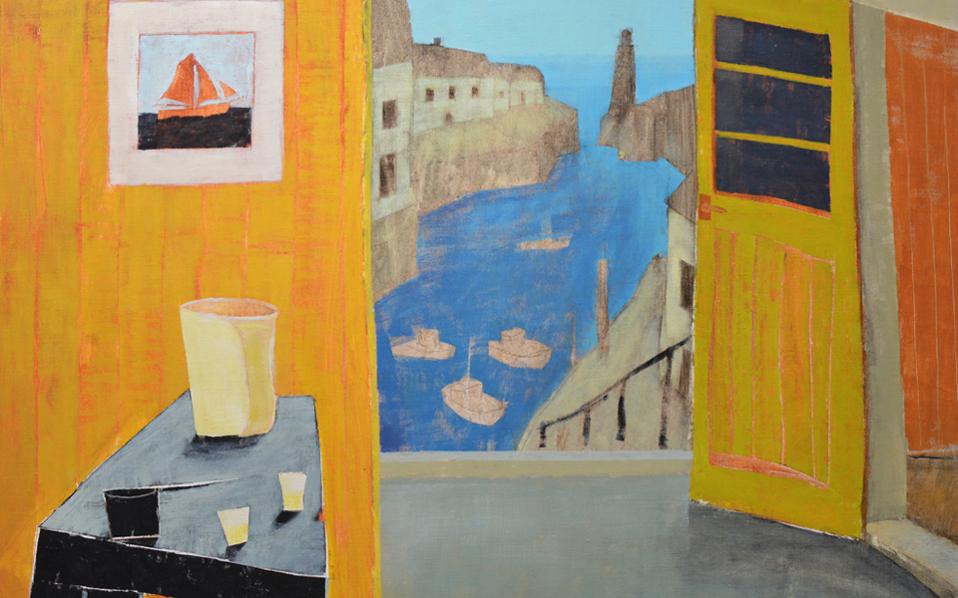 7.2 ΔΙΔΑΚΤΙΚΕΣ ΠΡΟΤΑΣΕΙΣ ΓΙΑ ΤΗ B΄ ΛΥΚΕΙΟΥΠροτεινόμενη Μέθοδος - Ενδεικτικές Δραστηριότητες &Προτεινόμενο Εκπαιδευτικό ΥλικόΚάθε διδακτική πρόταση αρχίζει με τα Προσδοκώμενα Μαθησιακά Αποτελέσματα και την αξιολόγησή τους όπως είναι στο ΠΣ. Στη συνέχεια με βάση την προτεινόμενη μέθοδο(βιωματική/διερευνητική), όπως αυτή προτείνεται στο ΠΣ παρουσιάζονται για κάθε Διδακτική Ενότητα δύο διδακτικές προτάσεις. Σε κάθε βήμα της μεθόδου παρουσιάζεται ως εισαγωγή το σχετικό απόσπασμα από το ΠΣ. Για την υλοποίηση κάθε βήματος προτείνονται ενδεικτικές διδακτικές δραστηριότητες και τεχνικές, καθώς και εναλλακτικές προτάσεις, η επιλογή των οποίων δεν είναι δεσμευτική για τον/την εκπαιδευτικό. Αναλυτικές πληροφορίες και περιγραφές για τις διδακτικές τεχνικές και τα βήματα υλοποίησής τους υπάρχουν στον Οδηγό  Εκπαιδευτικού στα Θρησκευτικά Δημοτικού-Γυμνασίου (2011 και αναθεώρηση 2014). Η παραπάνω σημείωση ισχύει για όλες τις Διδακτικές Ενότητες της τάξης ανεξάρτητα από τη μέθοδο που ακολουθείται σε καθεμία από αυτές.Θ.Ε. 1 ΘΕΟΣ(αποκάλυψη, δημιουργία, βίωμα, λύτρωση, αθεΐα)Προτεινόμενη Μέθοδος - Ενδεικτικές ΔραστηριότητεςΕπιλέγεται η βιωματική μέθοδος, σύμφωνα με τα προβλεπόμενα στο ΠΣ. Βιώνοντας: Αποκαλύψεις στη ζωή των ανθρώπων. Αναζήτηση στο διαδίκτυο της λέξης «αποκαλύψεις»: Διαβάζοντας τους τίτλους των δημοφιλέστερων αποτελεσμάτων, καταγραφή συνηθισμένων χρήσεων του όρου στην καθημερινή ζωή. Εναλλακτικά: «Επ’ αυτού θα είχα να πω»: Διαβάζω, ακούω, μαθαίνω τα πάντα για το αγαπημένο μου συγκρότημα, τραγουδιστή, ηθοποιό, αθλητή. Θα ήθελα να μου παρουσιαστεί προσωπικά και γιατί;Νοηματοδοτώντας:Η αποκάλυψη του Θεού στον Χριστιανισμό και στις άλλες θρησκευτικές παραδόσεις.«Ομαδοσυνεργασία»-«Ρόλος στον τοίχο»: Δίνεται (συμβατικό ή πολυτροπικό) κείμενο με θέμα το προσκύνημα ενός πιστού σε τόπο αποκάλυψης του Θεού σύμφωνα με την πίστη του (Σινά, Άγιοι Τόποι: Βηθλεέμ, όρος Θαβώρ, Μέκκα κ.λπ.) Ακολουθεί «ρόλος στον τοίχο» με πρωταγωνιστή τον πιστό. Οι μαθητές/μαθήτριες καταγράφουν προσεγγίσεις ή συναισθήματα ή προσδοκίες ή ερωτήματα του πιστού/της πιστής και τα συσχετίζουν με δικές τους προσεγγίσεις. Εναλλακτικά: «Σκέψου, συζήτησε, μοιράσου (TPS):»: Νοηματοδότηση του όρου «αποκάλυψη» στις θρησκείες, καθώς και άλλων συναφών ή συνώνυμων λέξεων («θεοφάνεια», «θεοπτία», «Ενανθρώπηση», «Αποκάλυψη του Ιωάννη», «αποκαλυπτικές σκηνές», «αβατάρα»…).Αναλύοντας:Το νόημα της Αποκάλυψης στον Χριστιανισμό και στις αποκαλυπτικές θρησκείες. «Σήμανση και υπογράμμιση κειμένου», εργασία σε ομάδες: Επεξεργασία βιβλικών ή πατερικών ή σύγχρονων κειμένων (π.χ. Ματσούκας, Γαλίτης) σχετικά με το νόημα της Αποκάλυψης στον Χριστιανισμό. Παρόμοια εργασία με κείμενα από τον Ιουδαϊσμό και το Ισλάμ. Εναλλακτικά:«Σύγκριση κειμένων»: Σχέση προφητείας και αποκάλυψης με βάση ποικίλες αφηγήσεις στο πλαίσιο του Χριστιανισμού και των αποκαλυπτικών θρησκειών (Έξοδος, 3, 1-22, Μτ 17,1, Λκ 9, 29-31, Μτ 17, 4-9, Ζιάκας)Εφαρμόζοντας:Η σημασία που έχουν στη ζωή των πιστών οι πεποιθήσεις τους για την αποκάλυψη. «Έντεχνος συλλογισμός (Artful Thinking) - Δημιουργικές ερωτήσεις»: εργασία σε εικόνες πιστών σχετικές με την αποκάλυψη του Θεού με λατρευτικές αναφορές/ ή προσεγγίσεις πίστης σχετικά με την αποκάλυψη. Επίσης η ίδια τεχνική σε κείμενο(π.χ. μαρτυρία του Αντωνίου Bloom, σχετικά με την αποκάλυψη που βίωσε, Μάθε να προσεύχεσαι, σσ. 13-16 )Εναλλακτικά:«Αντιγνωμίες»: Όταν άνθρωποι με διαφορετικές θρησκευτικές αντιλήψεις εκφράζουν δημόσια την αμφισβήτησή τους για τη διδασκαλία περί αποκάλυψης μιας θρησκείας προσβάλλουν τους πιστούς αυτής της θρησκείας; Προτεινόμενο Εκπαιδευτικό ΥλικόΕκπαιδευτικό υλικό ΥΠ.Π.Ε.Θ.:α) Ψηφιακό Σχολείο / Διαδραστικά Βιβλία Μαθητή/Μαθήτριας:http://dschool.minedu.gov.gr (βλ. Α΄ Γυμνασίου ΔΕ 5, 8, Α΄ Λυκείου ΔΕ 13, Β΄ Λυκείου ΔΕ 2, 3, 4):Β΄ Λυκείου, ΔΕ 3: Βίντεο: Θρησκεία. Ένα πανανθρώπινο φαινόμενο http://ebooks.edu.gr/modules/ebook/show.php/DSGL-B126/498/3243,13167. Β΄ Λυκείου, ΔΕ 4. Δραστηριότητα: Ποιος είναι ο Θεός που πιστεύουμε. http://ebooks.edu.gr/modules/ebook/show.php/DSGL-B126/498/3244,13169. β) Ό.π., Αποθετήριο Μαθησιακών Αντικειμένων «Φωτόδεντρο»:Συλλογή βυζαντινών εικόνων: Η φιλοξενία του Αβραάμ,http://photodentro.edu.gr/lor/r/8521/872.Συλλογή πινάκων: Η φιλοξενία του Αβραάμ,http://photodentro.edu.gr/lor/r/8521/871.Συλλογή βυζαντινών εικόνων: Η Μεταμόρφωση του Χριστούhttp://photodentro.edu.gr/lor/r/8521/7197.Συλλογή εικόνων: Η Μεταμόρφωση του Χριστού (δυτική τεχνοτροπία), http://photodentro.edu.gr/lor/r/8521/7342. Βίντεο: Ο Θεός μιλά στον προφήτη Ηλίαhttp://photodentro.edu.gr/v/item/ds/8521/865.Βίντεο. Περιγραφή της σκηνής με τον Μωυσή στο Σινά,http://photodentro.edu.gr/v/item/ds/8521/863.Δραστηριότητα: Αντιλήψεις ανθρώπων για τον Θεό,http://photodentro.edu.gr/lor/r/8521/4493.Κουίζ: Ποιος είναι ο Θεός κατά την πίστη του Χριστιανισμού,http://photodentro.edu.gr/lor/r/8521/4569. Οπτικοακουστικό αρχείο ΕΡΤ:http://www.hprt-archives.gr/V3/public/main/index.aspx (ντοκιμαντέρ: «Ιωάννη Αποκάλυψη», «Πάτμος το Ιερό νησί της Αποκαλύψεως», «Μονή Σινά»).Βιβλικά αποσπάσματα κειμένων με θέμα την αποκάλυψη του Θεού (π.χ. Μωυσής, κλήση προφητών, Βάπτιση Ιησού Χριστού, Μεταμόρφωση, όραμα Δαμασκού, Αποκάλυψη Ιωάννου κ.ά.).Εκκλησιαστικά, πατερικά ή σύγχρονα χριστιανικά κείμενα με ερμηνευτικές προσεγγίσεις στο θέμα της αποκάλυψης του Θεού (π.χ. Γρηγορίου Νύσσης, Εις τον βίον Μωσέως· Συμεών Νέου Θεολόγου, Γ΄ ηθικός λόγος· Γρηγορίου Παλαμά, Υπέρ των ιερώς ησυχαζόντων· υμνολογία Χριστουγέννων· ευχές Μεγάλου Αγιασμού Θεοφανείων· Bloom, A. (2009). Σύντομα κείμενα από θρησκείες για την αποκάλυψη / φανέρωση του Θεού (Ιουδαϊσμός: Φιλοξενία Αβραάμ, Σινά, κλήση προφητών,         Ισλάμ: Κοράνιο, κεφ. 21,22,68).Θρησκευτικές εικόνες για την αποκάλυψη/φανέρωση του Θεού και σύγχρονες εικόνες (ή πολυμέσα) πιστών διαφόρων θρησκειών, με λατρευτικές αναφορές ή προσεγγίσεις πίστης σχετικά με την αποκάλυψη ή προσκυνήματα σε τόπους αποκάλυψης του Θεού (βλ. http://ebooks.edu.gr/new/ps.php/ Προγράμματα Σπουδών / Επιμορφωτικό Υλικό Πιλοτικών Σχολείων / Θρησκευτικά / Εικαστικό Υλικό).[Σημείωση: Στην προτεινόμενη περαιτέρω ενδεικτική βιβλιογραφία για τον/την εκπαιδευτικό τα βιβλία προσφέρονται και για επιλογή αποσπασμάτων].Περαιτέρω ενδεικτική βιβλιογραφία για τον/την εκπαιδευτικόMcAfee, W. (2201). Τα πέντε μεγάλα ζωντανά θρησκεύματα. Αθήνα: Άρτος ΖωήςΑγουρίδης, Σ. (2000). Η αποκάλυψη του Ιωάννη. Θεσσαλονίκη: Πουρναράς. Bloom, A. (1990) Μάθε να προσεύχεσαι. Μτφρ. Ε. Γκανούρη. Αθήνα: Έλαφος.Γαλίτης, Γ.(2006). Αποκάλυψη και Εκκλησία, Πύργος: Ι. Μητρόπολη ΗλείαςΓιαννουλάτος, Αν. (21973). Κύριος της Λαμπρότητας: Ο Θεός των παρά τω όρος Κένυα Φυλών. Αθήναι: Πορευθέντες.Ζιάκας, Γρ. (1976). Προφητεία, Αποκάλυψις και Ιστορία της σωτηρίας κατά το Κοράνιον. Θεσσαλονίκη: Πουρναράς.Ζιάκας, Γρ. (32003). Ισλάμ. Θρησκεία και Πολιτεία. Θεσσαλονίκη: Κορνηλία ΣφακιανάκηΚαραβιδόπουλος, Ι. (1995). Υπόσχεση και Εκπλήρωση στην Αποκάλυψη του Ιωάννη. Στο ιδίου. Βιβλικές Μελέτες. Θεσσαλονίκη: Πουρναράς, σσ. 164-185.Μαντζαρίδης, Γ. (1969). Ηθική και Αποκάλυψη, Ανάτυπο. Επιστημονική Επετηρίδα Θεολογικής Σχολής ΑΠΘ, τ. ΙΔ΄. Θεσσαλονίκη: ΑΠΘ.Ματσούκας, Ν. (1985). Δογματική και Συμβολική Θεολογία Β. Θεσσαλονίκη: ΠουρνάραςΜπερντιάεφ, Ν. (2011). Αλήθεια και Αποκάλυψη. Αθήνα: Αρμός.Ρόουζ, Σερ. (2004). Η αποκάλυψη του Θεού στην ανθρώπινη καρδιά, Αθήνα: Εγρήγορση. Σωφρόνιος, Αρχ., (21993). Οψόμεθα τον Θεόν καθώς εστί. Έσσεξ Αγγλίας: Ι. Μ. Τιμίου Προδρόμου.Ψάλτης, Σ. (2000). λ. Αποκάλυψη, αποκαλυπτική γραμματεία. Στο Μπέγζος, Μ. (Επιμ.). Θρησκειολογικό Λεξικό. Αθήνα: Ελληνικά Γράμματα.Προτεινόμενη Μέθοδος - Ενδεικτικές ΔραστηριότητεςΕπιλέγεται η διερευνητική μέθοδος, σύμφωνα με τα προβλεπόμενα στο ΠΣ. Παρουσιάζοντας: Το κοσμοείδωλο της δημιουργίας στην Παλαιά Διαθήκη. Δημιουργός και δημιούργημα.«Ομαδοσυνεργασία»: Οι μαθητές/μαθήτριες εργάζονται σε ομάδες πάνω σε ψηφιακή ή συμβατική εικόνα / χάρτη με το κοσμοείδωλο της εποχής της Παλαιάς Διαθήκης. Συσχετίζουν τα εικονιζόμενα με φράσεις που εντοπίζουν στο κείμενο της Γένεσης για τη δημιουργία. Ή και αντίστροφα: Ερμηνευτική προσέγγιση του κειμένου της Γένεσης σε συνδυασμό με ομαδοσυνεργατική ζωγραφική. Απεικόνιση του κοσμοειδώλου της δημιουργίας. Συμπεράσματα. Εναλλακτικά:«Έντεχνος συλλογισμός (Artful Thinking)- Τι βλέπεις, τι νομίζεις, τι αναρωτιέσαι»: Διερεύνηση στην εικόνα με το κοσμοείδωλο της δημιουργίας. Στη φάση της ερμηνευτικής επεξεργασίας γίνονται συνδέσεις με το κείμενο της Γένεσης.Εφαρμόζοντας: Αντιλήψεις για τη δημιουργία και την προέλευση του κόσμου στις θρησκείες.«Ιστοεξερεύνηση» και οργάνωση ψηφιακής παρουσίασης με το παραπάνω θέμα. Αποτύπωση συμπερασμάτων σε εννοιολογικό χάρτη (Αν δεν υπάρχει πρόσβαση στο διαδίκτυο δίνονται σχετικά κείμενα).Εναλλακτικά: «Σήμανση και υπογράμμιση κειμένου»: Θεότητα και δημιουργία. Οι μαθητές/μαθήτριες χωρίζονται σε ομάδες,  όπου επεξεργάζονται κείμενα (Βαβυλωνιακό έπος δημιουργίας, αφρικανικό, κινέζικο, ιαπωνικό μύθο, κείμενο από την ινδουιστική παράδοση, ελληνική μυθολογία/Θεογονία Ησίοδου, απόσπασμα από την Εξαήμερο του Μ. Βασιλείου, κείμενο Κορανίου, κλπ). Οι ομάδες κοινολογούν και συγκρίνουν τις διαπιστώσεις τους σε ολομέλεια.Διερευνώντας: Η δημιουργία του κόσμου «εκ του μηδενός» και η δημιουργία του ανθρώπου «κατ’ εικόνα και καθ’ ομοίωσιν» Θεού. «Δουλεύοντας με κείμενο»: Αναζήτηση του νοήματος της αναφοράς «εκ του μηδενός» και «κατ’ εικόνα και καθ’ ομοίωσιν» Θεού του α΄ κεφ. της Γένεσης σε πατερικό ή σύγχρονο θεολογικό κείμενο (πχ. Ιωάννη Δαμασκηνού, Κάλλιστου Γουέαρ, κλπ). Εναλλακτικά: «Επίλυση προβλήματος»: Εάν ο κόσμος δεν προερχόταν εκ του μηδενός και ο άνθρωπος δεν εικόνιζε τον Θεό, άραγε, ποιες θα ήταν οι συνέπειες στην ύπαρξη;Αναπλαισιώνοντας: :Συνθέσεις και αντιθέσεις στο ζήτημα της δημιουργίας. Επιστήμη και Θρησκεία «Η ”αλήθεια” του κειμένου»: Οριοθέτηση του περιεχομένου των όρων «μύθος», «αλληγορία», «ανθρωπομορφικές εκφράσεις», «ακρίβεια», κ.ά. με αναφορές στο κείμενο της Γένεσης. Ανίχνευση της σχέσης συμβολικής γλώσσας και θεολογικού νοήματος, βιβλικού κοσμοείδωλου και επιστημονικής έρευναςΕναλλακτικά:«Αντιγνωμίες» ή ανοικτή συζήτηση με θέμα: Τα επιστημονικά επιτεύγματα για την κατανόηση της αρχής και της ιστορικής εξέλιξης της δημιουργίας επηρεάζουν την πίστη; (βοηθητικά κείμενα και ρήσεις πχ,. Μέγας Βασίλειος, Αλ. Λαπαράν, κ.ά.)Αξιολογώντας: Η ευθύνη του ανθρώπου έναντι της δημιουργίας. «Σιωπηρό ερέθισμα με κείμενο»: «Ο Θεός έβαλε τον άνθρωπο στον Παράδεισο για να εργάζεται και να τον φυλάσσει» (πρβλ. Γεν 2,15). Τι σημαίνει αυτό στη σημερινή συνάφεια. Έκφραση προσωπικών απόψεων που συζητούνται. Εναλλακτικά:Προβολή εικόνων σε Power Point ή ντοκιμαντέρ με θέμα την ομορφιά και την αρμονία του κόσμου. Οι μαθητές/μαθήτριες γράφουν σε αυτοκόλλητα χαρτάκια μια σκέψη ή ένα συναίσθημα σχετικά με την ευθύνη του ανθρώπου απέναντι στην κτίση.Προτεινόμενο Εκπαιδευτικό ΥλικόΕκπαιδευτικό υλικό ΥΠ.Π.Ε.Θ.:α) Ψηφιακό Σχολείο / Διαδραστικά Βιβλία Μαθητή/Μαθήτριας, http://digitalschool.minedu.gov.gr (βλ. Α΄ Γυμνασίου ΔΕ 25, 26, 27, Α΄ Λυκείου ΔΕ 7, Β΄ Λυκείου ΔΕ 9, 10, 11):Α΄ Γυμνασίου, ΔΕ 25: Δραστηριότητα: Η διήγηση της Γενέσεως,http://ebooks.edu.gr/modules/ebook/show.php/DSGYM-A109/355/2385,9142/extras/html/kef6_en25_genesis_popup.htm. Β΄ Λυκείου, ΔΕ 10: Δραστηριότητα: Τρισδιάστατη εικονική περιήγηση στην Καπέλα Σιξτίνα (Βατικανό),
http://ebooks.edu.gr/modules/ebook/show.php/DSGL-B126/498/3244,13168.Β΄ Λυκείου, ΔΕ 10: Δραστηριότητα: Το κείμενο της Γενέσεως, Ερμηνεία, http://ebooks.edu.gr/modules/ebook/show.php/DSGL-B126/498/3244,13168. Β΄ Λυκείου, ΔΕ 11. Δραστηριότητα: Γιατί υπάρχει το κακό στον κόσμο;http://ebooks.edu.gr/modules/ebook/show.php/DSGL-B126/498/3244,13175. β) Ό.π., Αποθετήριο Μαθησιακών Αντικειμένων «Φωτόδεντρο», (βλ. Συλλογές / Θρησκευτικά, Θεματική Περιοχή / Θρησκευτικά): Συλλογή εικόνων: Η δημιουργία του κόσμου,http://photodentro.edu.gr/lor/r/8521/868. Συλλογή φωτογραφιών: Το σύμπαν,http://photodentro.edu.gr/lor/r/8521/894. Δραστηριότητα: Αρχή και πορεία του κόσμου,http://photodentro.edu.gr/lor/r/8521/4494. Κουίζ: Αρχή και πορεία του κόσμου,http://photodentro.edu.gr/lor/r/8521/4551.Σταυρόλεξο: Αρχή και πορεία του κόσμου,http://photodentro.edu.gr/lor/r/8521/3792. γ) Εκπαιδευτικά λογισμικά ΥΠ.Π.Ε.Θ. και εγκεκριμένα λογισμικά (http://www.e-yliko.gr / Εκπαιδευτικό Υλικό): «Θρησκευτικά Α΄, Β΄, Γ΄ Γυμνασίου» (2007): Βιβλιοθήκη / Παλαιά Διαθήκη / Η Δημιουργία. «Θρησκευτικά Γυμνασίου» (2000): Παλαιά Διαθήκη / Ο Θεός δημιουργεί από αγάπη τον κόσμο και τον άνθρωπο, Η αποστασιοποίηση του ανθρώπου από τον Θεό και οι συνέπειές της. «Όψεις Θρησκείας»: Σύγχρονα θέματα / Θεός / Φυσικός κόσμος, Δημιουργία.- Οπτικοακουστικό αρχείο ΕΡΤ:http://www.hprt-archives.gr/V3/public/main/index.aspx (ντοκιμαντέρ: «Αναζητώντας τη Βερενίκη», «Αιώνας που φεύγει / Ό,τι είναι πάνω είναι και κάτω», «Δημιουργώντας το αύριο»).- Βιβλικά κείμενα: Γεν 1,1-2,46. 2,15. Ψλ 18,2. Ψλ 103. Ψλ 134,6. Ιω 1,3. Εβρ. 3,4 κ.ά.- Πατερικά κείμενα: 1. Μ. Βασιλείου, Εις την Εξαήμερον. 2. Γρηγορίου Νύσσης, Περί της Εξαημέρου, Περί κατασκευής του ανθρώπου. 3. Ιωάννου Δαμασκηνού, Έκδοσις ακριβής της ορθοδόξου πίστεως.-Κείμενα άλλων παραδόσεων: Ησίοδος, Θεογονία. Μύθοι από άλλες θρησκευτικές παραδόσεις (βλ.  στο βιβλίο της Β΄ Λυκείου και Neil Philip (1997). Μύθοι απ'  όλο τον κόσμο. Αθήνα: Ερευνητές-Σύχρονα θεολογικά κείμενα: Κάλλιστου Γουέαρ, Ο ορθόδοξος δρόμος[Σημείωση: Στην προτεινόμενη περαιτέρω ενδεικτική βιβλιογραφία για τον/την εκπαιδευτικό τα βιβλία προσφέρονται και για επιλογή αποσπασμάτων].Περαιτέρω ενδεικτική βιβλιογραφία για τον/την εκπαιδευτικό- Ενδεικτική θεολογική βιβλιογραφία για τη χριστιανική προσέγγιση:Αγουρίδης, Σ. (1993). Μύθος, ιστορία, θεολογία. Αθήνα: Άρτος Ζωής, σσ. 157-160.Γιανναράς, Χρ. (131983). Αλφαβητάρι της πίστης. Αθήνα: Δόμος, σσ. 39-40.Γουέαρ Κάλλιστος, επίσκοπος Διοκλείας (71982). Ο Ορθόδοξος Δρόμος,  Αθήνα: Επτάλοφος, Ζηζιούλας, Ι. (1982). Χριστολογία και ύπαρξη. Σύναξη, τχ. 2, σσ. 9-20.Ζηζιούλας, Ι. (1992). Η κτίση ως ευχαριστία. Αθήνα: Ακρίτας.Καλαϊτζίδης, Π. (2005). Εναλλακτικές προτάσεις για τη φυσιογνωμία και τη διδακτική των Θρησκευτικών, Τα Θρησκευτικά ως πολιτιστικό μάθημα: το παράδειγμα του βιβλίου της Γενέσεως και η αφήγηση της δημιουργίας. Στον τόμο Τα Θρησκευτικά ως μάθημα ταυτότητας και πολιτισμού, Αθήνα: Βουλή των Ελλήνων, σσ. 156-190.Κωνσταντίνου, Μ. (1999). Παλαιά Διαθήκη: Ιστορία της θείας Οικονομίας ή Μυθολογία των Εβραίων; Σύναξη, τχ. 69, σσ. 66.Κωνσταντίνου, Μ. (1985). Το κοσμοείδωλο της Π.Δ. Στην Ε.Ε.Θ.Σ.Α.Π.Θ., τόμο 25, σσ. 431-454.Κωνσταντίνου, Μ. (1998). Χίλια χρόνια και μία μέρα. Η συμβολική γλώσσα των αφηγηματικών κειμένων της Π. Δ. Σύναξη, τχ. 67, σσ. 108-109.Ματσούκας, Ν. (1999). Οι οικολογικές διαστάσεις στις ομιλίες της Εξαημέρου του Μ. Βασίλειου. Στον τόμο Οικολογία και Εκκλησία. Θεσσαλονίκη: Ηλίβατον, σσ. 58-66.Ματσούκας, Ν. (1990). Επιστήμη, φιλοσοφία και θεολογία στην Εξαήμερο του Μ. Βασιλείου, Θεσσαλονίκη: Πουρναράς.Ματσούκας, Ν. (1992). Λόγος και μύθος με βάση την αρχαία ελληνική φιλοσοφία. Θεσσαλονίκη: Πουρναράς.Φλωρόφσκυ, Γ. (1983). Δημιουργία και απολύτρωση. Θεσσαλονίκη: Πουρναράς.Φλωρόφσκυ, Γ. (1973). «Έννοια της δημιουργίας στον άγιο Αθανάσιο», στο: Θέματα Ορθοδόξου Θεολογίας. Αθήνα: Άρτος Ζωής, σσ. 9-32.- Θρησκειολογικές αναφορές:Αναστάσιος, Αρχιεπίσκοπος Αλβανίας (2006). Ισλάμ: Θρησκειολογική Επισκόπηση. Αθήνα: Ακρίτας.Γιαννουλάτος, Αναστάσιος (21973). Κύριος της Λαμπρότητας: Ο Θεός των παρά τω όρος Κένυα Φυλών. Αθήναι: Πορευθέντες.Γιαννουλάτος, Αναστάσιος (1975). Ρουχάν’γκα: Ο Δημιουργός. Αθήναι: Πορευθέντες.Ζιάκας, Γρ., Το Ισλάμ ως θρησκεία. Στο: http://www.ecclesia.gr/greek/HolySynod/commitees/europe/ziakas_islam.htmlΖιάκας, Γρ. (2006). Θρησκείες και πολιτισμοί της Ασίας. Θεσσαλονίκη: Κορνηλία Σφακιανάκη.Παπαλεξανδρόπουλος, Στ. (2016). Ανατολικές θρησκείες. Αθήνα : Gutenberg.Παπαλεξανδρόπουλος, Στ. (2015). Βουδισμός : Η ινδική περίοδος. Αθήνα : Gutenberg.Παπαλεξανδρόπουλος, Στ. (2015). Ινδουισμός : Ιστορική εισαγωγή. Αθήνα : Gutenberg.Λήμματα «Δημιουργία», «Ιουδαϊσμός», «Ισλάμ», Ινδουισμός». Στο Οι θρησκείες, Αθήνα: Εκδοτική Αθηνών.Προτεινόμενη Μέθοδος - Ενδεικτικές ΔραστηριότητεςΕπιλέγεται η διερευνητική μέθοδος, σύμφωνα με τα προβλεπόμενα στο ΠΣ. Παρουσιάζοντας: Εμπειρίες της ζωής και θρησκευτικές εμπειρίες (διαφορές και ομοιότητες). «Ιδεοθύελλα» με θέμα: «θρησκευτική  εμπειρία/βίωμα». Σε ομάδες ή σε ολομέλεια, αναζήτηση ομοιοτήτων και διαφορών ανάμεσα σε εμπειρίες της ζωής και θρησκευτικές εμπειρίες.Εναλλακτικά:«Έντεχνος συλλογισμός (Artful Thinking)- Τι βλέπεις, τι υποθέτεις, τι αναρωτιέσαι», σε θρησκευτικό πίνακα που εικονίζει διαφορετικές ομάδες ανθρώπων με διαφορετικές εμπειρίες (π.χ. El Greco, «Η θεραπεία του τυφλού», Caravagio, «Η μεταστροφή του Παύλου» κ.ά) ή σύγχρονο σχετικό θέμα (π.χ. εκκλησιαστική λιτανεία στο κέντρο της πόλης, εικόνα από τη σύγχρονη ιεραποστολή, προσκυνητές στο «Τείχος των Δακρύων» κ.ά.). Χωρισμός του πίνακα σε θεματικές περιοχές, καταγραφή διαφορετικών προσεγγίσεων. Εφαρμόζοντας: Οι συνέπειες και οι επιδράσεις που επιφέρουν τα θρησκευτικά βιώματα στη ζωή των πιστών, στη λαϊκή παράδοση και στον ευρύτερο πολιτισμό.«Σκέψου, Συζήτησε, Μοιράσου (TPS)». Δίνεται υλικό (κειμενικά παραθέματα, λογοτεχνικά κείμενα, ή πολυμέσα (π.χ ομιλία Νικολάου, μητροπολίτη Μεσογαίας, Oδ. Ζούλα, «Η Παναγιά του βάλτου», Η. Βενέζη, «Η Θεοσκέπαστη», κ.λπ ) για την έννοια του βιώματος στον Χριστιανισμό και άλλες θρησκείες. Με αφετηρία το υλικό, οργάνωση «εννοιολογικού χάρτη» στον πίνακα με τις επιδράσεις και συνέπειες του θρησκευτικού βιώματος.Εναλλακτικά:                                                                                                             «Μετασχηματισμός κειμένου»: Οι μαθητές/μαθήτριες διαβάζουν ένα κείμενο με θρησκευτικά βιώματα και εμπειρίες από τον χώρο του Χριστιανισμού και το μετασχηματίζουν σε άλλο δικό τους κείμενο, ποιητικό ή πεζό ή σε εικόνα (π.χ. Αλ. Παπαδιαμάντης, «Στην Παναγιά την Κεχριά», Ν. Καρούζου «Η Ορθοδοξία», κ.ά.).Διερευνώντας: Διδασκαλίες και πρακτικές του μυστικισμού ως αναζήτηση και εμπειρία του Θεού.  «Μελέτη περίπτωσης» σε ομαδοσυνεργασία: «Ο μυστικισμός στην Ανατολική Εκκλησία- Ησυχασμός» ή «Ο σουφιστικός μυστικισμός στο Ισλάμ», ή «Ο μυστικισμός στις θρησκείες»  με τη βοήθεια πολυτροπικού υλικού το οποίο δίνεται (Αναστασίου, αρχιεπισκόπου Αλβανίας, Γ. Ζιάκα κ.λπ.)Εναλλακτικά:«Κείμενά μου - Θησαυροί μου»: Ιστοεξερεύνηση και δημιουργία ανθολογίου κειμένων σε χαρτόνι ή σε πίνακα ανακοινώσεων με θέμα: «Μυστικισμός στην Ανατολή και τη Δύση».Αναπλαισιώνοντας: Θρησκευτικά βιώματα και εμπειρίες από τον χώρο του Χριστιανισμού. Πίστη και βίωμα«5Π και 1Γ (ποιο, πού, πότε, ποιος, πώς, γιατί)»: Διερεύνηση εμπειριών, βιωμάτων και δράσεων ενός ή μιας σπουδαίας θρησκευτικής προσωπικότητας (π.χ. αγίου/ας, πατέρα της Εκκλησίας, νεομάρτυρα ή σύγχρονου ιεραπόστολου ή μορφής με αξιόλογη προσφορά, σύγχρονοι όσιοι π.χ. Πορφύριος και Παΐσιος κ. ά). Εναλλακτικά: «Ιστοεξερεύνηση» και δημιουργία ψηφιακής παρουσίασης (ή slideshow) με θέμα: «Στα χνάρια του Θεού».Αξιολογώντας: Σύγχρονες εκφράσεις του θρησκευτικού βιώματος και ο ρόλος τους στη θρησκεία και στον κόσμο. «Αντιγνωμίες»: Η θρησκεία δίχως βίωμα γίνεται μισανθρωπισμός.Εναλλακτικά:                                                                                                                      Ομαδική προετοιμασία ερωτηματολογίου συνέντευξης με θέμα «σύγχρονα θρησκευτικά βιώματα». Τεκμηρίωση των ερωτήσεων με επιχειρήματα. Ενδεχόμενη υλοποίηση της συνέντευξης σε θρησκευτικό πανηγύρι.    Προτεινόμενο Εκπαιδευτικό ΥλικόΕκπαιδευτικό υλικό ΥΠ.Π.Ε.Θ.:α) Ψηφιακό Σχολείο / Διαδραστικά Βιβλία Μαθητή/Μαθήτριας, http://digitalschool.minedu.gov.gr (βλ. Β΄ Λυκείου, ΔΕ 5, 14, 31, 32, 33, 35):Β΄ Λυκείου ΔΕ 5: http://ebooks.edu.gr/modules/ebook/show.php/DSGL-B126/498/3244,13170. Β΄ Λυκείου 14: http://ebooks.edu.gr/modules/ebook/show.php/DSGL-B126/498/3244,13178.Β΄ Λυκείου 31: http://ebooks.edu.gr/modules/ebook/show.php/DSGL-B126/498/3245,13195. Β΄ Λυκείου 32: http://ebooks.edu.gr/modules/ebook/show.php/DSGL-B126/498/3245,13196. Β΄ Λυκείου 33: http://ebooks.edu.gr/modules/ebook/show.php/DSGL-B126/498/3245,13197. Β΄ Λυκείου 35: http://ebooks.edu.gr/modules/ebook/show.php/DSGL-B126/498/3245,13199. β) Ό.π., Προγράμματα Σπουδών, Γ΄ Γυμνασίου, ΘΕ 3.γ) Ό.π., Αποθετήριο Μαθησιακών Αντικειμένων «Φωτόδεντρο»: Συλλογή εικόνων: Νεομάρτυρες,http://photodentro.edu.gr/v/item/ds/8521/4632. Σταυρόλεξο: Νεομάρτυρες,http://photodentro.edu.gr/lor/r/8521/4600. Βίντεο: Είδη μοναχισμού,http://photodentro.edu.gr/lor/r/8521/1113. Κουιζ: Η Βασιλεία του Θεού. Τα πρότυπα των ανθρώπων,http://photodentro.edu.gr/lor/r/8521/4488. Συλλογή φωτογραφιών: Ιουδαίοι στο Τείχος των Δακρύων,http://photodentro.edu.gr/lor/r/8521/966. Συλλογή φωτογραφιών: Ορθόδοξη ιεραποστολή,http://photodentro.edu.gr/lor/r/8521/4474. δ) Εκπαιδευτικά λογισμικά ΥΠ.Π.Ε.Θ. και εγκεκριμένα λογισμικά (http://www.e-yliko.gr / Εκπαιδευτικό Υλικό): «Θρησκευτικά Α΄, Β΄, Γ΄ Γυμνασίου» (2007): Βιβλιοθήκη / Η Ιστορία της Εκκλησίας / Ο χριστιανικός κόσμος.«Όψεις Θρησκείας»: Όψεις της θρησκείας / άνθρωποι, Ιουδαϊσμός/Ισλάμ.«Επιλεγμένα θέματα Θρησκευτικών Β΄ Ενιαίου Λυκείου»: Ισλάμ / Μυστικισμός.Οπτικοακουστικό αρχείο ΕΡΤ:http://www.hprt-archives.gr/V3/public/main/index.aspx («Ο ιεράρχης των πέντε ηπείρων Αλβανίας Αναστάσιος», «Γυναικεία μοναστήρια», «Η αγία νήσος - Συμεών και Ιωάννης»).Κείμενα και πολυμέσα σχετικά με την έννοια του βιώματος στις μεγάλες θρησκείες και την προσφορά επιλεγμένων θρησκευτικών προσωπικοτήτων με αξιόλογη προσφορά και μαρτυρία στον κόσμο (σύγχρονοι άγιοι, μάρτυρες, μεγάλες θρησκευτικές προσωπικότητες της εποχής)Πορφύριος Καυσοκαλυβίτης (2003). Βίος και Λόγοι.Αρχιεπισκόπου Αλβανίας Αναστασίου (Γιαννουλάτου), (2006). Ίχνη από την αναζήτηση      του υπερβατικούΝικόλαος Χατζηνικολάου, μητρ. Μεσογαίας & Λαυρεωτικής: Η αυθεντικότητα στο βίωμα του σύγχρονου Χριστιανού. Πηγή: http://users.otenet.gr/~mystakid/nxn.htmΛογοτεχνία:     Ν. Καρούζος, «Η Ορθοδοξία»        Ηλ. Βενέζης, «Αφιέρωμα στη Σαντορίνη»(απόσπασμα).        Οδ. Ζούλας, «Η Παναγιά του Βάλτου».       Αλ. Παπαδιαμάντης, «Στην Παναγία την Κεχριά»- Εικαστικό υλικό:      Caravaggio, Η μεταστροφή του Απ. Παύλου (1601)      Δομήνικος Θεοτοκόπουλος ,Η θεραπεία του τυφλού  [Σημείωση: Στην προτεινόμενη περαιτέρω ενδεικτική βιβλιογραφία για τον/την εκπαιδευτικό τα βιβλία προσφέρονται και για επιλογή αποσπασμάτων].Περαιτέρω ενδεικτική βιβλιογραφία για τον/την εκπαιδευτικόΑρχιεπισκόπου Αλβανίας Αναστασίου (Γιαννουλάτου)(2006). Ίχνη από την αναζήτηση του υπερβατικού. Αθήνα: Ακρίτας     https://www.pemptousia.gr/2012/05/mistikismos/   ( Μυστικισμός, σ.319-355)Lossky, V. (2007). Η μυστική θεολογία της Ανατολικής Εκκλησίας. Mτφρ. Δέσποινα Πλευράκη-Καναβάκη. Θεσσαλονίκη [ιδιωτ. έκδ.].Γιανναράς, Χρ. (32002). Η ελευθερία του ήθους. Αθήνα: Ίκαρος.Ζιάκας, Γρ. (1996). Ο Μυστικός ποιητής Μαουλάνα Τζαλαλεντίν Ρούμι και η διδασκαλία του. Θεσ/νίκη: Πουρναράς.Καριώτογλου, Αλ. (2005). Σπουδή στη θρησκειολογία. Αθήνα: Γρηγόρη, σσ. 176-184.Κόντογλου, Φ. (2000). Η αληθινή θεολογία. Στο Ασάλευτο Θεμέλιο. Αθήνα: Ακρίτας (το απόσπασμα είναι αναρτημένο και στο διαδίκτυο).Νικόδημος ο Αγιορείτης (2012). Νέον Μαρτυρολόγιον, δηλαδή μαρτυρία των νεοφανών μαρτύρων. Απόδοση στη νεοελληνική. Νέα Σκήτη Αγίου Όρους, Συνοδία Σπυρίδωνος ΙερομονάχουΝικόλαος, Μητροπολίτης Μεσογαίας (2003). H αυθεντικότητα στο βίωμα του σύγχρονου χριστιανού (ομιλία δημοσιευμένη στο διαδίκτυο).Σωφρόνιος, Αρχ. (21993). Οψόμεθα τον Θεόν καθώς εστί. Έσσεξ Αγγλίας: Ι. Μ. Τιμίου Προδρόμου.Προτεινόμενη Μέθοδος - Ενδεικτικές ΔραστηριότητεςΕπιλέγεται η διερευνητική μέθοδος, σύμφωνα με τα προβλεπόμενα στο ΠΣ. Παρουσιάζοντας:Η λύτρωση στη θρησκεία και στην καθημερινή ζωή. «Έντεχνος συλλογισμός (Artful Thinking)-Συγκρίνω και συνδέω»: Παρουσίαση επιλεγμένων εικόνων, π.χ. του «Χριστού Λυτρωτή» στο Ρίο ντε Τζανέιρο και σκηνών από προβληματικές καταστάσεις σε σύγχρονες πόλεις. Ελεύθερη συζήτηση για τη λύτρωση στη θρησκεία και στην καθημερινή ζωή.Συμπληρωματικά ή εναλλακτικά: «Ιδεοθύελλα»: «Τι σημαίνει για σένα λύτρωση;». Kατηγοριοποίηση ιδεών από τους μαθητές/ τις μαθήτριες και ετυμολόγηση των λέξεων λύτρωση-λύτρα-λυτρώνω/σωτηρία-σωτήρας με τη βοήθεια λεξικών, έντυπων η ηλεκτρονικών (πχ. Τριανταφυλλίδη, Μπαμπινιώτη κλπ)Εφαρμόζοντας: Προσεγγίσεις του Χριστιανισμού και άλλων θρησκευτικών παραδόσεων για τη λύτρωση και συσχέτισή τους με τις προσδοκίες των ανθρώπων στην καθημερινή τους ζωή. «Παραγωγή κάρτας γνώσεων» με ομαδοσυνεργασία: Η προσμονή της λύτρωσης στις θρησκείες. Αναζήτηση αιτίων, στόχων, ιδιαιτεροτήτων: λύτρωση από το κακό; τον θάνατο; τα εγκόσμια; την καταπίεση; την ύπαρξη; τον εαυτό; τον Θεό; Παρουσίαση της κάρτας  σε πόστερ ή Power Point. (Βοηθητικά, η Δ.Ε3(δ) του σχολικού βιβλίου της Β΄Λυκείου «Χριστιανισμός & Θρησκεύματα  και πληροφοριακό υλικό)   Εναλλακτικά: «Σύγκριση κειμένων»: Καταγραφές για τη λύτρωση σε λογοτεχνικά κείμενα (π.χ. «λύτρωση από τη λύτρωση» στο Ν. Καζαντζάκη, Αναφορά στον Γκρέκο/ «Ο μέγας Ιεροεξεταστής» στο Φ. Ντοστογιέφσκι, Αδελφοί Καραμαζώφ, κ.ά.). Διερευνώντας: Θρησκευτικές αντιλήψεις για το θέμα της λύτρωσης.  «Ιστοεξερεύνηση» με θέμα «Μεσσίες και μεσσιανισμοί στην ιστορία της θρησκείας και στην εποχή μας». Μελετώνται θέματα σε ιστοσελίδες διαφορετικών προσεγγίσεων (π.χ. χριστιανική μεσσιανική γραμματεία, λαϊκές προφητείες της τουρκοκρατίας, φανατικές θρησκευτικές αντιλήψεις, ανησυχίες για το 666, χιλιαστικές τάσεις, υπόσχεση λύτρωσης σε σύγχρονες αιρέσεις  κ.ά.). Έμφαση στα διερευνητικά ερωτήματα: Υπάρχουν μεσσιανικές τάσεις στην εποχή μας; Πώς αντιμετωπίζουν οι θρησκείες αυτές τις τάσεις; Ποιες θρησκευτικές ιδέες αναγνωρίζετε;Εναλλακτικά:«Μελέτη περίπτωσης»: Αυτοκτονικές θρησκευτικές σέκτες και υπόσχεση λύτρωσηςΑναπλαισιώνοντας: Η λύτρωση στον Χριστιανισμό. «Σκέψου-Συζήτησε –Μοιράσου (TPS)», εργασία σε κείμενα βιβλικά, πατερικά, σύγχρονα θεολογικά  για τον Χριστό ως «Λυτρωτή και Σωτήρα»: ( π.χ. προσμονή του Μεσσία-Λυτρωτή Χριστού/μεσσιανικές προφητείες Παλαιάς Διαθήκης, κήρυγμα του Χριστού στη Ναζαρέτ,  συνάντηση / αναγνώριση του Μεσσία στην Κ.Δ.: «όν έγραψε Μωϋσής… ευρήκαμεν», «ευλογημένος ο ερχόμενος», «σύ ει ο χριστός;», πορεία προς Εμμαούς, «ο Υιός τοῦ ανθρώπου ουκ ήλθε διακονηθήναι, αλλά διακονήσαι, και δούναι την ψυχήν αυτού λύτρον αντί πολλών», «Ιησοῦς, ο δούς αυτόν αντίλυτρον υπέρ πάντων» κ.ά.)Εναλλακτικά: «Σήμανση και υπογράμμιση κειμένου»: Εντοπίζονται αναφορές για τη λύτρωση σε υμνολογικά κείμενα της Εκκλησίας (π.χ. «Λύτρωσιν ἀπέστειλε Κύριος», «λύτρωσαι ἡμᾶς ἐκ κινδύνων», «ῥῦσαι ἡμάς ἀπὸ τοῦ πονηροῦ», «εξηγόρασας ημάς εκ της κατάρας του νόμου» κ.ά.).Αξιολογώντας: Διαφορετικές εκφάνσεις της προσδοκίας των πιστών για λύτρωση. «Graffiti»: Μηνύματα - συνθήματα - εικαστικά διαφορετικές εκφάνσεις της προσδοκίας για λύτρωση.Εναλλακτικά:«Έντεχνος συλλογισμός (Artful Thinking)-Βάζω τίτλους»: Οι μαθητές/μαθήτριες βάζουν τίτλους σε εικόνα/ες με θέμα προσδοκίες λύτρωσης (π.χ. πίνακες  Βαρλάμη, Φίκου κ.ά.). Έκφραση επιχειρημάτων για τον τίτλο τους και τελική επιλογή τίτλου σε ολομέλεια. Προτεινόμενο Εκπαιδευτικό ΥλικόΕκπαιδευτικό υλικό ΥΠ.Π.Ε.Θ.:α) Ψηφιακό Σχολείο / Διαδραστικά Βιβλία Μαθητή/Μαθήτριας, http://digitalschool.minedu.gov.gr (βλ. Α΄ Γυμνασίου ΔΕ 30, Β΄ Λυκείου, ΔΕ 6, 7, 11):Α΄ Γυμνασίου ΔΕ 30: http://ebooks.edu.gr/modules/ebook/show.php/DSGYM-A109/355/2385,9142. Κουίζ: Περιμένοντας τον Μεσσία: Το πλήρωμα του χρόνου,http://ebooks.edu.gr/modules/ebook/show.php/DSGYM-A109/355/2385,9142/extras/Html/Excersise_30_kef5_en30_Quiz_popup.htm. Β΄ Λυκείου, ΔΕ 6: http://ebooks.edu.gr/modules/ebook/show.php/DSGL-B126/498/3244,13171. Β΄ Λυκείου ΔΕ 7: http://ebooks.edu.gr/modules/ebook/show.php/DSGL-B126/498/3244,13172. Β΄ Λυκείου ΔΕ 11: http://ebooks.edu.gr/modules/ebook/show.php/DSGL-B126/498/3244,13175. β) Ό.π., Προγράμματα Σπουδών, Β΄ Γυμνασίου, ΘΕ 2.γ) Ό.π., Αποθετήριο Μαθησιακών Αντικειμένων «Φωτόδεντρο»: Δραστηριότητα: Κοινωνική πυραμίδα με τα κοινωνικά στρώματα στη χώρα των Ισραηλιτών στα χρόνια που ζούσε ο Χριστός,http://photodentro.edu.gr/lor/r/8521/990.Συλλογή φωτογραφιών: Μορφές φανατισμού,http://photodentro.edu.gr/lor/r/8521/5068.Δραστηριότητα: Προφητείες του Ησαΐα,http://photodentro.edu.gr/lor/r/8521/1397. δ) Ό.π., Προγράμματα Σπουδών / Επιμορφωτικό Υλικό Πιλοτικών Σχολείων / Θρησκευτικά / Εικαστικό Υλικό: http://ebooks.edu.gr/new/ps.php / Προγράμματα Σπουδών (Ο Παντοκράτωρ, Ο Χριστός στη δυτική τέχνη, εικόνες θεοτήτων στα ανατολικά θρησκεύματα). ε) Εκπαιδευτικά λογισμικά ΥΠΟΠΑΙΘ και εγκεκριμένα λογισμικά (http://www.e-yliko.gr / Εκπαιδευτικό Υλικό): «Θρησκευτικά Α΄, Β΄, Γ΄ Γυμνασίου» (2007): Βιβλιοθήκη / Καινή Διαθήκη / Η διδασκαλία του Χριστού, Τα θαύματα«Θρησκευτικά Γυμνασίου» (2000): Καινή Διαθήκη / Η Καινή Διαθήκη μιλά για τον Χριστό, Οι κοινωνικές ομάδες της εποχής του«Όψεις της Θρησκείας»: Όψεις της Θρησκείας / Χριστιανισμός / Ιουδαϊσμός (λοιπές θρησκείες κατ’ επιλογήν) / Πίστη, Άνθρωποι. Οπτικοακουστικό αρχείο ΕΡΤ: http://www.hprt-archives.gr/V3/public/main/index.aspx (π.χ. «Βυζαντινά Χριστούγεννα»).Αποσπάσματα προφητειών της Παλαιάς Διαθήκης για τον Μεσσία (Ησ 7, 14· 9, 5-6· 11, 1-10). Αναφορές της Καινής Διαθήκης για τον Μεσσία και το χαρούμενο άγγελμα της Βασιλείας του Θεού. Παραθέματα από την Καινής Διαθήκης για τις μεσσιανικές προσδοκίες στην εποχή του Χριστού (Μτ 3, 1-17, Μτ 16, 33, Μτ 25, 31-45, Λκ 4, 14-21, Ιω 6, 1-15, Ιω 16, 33). Παραθέματα από επιστολές του Απ. Παύλου.Υμνολογικά κείμεναΕικόνες και υλικό με τον «Χριστό Λυτρωτή» στο Ρίο ντε Τζανέιρο και εικόνες από τη σύγχρονη ζωή της πόλης (με ιστοεξερεύνηση). Εικόνες τέχνης με θέμα την προσμονή Σωτήρα-Λυτρωτή (π.χ. πίνακες Ευθ. Βαρλάμη, Φίκος). Λογοτεχνικά αποσπάσματα με θέμα υπαρξιακές αναζητήσεις λύτρωσης: Ντοστογιέφσκι, Φ. (2011). Αδελφοί Καραμάζοφ. Μτφρ. Ελένη Μπακοπούλου, Αθήνα: Ίνδικτος. Καζαντζάκης, Ν. (1961). Αναφορά στον Γκρέκο. Αθήνα: Κωνσταντινίδης.Επιπλέον, προτείνεται: Αλ. Παπαδιαμάντης, Γ. Βιζυηνός, Ν. Καρούζος, Ν. Καββαδίας.Κινηματογράφος: «Αμήν» (Γαβράς 2002).Επιλεγμένες ιστοσελίδες διαφορετικών προσεγγίσεων στο θέμα της λύτρωσης (π.χ. φανατικές θρησκευτικές αντιλήψεις, χιλιαστικές τάσεις, μεσσιανισμοί, προσδοκίες πίστης κ.ά.).[Σημείωση: Στην προτεινόμενη περαιτέρω ενδεικτική βιβλιογραφία για τον/την εκπαιδευτικό τα βιβλία προσφέρονται και για επιλογή αποσπασμάτων].Περαιτέρω ενδεικτική βιβλιογραφία για τον/την εκπαιδευτικόΑγουρίδης, Σ. (2011). Ιστορία των χρόνων της Κ.Δ. Αθήνα: Άρτος Ζωής.Αργυρίου Α (1995). Η απελευθέρωση των Ελλήνων και ο εσχατολογικός ρόλος της Ρωσίας και της Γαλλίας μέσα στο ερμηνευτικό έργο του Θεοδώρητου Ιωαννίνων ( περ. 1740-1823) στο «Καιρός», Τιμητικός Τόμος στον ομοτ. Καθηγητ. Δαμιανό Αθ. Δόϊκο, Θεσσαλονίκη, σ. 11-24 . στο διαδίκτυο: http://www.apostoliki-diakonia.gr/gr_main/catehism/theologia_zoi/themata.asp?cat=hist&NF=1&main=texts&file=5.htmΖαχαρόπουλος, Ν. (2003). Επίτομο Ιστορικό-Θεολογικό Λεξικό. Θεσσαλονίκη: University Studio Press, σσ. 454-455.Ζιάκας, Γρ. (1986). Ιστορία των Θρησκευμάτων Α΄.Τα Ινδικά θρησκεύματα. Θεσσαλονίκη: ΠουρνάραςΖιάκας, Γρ. (1981). Ιστορία των Θρησκευμάτων Β.΄Ισλάμ. Θεσσαλονίκη: ΠουρνάραςΛόσκι, Βλ. (1974). Κατ’ εικόνα και καθ’ ομοίωσιν Θεού. Θεσσαλονίκη: Ρηγόπουλος Μπέγζος, Μ. (1995). Φαινομενολογία της Θρησκείας. Αθήνα: Ελληνικά Γράμματα, σσ. 185-190.Φλωρόφσκυ, Γ. (1983). Δημιουργία και απολύτρωση. Θεσσαλονίκη: Πουρναράς.Προτεινόμενη Μέθοδος - Ενδεικτικές ΔραστηριότητεςΠαρουσιάζοντας: Οι έννοιες της απιστίας και της δυσπιστίας. Οριοθέτηση της έννοιας της αθεΐας ως κοσμοθεωρίας και ως στάσης ζωής. «Θετικό- αρνητικό». Δίνονται στους μαθητές/ στις μαθήτριες φράσεις όπως: «Πιστεύω ό,τι βλέπω και ό,τι δεν βλέπω δεν το πιστεύω». «Με τόσο κακό στον κόσμο, δεν υπάρχει Θεός». «Η έννοια του Θεού με εμποδίζει να ζήσω τη ζωή μου». «Η θρησκεία είναι ετεροκαθορισμός». «Ο Θεός έχει πεθάνει». Οι μαθητές/μαθήτριες εκφράζονται θετικά ή αρνητικά και αιτιολογούν την απάντησή τους.Εναλλακτικά:«Συλλογικός ρόλος» και «εννοιολογικός χάρτης». Οι μαθητές/μαθήτριες στον ρόλο ανθρώπου ο οποίος δεν πιστεύει. Γράφουν χαρτάκια που ξεκινούν με τη φράση: «Δεν πιστεύω στον Θεό επειδή…». Ταξινομούμε ειδολογικά τις απαντήσεις και προσπαθούμε να αποτυπώσουμε ποικίλα είδη και κίνητρα αθεΐας.Εφαρμόζοντας:  Συμπεριφορές και στάσεις ζωής που προσδιορίζονται από την επιλογή της αθεΐας.«Σκέψου, Γράψε, Συζήτησε, Μοιράσου (TWΡS)» και «Τοποθέτηση απέναντι στο κείμενο» με  Φύλλα Εργασίας που περιέχουν σχετικά κείμενα (πχ. ποίημα του Γ. Θέμελη, απόσπασμα από τον Ντοστογιέφκυ,  τον Νίτσε, τον Ντόκινς κ.ά). Οι μαθητές/μαθήτριες εκφράζουν γνώμες και τοποθετούνται (Τι μου αρέσει; Τι με ενοχλεί; Ποια πρόταση με αγγίζει; Ποια μου προκαλεί αντίδραση;).Εναλλακτικά:«Επ’ αυτού θα είχα να πω»: Οι μαθητές/μαθήτριες διαβάζουν αποσπάσματα από έργα του Ντοστογιέφσκυ (πχ. τον διάλογο Αλιόσα και Ιβάν Καραμάζοφ στο ομώνυμο έργο, από τον Ηλίθιο, κ.ά) και επισημαίνουν στοιχεία της σκέψης του συγγραφέα για το ζήτημα της αθεΐας.  Μπορεί να ακολουθήσει  δραματοποίηση.Διερευνώντας: Θέσεις της αθεΐας στις διάφορες μορφές της.«Η τροχιά της μάθησης»: Εξετάζονται δειγματικά παραθέματα με αθεϊστικές θέσεις και προβληματισμούς (πχ. Φώυερμπαχ, Μάρξ, Μπερντιάεφ, Clement, Μπρέχτ κ.ά). Διερευνώνται προσεγγίσεις της πρακτικής και της θεωρητικής αθεΐας. Τα συμπεράσματα της επεξεργασίας συζητούνται σε «στρογγυλή τράπεζα»Εναλλακτικά: «Ανάλυση Διαστάσεων»: Οι μαθητές/μαθήτριες συμπληρώνουν  πίνακα με τις διαστάσεις του θέματος και με τη βοήθεια σύντομων αποσπασμάτων από κείμενα ή μέσω καθοδηγούμενης ιστοεξερεύνησης.  Η κατάταξη σε κατηγορίες  και μορφές προσδιορίζεται από τους ίδιους/τις ίδιες (π.χ. επιστημονική αθεΐα, φιλοσοφική αθεΐα, μαχητική αθεΐα, προσχηματική αθεΐα κ.ά.).Αναπλαισιώνοντας: Διάλογοι μεταξύ εκπροσώπων της θρησκείας και αθεϊστικών τάσεων και τα επιχειρήματά τους εκατέρωθεν. «Μελέτη περίπτωσης»: Απόπειρες χριστιανομαρξιστικών διαλόγων στο παρελθόν. Θεματολογία, συμπεράσματα (Χ. Γιανναράς, Χ. Σταμούλης, κ.λπ). Εναλλακτικά: «Διάλογος με καθοδηγούμενες ερωτήσεις»: Διερεύνηση της κατηγορίας περί απιστίας ή αθεΐας που ενίοτε απευθύνουν οι πιστοί/πιστές μιας θρησκείας εναντίον όσων δεν ανήκουν στη θρησκεία τους. Αξιολογώντας:Η αμφιβολία ως στοιχείο της πίστης.«Ανακριτική καρέκλα»: Οι μαθητές/μαθήτριες ανακρίνουν/ερωτούν βιβλικό πρόσωπο, με βάση γνωστό περιστατικό αμφιβολίας ή δυσπιστίας (π.χ. κλήση μαθητών, διάλογος μαθητών πριν την ανάσταση του Λαζάρου, απόστολος Θωμάς, απόστολος Πέτρος κ.ά.). Εναλλακτικά:Γραφή σεναρίου με βάση την τεχνική «αρχή, μέση ή τέλος» με τη φράση «πιστεύω, Κύριε, βοήθει μου τη απιστία» (Μκ 9, 24).Προτεινόμενο Εκπαιδευτικό Υλικό Εκπαιδευτικό υλικό ΥΠ.Π.Ε.Θ.:α) Ψηφιακό Σχολείο / Διαδραστικά Βιβλία Μαθητή/Μαθήτριας: http://digitalschool.minedu.gov.gr (βλ. Β΄ Λυκείου, ΔΕ 23):1. Β΄ Λυκείου ΔΕ 23: Δραστηριότητα: Μορφές Αθεΐαςhttp://ebooks.edu.gr/modules/ebook/show.php/DSGL-B126/498/3244,13187. β) Ό.π., Αποθετήριο Μαθησιακών Αντικειμένων «Φωτόδεντρο» (βλ. Θρησκευτικά Β΄ Λυκείου / Το φαινόμενο της αθεΐας· Συλλογές / Η ψηλάφηση του Θωμά):Κουιζ: Το φαινόμενο της αθεΐας,http://photodentro.edu.gr/lor/r/8521/4492.Συλλογή εικόνων: Η ψηλάφηση του Θωμά,http://photodentro.edu.gr/lor/r/8521/7358. Συλλογή εικόνων: Η άρνηση του Πέτρου, http://photodentro.edu.gr/lor/r/8521/4634. Συλλογή παραβολές: Η παραβολή του πλουσίου και του φτωχού Λαζάρου, http://photodentro.edu.gr/lor/r/8521/3835.γ) Ό.π., Προγράμματα Σπουδών / Επιμορφωτικό υλικό πιλοτικών / Εικαστικό υλικό.δ) Εκπαιδευτικά λογισμικά ΥΠ.Π.Ε.Θ. και εγκεκριμένα λογισμικά (http://www.e-yliko.gr / Εκπαιδευτικό Υλικό): «Όψεις Θρησκείας» (Σύγχρονα θέματα / Θεός). Από το σχολικό εγχειρίδιο της Β΄Λυκείου: Α. Καριώτογλου-Α. Κεσόποπουλος-Π. Παπαευαγγέλου-Γ. Τσανανάς, (31991). Χριστιανισμός και Θρησκεύματα, Αθήνα: ΟΕΔΒ σ. 159 Οπτικοακουστικό αρχείο ΕΡΤ:     http://www.hprt-archives.gr/V3/public/main/index.aspx       (π.χ. «Ψυχανάλυση και  Ελλάδα. Ο Φρόυντ και η αρχαία ελληνική σκέψη»).Βιβλικά κείμενα (π.χ., Γ Βασ 19, 11-12, Ωσ 6, 6, Μτ 9, 3, Μτ 23, 1-28, Μκ 9, 24, Λκ 14, 16-18, Α Κορ 13, 1-8, Α Ιω 4, 20, Ιακ 1, 27).Αποσπάσματα από σύγχρονα θεολογικά κείμενα:     Clément, Ol. (1973). Η θεολογία μετά τον “θάνατο του Θεού”     Μπερντιάεφ, Ν. (1967). Αλήθεια και Αποκάλυψη       Σταμούλης, Χρ., για το συνέδριο «Εκκλησία και Αριστερά»      Χ. Γιανναράς, «Επετειακή αναδρομή»    - Αποσπάσματα από έργα των:      Marx, Κ. (1978). Κριτική της Εγελιανής Φιλοσοφίας του Κράτους και του Δικαίου      Feuerbach, L. (1841). Das Wesen des Christentums      Feuerbach, L. (1851). Vorlesungen über das Wesen der Religion      Νίτσε, Φρ. (1966). Κατάλοιπα.Ποίηση:       Γιώργος Θέμελης, «Απόντες»      Μπέρτολτ Μπρεχτ, Ύμνος στο Θεό. Μελοποίηση: Ζωή Τάχα.( επίσης: Μπέρτολτ Μπρεχτ, «Ύμνος στον Θεό»· Ράντγιαρντ Κίπλινγκ, «Αν»· Οδυσσέας Ελύτης, «Ο μικρός ναυτίλος»· Κική Δημουλά, «Δημόσιος καιρός»).Λογοτεχνία:                                                                                                                              Φιοντόρ Ντοστογιέφκι,  (1990). Αδελφοί Καραμαζώφ. Μετάφραση ΄Αρης Αλεξάνδρου. Εκδ. Γκοβόστης, τ. ΙΙ, σ.123-126 [Συγκεκριμένα αποσπάσματα από τον διάλογο Ιβάν και Αλιόσα Καραμάζοφ, στο κεφ3 & 4, ακριβώς πριν τον Μεγάλο Ιεροεξεταστή]. Στο διαδίκτυο: http://www.24grammata.com/wp-content/uploads/2014/08/Dostoevsky-The-Brothers-Karamazov2-24grammata.com_.pdf                                                                                                                          Του ιδίου, Ο Ηλίθιος, Οι Δαιμονισμένοι κ,λπ[Σημείωση: Στην προτεινόμενη περαιτέρω ενδεικτική βιβλιογραφία για τον/την εκπαιδευτικό τα βιβλία προσφέρονται και για επιλογή αποσπασμάτων].Περαιτέρω ενδεικτική βιβλιογραφία για τον/την εκπαιδευτικόΠατερικά κείμενα: π.χ., Ιουστίνου, Ἀπολογία Α΄, Μ. Βασιλείου, Εἰς τὸ καθελῶ μου τὰς ἀποθήκας, Μ. Βασιλείου, Πρὸς τοὺς νέους ὅπως ἂν ἐξ ἑλληνικών ὠφελοῖντο λόγων, Γρ. Παλαμά, Ἐπιστολὴ πρὸς τὸν εὐλαβέστατον μοναχὸν κὺρ Διονύσιον. Ενδεικτική θεολογική βιβλιογραφία όπου και αναφορές για αθεϊστικές προσεγγίσεις και σχετική βιβλιογραφία για τον πρακτικό και τον θεωρητικό αθεϊσμό (Φόυερμπαχ, Μαρξ, Νίτσε, Σαρτρ, Φρόυντ, Καμύ κ.ά.):Berdiaeff, N. (1983). Χριστιανισμός και Κοινωνική πραγματικότητα. Θεσσαλονίκη: Πουρναράς.Αγγελής, Δ. (2014). Η πρόσληψη των νεοορθοδόξων από τα περιοδικά λόγου και στοχασμού.  Εισήγηση στο Ε΄ Eυρωπαϊκό Συνέδριο Νεοελληνικών Σπουδών της Ευρωπαϊκής Εταιρείας Νεοελληνικών Σπουδών: "Συνέχειες, ασυνέχειες, ρήξεις στον ελληνικό κόσμο (1204-2014): οικονομία, κοινωνία, ιστορία, λογοτεχνία». Θεσσαλονίκη, 2-5 Οκτωβρίου 2014. Πρακτικά τ. 1, σ. 197-  208. Στο διαδίκτυο http://www.eens.org/EENS_congresses/2014/books/tomo1.pdf Clément, Ol. (1973). Η θεολογία μετά τον “θάνατο του Θεού”: Δοκίμια για μιαν απάντηση της Ορθόδοξης Εκκλησίας στο σύγχρονο αθεϊσμό, Αθήνα: Αθηνά.Γέφτιτς Αθανάσιος, Μεταλληνός Γεώργιος, Ελευθερίου Λεφτέρης, Ζουράρις Κώστας, Ράμφος Στέλιος: Ορθοδοξία και Μαρξισμός, Αθήνα: Ακρίτας 1984.                    Γιανναράς, Χ. «Επετειακή αναδρομή», εφημ. Καθημερινή, 18.11.2007.Γιούλτσης, Β. (1984). Κοινωνιολογία του αθεϊσμού. Θεσσαλονίκη: Πουρναράς. Εισηγήσεις στο συνέδριο «Εκκλησία και Αριστερά» Διοργάνωση: Τμ. Θεολογίας ΑΠΘ-Ι. Σύνοδος της Εκκλησίας της Ελλάδος. Θεσσαλονίκη,22-23/1/2013. (διαδικτυακά)Θεοδώρου, Ε. (1985). Η φιλοσοφία της θρησκείας του Κάρλ Μάρξ. Αθήνα: Εκκλησιαστικόν και Μορφωτικόν Ίδρυμα Ιωάννου και Εριέττης ΓρηγοριάδουΜάινας, Ι. (1982). Το φαινόμενο της αθεΐας σήμερα. Σύναξη  τχ. 5., σσ. 95-99 και Μάινας, Ι. (1983). Μορφές και αίτια του αθεϊσμού. Σύναξη  τχ. 7, σσ. 88-95.Μάινας, Ελ. (1983). Η αθεΐα στον Ντοστογέφσκυ, Σύναξη  τχ.7, σσ. 102-105Ματσούκας, Ν. (2002). Ιστορία της Φιλοσοφίας. Θεσσαλονίκη: Πουρναράς.Κείμενα με αθεϊστικές προσεγγίσεις και σχετικά παραθέματα: (Ά)θεου αυταπάτη, Συνέντευξη του Ρίτσαρντ Ντόκινς στον Μ. Προβατά, BHMagazino,  τχ. 491, 14/03/2010. Eagleton, T. (2010). Λογική, Πίστη και Επανάσταση: Στοχασμοί γύρω από την περί Θεού Διαμάχη. Μτφρ. Π. Γεωργίου. Αθήνα: Πατάκης.Έγκελς, Φ. - Μαρξ, Κ. (2008), Για τη Θρησκεία: Συλλογή κειμένων και έργων. Μτφρ. - εισαγ. Ε. Αστερίου. Αθήνα: ΚΨΜ.          Feuerbach, L. (1841). Das Wesen des Christentums, Leipzig         Feuerbach, L. (1851). Vorlesungen über das Wesen der Religion, LeipzigGauchet, Μ. (2001). Η απομάγευση του κόσμου. Μτφρ. Ά. Κλαμπατσέα, Αθήνα: Πατάκης.Καμύ, Α. (2007). Μύθος του Σίσυφου: Δοκίμια για το Παράλογο. Μτφρ. Ν. Καρακίτσου-Ντουζέ και Μ. Κασαμπάλογλου-Ρομπλέν. Αθήνα: Καστανιώτης.Marx, Κ. (1974). Χειρόγραφα 1844. Μτφρ. Ν. Μπαλής. Αθήνα: Διεθνής Βιβλιοθήκη.Marx, Κ. (1978). Κριτική της Εγελιανής Φιλοσοφίας του Κράτους και του Δικαίου. Μτφρ. Μπ. Λυκούδης. Αθήνα: Παπαζήσης. Marx, Κ. (2004). Θέσεις για τον Φόυερμπαχ. Μτφρ. Γ. Μπλάνας. Αθήνα: Ερατώ.Minois, G. (2007). Ιστορία της αθεΐας. Μτφρ. Β. Σερέτη, Αθήνα: Νάρκισσος Ενδεικτικό επικουρικό υλικό: Νίτσε, Φ. (2014). Ο Αντίχριστος: Ανάθεμα κατά του Χριστιανισμού. Μτφρ. Β. Δουλαβέρης. Αθήνα: Gutenberg. Νίτσε, Φρ. (1966). Κατάλοιπα. Munchen: ν. Κ. Schlechta, Werke IIIΝτόκινς, Ρ. (2007). Η περί Θεού αυταπάτη. Μτφρ. Μ. Γιατρουδάκη, κ. ά. Αθήνα: Κάτοπτρο.Onfray, Μ.(2006). Πραγματεία περί αθεολογίας. Μτφρ. Σ. Διαμάντη, Αθήνα: Εξάντας.ΘΕ 2. ΘΡΗΣΚΕΙΑ(ιερότητα, ανταμοιβή, παράδοση, μύηση, ιεροσύνη/ιερατείο)Προτεινόμενη Μέθοδος - Ενδεικτικές ΔραστηριότητεςΕπιλέγεται η βιωματική μέθοδος, σύμφωνα με τα προβλεπόμενα στο ΠΣ.Βιώνοντας:Η ιερότητα για τον σύγχρονο άνθρωπο και την κοινωνία.«Ημερολόγιο αναστοχασμού»: Κάθε μαθητής/μαθήτρια καταγράφει τις σκέψεις του/της, για το τι σημαίνει για αυτόν/αυτήν η έννοια/λέξη «ιερό» στην καθημερινή του/της ζωή, π.χ. η μητέρα είναι «ιερό πρόσωπο», τα δικαιώματά μου είναι «ιερά», κ.λπ. Κρατάει αυτά που έγραψε, με σκοπό να αναστοχαστεί πάνω σε αυτά, μετά και τις τελικές δραστηριότητες του μαθήματος. Εναλλακτικά:«Ομαδοσυνεργασία – δημιουργία κολλάζ»: «Τα όσια και τα ιερά μου». Οι μαθητές/μαθήτριες γράφουν ζωγραφίζουν ή βρίσκουν έτοιμες εικόνες που απαντούν στο ερώτημα: «Τι είναι για μένα ιερό;» Τα κολλούν σε χαρτόνι.Νοηματοδοτώντας:Θρησκευτικές αντιλήψεις για το ιερό. «TPS: Σκέψου, συζήτησε, μοιράσου»: Οι μαθητές/μαθήτριες παρατηρούν εικόνες που δίνονται (εικόνες από «Φωτόδεντρο») και  ανά δύο απαντούν στις ερωτήσεις: Τι  σημαίνει για έναν/μία που πιστεύει  η έννοια «ιερό», πώς στέκεται κανείς απέναντι στο ιερό και το άγιο; Εναλλακτικά:«Στοχασμός σε ερώτημα»: «Το «ιερό» στο πλαίσιο του Χριστιανισμού είναι κυρίως τόπος, χρόνος ή τρόπος;». Οι μαθητές/μαθήτριες σε ομάδες επεξεργάζονται το παραπάνω ερώτημα και προτείνουν τη δική τους ερμηνεία.Αναλύοντας:Διαστάσεις της ιερότητας στη ζωή  των ανθρώπων.Εργασία σε ομάδες με φύλλα εργασίας: Οι μαθητές/μαθήτριες μελετούν την έννοια της ιερότητας (Πλούταρχος, Δρίτσας-Μόσχος-Παπαλεξανδρόπουλος, Μανωλόπουλος) με σκοπό να καταδείξουν τη λειτουργία του «ιερού» στη ζωή των πιστών. Κάθε ομάδα παρουσιάζει στην ολομέλεια τα αποτελέσματα της μελέτης της.Εναλλακτικά:«Συλλογισμός με βάση την τέχνη»: Παρατήρηση και περιγραφή φωτογραφιών ιερών τόπων ή ιερών συμβόλων σε διάφορες θρησκείες.Εφαρμόζοντας:Αξιολόγηση της ιερότητας στην καθημερινή  ζωή πιστών και μη πιστών. «Κείμενο με έμπνευση»: «Ιερό: τόπος, χρόνος, τρόπος» Οι μαθητές/μαθήτριες κλείνουν τον κύκλο των αρχικών τους προβληματισμών με τα νέα δεδομένα.Εναλλακτικά:«Απεικονίσεις με φαντασία – Σκέψου, Γράψε, Συζήτησε, Μοιράσου (TWPS) Σε ομαδοσυνεργασία γίνεται σύνταξη σύντομης λίστας για το «ιερό» και το περιεχόμενό του με βάση το ερώτημα «τι είναι ιερό για μένα;». Οι μαθητές/μαθήτριες στοχάζονται, σημειώνουν τις σκέψεις τους, τις συγκρίνουν με εκείνες που είχαν στο στάδιο της βίωσης, και ακολουθεί συζήτηση στην ολομέλεια.Προτεινόμενο Εκπαιδευτικό ΥλικόΕκπαιδευτικό υλικό ΥΠ.Π.Ε.Θ.:α) Ψηφιακό Σχολείο / Διαδραστικά Βιβλία Μαθητή/Μαθήτριας: http://digitalschool.minedu.gov.gr (βλ. Β΄ Λυκείου, ΔΕ 2, 3).β) Ψηφιακό Σχολείο / Αποθετήριο Μαθησιακών Αντικειμένων «Φωτόδεντρο» (Συλλογές εικόνων): http://photodentro.edu.gr/lor/r/8521/4478?locale=elκαι http://photodentro.edu.gr/lor/r/8521/8872?locale=el  [Σημείωση: Στην προτεινόμενη περαιτέρω ενδεικτική βιβλιογραφία για τον/την εκπαιδευτικό τα βιβλία προσφέρονται και για επιλογή αποσπασμάτων].Περαιτέρω ενδεικτική βιβλιογραφία για τον/την εκπαιδευτικόEliade, M. (2002). Το Ιερό και το Βέβηλο. Μτφρ. Ν. Δεληβοριάς. Αθήνα: Αρσενίδης.Mc Afee, Ward (1997). Τα πέντε μεγάλα ζωντανά θρησκεύματα. Μτφρ. Σ. Αγουρίδης. Αθήνα: Άρτος Ζωής.Αγοραστός, Δ. (2009). Η εξελικτική ψυχολογία της θρησκείας. Στο http://psychologein.dagorastos.net/2009/03/17/evolutionreligion.Γιανναράς, Χ. (2006). Ενάντια στη θρησκεία. Αθήνα: Ίκαρος. Ζιάκας Γρ., Το Ισλάμ ως θρησκεία. Στο http://www.ecclesia.gr/greek/holysynod/commitees/europe/ziakas_islam.html.Ζιάκας, Γρ. (2008).Θρησκείες και Πολιτισμοί της Ασίας: Ινδοϊσμός, Ταοϊσμός, Κομφουκισμός, Βουδισμός, Θιβέτ και Ιαπωνία. Θεσσαλονίκη: Κορν. Σφακιανάκη. Μακράκης, Μ. (1999). Ψυχολογία της θρησκείας. Αθήνα: Αρμός.Μανωλόπουλος, Ν. (2007). «Το ιερό και η αγιότητα». Σύναξη, τ.103. σ. 62-66.Μπέγζος, Μ. (2004). Δοκίμια ψυχολογίας της θρησκείας, Αθήνα: Εξάντας.Νησιώτης, Ν. (2006). Ψυχολογία της θρησκείας. Αθήνα: Μαΐστρος.Παπαλεξανδρόπουλος, Στ. (2016). Ανατολικές θρησκείες, Αθήνα : Gutenberg.Παπαλεξανδρόπουλος, Στ. (2015). Βουδισμός : Η ινδική περίοδος, Αθήνα : Gutenberg.Παπαλεξανδρόπουλος, Στ. (2015). Ινδουισμός : Ιστορική εισαγωγή, Αθήνα : Gutenberg.Τσοπάνης, Κ. (2008). Το ιερό ως θεϊκή αποκάλυψη. Στο http://www.antifono.gr/portal/κατηγορίες/θεολογία-θρησκειολογία/γραπτός-λόγος/291-2009-10-14-11-03-04.html.Προτεινόμενη Μέθοδος - Ενδεικτικές ΔραστηριότητεςΕπιλέγεται η βιωματική μέθοδος, σύμφωνα με τα προβλεπόμενα στο ΠΣ.Βιώνοντας:Προσδοκία και ανταμοιβή ως κίνητρα των πράξεων.«Χτίσιμο της στάσης του ρόλου»: Τρεις μαθητές/μαθήτριες στέκονται στο κέντρο της τάξης και αναπαριστούν τον δούλο, τον μισθωτό και τον υιό. Με τη βοήθεια κειμένου (Μπέγζος-Παπαθανασίου) και δικές τους παραστάσεις χτίζουν τη στάση του ρόλου (ενδεικτικά θέματα: εργασία, ανθρώπινες σχέσεις, ρόλος μαθητή/μαθήτριας). Εναλλακτικά:«Ομαδοσυνεργασία»: Οι μαθητές/μαθήτριες από την οικογενειακή τους εμπειρία (π.χ. εργασία γονέων) ή από τη σχολική τους εμπειρία σε σχέση με τις σχολικές επιδόσεις τους δημιουργούν ένα σύντομο σενάριο για τη σχέση εργασίας ή επίδοσης, με την προσδοκία και την ανταμοιβή (π.χ. τι προσδοκάς από τις σπουδές σου ή με ποια κριτήρια θα επέλεγες το επάγγελμά σου). Το καταγράφουν και στο τέλος παρουσιάζουν στην ολομέλεια. Ακολουθεί σύντομος αναστοχασμός.Νοηματοδοτώντας:Προσδοκίες ανταμοιβής στον Χριστιανισμό.«Ομαδοσυνεργασία: Σύγκριση βιβλικού κειμένου με ένα μετασχηματισμό του»: Η παραβολή των εργατών του αμπελώνα και ο κατηχητικός λόγος του Ιωάννη Χρυσοστόμου (κατά Ματθαίον, Χρυσόστομος). Εναλλακτικά:«Ομαδοσυνεργασία»-«Ρόλος στον τοίχο»: Τίθεται το ερώτημα: «Γιατί κάποιος/κάποια είναι πιστός/πιστή μιας θρησκείας; Τι περιμένει;». Οι μαθητές/μαθήτριες σε ομάδες καταγράφουν τη δική τους απάντηση. Στη συνέχεια με τη δραστηριότητα «Ρόλος στον τοίχο» αποτυπώνουν σκέψεις, συναισθήματα, κίνητρα. Αναλύοντας:Προσδοκίες ανταμοιβής στον Χριστιανισμό. Άλλες θρησκευτικές αντιλήψεις για τις προσδοκίες ανταμοιβής. «Ομαδοσυνεργασία»: Οι μαθητές/μαθήτριες μελετούν ένα κείμενο σχετικά με τις προσδοκίες που έχει ένας Χριστιανός (Πορφύριος) και στη συνέχεια επεξεργάζονται τις σκέψεις και τα συναισθήματά τους, μέσα από τη δραστηριότητα «ανακριτική καρέκλα». Εναλλακτικά:«Ομαδοσυνεργασία»: Σε κάθε ομάδα διανέμεται κατ’ επιλογή φύλλο εργασίας με ένα κείμενο μιας θρησκευτικής αντίληψης, για την προσδοκία ανταμοιβής (Μπέγζος-Παπαθανασίου, Γουέαρ, Schmemann, Ματσούκας, Γιαννουλάτος, Δρίτσας-Μόσχος-Παπαλεξανδρόπουλος, Καζαντζάκης) με καθοδηγητικές ερωτήσεις. Οι εκπρόσωποι μαθητές/μαθήτριες από κάθε ομάδα μεταφέρουν κυκλικά στις υπόλοιπες ομάδες την κεντρική ιδέα από την επεξεργασία του κειμένου στην ομάδα τους. Στο τέλος, κάθε ομάδα παρουσιάζει στην ολομέλεια.Εφαρμόζοντας:Προσωπικές απόψεις και αναστοχασμός για την ανταμοιβή.«Σκοινί της μπουγάδας»: Οι μαθητές/μαθήτριες γράφουν σε ένα χαρτάκι μια επιστολή στον Θεό για τις προσωπικές προσδοκίες τους για ανταμοιβή και τις κρεμούν στο σχοινί. Στη συνέχεια σχολιάζονται σε ολομέλεια.Εναλλακτικά:Ανά δύο οι μαθητές/μαθήτριες παίρνουν «συνέντευξη» ο ένας από τον άλλο/η μία από την άλλη με θέμα «τι προσδοκάς από τον Θεό σου;».Προτεινόμενο Εκπαιδευτικό ΥλικόΕκπαιδευτικό υλικό ΥΠ.Π.Ε.Θ.:α) Ψηφιακό Σχολείο / Διαδραστικά Βιβλία Μαθητή/Μαθήτριας: http://digitalschool.minedu.gov.gr (βλ. Α΄ Γυμνασίου ΔΕ 26, Β΄ Γυμνασίου ΔΕ 16, 34, Α΄ Λυκείου ΔΕ 45, Β΄ Λυκείου, ΔΕ 5 και «Θρησκεύματα»).β) Ό.π., Αποθετήριο Μαθησιακών Αντικειμένων «Φωτόδεντρο»: http://photodentro.edu.gr/lor(βλ. Συλλογές εικόνων).γ) Εκπαιδευτικά λογισμικά ΥΠ.Π.Ε.Θ. και εγκεκριμένα λογισμικά (http://www.e-yliko.gr / Εκπαιδευτικό Υλικό): «Όψεις Θρησκείας» (βλ. Όψεις της θρησκείας).Καβάζη, Μ., Από πού πάνε για τον Παράδεισο; 8 εκπρόσωποι θρησκευτικών δογμάτων απαντούν, συνεντεύξεις στο Έψιλον της Ελευθεροτυπίας, 19/4/2009. Στο http://www.enet.gr/?i=news.el.article&id=36193[Σημείωση: Στην προτεινόμενη περαιτέρω ενδεικτική βιβλιογραφία για τον/την εκπαιδευτικό τα βιβλία προσφέρονται και για επιλογή αποσπασμάτων].Περαιτέρω ενδεικτική βιβλιογραφία για τον/την εκπαιδευτικόMc Afee, Ward (1997). Τα πέντε μεγάλα ζωντανά θρησκεύματα. Μτφρ. Σ. Αγουρίδης. Αθήνα: Άρτος Ζωής. Γιανναράς, Χ. (2006). Ενάντια στη θρησκεία. Αθήνα: Ίκαρος.Βλάχος, Ιερόθεος, Μητρ. Ναυπάκτου και Αγίου Βλασίου. Το μυστήριο της παιδείας του Θεού. Ιερά Μονή Γενεθλίου της Θεοτόκου (Πελαγίας)Γιαννουλάτος, Α. (2004). Ίχνη από την αναζήτηση του υπερβατικού. Συλλογή θρησκειολογικών μελετημάτων.  Αθήνα: Ακρίτας.Ζιάκας, Γρ. Το Ισλάμ ως θρησκεία. Στο http://www.ecclesia.gr/greek/holysynod/commitees/europe/ziakas_islam.html.Ζιάκας, Γρ. (2008). Θρησκείες και Πολιτισμοί της Ασίας: Ινδοϊσμός, Ταοϊσμός, Κομφουκισμός, Βουδισμός, Θιβέτ και Ιαπωνία. Θεσσαλονίκη: Κορν. Σφακιανάκη.Καρδαμάκης, Πρωτ.Μ. (1993). Ορθόδοξη πνευματικότητα. Αθήνα: Ακρίτας.Προτεινόμενη Μέθοδος - Ενδεικτικές ΔραστηριότητεςΕπιλέγεται η βιωματική μέθοδος, σύμφωνα με τα προβλεπόμενα στο ΠΣ.Βιώνοντας:Μορφές και τύποι παραδόσεων στην καθημερινή ζωή. «Ιδεοθύελλα» με τη λέξη παράδοση. Οι ιδέες των μαθητών/μαθητριών καταγράφονται στον πίνακα σε δύο στήλες: θρησκευτικές - λαϊκές παραδόσεις.Εναλλακτικά:«Ομαδοσυνεργασία – Σκέψου, Γράψε, Συζήτησε, Μοιράσου (TWPS)»: «Έχουμε οικογενειακή παράδοση να…». Οι μαθητές/μαθήτριες γράφουν σύντομο αφηγηματικό κείμενο. Κατόπιν το συζητούν με τον διπλανό/τη διπλανή τους, με την ομάδα τους, και αδρομερώς στην ολομέλεια.Νοηματοδοτώντας:Θρησκευτική παράδοση και ιστορία/πολιτισμός του ανθρώπου.«Ομαδοσυνεργασία - TPS»: Ζητείται από τους μαθητές να εντοπίσουν σε ποιες από τις παραδόσεις που καταγράφηκαν στον πίνακα περιλαμβάνονται θρησκευτικά χαρακτηριστικά και να γράψουν μια σκέψη με θέμα: Τι μπορεί να σημαίνουν για έναν πιστό οι θρησκευτικές του παραδόσεις; Θα μπορούσε να ασκεί την πίστη του και χωρίς αυτές; Ακολουθεί παρουσίαση στην ολομέλεια.Εναλλακτικά:«Ομαδοσυνεργασία»: Κατασκευή εννοιολογικού χάρτη με τις λέξεις θρησκευτική παράδοση, ιστορία, πολιτισμός και συγκεκριμένα (ενδεικτικά) παραδείγματα και σύντομη νοηματοδότησή τους.Αναλύοντας:Η θέση της παράδοσης στη θρησκεία και η στάση του πιστού απέναντι σε αυτή. «Ομαδοσυνεργασία»: Οι μαθητές εξετάζουν την επιρροή αρχαϊκών στοιχείων και από άλλους πολιτισμούς στη σύγχρονη ζωή των πιστών. Για παράδειγμα, αναζητούν αν φανερώνονται οι αρχαιοελληνικές πηγές, τα ρωμαϊκά έθιμα και πολιτισμός, ή η βυζαντινή πολιτιστική παράδοση στη χριστιανική λατρεία. Επεξεργάζονται κείμενα (Δρίτσας - Μόσχος - Παπαλεξανδρόπουλος, Τζέρπος, Λουκάτος, Βαρβούνης), ανακαλύπτουν και συγκρίνουν τις δύο τάσεις, και επιχειρηματολογούν υπέρ της μίας ή της άλλης άποψης.Εναλλακτικά:«Ομαδοσυνεργασία - TPS»: Δίνεται στις ομάδες κείμενο (Δρίτσας - Μόσχος -Παπαλεξανδρόπουλος) που αφορά στην έννοια και τη σημασία της χριστιανικής παράδοσης. Οι μαθητές υπογραμμίζουν δύο βασικά στοιχεία και παρουσιάζουν στην ολομέλεια.Εφαρμόζοντας:Θρησκευτικές παραδόσεις και στάσεις ζωής στην προσωπική και κοινωνική ζωή των νέων ανθρώπων.«Ομαδοσυνεργασία»: Δίνεται σε κάθε ομάδα μαθητών ένα κείμενο με θέμα την ανανέωση της χριστιανικής παράδοσης (Δρίτσας-Μόσχος-Παπαλεξανδρόπουλος, Παπαθανασίου) και επιγραμματικά μερικές από τις πτυχές της εκκλησιαστικής ζωής (π.χ. γλώσσα της λατρείας, εκκλησιαστική μουσική, τεχνοτροπία της αγιογραφίας, εκκλησιαστική αρχιτεκτονική, ενδυμασία του κλήρου, τέλεση μυστηρίων, χριστιανικές γιορτές, κατηχητικός λόγος της Εκκλησίας κ.α.). Οι μαθητές διαβάζουν το κείμενο, επιλέγουν ένα από τα παραπάνω ζητήματα και συντάσσουν σειρά θέσεων με επιχειρήματα, με θέμα: «Παράδοση: συντήρηση, ανανέωση ή σύνθεση;». Εναλλακτικά:«Αντιλογία»: Η γλώσσα της λατρείας (ή κάποιο άλλο ζήτημα). Νεκρό γράμμα ή ζωντανή παράδοση; Οι μαθητές χωρίζονται σε δύο ομάδες και επιχειρηματολογούν υπέρ της μίας ή της άλλης άποψης. Προτεινόμενο Εκπαιδευτικό ΥλικόΕκπαιδευτικό υλικό ΥΠ.Π.Ε.Θ.: α) Ψηφιακό Σχολείο / Διαδραστικά Βιβλία Μαθητή/Μαθήτριας: http://digitalschool.minedu.gov.gr (βλ. Β΄ Λυκείου, ΔΕ 13 και «Θρησκεύματα»).β) Ό.π., Αποθετήριο Μαθησιακών Αντικειμένων «Φωτόδεντρο»: http://photodentro.edu.gr/lor (βλ. Συλλογές εικόνων / Θρησκευτικά).γ) Ό.π., Προγράμματα Σπουδών / Επιμορφωτικό υλικό πιλοτικών / Εικαστικό υλικό.δ) Εκπαιδευτικά λογισμικά ΥΠ.Π.Ε.Θ. και εγκεκριμένα λογισμικά (http://www.e-yliko.gr / Εκπαιδευτικό Υλικό): «Επιλεγμένα θέματα Θρησκευτικών Α΄ Ενιαίου Λυκείου» (Μυστήρια).«Επιλεγμένα θέματα Θρησκευτικών Β΄ Ενιαίου Λυκείου» (Ισλάμ).«Όψεις Θρησκείας» (βλ. Όψεις της θρησκείας, Σύγχρονα θέματα).Οπτικοακουστικό αρχείο ΕΡΤ: http://www.hprt-archives.gr/V3/public/main/index.aspx (βλ. αναζήτηση «παράδοση»).[Σημείωση: Στην προτεινόμενη περαιτέρω ενδεικτική βιβλιογραφία για τον/την εκπαιδευτικό τα βιβλία προσφέρονται και για επιλογή αποσπασμάτων].Περαιτέρω ενδεικτική βιβλιογραφία για τον/την εκπαιδευτικόMc Afee, Ward (1997). Τα πέντε μεγάλα ζωντανά θρησκεύματα. Μτφρ. Σ. Αγουρίδης. Αθήνα: Άρτος Ζωής.Pearl, Rev. Dr. Chaim & Brookes, Rev. Reuben S. (1997). Βασικές Αρχές του Ιουδαϊσμού. Αθήνα: Έκδ. Κεντρικού Ισραηλιτικού Συμβουλίου Ελλάδος. Γιανναράς, Χ. (2006). Ενάντια στη θρησκεία. Αθήνα: Ίκαρος. Ζιάκας, Γρ. Το Ισλάμ ως θρησκεία. Στο http://www.ecclesia.gr/greek/holysynod/commitees/europe/ziakas_islam.html.Ζιάκας, Γρ. (2008). Θρησκείες και Πολιτισμοί της Ασίας: Ινδοϊσμός, Ταοϊσμός, Κομφουκισμός, Βουδισμός, Θιβέτ και Ιαπωνία. Θεσσαλονίκη: Κορν. Σφακιανάκη. Ισραέλ, Ραβίνος Ααρών (2014). Νισμά Παρασότ και εβραϊκές ιστορίες. Θεσσαλονίκη: εκδ. Ιδρύματος Εστ Αχαΐμ.Σύναξη, τχ. 1 (Ιανουάριος 1982). Αφιερωμένο στο θέμα: «Η Ορθόδοξη Παράδοση: Μένουσα ἐν ἑαυτῇ τὰ πάντα καινίζει».«Ζητήματα ανανέωσης-μεταρρύθμισης στην Ορθοδοξία», Ανοιχτή Συζήτηση - Ημερίδα που διοργάνωσε η Ακαδημία Θεολογικών Σπουδών Βόλου και οι Εκδόσεις Αρμός στις 24 Απριλίου 2010, βίντεο διατίθενται στο http://antifono.gr/Προτεινόμενη Μέθοδος - Ενδεικτικές ΔραστηριότητεςΕπιλέγεται η βιωματική μέθοδος, σύμφωνα με τα προβλεπόμενα στο ΠΣ.Βιώνοντας:Η μύηση σε μία κοινότητα.«Ομαδοσυνεργασία – TPS». Οι μαθητές/μαθήτριες αναφέρουν τις διαδικασίες μύησης - ένταξης ενός νέου μέλους σε μια ομάδα.Εναλλακτικά:«Συλλογικός ρόλος» σε ένα θεωρητικό σενάριο: Δίνονται στους μαθητές/στις μαθήτριες κάρτες ρόλου, βάσει των οποίων χωρίζονται σε δύο ομάδες. Μέλη της μιας ομάδας επιθυμούν να ενταχθούν στην άλλη. Καθώς η ιστορία εξελίσσεται στο πλαίσιο αυτοσχεδιασμών, και οι δύο πλευρές προσπαθούν να αναγνωρίσουν προϋποθέσεις ένταξης, συναισθήματα και επιθυμίες.Νοηματοδοτώντας:Είσοδος και ένταξη στην Εκκλησία.Προβολή βίντεο ή εικόνων με θέμα τη μύηση στον Χριστιανισμό. Στη συνέχεια, οι μαθητές/μαθήτριες χωρισμένοι/ες σε  ομάδες καταγράφουν σκέψεις και ερωτήματα γύρω από αυτά που παρατήρησαν. στο πλαίσιο ομαδοσυνεργασίας στα ενδεικτικά ερωτήματα: Τι παρατηρείτε; Σε ποιους/ποιες απευθύνεται η συγκεκριμένη τελετή; Πρέπει να υπάρχουν κάποιες προϋποθέσεις για την ένταξη στην Εκκλησία; Μπορεί να γίνει ένταξη χωρίς διδασκαλία/κατήχηση; Εναλλακτικά:«Ομαδοσυνεργασία: Ανάγνωση κειμένων»: Οι μαθητές/μαθήτριες διαβάζουν και επεξεργάζονται κείμενο από την Ορθόδοξη ακολουθία του Βαπτίσματος, που μιλά για τις προϋποθέσεις την τελετή και το νόημα του βαπτίσματος.Αναλύοντας:Προϋποθέσεις και στοιχεία εισόδου – ένταξης στην Εκκλησία. «Ιδεοθύελλα»: Ζητείται από τους μαθητές/τις μαθήτριες να «ανακαλύψουν» και καταγράψουν ποια στοιχεία σηματοδοτούν την έναρξη της καινούργιας ζωής μέσα στη θρησκευτική κοινότητα (συμβολισμοί από την τελετή του χριστιανικού βαπτίσματος). Δίνεται σε ομάδες μαθητών/μαθητριών κείμενο με τη σημασία και τους συμβολισμούς του χριστιανικού βαπτίσματος, το οποίο παρουσιάζεται στην τάξη. Εναλλακτικά:«Ρόλος στον τοίχο»: Φανταζόμαστε έναν σύγχρονο Αφρικανό νέο, που σκέφτεται να μυηθεί στη χριστιανική πίστη. Τι σκέφτεται, πώς αισθάνεται, τι χρειάζεται, τι φοβάται. Πώς είναι γι’ αυτόν η κατήχηση και το Βάπτισμα. Εφαρμόζοντας:Νέοι και ένταξη σε θρησκευτικές κοινότητες.  «Ομαδοσυνεργασία: Λεύκωμα με ευχές και αφιερώσεις»: Ένας συμμαθητής / μία συμμαθήτρια σε καλεί σε μία τελετή Βαπτίσματος. Οργανώνετε ένα λεύκωμα με αφιερώσεις και ευχές κατάλληλες για την περίσταση.Εναλλακτικά: «Κάρτα ρόλου και ανακριτική καρέκλα». Ένας πατέρας προβληματίζεται για το ενδεχόμενο θρησκευτικής ένταξης του παιδιού του. Προτεινόμενο Εκπαιδευτικό ΥλικόVideo με περιεχόμενο τη Βάπτιση    https://www.youtube.com/watch?v=6n4px0r4HB8Εκπαιδευτικό υλικό ΥΠ.Π.Ε.Θ.:α) Ψηφιακό Σχολείο / Διαδραστικά Βιβλία Μαθητή/Μαθήτριας: http://ebooks.edu.gr/modules/ebook/show.php/DSGL-A106/116/899,3346/ (βλ. Α΄ Λυκείου ΔΕ 21).β) Κουίζ : Συμβολισμοί του μυστηρίου της Βάπτισης http://photodentro.edu.gr/lor/handle/8521/8635Το κείμενο της ακολουθίας του Βαπτίσματος http://glt.xyz/texts/Euch/Baptism.htm.Σημείωση: Στην προτεινόμενη περαιτέρω ενδεικτική βιβλιογραφία για τον/την εκπαιδευτικό τα βιβλία προσφέρονται και για επιλογή αποσπασμάτων].Περαιτέρω ενδεικτική βιβλιογραφία για τον/την εκπαιδευτικόMc Afee, Ward (1997). Τα πέντε μεγάλα ζωντανά θρησκεύματα. Μτφρ. Σ. Αγουρίδης. Αθήνα: Άρτος Ζωής.Schmemann, Α. (1984). Εξ ύδατος και πνεύματος. Αθήνα: Δόμος.Βλάχος, μητρ. Ναυπάκτου, Ι. (1998). Κατήχηση και Βάπτιση των ενηλίκων. Αθήνα: Αποστολική Διακονία της Εκκλησίας της Ελλάδος.Γιανναράς, Χ. (2006). Ενάντια στη θρησκεία. Αθήνα: Ίκαρος. Γρηγόριος, ιερομ. (2007).Το Άγιον Βάπτισμα. Ιερόν Κουτλουμουσιανόν κελλίον Άγιος Ιωάννης ο Θεολόγος. Άγιον Όρος.Καλλίνικος, πρ. Κ. (51969). Ο χριστιανικός ναός και τα τελούμενα εν αυτώ. Αθήνα: Γρηγόρη.Καρακόλης, Χ. (2002). Αμαρτία, Βάπτισμα, Χάρις (Ρωμ. 6, 1-14). Θεσσαλονίκη: Πουρναρά.Μπέγζος, Μ. (1991). Ελευθερία ή θρησκεία; Οι απαρχές της εκκοσμίκευσης στη φιλοσοφία της θρησκείας του δυτικού μεσαίωνα. Αθήνα: Γρηγόρης.Παντελεήμων, μητρ. Αντινόης, «Το ιερό μυστήριο του Βαπτίσματος». Διατίθεται: http://www.orthodox-mitropolitan-of-antinoes-panteleimon.com/books/gr/mysteries/baptisma.pdfΣκαλτσής Π. «Θεολογία και Σύμβολα του Βαπτίσματος». Διατίθεται: http://www.ecclesia.gr/greek/holysynod/commitees/liturgical/symvola_vaptismatos.pdfΣυλλογικό έργο (2002). Το άγιο Βάπτισμα. Η ένταξή μας στην Εκκλησία του Χριστού. Αθήνα: Αποστολική Διακονία της Εκκλησίας της Ελλάδος.Συλλογικό έργο (2003). Το Άγιον Βάπτισμα. Πρακτικά Α΄ Πανελληνίου Λειτουργικού Συμποσίου. Αθήνα: Κλάδος Εκδόσεων της Επικοινωνιακής και Μορφωτικής Υπηρεσίας της Εκκλησίας της Ελλάδος. Χρόνης, Καισάριος, διάκονος. Άρθρα για το Βάπτισμα. Περιοδικό Πεμπτουσία. Διατίθενται στο https://www.pemptousia.gr/author/diakonos-kesarios-chronis/Προτεινόμενη Μέθοδος - Ενδεικτικές ΔραστηριότητεςΕπιλέγεται η βιωματική μέθοδος, σύμφωνα με τα προβλεπόμενα στο ΠΣ.Βιώνοντας: Ο ρόλος του ιερέα στην κοινότητα.«Ιδεοθύελλα και ομαδοσυνεργασία - TPS»: Οι μαθητές/μαθήτριες αναλογίζονται για την αναγκαιότητα ή όχι εκλογής εκπροσώπου της τάξης και καταγράφουν τα χαρακτηριστικά, από τα οποία κατά τη γνώμη τους θα πρέπει αυτός/αυτή να διακατέχεται. Επιλέγουν τρία από αυτά και τα παρουσιάζουν στην ολομέλεια. Ακολουθεί σύντομη συζήτηση.Εναλλακτικά:Οι μαθητές/μαθήτριες καλούνται να καταγράψουν τις σκέψεις τους με βάση ένα δίλημμα: «Πολλοί φίλοι/πολλές φίλες σου εκτός σχολείου, σου ζητούν να αναλάβεις υπεύθυνος/η για το συντονισμό και τη λειτουργία μιας καινούργιας ομάδας, και την οργάνωση των κοινών σας δράσεων. Η ενασχόληση αυτή δεν θα δίνει κάποια υλική απολαβή, απαιτεί χρόνο, έχει κούραση, δυσκολίες αλλά και πολλές χαρές. Θα δεχόσουν; Ναι ή όχι και γιατί». Στη συνέχεια γίνεται καταμέτρηση θετικών και αρνητικών δηλώσεων και παρουσιάζονται στην ολομέλεια οι απόψεις των μαθητών/μαθητριών.Νοηματοδοτώντας:Ιεροσύνη και σύγχρονος κόσμος«Ομαδοσυνεργασία»: Οι μαθητές/μαθήτριες διαβάζουν κείμενο (π.χ. Γκεωργκίου), στοχάζονται και εμβαθύνουν με φύλλο εργασίας γύρω από την έννοια της χριστιανικής ιεροσύνης,  για την αυτοσυνειδησία του ιερέα όσο και για τον τρόπο που οι μαθητές/μαθήτριες θα ήθελαν να τον βλέπουν. Χρήση συμπληρωματικού κειμένου κατά περίπτωση (π.χ. Φάρος).Εναλλακτικά:«Επ’αυτού θα είχα να πω»: Κείμενο (π.χ. Πλούταρχος). Οι μαθητές/μαθήτριες διαβάζουν το κείμενο και αναρωτιούνται αν υπάρχει φυλή δίχως σαμάνο και μάγο ή πώς είναι ένα χωριό δίχως παπά και δάσκαλο. Ακολουθεί σύντομη συζήτηση και έπειτα, με αφορμή το ερώτημα: «Ποιος λένε οι άνθρωποι ότι είμαι;», οι μαθητές/μαθήτριες καταγράφουν την άποψη που έχουν για έναν σημερινό χριστιανό ιερέα. «Μελέτη περίπτωσης με ομαδοσυνεργασία - TPS»: Οι μαθητές/μαθήτριες μελετούν περιπτώσεις ιερέων που με τη ζωή και τη δράση τους αφήνουν ένα θετικό χνάρι στην κοινωνία γύρω τους (μπορεί να γίνει αναφορά σε κάποια δημοσιευμένη συνέντευξη ενός ιερέα ή να πραγματοποιηθεί μια συνέντευξη μέσω διαδικτυακής σύνδεσης με εφαρμογή τηλεπικοινωνίας).Αναλύοντας:Η Ιεροσύνη στον Χριστιανισμό και στις θρησκείες.«Διοργάνωση μίνι συνεδρίου»: Οι μαθητές/μαθήτριες χωρίζονται σε ομάδες. Με TPS η κάθε ομάδα μελετά διαφορετικές πηγές  με θέματα όπως: Σύσταση, αποστολική διαδοχή, βαθμοί της ιεροσύνης (Γκότσης-Μεταλληνός-Φίλιας), / η ιεροσύνη στις άλλες θρησκείες (Ζιάκας), Ιεροσύνη και διακονία (π.χ. Λεβ Ζιλλέ), ιεροσύνη των γυναικών (Ματσούκας), ρόλος λαϊκών (Γκότσης-Μεταλληνός-Φίλιας).Εναλλακτικά:«Ομαδοσυνεργασία - TPS»: Οι μαθητές/μαθήτριες μελετούν κείμενα (π.χ. Νέλλας, Schmemann, Γκότσης-Μεταλληνός-Φίλιας) με θέμα τη γενική και ειδική ιεροσύνη και τον ρόλο των λαϊκών στην Εκκλησία. Υπογραμμίζουν βασικά σημεία, δίνουν ένα δικό τους τίτλο και παρουσιάζουν με σύντομο τρόπο στην ολομέλεια. Ακολουθεί συζήτηση.Εφαρμόζοντας:Προσωπικές κρίσεις ως προς τις θρησκευτικές ιεραρχικές δομές.«Παίρνοντας απόσταση»: Διαβάζεται σε ολομέλεια ένα σύντομο κείμενο με θέμα το ρόλο του ιερέα (Λεβ Ζιλλέ) ή τη διοίκηση της Εκκλησίας σήμερα (Κοφινάς). Ακολουθεί συζήτηση και καταγράφονται τα πορίσματα σε λίστα.Εναλλακτικά:«Γράφουν επιστολές»: Οι μαθητές/μαθήτριες γράφουν επιστολή προς τον τοπικό επίσκοπο με θέμα την ανάγκη της μεγαλύτερης συμμετοχής των λαϊκών στις αποφάσεις της Εκκλησίας ή άλλα θέματα που τους απασχολούν. [Προαιρετικά ορίζουν συνάντηση μαζί του, προκειμένου να του την επιδώσουν και να συζητήσουν].Προτεινόμενο Εκπαιδευτικό ΥλικόΕκπαιδευτικό υλικό ΥΠ.Π.Ε.Θ.:α) Ψηφιακό Σχολείο / Διαδραστικά Βιβλία Μαθητή/Μαθήτριας:  (βλ. Α΄ Λυκείου, ΔΕ 20, 26 http://ebooks.edu.gr/modules/ebook/show.php/DSGL-A106/116/896,3324/και Β΄ Λυκείου «Θρησκεύματα» http://ebooks.edu.gr/modules/ebook/show.php/DSGL-B126/498/3241,13164/).β) Εκπαιδευτικά λογισμικά ΥΠ.Π.Ε.Θ. και εγκεκριμένα λογισμικά (http://www.e-yliko.gr / Εκπαιδευτικό Υλικό):Πατέρες της Εκκλησίας, π.χ. Ι. Χρυσόστομος, Περὶ ἱερωσύνης λόγοι, Μ. Βασίλειος, Ὅροι κατὰ πλάτος καὶ κατ’ ἐπιτομήν.Συνεντεύξεις ιερέων: Ριζούλης, Δ., 18/2/2013, Ένας ιερέας με φόρμα και σφυρίχτρα, Κυριακάτικη δημοκρατία, στο http://www.amen.gr/article/enas-iereas-me-forma-kai-sfurixtraΠανταζόπουλος, Γ., 4/12/2015, Συζητώντας με έναν εναλλακτικό ιερέα της νότιας Κρήτης, LiFO, στο http://www.lifo.gr/articles/book_articles/82818Αλεβιζοπούλος, Μ., 3/4/2010, Αντώνιος Παπανικολάου. «Από ένα περιοδικό έγινα ιερέας». Η ζωή ενός ιερέα που καταφέρνει να βοηθάει αθόρυβα και αποτελεσματικά την κοινωνία, Το Βήμα, στο http://www.tovima.gr/society/article/?aid=323873)Κινηματογράφος: Ο Ιερέας (ρωσική ταινία ΠΟΠ – 2008, δημοσιευμένη στο διαδίκτυο). Στο https://www.youtube.com/watch?v=DPilpfIt_nQ και Of Gods and Men (Ενώπιον Θεών και ανθρώπων), του Xavier Beauvois.[Σημείωση: Στην προτεινόμενη περαιτέρω ενδεικτική βιβλιογραφία για τον/την εκπαιδευτικό τα βιβλία προσφέρονται και για επιλογή αποσπασμάτων].Περαιτέρω ενδεικτική βιβλιογραφία για τον/την εκπαιδευτικόWare, Κάλλ. (2007). Η Ορθόδοξη Εκκλησία. Νέα Σμύρνη: Ακρίτας.Βολάκης, Π., Ο Άγιος Νικόλαος ο Απλός (Πλανάς). Βημόθυρο, τχ. 1 (Χειμώνας 2009-10), σσ. 142-147.Γκεωργκίου Κ.,Β. (1967). Από την 25η ώρα στην αιώνια ώρα. Μτφρ. Ε. Κ. Στύλιος αρχιμ. Αθήναι: Έλαφος.Γρηγόριος, ιερομ. (2013). Η Ιερωσύνη. Ιερόν Κουτλουμουσιανόν κελλίον Άγιος Ιωάννης ο Θεολόγος. Άγιον Όρος.Γιανναράς, Χ. (1998). Η κρίση της προφητείας. Αθήνα: Δόμος. Γιανναράς, Χ. (2006). Ενάντια στη θρησκεία. Αθήνα: Ίκαρος. Ζιάκας,Γρ., Ιερωσύνη και λατρεία στο Ισλάμ και τις Ανατολικές θρησκείες. Στο http://www.ecclesia.gr/greek/holysynod/commitees/liturgical/z_symposio_1.html.Ζιλλέ Λεβ (1992). Γίνε ιερεύς μου. Μτφρ. Μητρ. Αττικής Νικοδήμου. Αθήνα: Σπορά, σειρά «Νέο Στούδιο».Θερμός, π. Β. (2009). Οδύνη σώματος Χριστού. Κεφάλαια εκκλησιαστικής αυτογνωσίας. Αθήνα: Ακρίτας.Θερμός, π. Β. (2005). Η ιερατική κλίση ως ψυχολογικό γεγονός. Αθήνα: Γρηγόρης.Ι. Σ. της Εκκλησίας της Ελλάδος (2010). Η αποστολή του ιερέως στον σύγχρονο κόσμο. Πρακτικά Ημερίδος (11-6-2009). Σειρά: Ποιμαντική Βιβλιοθήκη, Αθήνα: Επικοινωνιακή και Μορφωτική Υπηρεσία της Εκκλησίας της Ελλάδος.Ματσούκας, Ν. (2005). Η ιερωσύνη των γυναικών ως θεολογικό και οικουμενικό πρόβλημα. Στο Ορθόδοξη Θεολογία και Οικουμενικός Διάλογος. Αθήνα: Αποστολική Διακονία, σσ. 122-127. Στο http://www.apostoliki-diakonia.gr/gr_main/catehism/theologia_zoi/themata.asp?contents=ecclesia_kosmos/contents_texts.asp&main=EK_texts&file=4.htm Ματσούκας, Ν. (2007). Δογματική και Συμβολική Θεολογία, τ. Β΄, Θεσσαλονίκη: Πουρναράς.Νέλλας, Π. (2002). Βασίλειον ιεράτευμα, μελέτη επί του προβλήματος του λαϊκού στοιχείου, περ. Σύναξη, τχ. 83, σσ. 48-60, και στο:http://www.apostoliki-diakonia.gr/gr_main/catehism/theologia_zoi/themata.asp?contents=selides_katixisis/contents.asp&main=katixisi&file=Dialogoi/page13.htm.Οικουμενικόν Πατριαρχείον (1994). Η θέσις της γυναικός εν τη Ορθοδόξω Εκκλησία και τα περί χειροτονίας των γυναικών. Διορθόδοξον Θεολογικόν Συνέδριον, Ρόδος 1988. Κατερίνη: Τέρτιος. Τρεμπέλας, Π. (1976). Οι λαϊκοί εν τη Εκκλησία «Το Βασίλειον Ιεράτευμα». Αθήνα: Σωτήρ.Φάρος, π. Φ. (1992). Κλήρος. Η ανεκπλήρωτη υπόσχεση πατρότητος. Αθήνα: Ακρίτας (όπου υπάρχουν πολλά κείμενα του Αγ. Ιωάννη του Χρυσοστόμου σε μετάφραση). Φασιόλος Αθηναγόρας, αρχιμ., Τζαμουζάκης π. Αρσ., Μπάκερ π. Μιχ., (2016). Ιερείς σε κοσμικά επαγγέλματα. Σύναξη. τ.138, σσ. 69-75.Θ.Ε. 3 ΚΟΙΝΩΝΙΑ(πολίτης, στερεότυπα, πολυπολιτισμικότητα, διάλογος, εκκοσμίκευση)Προτεινόμενη Μέθοδος - Ενδεικτικές ΔραστηριότητεςΕπιλέγεται η διερευνητική μέθοδος, σύμφωνα με τα προβλεπόμενα στο ΠΣ. Παρουσιάζοντας: Στοιχεία που συνθέτουν την έννοια του πολίτη.«Σκέψου, Συζήτησε ανά 2 και ανά 4, Μοιράσου. - Think, Pair, Square, Share.(ΤPSS)»: Δίνονται σύντομοι χρόνοι σε κάθε στάδιο και στο τέλος καταγράφονται στον πίνακα οι απαντήσεις των τετράδων που συμπληρώνουν τη φράση: «Εάν αποφασιστεί να ψηφίζουμε από τα 17, θα πρέπει ως πολίτης να είμαι…»Εναλλακτικά:  «Χιονοστιβάδα»: Οι μαθητές/μαθήτριες καταγράφουν έναν «πεντάλογο» για κάθε θέμα: Οι υποχρεώσεις μου απέναντι στην οικογένεια. Οι υποχρεώσεις μου απέναντι στη σχολική κοινότητα. Οι υποχρεώσεις μου απέναντι στην πατρίδα.Εφαρμόζοντας: Ο ρόλος του πιστού ως πολίτη και της θρησκείας στον δημόσιο χώρο.«Σύγκριση κειμένων»: Οι μαθητές/μαθήτριες εργάζονται σε ομάδες. Μελετούν θεολογικά κείμενα που αφορούν τη θέση του πιστού και της θρησκείας στο δημόσιο χώρο (π.χ. Μητρ. Δημητριάδος, Κονιδάρης, Μακρής  κ.λπ.). Ακολουθεί σχολιασμός και σύντομη συζήτηση. Εναλλακτικά:   «Μελέτη περίπτωσης»: Άγιος Αλέξανδρος Σμορέλ (κίνημα του Λευκού Ρόδου). Εναλλακτικές προτάσεις: Dietrich Bonhöffer, Paul Tillich, Νίκος Ψαρουδάκης, π. Γεώργιος Πυρουνάκης, Αγία Μαρία Σκόμπτσοβα.Διερευνώντας: Χριστιανικές αρχές και αξίες σχετικά με την εξουσία. «Παραγωγή κάρτας γνώσεων»: Με κεντρική έννοια την λέξη ‘εξουσία’ δίδονται χωρία της Αγίας Γραφής, τα οποία οι μαθητές/μαθήτριες σε ομαδοσυνεργασία ομαδοποιούν και κατασκευάζουν εννοιολογικό χάρτη. Ακολουθεί σχολιασμός και συζήτηση.Εναλλακτικά:  «Έντεχνος Συλλογισμός (Artful Thinking) Δημιουργικές Ερωτήσεις»: Βυζαντινή εικόνα ή/και πίνακας του Νιπτήρα: Ο /H εκπαιδευτικός θέτει ερωτήματα σχετικά με το έργο τέχνης. Αφού καταγράψει κάθε μαθητής/μαθήτρια τις απαντήσεις του/της, γίνεται φωναχτή ανάγνωση του αντίστοιχου καινοδιαθηκικού κείμενου (Ιω. 13, 4-9 κ 12-17). Ακολουθεί σύντομος σχολιασμός στο θέμα «η εξουσία ως διακονία».Αναπλαισιώνοντας: Η ευθύνη και ο αγώνας του χριστιανού ως πολίτη για τη μεταμόρφωση του κόσμου.«Ειδικοί ανάμεσά μας»: Οι μαθητές/μαθήτριες σε ομάδες, έχοντας συνεργαστεί και προετοιμαστεί έγκαιρα (με καθοδήγηση του/της εκπαιδευτικού), παρουσιάζουν στην ολομέλεια της τάξης θέσεις, προτάσεις και πρόσωπα από ανανεωτικά ρεύματα και κινήματα στον χώρο της θεολογίας (πολιτική θεολογία, θεολογία της απελευθέρωσης, θεολογία στην Ελλάδα από το ’60 και μετά κ.λπ.) και άλλες επωφελείς για το κοινωνικό σύνολο δραστηριότητες (εθνικοί ευεργέτες, Έλληνες της διασποράς κ.λπ.)Εναλλακτικά: «Μαρκάρισμα και υπογράμμιση κειμένου»: Δίνεται κείμενο σύγχρονου θεολόγου σχετικά με την ευθύνη του χριστιανού πολίτη για τη μεταμόρφωση του κόσμου (πχ. Κλεμάν , ή Αργυρόπουλος).Αξιολογώντας:  Αξιολογικές κρίσεις για την ευθύνη του πιστού ως πολίτη του κόσμου.«Σιωπηρό ερέθισμα με κείμενο»: Ο/Η εκπαιδευτικός γράφει στον πίνακα ρητό: ‘Δεν είμαι Αθηναίος, ούτε Έλληνας πολίτης, αλλά πολίτης του κόσμου’ (Σωκράτης)  ή ‘Το σπίτι αν δεις του γείτονα να καίγεται, η φωτιά και στο δικό σου θα' ρθει’ (Οράτιος). Σχολιασμός με «Σκέψου, Συζήτησε ισότιμα, Μοιράσου (TTPS)».Εναλλακτικά:«Θετικό- Αρνητικό»: Διαβάζονται από τον/την εκπαιδευτικό θέσεις ή ερωτήσεις σχετικά με  την ευθύνη του χριστιανού ως πολίτη του κόσμου. Οι μαθητές/μαθήτριες παίρνουν θέση και επιχειρηματολογούν (π.χ. : Είσαι στην υπηρεσία του Χίτλερ. Μαθαίνεις για ένα σχέδιο δολοφονίας του. Ενθαρρύνεις την πρωτοβουλία και παίρνεις ενεργό ρόλο.Η πατρίδα είναι σε δεινή οικονομική κατάσταση. Η φορολογία είναι αυξημένη για όλους. Εσύ βρίσκεις τρόπο να πληρώσεις πολύ λιγότερα από αυτά που σου αντιστοιχούν.Το να τηρείς και να συμμορφώνεσαι με τους νόμους σημαίνει φιλοπατρία.Ξέρω πως υπάρχουν φτωχές χώρες, αλλά δεν πρόκειται να σώσω εγώ τον κόσμο.Αγοράζω συγκεκριμένα ρούχα και  προϊόντα, παρόλο που γνωρίζω ότι έχουν παραχθεί σε εργοστάσια, όπου οι συνθήκες εργασίας είναι απάνθρωπες και η αμοιβή είναι εξευτελιστικά χαμηλή. "Δεν υπάρχει κοινωνία, αλλά μόνο άτομα" (Μ. Θάτσερ) κ.ά.Προτεινόμενο Εκπαιδευτικό ΥλικόΕκπαιδευτικό υλικό ΥΠ.Π.Ε.Θ.:α) Ψηφιακό Σχολείο / Διαδραστικά βιβλία Μαθητή/Μαθήτριας, http://digitalschool.minedu.gov.gr:Β΄ Λυκείου, ΔΕ 5: http://ebooks.edu.gr/modules/ebook/show.php/DSGL-B126/498/3244,13170.Β΄ Λυκείου, ΔΕ 20: http://ebooks.edu.gr/modules/ebook/show.php/DSGL-B126/498/3244,13184. β) Ό.π., Αποθετήριο Μαθησιακών Αντικειμένων «Φωτόδεντρο»:Σταυρόλεξο: Η χριστιανική θεώρηση του κράτους και της πολιτικής, http://photodentro.edu.gr/lor/r/8521/3806. Κουίζ: Η Χριστιανική κοινότητα μέσα σ' έναν πλουραλιστικό κόσμο, http://photodentro.edu.gr/lor/r/8521/4529. Βιβλικά αποσπάσματα: Μτ 22, 21,  (Μκ 10, 42,Ιω 18, 36, (Εβρ 13, 14,Ρωμ 13, 1-2,Α Πε 2,13.Άλλο υλικό:Hackel, S. (1998). Μαρία Σκόμπτσοβα: Μία "δια Χριστόν σαλή" στους μοντέρνους καιρούς 1891-1945, Αθήνα: Ακρίτας.Για την Αγία Μαρία Σκομπτσόβα: https://religionandrevolution.wordpress.com/?s=%CE%9C%CE%B1%CF%81%CE%AF%CE%B1+%CE%A3%CE%BA%CF%8C%CE%BC%CF%80%CF%84%CF%83%CE%BF%CE%B2%CE%B1Αργυρόπουλος, Α. κ.α. (2011). Χριστιανοί και πολιτική, Αθήνα: manifestoΚλεμάν, Ολ. (1985). Ορθοδοξία και Πολιτική, Αθήνα: Μήνυμα.Κεφαλόπουλος, π. Κύριλλος (2014). Άγιος Αλέξανδρος Σμορέλλ: Ένας μάρτυς της Ορθοδοξίας στα χρόνια του Ναζισμού και της βαρβαρότητας, Αθήνα: Χριστιανική.Κονιδάρης, Ι. Θρησκεία και πολιτική, διατίθεται στο: http://www.tovima.gr/opinions/article/?aid=95601 Μακρής, Σ. (2015). Θρησκεία και Διεθνής Πολιτική. [Κεφάλαιο Συγγράμματος]. Στο Βασιλειάδης, Ν., Μπουτσιούκη, Σ. 2015. Πολιτιστική διπλωματία. [ηλεκτρ. βιβλ.] Αθήνα: Σύνδεσμος Ελληνικών Ακαδημαϊκών Βιβλιοθηκών. κεφ 8. Διαθέσιμο στο: http://hdl.handle.net/11419/4421Μητροπολίτης Δημητριάδος Ιγνάτιος, Θρησκευτικότητα και θρησκευτικά σύμβολα στον δημόσιο χώρο, Εισήγηση στο Συνέδριο "Εκκλησία και Αριστερά", υπό την αιγίδα της Πρυτανείας του ΑΠΘ σε συνεργασία με την Ι. Σύνοδο της Εκκλησίας της Ελλάδος, 22 - 23 Ιανουαρίου 2013, Αίθουσα Τελετών Παλαιάς Φιλοσοφικής Σχολής ΑΠΘ. Εισηγήσεις διατίθενται στο http://www.amen.gr/article/thriskeutikotita-kai-thriskeutika-sumbola-ston-dimosio-xwro[Σημείωση: Στην προτεινόμενη περαιτέρω ενδεικτική βιβλιογραφία για τον/την εκπαιδευτικό τα βιβλία προσφέρονται και για επιλογή αποσπασμάτων].Περαιτέρω ενδεικτική βιβλιογραφία για τον/την εκπαιδευτικόΠατερικά κείμενα: Πρὸς Διόγνητον Ἐπιστολή, V. 5 10 17 ΒΕΠΕΣ 2, 253. Ιω. Χρυσόστομος: PG 54, 596. PG 55, 491. PG 60, 366. PG 63, 231.Μέγας Βασίλειος: PG 32, 497.Βιβλιογραφία:Hauerwas, S. (2007). Χριστιανισμός και αμερικανική πολιτική: Μια κριτική της χριστιανικής Αμερικής, Αθήνα: Εν πλω.Αργυρόπουλος, Α. (2004).  Χριστιανοί και πολιτική δράση κατά την περίοδο της δικτατορίας 1967-1974, Αθήνα: Ψηφίδα.Γκουτιέρες, Γκ. (2012). Θεολογία της Απελευθέρωσης. Μτφρ. Κ. Παλαιολόγος. Αθήνα: Άρτος Ζωής.Ελλύλ, Ζ. (2009).  Αναρχία και χριστιανισμός, Αθήνα: Νησίδες.Ζουμπουλάκης,  Στ. (2002). Ο Θεός στην πόλη. Δοκίμια για τη θρησκεία και την πολιτική. Αθήνα: Βιβλιοπωλείο της Εστίας. Θεοδώρου, Ευ.(1984). Χριστιανισμός και πολιτική.  Αθήνα. Κεφαλόπουλος, αρχιμανδρ. π. Κύριλλος (2014). Ο άγιος Αλέξανδρος Σμορέλλ, Αθήνα: Χριστιανική. Μαντζαρίδης, Γ. (1989). Ορθόδοξη θεολογία και κοινωνική ζωή, Θεσσαλονίκη: Πουρναράς. Μπέγζος, Μ. (1992). Θεολογία και ιδεολογία, Η κριτική παρέμβαση της Θεολογίας στην ιδεολογική κρίση της πολιτικής, στον τόμο, Μνήμη Ιωάννη Αναστασίου, Επιστημονική Επετηρίδα Θεολογικής Σχολής ΑΠΘ, Θεσσαλονίκη: ΑΠΘ, σσ. 451-476.Μπερδιάγιεφ, Ν. (1971). Βασίλειο του Πνεύματος και Βασίλειο του Καίσαρος, Θεσσαλονίκη: Πουρναράς (οι σσ. 75-91 στην ψηφιακή βιβλιοθήκη της Αποστολικής Διακονίας http://www.apostoliki-diakonia.gr). Μπερδιάγιεφ, Ν. (1986). Χριστιανισμός και κοινωνική πραγματικότητα, Θεσσαλονίκη: Πουρναράς.Μπουγάτσος, Ν. (2002). Ο ορθόδοξος δρόμος για την πολιτική εξουσία: Από την ματαιοδοξία στην κένωση. Αθήνα: Αποστολική Διακονία. Οικονόμου, Χ. (2011). Jürgen Moltmann, Ο εισηγητής της «Θεολογίας της Ελπίδας» και ο θεολόγος της «Πολιτικής Θεολογίας», Θεολογία  τχ. 1, σσ. 301-312. Παπαθανασίου, Θ. (1998). Ανεστιότητα και παραπεμπτικότητα: Κριτικές προσεγγίσεις στα θεολογικά δρώμενα, Αθήνα: Αρμός. Παπαθεμελής, Στ. (1986). Ορθοδοξία και πολιτική. Θεσσαλονίκη: Ρέκος. Πέτρου, Ι. (1992). Εκκλησία και πολιτική. Εκκλησία και πολιτική στην Ελλάδα (1750-1909). Θεσσαλονίκη: Αφοί Κυριακίδη. Ρομέρο, Ό. Ο ποιμένας μπροστά στα γεγονότα, Μήνυμα, 1985.Σμέμαν, Α. (2010). Για να ζήσει ο κόσμος, μτφ. Ζ. Λορεντζάτος. Αθήνα: Δόμος. Σταμούλης, Χρ., «Εν ταις αγοραίς και εν ταις πλατείαις», Θρησκεία και πολιτική στις αρχές του 21ου αιώνα. στοhttps://antidosis.wordpress.com/2014/12/23/%CF%87%CF%81%CF%85%CF%83%CF%8C%CF%83%CF%84%CE%BF%CE%BC%CE%BF%CF%82-%CE%B1-%CF%83%CF%84%CE%B1%CE%BC%CE%BF%CF%8D%CE%BB%CE%B7%CF%82-%CE%B5%CE%BD-%CF%84%CE%B1%CE%B9%CF%82-%CE%B1%CE%B3%CE%BF%CF%81.Στογιάννου, Β. (1985). Αποκάλυψη και Πολιτική, Θεσσαλονίκη: εκδ. Αριστοτέλειο Πανεπιστήμιο ΘεσσαλονίκηςΣύναξη, τχ. 47 (1993). Εξουσία ή Διακονία.Σύναξη, τχ. 55 (1995). Αφιέρωμα στην πολιτική. Υφαντής, Π. (Επιμ.), (2015), Χριστιανικός βίος και πολιτική εξουσία: Ιστορικά ζητήματα και σύγχρονες προοπτικές στην ανατολή και στη δύση, Αθήνα: Αρμός. Κινηματογράφος: «Μπονχέφερ» (Eric Till).«Αμήν» (Κ. Γαβρά).«The Mission» (R. Joffe).«Γκάντι» (R.Attenborough).«Timbuktu» (Α. Σισάκο).Προτεινόμενη Μέθοδος - Ενδεικτικές ΔραστηριότητεςΕπιλέγεται η βιωματική μέθοδος σύμφωνα με τα προβλεπόμενα στο ΠΣ. Βιώνοντας: Στερεότυπα και προκαταλήψεις στην καθημερινότητα των μαθητών/μαθητριών.«Έντεχνος συλλογισμός (Artful Thinking): Δημιουργικές ερωτήσεις»: Δίνονται φωτογραφίες: παιχνιδιών που απευθύνονται σε μικρές σχολικές ηλικίες (π.χ. κούκλα Bratz, φιγούρα Hulk), σημαιοφόρου διαφορετικής εθνικής καταγωγής σε σχολική παρέλαση, εργαζόμενου ατόμου με ειδικές ανάγκες κ.λπ.  Οι μαθητές/μαθήτριες σε ομαδοσυνεργασία καταγράφουν 2 ερωτήματα για κάθε φωτογραφία. Καταγράφονται στον πίνακα και επιλέγονται τα 3 πιο ενδιαφέροντα πάνω στα οποία γίνεται σύντομη συζήτηση στην τάξη, προσπαθώντας να  διερευνηθούν τα στερεότυπα, τα αίτια δημιουργίας τους, και οι συνέπειές τους στο άτομο και στην κοινωνία. Εναλλακτικά: «Χάρτης εννοιών»: Οι μαθητές/ μαθήτριες δημιουργούν εννοιολογικό χάρτη για τα στερεότυπα. Συζήτηση: Για ποιες ομάδες ανθρώπων υπάρχουν στερεότυπα και γιατί (έγχρωμοι, μετανάστες, γυναίκες, ηλικιωμένοι, άτομα με αναπηρίες σωματικές ή νοητικές, ή με ψυχικές ασθένειες, διαφορετικοί θρησκευτικά, διαφορετικοί εθνικά,  σωματοτυπικά ή εμφανισιακά, με διαφορετική μαθησιακή επίδοση κ.λπ.).  Κατάθεση προσωπικών εμπειριών.Νοηματοδοτώντας:Η ύπαρξη στερεοτύπων και προκαταλήψεων στον χώρο της θρησκείας, τα αίτια και οι συνέπειές τους.«Γράφουν υποχρεωτικά»: Δίνεται σύντομο κείμενο σχετικό με τα στερεότυπα στη θρησκεία (π.χ. Αγ. Γρηγόριος Θεολόγος ή Αρχιεπ. Χριστόδουλος Παρασκευαΐδης). Οι μαθητές/μαθήτριες, αφού καταγράψουν 2 σκέψεις τους, συζητούν για την ύπαρξη, τα αίτια, και τις συνέπειες στερεοτύπων και προκαταλήψεων, τόσο στο οικείο θρησκευτικό περιβάλλον τους όσο και σε άλλες θρησκείες (π.χ. ανωτερότητα/κατωτερότητα φύλων, φυλών, κοινωνικός διαχωρισμός, κάστες, πολιτιστική/εθνική προέλευση, γυναίκα στις θρησκείες, φονταμενταλιστικά στερεότυπα πιστού ή ‘ευσεβή’ κ.λπ.). Εναλλακτικά: «Μετάδοση βίντεο και ρόλος στον τοίχο»: Προβολή ολιγόλεπτου βίντεο ή αποσπασμάτων κινηματογραφικής ταινίας (π.χ. 
«Τιμπουκτού», ή «Water»). Στη συνέχεια τοποθετούνται στον πίνακα περιγράμματα βασικών ρόλων της ταινίας , όπου οι μαθητές/μαθήτριες γράφουν σκέψεις και συναισθήματα των ρόλων. Ακολουθεί συζήτηση για τα στερεότυπα στον χώρο της θρησκείας.Αναλύοντας:Θεολογικά ρεύματα και θρησκευτικά πρόσωπα απέναντι στα στερεότυπα και στις προκαταλήψεις.«Εκπόνηση σχηματισμού κειμένου»:  Δίνονται Καινοδιαθηκικά χωρία όπου ο Χριστός καταργεί τα στερεότυπα της εποχής. Οι μαθητές/μαθήτριες σε ομαδοσυνεργασία γράφουν δίπλα σε κάθε χωρίο τίτλο και δρώντα πρόσωπα. Συζήτηση για τη στάση του Χριστού απέναντι στα στερεότυπα και κατά πόσο αυτή επηρεάζει τη σημερινή Εκκλησία.  Εναλλακτικά:«Μελέτη περίπτωσης»: Παρουσιάζονται στην τάξη διάφορα θεολογικά ρεύματα και πρόσωπα που αντιστάθηκαν στα στερεότυπα. Η επεξεργασία γίνεται σε ομαδοσυνεργασία και έχει προγραμματιστεί και  προετοιμαστεί από πριν (Φεμινιστική θεολογία - Μαύρη Θεολογία: Θέσεις και εκπρόσωποι. Εναλλακτικές προτάσεις: Elisabeth Behr-Sigel  Μάρτιν Λούθερ Κίνγκ, Μητέρα Τερέζα, π. Αθηναγόρας Λουκατάρης - Κέντρο Προστασίας Ανηλίκων Ρομ Ιεράς Μητροπόλεως Νεαπόλεως και Σταυρουπόλεως-, Κλήμης Πυρουνάκης - Δίκτυο Στήριξης Φυλακισμένων και Αποφυλακισμένων Γυναικών, και Σχολεία Δεύτερης Ευκαιρίας, π. Στρατής  Δήμου – Αγκαλιά-,  κ.α.). Εφαρμόζοντας:Κριτική στα στερεότυπα της θρησκευτικής ταυτότητας. «Εφημερίδα τοίχου»: Οι μαθητές/μαθήτριες αναρτούν τα προϊόντα από τις δραστηριότητές τους. Πλαισιώνουν με υπέρτιτλους, συνθήματα, φωτογραφίες, εικόνες, σχόλια, αγιογραφικά χωρία, σύντομα κείμενα με προσωπικές απόψεις τους κ.α.Εναλλακτικά:«Στο σκοινί της μπουγάδας»: Δίνεται σε φωτοτυπία κείμενο για τα στερεότυπα στη θρησκεία (π.χ. Πάπας Φραγκίσκος). Καταγράφονται σύντομες σκέψεις σε χαρτιά που κρεμάνε σε σκοινί. Διαβάζονται και ακολουθεί συζήτηση.  Προτεινόμενο Εκπαιδευτικό ΥλικόΕκπαιδευτικό υλικό ΥΠ.Π.Ε.Θ.:α) Ψηφιακό Σχολείο / Διαδραστικά Βιβλία Μαθητή/Μαθήτριας, http://digitalschool.minedu.gov.gr: Β΄ Λυκείου, ΔΕ 17: http://ebooks.edu.gr/modules/ebook/show.php/DSGL-B126/498/3244,13181. Β΄ Λυκείου, ΔΕ 18: Βίντεο: Απόσπασμα από τον λόγο του Martin Luther King: «I have a dream», 1963 http://ebooks.edu.gr/modules/ebook/show.php/DSGL-B126/498/3244,13182. β) Ό.π., Αποθετήριο Μαθησιακών Αντικειμένων «Φωτόδεντρο»: Κουίζ (αντιστοίχιση): Χριστιανική κοινωνικότητα και ανθρωπισμός, http://photodentro.edu.gr/lor/r/8521/4489. Κουίζ (συμπλήρωση κενών): Θεολογικά ρεύματα κατά των προκαταλήψεων, http://photodentro.edu.gr/lor/r/8521/4521.Σταυρόλεξο: Το χριστιανικό ήθος ως υπέρβαση των προκαταλήψεων του, κόσμου http://photodentro.edu.gr/lor/r/8521/3811. Βιβλικά, πατερικά κείμενα: «Οὐκ ἔνι ἄρσεν καὶ θῆλυ…» (Κολ 3,11).«Πάντα οὖν ὅσα ἂν θέλητε ἵνα ποιῶσι ὑμῖν οἱ ἄνθρωποι, οὕτω καὶ ἡμεῖς ποιεῖτε αὐτοῖς» (Ματθ.7,12).«Ἀδελφοὶ μὲν ἡμεῖς πάντες, ὡς ἑνὸς δεσπότου καὶ ποιητοῦ…», Γρηγορίου Παλαμά, Ομιλία 1, P.G. 151, 9).«ἄνδρες ἦσαν οἱ νομοθετοῦντες διά τοῦτο κατά γυναικῶν ἡ νομοθεσία», Γρηγορίου Ναζιανζηνού, Λόγος ΛΖ΄, PG 36, 281- 308.Κινηματογράφος: «Τιμπουκτού» 2014 (Αμπντεραχμάν Σισακό)«Water» (D. Mehta).«Το απαγορευμένο ποδήλατο» (Χ. Αλ-Μανσούρ).«Osama,για μια θέση στον ήλιο» (S. Barmak).«Κάντο όπως ο Μπέκαμ» (G. Chadha).«Περσέπολη» (M. Satrapi - V. Paronnaud).«Billy Elliot, γεννημένος χορευτής» (Stephen Daldry).«Οι άθικτοι» 2011, ('Ε. Τολεντανό, Ο. Νακάς).- Οπτικοακουστικό υλικό:Think for yourself https://www.youtube.com/watch?v=XPyPM25boh0#t=138- «Η συνάντηση», σκην Κ. Γκικαπέππα: https://www.youtube.com/watch?v=epn00BMCu-UΠεραιτέρω ενδεικτική βιβλιογραφία για τον/την εκπαιδευτικόBehr-Sigel, Elisabeth (1987). Le ministère de la femme dans l’ Eglise, Paris (Το λειτούργημα της γυναίκας στην εκκλησία. Μτφρ. Καίτη Χιωτέλλη. Αθήνα: Καλού τύπου (χωρίς χρονολογία).Elisabeth Behr-Sigel & Kallistos Ware (Bishop of Diokleia). (2000). The Ordination of Women in the Orthodox Church, Geneva: WCC Publications.Αδαμτζίλογλου, Ευ. (1998). ‘ουκ ένι άρσεν και θήλυ’: Τα βασιλικά χαρίσματα των δύο φύλων, Θεσσαλονίκη: University Studio Press.Βουλγαράκη, Η. (2006). Συ τι κρίνεις τον αδελφό σου;, Αθήνα: Μαΐστρος.Διδάσκοντας τη δικαιοσύνη, Living democracy, διαθέσιμο στο http://www.living-democracy.com/el/textbooks/volume-6/chapter-4/exercise-5/Δραγώνα, Θ., Στερεότυπα και προκαταλήψεις, σειρά Κλειδιά και αντικλείδια ΕΠΕΑΕΚ ΙΙ, στο http://repository.edulll.gr/edulll/handle/10795/933. Θεμελή, Ο. (2010). Επιμόρφωση Εκπαιδευτών και Στελεχών για ευάλωτες κοινωνικά ομάδες: Εκπαιδευτικό υλικό, Αθήνα, διατίθεται στο: http://documents.tips/documents/-11-02-11.htmlΙωαννίδου – Johnson, A., (1998). Προκατάληψη. Ποιος Εγώ;’, Αθήνα: Ελληνικά Γράμματα.Κακαβούλης, Α. (1995).  Σεξουαλική ανάπτυξη και αγωγή : Στερεότυπα και ρόλοι των φύλων: Γενετήσια ανάπτυξη: Σεξουαλική αγωγή στην Ελλάδα,  Αθήνα : Ιδιωτική Έκδοση.Καλαϊτζίδης, Π. (Επιμ.) (2004). Φύλο και Θρησκεία. Η θέση της γυναίκας στην Εκκλησία, Συλλογικός τόμος, Αθήνα: Ίνδικτος. Κασσελούρη, Ε. Ενδεικτική βιβλιογραφία για τη θέση της γυναίκας στην Εκκλησία και τις άλλες θρησκευτικές παραδόσεις, στο www.pi-schools.gr/lessons/religious/vivliostasio/vivl_gyn_ekkl.doc.Ματσούκας, Ν. (2005). Ορθόδοξη Θεολογία και Οικουμενικός Διάλογος,
Αθήνα: Αποστολική Διακονία (ψηφιακή έκδοση των σσ. 122-127 στο http://www.apostoliki-diakonia.gr/gr_main/catehism/theologia_zoi/themata.asp?contents=ecclesia_kosmos/contents_texts.asp&main=EK_texts&file=4.htm). Στράντζαλης, Π. (2014). Αναπαραστάσεις και πολιτικοκοινωνικά στερεότυπα στην κινηματογραφική ταινία ‘Φθινοπωρινές Πληγές’ διατίθεται στο http://www.slideshare.net/PolybiosStrantzalis/ss-37270308Γεδεών, Μ. (1908). Σύνοδος Κωνσταντινουπόλεως 1872, καταδίκη του εθνοφυλετισμού, στο Έγγραφα Πατριαρχικά και συνοδικά περί του Βουλγαρικού Ζητήματος (1852-1873), Κωνσταντινούπολη: Πατριαρχικό Τυπογραφείο.Τριλίβα, Σ. Αναγνωστοπούλου, Τ. Μαρβάκης, Θ Παύλου, Μ. (2012). Πρότυπος Συμβουλευτικός Οδηγός για τους Εκπαιδευτικούς, Institute for Rights Equality & Diversity.Τριλίβα, Σ. Αναγνωστοπούλου, Τ. Χατζηνικολάου, Σ. Δαρδανός, Γ. Δαρδανός, Κ. (2008). Ούτε καλύτερος, ούτε χειρότερος… απλά διαφορετικός: Ασκήσεις ευαισθητοποίησης στη διαφορετικότητα για παιδιά δημοτικού και γυμνασίου, Αθήνα: Gutenberg.ΥΠ.Π.Ε.Θ., «Προκαταλήψεις και στερεότυπα. Δημιουργία και αντιμετώπιση» http://www.gsae.edu.gr/el/meletes/814-prokatalipseis-kai-stereotypa. Φώτη, Π. (2016). Ετερότητα, προκατάληψη και στερεότυπα στη σχολική τάξη: Μέθοδοι διαχείρισης από τον εκπαιδευτικό, Αθήνα: Γρηγόρης.Χιωτέλλη, Κ. (1990). Η θέση της γυναίκας στην ορθόδοξη Εκκλησία, Σύναξη  τχ. 36, σσ. 33-45.Προτεινόμενη Μέθοδος - Ενδεικτικές ΔραστηριότητεςΕπιλέγεται η διερευνητική μέθοδος, σύμφωνα με τα προβλεπόμενα στο ΠΣ:Παρουσιάζοντας: Η έννοια της πολυπολιτισμικότητας και οι θρησκευτικές διαστάσεις της.«Κοιτάζοντας 10 Χ 2»: Προβολή εικόνων που αποτυπώνουν μορφές πολυπολιτισμικότητας στην καθημερινότητα των μαθητών/μαθητριών (π.χ. τάξη ή αυλή διαπολιτισμικού σχολείου, γειτονιές με μικτό εθνικά, θρησκευτικά κ.ά. πληθυσμό, μετανάστες σε αγροτικές δουλειές, προσευχή μουσουλμάνων στην Αθήνα, κ.λπ.). Στη συνέχεια αξιοποιώντας μερικές από τις λέξεις που κατέγραψαν συντάσσουν ορισμό για την έννοια «πολυπολιτισμικότητα».Εναλλακτικά:«Τι κοινό έχουμε»: Οι μαθητές/μαθήτριες γράφουν σε ένα χαρτί δύο οικογενειακές συνήθειες ή έθιμα της ιδιαίτερης πατρίδας τους που τους αρέσουν πολύ και δύο που δεν τους αρέσουν καθόλου. Κατόπιν ψάχνουν στην τάξη να βρουν κάποιον/κάποια που να έχει τις ίδιες συνήθειες και γούστα σε μεγαλύτερο βαθμό. Ακολουθεί συζήτηση για το τι διαμορφώνει την προσωπικότητά τους, τις συμπάθειες και τις αντιπάθειές τους, την κουλτούρα τους, τη θρησκευτικότητά τους και αν αυτό αποτελεί γέφυρα ή εμπόδιο για την συνύπαρξη με τους άλλους.Εφαρμόζοντας: Προκλήσεις και δυσκολίες σε θέματα συμβίωσης και αποδοχής ανάμεσα σε ανθρώπους με διαφορετικές θρησκευτικές και αξιακές αναφορές. «Έντεχνος συλλογισμός (Artful Thinking), Βλέπω, Ισχυρίζομαι, Αναρωτιέμαι και Σκέψου, Συζήτησε ισότιμα, Μοιράσου»: Προβάλλεται φωτογραφία συνύπαρξης πολιτισμών (π.χ. Από Αιγύπτιες αθλήτριες μπιτς βόλεϊ στους Ολυμπιακούς αγώνες του Ρίο). Οι μαθητές/μαθήτριες αποσαφηνίζουν διαστάσεις και δυσκολίες της συνύπαρξης σε πολυπολιτισμικά περιβάλλοντα ανθρώπων με διαφορετικές θρησκευτικές αξίες. Εναλλακτικά:«Πακέτο εξερεύνησης»: Οι μαθητές/μαθήτριες δημιουργούν σε ομαδοσυνεργασία  μια ιστορία με βάση κάποια αντικείμενα σε μια σχολική τσάντα που τους δίνει ο/η εκπαιδευτικός για να εξερευνήσουν και να εμπνευστούν. (π.χ.: Φανταστική ηρωίδα μπορεί να είναι μια δεκαεξάχρονη μαθήτρια μετανάστρια ή μαθήτρια που ανήκει σε άλλο θρήσκευμα και  φοιτά σε ελληνικό σχολείο. Στην τσάντα της βρίσκεται ένα βιβλίο της Β’ Λυκείου, στο εσώφυλλο του οποίου έχει γράψει καλλιγραφικά ένα απόσπασμα από το Κοράνιο, μια μαντήλα και μια ανακοίνωση του σχολείου για τριήμερη εκδρομή στα Μετέωρα και πάρτι αποφοίτησης σε ένα γνωστό μπαρ της περιοχής). Στην ιστορία που θα συνθέσουν οι ομάδες, με βάση τις γενικότερες γνώσεις τους και νέες που παρέχει ο/η εκπαιδευτικός, θα πρέπει να θίξουν διλλήματα, φόβους και αγωνίες που προέρχονται είτε από το σχολικό, είτε από το οικογενειακό, είτε από το ευρύτερο περιβάλλον της ηρωίδας. Ακολουθεί συζήτηση για την συμβίωση διαφορετικών θρησκειών και αξιών.  Διερευνώντας: Η χριστιανική θεολογία απέναντι στην πολιτιστική και θρησκευτική ποικιλομορφία του σύγχρονου κόσμου. «Σύγκριση βιβλικού κειμένου με έναν μετασχηματισμό του»: Οι μαθητές/μαθήτριες σε ομαδοσυνεργασία παρατηρούν θρησκευτικούς πίνακες και εικόνες με θέμα την Πεντηκοστή. Τους συγκρίνουν με το Καινοδιαθηκικό κείμενο των Πράξεων για την Πεντηκοστή και απαντούν σύντομα στο ερώτημα: ‘Ποια η σχέση της πολυπολιτισμικότητας με την γενέθλια ημέρα της Εκκλησίας;’ Στη συνέχεια με ιστοεξερεύνηση μέσω διαδικτύου ανακαλύπτουν τις Ορθόδοξες εκκλησίες ανά τον κόσμο (αμιγώς ορθόδοξες, ιεραποστολικά κλιμάκια, διασπορά) και τις επισημαίνουν σε παγκόσμιο χάρτη με αυτοκόλλητα χαρτάκια.Εναλλακτικά:«Τοποθέτηση απέναντι στο κείμενο»: Επεξεργασία θεολογικού κειμένου για την παγκοσμιοποίηση με φύλλο εργασίας σε ομαδοσυνεργασία. (π.χ. Ιωάννης Ζηζιούλας, Μητρ. Περγάμου). Ακολουθεί συζήτηση για τη μαρτυρία της χριστιανικής διδασκαλίας διαχρονικά, με βάση τις χριστιανικές αρχές της αποδοχής και του σεβασμού της προσωπικής ετερότητας, της ανοικτότητας, της ελευθερίας, της αγάπης.Αναπλαισιώνοντας: Προσηλυτισμός, ιεραποστολή και  ειρηνική συνύπαρξη. «Σχολιασμός επιχειρημάτων»: Δίνεται θεολογικό κείμενο για την ιεραποστολή που επισημαίνει τις διαφορές ανάμεσα στην ιεραποστολή και τον προσηλυτισμό (πχ. Ηλίας Βουλγαράκης). Οι μαθητές/μαθήτριες γράφουν στα δεξιά του κειμένου δύο σχόλιά τους. Ακολουθεί συζήτηση.Εναλλακτικά:«Τροχιά της μάθησης»: Σε ομαδοσυνεργασία οι μαθητές/μαθήτριες επεξεργάζονται πηγές (π.χ. Απόσπασμα ομιλίας Μητρ. Νιγηρίας Αλέξανδρου, Βιβλικά χωρία για την οικουμενικότητα της ιεραποστολής, αποσπάσματα ντοκιμαντέρ που παρουσιάζουν ιεραποστολικές προσπάθειες – ‘Αληθινά σενάρια, ΕΤ 3: π. Θεμιστοκλής Αδαμόπουλος στη Σιέρα Λεόνε, ή Μητρ. Καμερούν ή Μαδαγασκάρη κ.α. – φωτογραφικό υλικό από ιεραποστολικές προσπάθειες, απόσπασμα ταινίας ‘The Mission’ ή ‘ενώπιον Θεών και ανθρώπων’,  βιογραφίες ιεραποστόλων – π. Κοσμάς Γρηγοριάτης, π. Χρυσόστομος Παπασαραντόπουλος κ.α.). Ακολουθεί συζήτηση για την σχέση ή μη της ιεραποστολής με τον προσηλυτισμό και την δυνατότητα ειρηνικής συνύπαρξης πολιτισμών και αξιών.Αξιολογώντας: Η διαπολιτισμικότητα ως πρόκληση.«Εφημερίδα τοίχου»:  Σε ομαδοσυνεργασία δημιουργείται εφημερίδα τοίχου με τίτλο ‘Διαπολιτισμικότητα: Όταν οι πολιτισμοί συνεργάζονται’, αξιοποιώντας  βιβλικά χωρία, αποσπάσματα από κείμενα που επεξεργάστηκαν σε προηγούμενα στάδια, εικόνες, έργα τέχνης, τίτλους, που αποτυπώνουν τη διαλεκτική και κριτική στάση της χριστιανικής θεολογίας απέναντι στην πολιτιστική και θρησκευτική ποικιλομορφία του σύγχρονου κόσμου.Εναλλακτικά:«Σύγκριση κειμένων»: Δίνονται σε ομάδες δύο κείμενα σχετικά με την πρόκληση της διαπολιτισμικότητας για να συγκρίνουν τις απόψεις των συγγραφέων (π.χ. Πολύκαρπος Καραμούζης, Αναστάσιος Γιαννουλάτος Αρχιεπ. Αλβανίας). Στο τέλος κάθε μαθητής/μαθήτρια καταγράφει μια σκέψη σχετικά με την διαπολιτισμικότητα σε ένα αυτοκόλλητο χαρτί και το κολλάει σε παγκόσμιο χάρτη που έχει αναρτηθεί.Προτεινόμενο Εκπαιδευτικό ΥλικόΕκπαιδευτικό υλικό ΥΠ.Π.Ε.Θ.:α) Ψηφιακό Σχολείο / Διαδραστικά Βιβλία Μαθητή/Μαθήτριας, http://digitalschool.minedu.gov.gr: Β΄ Λυκείου, ΔΕ 19: Οικουμενική διακήρυξη για τα ανθρώπινα δικαιώματα, http://ebooks.edu.gr/modules/ebook/show.php/DSGL-B126/498/3244,13183. β) Ό.π., Αποθετήριο Μαθησιακών Αντικειμένων «Φωτόδεντρο»: Συλλογή φωτογραφιών: Δράσεις Ορθοδόξων Ιεραποστολών,  http://photodentro.edu.gr/lor/r/8521/4474. Συλλογή εικόνων: Παγκόσμιες Οργανώσεις http://photodentro.edu.gr/lor/r/8521/4220. Διαδραστικός χάρτης: Ιεραποστολές http://photodentro.edu.gr/lor/r/8521/1423. γ) Προγράμματα Σπουδών / Επιμορφωτικό Υλικό Πιλοτικών Σχολείων / Θρησκευτικά / Εικαστικό Υλικό: http://ebooks.edu.gr/new/ps.php Προγράμματα Σπουδών. Αλέξανδρος Μητροπολίτης Νιγηρίας [Γιαννίρης] (2014). Σαρκώνοντας το Ευαγγέλιο στη Νιγηρία: Πορεία και προκλήσεις για μια ορθόδοξη μαρτυρία σ’ ένα πολυπολιτισμικό και πολυθρησκειακό περιβάλλον, διατίθεται στο: http://www.parathemata.com/2014/02/blog-post_2640.html Αναστάσιος, Αρχιεπίσκοπος Τιράνων και πάσης Αλβανίας [Γιαννουλάτος] (2000). Παγκοσμιότητα και Ορθοδοξία, Αθήνα: Ακρίτας. Βουλγαράκης, Η. (1989). Ιεραποστολή: Δρόμοι και δομές, Αθήνα: Αρμός. Ζηζιούλας, Ι. Μητρ. Περγάμου (2003). Πολιτιστικές ταυτότητες και παγκοσμιοποίηση, εισήγηση στο Συνέδριο "Πολιτιστικές ταυτότητες και παγκοσμιοποίηση", Αθήνα, εκπαιδευτήρια Κωστέα-Γείτονα, διατίθεται στο http://www.antifono.grΚαραμούζης Πολύκαρπος, Η τραυματική σχέση θρησκείας και εθνικής ταυτότητας, 26/11/2006 στο  http://www.tovima.gr/opinions/article/?aid=177243Κινηματογράφος: «Ο μπάτλερ» (Λι Ντάνιελς, 2013).«Ανάμεσα σε τοίχους» (Λοράν Καντέ, 2008).«Ενώπιον Θεών και Ανθρώπων» (Ξαβιέ Μποβουά, 2010).«Θεέ μου, τι σου κάναμε» (Φιλίπ ντε Σοβερόν, 2014).Για τις δραστηριότητες ‘τι κοινό έχουμε’ και ‘πακέτο εξερεύνησης’:Γκόβας, Ν.(2002). Για ένα νεανικό δημιουργικό θέατρο, Αθήνα: Μεταίχμιο, σ 48.Κουκουνάρας - Λιάγκης, Μ. (2011). Εκπαιδευτικοί εν δράσει, νέα πολυτροπική διδακτική, Αθήνα: Γρηγόρη, σσ. 146-151, 202-207.[Σημείωση: Στην προτεινόμενη περαιτέρω ενδεικτική βιβλιογραφία για τον/την εκπαιδευτικό τα βιβλία προσφέρονται και για επιλογή αποσπασμάτων].Περαιτέρω ενδεικτική βιβλιογραφία για τον/την εκπαιδευτικόBauman, Z. (2004). Παγκοσμιοποίηση, οι συνέπειές της για τον άνθρωπο. Μτφρ. Χ. Βαλιάνος. Αθήνα: Πολύτροπον.Bria, I. και Π. Βασιλειάδης (1989). Ορθόδοξη χριστιανική μαρτυρία. Εγχειρίδιο Ιεραποστολικής. Κατερίνη: Τέρτιος.Βουλγαράκης, Η. (1988). Από τη θεωρία της ορθόδοξης ιεραποστολής. Διακονία, Αφιέρωμα στη μνήμη Βασιλείου Στογιάννου. Επ. Επ. Θεολογικής Σχολής. Θεσσαλονίκη: ΑΠΘ, σσ. 347-354.Γιαγκάζογλου Σ. (2006). Πρόσωπο και ετερότητα. Δοκίμιο για μια θεολογία της ετερότητας, Ίνδικτος, τχ. 21, σσ. 87-125.Ιγνάτιος, Μητροπολίτης Δημητριάδος, (2002). Ισλάμ και φονταμενταλισμός, Ορθοδοξία και παγκοσμιοποίηση, περιοδικό Αναλόγιον,  τχ. 3, σσ. 95-102.Ιεραποστολικός Σύλλογος Θεσσαλονίκης «Άγιος Κοσμάς ο Αιτωλός» (1996). Ο Ιεραπόστολος του Κονγκό (Ζαΐρ), π. Κοσμάς Γρηγοριάτης. Θεσσαλονίκη: Ιεραποστολικός Σύλλογος Θεσσαλονίκης «Άγιος Κοσμάς ο Αιτωλός». Καθ’ οδόν, (2000). Η πρόκληση της πολυπολιτισμικότητας, τχ. 16.Καλαϊτζίδης, Π. (2009). Πολυπολιτισμική πολυθρησκευτική κοινωνία και το κατηχητικό έργο της εκκλησίας, Θεολογία,  τχ. 80, σσ. 93-122.Καραμούζης, Π. (2015). Η κοινωνιολογία της θρησκείας μεταξύ εκπαίδευσης και κοινωνίας, Αθήνα: Σύνδεσμος Ελληνικών Ακαδημαϊκών ΒιβλιοθηκώνΚλάψης, π. Εμ. (2000). Η ορθοδοξία στο νέο κόσμο. Θεσσαλονίκη: Πουρναράς.Λοκ, Τζ. (1988). Η Επιστολή για την ανεξιθρησκία (Epistola de Tolerantia) Θεσσαλονίκη: Ζήτρος.Νινίκα, Σ. π. Νικόλαος Κασάτκιν ο Ιεραπόστολος της Ιαπωνίας, Θεσσαλονίκη: Ορθόδοξος Κυψέλη.Ουλής, Δ. (2013). Συζητώντας με τον «αλλόθρησκο»: Διδάγματα από τρεις λογοτεχνικές «στιγμές» χριστιανο-ισλαμικής επιτέλεσης, Θεολογία,  τχ. 84, 4 σσ. 269-283.Παπαδιαμάντης, Α. (2004). Ο ξεπεσμένος Δερβίσης. Θεσσαλονίκη: Μυγδονία.Παπαθανασίου, Αθ. (2004). Ιεραποστολή και πολυπολιτισμικότητα, στον τόμο Ορθοδοξία και πολυπολιτισμικότητα. Αθήνα: Ίνδικτος. Παπαθανασίου, Αθ. (2006). Διδάσκοντας γύπτους και τσελεπήδες περί περιτομής και αβατάρα. «Ιθαγένεια» και «Ερώτημα περί της Αληθείας» σε συνθήκες πολυπολιτισμικότητας. Σύναξη  τχ. 98, σσ. 35-47.Πέτρου, Ι. (2002). Πολυπολιτισμικότητα και θρησκευτική ελευθερία. Θεσσαλονίκη: Παρατηρητής. Πιερόν, Μπ. (2004). Εβραίοι και χριστιανοί στη νεότερη Ελλάδα: Ιστορία των διακοινοτικών σχέσεων από το 1821 ως το 1945, Αμιλήτου, Ε. Τουλάτου, Δ. (επιμ) Αθήνα: Πόλις.Συλλογικό (2007). Πολυπολιτισμικότητα και Εκπαίδευση στον καιρό της Παγκοσμιοποίησης. Πρακτικά Συνεδρίου Αθήνα 28-29 Ιανουαρίου 2005. Γραφείο Νεότητος Ι. Αρχιεπισκοπής Αθηνών και Παιδαγωγικό Ινστιτούτο. Αθήνα: έκδ. Γραφείου – Ιδρύματος Νεότητος Ι. Αρχιεπισκοπής Αθηνών.Σύναξη,  τχ. 98 (2006). Η βία, οι θρησκείες και η πολυπολιτισμικότητα. Προτεινόμενη Μέθοδος - Ενδεικτικές ΔραστηριότητεςΕπιλέγεται η βιωματική μέθοδος σύμφωνα με τα προβλεπόμενα στο ΠΣ.Βιώνοντας:Ο διάλογος ως στοιχείο προσέγγισης και κατανόησης. «Χάρτης εννοιών»:  Αρχικά γίνεται Ιδεοθύελλα με την έννοια ‘διάλογος’. Στη συνέχεια οι απαντήσεις οργανώνονται σε εννοιολογικό χάρτη όπου ταξινομούνται τα χαρακτηριστικά ενός διαλόγου που αποσκοπεί στην προσέγγιση κι ενός διαλόγου συγκρουσιακού.  Εναλλακτικά: «Άκουσε να μάθεις»: Οι μαθητές/μαθήτριες χωρίζονται σε δυάδες. Αποφασίζουν ποιος/ποια θα είναι ο/η Α και ποιος/ποια ο/η Β. Ο/Η Α διηγείται δύο φορές στον Β μια μικρή αληθινή ιστορία του. Την πρώτη φορά ο Β έχει μυστική οδηγία να μην προσέχει καλά το συνομιλητή του. Τη δεύτερη φορά προσέχει ειλικρινά. Ακολουθεί συζήτηση για το πώς νιώθει ο/η Α κάθε φορά και για τα χαρακτηριστικά ενός σωστού διαλόγου, που αποσκοπεί στην επικοινωνία και την αμοιβαία κατανόηση.Νοηματοδοτώντας:Διάσπαση και αντιπαλότητα στην ιστορία των θρησκειών.- «Εργασία με γελοιογραφίες και Σκέψου, Γράψε, Συζήτησε, Μοιράσου(TWPS)»: Προβάλλεται στους μαθητές/στις μαθήτριες γελοιογραφία σχετική με την αντιπαλότητα των θρησκειών. Αφού γράψουν 2 σκέψεις, τις μοιράζονται και ακολουθεί συζήτηση. -       Εναλλακτικά:«Η τροχιά της μάθησης»: Σε ομαδοσυνεργασία οι μαθητές/μαθήτριες εργάζονται με φύλλο εργασίας πάνω σε ιστορικές περιπτώσεις αντιπαλότητας και διάσπασης στην θρησκεία (πχ. Σχίσμα: κείμενο Κάλλιστου Γουέαρ,  Μεταρρύθμιση: Power Point από ebook.edu.gr, απόσπασμα ταινίας ‘Λούθηρος’, μερικές από τις 95 θέσεις του Λούθηρου, Σταυροφορίες: Πίνακας Delacroix και απόσπασμα Ν. Χωνιάτη κ.λπ.).Αναλύοντας:Το αίτημα του διαλόγου και της ειρηνικής συνύπαρξης εκκλησιών και θρησκειών.«Ιστοεξερεύνηση μέσω διαδικτύου»: Οι μαθητές/μαθήτριες σε ομαδοσυνεργασία ερευνούν σελίδες οργανισμών και θεσμών που προωθούν τον διαχριστιανικό και διαθρησκειακό διάλογο (πχ. Παγκόσμιο Συμβούλιο Εκκλησιών, Οικουμενικό Πατριαρχείο κ.λπ.). Παρουσιάζουν στην ολομέλεια τους σκοπούς, τις κοινές αξίες, τις δράσεις και τους συμμετέχοντες.Εναλλακτικά«Έντεχνος συλλογισμός (Artful thinking): Βλέπω, Ισχυρίζομαι, Αναρωτιέμαι, και Δάσκαλος σε ρόλο»: Προβάλλονται στους μαθητές/στις μαθήτριες φωτογραφίες από συναντήσεις εκπροσώπων Εκκλησιών ή Θρησκευμάτων (π.χ. Οικ. Πατριάρχη Αθηναγόρα Α΄ και Πάπα Παύλου Στ΄ το 1964, Οικ. Πατριάρχη Βαρθολομαίου και Πάπα Φραγκίσκου στην Μυτιλήνη το 2016  και το 1014 κ.λπ.) Με τη μέθοδο της χιονοστιβάδας οι μαθητές/ μαθήτριες καταγράφουν τις απαντήσεις τους σχετικά με τις φωτογραφίες και στη συνέχεια θέτουν τα ερωτήματά τους στον/ στην εκπαιδευτικό, που κρατώντας μια φωτογραφική μηχανή, υποδύεται τον/την δημοσιογράφο που είχε παραστεί σε αυτές τις ιστορικές στιγμές, δίνει απαντήσεις και θέτει απορίες που προωθούν τη συζήτηση.Εφαρμόζοντας:Ο διάλογος ως άσκηση αγάπης. «Μετασχηματισμός κειμένου»: Επικαιροποίηση (σύνδεση με κάποιον επίκαιρο προβληματισμό ή συμβάν σχετικό με τον διάλογο στη θρησκεία) και αξιοποίηση με σύντομη απόδοση θεολογικού κειμένου (π.χ. Άγιος Νεκτάριος) ως είδηση σε εφημερίδα ή επιστολή σε έναν φίλο/μια φίλη κ.λπ. Εναλλακτικά:«Κολλάζ»: Δημιουργία πόστερ (ψηφιακού ή έντυπου) με τίτλο «Ο Διάλογος ως έκφραση αγάπης» το οποίο να περιλαμβάνει: φωτογραφίες, λεζάντες, σύντομα κείμενα, (αγιογραφικά, λογοτεχνικά, διηγήσεις από το Γεροντικό, Πασχάλιο Μήνυμα Πατρ. Αλεξανδρείας κ.λπ.), πορίσματα διαλόγων, σκίτσα, στατιστικά, μηνύματα-προτάσεις των ίδιων των μαθητών κ.ά. Ανάρτηση στην ιστοσελίδα ή σε εμφανές σημείο του σχολείου.Προτεινόμενο Εκπαιδευτικό ΥλικόΕκπαιδευτικό υλικό ΥΠ.Π.Ε.Θ.:α) Ψηφιακό Σχολείο (http://digitalschool.minedu.gov.gr) Προγράμματα Σπουδών, Γ΄ Γυμνασίου, ΘΕ 1 και 2., Κεφ Δ ενότητα 26, Κεφ Ε, ενότητα 27 κ 28.Εισαγωγή στη Μεταρρύθμιση: http://ebooks.edu.gr/modules/ebook/show.php/DSGYM-C117/510/3332,13441/extras/html/kef5_en27_eisagogiki_parousiasi_popup.htmβ) Ό.π., Αποθετήριο Μαθησιακών Αντικειμένων «Φωτόδεντρο»: Παρουσίαση: Το Παγκόσμιο Συμβούλιο Εκκλησιών, http://photodentro.edu.gr/lor/r/8521/1260. Κουίζ: Το όραμα και οι προσπάθειες για την ενότητα των χριστιανών, http://photodentro.edu.gr/lor/r/8521/1159. Σταυρόλεξο: Το όραμα και οι προσπάθειες για ενότητα των χριστιανών, http://photodentro.edu.gr/lor/r/8521/1089. Βίντεο: Επίσκεψη του Οικουμενικού Πατριάρχη στο Βατικανό, http://photodentro.edu.gr/lor/r/8521/1527. Συλλογή φωτογραφιών: Δράσεις του Οικουμενικού Πατριαρχείου: Οικολογία - Σχέσεις με Ορθόδοξους - Ετερόδοξους, http://photodentro.edu.gr/lor/r/8521/1104. Συλλογή φωτογραφιών: Μορφές Φανατισμού,http://photodentro.edu.gr/lor/r/8521/5068.γ) Προγράμματα Σπουδών / Επιμορφωτικό Υλικό Πιλοτικών Σχολείων / Θρησκευτικά / Εικαστικό Υλικό: http://ebooks.edu.gr/new/ps.php. Επιλεγμένες ιστοσελίδες: Επίσημη ιστοσελίδα ΠΣΕ: http://www.oikoumene.org/en.Μήνυμα του Αμάν: http://jordanembassy.gr/jordan/amman_message.pdf.Βιβλιογραφία: Γούεαρ, Κάλ. Επίσκ. Διοκλείας (1996), Η Ορθόδοξη Εκκλησία, Αθήνα: Ακρίτας.Αγ. Νεκταρίου, Κεφαλά, Μητρ. Πενταπόλεως (1974), Μάθημα Ποιμαντικής, Θεσσαλονίκη : Ρηγοπούλου.Καλαμαράς, Μελέτιος, Μητρ. Πρεβέζης (1996), Ο άγιος Νεκτάριος και η στάσις του έναντι των αιρέσεων και των σχισμάτων, διατίθεται στο: http://www.myriobiblos.gr/texts/greek/meletios_nektarios_1.htmlΡάνσιμαν, Στ. (2006),  Η ιστορία των σταυροφοριών: Το βασίλειο της Ιερουσαλήμ και η φράγκικη Ανατολή, (3 τόμοι), Αθήνα: Γκοβόστη.Για τις δραστηριότητες που δεν αναφέρονται στον Οδηγό Εκπαιδευτικού στα Θρησκευτικά Δημοτικού-Γυμνασίου:Γκόβας, Ν. (2003), Για ένα νεανικό δημιουργικό θέατρο: Ασκήσεις, παιχνίδια, τεχνικές, Αθήνα: Μεταίχμιο.Κουκουνάρας – Λιάγκης, Μ. (2011). Εκπαιδευτικοί εν δράσει: Νέα πολυτροπική διδακτική, Αθήνα: Γρηγόρης. - Ταινία: Λούθηρος (2003) Σκηνοθ. Eric Till[Σημείωση: Στην προτεινόμενη περαιτέρω ενδεικτική βιβλιογραφία για τον/την εκπαιδευτικό τα βιβλία προσφέρονται και για επιλογή αποσπασμάτων].Περαιτέρω ενδεικτική βιβλιογραφία για τον/την εκπαιδευτικόΑργυρίου, Α. (2007). Προβλήματα συνάντησης της Ορθοδοξίας και του Ισλάμ με τον σύγχρονο κόσμο. Σύναξη, τχ. 104, σσ.72-81.Βασιλειάδης, Π. (Επιμ.), (2014). Πρακτικά Διεθνούς Διαθρησκειακού Συμποσίου, Ιούνιος 2013, Ορθόδοξη προσέγγιση για μια θεολογία των θρησκειών. Θεσσαλονίκη: CEMES.Βασιλειάδης, Π. (Επιμ.), (2005). Ορθόδοξη Θεολογία και Οικουμενικός Διάλογος, Αθήνα: Αποστολική Διακονία, διατίθεται στο: http://www.imdlibrary.gr/index.php/el/2013-01-14-09-09-13/books/book/133-orthodoksi-theologia-kai-oikoumenikos-dialogos/2-booksΓιαννουλάτος, Α. Αρχιεπ. Αλβανίας, Η αναζήτηση των πανανθρώπινων αξιών: Ποιες είναι οι βασικές αρχές που μπορούν να γίνουν αποδεκτές ακόμη και από εκπροσώπους διαφορετικών θρησκειών, Καθημερινή της Κυριακής 10-10-2004, διατίθεται στο: http://users.uoa.gr/~nektar/orthodoxy/explanatory/anastasios_giannoylatos_seeking_for_universal_values.htmΔαμασκηνός (Παπανδρέου), (1997). Λόγος Διαλόγου. Αθήνα: Καστανιώτης.Ζιάκας, Γρ. (2010). Διαθρησκειακοί διάλογοι, τ. Α. Θεσσαλονίκη: Πουρναράς.Θεολογία, τόμος 84, Αφιέρωμα: Ορθόδοξη θεολογία και διαθρησκειακός διάλογος. Τχ. 2 (Απρίλιος-Ιούνιος 2013): Μέρος Α΄και τχ. 4 (Οκτώβριος-Δεκέμβριος 2013): Μέρος Β΄ (ψηφιακό αρχείο: http://www.ecclesia.gr/greek/press/theologia/index.aspΘεοδώρου, Ευ. (2006), Προσέγγισις μεταξύ Ορθοδόξων και Ρωμαιοκαθολικών: Συμβολὴ στὸν Οἰκουμενικὸν Διάλογον ἐξ ἀφορμῆς τῆς 40ετοῦς ὑπάρξεως τοῦ Ἀνατολικοεκκλησιαστικοῦ Ἰνστιτούτου στὸ Ρέγκενσμπουργκ, περ Θεολογία τ.77/2, διατίθεται στο: http://www.myriobiblos.gr/texts/greek/theodorou_prosegysi.htmlΜατσούκας, Ν. (1986). Οικουμενική κίνηση, ιστορία-θεολογία. Θεσσαλονίκη: Πουρναράς. Μέρος του (σσ. 214-227) στο http://www.apostoliki-diakonia.gr/gr_main/catehism/theologia_zoi/themata.asp?cat=hist&NF=1&main=texts&file=2.htm.Μόσχος, Δ. (2013),Ο σύγχρονος διάλογος μεταξύ Ορθοδόξων και Ρωμαιοκαθολικών και οι δυσκολίες του, Ελεύθερος Τύπος, διατίθεται στο http://www.dmoschos.edu.gr/2015/03/blog-post.htmlΜόσχος, Δ. (2014), Συνοπτική ιστορία του χριστιανισμού : Από το σχίσμα έως τους νεώτερους χρόνους, Αθήνα : Αρμός.Παπαθωμάς, Αρχιμ. Γ. (2013). Εκκλησία εν Διαλόγω. Θεολογία,  τχ. 4, σσ. 7-12.Πέτρου, Ι. , Γκουτσιούδης, Μ., Τσομπανίδης, Στ. (Επιμ.), (2013). Ο Οικουμενικός διάλογος στον 21ο αιώνα: πραγματικότητες, προκλήσεις, προοπτικές, Θεσσαλονίκη: Βάνιας, διατίθεται στο:http://eclass.uoa.gr/modules/document/file.php/SOCTHEOL104/%CE%95%CE%A1%CE%93%CE%91%CE%A3%CE%99%CE%91%20%CE%92%202015-6%20%CE%A3%CE%A7%CE%95%CE%A3%CE%95%CE%99%CE%A3%20%CE%9F%CE%A1%CE%98%CE%9F%CE%94%CE%9F%CE%9E%CE%A9%CE%9D%20%CE%9A%CE%91%CE%99%20%CE%A1%CE%A9%CE%9C%CE%91%CE%99%CE%9F%CE%9A%CE%91%CE%98%CE%9F%CE%9B%CE%99%CE%9A%CE%A9%CE%9D%20/BASILEIADHS%20O%20OIKOUMENIKOS%20DIALOGOS%20TON%2021o%20AI..pdf Ράνσιμαν, Στ. Δύση και Ανατολή σε Σχίσμα: Η ιστορία της διαίρεσης των εκκλησιών, Αθήνα: εν πλω.Σύναξη  τχ. 11 (1984) «Ίνα ώσιν εν», και  τχ. 57 & 58 (1996) «Διάλογος των Εκκλησιών». Τόμος Αγάπης Βατικανό-Φανάρι 1958-1970, Rome-Instabul 1971, Αθήνα: Γρηγόρης (Επίσημη και ανεπίσημη αλληλογραφία, μηνύματα, δηλώσεις, προσφωνήσεις και αντιφωνήσεις στις διαχριστιανικές εκδηλώσεις διαλόγου, μεταξύ Ρώμης και Κωνσταντινουπόλεως στα χρόνια 1958-1970).Φάρος, π.Φιλόθεος. (1996). Ο διάλογος . Αθήνα:  Ακρίτας.Χρυσόστομος, Μητρ. Μεσσηνίας (Σαββάτος) (2013). Οι θρησκείες και οι Εκκλησίες παράγοντες ειρήνης, καταλλαγής και αλληλεγγύης, Θεολογία,  τχ. 2, σσ. 11-19.Προτεινόμενη Μέθοδος - Ενδεικτικές ΔραστηριότητεςΕπιλέγεται η διερευνητική μέθοδος, σύμφωνα με τα προβλεπόμενα στο ΠΣ: Παρουσιάζοντας: Το φαινόμενο της εκκοσμίκευσης στη σύγχρονη πραγματικότητα. «Σκέψου, συζήτησε, μοιράσου»: Δίδονται διάφορες προτάσεις μορφών εκκοσμίκευσης (π.χ. Νίκη Παπαγεωργίου). Οι μαθητές/μαθήτριες αποφασίζουν ποια 2 σημεία θεωρούν πιο σημαντικά και δίνουν από ένα παράδειγμα. Συζητούν σε ομάδες των 4 και στο τέλος καταγράφουν τα αποτελέσματά τους στον πίνακα. Ακολουθεί παρουσίαση και σύντομος σχολιασμός στην ολομέλεια. Εναλλακτικά:«Πέντε π κι ένα γ –συγκεκριμένη σειρά ερωτήσεων σε ομαδοσυνεργασία»: Ο /Η εκπαιδευτικός χωρίζει τους μαθητές/ τις μαθήτριες σε ομάδες και τους δίνει φωτογραφίες και γελοιογραφίες που αφορούν σύγχρονα φαινόμενα εκκοσμίκευσης (π.χ. Ναών που μετατράπηκαν σε εστιατόρια, γελοιογραφίες με παραδείγματα ακραίας θρησκευτικής πολιτικής ορθότητας κ.λπ.). Οι ομάδες προβληματίζονται πάνω στα συγκεκριμένα ερωτήματα που θέτει ο/η εκπαιδευτικός σε φύλλο εργασίας (π.χ. Ποιο πρόβλημα παρουσιάζεται; Τι συνέβη; Γιατί θίγει αυτό το πρόβλημα ο σκιτσογράφος κ.λπ.). Ακολουθεί συζήτηση σχετικά με τις διαστάσεις της εκκοσμίκευσης στις σύγχρονες κοινωνίες.Εφαρμόζοντας: Θρησκευτική ταυτότητα και εκκοσμίκευση. «Επεξεργασία κειμένου με καθοδηγητικές ερωτήσεις»: Δίνεται θεολογικό κείμενο σχετικό με την εκκοσμίκευση (π.χ. π. Ευάγγελος Γκανάς). Η επεξεργασία γίνεται από τους μαθητές/τις μαθήτριες με φύλλο εργασίας σε ομαδοσυνεργασία. Ακολουθεί συζήτηση για την εκκοσμίκευση της θρησκευτικής ταυτότητας.Εναλλακτικά:«Θετικό – αρνητικό»: Οι μαθητές/μαθήτριες παίρνουν θέση στις προτάσεις που διαβάζει ο/η εκπαιδευτικός και επιχειρηματολογούν. (Ενδεικτικές προτάσεις:Το βράδυ της Ανάστασης αποτελεί μια όμορφη παράδοση του τόπου μας, όπου το σημαντικότερο γεγονός είναι ότι οι άνθρωποι ασπάζονται, ανταλλάσσουν ευχές και τρώνε παραδοσιακά φαγητά. Ο γάμος είναι Μυστήριο της Εκκλησίας, η δέσμευση αγάπης και πιστότητας ενώπιον Θεού και ανθρώπων, και η αίτηση ευλογίας, γι΄ αυτό και είναι αυτονόητο ότι τελείται μόνο στο ναό.Είμαι χριστιανός σημαίνει ότι πηγαίνω στην Εκκλησία τις μεγάλες γιορτές (Πάσχα, Χριστούγεννα κ.λπ.) και αυτό είναι αρκετό.Το φιλανθρωπικό έργο που απευθύνεται αποκλειστικά στους Έλληνες, περιφρονώντας τους ξένους, είναι αντίθετο με το κήρυγμα του Χριστού. Η βάπτιση είναι ένα χαριτωμένο κοινωνικό γεγονός. Κάτι σαν το πρώτο παιδικό πάρτι του μωρού.Η μετάφραση της λειτουργικής γλώσσας στην εκκλησία είναι προϊόν εκκοσμίκευσης.) Ακολουθεί συζήτηση για την εκκοσμίκευση της θρησκευτικής ταυτότητας. Διερευνώντας: Ορθόδοξη παράδοση και εκκοσμίκευση.«Εφημερίδα τοίχου»: Δίνονται βιβλικά και πατερικά χωρία που αναφέρονται στη ζωή των χριστιανών στον κόσμο (π.χ. προς Διόγνητον επιστολή, Ρωμ 12:2, Α΄Θεσ. 5, 21 κ.λπ.). Οι μαθητές/μαθήτριες σε ομαδοσυνεργασία δημιουργούν ένα φύλλο εφημερίδας  με τίτλο «οι χριστιανοί στον κόσμο» αξιοποιώντας τα παραπάνω κείμενα. Οι ομάδες παρουσιάζουν στην ολομέλεια της τάξης τις εφημερίδες τους. Στη συνέχεια, κάθε ομάδα κολλάει πάνω στην εφημερίδα των άλλων ομάδων χάρτινες λωρίδες με λέξεις ή φράσεις που φανερώνουν τρόπους με τους οποίους εκκοσμικεύεται -αναιρείται το βιβλικό- πατερικό πνεύμα της ζωής των χριστιανών στον κόσμο. Εναλλακτικά «Μαρκάρισμα και υπογράμμιση κειμένου»: Οι μαθητές/μαθήτριες επισημαίνουν και υπογραμμίζουν τα σημαντικότερα σημεία θεολογικού κειμένου (π.χ. Μητρ. Ναυπάκτου Ιερόθεος Βλάχος). Ακολουθεί συζήτηση σχετικά με την εκκοσμίκευση στην Εκκλησία.Αναπλαισιώνοντας: Οι συνέπειες της εκκοσμίκευσης σε προσωπικό και συλλογικό επίπεδο.«Τοποθέτηση απέναντι στο κείμενο και Χιονοστιβάδα»: Οι μαθητές/μαθήτριες διαβάζουν θεολογικό κείμενο σχετικό με την εκκοσμίκευση (π.χ. π. Δημήτριος Μπαθρέλλος), γράφουν μια σκέψη με αφορμή το κείμενο και τη μοιράζονται. Συζήτηση για τις συνέπειες της εκκοσμίκευσης σε προσωπικό και συλλογικό επίπεδο.Εναλλακτικά:«Ιστοεξερεύνηση μέσω διαδικτύου»: Σε ομαδοσυνεργασία οι μαθητές/μαθήτριες μελετούν την υπόθεση Laoutsi ή την απαγόρευση του μπουρκίνι στις παραλίες της Γαλλίας με άξονες το που, πότε, τι, γιατί, πώς. Ακολουθεί παρουσίαση της έρευνάς τους και συζήτηση σχετικά με την εκκοσμίκευση σε συλλογικό και προσωπικό επίπεδο. Αξιολογώντας:Κριτική στάση απέναντι στην εκκοσμίκευση.«Σύγκριση κειμένων»: Σε ομαδοσυνεργασία οι μαθητές/μαθήτριες επεξεργάζονται με φύλλο εργασίας διάφορες απόψεις θεολόγων, κοινωνιολόγων, πολιτικών  κ.λπ. σχετικά με τον χωρισμό Εκκλησίας και Κράτους (πχ. Ιωάννης Πέτρου, Μητρ. Δημητριάδος Ιγνάτιος, Ευάγγελος Βενιζέλος, Σωτήρης Μητραλέξης κλπ). Ακολουθεί συζήτηση.  Εναλλακτικά:«Αντιγνωμίες»: Οι μαθητές/ μαθήτριες επιχειρηματολογούν για τη θέση των θρησκευτικών συμβόλων στον δημόσιο χώρο.  Προτεινόμενο Εκπαιδευτικό ΥλικόΕκπαιδευτικό υλικό ΥΠ.Π.Ε.Θ.:α) Ψηφιακό Σχολείο (http://digitalschool.minedu.gov.gr), Αποθετήριο Μαθησιακών Αντικειμένων «Φωτόδεντρο»: Κουίζ (Σωστό-Λάθος): Εκκλησιαστική Παράδοση, http://photodentro.edu.gr/lor/r/8521/4484. Κουίζ: Η Παράδοση της Εκκλησίας: Πολύτιμη κληρονομιά ζωής ή τροχοπέδη της; http://photodentro.edu.gr/lor/r/8521/4555. β) Ό.π., Προγράμματα Σπουδών / Επιμορφωτικό υλικό πιλοτικών / Εικαστικό υλικό.γ) Εκπαιδευτικά λογισμικά ΥΠΟΠΑΙΘ και εγκεκριμένα λογισμικά (http://www.e-yliko.gr / Εκπαιδευτικό Υλικό): «Όψεις Θρησκείας» (Σύγχρονα θέματα / Θεός). - Βιβλικά και Πατερικά κείμενα:Καινή Διαθήκη (Ρωμ 12:2, Α' Κορ. 7, 31, Α΄Θες. 5, 21)Προς Διόγνητον Επιστολή, PG 2Βιβλιογραφία: Βενιζέλος, Ευ. Ο εφικτός διάλογος Κράτους και Εκκλησίας, Το Βήμα: Γνώμες, 05/11/2000, διατίθεται στο http://www.tovima.gr/opinions/article/?aid=127593Βλάχος, Ι., Μητρ. Ναυπάκτου,  Η Εκκοσμίκευση στην Εκκλησία, εφημ. Καθημερινή της Κυριακής 16-1-2000Γεωργακόπουλος, Ι.,  Μητρ. Δημητριάδος, (2016). Συμβολή στο διάλογο για τις σχέσεις Κράτους και Εκκλησίας, διατίθεται στο http://imd.gr/site/news/3/3307Γκανάς, π. Ε. (2010). Η ποιμαντική στα χρόνια της εκκοσμίκευσης. Εκκοσμίκευση: αμείλικτος εχθρός ή απρόσμενος σύμμαχος;, περ. Θεολογία,  τχ. 2, σσ. 53-79 (ψηφιακό αρχείο:  http://www.ecclesia.gr/greek/press/theologia/index.asp.Πέτρου, Ι. Άνθρωπος, Κράτος, Εκκλησία: Προβληματισμοί για την αναγκαιότητα νέας ρύθμισης των σχέσεων Κράτους-Εκκλησίας,  Καθ' Οδόν τεύχ.15 ΜΑΪΟΣ 1999 ‘Κράτος και Εκκλησία’, διατίθεται στο http://www.imdlibrary.gr/index.php/el/2013-01-14-09-09-13/periodika/kathodon/book/435-kath-odon-teyx-15-maios-1999/18-2013-03-21-12-46-45Παπαγεωργίου, Ν. (2007). Η Εκκλησία και η εκκοσμίκευση. Εισήγηση στο Β΄Διεθνές Συνέδριον Ορθοδόξου Νεολαίας: Μέλη της Εκκλησίας – Πολίτες του Κόσμου, 11-16 Ιουλίου 2007, Κωνσταντινούπολη, διατίθεται στο http://www.ec-patr.org/youth/papageorgiou.htmΜητραλέξης, Σ., (επιμ)(2015). Απελευθέρωση της εκκλησίας από το κράτος: Οι σχέσεις εκκλησίας - κράτους και η μελλοντική μετεξέλιξή τους. Αθήνα: manifesto.Μπαθρέλλος, π. Δ. (2016), Οι χριστιανοί στους χρόνους της μετά-εκκοσμίκευσης. Αθήνα: εν πλω.[Σημείωση: Στην προτεινόμενη περαιτέρω ενδεικτική βιβλιογραφία για τον/την εκπαιδευτικό τα βιβλία προσφέρονται και για επιλογή αποσπασμάτων].Περαιτέρω ενδεικτική βιβλιογραφία για τον/την εκπαιδευτικόClément, Ol. (1973). Η θεολογία μετά τον “θάνατο του Θεού”, Αθήνα: Δωδώνη.Clément, Ol. (1989). Η μαρτυρία της Εκκλησίας μέσα σε μια εκκοσμικευμένη κοινωνία, στο συλλογικό έργο «Γεννηθήτω το Θέλημά σου. Η αποστολή της Ορθοδοξίας σήμερα», Θεσσαλονίκη: Ι.Μ.Νεαπόλεως και Σταυρουπόλεως, σ.126-143Αναλόγιον,  τχ. 4 (2003). Αφιέρωμα «Εκκλησία και Εκκοσμίκευση» Κοζάνη: Ι. Μ. Σερβίων & Κοζάνης, στο http://www.imdlibrary.gr/index.php/el/2013-01-14-09-09-13/periodika/analogion/book/281-analogion-4/9-2013-03-21-12-46-45Βουλγαράκης, Η. (1993). Χριστιανισμός και κόσμος, Αθήνα: Αρμός.Γιαγκάζογλου, Σ. (2010). Τα θρησκευτικά σύμβολα στην εκπαίδευση, Νομοκανονικά, Επιθεώρηση Εκκλησιαστικού και Κανονικού Δικαίου, έτος Θ΄,  τχ. 1, σσ. 23-48, και (2014).  Τα θρησκευτικά σύμβολα στην ελληνική εκπαίδευση (Γνωμάτευση), έτος ΙΒ΄, τχ. 1, σσ. 91-98.Ζουμπουλάκης, Στ. (1998). Ο Θεός επιστρέφει στην Ευρώπη; Δοκίμιο για τη θρησκευτική δυνατότητα άθεης θρησκείας. Εισαγωγή στο βιβλίο του J. Daniel, Ο Θεός είναι φανατικός; Δοκίμιο για τη θρησκευτική ανικανότητα του πιστεύειν. Μτφρ. Α. Πανταζόπουλος. Αθήνα: Πόλις, σσ. 13-49.Κεσελόπουλος, Αν. (2003), Προτάσεις ποιμαντικής θεολογίας. Θεσσαλονίκη: Πουρναράς.Κουβέλη, Ν., Εκκοσμίκευση και Ισλαμοφοβία: Ασαφή Όρια, στο http://www.unhcr.gr/1againstracism/ekkosmikefsi-ke-islamofovia-asafi-oria.Μάινας, Ι. (1971). Το Ορθόδοξο Εκκλησιαστικό φρόνημα, στο Μαρτυρία Ορθοδοξίας, Αθήνα: Εκδ. Βιβλιοπωλείο της Εστίας, διατίθεται στο : http://www.imdlibrary.gr/index.php/el/2013-01-14-09-09-13/books/book/118-martyria-orthodoksias/2-books  Μουζέλης, Ν. (2014). Νεωτερικότητα και θρησκευτικότητα: Εκκοσμίκευση - φονταμενταλισμός – ηθική. Μτφρ. Τ. Πλυτά. Αθήνα: Πόλις. Νικολόπουλος, Π. (2005). Ιδιωτικοποίηση της θρησκείας και εκκοσμίκευση της εκκλησίας, Αθήνα: Καστανιώτης.Νικολόπουλος, Π. (2010), Τα θρησκευτικά σύμβολα στο δημόσιο χώρο: Κριτήρια και προϋποθέσεις για τη δημόσια διαβούλευση, περ. Νομοκανονικά, 2/2010, διατίθεται στο: http://www.tomtb.com/8risksymv-dhm-chwro-pnikolop-6864/Πατρώνος, Γ. (2002). Εκκλησία και κόσμος: Θέματα πνευματικού και κοινωνικού προβληματισμού, Αθήνα: Αποστολική Διακονία.Πέτρου, Ι. (2004). Χριστιανισμός και κοινωνία. Κοινωνιολογική ανάλυση των σχέσεων του Χριστιανισμού με την κοινωνία και τον πολιτισμό. Θεσσαλονίκη: Βάνιας.Σταμούλης, Χ. (2014). Η Γυναίκα του Λωτ και η σύγχρονη θεολογία. Αθήνα: Αρμός.Σύναξη 75 Ιούλιος - Σεπτέμβριος 2000, ‘Ερωτήματα για τις σχέσεις κράτους κι εκκλησίας΄, διατίθεται στο http://www.imdlibrary.gr/index.php/el/2013-01-14-09-09-13/periodika/synaksi/book/31-synaksi-75-ioylios-septemvrios-2000/22-2013-03-21-12-46-45Σύναξη,  τχ. 71 &72 (1999). Λειτουργική αναγέννηση. Ανάγκη ή πολυτέλεια; Χάμπερμας, Γ. (2012). Η Θρησκεία στον Δημόσιο Χώρο, Σύναξη,  τχ. 124 σσ. 16-22.Ψαριανός, Διονύσιος Λ. Μητρ. Κοζάνης (1989). Μετά αιδούς και ευλαβείας, Αναφορά εις μνήμην μητροπολίτου Σάρδεων Μαξίμου 1914-1986, τ. Β΄. Γενεύη, σσ. 147-164. Αναδημοσίευση στο περιοδικό Σύναξη,  τχ. 73 (2000), σσ. 109-124.Θ.Ε 4 ΠΟΛΙΤΙΣΜΟΣ(γλώσσα, μύθος, έκφραση, ιστορία, οικουμενικότητα)Προτεινόμενη Μέθοδος - Ενδεικτικές ΔραστηριότητεςΕπιλέγεται η διερευνητική μέθοδος, σύμφωνα με τα προβλεπόμενα στο ΠΣ. Παρουσιάζοντας:Σύμβολα και γλώσσα από διάφορες θρησκείες.«Ιστοεξερεύνηση» σε ομαδοσυνεργασία: Δίνεται σε κάθε ομάδα ένα θρησκευτικό σύμβολο (π.χ. σταυρός, ημισέληνος, γιν-γιανγκ, κ.ά.). Οι μαθητές/μαθήτριες αναζητούν με ποια θρησκεία συνδέεται και πώς ερμηνεύεται. Καταγράφουν τις απαντήσεις τους σε φύλλο εργασίας.Εναλλακτικά:«Ομαδοσυνεργασία - TPS»: Οι μαθητές/μαθήτριες γράφουν πέντε σύμβολα που χρησιμοποιούν καθημερινά σε sms, στα μέσα κοινωνικής δικτύωσης, κ.λπ. Τι συμβολίζουν; Γιατί τα χρησιμοποιούν; Γνωρίζουν κάτι αντίστοιχο σε θρησκευτικά σύμβολα;Εφαρμόζοντας:Η χρήση κατά περίπτωση της γλώσσας, των όρων και των κωδίκων των θρησκειών και ιδιαίτερα της Ορθόδοξης χριστιανικής παράδοσης στην καθημερινή ζωή. «Ομαδοσυνεργασία: Παραγωγή κάρτας γνώσεων»: Δίνονται στους μαθητές/στις μαθήτριες εκφράσεις από τον καθημερινό λόγο που είναι δανεισμένες από τη θρησκευτική γλώσσα: π.χ. σωτήρας, αγρόν ηγόρασε, αντί του μάννα χολήν, άξιος ο μισθός του, από καταβολής κόσμου, από τον Άννα στον Καïάφα, άρον-άρον, άρρητα ρήματα, ας όψεται, άσωτος υιός, διά το θεαθήναι τοις ανθρώποις, διά τον φόβον των Ιουδαίων, δόξα σοι ο Θεός, είπα και ελάλησα, εκ τού πονηρού, επί ξύλου κρεμάμενος, να βάλω τον δάκτυλον εις τον τύπον των ήλων, όταν δεν πηγαίνει το βουνό στον Μωάμεθ, πηγαίνει ο Μωάμεθ στο βουνό (πρβλ. Μτ 7,20), πήγε ο Εβραίος στο παζάρι και ήταν μέρα Σάββατο κ.λπ. Ζητείται η ερμηνεία τους στη σύγχρονη γλώσσα και η ερμηνεία τους στο βιβλικό/θεολογικό πλαίσιο.Εναλλακτικά:« Μαρκάρισμα και υπογράμμιση κειμένου – Σκέψου, Συζήτησε, Μοιράσου (TPS)». Δίνονται αποσπάσματα από κείμενα της σύγχρονης (εφηβικής/παιδικής) λογοτεχνίας ή από ομιλία κάποιου πολιτικού/επιστήμονα ή από άρθρο σε εφημερίδα με θέμα διαφορετικό της θρησκείας, στο οποίο υπάρχουν αναφορές ή παραπομπές στην Αγία Γραφή (π.χ. Λιούις, 1978). Ζητείται από τους μαθητές/τις μαθήτριες να υπογραμμίσουν τις αναφορές ή παραπομπές αυτές. Προκαλείται σύντομη συζήτηση με αφετηρία την ερώτηση: τι θεωρείται δεδομένο για τους αναγνώστες των κειμένων αυτών; Διερευνώντας:Η χρήση της χριστιανικής θρησκευτικής γλώσσας σε γραπτά και πολυτροπικά κείμενα.«Ομαδοσυνεργασία: Επεξεργασία κειμένου με καθοδηγητικές ερωτήσεις»,. Δίνεται σε φύλλο εργασίας απόσπασμα από την εισαγωγή του βιβλίου Θεολογία και γλώσσα (Παπαδόπουλος, 2002) με ερωτήσεις κατανόησης και διερεύνησης. Ακολουθεί σε ολομέλεια  «διδακτικός διάλογος», όπου προσεγγίζεται ο τρόπος με τον οποίο η Εκκλησία χρησιμοποιεί τη γλώσσα, καθώς και το πώς προσλαμβάνει το νόημα «της άκτιστης αλήθειας και της κτιστής γλώσσας». Η συζήτηση απολήγει στην επεξεργασία του ερωτήματος: Πόσο χωράει ο Θεός στο πλαίσιο της ανθρώπινης γλώσσας; (αποφατική θεολογία).Εναλλακτικά: Έντεχνος συλλογισμός: «Παιχνίδι επεξεργασίας». Προβάλλεται μία βυζαντινή εικόνα ή έργο σύγχρονης βυζαντινής ζωγραφικής (π.χ. η παραβολή του σπορέως του street artist Φίκου) ή ένας θρησκευτικός πίνακας ζωγραφικής (π.χ. της παραβολής του Σπλαχνικού πατέρα ή του Καλού Σαμαρείτη) που χωρίζεται σε επιμέρους ενότητες και (προαιρετικά) δίνεται το αντίστοιχο κείμενο. Οι μαθητές/μαθήτριες σε ομάδες καλούνται να παρατηρήσουν, να επεξεργαστούν και να ερμηνεύσουν από μία επιμέρους ενότητα. Με τον τρόπο αυτό επιχειρείται να αναδειχθούν η πολυσημία, η σημασία και η επικαιρότητα της θεολογικής (εικαστικής) γλώσσας, καθώς και οι παράγοντες που την επηρεάζουν.Αναπλαισιώνοντας:Σύγχρονες καταστάσεις και απόψεις που σχετίζονται με τη γλώσσα σε διάφορα θρησκευτικά περιβάλλοντα.«Ομαδοσυνεργασία: Μετασχηματισμός βιβλικού κειμένου»: Μοιράζονται παραβολές του Ευαγγελίου, όπου γίνεται χρήση αγροτικο-κτηνοτροφικών εικόνων. Οι μαθητές/μαθήτριες προβληματίζονται για την αλληγορική ή κυριολεκτική χρήση της γλώσσας. Τέλος, αξιολογούν αν οι εικόνες αυτές έχουν νόημα και λειτουργικότητα για τους ίδιους σήμερα, αν συνδέονται με τις παραστάσεις τους. Πώς θα διατύπωναν σήμερα κάτι αντίστοιχο;Εναλλακτικά:«Πέντε π και ένα γ»:  Διανέμονται στους μαθητές/στις μαθήτριες σύντομα θεολογικά-ιστορικά κείμενα σχετικά με θέμα: «Η μετάφραση των ιερών κειμένων στον Χριστιανισμό και στο Ισλάμ» (Μπαμπινιώτης, 2008· Γιαννουλάτος, 2016, σ. 152, 159-162· Ζιάκας, 2003, σ. 40-41). Τίθενται ερωτήσεις στην ολομέλεια πάνω στο μοτίβο «πέντε π και ένα γ» και ακολουθεί συζήτηση.Αξιολογώντας:Ερμηνεία σύγχρονων συμβόλων με θρησκευτικό περιεχόμενο και χρήση θρησκευτικών κωδίκων επικοινωνίας.«Επικαιροποίηση κειμένων»: Δίνουμε στους μαθητές/στις μαθήτριες ένα κείμενο βιβλικό ή θεολογικό (με οποιοδήποτε θέμα). Τους ζητούμε να το μεταφέρουν σε έκφραση και περιεχόμενο προσαρμοσμένα στα τωρινά δεδομένα. Μπορούν να ξεκλειδώσουν το νόημά του, ξεπερνώντας το ανοίκειο της γλώσσας; Μπορούν να γράψουν τις βασικές του ιδέες στη δική τους γλώσσα;Εναλλακτικά:«Έντεχνος συλλογισμός: Συνδέοντας, επεκτείνοντας, προκαλώντας»: Ακρόαση/ανάγνωση τραγουδιών/ποιημάτων που χρησιμοποιούν θρησκευτική ορολογία, αλλά δίνουν άλλο περιεχόμενο, π.χ. Ρίτσος, «Επιτάφιος», κ.λπ.Προτεινόμενο Εκπαιδευτικό ΥλικόΕκπαιδευτικό υλικό ΥΠ.Π.Ε.Θ.:α) Οδηγός Εκπαιδευτικού στα Θρησκευτικά Δημοτικού-Γυμνασίου (2011, αναθεώρηση 2014).  β) Ψηφιακό Σχολείο / Διαδραστικά Σχολικά Βιβλία: Β΄ Λυκείου ΔΕ 29, 30, 31,32, 33, 35, 36, 37, 38, 39 (ξένα θρησκεύματα), http://ebooks.edu.gr/modules/ebook/show.php/DSGL-B126/498/3241,13164. γ) Ψηφιακό Σχολείο / Αποθετήριο Μαθησιακών Αντικειμένων «Φωτόδεντρο»:Συλλογή εικόνων: Συλλογή εικόνων: Συμβολικές απεικονίσεις με θρησκευτικό περιεχόμενο, http://photodentro.edu.gr/lor/r/8521/1095. Συλλογή σύγχρονων φωτογραφιών με θέμα το ισλάμ (τζαμιά, σύμβολα, στοιχεία τζαμιών, θρησκευτικές πρακτικές πιστών),http://photodentro.edu.gr/lor/r/8521/4468. Συλλογή φωτογραφιών με συναγωγές καθώς και σκηνές, αντικείμενα και σύμβολα από την εβραϊκή θρησκεία, http://photodentro.edu.gr/lor/r/8521/869. δ) Εκπαιδευτικά λογισμικά ΥΠ.Π.Ε.Θ. και εγκεκριμένα λογισμικά (http://www.e-yliko.gr / Εκπαιδευτικό Υλικό):1. «Όψεις Θρησκείας»: Όψεις της θρησκείας / Επίσκεψη / Σύγχρονα Θέματα.Χωρία Καινής  Διαθήκης: Μτ 17, 20· 13, 24-30 και 31-32· 18, 12-14· 21, 33-41·, Μκ 4, 26-29.Έργα του βυζαντινού ζωγράφου «Φίκου», http://fikos.gr/portfolio/.Γιαννουλάτος, Αν. (2016). Ισλάμ. Θρησκειολογική επισκόπηση. Αθήνα: Δ.Ο.Λ. (ΤΟ ΒΗΜΑ), σ. 152, 159-161. Ζιάκας, Γρ. (2003). Ισλάμ. Θρησκεία και Πολιτεία. Θεσσαλονίκη: Κορνηλία Σφακιανάκη, σ. 40-41.Λιούις, Κ. Σ. (1978). Το χρονικό της Νάρνια: Το λιοντάρι, η μάγισσα και η ντουλάπα. Μτφρ. Τζ. Μαστοράκη. Αθήνα: Κέδρος.Μπαμπινιώτης, Γ. (2008). Η ελληνική γλώσσα ως όχημα διάδοσης της χριστιανικής διδασκαλίας. Ομιλία στην Ορθόδοξη Ακαδημίας Κρήτης, 10 Μαΐου 2008, στο περιοδικό Διάλογοι καταλλαγής, αρ. φύλλ. 89, Απρ.-Μάιος-Ιούν. 2008 (ψηφιακή έκδοση στο: http://www.babiniotis.gr/wmt/webpages/index.php?lid=1&pid=7&catid=M&apprec=13)Παπαδόπουλος, Στ. (2002). Θεολογία και γλώσσα : Εμπειρική θεολογία –Συμβατική γλώσσα. Αθήνα: Ακρίτας.Ρίτσος, Γ. Επιτάφιος. (αποσπάσματα)[Σημείωση: Στην προτεινόμενη περαιτέρω ενδεικτική βιβλιογραφία για τον/την εκπαιδευτικό τα βιβλία προσφέρονται και για επιλογή αποσπασμάτων].Περαιτέρω ενδεικτική βιβλιογραφία για τον/την εκπαιδευτικόJung, K. (1964). Ο άνθρωπος και τα σύμβολα του. Μτφρ. Χατζηθεοδώρου Αντιγόνη. Αθήνα: Αρσενίδη.Γκότσης, Χ. (2002). Ο μυστικός κόσμος των βυζαντινών εικόνων (τόμ. 1-4). Αθήνα: Αποστολική Διακονία. Κόντογλου, Φ. (2000). Έκφρασις της ορθοδόξου Αγιογραφίας (τόμ. 1-2). Αθήνα: Παπαδημητρίου.Κόρδης, Γ. (1998), Εικόνα εικόνισμα εικονουργία. Αθήνα: Αρμός.Κόρδης, Γ. (2006), «Ερμηνεία της ζωγραφικής τέχνης» Διονυσίου του εκ Φουρνά: Αισθητικά και εικαστικά σχόλια. Αθήνα: Αρμός.Νατσούλης, Τ. (χ.χρ.), Λέξεις και φράσεις παροιμιώδεις (Προέλευση-Ετυμολογία-Ερμηνεία), Αθήνα: Σμυρνιωτάκης.Περιοδικό Σύναξη, (1999). Λειτουργική Αναγέννηση. Γλώσσα και συμμετοχή, τ.72.Σκλήρης, Στ. (2002). Εν εσόπτρω, εικονολογικά μελετήματα. Αθήνα: Γρηγόρης.Φλωρόφσκυ, Γ. (1982). Χριστιανισμός και πολιτισμός. Θεσσαλονίκη: Πουρναράς. Διατίθεται: http://www.imdlibrary.gr/index.php/el/2013-01-14-09-09-13/books/book/699-florovsky-georges-1893-1979-xristianismos-kai-politismos/2-booksΠροτεινόμενη Μέθοδος - Ενδεικτικές ΔραστηριότητεςΠροτείνεται η διερευνητική μέθοδος, σύμφωνα με τα προβλεπόμενα στο ΠΣ. Παρουσιάζοντας:Μύθος και λόγος στη ζωή.«Ιδεοθύελλα (Brainstorming)»: Με ποιον ήρωα/ποιαν ηρωίδα από τη σύγχρονη εφηβική λογοτεχνία/σινεμά/ τηλεόραση ταυτίζεστε στην εξέλιξη του μύθου και γιατί;Εναλλακτικά: «Ομαδοσυνεργασία: Σκέψου, Συζήτησε, Μοιράσου (TPS)»: Χτίζοντας τον μύθο μας στα social media. Τι είναι πραγματικό σε αυτό που παρουσιάζουμε ως δημόσιο προφίλ; Το πρόσωπό μας ταυτίζεται με τη «μιντιακή persona» μας; Τι είναι πραγματικό και τι οικοδομεί τον μύθο μας; Εφαρμόζοντας:Στοιχεία μύθου και λόγου στις θρησκείες.«Τροχιά της μάθησης» με γενικό θέμα: Μύθος = Λόγος (σχέση ταυτότητας) (βλ.).Δίνονται κείμενα από μύθους διαφόρων θρησκειών και αποσπάσματα από σύγχρονη βιβλιογραφία (π.χ. The Online Liddell-Scott-Jones Greek-English Lexicon, Εγκυκλοπαίδεια Πάπυρος, Λαρούς, Μπριτάνικα, βικιπαίδεια, Ματσούκας, 1988). Οι μαθητές/μαθήτριες τα επεξεργάζονται με ερωτήσεις σε φύλλο εργασίας τους: Π.χ. Γιατί η Αθηνά βγαίνει από το κεφάλι του Δία (η θεμελιώδης σημασία της σοφίας); Γιατί η Αφροδίτη είναι ερωμένη του Άρη (σχέση έρωτα και πολέμου); Είναι ο μύθος η πρώτη προσπάθεια του ανθρώπου για ερμηνεία και κατανόηση του κόσμου; Η πρώτη προσπάθεια άρθρωσης και οργάνωσης λογικών συσχετισμών; Πώς οι αρχαιοελληνικοί μύθοι διαμορφώνουν την κοινωνική πραγματικότητα (γύρω από αυτούς πλέκεται όλη η κοινωνική και πολιτική ζωή); Πώς σχετίζονται οι μύθοι με την ταυτότητα και την αυτοσυνειδησία του υποκειμένου (πηγή ηθικού νοήματος); Μετά την απαξίωση του μύθου προς χάριν του ορθολογισμού στο πλαίσιο της νεωτερικότητας, έχει αποκατασταθεί η αξία του στο πλαίσιο της μετανεωτερικότητας (ναι, υπάρχει πιο ισόρροπη αποδοχή των γνωστικών δρόμων του ανθρώπου); Διακρίνετε κοινούς μύθους σε διάφορες θρησκείες, κ.λπ.Εναλλακτικά:  «Κείμενο χωρίζεται σε μέρη»: Δίνεται απόσπασμα κειμένου με θέμα: «Μύθοι και θρησκείες» από εγκυκλοπαίδεια (ενδεικτικά βλ. Πάπυρος, Λαρούς, Μπριτάνικα, τ. 24). Ζητείται από τους μαθητές/τις μαθήτριες να βάλουν πλαγιότιτλους στα μέρη. Ακολουθεί διδακτικός διάλογος με το ίδιο θέμα. Διερευνώντας:Μύθος και ιστορική αφήγηση στην Αγία Γραφή.«Ομαδοσυνεργασία: Η ‘αλήθεια’ του κειμένου». Χωρίζουμε τους μαθητές/τις μαθήτριες σε ομάδες των τεσσάρων και δίνουμε από ένα κείμενο της Αγίας Γραφής (παραβολές, προφητείες, Αποκάλυψη, αποσπάσματα από επιστολές). Τους ζητούμε να διακρίνουν τα «αληθινά»-λογικά στοιχεία από τα μυθικά. Εναλλακτικά:«Ομαδοσυνεργασία: Σκέψου, Γράψε, Συζήτηση, Μοιράσου(TWPS)- Σύγκριση κειμένων»: Δίνονται για σύγκριση δύο κείμενα, π.χ. Γεν 1,1-2,4. και απόσπασμα επιστημονικού κειμένου για τη δημιουργία του κόσμου (π.χ. Γραμματικάκης, 199815, Κωνσταντίνου, 1999). Ακολουθεί συζήτηση.Αναπλαισιώνοντας:Το ζήτημα του μύθου και της αλήθειας στη θρησκευτική γλώσσα. Χρήση και ερμηνεία θρησκευτικών πηγών με μυθολογικό υλικό.  «Έντεχνος συλλογισμός (Artful thinking): «Ερμηνεία και αιτιολόγηση». Προβάλλουμε ένα μικρής διάρκειας βίντεο (από το διαδίκτυο) ή έναν πίνακα ζωγραφικής με αλληγορικά και συμβολικά θρησκευτικά στοιχεία. Ακολουθεί συζήτηση στην ολομέλεια με άξονα τις εξής ερωτήσεις: «Τι συμβαίνει;» (τι είναι αληθινό; τι είναι μυθολογικό ή μυθοπλασία;) και «Τι βλέπεις που σε κάνει να το λες αυτό;» Εναλλακτικά:«Κείμενο με έμπνευση»: Οι μαθητές/μαθήτριες γράφουν ένα άρθρο στη σχολική εφημερίδα ή ιστοσελίδα του σχολείου με θέμα «Ο βίος του Αγίου …. (π.χ. Γεωργίου) ή της Αγίας …: μύθοι και αλήθειες» (επιλέγεται ο βίος κάποιου αγίου με μυθολογικά στοιχεία). Αξιολογώντας:Κριτική προσέγγιση των πεποιθήσεων και των στάσεων των πιστών απέναντι στα ιερά κείμενα.«Αντιγνωμίες»: Την αφήγηση της Δημιουργίας του κόσμου (Γεν κεφ. 1), πρέπει να την κατανοήσει κανείς ως επιστημονική πραγματεία ή ως μύθο που εμπεριέχει θεολογική αλήθεια; Εναλλακτικά: «Υπέρ και κατά»: Δίνεται στους μαθητές/στις μαθήτριες βίος Αγίου/Αγίας με μυθολογικά στοιχεία και καλούνται να συντάξουν επιχειρήματα υπέρ ή κατά της άποψης: «Τα μυθολογικά στοιχεία του κειμένου βοηθούν τον σημερινό πιστό να προσεγγίσει τον Άγιο/ την Αγία». Οι υπεύθυνοι/υπεύθυνες των ομάδων συνηγορούν υπέρ των θετικών ή αρνητικών θέσεων. Η ολομέλεια έχει τον τελικό λόγο. [Η δραστηριότητα αυτή μπορεί να λειτουργήσει και ως συνέχεια της εναλλακτικής πρότασης του προηγούμενου διδακτικού βήματος («Αναπλαισιώνοντας»)]. Προτεινόμενο Εκπαιδευτικό ΥλικόΕκπαιδευτικό υλικό ΥΠ.Π.Ε.Θ.:α) Ψηφιακό Σχολείο / Διαδραστικά Σχολικά Βιβλία:Α΄ Γυμνασίου ΔΕ 24: Συλλογή εικόνων: Εσωτερικό συναγωγής (σύμβολα), http://ebooks.edu.gr/modules/ebook/show.php/DSGYM-A109/355/2385,9142/extras/html/kef6_en24_esvteriko_synagogon_popup.htm. Α΄ Γυμνασίου ΔΕ 25: Δραστηριότητα: Η όμορφη διήγηση της Γενέσεως, http://ebooks.edu.gr/modules/ebook/show.php/DSGYM-A109/355/2385,9142/extras/html/kef6_en25_genesis_popup.htm β) Ψηφιακό Σχολείο / Αποθετήριο Μαθησιακών Αντικειμένων:Συλλογή εικόνων : Παραστάσεις σε κατακόμβες, http://photodentro.edu.gr/lor/r/8521/4478.Βίος του Αγίου Γεωργίου (χωρίς μυθολογικά στοιχεία): http://photodentro.edu.gr/lor/r/8521/8737?locale=el Βίντεο με διδακτικό περιεχόμενο: π.χ. «Η επίσκεψη του Χριστού», http://www.catichisis.gr/subjects/lessons/movies/item/479-stories-and-parables-videos (επίσημη ιστοσελίδα της Συνοδικής Επιτροπής Νεότητος της Ιεράς Συνόδου της Εκκλησίας της Ελλάδος).Χωρία Αγίας Γραφής:Παλαιά Διαθήκη: Γεν 1,1 – 2,4· Ιεζεκ. 37, 1-14· Ησ 53, 2-12. Καινή Διαθήκη: Μτ 5, 13-14· 7, 24-27· 25, 14-30· Εφ 6, 10- 17· Αποκ 4, 1-11Αποσπάσματα από το Κοράνιο για τη δημιουργία του κόσμου και του ανθρώπου: 7, 189· 15, 26-29· 19, 68· 23, 12-14· 32, 3-8· 38, 71-72· 40, 64·  55, 13· 42, 9· 64, 2· 75, 39 κ.ά. LSJ: The Online Liddell-Scott-Jones Greek-English Lexicon: http://stephanus.tlg.uci.edu/lsj/#eid=1&context=lsj Γραμματικάκης, Γ. (199815). Η κόμη της Βερενίκης. Ηράκλειο: Πανεπιστημιακές εκδόσεις Κρήτης, σ. 92, 93, 97-98, 99, 102-104.Κωνσταντίνου, Μ. (1999). Παλαιά Διαθήκη: Ιστορία της θείας Οικονομίας ή Μυθολογία των Εβραίων; Σύναξη τχ. 69 (1999), σσ. 66-71. Πρβλ. του ίδιου, Χίλια χρόνια και μία μέρα. Η συμβολική γλώσσα των αφηγηματικών κειμένων της Π.Δ., Σύναξη 67 (1988), σσ. 101-111.[Σημείωση: Στην προτεινόμενη περαιτέρω ενδεικτική βιβλιογραφία για τον/την εκπαιδευτικό τα βιβλία προσφέρονται και για επιλογή αποσπασμάτων].Περαιτέρω ενδεικτική βιβλιογραφία για τον/την εκπαιδευτικόΑγουρίδης, Σ. (1993). Μύθος, ιστορία, θεολογία. Αθήνα: Άρτος Ζωής, σσ. 136-137, 147 κ. ε.Άρμστρονγκ, Κ. (1998). Εν Αρχή. Μτφρ. Δ. Μπεκριδάκης. Αθήνα: Φιλίστωρ, σσ. 37-41.Βερνάν, Ζ.-Π. (1989). Μύθος και σκέψη στην αρχαία Ελλάδα, τόμ. 2. Μτφρ. Σ. Γεωργούδη. Αθήνα: Ζαχαρόπουλος.Βερνάν, Ζ.-Π. (1992). Οι απαρχές της ελληνικής σκέψης. Μτφρ. Ε.Κακοσαίου – Νικολούδη. Αθήνα: Καρδαμίτσας.Γραμματικάκης, Γ. (199815). Η κόμη της Βερενίκης. Ηράκλειο: Πανεπιστημιακές εκδόσεις Κρήτης, σ. 91-99.Γραμματικάκης, Γ. (2008). Η αυτοβιογραφία του φωτός. Ηράκλειο: Πανεπιστημιακές Εκδόσεις Κρήτης.Ζούμας, Ευ. (1993). Σχεδίασμα παράλληλς βιβλικής και κορανικής ανθρωπολογίας. Θεσσαλονίκη: Πουρναράς. Ματσούκας, Ν. (1976). Λόγος και μύθος με βάση την αρχαία ελληνική φιλοσοφία. Θεσσαλονίκη: ΑΠΘ.Ματσούκας, Ν. (1990). Επιστήμη, φιλοσοφία και θεολογία στην Εξαήμερο του Μ. Βασιλείου, Θεσσαλονίκη: Πουρναράς, σ. 73 κ.ε.Papini, Giov. (1961). Testimoni della passione. Εκδ. Vallecchi.Σνελ, Μ. (1997). Η ανακάλυψη του πνεύματος, ελληνικές ρίζες της ευρωπαϊκής σκέψης. Μτφρ. Ι. Δανιήλ. Αθήνα: ΜΙΕΤ.Προτεινόμενη Μέθοδος - Ενδεικτικές ΔραστηριότητεςΠροτείνεται η βιωματική μέθοδος, σύμφωνα με τα προβλεπόμενα στο ΠΣ. Βιώνοντας:Μορφές έκφρασης της πίστης και των θρησκευτικών βιωμάτων.«Ομαδοσυνεργασία: Σκέψου, Συζήτησε, Μοιράσου (TPS)»: Οι μαθητές/ μαθήτριες μοιράζονται άμεσες ή έμμεσες εμπειρίες έκφρασης των πεποιθήσεων ή των ιδεών τους ή των συναισθημάτων τους. Τις καταγράφουν και τις παρουσιάζουν σύντομα. Εναλλακτικά:«Πολυτροπικό κείμενο με έμπνευση/Στο σκοινί της μπουγάδας (παραλλαγή)»: Οι μαθητές/μαθήτριες καλούνται να εκφράσουν ελεύθερα την πίστη και τα θρησκευτικά τους βιώματα δημιουργώντας σκίτσα, ή γράφοντας στιχάκια. Σε όσους μαθητές/όσες μαθήτριες δυσκολεύονται να εκφραστούν με αυτούς τους τρόπους μπορούν να δοθούν πολύχρωμα αυτοκόλλητα χαρτάκια, πάνω στα οποία να γράψουν έναν τρόπο έκφρασης των πεποιθήσεων ή των βιωμάτων ή των συναισθημάτων δικών τους ή του περίγυρού τους. Στη συνέχεια τα κολλούν στον πίνακα και τα διαβάζουν στην ολομέλεια.Νοηματοδοτώντας:Θρησκευτικό συναίσθημα και ποικίλες μορφές έκφρασης στις θρησκείες.«Ομαδοσυνεργασία: Καθοδηγούμενη ιστοεξερεύνηση, με φύλλο εργασίας»: Κάθε ομάδα αναζητά την έκφραση συναισθημάτων στη λατρεία των θρησκειών. Παρουσίαση στην ολομέλεια.Εναλλακτικά:«Έντεχνος συλλογισμός (Artful thinking): Συνδέοντας, επεκτείνοντας, προκαλώντας»: Δίνονται/προβάλλονται έργα τέχνης/κείμενα/φωτογραφίες πιστών από τις θρησκείες του περιβάλλοντος του σχολείου (παραδείγματα εικόνων παρατίθενται στο υλικό). Οι μαθητές/μαθήτριες καταγράφουν όψεις της έκφρασης της πίστης και εκφράζουν τις σκέψεις τους σύμφωνα με το παραπάνω μοτίβο. Αναλύοντας:Θρησκεία, πίστη και τέχνη.«Ομαδοσυνεργασία: Παίρνοντας απόσταση»: Κριτική προσέγγιση υλικού που μοιράζεται αναφορικά με ποικίλους τρόπους έκφρασης της Ορθόδοξης πίστης, π.χ. στα πανηγύρια, στη λαϊκή τέχνη, μικροτεχνία, κεντητική, κειμήλια που βρίσκονται σε μονές, σε ποιήματα (π.χ. Κ. Δημουλά, Κ. Χιωτέλλη, Γ. Δροσίνης), σε έργα τέχνης (κατάλογος εκθέσεων και έργων, π.χ. Χ. Μποκόρος), κ.λπ. [Προαιρετικά, μπορεί να δοθεί και κάποιο βοηθητικό κείμενο, π.χ. Βασιλειάδης Χρ.] Αντί αυτών μπορούμε να προβάλλουμε/μοιράσουμε εικόνες εκθεμάτων από ένα Εκκλησιαστικό Μουσείο, π.χ. της Ι. Μητροπόλεως Θεσσαλονίκης και Ι. Μητροπόλεως Αλεξανδρουπόλεως. Εναλλακτικά: «Έντεχνος συλλογισμός (Artful thinking): Εκτίμηση, υποστήριξη, διερώτηση»: Οι μαθητές/μαθήτριες εμβαθύνουν στις ποικίλες εκφράσεις της θρησκευτικής/εκκλησιαστικής τέχνης: Μουσική, αγιογραφία, αρχιτεκτονική, διακοσμητική, υμνολογία, ποίηση, λογοτεχνία,  κινηματογράφος, σύγχρονο τραγούδι με θρησκευτικές αναφορές. Διερωτώνται για τη σημασία των ποικίλων εικονισμών, αντιλαμβάνονται ζητήματα συνάφειας ως προς τη σχέση θρησκείας, πολιτισμού στην ιστορική του διαδρομή και τέχνης.Εφαρμόζοντας:Αξιολόγηση των ποικίλων θρησκευτικών εκφράσεων που εντοπίζονται στο περιβάλλον των μαθητών/μαθητριών.«Επ’ αυτού θα είχα να πω»: Με ποιο τρόπο διαφέρει η θρησκευτική έκφραση τριών γενεών στην οικογένειά σου; (Γενιά των παππούδων, των γονιών, και η δική σου γενιά).Εναλλακτικά:«Έντεχνος συλλογισμός (Artful thinking): Συνδέοντας, επεκτείνοντας, προκαλώντας»: Οι μαθητές/μαθήτριες εξετάζουν φωτογραφίες με ανθρώπους που εκκλησιάζονται, με ένα νηστίσιμο τραπέζι, νεανικό χέρι που φορά κομποσχοίνι, προσκυνητές σε θαυματουργή εικόνα κ.λπ. Επικουρικά, δίνεται και κάποιο σχετικό κείμενο (π.χ. Ζουμπουλάκης, 2012).	Προτεινόμενο Εκπαιδευτικό ΥλικόΕκπαιδευτικό υλικό ΥΠ.Π.Ε.Θ.:α) Ψηφιακό Σχολείο / Διαδραστικά Βιβλία Μαθητή/Μαθήτριας: Α΄ Λυκείου ΔΕ 23: Δραστηριότητα: Ιερά σκεύη,http://ebooks.edu.gr/modules/ebook/show.php/DSGL-A106/116/899,3348. β) Αποθετήριο Μαθησιακών Αντικειμένων «Φωτόδεντρο»:Συλλογή φωτογραφιών: Άμφια,http://photodentro.edu.gr/lor/r/8521/4639. Δραστηριότητα : Αντικείμενα Εκκλησιαστικής Τέχνης,http://photodentro.edu.gr/lor/r/8521/4663. Συλλογή φωτογραφιών: Ινδουισμός, Ιεροί τόποι – ναοί,http://photodentro.edu.gr/lor/r/8521/3831. Συλλογή φωτογραφιών: Ναοί - Ιεροί τόποι Σιντοϊσμού,http://photodentro.edu.gr/lor/r/8521/4234. Συλλογή φωτογραφιών: Κουμφουκιανισμός ναοί – τόποι, http://photodentro.edu.gr/lor/r/8521/4232. Συλλογή φωτογραφιών: Ορθόδοξοι πιστοί των διαφόρων χωρών,http://photodentro.edu.gr/lor/r/8521/4475. Έργα τέχνης και κείμενα από διάφορες θρησκείες.Εικόνες - πολυμέσα: Ιεροί τόποι, ιερές πορείες, ιερά βιβλία.Χριστιανικές εικονογραφίες, εκκλησιαστική μουσική.Κινηματογράφος: Lourdes (Jessica Hausner, 2009).Ιστοσελίδες Μουσείων Εκκλησιαστικής Τέχνης: Ι. Μητροπόλεως Θεσσαλονίκης: http://www.imth.gr/default.aspx?page=184.Ι. Μητρόπολεως Αλεξανδρουπόλεως: http://www.imalex.gr/4ADD2FD7.el.aspx.Βασιλειάδης, Χρ.  Τέχνη και Θρησκεία: Τέχνη και θρησκεία σαν τομείς, αλλά και παράγοντες του πνευματικού βίου και πολιτισμού. Στο http://www.egolpion.com/55DEC87B.el.aspx Ζουμπουλάκης, Στ. (2012). Η αδελφή μου. Αθήνα: Πόλις, σσ. 29-31.Κόλτσιου-Νικήτα, Άννα. Έπαινος Κικής Δημουλά (Από την τελετή αναγόρευσης της ποιήτριας και ακαδημαϊκού σε επίτιμη διδάκτορα της θεολογίας από το Τμήμα Θεολογίας της Θεολογικής Σχολής Α.Π.Θ.) http://blogs.auth.gr/moschosg/2015/05/22/%CE%AC%CE%BD%CE%BD%CE%B1-%CE%BA%CF%8C%CE%BB%CF%84%CF%83%CE%B9%CE%BF%CF%85-%CE%BD%CE%B9%CE%BA%CE%AE%CF%84%CE%B1-%CE%BA%CE%B1%CE%B8%CE%B7%CE%B3%CE%AE%CF%84%CF%81%CE%B9%CE%B1-%CF%84%CE%BC%CE%AE%CE%BC-2/[Σημείωση: Στην προτεινόμενη περαιτέρω ενδεικτική βιβλιογραφία για τον/την εκπαιδευτικό τα βιβλία προσφέρονται και για επιλογή αποσπασμάτων].Περαιτέρω ενδεικτική βιβλιογραφία για τον/την εκπαιδευτικόEliot, T.S., (1997). Άμλετ: Θρησκεία και λογοτεχνία: Δύο δοκίμια, μτφ: Γ. Λυκιαρδόπουλος, Αθήνα: Έρασμος.Louth, A.  (2001). Ορθοδοξία και τέχνη. Στο Walker, A. & Καρράς, Κ. (Επιμ.). Ζωντανή Ορθοδοξία στον σύγχρονο κόσμο. Αθήνα: Εστία.Sherrard, P. Το ιερό στη ζωή και στην τέχνη, Αθήνα: Ακρίτας.Βαρβούνης, Μ., Η ελληνική λαϊκή λατρεία μεταξύ Ανατολής και Δύσης: Ζητήματα πολιτισμικού διαλόγου στη θρησκευτική λαογραφία, http://www.laographiki.gr/thriskeftiki-laographia.pdf (τελευταία προσπέλαση: 19.6.2016) Ευδοκίμωφ, Π. (1993). Η τέχνη της εικόνας, θεολογία της ωραιότητος, Θεσσαλονίκη: Πουρναράς.Κανιολάκης, Ι. (2010). Εις βασίλεια εισερχόμεθα των ουρανών : Η τέχνη, η θεολογία, η συμβολική και η συγκριτική του ορθόδοξου χριστιανικού ναού Γιάννη Εμμ. Κανιολάκη. - 2η έκδ. - Αθήνα : Αρμός.Κόρδης, Γ. (2003). Πρόοδος και παράδοση στην ορθόδοξη εικονογραφική τέχνη: Η θεολογία του ρυθμού οδηγός στο πέλαγος της εικαστικής δημιουργίας, Χαλκίδα : Πορθμός.Μινόπετρος. π. Π.,(2014). Το σινεμά σαν δεύτερη θρησκεία, διαθέσιμο στο: http://www.cinemag.gr/article.asp?catid=37406&subid=2&pubid=129797105Μποκόρος, Χ.,  Παπαδάκη, Α.Μ., Σκλήρης, π.Στ. (2011) Το ιερό στην τέχνη, ραδιοφωνική  εκπομπή του ραδιοφωνικό σταθμού της Εκκλησίας της Ελλάδος (89,5  fm): «Το τραπέζι της Κυριακής», διατίθεται στο:  http://antifono.gr/portal/web-tv/web-radio/4290-to-iero-stin-texni.htmlΝταλρίμπλ, Ου.(2000). Ταξίδι στη σκιά του Βυζαντίου, Αθήνα: Ωκεανίδα.Σκλήρης, π. Στ. (1992). Εν εσόπτρω, Εικονολογικά Μελετήματα. Αθήνα: Γρηγόρης.Συλλογικό έργο, (2000). Θεολογία και τέχνη, Θεσσαλονίκη : Το Παλίμψηστον.Συλλογικό έργο (2007).  Κριτικές προσεγγίσεις στον ορθόδοξο πολιτισμό, Θεσσαλονίκη: Σταμούλης.Συλλογικό έργο (1971). Περί ύλης και τέχνης. Αθήνα: Αθηνά <Σειρά: Σύνορο>.Χατζηεφραιμίδης, Ει. (2006).  Ορθοδοξία και πολιτισμός: Η διακονία της κατάφασης στην πολιτισμική πολυμορφία, Θεσσαλονίκη: Σταμούλης .Προτεινόμενη Μέθοδος - Ενδεικτικές ΔραστηριότητεςΠροτείνεται η διερευνητική μέθοδος με κύρια βήματα τα εξής:Παρουσιάζοντας:Το ιστορικό γεγονός ως δομικό στοιχείο στον Χριστιανισμό και στις θρησκείες. «Λέξεις – γρίφοι»: Σε ομαδοσυνεργασία δίνεται το προεόρτιο κοντάκιο των Χριστουγέννων (‘Ἡ Παρθένος σήμερον, τὸν προαιώνιον Λόγον …’) κομμένο σε μικρές φράσεις. Οι μαθητές/μαθήτριες το ανασυναρμολογούν και σχολιάζουν την έννοια του χρόνου σε σχέση με το πρόσωπο του Χριστού. Εναλλακτικά:«Έντεχνος συλλογισμός (Artful thinking): Βλέπω, Ισχυρίζομαι, Αναρωτιέμαι». Προβολή ιστορικής χρονογραμμής με θέμα την παγκόσμια εξέλιξη των θρησκειών (υπάρχουν μικρής διάρκειας βίντεο στην αγγλική στο διαδίκτυο). Προαιρετικά μπορούν να υποβληθούν στους μαθητές/στις μαθήτριες παρόμοιες ερωτήσεις : «Ποιες θρησκείες απεικονίζονται (οι ιστορικές) και ποιες όχι; Γιατί νομίζεις ότι γίνεται αυτό;», «Τι σηματοδοτεί την απαρχή μιας θρησκείας (η γέννηση του ιδρυτή της);».Εφαρμόζοντας:Αποσαφήνιση όρων, προϋποθέσεων, ερμηνειών της θρησκευτικής ιστορίας.«Ανάλυση Διαστάσεων»– «Σκέψου, Γράψε, Συζήτησε, Μοιράσου (TWPS)»: Επεξεργασία κειμένων που αναφέρονται στην ίδρυση θρησκειών, όπως Χριστιανισμός, Ισλάμ, Βουδισμός και στο πρόσωπο του ιδρυτή τους (π.χ. Γιαννουλάτος, 2004). Oι μαθητές /μαθήτριες προσδιορίζουν βασικές παραμέτρους της ιστορίας, όπως π.χ. τον χώρο, τον χρόνο, την εξέλιξη, τη σύνδεση γεωφυσικής κατάστασης με την πολιτιστική ανάπτυξη, σε σύνδεση με ιστορικά θρησκευτικά γεγονότα.  Εναλλακτικά:«Επεξεργασία κειμένου με καθοδηγητικές ερωτήσεις»: Σε φύλλο εργασίας δίνεται κείμενο (π.χ. Φλωρόφσκυ, Βουλγαράκη) για επεξεργασία σε ομαδοσυνεργασία με ερωτήσεις, όπως: Τι είναι ιστορία; Ποιες είναι οι σύγχρονες μεθοδολογικές προϋποθέσεις της ιστορικής σπουδής; Πού εντοπίζονται συνέχειες και ασυνέχειες στην ιστορία; Η θρησκεία/θεολογία έχει ιστορικότητα; Η θρησκεία εξελίσσεται; Στο πλαίσιο του Χριστιανισμού ποια η σχέση θεολογίας και ιστορικότητας; .Διερευνώντας:Η έννοια του χρόνου στον Χριστιανισμό και στις άλλες θρησκευτικές παραδόσεις σε σχέση με την ιστορία και τον πολιτισμό.«Σκέψου, Συζήτησε, Μοιράσου (TPS). Επ’ αυτού θα είχα να πω»: Π.χ. για την έννοια του ευθύγραμμου και του κυκλικού χρόνου. Οι μαθητές/μαθήτριες μέσα από κείμενα (π.χ. Cullmann) διερευνούν την έννοια του ευθύγραμμου και κυκλικού χρόνου στις θρησκείες και πώς αυτό συνδέεται με την πορεία του πιστού/της πιστής στον κόσμο. Εναλλακτικά:«Τοποθέτηση απέναντι στο κείμενο»: Δίνεται κείμενο σχετικό με την έννοια της ιστορίας και του χρόνου στη θρησκεία (π.χ. Ζουμπουλάκης, Παπαθανασίου ) Οι μαθητές/μαθήτριες τοποθετούνται γραπτώς και μοιράζονται με τη μέθοδο χιονοστιβάδας τις σκέψεις τους.Αναπλαισιώνοντας:Οι συνέπειες των διαφορετικών απόψεων για τον χρόνο στη ζωή των πιστών και στον πολιτισμό.«Σύγκριση κειμένων»: Δίνονται στους μαθητές/στις μαθήτριες δύο κείμενα, το πρώτο με θέμα την ευθύγραμμη πορεία της ιστορίας και το νόημά της για τον άνθρωπο (π.χ. Μαντζαρίδης), και το δεύτερο με θέμα την αιώνια ανακύκληση του κόσμου (σαμσάρα, Ινδοϊσμός) (Γιαννουλάτος, 2004). Οι μαθητές/μαθήτριες καλούνται να απαντήσουν στην ερώτηση: Πώς επηρεάζει η αντίληψη του χρόνου και της ιστορίας τη ζωή κάθε πιστού/πιστής στις δύο αυτές θρησκείες; (Ή πώς ατενίζει το μέλλον ο/η σύγχρονος/η χριστιανός/η και ο/η σύγχρονος/η Ινδουϊστής/Ινδουΐστρια;)Εναλλακτικά:«Ρόλος στον τοίχο»: Δίνεται κείμενο για τις διαφορές και τις προσεγγίσεις Χριστιανισμού-Ινδοϊσμού (Ζιάκας, 2014) σε σχέση με τον άνθρωπο και τη σημασία του χρόνου στη ζωή του. Οι μαθητές/μαθήτριες καλούνται να γράψουν στον ρόλο στον τοίχο: α) σκέψεις και συναισθήματα ενός Ινδουϊστή (μέσα στο περίγραμμα  του ανθρώπου), και β) σκέψεις και συναισθήματα ενός χριστιανού για τον Ινδουϊστή (έξω από το περίγραμμα). Αξιολογώντας:Ερμηνεία σύγχρονων ιστορικών γεγονότων που σχετίζονται με τις θρησκευτικές πεποιθήσεις. Ερμηνεία των θρησκευτικών πεποιθήσεων που προκάλεσαν ή επηρέασαν ιστορικά γεγονότα.«Ιδεοθύελλα»: Σε πρώτη φάση οι μαθητές/μαθήτριες καλούνται να απαντήσουν στην ερώτηση: Ποια γεγονότα γνωρίζετε, σύγχρονα ή ιστορικά, που θεωρείτε ότι σχετίζονται με θρησκευτικές πεποιθήσεις; Σε δεύτερη φάση οι μαθητές/μαθήτριες καλούνται σε ομαδοσυνεργασία να επιλέξουν ένα (διαφορετικό η κάθε ομάδα) και να το σχολιάσουν.Εναλλακτικά:	«Έντεχνος Συλλογισμός (Artful Thinking): Αρχή, μέση, τέλος»: Δίνεται στους μαθητές/στις μαθήτριες φύλλο εργασίας που περιέχει αποκόμματα εφημερίδων ή φωτογραφίες ή πίνακες ζωγραφικής από το διαδίκτυο σχετικά με γεγονότα που συνδέονται με τη θρησκεία (πχ. πίνακας με το ξεκίνημα της Α΄ Σταυροφορίας, μικρογραφία που απεικονίζει περιστατικό εικονομαχίας, φωτογραφία της τρομοκρατικής επίθεσης στους Δίδυμους πύργους στις 9/11, πίνακας με την βάπτιση του Βλαδίμηρου/των Ρως τον 9ο αι.  κ.λπ.). Σε ομαδοσυνεργασία οι μαθητές/μαθήτριες γράφουν μια σύντομη ιστορία στην οποία εντάσσουν το κείμενο ή την φωτογραφία της επιλογής τους.Προτεινόμενο Εκπαιδευτικό ΥλικόΕκπαιδευτικό υλικό ΥΠ.Π.Ε.Θ.:α) Ψηφιακό Σχολείο / Διαδραστικά Βιβλία Μαθητή/Μαθήτριας: Α΄ Λυκείου ΔΕ 2: Χρονογραμμή: βασικοί σταθμοί στην εξέλιξη της χριστιανικής λατρείας: http://ebooks.edu.gr/modules/ebook/show.php/DSGL-A106/116/896,3327. Α΄ Λυκείου ΔΕ 18: http://ebooks.edu.gr/modules/ebook/show.php/DSGL-A106/116/898,3337/Γ΄ Γυμνασίου ΔΕ 1, 2: http://ebooks.edu.gr/modules/ebook/show.php/DSGYM-C117/510/3327,13416. Γ΄ Γυμνασίου ΔΕ 19:  http://ebooks.edu.gr/modules/ebook/show.php/DSGYM-C117/510/3330,13433/ Β΄ Λυκείου ΔΕ 3: http://ebooks.edu.gr/modules/ebook/show.php/DSGL-B126/498/3243,13167. Β΄ Λυκείου (Ιστορία) ΔΕ 5: http://ebooks.edu.gr/modules/ebook/show.php/DSGL-B131/756/4970,22644/ (Εικονομαχία)β) Ψηφιακό Σχολείο / Αποθετήριο Μαθησιακών Αντικειμένων «Φωτόδεντρο»: Κουίζ (αντιστοίχιση): Το πανανθρώπινο φαινόμενο της θρησκείας,http://photodentro.edu.gr/lor/r/8521/4510. Χάρτης : Θρησκευτικές κοινότητες μετά τον 16ο αιώνα,http://photodentro.edu.gr/lor/r/8521/1244. Εικονομαχία: http://photodentro.edu.gr/lor/r/8521/8352?locale=el (το γλωσσάριο της εικονομαχίας).http://photodentro.edu.gr/lor/r/8521/1243?locale=el (χρονολόγιο)http://photodentro.edu.gr/lor/r/8521/8183?locale=el (χρονολόγιο-ιστοριογραμμή).http://photodentro.edu.gr/lor/r/8521/8203?locale=el (ιστορική πηγή).http://photodentro.edu.gr/lor/r/8521/8351?locale=el (ιστορικές πηγές- εικονομάχοι).http://photodentro.edu.gr/lor/r/8521/9138?locale=el (ενέργειες εικονομάχων).Εκπαιδευτικά Λογισμικά ΥΠ.Π.Ε.Θ.:«Θρησκευτικά Α΄, Β΄, Γ΄ Γυμνασίου» (2007) / επιλογή χάρτες.«Όψεις Θρησκείας»: Όψεις της θρησκείας / Επίσκεψη / Σύγχρονα Θέματα.Οπτικοακουστικό αρχείο ΕΡΤ: http://www.hprt-archives.gr/V3/public/main/index.aspx (βλ. αναζήτηση φράσης «Ιστορία και Θρησκείες»).Ηλεκτρονική ξενάγηση στο μουσείο Μπενάκη:http://www.benaki.gr/index.asp?id=402010101&lang=gr.Προεόρτιο Κοντάκιο Χριστουγέννων.Βιβλιογραφία:Cullmann, O. (1980 και 1997). Χριστός και Χρόνος. Μτφρ. π. Π. Κουμάντος. Αθήνα: Άρτος Ζωής.Βουλγαράκη-Πισίνα, Ε. (2004). Ιστορικὴ Αυτοσυνειδησία και Θεολογική Διδαχή. Στο ιδίας Νεωτερικότητα και Σχολική Θρησκευτική Αγωγή. Αθήνα: Μαΐστρος, σσ. 37-61. [Κατάλληλο απόσπασμα σσ. 45-47]. (Πρώτη δημοσίευση: Σύναξη, τεύχ. 73 (2000), σσ. 65-80).Γιαννουλάτος, Αν. (2004). Ίχνη από την αναζήτηση του υπερβατικού. Αθήνα: Ακρίτας, σ. 154-157. Γιαννουλάτος, Αν. (2015). Τρομοκρατικές ενέργειες και θρησκευτική συνείδηση. Στο ιδίου, Συνύπαρξη: Ειρήνη, φύση, φτώχεια, τρομοκρατία, αξίες. Θρησκειολογική θεώρηση. Αθήνα: Αρμός, σ. 127-158. Ζιάκας, Γρ. (2004). Η θέση του Ισλάμ στον πόλεμο και την ειρήνη. Στο ιδίου, Θρησκειολογικά μελετήματα (Α΄). Θεσσαλονίκη: Βάνιας, σ. 185-192.Ζιάκας, Γρ. (2014). Ταξίδι στις Θρησκείες και τους Πολιτισμούς της Ασίας. Λονδίνο: Harptree Publishing, σ. 245-255, 257-8, 463-464.Ζουμπουλάκης, Στ. (2010). Ο Θάνος Λίποβατς ως χριστιανός στοχαστής, στο ‘Χριστιανοί στο δημόσιο χώρο: Πίστη ή πολιτιστική ταυτότητα;’, Αθήνα: Βιβλιοποπωλείο της Εστίας, σελ. 72.Μαντζαρίδης, Γ. Χρόνος και εκκλησία, http://www.pemptousia.gr/2014/09/chronos-ke-ekklisia-a-meros/Παπαθανασίου, Θ. (2001). Κοινωνική Δικαιοσύνη και Ορθόδοξη Θεολογία, Αθήνα: Ακρίτας, σελ. 36-37.Φλωρόφσκυ, π. Γεώργιος (1982). Χριστιανισμός και Πολιτισμός. Μτφρ. Ν. Πουρναράς. Θεσσαλονίκη: Πουρναράς, σ. 40-42.[Σημείωση: Στην προτεινόμενη περαιτέρω ενδεικτική βιβλιογραφία για τον/την εκπαιδευτικό τα βιβλία προσφέρονται και για επιλογή αποσπασμάτων].Περαιτέρω ενδεικτική βιβλιογραφία για τον/την εκπαιδευτικόDaniélou, J. (2014). Δοκίμιο για το μυστήριο της Ιστορίας. Μτφρ. Ξ. Κομνηνός. Βόλος: Εκδοτική Δημητριάδος.Eliade, M. (1999). Πραγματεία πάνω στην ιστορία των θρησκειών. Αθήνα: Χατζηνικολής.Αγουρίδης, Σ. (1996). Ιστορία και Ορθόδοξη Πνευματικότητα. Κριτικές παρατηρήσεις. Στο ίδιου, Θεολογία και επικαιρότητα: Μελέτες και Άρθρα. Αθήνα: Άρτος ζωής, σ. 39 εξ. Γιαγκάζογλου, Σ. Ο διάλογος θεολογίας και πολιτισμού βασική συνιστώσα της σύγχρονης θρησκευτικής αγωγής και παιδείας. Στο http://www.pi-schools.gr/content/index.php?lesson_id=2&ep=26. Γιαγκάζογλου Σ. (2008). Φιλοσοφία της ιστορίας και θεολογία της ιστορίας. Στον συλλογ. τόμο Ορθοδοξία και [Μετά-] Νεωτερικότητα, Πάτρα: Έκδ. Ελληνικού Ανοικτού Πανεπιστημίου, σσ. 15-80.Γιέβτιτς, Α. Μητροπολίτης Ερζεγοβίνης, (2001). Τα έσχατα στην καθημερινή μας ζωή. Στο Walker, A. & Καρράς, Κ. (Επιμ.). Ζωντανή Ορθοδοξία στον σύγχρονο κόσμο. Αθήνα: Εστία.Ζιάκας, Γρ. (1976). Προφητεία, Αποκάλυψις και Ιστορία της σωτηρίας κατά το Κοράνιον, Θεσσαλονίκη: Πουρναράς. [Για το νόημα του χρόνου και της ιστορίας στο Ισλάμ, βλ. κεφάλαιο ΣΤ΄: «Το νόημα της ιστορίας της σωτηρίας», σσ. 139-170]. Όμπρεχτ, Τέα (2012). Η γυναίκα του τίγρη. Μτφρ. Ο. Παπακωνσταντοπούλου. Αθήνα: Πατάκης.Τρακατέλλης, Δ. [Αρχιεπίσκοπος Αμερικής Δημήτριος] (1992). Χριστός ο προϋπάρχων Θεός. Η Χριστολογία της ταπεινώσεως και υπερυψώσεως τού μάρτυρος Ιουστίνου. Αθήνα: Δόμος. Τσακτσίρας Λ., Ορφανουδάκης Ζ., Θεοχάρη Μ. (200524), Ιστορία Ρωμαϊκή και Βυζαντινή. Β΄ Γυμνασίου. Αθήνα: ΟΕΔΒ, σ. 173-175, 179-180, 183-184.Φειδάς, Βλ. (1994). Εκκλησιαστική Ιστορία. Τόμ.  Α΄ και Β΄. Αθήνα.Φλωρόφσκυ, Γ. (1979). Θέματα Εκκλησιαστικής Ιστορίας. Θεσσαλονίκη: Πουρναράς.Φλωρόφσκυ, Γ. (1982). Χριστιανισμός και πολιτισμός. Θεσσαλονίκη: Πουρναράς.Προτεινόμενη Μέθοδος - Ενδεικτικές ΔραστηριότητεςΠροτείνεται η διερευνητική μέθοδος με κύρια βήματα τα εξής:Παρουσιάζοντας:Οικουμενικότητα και παγκοσμιοποίηση στην καθημερινή ζωή.«Ιδεοθύελλα» με τις έννοιες οικουμενικότητα και παγκοσμιοποίηση στην καθημερινότητα των μαθητών/μαθητριών. Ομαδοποίηση των χαρακτηριστικών τους. Εναλλακτικά:«Σύγκριση κειμένων»: Οι μαθητές/μαθήτριες καλούνται να συγκρίνουν δύο κείμενα. Το ένα περιγράφει την έννοια της παγκοσμιοποίησης και τις οικονομικές της συνέπειες (π.χ. Γιαννουλάτος, 2000· Ζηζιούλας 2003· Μπέγζος, 2005· Φλωρόφσκυ, 1982· Πέτρου, 2005) . Το άλλο κείμενο περιγράφει μορφές αλληλεγγύης, καθώς και δράσεις σε διεθνές επίπεδο. Εφαρμόζοντας:Η θρησκευτική ταυτότητα στο οικουμενικό περιβάλλον.«Κύκλος της συνείδησης»: Οι μαθητές/μαθήτριες, αφού μελετήσουν σύντομο κείμενο για τις καθημερινές συνήθειες των μουσουλμάνων (π.χ. Ζιάκας, 2003· σχολ. βιβλίο Β΄ Λυκείου, ΔΕ 30), χωρίζονται σε δύο ομάδες και σχηματίζουν δύο ομόκεντρους κύκλους. Ο εσωτερικός κύκλος είναι ένας «μουσουλμάνος στην πόλη μας». Ο εξωτερικός κύκλος εκφράζει τα διλήμματά του ως προς τη βίωση της πίστης του σε ανοίκειο περιβάλλον και τον συμβουλεύει ποιες παραδόσεις και αρχές να τηρήσει και πού να προσαρμοστεί. (Προαιρετικά, αν υπάρχει χρόνος: Στη συνέχεια τα παιδιά αλλάζουν θέσεις στον κύκλο και επαναλαμβάνεται το ίδιο).Εναλλακτικά:«Ομαδοσυνεργασία - Σύνταξη επιστολής»: Οι μαθητές/μαθήτριες, αφού μελετήσουν σύντομο κείμενο για τα θρησκευτικά καθήκοντα και την ηθική των μουσουλμάνων (Γιαννουλάτος, 2016· Ζιάκας, 2003), συντάσσουν επιστολή που την απευθύνουν σε μία μουσουλμάνα που πρόσφατα απέκτησε άδεια παραμονής της Ελλάδας δίνοντάς της φιλικές συμβουλές για την καλύτερη και γρηγορότερη προσαρμογή της στο νέο περιβάλλον.Διερευνώντας:Οι χριστιανικές αξίες στη σύγχρονη πραγματικότητα και η θέση τους στο οικουμενικό τοπίο.«Ομαδοσυνεργασία: Σκέψου, Συζήτησε, Μοιράσου (TPS)»: «Μαρκάρισμα και υπογράμμιση κειμένου» με γνώμονα το ερώτημα της συμβολής και επιρροής του Χριστιανισμού σε θεσμούς, όπως: Δίκαιο, κοινωνική μέριμνα κ.λπ. (σχολικό βιβλίο Β΄ Λυκείου, ΔΕ 26).Εναλλακτικά:Ιδεοθύελλα (Brainstorming): Γίνεται σε δύο φάσεις. Στην πρώτη ζητείται από τους μαθητές/τις μαθήτριες να αναφέρουν αξίες ή στάσεις/επιλογές που φέρονται ως «αξίες» του σύγχρονου ανθρώπου, οι οποίες καταγράφονται σε στήλη στον πίνακα (π.χ. εύκολος πλουτισμός, ανταγωνισμός, επίδειξη, νεποτισμός, ατομισμός, ματαιοδοξία, εκμετάλλευση κτλ.). Στη δεύτερη φάση, τους ζητείται να αναφέρουν χριστιανικές αξίες, που επίσης καταγράφονται στον πίνακα σε ξεχωριστή στήλη. Ακολουθεί σύγκριση των δύο στηλών, εντοπισμός διαφορών και συγκλίσεων και απόπειρα αιτιολόγησής τους.Αναπλαισιώνοντας:Ο χριστιανός/Η χριστιανή ως σύγχρονος/σύγχρονη πολίτης της οικουμένης.«Ομαδοσυνεργασία - Graffiti»: Με αφορμή καινοδιαθηκικά χωρία (π.χ. Μτ 5,13-16, Ιω 13, 35, Γαλ 5, 6, Πραξ 4, 32-35), πατερικά κείμενα (π.χ. του Ιω. Χρυσοστόμου) και κάποιο σύντομο σύγχρονο θεολογικό κείμενο (π.χ. Μήνυμα της Συνόδου της Ορθόδοξης Εκκλησίας) με θέμα την αποστολή του χριστιανού στον σύγχρονο κόσμο οι μαθητές/μαθήτριες σε ομάδες δημιουργούν σε χαρτόνι ένα graffiti με μηνύματα και εικόνες. Εναλλακτικά:«Ομαδοσυνεργασία - Μελέτη περίπτωσης με καθοδηγούμενη ιστοεξερεύνηση»: Διερεύνηση των στόχων καθενός από τους διεθνείς οργανισμούς που προάγουν τη συνεργασία των χριστιανών στην Οικουμένη, όπως ΠΣΕ, WSCF, Σύνδεσμος - Παγκόσμια Αδελφότητα Ορθοδόξων Νέων, Διαβαλκανική Ομοσπονδία Ορθοδόξων Νεολαιών, Διορθόδοξο Κέντρο Πορευθέντες, κ.ά.Αξιολογώντας:Η οικουμενικότητα του χριστιανικού μηνύματος. «Πέντε π και ένα γ»: Δίνεται η φράση του Χριστού: «Ὑμεῖς ἐστε τὸ φῶς τοῦ κόσμου» (Μτ 5, 14) και καλούνται οι μαθητές/μαθήτριες να δώσουν μια προσωπική ερμηνεία του στίχου για τη θέση του χριστιανού μέσα στον κόσμο απαντώντας σε ερωτήσεις του τύπου: α) Ποιο φως εννοείται; (φως), Τι χαρακτηριστικά έχει αυτό το «φως; β) Ποιος μπορεί πραγματικά να γίνει το φως; γ) Πού καλείται να «λάμψει» το «φως»; δ) Πότε μπορεί να συμβεί αυτό; ε) Γιατί να συμβεί αυτό; στ) Πώς  μπορεί να επιτευχθεί αυτό;Εναλλακτικά: «Ομαδοσυνεργασία – Σύνταξη κειμένου». Σε κάθε ομάδα δίνεται ένα διαφορετικό «σκηνικό» (π.χ. ένας τόπος όπου ….γίνεται πόλεμος/…υπάρχει φτώχεια/…δεν υπάρχει ελευθερία έκφρασης/…γίνονται διακρίσεις σε βάρος των γυναικών/…είναι εκτεταμένη η παιδική εργασία κτλ.) και ζητείται  από τους μαθητές/τις μαθήτριες να απαντήσουν πολύ σύντομα (3-5 σειρές) στην ερώτηση: Ποια οικουμενικά μηνύματα του Χριστιανισμού θα έβρισκαν εφαρμογή σε αυτό τον τόπο και θα βελτίωναν την κατάσταση; Ποια είναι η αξία των μηνυμάτων αυτών για την αντιμετώπιση των προβλημάτων; Τι αλλαγές θα μπορούσαν να επιφέρουν; Προτεινόμενο Εκπαιδευτικό ΥλικόΕκπαιδευτικό υλικό ΥΠ.Π.Ε.Θ.:α) Ψηφιακό Σχολείο / Διαδραστικά Βιβλία Μαθητή/Μαθήτριας: 1. Γ΄ Γυμνασίου ΔΕ 13: http://ebooks.edu.gr/modules/ebook/show.php/DSGYM-C117/510/3330,13427/ (παράγραφος γ΄).2. Γ΄ Γυμνασίου ΔΕ 35: http://ebooks.edu.gr/modules/ebook/show.php/DSGYM-C117/510/3333,13449. 3. Β΄ Λυκείου ΔΕ 26: http://ebooks.edu.gr/modules/ebook/show.php/DSGL-B126/498/3244,13190/ (παράγραφοι β΄ και γ΄).4. Β΄ Λυκείου ΔΕ 30: http://ebooks.edu.gr/modules/ebook/show.php/DSGL-B126/498/3245,13194/ β) Ψηφιακό Σχολείο / Αποθετήριο Μαθησιακών Αντικειμένων «Φωτόδεντρο»: Παρουσίαση: Το Παγκόσμιο Συμβούλιο Εκκλησιών,http://photodentro.edu.gr/lor/r/8521/1260. Κουίζ: Το όραμα και οι προσπάθειες για την ενότητα των χριστιανών, http://photodentro.edu.gr/lor/r/8521/1159.- Οπτικοακουστικό αρχείο ΕΡΤ:  http://www.hprt-archives.gr/V3/public/main/index.aspx (βλ. αναζήτηση λέξεων “Οικουμενικότητα, Πατριαρχείο”).Βιβλικά και πατερικά κείμενα: Μτ 5, 13-16, Ιω 13, 35, Γαλ 5, 6, Πραξ 4, 32-35.Χρυσόστομος, Ι. Εις τας Πράξεις των Αποστόλων, 18. PG 60, 147.Βιβλιογραφία: Γιαννουλάτος, Αν. (2000). Παγκοσμιότητα και Ορθοδοξία. Αθήνα: Ακρίτας, σ. 239-269 («Παγκοσμιοποίηση και θρησκευτικό βίωμα»).Γιαννουλάτος, Αν. (2016). Ισλάμ. Θρησκειολογική επισκόπηση. Αθήνα: ΔΟΛ (Το Βήμα), σ. 245-298.Ζιάκας, Γρ. (2003). Ισλάμ. Θρησκεία και Πολιτεία. Θεσσαλονίκη: Κορνηλία Σφακιανάκη, σ. 72-91.ΜΗΝΥΜΑ Της Αγίας και Μεγάλης Συνόδου της Ορθοδόξου Εκκλησίας https://www.holycouncil.org/-/message?inheritRedirect=true&redirect=%2Fhome Ζηζιούλας, Ι. (2003). Πολιτιστικές ταυτότητες και παγκοσμιοποίηση. Στο έργο Πολιτιστικές ταυτότητες και παγκοσμιοποίηση. Αθήνα: Εταιρεία Παιδείας και Πολιτισμού «Εντελέχεια».Μπέγζος, Μ. (2005). Ορθόδοξη αγωγή και παγκοσμιοποίηση. Στο έργο Τα Θρησκευτικά ως μάθημα ταυτότητας και πολιτισμού (Βόλος, 15-17 Μαΐου 2004). Αθήνα: Βουλή των Ελλήνων,  http://eiao.org/wp-content/uploads/2014/03/volos2005seminario.pdf  , σ. 145-148.Πέτρου, Ι. (2005). Κοινωνική θεωρία και σύγχρονος πολιτισμός. Θεσσαλονίκη: Βάνιας, σ. 136-144.ΠΣΕ: http://www.oikoumene.org/en. WSCF (World Student Christian Federation): http://www.wscfglobal.org. Διορθόδοξο Κέντρο Πορευθέντες: http://porefthentes.gr. Αδελφότητα Εξωτερικής Ορθοδόξου Ιεραποστολής: http://ierapostoles.gr. Σύγχρονες εικόνες πιστών διαφόρων θρησκειών.Βίντεο (ή παρουσίαση πολυμέσων) με πιστούς από διάφορες περιοχές του κόσμου.[Σημείωση: Στην προτεινόμενη περαιτέρω ενδεικτική βιβλιογραφία για τον/την εκπαιδευτικό τα βιβλία προσφέρονται και για επιλογή αποσπασμάτων].Περαιτέρω ενδεικτική βιβλιογραφία για τον/την εκπαιδευτικόCrow. G. (2001). Το Ορθόδοξο όραμα της καθολικότητας. Στο Walker, A. & Καρράς, Κ. (Επιμ.). Ζωντανή Ορθοδοξία στον σύγχρονο κόσμο. Αθήνα: Εστία.Γιαννουλάτος, Αν. (2015). Πανανθρώπινες αξίες. Η άποψη των Θρησκειών. Στο ιδίου, Συνύπαρξη: Ειρήνη, φύση, φτώχεια, τρομοκρατία, αξίες. Αθήνα: Αρμός, σ. 159-180. Γιανναράς, Χρ. (1993). Το εμπερίστατο της Ορθοδοξίας και η αποστολή της στο άμεσο μέλλον. Στο έργο Το εμπερίστατο της Ορθοδοξίας και η αποστολή της στο άμεσο μέλλον, Παγκρήτιο θεολογικό συνέδριο (21-23 Οκτωβρίου 1993), Σύνδεσμος Κρητών Θεολόγων. Σπήλι Ρεθύμνης: Έκδ. Πατριαρχικού Πνευματικού Κέντρου «Άγιος Ραφαήλ».Δεληκωνσταντής, Κ. (2007). Η Εκκλησία και η παγκοσμιοποίηση, http://www.ec-patr.org/youth/delikonstandis.htmΜατσούκας, Ν. (2005), Οικουμενική θεολογία. Θεσσαλονίκη: Πουρναράς.Νησιώτης, Ν. (2004). Από την Ύπαρξη στη Συνύπαρξη: Κοινωνία, Τεχνολογία, Θρησκεία. Αθήνα: Μαΐστρος.Παπανδρέου, Δαμ. (1993). Ορθοδοξία και κόσμος. Κατερίνη: Τέρτιος.ΘΕ 5: ΗΘΙΚΗ (βιοηθική, έρωτας, ζωή, συγχώρηση, ετερότητα)Προτεινόμενη Μέθοδος - Ενδεικτικές ΔραστηριότητεςΕπιλέγεται η διερευνητική μέθοδος σύμφωνα με τα προβλεπόμενα στο ΠΣ. Παρουσιάζοντας: Βιοηθικά διλήμματα από την επικαιρότητα.«Ιδεοθύελλα»: Δίνεται η φράση «βιοηθικά διλήμματα». Οι μαθητές/μαθήτριες αναφέρουν παραδείγματα βιοηθικών διλημμάτων από την επικαιρότητα (π.χ. δανεική μητρότητα, προγεννητικός έλεγχος, άμβλωση, καταστροφή πλεοναζόντων κατεψυγμένων εμβρύων από την παρεμβατική γονιμοποίηση). Καταγράφονται στον πίνακα και ομαδοποιούνται. Εναλλακτικά:«Σκέψου, Συζήτησε, Μοιράσου (TPS)»: Αναφέρεται ένα περιστατικό βιοηθικού διλήμματος από την επικαιρότητα (ή προβάλλεται σχετικό βίντεο μικρής διάρκειας). Οι μαθητές/μαθήτριες επιχειρούν να δώσουν έναν ορισμό για τα «βιοηθικά διλήμματα».Εφαρμόζοντας: Η πολυπλοκότητα των βιοηθικών ζητημάτων.«Ομαδοσυνεργασία -  Πέντε π και ένα γ»: Δίνεται ένα περιστατικό (δημοσιευμένο στον τύπο/ διαδίκτυο ή κατασκευασμένο από τον εκπαιδευτικό) που εμπεριέχει κάποιο βιοηθικό δίλημμα (Χατζηνικολάου, 2008, ή Φανάρας, 2013). Οι μαθητές/μαθήτριες σε ομάδες προσπαθούν να διακρίνουν τα αίτια και τα κίνητρα στις επιλογές του κεντρικού προσώπου.Εναλλακτικά:«Ρόλος στον τοίχο»: Τίθεται ένα συγκεκριμένο βιοηθικό δίλημμα (π.χ. η απόφαση μιας εγκύου να προβεί σε άμβλωση μετά από προγεννητικό έλεγχο, όπου διαπιστώθηκε μία ανίατη ασθένεια στο έμβρυο). Μέσα στο περίγραμμα οι μαθητές/μαθήτριες γράφουν τις σκέψεις και τα συναισθήματά της. Έξω από το περίγραμμα γράφουν τις σκέψεις του κοινωνικού της περίγυρου ή τις δικές τους σκέψεις. Γίνεται σε κάθε περίπτωση αναστοχασμός με βάση τα γραφόμενα. Διερευνώντας: Προσεγγίσεις της Ορθόδοξης Εκκλησίας και άλλων θρησκευτικών παραδόσεων σε βιοηθικά ζητήματα.«Ομαδοσυνεργασία - Υπέρ και κατά»: Δίνεται κείμενο με θέσεις θρησκειών σε ζητήματα βιοηθικής (Φανάρας, 2001). Οι μαθητές/μαθήτριες  σε ομάδες καλούνται να συντάξουν επιχειρήματα υπέρ ή κατά της άποψης των κειμένων. Οι υπεύθυνοι/υπεύθυνες τα παρουσιάζουν στην ολομέλεια, η οποία έχει τον τελικό λόγο. Εναλλακτικά: «Ομαδοσυνεργασία – Μελέτη περίπτωσης»: Οι μαθητές/μαθήτριες χωρίζονται σε ομάδες. Η κάθε ομάδα «εκπροσωπεί» την Ορθόδοξη Εκκλησία, ένα χριστιανικό δόγμα ή μια θρησκεία. Σε κάθε ομάδα δίνεται κείμενο για βιοηθικά ζητήματα με τις αντίστοιχες θέσεις των δογμάτων ή των θρησκειών (Φανάρας, 2011). Στη συνέχεια, προβάλλεται μικρής διάρκειας βίντεο ή διαβάζεται μία περίπτωση βιοηθικού διλήμματος (δημοσιευμένο στον τύπο/ διαδίκτυο ή κατασκευασμένο από τον εκπαιδευτικό). Κάθε ομάδα αναλαμβάνει να παρουσιάσει σύντομα στην ολομέλεια τον τρόπο αντιμετώπισης του συγκεκριμένου διλήμματος από το δόγμα ή τη θρησκεία που «εκπροσωπεί». Αναπλαισιώνοντας: Θεολογικά επιχειρήματα σε συγκεκριμένα θέματα βιοηθικής.«Σύνταξη επιστολής»: Οι μαθητές/μαθήτριες στον ρόλο ενός θεολόγου ή ιερέα γράφουν μία επιστολή με θεολογικά επιχειρήματα προς ένα πρόσωπο που αντιμετωπίζει συγκεκριμένο βιοηθικό δίλημμα που ορίζεται από τον/την εκπαιδευτικό ή τους μαθητές/τις μαθήτριες. Βοηθητικά δίνονται κείμενα με θεολογική επιχειρηματολογία (π.χ. Sandel, 2011) . Εναλλακτικά:«Στοχασμός για ερωτήματα»: Τίθεται συγκεκριμένο βιοηθικό δίλημμα με τη μορφή ερωτήματος (π.χ. είναι θεμιτή η παρένθετη μητρότητα για έναν χριστιανό;). Οι μαθητές/μαθήτριες στοχάζονται, σημειώνουν τις σκέψεις τους και στη συνέχεια μελετούν κείμενα με θεολογικά επιχειρήματα (π.χ. Σταυρόπουλος, 2002). Ακολουθεί συζήτηση με επιχειρήματα.Αξιολογώντας:Προσωπικές κρίσεις στις θέσεις του Χριστιανισμού και των θρησκειών σε θέματα βιοηθικής.«Θετικό-αρνητικό»: Διαβάζονται μια σειρά προτάσεων με θέσεις των θρησκειών σε θέματα βιοηθικής (π.χ. «Η Ορθόδοξη Εκκλησία επιτρέπει υπό προϋποθέσεις τις τεχνικές της παρεμβατικής γονιμοποίησης για την αντιμετώπιση της ατεκνίας των συζύγων (εντός γάμου)», «Σύμφωνα με την επικρατούσα άποψη στο Ισλάμ, η παρένθετη μητρότητα απορρίπτεται ως τρόπος αντιμετώπισης της ατεκνίας/στειρότητας», «Η ιουδαϊκή θρησκεία αποδοκιμάζει την άμβλωση εκτός αν συντρέχουν ιατρικοί ή άλλοι σοβαροί λόγοι» κοκ.) και οι μαθητές/μαθήτριες παίρνουν θέση μεταξύ του δίπολου (θετικό-αρνητικό) εκφράζοντας τη συμφωνία ή τη διαφωνία τους και δικαιολογώντας τη θέση τους.Εναλλακτικά:«Σχολιασμός επιχειρημάτων»: Δίνεται στους μαθητές/στις μαθήτριες δίστηλο φύλλο χαρτιού, όπου στα αριστερά αναγράφονται οι θέσεις της Ορθόδοξης Εκκλησίας για κάποιο ζήτημα βιοηθικής (π.χ. Ειδική Συνοδική Επιτροπή Βιοηθικής της Εκκλησίας της Ελλάδος, 2006). Στο δεξιό μέρος οι μαθητές/μαθήτριες εκφράζουν δικαιολογώντας τις απόψεις τους. Προτεινόμενο εκπαιδευτικό υλικόΕκπαιδευτικό υλικό ΥΠ.Π.Ε.Θ.:Ψηφιακό Σχολείο / Σχολικό Βιβλίο (μη εμπλουτισμένο):Γ΄ Λυκείου, ΔΕ 13, 14, 16: http://ebooks.edu.gr/modules/ebook/show.php/DSGL-C134/152/1091,4009/Κείμενα της Ειδικής Συνοδικής Επιτροπής Βιοηθικής της Εκκλησίας της Ελλάδος (http://www.ecclesia.gr/greek/holysynod/commitees/bioethics/bioethics.htm).Ιστοσελίδες που προτείνονται: www.bioethics.gr (Εθνική Επιτροπή Βιοηθικής), www.bioethics.org.gr (Κέντρο Βιοϊατρικής, Ηθικής και Δεοντολογίας).Sandel, Μ. (2011). Ενάντια στην τελειότητα: η ηθική στην εποχή της Γενετικής Μηχανικής, Αθήνα: Αλεξάνδρεια, σ. 128. Σταυρόπουλος, Α. (2002). Βιοηθική και ιατρική πράξη: θεολογική προσέγγιση, σσ. 239-252, στο : http://helios-eie.ekt.gr/EIE/bitstream/10442/439/1/M01.026.12.pdf Φανάρας, Β. (2001). Η θεώρηση της υποβοηθούμενης αναπαραγωγής υπό το πρίσμα ετεροδόξων χριστιανικών ομολογιών και άλλων μονοθεϊστικών θρησκειών. Θεολογία, ΟΒ΄ (72) (τ. 2), σσ. 663-682, στο http://www.ecclesia.gr/greek/press/theologia/index.asp   Φανάρας, Β. (2013). Βιοηθικός προβληματισμός στο σχολείο. Ανάλεκτα Πεμπτουσίας, 13 (Αύγουστος 2013), σσ. 5-7,  http://www.pemptousia.gr/2013/07/o-vioithikos-provlimatismos-sto-schole/ και http://www.pemptousia.gr/2013/07/o-vioithikos-provlimatismos-sto-schole-2.Χατζηνικολάου, Νικόλαος, Μητρ. Μεσογαίας (2008). Περί Βιοηθικής και σύγχρονου τρόπου ζωής, διαθέσιμο στο: http://www.imml.gr/index.php?option=com_content&view=article&id=99:7-2008&catid=21:2012-01-29-11-12-32   [Σημείωση: Στην προτεινόμενη περαιτέρω ενδεικτική βιβλιογραφία για τον/την εκπαιδευτικό τα βιβλία προσφέρονται και για επιλογή αποσπασμάτων].Περαιτέρω ενδεικτική βιβλιογραφία για τον/την εκπαιδευτικόΚείμενα επιστημόνων πάνω στα ζητήματα βιοηθικής που προτείνονται: Engelhardt, T.H. (2001). Μια Ορθόδοξη προσέγγιση της βιοηθικής. Στο Walker, A. & Καρράς, Κ. (Επιμ.). Ζωντανή Ορθοδοξία στον σύγχρονο κόσμο. Αθήνα: Εστία.Αφιέρωμα: Βιοτεχνολογία και Βιοηθική. (2001).  Ίνδικτος, τ. 14.Ζιάκα, Α. Ευθανασία, θρησκείες και πολιτισμοί, διατίθεται στο: http://users.auth.gr/ziaka/pdf/euthanasia.pdf Κεσελόπουλος, Αν. (2003). Εκ του θανάτου εις την ζωήν. Θεολογική προσέγγιση στις προκλήσεις της Βιοηθικής. Θεσσαλονίκη: Π. Πουρναράς.Κόιος, Ν. (2007). Βιοηθική. Συνοδικά κείμενα Ορθοδόξων Εκκλησιών. Αθήνα: Κέντρο Βιοϊατρικής Ηθικής και Δεοντολογίας.Μπέκος, Ι. (2010). Ποια ηθική; Ποια Ιστορία; (Η αφήγηση της Θείας Λειτουργίας και η μεταβολή του ανθρώπου), Αθήνα: εν πλώ.Φαλάτσι, Ο. (1975). Γράμμα σ’ ένα παιδί που δεν γεννήθηκε ποτέ. Αθήνα: Λιβάνης-Νέα Σύνορα: http://www.24grammata.com/wp-content/uploads/2011/07/O.-Falacci-Gramma-se-ena-paidi.pdf Φανάρας, Β. (2005), Η βιοϊατρική στα όρια της [θνητής] ανθρώπινης ύπαρξης ή ο [α-θάνατος] άνθρωπος στα όρια της βιοϊατρικής, Σύναξη, τχ. 96, σσ. 72-76.Φανάρας, Β. (2014). «Μεταμοσχεύσεις: η θεολογική συζήτηση τα τελευταία τριάντα χρόνια», Επιστημονική Επιθεώρηση του Μεταπτυχιακού Προγράμματος "Σπουδές στην Ορθόδοξη θεολογία", τόμος Δ, Πάτρα: ΕΑΠ.Χατζηνικολάου, Ν., Μητρ. Μεσογαίας και Λαυρεωτικής (2014). Βιοηθικά διλήμματα και ποιμαντικοί προβληματισμοί για την αρχή της ζωής. (Ὁμιλία στὴν Τακτικὴ Σύνοδο τῆς Ἱεραρχίας τῆς Ἐκκλησίας τῆς Ἑλλάδος, 9 Ὀκτωβρίου 2014), στο http://www.pemptousia.gr/2014/10/vioithika-dilimmata-ke-pimantiki-p.Πολλά άρθρα για βιοηθικά ζητήματα (και θέσεις θρησκειών γι’ αυτά) στην ιστοσελίδα του περιοδικού Πεμπτουσία: http://www.pemptousia.gr/category/%CF%80%CE%B5%CE%BC%CF%80%CF%84%CE%BF%CF%85%CF%83%CE%AF%CE%B1/pemptousia-articles/religion/%CE%B2%CE%B9%CE%BF%CE%B7%CE%B8%CE%B9%CE%BA%CE%AE-religion/?cat=1907&page=1.Προτεινόμενη Μέθοδος - Ενδεικτικές ΔραστηριότητεςΕπιλέγεται η διερευνητική μέθοδος, σύμφωνα με τα προβλεπόμενα στο ΠΣ. Παρουσιάζοντας:Νέοι/Νέες και έρωτας.«Ακούγοντας: Δύο επί δύο (παραλλαγή του «Δέκα επί δύο»)»: Οι μαθητές/μαθήτριες ακούν δύο φορές ένα τραγούδι για τον έρωτα, επιλεγμένο από τον/την εκπαιδευτικό. Την πρώτη φορά σημειώνουν δύο λέξεις-σκέψεις που απαντούν στο ερώτημα: Τι σκέψεις για τον έρωτα κάνεις με αφορμή το τραγούδι που άκουσες; Τη δεύτερη φορά προσθέτουν άλλες δύο λέξεις-σκέψεις. Ακολουθεί ανακοίνωση στην ολομέλεια, καταγραφή στον πίνακα και πολύ σύντομος σχολιασμός.Εναλλακτικά:«Ιδεοθύελλα» με τις λέξεις «έρωτας» και «σεξουαλικότητα»: Ο/Η εκπαιδευτικός τις γράφει στον πίνακα μαζί με τις απαντήσεις των μαθητών/μαθητριών. Στη συνέχεια, με τη βοήθειά τους τις ομαδοποιεί. 	Εφαρμόζοντας:Χριστιανική πίστη και ερωτική σχέση: ζητήματα και προκλήσεις. «Ομαδοσυνεργασία- Σκέψου, Συζήτησε, Μοιράσου (TPS)»: Η ολομέλεια των μαθητών/μαθητριών αποφασίζει για δύο ζητήματα που μπορεί να προκύψουν σε μια ερωτική σχέση (όπως, απιστία, καταπίεση). Οι μαθητές/μαθήτριες επιλέγουν ένα από τα δύο, μελετούν κείμενα του Χριστιανισμού (Α Τιμ 2,13· Γαλ 3,28· Εφ 5,21) και του Ισλάμ (Κοράνιο, σούρα 42,9· 4,38· Ζιάκας, 2003, Γιαννουλάτος 2004, Ζούμας, 1993) για το θέμα αυτό, και το συζητούν σύντομα. Ερωτήματα που τίθενται για τη συζήτηση μπορεί να είναι π.χ. τι απαντούν τα δύο θρησκεύματα σε ποικίλα ζητήματα που ανακύπτουν στη σχέση; Τι θεωρούν ότι κρατάει μια σχέση ισχυρή; Τέλος, ανακοινώνουν στην ολομέλεια τις απόψεις τους. Εναλλακτικά:«Ανακριτική καρέκλα»: Με θέμα το ψέμα / τη ζήλια / την καταπίεση στην ερωτική σχέση ένας μαθητής ή μαθήτρια αναλαμβάνει τον ρόλο του/της συντρόφου που λέει ψέματα στον/στην σύντροφό του ή τον/την ζηλεύει ή τον/την καταπιέζει. Οι υπόλοιποι μαθητές/μαθήτριες, αφού μελετήσουν σχετικά κείμενα από τον Χριστιανισμό (π.χ. Φάρος, Κοφινάς, 1995), χωρίζονται σε ομάδες και κάνουν ερωτήσεις στον/στη «σύντροφο» με θρησκευτική αφετηρία. Διερευνώντας:Η θέση της Ορθόδοξης Εκκλησίας και άλλων θρησκευτικών παραδόσεων για τον έρωτα και τη σχέση των δύο φύλων.«Ομαδοσυνεργασία - Επεξεργασία κειμένου με καθοδηγητικές ερωτήσεις». Οι μαθητές/μαθήτριες σε ομάδες ερευνούν α) τη θέση της Oρθόδοξης Εκκλησίας για τη σχέση των δύο φύλων, τον έρωτα, τη σεξουαλικότητα και τον γάμο, β) τις αντιλήψεις θρησκειών για τον έρωτα, τη σεξουαλικότητα, τις σχέσεις των δύο φύλων και τον γάμο.Κείμενα που προτείνονται:Αποσπάσματα από το Άσμα Ασμάτων (π.χ. 1, 2-4· 3, 1-5· 4, 1-4. 7· 6, 8-9· 7, 11-13· 8, 5β-7).Κείμενα αγίου Ι. Χρυσοστόμου για τον έρωτα.Κείμενα συγχρόνων θεολόγων-διανοητών (π.χ. Ν. Μπερντιάεφ, Ρ. Μ. Ρίλκε,  π. Β. Γιάγκου,  Χρ. Σταμούλης, Ι. Μαρτίδης).Απόσπασμα από την Ακολουθία του Γάμου (Εφεσ 5, 20-33) και κείμενα για τους συμβολισμούς της.Σχέσεις δύο φύλων Α Πε 3, 1-7 και Γαλ 3, 28 και Δημιουργία της γυναίκας (Γεν 1, 27. 2, 18. 2, 23-24. 3,12).Κείμενα με θέμα τη γυναίκα στο Ισλάμ (Γιαννουλάτος, 2004, Ζιάκας, 2003)  (ή σε άλλη θρησκεία). Οι μαθητές/μαθήτριες σε ολομέλεια παρουσιάζουν και συζητούν τα πορίσματα της μελέτης τους.Εναλλακτικά: «Ομαδοσυνεργασία – Εννοιολογικός χάρτης»: Οι μαθητές/μαθήτριες σε ομάδες, αφού μελετήσουν τα κείμενα που παρατίθενται πιο πάνω, δημιουργούν έναν εννοιολογικό χάρτη με τις λέξεις: άνδρας, γυναίκα, σχέσεις δύο φύλων, έρωτας, σεξουαλικότητα, γάμος στον Χριστιανισμό.Αναπλαισιώνοντας:Θρησκευτική θεώρηση περιπτώσεων σχετικά με τον έρωτα, τις σχέσεις των φύλων και τον γάμο στη σύγχρονη εποχή. «Αντιγνωμίες»: Οι μαθητές/μαθήτριες χωρισμένοι σε δύο ομάδες συζητούν για την εναλλαγή συντρόφων πριν τον γάμο/τους μικτούς γάμους στην Ελλάδα. Κάθε ομάδα υποστηρίζει την άποψή της με επιχειρήματα.Εναλλακτικά:«Σύνταξη επιστολής»: Ένα ερωτευμένο ζευγάρι που αποφασίζει να επισημοποιήσει τη σχέση του διαβάζει τις συμβουλές του κοινωνικού περίγυρου. Οι μαθητές/μαθήτριες χωρίζονται σε ομάδες. Κάθε ομάδα αναλαμβάνει να συντάξει μία επιστολή προς το ζευγάρι επιχειρηματολογώντας υπέρ ή κατά του γάμου του.Αξιολογώντας:Έρωτας και σχέση των δύο φύλων με θρησκευτικά κριτήρια.«Ομαδοσυνεργασία - Σύνταξη δίστηλου κειμένου » σχετικά με τις βασικές θέσεις του Χριστιανισμού και άλλων θρησκευτικών παραδόσεων (π.χ. Ισλάμ) για τον έρωτα, και τις σχέσεις των φύλων, με βάση τις πηγές που έχουν μελετήσει. Κάθε ομάδα αναλαμβάνει ένα θέμα. Εναλλακτικά:«Επ’ αυτού θα είχα να πω»: Με βάση τις πηγές που έχουν μελετήσει, οι μαθητές/μαθήτριες εκφράζουν γνώμες και τοποθετήσεις στο θέμα: «Διαφορετικές θρησκείες, διαφορετικές κοινωνίες, διαφορετικές αντιλήψεις για τον έρωτα: πρόβλημα ή πρόκληση;». Προτεινόμενο εκπαιδευτικό υλικόΕκπαιδευτικό υλικό ΥΠ.Π.Ε.Θ.:α) Ψηφιακό Σχολείο / Διαδραστικά Βιβλία Μαθητή/Μαθήτριας:  Α΄ Λυκείου ΔΕ 25: http://ebooks.edu.gr/modules/ebook/show.php/DSGL-A106/116/899,3350/ (σ. 142-143).Γ΄ Λυκείου ΔΕ 11: http://ebooks.edu.gr/modules/ebook/show.php/DSGL-C134/152/1091,4008/β) Ψηφιακό Σχολείο / Αποθετήριο Μαθησιακών Αντικειμένων «Φωτόδεντρο»:1. Κουίζ (αντιστοίχιση): Οι συμβολισμοί του Μυστηρίου του Γάμου: http://photodentro.edu.gr/lor/r/8521/8620Παρουσίαση: Ο συμβολισμός των τελουμένων στο Μυστήριο του Γάμου:http://photodentro.edu.gr/lor/r/8521/8736 Βίντεο:α. Τα δακτυλίδια στον Γάμο: http://ebooks.edu.gr/modules/ebook/show.php/DSGL-A106/116/899,3350/Extras/Html/kef2_en25_daxtylidia_2011_popup.htmβ. Μυστήριο του Γάμου (στέφανα): http://photodentro.edu.gr/lor/r/8521/7658?locale=elγ. Μυστήριο του γάμου «Ησαϊα χόρευε…»:http://ebooks.edu.gr/modules/ebook/show.php/DSGL-A106/116/899,3350/Extras/Html/kef2_en25_pothrio_2011_popup.htmΑγιογραφικά χωρία: Ασμ 1, 2-4. 3, 1-5. 7, 11-13. 8, 5β-7.Γεν 1, 27. 2, 18. 2, 23-24. 3, 12.Α Πε 3, 1-7 (ιδιαίτερα στ. 7: «συγκληρονόμοι χάριτος ζωῆς»).Γαλ 3, 28.Χρυσόστομος Ι., Ομιλία ΙΒ΄, Εἰς Κολοσσαεῖς. ΕΠΕ, τόμ. 22,  σσ. 342, 344, 388 (για τον έρωτα), στο έργο: Φάρος, Φ., Κοφινάς, Στ. (19953). Συζυγία. Αθήνα: Ακρίτας, σ. 132-133.Χρυσόστομος Ι., PG 52, 404Α-411Β (βάσει της μτφρ. Ελ. Μάινα). Στο Σύναξη 2 (1982), σσ. 4-7 : http://ebooks.edu.gr/modules/ebook/show.php/DSGL-C134/152/1091,4005/ (σχολικό βιβλίο Γ΄ Λυκείου, Εισαγωγή, σ. 10-12)Βιβλιογραφία: Ειδική Συνοδική Επιτροπή Λειτουργικής Αναγεννήσεως (2004). Ο Γάμος στην Ορθόδοξη Εκκλησία. Πρακτικά Δ΄ Πανελληνίου Λειτουργικού Συμποσίου. Αθήνα: Κλάδος Εκδόσεων Επικοινωνιακής και Μορφωτικής Υπηρεσίας της Εκκλησίας της Ελλάδος.Γιάγκου, Β. (2006). Πίσω από τον έρωτα. Ο φόβος της αυτοπαράδοσης. Θεσσαλονίκη: εφημ. «Μακεδονία της Κυριακής» (7.5.2006): http://oodegr.co/oode/koinwnia/oikogeneia/erws1.htm Γιαννουλάτος, Αν. (2004). Ίχνη από την αναζήτηση του υπερβατικού. Αθήνα: Ακρίτας, σ. 245.Ζιάκας, Γρ. (32003). Ισλάμ. Θρησκεία και Πολιτεία. Θεσσαλονίκη: Κορνηλία Σφακιανάκη, σ. 82εξ. Ζιάκας, Γρ. (2003). Γυναίκα και οικογένεια στην παύλεια θεολογία και την ισλαμική κοινωνία. Στο Ι. Μ. Βεροίας, Ναούσης και Καμπανίας. Η γυναίκα κατά τον Απόστολο Παύλο. Πρακτικά Διεθνούς Επιστημονικού Συνεδρίου (Βέροια, 26-28 Ιουνίου 2003) (σσ. 159-170). Βέροια. Ζούμας, Ευάγγ. (1993). Σχεδίασμα παράλληλης βιβλικής και κορανικής ανθρωπολογίας. Θεσσαλονίκη: Πουρναράς, σ. 63-78.Μαρτίδης, Ι. Άνθρωπος και σχέσεις. Έρωτας-αγάπη-σεξουαλικότητα. Στο Σταμούλης, Χρ. (επιμ.) (2014). Έρωτας και σεξουαλικότητα. Αθήνα: Αρμός, σ. 212-213, 215.Σταμούλης, Χρ.. Η συμπλοκή των σωμάτων και η ερωτική συγκρότηση του βίου. Στο Ιδ. (επιμ.) (2014). Έρωτας και σεξουαλικότητα. Αθήνα: Αρμός, σ. 177-178.π. Φ. Φάρος, π. Στ. Κοφινάς (19953). Συζυγία. Αθήνα: Ακρίτας, σ. 156-157, 159-160.π. Φ. Φάρος, π. Στ. Κοφινάς (19954). Γάμος. Αθήνα: Ακρίτας, σ. 271-273.Τραγούδια με θέμα τον έρωτα (ενδεικτικά και ανάλογα με τις μουσικές προτιμήσεις των μαθητών): Πρωτοψάλτη Αλκ., Το τραγούδι του αρχιπελάγους.Κατσιμίχας Χ. και Π.: Ανόητες αγάπες.Cohen L.: Dance me to the end of love (με ελληνικούς υπότιτλους, αν είναι βίντεο).Σιόλα Στ. και Βελεσιώτου Φ.: Διόδια.Μητροπάνος Δ.: Αν είσαι πλάι μου.[Σημείωση: Στην προτεινόμενη περαιτέρω ενδεικτική βιβλιογραφία για τον/την εκπαιδευτικό τα βιβλία προσφέρονται και για επιλογή αποσπασμάτων].Περαιτέρω ενδεικτική βιβλιογραφία για τον/την εκπαιδευτικόΙ. Μ. Δημητριάδος – Ακαδημία Θεολογικών Σπουδών (2004). Φύλο και θρησκεία. Η θέση της γυναίκας στην Εκκλησία. Αθήνα: Ίνδικτος.Κορνάρος, Β., Ερωτόκριτος (αποσπάσματα, από: http://www.ebooks4greeks.gr).Βουλγαράκης, Α. Ηλ. (1995). Αγάπη και γάμος. Αθήνα: Αρμός, σσ. 76-81 (για τον έρωτα και το σεξ).Γιανναράς, Χρ. (2003). Σχόλιο στο Άσμα Ασμάτων (κεφάλαια «Modulatio» και «Comma»). Αθήνα: Δόμος.Dervish Abu Bekr (2013). Χίλιες και Μια νύχτες. Αθήνα: schooltime.gr (με βάση την έκδοση του Σαλίβερου 1921). Τόμ. Α΄. Στο http://www.schooltime.gr/wp-content/uploads/2013/06/arabian-nights_tom-a_paramithia-tis-halimas_www.schooltime.gr_.pdf Ζιάκα, Αγγ. (2008). Η έννοια του Σώματος στο Ισλάμ. Στο Π. Παχής (Επιμ.).Φιλία και Κοινωνία. Θεσσαλονίκη: Βάνιας.Ζιάκας, Γρ. (1971). Ο Μυστικός Ποιητής Τζαλαλεντίν Ρούμι. Θεσσαλονίκη: Π. Πουρναράς.Θεοτόκης Κ. (1986). Η ιστορία της Σακούνταλας κατά το Μαχαβάρατα. Αθήνα: Κείμενα.Καλλιακμάνης, Β. π. (2003). Η υπέρβαση της διακρίσεως των δύο φύλων στη θεολογία του Αποστόλου Παύλου. Στο Ι. Μ. Βεροίας, Ναούσης και Καμπανίας. Η γυναίκα κατά τον Απόστολο Παύλο. Πρακτικά Διεθνούς Επιστημονικού Συνεδρίου (Βέροια, 26-28 Ιουνίου 2003) (σσ. 175- 184). Βέροια.Μπεν, Άφρα (2008). Ορουνόκο ή ο Σκλάβος Πρίγκιπας. Μτφρ. Γ. Κονδύλης. Αθήνα: Μαΐστρος.Νταμπούρ, Ιμπρ. Χαλ. (1990). Γάμος και Οικογένεια κατά το Ισλάμ. Διδακτορική διατριβή. Θεσσαλονίκη: Αριστοτέλειο Πανεπιστήμιο.Μπερντιάεφ, Ν. Δ. (1972). Για τη σεξουαλικότητα, τον έρωτα και την αγάπη. Στο Γιανναράς Χρ. κ. ά. Έρως και γάμος (σσ. 150-155). Αθήνα: Αθηνά. Σαίξπηρ Ουίλ. (2011). Ρωμαίος και Ιουλιέτα. Μτφρ. Ρ. Μουζενίδου, Λ. Παπαδόπουλος. Αθήνα: Δίπυλον Εντός των τειχών.Σταμούλης, Χρ. . Η συμπλοκή των σωμάτων και η ερωτική συγκρότηση του βίου. Στο ιδίου (Επιμ.) (2014).  Έρωτας και Σεξουαλικότητα. Αθήνα: Αρμός, σ. 149-190.Σταμούλης, Χρ. (2009). Έρως και θάνατος, Δοκιμή για έναν πολιτισμό της σάρκωσης. Αθήνα: Ακρίτας.Σύναξη (1989). Έρως Θεού, Έρως ανθρώπων, τ.32.Σύναξη (2001). Ανθρώπινη Σεξουαλικότητα, τ.77.Τσιμπιρίδου, Φ. (Επιμ.) (2007). Μουσουλμάνες της Ανατολής. Αναπαραστάσεις, πολιτισμικές σημασίες και πολιτικές. Αθήνα: Κριτική.Φάρος, π. Φ. (2005). Συγκυρίες και επιλογές. Αυτοβιογραφία. Αθήνα: Αρμός (σσ. 308-313).Προτεινόμενη Μέθοδος - Ενδεικτικές ΔραστηριότητεςΕπιλέγεται η βιωματική μέθοδος σύμφωνα με τα προβλεπόμενα στο ΠΣ. Βιώνοντας: Θέματα σεβασμού ή περιφρόνησης της ζωής.«Ιδεοθύελλα» που γίνεται διαδοχικά με τις φράσεις «σεβασμός της ζωής» και «περιφρόνηση της ζωής».Εναλλακτικά:«Κύκλος συνείδησης»: Διαβάζεται μία περίπτωση ευθανασίας (επιλεγμένη ή κατασκευασμένη από τον εκπαιδευτικό) ή προβάλλεται απόσπασμα από σχετική ταινία («Η θάλασσα μέσα μου» και «Million Dollar Baby»). Οι μαθητές/μαθήτριες χωρίζονται σε δύο ομάδες και σχηματίζουν δύο ομόκεντρους κύκλους γύρω του. Όσοι βρίσκονται στον εσωτερικό κύκλο παριστάνουν αυτόν που πρέπει να πάρει την απόφαση για την ευθανασία. Όσοι βρίσκονται στον εξωτερικό κύκλο εκφράζουν τη φωνή της συνείδησής του. Κατόπιν, οι κύκλοι αντιστρέφονται.Νοηματοδοτώντας: Θρησκευτικές πεποιθήσεις με διαφορετικές απαντήσεις στα μεγάλα ερωτήματα της ζωής«Ιδεοθύελλα» με τη φράση: «τα μεγάλα ερωτήματα της ζωής». Οι απαντήσεις των μαθητών/μαθητριών σημειώνονται στον πίνακα και ομαδοποιούνται (σύμφωνα με το τρίπτυχο: θεολογία, κοσμολογία, ανθρωπολογία). Τίθεται για προβληματισμό και σύντομη συζήτηση το ερώτημα: «Όλες οι θρησκείες δίνουν τις ίδιες απαντήσεις στα μεγάλα ερωτήματα της ζωής;». Εναλλακτικά: «Ομαδοσυνεργασία – Σκέψου, Συζήτησε, Μοιράσου (TPS)»: Διαβάζεται στην ολομέλεια το ποίημα του Γ. Δροσίνη, «Μήπως» (ή «Τι λοιπόν;»). Οι μαθητές/μαθήτριες ανά θρανίο προσπαθούν να διατυπώσουν τα βαθύτερα ερωτήματα που θέτει ο ποιητής. Μετά την ανακοίνωση των απαντήσεών τους στην ολομέλεια, προκαλείται σύντομη συζήτηση με θέμα τον ρόλο των θρησκειών στην αναζήτηση από τον άνθρωπο απαντήσεων στα μεγάλα ερωτήματα της ζωής.Αναλύοντας: Οι θέσεις και οι στάσεις του Χριστιανισμού και άλλων θρησκειών για την αξία της ζωής και τη σχέση της ζωής με τον Θεό.  «Ομαδοσυνεργασία - Μελέτη περίπτωσης». Οι μαθητές/μαθήτριες χωρίζονται σε ομάδες και καθεμία από αυτές μελετά τις θέσεις της Ορθόδοξης Εκκλησίας (Ειδική Συνοδική Επιτροπή Βιοηθικής της Εκκλησίας της Ελλάδος, 1999, 2002), ή χριστιανικού δόγματος ή θρησκείας στο θέμα των μεταμοσχεύσεων (Κωστάκης) ή στο θέμα της ευθανασίας (Ζιάκα, 2007).Εναλλακτικά:«Έντεχνος συλλογισμός (Artful thinking)»: Προβάλλεται μια εικόνα για τη δημιουργία του ανθρώπου σύμφωνα με τη χριστιανική διδασκαλία (π.χ. ψηφιδωτό από τον καθεδρικό ναό του Μονρεάλε της Σικελίας, 12ος αι., ή του Θ. Πουλάκη. Η πλάση του Αδάμ, 17ος αι.). Διαβάζονται σε ολομέλεια δύο σύντομα κείμενα για τη σχέση της ζωής με τον Θεό, ένα από την ορθόδοξη παράδοση (Ματσούκας, 1985) και ένα π.χ. από μια αφρικανική (θρησκευτική) παράδοση (Γιαννουλάτος, 2004). Στη συνέχεια, οι μαθητές/μαθήτριες στοχάζονται πάνω στην εικόνα σύμφωνα με το μοτίβο «ερμηνεία και αιτιολόγηση». Τελικά, τίθεται το ερώτημα: Η θρησκεία μπορεί να καθορίσει τις επιλογές μας ως προς τον σεβασμό της ζωής;Εφαρμόζοντας: Κριτήρια για την αντιμετώπιση συγκεκριμένου ζητήματος σεβασμού/περιφρόνησης της ζωής. «Πέντε π και ένα γ»: Οι μαθητές/μαθήτριες χωρίζονται σε ομάδες και μελετούν περίπτωση ηθικού διλήμματος που τους δίνεται σχετικά με τη ζωή ή το θάνατο (π.χ. μεταμόσχευση οργάνου, Χατζηνικολάου, 2010) με βάση ερωτήματα του μοτίβου «πέντε π και ένα γ». Η μία από τις ερωτήσεις θα αφορά τα κριτήρια (π.χ. ποια είναι τα κριτήρια που οδηγούν στη ή απαγορεύουν τη μεταμόσχευση).[ή, αν υπάρχει Παράρτημα του Ε.Ο.Μ. στην πόλη όπου βρίσκεται το σχολείο:«Ερωτήσεις προς ειδικούς»: Προσκαλείται το Παράρτημα του Εθνικού Οργανισμού Μεταμοσχεύσεων (Ε.Ο.Μ.) της περιοχής του σχολείου. Οι μαθητές/μαθήτριες κάνουν ερωτήσεις (προετοιμασμένες ή αυθόρμητες) πάνω σε συγκεκριμένα ζητήματα για τις μεταμοσχεύσεις εστιάζοντας στα κριτήρια σύμφωνα με τα οποία πραγματοποιείται μία μεταμόσχευση].Εναλλακτικά:«Παιχνίδι ρόλων»: Ένας μαθητής ή μαθήτρια παριστάνει έναν τετραπληγικό/μία παραπληγική που εκφράζει σκέψεις για τη ζωή του/της. Οι υπόλοιποι μαθητές/μαθήτριες σε διάφορους ρόλους (γονέων, συζύγου, παιδιών, φίλων, γιατρών) του/της λένε τις απόψεις τους.  Στο τέλος, προκαλείται συζήτηση με θέμα τα κριτήρια που οδηγούν τον τετραπληγικό/την τετραπληγική στην όποια απόφασή του/της.Αν υπάρχει δυνατότητα, αυτή η δραστηριότητα θα μπορούσε να αντικατασταθεί με τη δραστηριότητα «Έντεχνος συλλογισμός (Artful thinking) – Δημιουργικές ερωτήσεις». Προβάλλεται απόσπασμα 6΄ της μικρού μήκους «Most» (Garabedian, B., 2011) και προκαλείται συζήτηση στην ολομέλεια με βάση τις ερωτήσεις που έθεσαν οι μαθητές/μαθήτριες και εστιάζοντας στα κίνητρα του πρωταγωνιστή. Προτεινόμενο εκπαιδευτικό υλικόΕκπαιδευτικό υλικό ΥΠ.Π.Ε.Θ.:α) Ψηφιακό Σχολείο / Διαδραστικά Βιβλία Μαθητή/Μαθήτριας: 1. Β΄ Λυκείου ΔΕ 1: http://ebooks.edu.gr/modules/ebook/show.php/DSGL-B126/498/3243,13165/2. Β΄ Λυκείου ΔΕ 28: http://ebooks.edu.gr/modules/ebook/show.php/DSGL-B126/498/3245,13192/  3. Γ΄ Λυκείου ΔΕ 1: http://ebooks.edu.gr/modules/ebook/show.php/DSGL-C134/152/1091,4005/ , σ. 14-16.3. Γ΄ Λυκείου ΔΕ 16: http://ebooks.edu.gr/modules/ebook/show.php/DSGL-C134/152/1091,4009/ , σ. 123. β) Ψηφιακό Σχολείο / Αποθετήριο Μαθησιακών Αντικειμένων «Φωτόδεντρο»: 1. Κουίζ (αντιστοίχιση): Μεγάλα ερωτήματα που απασχολούν   τον άνθρωπο,http://photodentro.edu.gr/v/item/ds/8521/4498  Αποσπάσματα από τις ταινίες: «Η θάλασσα μέσα μου» και «Million Dollar Baby» (βλ. και βίντεο δημοσιευμένο στο διαδίκτυο: «Ευθανασία – Μα τι στον κόσμο;», όπου προβάλλονται αποσπάσματα και από τις δύο ταινίες με θέμα την ευθανασία).Ειδική Συνοδική Επιτροπή Βιοηθικής της Εκκλησίας της Ελλάδος (6.11.2002). Βασικές θέσεις επί της ηθικής της ευθανασίας, στο http://www.bioethics.org.gr/03_b.html#4 Βιβλιογραφία: Ειδική Συνοδική Επιτροπή Βιοηθικής της Εκκλησίας της Ελλάδος (10.12.1999). Βασικές Θέσεις επί της ηθικής των μεταμοσχεύσεων, στο http://www.ecclesia.gr/greek/holysynod/commitees/bioethics/k0005.htm  Garabedian, Bobby (2011), «Most – The Bridge». [Τσέχικη ταινία μικρού μήκους με θέμα τη θυσία ενός παιδιού για χάρη των επιβατών ενός τρένου. Απόσπασμα 6΄ δημοσιευμένο στο διαδίκτυο].Γιαννουλάτος, Αν. (2004). Ίχνη από την αναζήτηση του Υπερβατικού. Αθήνα: Ακρίτας, σσ. 126-128 (αφρικανικά θρησκεύματα).Ζιάκας, Γρ. (2014). Ταξίδι στις Θρησκείες και τους Πολιτισμούς της Ασίας. Λονδίνο: Harptree Publishing, σ. 351-352, 468-470. Ζιάκα, Αγγ. (2007). Ευθανασία, Θρησκείες και πολιτισμοί. Στο Συλλογικό έργο: Ευθανασία. Σειρά: Δημοσιεύματα ιατρικού δικαίου και βιοηθικής 3. Αθήνα-Θεσσαλονίκη: Σάκκουλας, σ. 19-43. Κωστάκης, Αλκ. Διαθρησκειακή θεώρηση των μεταμοσχεύσεων, στο http://www.transplantation.gr/article_patients.asp?patient_id=&medicine_id=6&category_id=19&article_id=254 Ματσούκας, Ν. (1985). Δογματική και Συμβολική Θεολογία, τ. Β'. Θεσσαλονίκη: Πουρναράς, σελ. 47. Από το σχολικό βιβλίο Γ΄ λυκείου, Κείμενο 2, σ. 17: (http://ebooks.edu.gr/modules/ebook/show.php/DSGL-C134/152/1091,4005/ )Φανάρας, Β. (2014). Μεταμοσχεύσεις: η θεολογική συζήτηση τα τελευταία τριάντα χρόνια. Στο Επιστημονική Επιθεώρηση του Μεταπτυχιακού Προγράμματος "Σπουδές στην Ορθόδοξη θεολογία" ΕΑΠ 4. Πάτρα, και το βίντεο της ομιλίας διάρκειας 10 λεπτών: http://www.pemptousia.gr/video/metamoschefsis-i-theologiki-sizitisi/.Χατζηνικολάου, Ν., Μητρ. Μεσογαίας και Λαυρεωτικής (2009). Εκεί που δεν φαίνεται ο Θεός. Αθήνα: Σταμούλης,  σσ. 183-193.[Σημείωση: Στην προτεινόμενη περαιτέρω ενδεικτική βιβλιογραφία για τον/την εκπαιδευτικό τα βιβλία προσφέρονται και για επιλογή αποσπασμάτων].Περαιτέρω ενδεικτική βιβλιογραφία για τον/την εκπαιδευτικόBeauchamp, T. L. (2007). Ευθανασία: Ηθικές, φιλοσοφικές, ιατρικές και νομικές διαστάσεις. Επιμ. Μ. Πιτσιλίδης. Μτφρ. Β. Κάντζολα - Σαμπατάκου. Αθήνα: Αρχιπέλαγος.Βλάχος, Ι. (31997) Το πρόσωπο στην ορθόδοξη παράδοση. Λεβαδειά: Ιερά Μονή Γενεθλίου Θεοτόκου. Γιαγκάζογλου, Στ. (2001). Η ευθανασία και το ανθρώπινο πρόσωπο. Στο Ίνδικτος 14 (2001). Αθήνα. Γιανναράς, Χρ. (2001). Το πρόσωπο και ο έρως. Αθήνα: Δόμος.Ζηζιούλας, Ι. Μητρ. Περγάμου (2002). Ευθανασία. Αποφάσεις κατά το τέλος της ζωής. Στο Πανδοχείον, τχ. 6 (Ιούνιος 2002), σ. 58 εξ.Καραζαφείρης, Ν. (1985). Η περί προσώπου διδασκαλία Μαξίμου του Ομολογητού. Θεσσαλονίκη: University Studio Press.Μαντζαρίδης, Γ. (31991). Χριστιανική ηθική. Θεσσαλονίκη: Πουρναράς, σσ. 403-427.Ματσούκας, Ν. (1980). Κόσμος, άνθρωπος, κοινωνία κατά τον Μάξιμο Ομολογητή. Αθήνα: Γρηγόρης, σσ. 279 εξ.Φαλάτσι, Ορ. (2010). Γράμμα σ’ ένα παιδί που δεν γεννήθηκε ποτέ. Αθήνα: Νεφέλη (για την άμβλωση).Φανάρας, Β. (2000). Υποβοηθούμενη Αναπαραγωγή, Ηθικοκοινωνική προσέγγιση. Θεσσσαλονίκη: «Το Παλίμψηστον».Προτεινόμενη Μέθοδος - Ενδεικτικές ΔραστηριότητεςΕπιλέγεται η διερευνητική μέθοδος σύμφωνα με τα προβλεπόμενα στο ΠΣ. Παρουσιάζοντας:Απόψεις των νέων για τη συγχώρηση.«Σκέψου, συζήτησε, μοιράσου (TPS)»: Οι μαθητές/μαθήτριες επιχειρούν να δώσουν τον ορισμό της λέξης συγχώρηση και απαντούν σε ερωτήσεις, όπως: πόσο σημαντική είναι η συγχώρεση σε μια σχέση (φιλική, επαγγελματική, οικογενειακή, ερωτική) και γιατί; Πόσο συχνά εμφανίζονται οι λέξεις συγγνώμη, συγχώρηση, μετάνιωσα, στο λεξιλόγιο των σύγχρονων ανθρώπων;Εναλλακτικά:«Θετικό-αρνητικό»: Διαβάζονται προτάσεις με θέμα τη συγχώρηση (π.χ. «Πρέπει να τους συγχωρούμε όλους», «Μπορούμε να συγχωρούμε τους άλλους», «Η συγχώρηση είναι το αντίθετο της εκδίκησης», «Η συγχώρηση δείχνει δύναμη ψυχής», «Ὀφθαλμόν ἀντὶ ὀφθαλμοῦ», «Η συγχώρηση είναι σημάδι αδυναμίας» κ.ο.κ.). Οι μαθητές/μαθήτριες πλησιάζουν στο θετικό ή στο αρνητικό και δικαιολογούν τη στάση τους.Εφαρμόζοντας:Το θρησκευτικό περιεχόμενο της συγχώρησης.«Ομαδοσυνεργασία – Διήγηση βιβλικού κειμένου από άλλη προοπτική»: Ο/Η εκπαιδευτικός διαβάζει στην ολομέλεια την παραβολή του σπλαχνικού πατέρα (Ασώτου υιού) (Λκ 15, 1-32). Οι μαθητές/μαθήτριες σε ομάδες αποδίδουν την ίδια ιστορία, όπως θα την αποτύπωνε ο σπλαχνικός πατέρας.Εναλλακτικά:«Έντεχνος συλλογισμός (Artful thinking): Βλέπω, ισχυρίζομαι, αναρωτιέμαι»: Προβάλλεται πίνακας με θέμα τη συγχώρεση (π.χ. ο Χριστός και η μοιχαλίδα). Ακολουθεί κριτική επεξεργασία με βάση το προτεινόμενο μοτίβο. Διερευνώντας:Το νομικό, το θρησκευτικό και το αγαπητικό πνεύμα της συγχώρησης. Η συγχώρηση στον Χριστιανισμό και στις θρησκείες.«Έντεχνος συλλογισμός (Artful thinking): Δημιουργικές ερωτήσεις» με θέμα την αντιμετώπιση ανθρώπου που έσφαλε. Προβάλλονται τρεις εικόνες ή φωτογραφίες αντίστοιχες με τα θέματα της φυλάκισης, της θανατικής ποινής και του Χριστού «ἐν φυλακῇ…» (Μτ 25, 36). Οι μαθητές/μαθήτριες έχουν στη διάθεσή τους κείμενα (π.χ.   Στανιλοάε, Χάγουελ, Ζιάκας) για τη συγχώρηση από τον Χριστιανισμό και από μια άλλη θρησκεία (που θα επιλέξει προηγουμένως ο/ η εκπαιδευτικός).Εναλλακτικά:«Τοποθέτηση απέναντι στο κείμενο»: Δίνεται στους μαθητές/στις μαθήτριες η περικοπή για τον Χριστό και τη μοιχαλίδα (Ιω 8, 1-11), τα χωρία Λευϊτ 20,10, Δευτ 22, 22 (για την ποινή της μοιχείας) και ένα κείμενο για την αντιμετώπιση της μοιχείας στο Ισλάμ (Κοράνιο, σούρες 17, 32· 24, 2-5, Ζιάκας, 1988). Ακολουθούν ερωτήσεις (π.χ. τι μ’ ενοχλεί; τι μ’ αρέσει; ποια πρόταση μ’ αγγίζει;), τοποθετήσεις και ανταλλαγή απόψεων των μαθητών/μαθητριών.Αναπλαισιώνοντας:Αίτια που δυσχεραίνουν τη συγχώρηση και την έκφραση αγάπης στη ζωή των πιστών. Η αγάπη ως βάση για τη συγχώρηση.«Μελέτη περίπτωσης»: Δίνεται στους μαθητές/στις μαθήτριες κείμενο κάποιου κρατούμενου στη φυλακή (π.χ. επιστολή κρατούμενου προς τον π. Γερβάσιο Ραπτόπουλο). Οι μαθητές/μαθήτριες καλούνται να περιγράψουν τα βιώματα, τις σκέψεις και τα συναισθήματα του προσώπου αυτού, προσπαθώντας να ανακαλύψουν τα αίτια που δυσχεραίνουν τη συγχώρηση και να συνδέσουν την αγάπη με τη συγχώρηση. Εναλλακτικά:«Ρόλος στον τοίχο»: Πρώτα δίνεται στους μαθητές/στις μαθήτριες ένα απόσπασμα λογοτεχνικού κειμένου (π.χ. Β. Ουγκό, Η τελευταία ημέρα ενός κατάδικου ή Οι Άθλιοι ή Φ. Ντοστογιέφσκι, Έγκλημα και Τιμωρία) και ακολουθεί η τεχνική «ρόλος στον τοίχο». Μέσα στο περίγραμμα οι μαθητές/μαθήτριες γράφουν τις σκέψεις και τα συναισθήματα ενός καταδικασμένου σε θάνατο, ενώ έξω από το περίγραμμα γράφουν τις σκέψεις του ανθρώπου που υπέστη τη βλάβη απ’ αυτόν ή των συγγενών του.Αξιολογώντας:Αξιολόγηση των θέσεων του Χριστιανισμού και των θρησκειών για τη συγχώρηση.«Σύνταξη επιστολής»: Ένας πιστός/Μια πιστή (της χριστιανικής ή άλλης θρησκείας) γράφει επιστολή σε κάποιον που τον αδίκησε ή σε κάποιον που αδίκησε.Εναλλακτικά:«Θετικό-αρνητικό»: Οι μαθητές/μαθήτριες παίρνουν θέση και δικαιολογούν τη στάση τους σε προτάσεις, όπως: «Η θρησκευτική πίστη προάγει τη διάθεση συγχώρησης», «Η θρησκεία διδάσκει τη μετάνοια», «Η συγχώρηση είναι για τον πιστό μιας θρησκείας σημάδι αδυναμίας».Προτεινόμενο εκπαιδευτικό υλικόΕκπαιδευτικό υλικό ΥΠ.Π.Ε.Θ.:α) Ψηφιακό Σχολείο / Αποθετήριο Μαθησιακών Αντικειμένων «Φωτόδεντρο»: Συλλογή εικόνων: Ο Ιησούς σώζει τη μοιχαλίδα (δυτική τεχνοτροπία),http://photodentro.edu.gr/lor/r/8521/7365. Βίντεο: Η παραβολή του σπλαχνικού πατέρα "του ασώτου υιού",http://photodentro.edu.gr/lor/r/8521/898.Συλλογή εικόνων: Παραβολή του ασώτου,http://photodentro.edu.gr/lor/r/8521/1522. Χωρία Καινής Διαθήκης: Λκ 15, 1-32, Ιω 8, 1-11.Κοράνιο: σούρες 17, 32· 24, 2-5.Για καλλιτεχνικά έργα προτείνονται:Η εικόνα του Χριστού στη φυλακή «ἐν φυλακῇ ἤμην» (http://www.diakonia-filakon.gr/files4users/files/Xart2012_02.jpg)Πίνακες ζωγραφικής με θέμα τον Χριστό και τη μοιχαλίδα: Πολένοφ Βασίλι, Lucas Cranach B, Bruegel P. (πρεσβύτερος), Polidoroda Lanciano, Τιντορέτο, Valentinde Boulogne (στο διαδίκτυο).Για το έργο του π. Γερβάσιου Ραπτόπουλου:http://www.diakonia-filakon.gr/frontend/articles.php?cid=106. Για επιστολές κρατουμένων προς τον π. Γερβάσιο Ραπτόπουλο: http://www.diakonia-filakon.gr/frontend/articles.php?cid=132 .Ζιάκας, Γρ. (19883). Ιστορία των θρησκευμάτων Β΄. Ισλάμ. Θεσσαλονίκη: Πουρναράς, σ. 397.Ουγκό, Β. Οι άθλιοι. τόμ. Α´, μτφ. Γ. Τσουκαλάς,  Έκδοση της εφημερίδας Ανεξάρτητος, Αθήνα χ.χ., σ. 83-91. Βλ. και http://ebooks.edu.gr/modules/ebook/show.php/DSGL-B125/668/4445,19925/extras/texts/index_b_03_hugo.html (σχολικό βιβλίο Νεότερη Ευρωπαϊκή Λογοτεχνία (Β΄ Γενικού Λυκείου – επιλογής) [Υπάρχει και η ομώνυμη κινηματογραφική ταινία για προβολή επιλεγμένων σκηνών].Στανιλοάε, Δ. Η ανάγκη συγγνώμης και ανανεώσεως μέσα στην Εκκλησία, http://www.imkby.gr/index.php?option=com_content&view=article&id=584:staniloae&catid=109&Itemid=349[Σημείωση: Στην προτεινόμενη περαιτέρω ενδεικτική βιβλιογραφία για τον/την εκπαιδευτικό τα βιβλία προσφέρονται και για επιλογή αποσπασμάτων].Περαιτέρω ενδεικτική βιβλιογραφία για τον/την εκπαιδευτικόΓαλίτη – Κυρβασίλη Π., Enright R. (2015). Αξιοποιώντας τον καλύτερό μου εαυτό: μια θετική στρατηγική αντιμετώπισης θυμού και βίας, μέσα από την πρακτική της συγχώρησης. Αθήνα: Γρηγόρη.Forest, Jim. (2015). Αγαπώντας τον εχθρό μου : Σκέψεις πάνω στην πιο δύσκολη εντολή. Μετάφραση Θάνος Β. Κιοσόγλου. Αθήνα : Πορφύρα, σ. 292.Ζουμπουλάκης, Σ. (Επιμ.) (2014). Η συγχώρηση. Αθήνα: Άρτος Ζωής.Ντοστογιέφσκι Φ., Έγκλημα και τιμωρία. Στο http://www.ebooks4greeks.gr/%CE%B5%CE%B3%CE%BA%CE%BB%CE%B7%CE%BC%CE%B1-%CE%BA%CE%B1%CE%B9-%CF%84%CE%B9%CE%BC%CF%89%CF%81%CE%B9%CE%B1-%CE%BD%CF%84%CE%BF%CF%83%CF%84%CE%BF%CE%B3%CE%B9%CE%B5%CF%86%CF%83%CE%BA%CE%B9Ουγκό, Β. (2006).Η τελευταία ημέρα ενός θανατοποινίτη. Μτφρ. Α. Βερυκοκάκη. Αθήνα: Νάρκισσος.Προτεινόμενη Μέθοδος - Ενδεικτικές ΔραστηριότητεςΕπιλέγεται η βιωματική μέθοδος σύμφωνα με τα προβλεπόμενα στο ΠΣ. Βιώνοντας:Μορφές ετερότητας από τη σύγχρονη πραγματικότητα και στάσεις απέναντι σ’ αυτήν.«Ιδεοθύελλα» με βάση την ερώτηση: «Ποιον θεωρείτε διαφορετικό;» Καταγράφονται στον πίνακα οι απαντήσεις των μαθητών/μαθητριών και ομαδοποιούνται. Εναλλακτικά:«Τοποθέτηση απέναντι σε κείμενο»: Διαβάζεται στην ολομέλεια της τάξης ένα ποίημα για την ετερότητα ( Οδ. Ελύτης, Δ. Χριστοδούλου ή Martin Niemöller). Ακολουθεί καταγραφή στον πίνακα των συναισθημάτων που προκάλεσε το ποίημα στους μαθητές/στις μαθήτριες. Νοηματοδοτώντας:Αίτια της περιθωριοποίησης λόγω θρησκευτικής ή άλλης ετερότητας. Στάσεις του Χριστιανισμού απέναντι στην ετερότητα.«Παραγωγή κάρτας γνώσεων»: Δίνονται σύντομες φράσεις από την Καινή και την Παλαιά Διαθήκη με θέμα την ετερότητα. Στη συνέχεια οι μαθητές/μαθήτριες γράφουν τη λέξη «περιθωριοποίηση» σε χαρτί μεγάλου μεγέθους (Α3) και καλούνται σε ομάδες να καταγράψουν τις μορφές και τα αίτιά της ενώνοντάς τα με γραμμές που δείχνουν τη σύνδεσή τους. Η κάρτα ολοκληρώνεται με την αντιστοίχιση των βιβλικών φράσεων σε όσα έχουν γράψει.Εναλλακτικά:«Έντεχνος συλλογισμός (Artful thinking)»: Προβάλλονται φωτογραφίες περιθωριοποιημένων ανθρώπων. Οι μαθητές/μαθήτριες τις επεξεργάζονται με το μοτίβο «Βλέπω, Ισχυρίζομαι, Αναρωτιέμαι». Στη συνέχεια διαβάζεται με την τεχνική της «αφήγησης» το χωρίο Μτ 25, 31-40. Ακολουθεί συζήτηση με θέμα: «Τι προτείνει ο Χριστός για τα πρόσωπα που είδατε στις προηγούμενες φωτογραφίες;». Αναλύοντας:Θρησκευτικά κριτήρια αποδοχής της ετερότητας.«Σύγκριση κειμένων»: Δίνονται στους μαθητές/στις μαθήτριες κείμενα από τον Χριστιανισμό και το Ισλάμ (ή τον ΙΒουδισμό) για την ετερότητα. Οι μαθητές/μαθήτριες καλούνται να εντοπίσουν ομοιότητες / διαφορές.Κείμενα που προτείνονται:Γαλ 3, 28Ιω 13,34 Δευτ 10,19Εβρ 13,1-3Α Ιω 4, 20Λκ 8, 26-39 [θεραπεία του (ειδωλολάτρη) δαιμονισμένου στα Γάδαρα] ή Λκ 17, 12-19 (θεραπεία των δέκα λεπρών).Μτ 21, 31: «οἱ τελῶναι καὶ αἱ πόρναι προάγουσιν ὑμᾶς εἰς τὴν βασιλείαν τοῦ Θεοῦ». Βίος της Οσίας Μαρίας της Αιγυπτίας. Εδάφια από το Κοράνιο: κεφ. 2, στίχοι 177 και 273, κεφ. 4, στ. 123, κεφ. 10, στ. 26-27.Ηθική διδασκαλία του Βουδισμού (Γιαννουλάτος, 2004).Εναλλακτικά:«Τοποθέτηση απέναντι στο κείμενο»: Δίνονται στους μαθητές/στις μαθήτριες κείμενα με θέμα τις στάσεις του Χριστιανισμού (Βαρριάς, 2010, Μητρ. Σισανίου και Σιατίστης Παύλος, 2013) και μιας άλλης θρησκείας (που θα επιλέξει από πριν ο/η εκπαιδευτικός) για την ετερότητα. Οι μαθητές/μαθήτριες τοποθετούνται απέναντι στο κείμενο και ακολουθεί συζήτηση.Εφαρμόζοντας:Ευθύνη του πιστού/της πιστής για τα κοινωνικά προβλήματα που προκύπτουν από την ετερότητα.«Έντεχνος συλλογισμός (Artful thinking): Συνδέοντας, επεκτείνοντας, προκαλώντας». Προβάλλεται ο πίνακας «Κραυγή» του Νορβηγού ζωγράφου Έντβαρντ Μουνχ. Οι μαθητές/μαθήτριες επιχειρούν να συνδέσουν τον πίνακα με όσα έμαθαν, να τα επεκτείνουν και να απαντήσουν στο ερώτημα: «Ποιος ευθύνεται για την επίλυση των προβλημάτων που προκύπτουν από την ετερότητα;».Εναλλακτικά:«Θέατρο Φόρουμ» και «παγωμένη εικόνα»: Μια ομάδα μαθητών/μαθητριών με «παγωμένη εικόνα» αποδίδει κάποιο πρόβλημα (σενάριο) που προκύπτει από την ετερότητα. Οι υπόλοιποι μαθητές/υπόλοιπες μαθήτριες παρεμβαίνουν, για να προτείνουν λύσεις.Προτεινόμενο Εκπαιδευτικό ΥλικόΕκπαιδευτικό υλικό ΥΠ.Π.Ε.Θ.:Ψηφιακό Σχολείο / Αποθετήριο Μαθησιακών Αντικειμένων «Φωτόδεντρο»: http://photodentro.edu.gr/lor/r/8521/6515 («Η θρησκεία το άλλου»).Αγιογραφικά χωρία:Καινή Διαθήκη:  Μκ 10,31, Μτ  5, 45· 7,1-5· 12,35· 21, 31, Λκ 6,27-28· 8, 26-39 (θεραπεία του δαιμονισμένου στα Γάδαρα)· 17, 11-19 (θεραπεία των δέκα λεπρών), Ιω 8,7· 13,34, Ρωμ 2,1· 15,2· 13,10, Α Κορ 16,14, Εβρ 13,1-3, Γαλ 3, 28· 5, 14· 6,2, Α Ιω 4, 20.Παλαιά Διαθήκη: Δευτ 10,19, Παρ 3,34· 11,12· 21,12.Κοράνιο: σούρες 2, 177 και 273· 4, 123· 10, 26-27.Ποιήματα: Ελύτης Οδ. (1959). Άξιον εστί. Αθήνα: Ίκαρος. (απόσπασμα)Martin Niemöller, Πρώτα ήρθαν : https://el.wikipedia.org/wiki/%CE%A0%CF%81%CF%8E%CF%84%CE%B1_%CE%AE%CF%81%CE%B8%CE%B1%CE%BD... Σιδηρά, Αγγ. (2007). Αμείλικτα γαλάζιο. Αθήνα: Καστανιώτης.Χριστοδούλου, Δ. (1981), «Για ένα παιδί που κοιμάται». Στην ποιητική συλλογή Το κυπαρίσσι των εργατικών. Αθήνα: Καστανιώτης.Μουνκ, Έντβ. (1893). Κραυγή. (Πίνακας). Στο: http://www.edvardmunch.org/the-scream.jspΤο κοινωνικό έργο της Εκκλησίας της Ελλάδος: http://www.ecclesia.gr/greek/koinonia/koinonia.aspΒίος της Οσίας Μαρίας της Αιγυπτίας (http://www.synaxaristis.gr).Κείμενα θεολόγων, χριστιανών, μουσουλμάνων και βουδιστών, με θέμα την ετερότητα. Ενδεικτικά: Βαρριάς, Α. (2010). Η Ποιμαντική του ‘Περιθωρίου’. Στο Θεολογία (ΠΑ΄, 2010), 2, σσ. 209-238.Γιαννουλάτος, Αν. (2004). Ίχνη από την αναζήτηση του υπερβατικού. Αθήνα: Ακρίτας, σ. 202, 205.Ιωάννου, Παύλος, Μητροπολίτης Σισανίου και Σιατίστης (2013). Το μεταναστευτικό πρόβλημα. Στο http://blogs.auth.gr/moschosg/2013/01/24/%CF%84%CE%BF-%CE%BC%CE%B5%CF%84%CE%B1%CE%BD%CE%B1%CF%83%CF%84%CE%B5%CF%85%CF%84%CE%B9%CE%BA%CE%BF-%CF%80%CF%81%CE%BF%CE%B2%CE%BB%CE%B7%CE%BC%CE%B1-h-%CE%B5%CE%B9%CF%83%CE%AE%CE%B3%CE%B7%CF%83%CE%B7/ Υλικό για το Θέατρο Φόρουμ:http://dide-anatol.att.sch.gr/perival/FAKELLOS_MIKRES-SKINES/indexMIKRES-SKINES.htm.http://dide-anatol.att.sch.gr/perival/FAKELLOS_DIAFYGES/theatro%20forum21.5_low.pdf.Κουκουνάρας Λιάγκης, Μ. (2011). Εκπαιδευτικοί εν δράσει. Αθήνα: Γρηγόρης, σσ. 98-108.[Σημείωση: Στην προτεινόμενη περαιτέρω ενδεικτική βιβλιογραφία για τον/την εκπαιδευτικό τα βιβλία προσφέρονται και για επιλογή αποσπασμάτων].Περαιτέρω ενδεικτική βιβλιογραφία για τον/την εκπαιδευτικόΒαλλιανάτος, Άγγ. (Επιμ., μετάφρ.) (2007). Θρησκευτική ετερότητα και διαπολιτισμική εκπαίδευση: Ένα βοήθημα για τα σχολεία, Συμβούλιο της Ευρώπης. http://www.pi-schools.gr/content/index.php?lesson_id=2&ep=36 ).Γιαγκάζογλου, Στ. Πρόσωπο και ετερότητα. Δοκίμιο για μια θεολογία της ετερότητας. Στο http://www.pi-schools.gr/lessons/religious/analekta/80.pdf .Κουκουνάρας-Λιάγκης, Μ. (2009). Ο Θεός, ο δικός μου, ο δικός σου. Πολιτισμός, Εκπαίδευση, Ετερότητα, Αθήνα: Γρηγόρης.Κωνσταντίνου, Μ. Η εξάλειψη των κοινωνικών διακρίσεων (Λκ 7, 12-19), στο https://www.academia.edu/20312979/%CE%97_%CE%B5%CE%BE%CE%AC%CE%BB%CE%B5%CE%B9%CF%88%CE%B7_%CF%84%CF%89%CE%BD_%CE%BA%CE%BF%CE%B9%CE%BD%CF%89%CE%BD%CE%B9%CE%BA%CF%8E%CE%BD_%CE%B4%CE%B9%CE%B1%CE%BA%CF%81%CE%AF%CF%83%CE%B5%CF%89%CE%BD Μitropoulou V., Rantzou M., Anagnostopoulou M. (proceeding in press), Ιntercultural Education in the Curricula of the Greek School (Elementary – High School). In 16th International Conference of Balkan Society for Pedagogy and Education with title "The Image of the "other"/the neighbour in the Educational Systems of the Balkan Countries (1998-2013), Thessaloniki, 26-29/09/2014.Υλικό από την αντιρατσιστική εκπαίδευση (ενδεικτικά: Συμβουλευτικός Σταθμός Νέων Δ.Ε. Ηρακλείου: κατηγορία άρθρων «ρατσισμός»).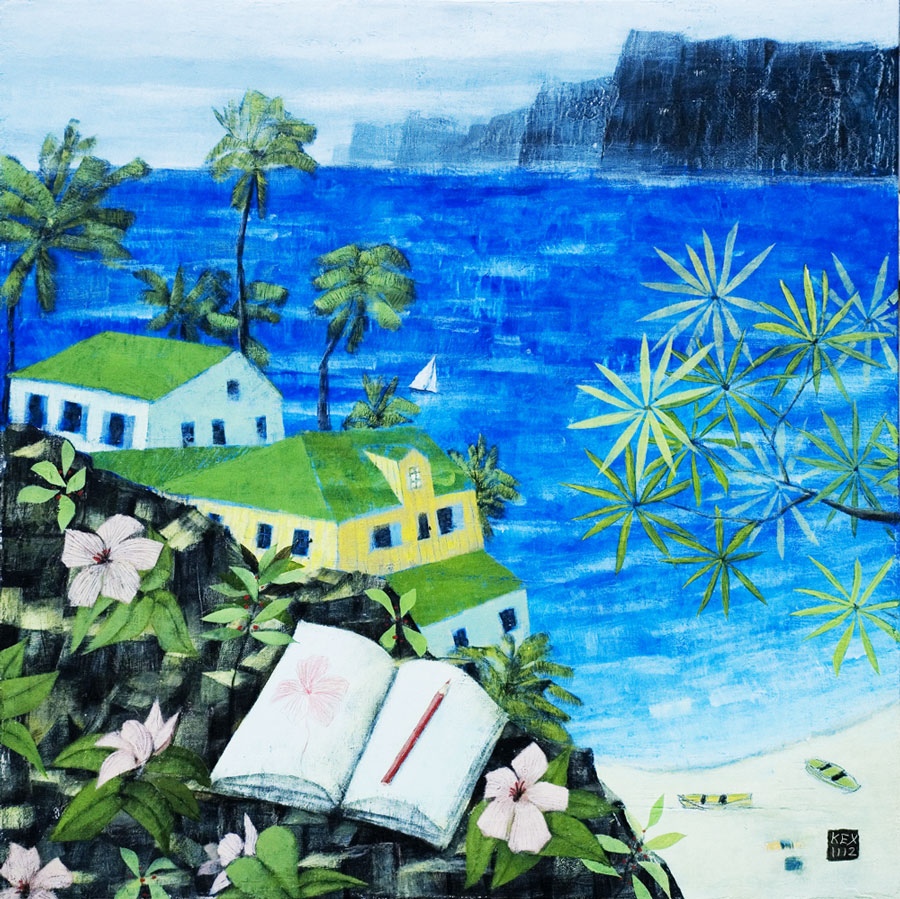 7.3 ΔΙΔΑΚΤΙΚΕΣ ΠΡΟΤΑΣΕΙΣ ΓΙΑ ΤΗΝ Γ΄ ΛΥΚΕΙΟΥΠροτεινόμενη Μέθοδος - Ενδεικτικές Δραστηριότητες &Προτεινόμενο Εκπαιδευτικό ΥλικόΚάθε διδακτική πρόταση αρχίζει με τα Προσδοκώμενα Μαθησιακά Αποτελέσματα και την αξιολόγησή τους όπως είναι στο ΠΣ. Στη συνέχεια με βάση την προτεινόμενη μέθοδο(βιωματική/διερευνητική), όπως αυτή προτείνεται στο ΠΣ παρουσιάζονται για κάθε Διδακτική Ενότητα δύο διδακτικές προτάσεις. Σε κάθε βήμα της μεθόδου παρουσιάζεται ως εισαγωγή το σχετικό απόσπασμα από το ΠΣ. Για την υλοποίηση κάθε βήματος προτείνονται ενδεικτικές διδακτικές δραστηριότητες και τεχνικές, καθώς και εναλλακτικές προτάσεις, η επιλογή των οποίων δεν είναι δεσμευτική για τον/την εκπαιδευτικό. Αναλυτικές πληροφορίες και περιγραφές για τις διδακτικές τεχνικές και τα βήματα υλοποίησής τους υπάρχουν στον Οδηγό Εκπαιδευτικού στα Θρησκευτικά Δημοτικού-Γυμνασίου (2011 και αναθεώρηση 2014). Η παραπάνω σημείωση ισχύει για όλες τις Διδακτικές Ενότητες της τάξης ανεξάρτητα από τη μέθοδο που ακολουθείται σε καθεμία από αυτές.Σε κάθε βήμα της μεθόδου, παρουσιάζεται ως εισαγωγή το σχετικό απόσπασμα από το ΠΣ. Για την υλοποίηση κάθε βήματος προτείνονται ενδεικτικές διδακτικές δραστηριότητες και τεχνικές, καθώς και εναλλακτικές προτάσεις, η επιλογή των οποίων δεν είναι δεσμευτική για τον/την εκπαιδευτικό. Αναλυτικές πληροφορίες για τις διδακτικές τεχνικές και τον τρόπο υλοποίησής τους υπάρχουν στον Οδηγό Εκπαιδευτικού στα Θρησκευτικά Δημοτικού-Γυμνασίου (2011 και αναθεώρηση 2014). Η παραπάνω σημείωση ισχύει για όλες τις Διδακτικές Ενότητες της τάξης ανεξάρτητα από τη μέθοδο που ακολουθείται σε καθεμία από αυτές. Θ.Ε. 1 ΔΙΛΗΜΜΑΤΑ(Επιστήμη, Τεχνολογία, Γενετική, Οικολογία)Προτεινόμενη Μέθοδος - Ενδεικτικές ΔραστηριότητεςΕπιλέγεται η διερευνητική μέθοδος, σύμφωνα με τα προβλεπόμενα στο ΠΣ.Παρουσιάζοντας: Η επιστήμη στον κόσμο και την ιστορία.«Ιδεοθύελλα»: Επιστημονικές ανακαλύψεις που άλλαξαν τον κόσμο.Εναλλακτικά:       «Χιονοστιβάδα»: Οι μαθητές/μαθήτριες στοχάζονται στο ερώτημα «πώς θα ήταν ο κόσμος χωρίς την ιατρική και τις ανακαλύψεις της;».Εφαρμόζοντας: Πίστη και γνώση. «Γράφουν υποχρεωτικά»: Ο/Η εκπαιδευτικός γράφει στον πίνακα «Από τη χρησιμότητα της γνώσης στη γνώση της αλήθειας». Εναλλακτικά: «Στοχασμός για ερωτήματα»: Η πίστη και η γνώση ως δώρα Θεού με διαφορετικό στόχο.Διερευνώντας: Επιστήμη και θρησκεία στην κατανόηση του κόσμου. «Μετάδοση βίντεο»: Προβάλλεται βίντεο με θέμα «Επιστήμη και Εκκλησία» (π.χ. Μητρ. Μεσογαίας Νικολάου). Στη συνέχεια οι μαθητές/μαθήτριες συμπληρώνουν φύλλο εργασίας σχετικό με τους προβληματισμούς που τίθενται.Εναλλακτικά:«Επεξεργασία κειμένου με καθοδηγητικές ερωτήσεις»: Δίνεται φύλλο εργασίας με την ομιλία του Αγίου Λουκά, Αρχιεπισκόπου Κριμαίας «Επιστήμη και θρησκεία».Αναπλαισιώνοντας: Θέσεις και αντιθέσεις επιστήμης και θρησκείας στη νεωτερική εποχή.«Τοποθέτηση απέναντι στο κείμενο και Σκέψου, Γράψε, Συζήτησε, Μοιράσου (TWPS)»: Οι μαθητές / μαθήτριες εκφράζουν απόψεις πάνω σε θεολογικό κείμενο (π.χ. Μητροπολίτη Περγάμου Ι. Ζηζιούλα). Εναλλακτικά: «Έντεχνος συλλογισμός (Artful Thinking): Αντιλαμβάνομαι, γνωρίζω, φροντίζω»: Προβάλλεται ο πίνακας «Ο Γαλιλαίος αντιμετωπίζει την Ιερά Εξέταση», του Κριστιάνο Μπάντι, 1857. Ακολουθεί «σιωπηλό ερέθισμα με κείμενο»: Δίνεται στους μαθητές/στις μαθήτριες η φράση του Γαλιλαίου «Δεν νομίζω ότι πρέπει να πιστέψω ότι ο ίδιος ο Θεός που μας προίκισε με αισθήματα, λογική και διανόηση, μας έχει ζητήσει να παραιτηθούμε από τη χρήση τους».Αξιολογώντας:Σύγχρονα ζητήματα από τη σκοπιά της επιστήμης και της θρησκείας. «Ερωτήσεις προς ειδικούς»: Καλείται στην τάξη ή μέσω skype κάποιος ειδικός/ κάποια ειδική επιστήμονας  να απαντήσει σε ερωτήσεις των μαθητών/ μαθητριών σχετικά με τη σχέση πίστης και επιστήμης. Στη συνέχεια ακολουθεί «Επ΄ αυτού θα είχα να πω»: Εκτίμηση γνωμών που εκφράστηκαν προηγουμένως απ΄ τον/την  επιστήμονα. Εναλλακτικά: «Συζήτηση στρογγυλής τράπεζας»: Πείραμα Cern. Οι μαθητές/μαθήτριες παρουσιάζουν την κεντρική ιδέα του πειράματος και την αξιολογούν από επιστημονική και θεολογική σκοπιά (απαιτείται έρευνα σε ομαδοσυνεργασία από πριν).Προτεινόμενο Εκπαιδευτικό ΥλικόΕκπαιδευτικό υλικό ΥΠ.Π.Ε.Θ.:α) Ψηφιακό Σχολείο / Διαδραστικά Βιβλία Μαθητή/ Μαθήτριας: Β΄ Λυκείου ΔΕ 24: http://ebooks.edu.gr/modules/ebook/show.php/DSGL-B126/498/3244,13188.β) Αποθετήριο Μαθησιακών Αντικειμένων «Φωτόδεντρο»: Κουίζ (αντιστοίχιση): Πίστη και επιστήμη,http://photodentro.edu.gr/lor/r/8521/4505.Σταυρόλεξο : Πίστη και Επιστήμη: Αλληλοαποκλειόμενα ή αλληλοσυμπληρούμενα;http://photodentro.edu.gr/lor/r/8521/3804.γ) Προγράμματα Σπουδών / Επιμορφωτικό υλικό πιλοτικών / Εικαστικό υλικό.«Ο Γαλιλαίος αντιμετωπίζει την Ιερά Εξέταση», πίνακας του Κριστιάνο Μπάντι, 1857. Βιβλιογραφία: Ζηζιούλας, Ι., Μητρ. Περγάμου. (2002) Ο άνθρωπος και το περιβάλλον: Ορθόδοξη θεολογική προσέγγιση. Πρακτικά του διεθνούς επιστημονικού συνεδρίου «Επιστήμες Τεχνολογίες αιχμής και Ορθοδοξία», 4-8 Οκτωβρίου 2002. Λουκάς, Αρχ. Κριμαίας (2014). Λόγοι και Ομιλίες. Θεσσαλονίκη: Ορθόδοξη Κυψέλη.Νικόλαος, Μητρ. Μεσογαίας (Χατζηνικολάου) (2014) «Επιστήμη και Εκκλησία». Συνέντευξη στην Πεμπτουσία. Διαθέσιμο στο διαδίκτυο: https://www.pemptousia.gr/video/epistimi-ke-orthodoxia/[Σημείωση: Στην προτεινόμενη περαιτέρω βιβλιογραφία για τον/ την εκπαιδευτικό τα βιβλία προσφέρονται και για επιλογή αποσπασμάτων].Περαιτέρω ενδεικτική βιβλιογραφία για τον/ την εκπαιδευτικόBrook, J. H. (2011). Επιστήμη και Θρησκεία: Μια ιστορική προσέγγιση. Ηράκλειο: Πανεπιστημιακές Εκδόσεις Κρήτης. Collins, F. (2009). Η γλώσσα του Θεού: Ένας επιστήμονας δίνει μαρτυρία για την πίστη. Αθήνα: Παπαζήση.Küng H. (2012). Η αρχή των πάντων: Φυσικές επιστήμες και θρησκεία. Αθήνα: Ουρανός.McGrath A. (2008). Η αυταπάτη του Dawkins. Αθήνα: Ουρανός. Udias, A. (2004).  Η σχέση επιστήμης και θρησκείας: μια σύγχρονη προσέγγιση από την μεριά της Καθολικής Εκκλησίας. αναδημοσίευση από το περιοδικό Civilta Cattolica, διαθέσιμο στο διαδίκτυο: https://anthologio.wordpress.com/2011/07/31/%CE%AD-%CE%AE-%CE%AF-2/#more-1108Πατερικά κείμενα:Μ. Βασιλείου, Εις την Εξαήμερον.Γρηγορίου Νύσσης, Περί της Εξαημέρου, Περί κατασκευής του ανθρώπου.Μεταλληνός, π. Γ.(1988). Διαλέξεις. Θεσσαλονίκη: Ορθόδοξος Κυψέλη.Μπέγζος, Μ.(1986). Μεταξύ απολογητικής και αποκαλυπτικής-Πίστη και Επιστήμη σε ορθόδοξη προοπτική, Σύναξη, τχ.17, σσ. 35-51.Μπέης, Κώστας Ε. (2010). Θρησκεία, επιστήμη, φιλοσοφία: Η θρησκευτική πίστη σε αρμονία με την επιστημονική γνώση και τη φιλοσοφική φρόνηση. Αθήνα: Πόλις. Μπεκριδάκης, Δ. , Θεολογία και Επιστήμη: Πέρα από το Δίπολο Εχθρότητα – Ανοχή. διαθέσιμο στο διαδίκτυο:  http://e-theologia.blogspot.com/search/label/ΠΙΣΤΗ ΚΑΙ ΕΠΙΣΤΗΜΗΝικολαϊδης, Α. (Επιμ.) (2008). Ο κόσμος στην επιστήμη και τη θρησκεία:
Διάλογος ανάμεσα στη σύγχρονη επιστήμη και την ορθόδοξη παράδοση. Θεσσαλονίκη: Αδ. Κυριακίδη.Νικολάου, Μητρ. Μεσογαίας (Χατζηνικολάου) (2007). Εκκλησία, νέες αντιλήψεις και νέες τεχνολογίες, διαθέσιμο στο διαδίκτυο: http://www.imml.gr/images/pdf/Omilies_Mitropolitis/%CE%95%CE%9A%CE%9A%CE%9B%CE%97%CE%A3%CE%99%CE%91_%CE%9D%CE%AD%CE%B5%CF%82_%CE%91%CE%BD%CF%84%CE%B9%CE%BB%CE%AE%CF%88%CE%B5%CE%B9%CF%82.pdfΝικολάου, Μητρ. Μεσογαίας (Χατζηνικολάου) (2008). Επιστήμη – Θεολογία: Από το ακατανόητο του κτιστού στο μεθεκτό του ακτίστου, διαθέσιμο στο διαδίκτυο: http://www.imml.gr/index.php?option=com_content&view=article&id=18:tetst1-3&catid=19:2012-01-29-11-12-07&Itemid=124Σύναξη (1986). Πίστη και Επιστήμη: Κριτική διερεύνηση,  τχ.17 &  τχ. 18.Τραχανάς, Στ. (2014). Το Φάντασμα της Όπερας. Η επιστήμη στον πολιτισμό μας. Ηράκλειο: Πανεπιστημιακές Εκδόσεις Κρήτης.      16. Φαράντος, Μ. (1998). Επιστήμη και θρησκεία. Αθήνα: Ιδιωτική έκδοση.-  Συνέδρια με θέμα θεολογία και επιστήμη:«Επιστήμη και Θεός», Ένωση Ελλήνων Φυσικών , Ιανουάριος 2006/ Αθήνα «Θεολογία και Σύγχρονη Φυσική», Τμήμα Θεολογίας & Φυσικής, ΑΠΘ, Οκτώβριος 2014 /Θεσσαλονίκη.Προτεινόμενη Μέθοδος - Ενδεικτικές ΔραστηριότητεςΕπιλέγεται η διερευνητική μέθοδος, σύμφωνα με τα προβλεπόμενα στο ΠΣ. Παρουσιάζοντας: Η χρήση της τεχνολογίας στην καθημερινότητα των νέων.«Εννοιολογικός χάρτης (Mind map)»: Οι μαθητές/ μαθήτριες αναφέρουν συγκεκριμένα παραδείγματα χρήσης της τεχνολογίας στην καθημερινή τους ζωή. Γίνεται σύγκριση με παλαιότερες εποχές.Εναλλακτικά:«Υπέρ και κατά»: Tablet ή βιβλίο;  - Μέσα κοινωνικής δικτύωσης ή προσωπική συνάντηση; Ενσύρματο τηλέφωνο ή smart phone; Κεριά ή ηλεκτρικό φως; Θερινό σινεμά ή home cinema; Μετρητά ή πιστωτική κάρτα; Εφαρμόζοντας: Η χρήση της τεχνολογίας σε διαφορετικές συνθήκες ή θρησκευτικά περιβάλλοντα.«Ιστοεξερεύνηση μέσω διαδικτύου «εντοπίζονται διαστάσεις της χρήσης του διαδικτύου για μετάδοση θρησκευτικών μηνυμάτων, φονταμενταλιστικών διακηρύξεων, προσηλυτισμό κ.λπ. ή ερευνάται η επίδραση της τεχνολογίας στο λατρευτικό, κηρυκτικό και ποιμαντικό έργο της Εκκλησίας, ή γνωρίζουν θρησκευτικούς χώρους όπου γίνεται χρήση της τεχνολογίας για συγκεκριμένους σκοπούς. Π.χ., Τμήμα Διάσωσης και Συντήρησης Εκκλησιαστικών Κειμηλίων στην Ανώτατη Εκκλησιαστική Ακαδημία (εργαστήρια), Πατριαρχικό Ίδρυμα Πατερικών Μελετών (ψηφιοποίηση χειρογράφων, παλαιοτύπων Αγ. Όρους), Τεχνολογίες Πληροφορίας και Επικοινωνίας Εκκλησιών, μονών και ενοριών (επίσημες ιστοσελίδες Οικουμενικού Πατριαρχείου, Εκκλησίας της Ελλάδας, Βατικανού, Μονών κ.λπ.), Θησαυρός Ελληνικής Γλώσσας (TLG), Θεολογικές Ψηφιακές Βιβλιοθήκες (I. Mητρόπολη Δημητριάδος), Εκπαιδευτικά Προγράμματα Εκκλησιαστικού Μουσείου Αλεξανδρούπολης με ψηφιακά μέσα, κ.ά. Δίνεται φύλλο εργασίας με σχετικό υλικό και ερωτήσεις.Εναλλακτικά:«Συντάσσουν σειρά θέσεων»: Σε φύλλο εργασίας και με τη μέθοδο «Σκέψου, Γράψε, Συζήτησε, Μοιράσου (TWPS)» εκφράζουν θέσεις και προτάσεις αντιμετώπισης σχετικά με μερικές αρνητικές όψεις της τεχνολογίας: Διαδικτυακός εκφοβισμός, εθισμός στο διαδίκτυο, εθισμός στην τηλεόραση, έκθεση ιδιωτικής και προσωπικής ζωής, διαφήμιση και καταναλωτισμός.Διερευνώντας: Θετική ή αρνητική στάση του Χριστιανισμού και άλλων θρησκειών στη χρήση της τεχνολογίας.«Τοποθέτηση απέναντι στο κείμενο»: Οι μαθητές/μαθήτριες καλούνται να τοποθετηθούν με θεολογικά κριτήρια απέναντι σε θεολογικό κείμενο (π.χ. Θ. Ζιάκα).  Εναλλακτικά: «Στοχασμός για ερωτήματα»: Στοχασμός, σημείωση σκέψεων και συζήτηση με αφορμή θεολογικό κείμενο σχετικού με την τεχνολογία και θεολογία (π.χ. Κυριαζόπουλου Σπ., «Η Καταγωγή του Τεχνικού Πνεύματος» ή Μπέγζου Μ., «Τεχνολογία και Θεολογία», ή Μπεκριδάκη Δ., «Θεολογία και Τεχνολογία»). Αναπλαισιώνοντας: Το ανθρώπινο πρόσωπο της τεχνολογίας. Ηθικά κριτήρια χρήσης της τεχνολογίας.«Επεξεργασία κειμένου με καθοδηγητικές ερωτήσεις»: Οι μαθητές/ μαθήτριες επεξεργάζονται με τη μέθοδο «Σκέψου, Συζήτησε ισότιμα. Μοιράσου (TTPS) κείμενο από ημερίδα στο Ευρωπαϊκό Κοινοβούλιο σχετικά με τα ηθικά διλλήματα της πληροφορικής.Εναλλακτικά: «Προβολή βίντεο»: Απόσπασμα από ταινία (π.χ. «Μοντέρνοι Καιροί», ή «Ταξίδι στην Άγρια Φύση», ή «Ζωντανή Μετάδοση», ή «Minority Report» κ.λπ.) Οι μαθητές/ μαθήτριες συμπληρώνουν φύλλο εργασίας με ερωτήσεις όπως: «Ποιο πρόβλημα που αφορά τις συνθήκες της σύγχρονης ζωής θέτει ο σκηνοθέτης;», «ποια ηθικά κριτήρια και προϋποθέσεις  θα έκαναν τη ζωή των πρωταγωνιστών πιο ανθρώπινη;» κ.λπ. Αξιολογώντας:Κριτική θέση απέναντι στη θεοποίηση ή δαιμονοποίηση της τεχνολογίας.-   «Θετικό - Αρνητικό»: Οι μαθητές/ μαθήτριες παίρνουν θέση διατυπώνοντας επιχειρήματα σε θέσεις όπως: 1. Η τεχνολογία έκανε αφύσικη τη ζωή μας. Ο σωστός τρόπος ζωής είναι κοντά στη φύση, στα πρότυπα των παππούδων μας.2  Η τεχνολογία κάνει τη ζωή μου και τις σχέσεις μου ευκολότερες.3. Είναι σημαντικό να έχει κάποιος ό,τι πιο μοντέρνο κυκλοφορεί στο χώρο της τεχνολογίας: Αν βγήκε μια νέα έκδοση της παιχνιδομηχανής μου ή του κινητού μου πρέπει οπωσδήποτε να την αποκτήσω κι εγώ. 4. Η τεχνολογία παραβιάζει την ιδιωτικότητά μας. Είναι ο Μεγάλος Αδελφός στη ζωή μας.5. Δεν μπορώ να φανταστώ τη ζωή μου χωρίς τεχνολογία: Αν δεν έχω ίντερνετ ή κινητό δεν μπορώ να κάνω τίποτα. 6. Η Τεχνολογία με αποξενώνει απ’ τους άλλους και τον Θεό.Εναλλακτικά: «Έντεχνος Συλλογισμός (Artful Thinking): Αντιλαμβάνομαι, γνωρίζω, φροντίζω»: Οι μαθητές/ μαθήτριες διαμορφώνουν αξιολογικές κρίσεις με αφορμή μια γελοιογραφία σχετική με τα κοινωνικά δίκτυα.Προτεινόμενο Εκπαιδευτικό ΥλικόΕκπαιδευτικό υλικό ΥΠ.Π.Ε.Θ.:α) Ψηφιακό Σχολείο / Προγράμματα Σπουδών / Επιμορφωτικό υλικό πιλοτικών / Εικαστικό υλικό.β) Θρησκευτικά Γ΄ Λυκείου (2014), ΔΕ 14, 18,19,20.Κινηματογραφικές Ταινίες για τις δραστηριότητες που προτείνονται.Ταξίδι στην άγρια φύση (Into the wild), (2007), σκηνοθ. Σον Πεν Μοντέρνοι καιροί (Modern times) (1936), σκηνοθ. Τσάρλυ Τσάπλιν.Minority Report (2002) σκηνοθ. Steven SpielbergΖωντανή Μετάδοση: The Truman Show, (1998), σκηνοθ.Peter Weir.Γελοιογραφίες από: http://www.educartoon.gr/edu_cartoons/%CE%B5%CE%B9%CE%BA%CF%8C%CE%BD%CE%B1-%CE%BA%CE%B1%CE%B9-%CE%BA%CE%B1%CE%B8-%CE%BF%CE%BC%CE%BF%CE%AF%CF%89%CF%83%CE%B9%CE%BD/https://techcomic.wordpress.com/category/religion/Βιβλιογραφία:Ζιάκα, Θ. (2011). Ο νεωτερικός μεσσιανισμός.Περιοδικό Άρδην τ. 35Κυριαζόπουλος Σπ. (1965), Η Καταγωγή του Τεχνικού Πνεύματος, Αθήνα: Γρηγόρης. Μπέγζος, Μ. (2009). Τεχνολογία και Θεολογία. ηλεκτρ. περιοδικό Αντίφωνο: Επιστήμες, φιλοσοφία, Τέχνες, Θεολογία.Μπεκριδάκης, Δ., Ιδεολογία και Τεχνολογία: Απόπειρα διερεύνησης των θεολογιών όρων άρθρωσης του Τεχνικού Φαινομένου, διαθέσιμο στο διαδίκτυο:  http://e-theologia.blogspot.gr/2010/11/blog-post_8064.htmlΗμερίδα στο Ευρωπαϊκό Κοινοβούλιο, Η πληροφορική και την επίδρασή της σε άνθρωπο και κοινωνία, διαθέσιμο στο: http://www.europarl.europa.eu/news/el/news-room/20110408STO17329/%CE%9C%CE%B5%CF%84%CE%B1%CE%BE%CF%8D-%CE%BC%CE%B7%CF%87%CE%B1%CE%BD%CE%AE%CF%82-%CE%BA%CE%B1%CE%B9-%CE%B1%CE%BD%CE%B8%CF%81%CF%8E%CF%80%CE%BF%CF%85-%CF%84%CE%B1-%CE%B7%CE%B8%CE%B9%CE%BA%CE%AC-%CE%B4%CE%B9%CE%BB%CE%BB%CE%AE%CE%BC%CE%B1%CF%84%CE%B1-%CF%84%CE%B7%CF%82-%CF%80%CE%BB%CE%B7%CF%81%CE%BF%CF%86%CE%BF%CF%81%CE%B9%CE%BA%CE%AE%CF%82 Ιστοσελίδες:Οικουμενικό Πατριαρχείο: www.ec-patr.org. Βατικανό: Μουσεία: http://mv.vatican.va.Ιερά Μονή Βατοπαιδίου: Κειμήλια: Τέχνη: www.vatopedi.gr.Ιερά Μητρόπολη Δημητριάδος: e-books / Ορθόδοξη ψηφιακή βιβλιοθήκη: http://www.imdlibrary.gr/index.php/el.Ιερά Μητρόπολη Αλεξανδρουπόλεως: Εκκλησιαστικό Μουσείο/Συλλογές:http://www.imalex.gr/4ADD2FD7.el.aspx. Πατριαρχικό Ίδρυμα Πατερικών Μελετών: Χειρόγραφα: http://www.pipm.gr/?%CE%A7%CE%B5%CE%B9%CF%81%CF%8C%CE%B3%CF%81%CE%B1%CF%86%CE%B1,3. [Σημείωση: Στην προτεινόμενη περαιτέρω βιβλιογραφία για τον/ την εκπαιδευτικό τα βιβλία προσφέρονται και για επιλογή αποσπασμάτων].Περαιτέρω ενδεικτική βιβλιογραφία για τον/ την εκπαιδευτικόHeidegger, Μ. (19992).Το Ερώτημα όσον αφορά την Τεχνολογία, παράρτημα στο Murray Bookchin, Προς Μιαν Απελευθερωτική Τεχνολογία. Αθήνα: Διεθνής Βιβλιοθήκη. Γιούλτσης, Β. (2010). Θεολογία και Τεχνολογία. Περιοδικό Θεολογία, τχ. 2, σσ. 163-178. Ελλύλ, Ζ. (2013). Το τεχνικό σύστημα, Αθήνα: εκδ. Αλήστου Μνήμης. Ζηζιούλας, Ι. Μητρ. Περγάμου. (2002). Ο άνθρωπος και το περιβάλλον: Ορθόδοξη θεολογική προσέγγιση, Από τα πρακτικά του διεθνούς επιστημονικού συνεδρίου «Επιστήμες Τεχνολογίες αιχμής και Ορθοδοξία».Λυγερός, Ν. τεχνολογία και άνθρωπος. Στο http://www.lygeros.org/1322-gr.html. Μητροπούλου, Β. (2014). Εκπαιδευτικές Τεχνολογίες στο Σύγχρονο Σχολείο: Εφαρμογή στη Θρησκευτική Αγωγή. Θεσσαλονίκη: Όστρακον. Μπέγζος, Μ. (1993). Ανατολική Ηθική και Δυτική Τεχνική: Θέματα Φυσικής Φιλοσοφίας της Θρησκείας, Αθήνα: Γρηγόρης.Νησιώτης, Ν. (2004). Από την Ύπαρξη στη Συνύπαρξη: Κοινωνία – Τεχνολογία – Θρησκεία. Αθήνα: Μαΐστρος. Νικολαΐδης, Α. (2006). Φύση και Πολιτισμός. Αθήνα: Γρηγόρης.Νικολάου Μητροπολίτου Μεσογαίας και Λαυρεωτικής, Εισήγηση στην Ι. Σύνοδο, Οκτώβριος 2012. Εκκλησία, νέες αντιλήψεις και νέες τεχνολογίες, διατίθεται στο: http://www.ecclesia.gr/greek/holysynod/lavreotikis_2012.pdf.Νικολόπουλος, Π. (2001). Η Εκκλησία στο Διαδίκτυο της Παγκοσμιοποίησης. Αθήνα: Αρμός.Πορτελάνος, Στ. (2005). Η πολυπολιτισμική κοινωνία της πληροφορίας παράγοντας διαπολιτισμικότητας στη θρησκευτική αγωγή, Εισήγηση στο Διεθνές Συνέδριο της Παιδαγωγικής Εταιρείας Ελλάδος στη Ρόδο.Φανάρας Β. (2005). Η βιοϊατρική στα όρια της [θνητής] ανθρώπινης ύπαρξης ή ο [αθάνατος] άνθρωπος στα όρια της βιοϊατρικής. Σύναξη τχ. 96, σσ.72-76.Αντίφωνο: Επιστήμες, Τέχνες, Φιλοσοφία, Θεολογία: συλλογή άρθρων.  εκπομπών με θέμα ‘Επιστήμη vs Θρησκεία’, διαθέσιμο στο: http://antifono.gr/portal/%CE%BA%CE%B1%CF%84%CE%B7%CE%B3%CE%BF%CF%81%CE%AF%CE%B5%CF%82/%CE%B5%CF%80%CE%B9%CF%83%CF%84%CE%AE%CE%BC%CE%B7-%CE%B8%CF%81%CE%B7%CF%83%CE%BA%CE%B5%CE%AF%CE%B1.html.Προτεινόμενη Μέθοδος - Ενδεικτικές ΔραστηριότητεςΕπιλέγεται η διερευνητική μέθοδος, σύμφωνα με τα προβλεπόμενα στο ΠΣ. Παρουσιάζοντας: Η Γενετική στον σύγχρονο κόσμο. «Πέντε π και ένα γ – Συγκεκριμένη σειρά ερωτήσεων»: Με βάση την περιγραφή για τη Γενετική Μηχανική στο βιβλίο της Βιολογίας Θετικής Κατεύθυνσης Γ΄ Λυκείου οι μαθητές/ μαθήτριες εντοπίζουν πληροφορίες. Εναλλακτικά: «Ιστοεξερεύνηση μέσω διαδικτύου σε ομαδοσυνεργασία»: Οι μαθητές/ μαθήτριες χωρίζονται σε ομάδες και αναζητούν στο διαδίκτυο έννοιες (διαφορετικές η κάθε ομάδα) όπως κλωνοποίηση, γενετικά τροποποιημένα προϊόντα, ευγονική, θεραπεία με βλαστοκύτταρα κ.λπ., τις καταγράφουν και παρουσιάζουν στην ολομέλεια της τάξης τα θετικά επιτεύγματα και τον λόγο ανάπτυξής τους. Εφαρμόζοντας: Γενετική μηχανική και ανθρώπινα δικαιώματα.«Παραγωγή κάρτας γνώσεων σε Ομαδοσυνεργασία»: Δίνεται κείμενο σχετικά με τα ανθρώπινα δικαιώματα και την Βιοϊατρική (π.χ. κεφ. IV και V από τη Σύμβαση Οβιέδο). Οι μαθητές/ μαθήτριες σε ομάδες δημιουργούν εννοιολογικό χάρτη και ταξινομούν τις εφαρμογές  της Γενετικής Μηχανικής σε σχέση με την προστασία των ανθρωπίνων δικαιωμάτων. Εναλλακτικά: «Μελέτη περίπτωσης»: Οι μαθητές/μαθήτριες σε ομαδοσυνεργασία μελετούν περιπτώσεις από τη σύγχρονη ειδησεογραφία όπου η Γενετική Μηχανική απειλεί τα ανθρώπινα δικαιώματα (π.χ. Βρετανία 2016: Η Αρχή για την Ανθρώπινη Γονιμοποίηση και Εμβρυολογία (HFEA) έδωσε άδεια για πειράματα τροποποίησης  ανθρώπινων εμβρύων στο Ινστιτούτο Francis Crick, στο Λονδίνο ) και επισημαίνουν τους ηθικούς προβληματισμούς.Διερευνώντας: Θέσεις του Χριστιανισμού για τη Γενετική Μηχανική.«Επεξεργασία κειμένου με καθοδηγητικές ερωτήσεις»: Οι μαθητές/ μαθήτριες σε ομάδες επεξεργάζονται θεολογικά κείμενα που περιέχουν θέσεις του Χριστιανισμού για τη Γενετική Μηχανική (π.χ. Γιαμβριά Χ., 1997, Μητρ. Μεσογαίας Νικολάου,2007). Εναλλακτικά: «Σύντομο κείμενο για εξασφάλιση πορισμάτων»: Σε ομαδοσυνεργασία οι μαθητές/ μαθήτριες επεξεργάζονται κείμενα (γνωματεύσεις – δελτία τύπου) από την ιστοσελίδα του Κέντρου Βιοϊατρικής Ηθικής και Δεοντολογίας και καταγράφουν επιγραμματικά τις βασικές αρχές της Εκκλησίας της Ελλάδος πάνω σε θέματα Γενετικής και Βιοηθικής.Αναπλαισιώνοντας:Ηθικός προβληματισμός για εφαρμογές γενετικής στον άνθρωπο, τα φυτά ή τα ζώα.«Επ’ αυτού θα είχα να πω… με Σκέψου, Συζήτησε ανά 2 και ανά 4, Μοιράσου (TPSS)»: Διαβάζεται ένα κείμενο (π.χ. Σαντέλ Μ., 2011) ή σενάριο (επιλεγμένο από την ειδησεογραφία ή κατασκευασμένο από τον/ την εκπαιδευτικό) με θέμα τις εφαρμογές Γενετικής στον άνθρωπο, τα φυτά ή τα ζώα. Οι μαθητές/ μαθήτριες καλούνται να τοποθετηθούν με επιχειρήματα. Εναλλακτικά:«Κύκλος της συνείδησης»: Οι μαθητές/ μαθήτριες χωρίζονται σε δύο ομάδες και μελετούν κείμενα οργανισμών όπως Greenpeace και European Food Information Council σχετικά με τα γενετικά τροποποιημένα προϊόντα. Στη συνέχεια εκφράζουν ηθικούς προβληματισμούς με την τεχνική του κύκλου της συνείδησης.Αξιολογώντας: Κριτική τοποθέτηση πάνω σε ηθικά διλήμματα Γενετικής.  «Ερωτήσεις προς ειδικούς»: Πραγματοποιείται παιδαγωγική επίσκεψη, ή  επικοινωνία μέσω skype, ή καλείται στην τάξη ειδικός επιστήμονας ή θεολόγος σχετικός με τα ηθικά διλήμματα Γενετικής. Ακολουθεί αξιολόγηση των απαντήσεων με καθοδηγούμενο διάλογο. Εναλλακτικά: «Θετικό-αρνητικό»: Διαβάζονται σύντομες φράσεις που συνδέουν τις εφαρμογές της Γενετικής Μηχανικής με τα ανθρώπινα δικαιώματα (π.χ. «Η δημιουργία εμβρύων για ερευνητικούς σκοπούς παραβιάζει το δικαίωμα στη ζωή», «Τα μεταλλαγμένα προϊόντα υπερασπίζονται το δικαίωμα στη ζωή των υποσιτισμένων ανθρώπων», «Η έρευνα σε έμβρυα in vitro παραβιάζει την ελευθερία του ανθρώπου», «Κανένα νεογέννητο παιδί δεν θα έπρεπε να αναγνωρίζεται ως ανθρώπινο πριν περάσει από ορισμένα τεστ για τα γενετικά του χαρίσματα… Αν αποτύχει σ΄ αυτά τα τεστ, χάνει το δικαίωμα στη ζωή. (Francis Crick, Νόμπελ ιατρικής για DNA)» κ.ά.). Οι μαθητές/ μαθήτριες καλούνται να πάρουν θέση και να αιτιολογήσουν την στάση τους σε κάθε ερώτημα χωριστά. Προτεινόμενο Εκπαιδευτικό ΥλικόΕκπαιδευτικό υλικό ΥΠ.Π.Ε.Θ.:α) Ψηφιακό Σχολείο / Προγράμματα Σπουδών / Επιμορφωτικό υλικό πιλοτικών / Εικαστικό υλικό.β) Θρησκευτικά Γ΄ Λυκείου (2014), Δ.Ε 13, 14.γ) Βιολογία Θετικής Κατεύθυνσης Γ’ Λυκείου (2014), Δ.Ε. 12.Ιστοσελίδα Κέντρου Βιοϊατρικής Ηθικής και Δεοντολογίας: http://www.bioethics.org.gr/03_frame.htmlΙστοσελίδες σχετικά με τα γενετικά τροποποιημένα τρόφιμα: Greenpeace: http://www.greenpeace.org/greece/el/European Food Information Council: http://www.eufic.org/page/el/food-technology/gmos/Βιβλιογραφία: Γιαμβριάς, Χ. (1997). Οι σύγχρονες εξελίξεις των Βιολογικών επιστημών πρόκληση για τον σημερινό άνθρωπο, Περιοδικό Ακτίνες, Αριθμ. 579.Σύμβαση για τα Ανθρώπινα Δικαιώματα και τη Βιοϊατρική, Οβιέδο 1997, διαθέσιμο στο: http://fst.aua.gr/sites/fst.aua.gr/files/oviedo_convention_gr.pdfΣαντέλ, Μ. (2011). Ενάντια στην τελειότητα: Η ηθική στην εποχή της γενετικής μηχανικής. εκδ Αλεξάνδρεια.Τσουκαλάς, Κ. (1994). Βιοτεχνολογία και ανθρώπινα δικαιώματα, διαθέσιμο στο:  http://www.tovima.gr/opinions/article/?aid=121994Χατζηνικολάου, Ν., Μητρ. Μεσογαίας. (2007). Ελεύθεροι από το Γονιδίωμα: Προσεγγίσεις Ορθόδοξης Βιοηθικής. Αθήνα: Σταμούλης.   [Σημείωση: Στην προτεινόμενη περαιτέρω βιβλιογραφία για τον/ την εκπαιδευτικό τα βιβλία προσφέρονται και για επιλογή αποσπασμάτων].Περαιτέρω ενδεικτική βιβλιογραφία για τον/ την εκπαιδευτικόEngelhardt, Tristram H., (2001). Βιοηθικά διλήμματα: Η περίπτωση της κλωνοποίησης, περ. "Πεμπτουσία", τευχ. 6.Habermas, J. (2004). Το μέλλον της ανθρώπινης φύσης: Πίστη και γνώση, Scripta.Βιδάλη Τ.Κ., Μανωλάκου Κ., Μπάλια, Γ.(2004) Γενετικά τροποποιημένοι οργανισμοί και βιώσιμη ανάπτυξη, , Αθήνα-Κομοτηνή: Α.Ν. Σάκκουλα. Βλάχου, Ι. Μητρ. Ναυπάκτου και Αγίου Βλασίου. (1997) Κλωνισμός και κλωνοποίηση, εφ. Εκκλησιαστική Αλήθεια, αρ. φ. 429. Γρινιεζάκη, Μ. Αρχιμ. (2005). Κλωνοποίηση, Ηθικοκοινωνικές και θεολογικές συνιστώσες, από το Παντοδαπά της Βιοηθικής, Αθήνα:Ακριτάς. Διαμαντής Δ., Εμμανουηλίδης Ε., Κρυωνίδης Δ., Κυνηγόπουλος Σ., Νεοκλέους Ν., Τσιλώνης Β. (Μτφρ),(2006). Ζητήματα Βιοτεχνολογίας-Κλωνοποίηση, Αθήνα-Θεσσαλονίκη: Σάκκουλα.Ευρωπαϊκό Εργαστήριο Μοριακής Βιολογίας, (2006).Το μέλλον των βιοεπιστημών, Ηράκλειο: Πανεπιστημιακές Εκδόσεις Κρήτης. Ίνδικτος, Αφιέρωμα: Βιοτεχνολογία και Βιοηθική, (2001)., τχ. 14.Κόιος, Ν. (2003). Ηθική Θεώρηση των Τεχνικών Παρεμβάσεων στο ανθρώπινο γονιδίωμα, Αθήνα: Κέντρο Βιοϊατρικής Ηθικής και ΔεοντολογίαςΝησιώτης, Ν. (2004). Από την Ύπαρξη στη Συνύπαρξη: Κοινωνία – Τεχνολογία – Θρησκεία. Αθήνα: Μαΐστρος.Νικολαΐδης, Α. (2006). Από τη Γένεση στη Γενετική, Αθήνα: Γρηγόρης. Οδηγίες από Ρωμαιοκαθολική Σύνοδο για τη Διδασκαλία της Πίστης (2008), Instruction Dignitas Personae: On certain Bioethical Questions, διαθέσιμο στο: http://www.vatican.va/roman_curia/congregations/cfaith/documents/rc_con_cfaith_doc_20081208_dignitas-personae_en.htmlΣταυρόπουλου, Α. Γενετική πρόβλεψη. Δυνατότητες και προβλήματα. Θεολογική διάσταση του θέματος, περ. "Ιατρική", τ. 30, τευχ. 2. Φανάρας, Β. (2010). Stem Cell Research: Aspects from the Orthodox Christian Perspective, Επιστημονική Επιθεώρηση του Μεταπτυχιακού Προγράμματος "Σπουδές στην Ορθόδοξη θεολογία", τόμος Α. Πάτρα: ΕΑΠ, σσ. 285-291. Φανάρας, Β. (2013). Βιοηθικός προβληματισμός στο σχολείο, Ανάλεκτα Πεμπτουσίας, τχ. 13 (Αύγουστος 2013), σσ. 5-7.Χατζηνικολάου, Ν., Μητρ. Μεσογαίας. (2008). Περί Βιοηθικής και σύγχρονου τρόπου ζωής: Συνέντευξη στους μαθητές της Γ' τάξης του Βαρβακείου Λυκείου, περ. Πυρφόρος, τχ. 7., διαθέσιμο στο: http://www.imml.gr/index.php?option=com_content&view=article&id=99:7-2008&catid=21:2012-01-29-11-12-32  Χατζηνικολάου, Ν., Μητροπολίτης Μεσογαίας και Λαυρεωτικής (2014). Βιοηθικά διλήμματα και ποιμαντικοί προβληματισμοί. Εισήγηση στην Ι. Σύνοδο της Εκκλησίας της Ελλάδος (9 Οκτωβρίου 2014). Στο: http://www.ecclesia.gr/greek/holysynod/syn_october_2014.pdf. Χριστοδούλου,  Αρχ. Αθηνών, (1984). Προβληματισμοί από την εξέλιξη της Γενετικής τεχνολογίας. Βόλος.Βίντεο (διαθέσιμα στο διαδίκτυο): «Βλαστοκύτταρα Ηθικός και θεολογικός προβληματισμός». «Το πολύτιμο κύτταρο», Εξάντας. «Μεταλλαγμένα τρόφιμα».Βίντεο με θέμα υγιεινή διατροφή χωρίς μεταλλαγμένα. Προτεινόμενη Μέθοδος - Ενδεικτικές ΔραστηριότητεςΕπιλέγεται η διερευνητική μέθοδος, σύμφωνα με τα προβλεπόμενα στο ΠΣ. Παρουσιάζοντας: Δημιουργία και άνθρωπος «Έντεχνος Συλλογισμός (Artful Thinking): Δημιουργικές ερωτήσεις». Προβολή φωτογραφιών με περιβαλλοντικά θέματα, αγιογραφιών εμπνευσμένων από τη Γένεση ή αποσπάσματος ντοκιμαντέρ / ταινίας (π.χ. «Man», «Έριν Μπρόκοβιτς» κ.ά.). Θεωρήσεις των μαθητών/μαθητριών για τη σχέση ανθρώπου και δημιουργίας, την περιβαλλοντική κρίση και τον παράγοντα οικονομία-κέρδος. Εναλλακτικά:«Χάρτης εννοιών»: Οι μαθητές/μαθήτριες κατασκευάζουν εννοιολογικό χάρτη με θέμα ‘άνθρωπος και δημιουργία’.Εφαρμόζοντας: Οικολογικοί προβληματισμοί.«Υπέρ και κατά»: Με «σκέψου, γράψε, συζήτησε, μοιράσου (TWPS)» μελέτη κειμένου και σύνταξη επιχειρημάτων υπέρ ή κατά της θεωρίας του Οικοκεντρισμού ή της Βαθιάς Οικολογίας (π.χ. Γεωργόπουλος και Καραγεωργάκης). Εναλλακτικά:«Συζήτηση στρογγυλής τραπέζης»: Οι μαθητές/μαθήτριες, που έχουν προετοιμαστεί από το σπίτι και εργαστεί σε ομαδοσυνεργασία, παρουσιάζουν διάφορες πτυχές προβλημάτων που αφορούν το περιβάλλον (π.χ. Δικαιώματα ζώων, φαινόμενο θερμοκηπίου, ρύπανση θαλασσών κ.λπ).Διερευνώντας: Οικοθεολογία: Η χριστιανική θεολογία για το περιβάλλον.«Επιλογή και υπομνηματισμός αφορισμών»: Οι μαθητές/ μαθήτριες διερευνούν ανά ζεύγη (TPS) αποφθέγματα Αγίων, θεολόγων και χριστιανών που αναφέρονται στο περιβάλλον. Εναλλακτικά:«Επιβραδυνόμενη θεώρηση του κειμένου»: Επεξεργασία θεολογικού κειμένου (π.χ. του Μητρ. Περγάμου Ι. Ζηζιούλα) με φύλλο εργασίας και «Σκέψου, Συζήτησε, Μοιράσου (TPS)».Αναπλαισιώνοντας:Προβληματισμοί για τη δράση των εκπροσώπων του Χριστιανισμού και των θρησκειών ως προς το οικολογικό ζήτημα.«Μελέτη περίπτωσης»: Ο «Πράσινος Πατριάρχης»»: Οι μαθητές/ μαθήτριες σε ομαδοσυνεργασία μελετούν τους σκοπούς, τη θεματολογία των εν πλω συμποσίων και της Διακήρυξης της Βενετίας, προβληματίζονται για την αποτελεσματικότητά τους και το παγκόσμιο μήνυμά τους, τη σημασία της συμμετοχής πολλών θρησκευτικών ανδρών και γυναικών, εκπροσώπων των παγκοσμίων θρησκειών του κόσμου. Εναλλακτικά:Οι μαθητές/ μαθήτριες σχολιάζουν αποσπάσματα από την εγκύκλιο του Πάπα Φραγκίσκου «Δοξασμένος να ‘σαι - Για την φροντίδα του κοινού μας οίκου (Laudato Si)» καθώς και τη σχετική δήλωση του Αμερικανού πολιτικού.Αξιολογώντας: Η ευθύνη του πιστού για το περιβάλλον.«Επιτόπια μελέτη ζητήματος»: Ανάληψη πρωτοβουλιών για ευαισθητοποίηση και  δράσεις που αφορούν την προστασία του περιβάλλοντος με την ενεργή συμμετοχή μαθητών και μαθητριών, αλλά και ειδικών (π.χ. ανακύκλωση, αναδάσωση, εθελοντική δασοπροστασία, καθαρισμός παραλίας κλπ).Εναλλακτικά:«Πίνακας πληροφόρησης»: Οι μαθητές/ μαθήτριες ετοιμάζουν πίνακα  με φωτογραφικό υλικό, κείμενα προβληματισμού και προσωπικές σκέψεις για το  θέμα «πίστη και οικολογία» με σκοπό να συμμετάσχουν σε μια παρέμβαση ενημέρωσης και ευαισθητοποίησης των συμμαθητών/συμμαθητριών τους και της κοινωνίας ευρύτερα.Προτεινόμενο Εκπαιδευτικό ΥλικόΕκπαιδευτικό υλικό ΥΠ.Π.Ε.Θ.:α) Ψηφιακό Σχολείο / Διαδραστικά Βιβλία Μαθητή/ Μαθήτριας: Γ΄ Γυμνασίου ΔΕ 34: Διαδραστικό παιχνίδι οικολογίας: Οικουμενικό Πατριαρχείο, http://ebooks.edu.gr/modules/ebook/show.php/DSGYM-C117/510/3333,13448/extras/html/kef6_en34_green_game_popup.htm.Γ΄ Γυμνασίου ΔΕ 34: Συλλογή φωτογραφιών/Δράσεις του Οικουμενικού Πατριαρχείου/Οικολογία:http://ebooks.edu.gr/modules/ebook/show.php/DSGYM-C117/510/3333,13448/extras/html/kef6_en34_oikoymeniko_pat_popup.htm.Θρησκευτικά Γ΄ Λυκείου (2014). ΔΕ 15: σ. 133, και σ. 135κ. εξ. (βλ. ειδικά τον επίλογο).β) Αποθετήριο Μαθησιακών Αντικειμένων «Φωτόδεντρο»: Συλλογή εικόνων: Η δημιουργία του κόσμου: βυζαντινές εικόνες, http://photodentro.edu.gr/lor/r/8521/868. Συλλογή φωτογραφιών : Φωτογραφίες από το διάστημα: http://photodentro.edu.gr/lor/r/8521/4239. Δραστηριότητα: Τα Οικολογικά προβλήματα, http://photodentro.edu.gr/lor/r/8521/971. γ) Ψηφιακό Σχολείο / Προγράμματα Σπουδών / Επιμορφωτικό υλικό πιλοτικών / Εικαστικό υλικό.- Κινηματογραφικές ταινίες και animation:Man Σκην. Cutts S. Έριν Μπρόκοβιτς, (2000) σκην. Στ. Σόντεμπεργκ.  - Παγκόσμιοι Οργανισμοί για το Περιβάλλον και την Οικολογία:http://eepf.gr/sites/eepf.gr/files/magazines/Fysi133web.pdfhttp://webecoist.momtastic.com/2008/09/24/25-environmental-agencies-and-organizations.http://www.econews.gr/index.php?s=%CE%B1%CE%BC%CE%B1%CE%B6%CE%BF%CE%BD%CE%B9%CE%BF%CF%82.http://www.unesco.org/new/en/natural-sciences/special-themes/science-education/environment.Βιβλιογραφία:Γεωργόπουλος, Α., Καραγεωργάκης, Στ. (2005). Όταν η Περιβαλλοντική Ηθική συναντά την Πολιτική Οικολογία,  στο Γεωργόπουλος, Α. (επ.) Περιβαλλοντική Εκπαίδευση, Ο νέος πολιτισμός που αναδύεται, Αθήνα: Gutenberg. Διατίθεται στο: http://users.auth.gr/~ageorgop/files/politiki_ikologia.pdfΖηζιούλας, Ι. Μητρ. Περγάμου. (2002). Ο άνθρωπος και το περιβάλλον: Ορθόδοξη θεολογική προσέγγιση, Από τα πρακτικά του διεθνούς επιστημονικού συνεδρίου «Επιστήμες Τεχνολογίες αιχμής και Ορθοδοξία», διατίθεται στο: http://www.apostoliki-diakonia.gr/gr_main/catehism/theologia_zoi/themata.asp?cat=poim&contents=contents_technology.asp&main=technology&file=Pergamou.htmΚοινή Διακήρυξη Πάπα Ιωάννη Παύλου Β΄και Οικουμενικού Πατριάρχη Βαρθολομαίου, Βενετία 2002, διατίθεται στο: http://www.naturazante.com/2007/07/blog-post_3164.htmlΦιλοκαλία των Νηπτικών και Ασκητικών Ισαάκ του Σύρου,(1991).Θεσσαλονίκη:  Πατερικές Εκδόσεις Γρηγόριος ο Παλαμάς.Φραγκίσκος, Πάπας (2015), Εγκύκλιος: Δοξασμένος να’σαι» (Laudato Si), Για την φροντίδα του κοινού μας σπιτιού, διατίθεται στο: http://kantam.gr/index.php/el/neolaia/44-2015/1078-2015-06-23-04-00-21[Σημείωση: Στην προτεινόμενη περαιτέρω ενδεικτική βιβλιογραφία για τον/την εκπαιδευτικό τα βιβλία προσφέρονται και για επιλογή αποσπασμάτων].Περαιτέρω ενδεικτική βιβλιογραφία για τον/ την εκπαιδευτικόWare, Κάλλιστος (Επίσκοπος Διοκλείας) (2009). Οικολογική Κρίση και Ελπίδα. Αθήνα: Ο Λόγος. Αγουρίδης, Σ. (1996). «Οικολογία και θεολογία», Νέα Οικολογία, 11/1996, σ. 145.Γιαγκάζογλου, Σ. (1995) Ο κόσμος και ο άνθρωπος: Μετα-οικολογικές πτυχές στη θεολογία του Αγίου Γρηγορίου Παλαμά, Σύναξη τ.53Γκουτζιούδης, Μ.(2013). Φύσις θηρίων: Η χρήση της ζωικής ποικιλότητας στην Καινή Διαθήκη και στο περιβάλλον της. Θεσσαλονίκη: Μέθεξις. Ζάρρας, Κ. (2011).  Αρχαίος Ιουδαϊσμός, Μελέτες Α΄. Αθήνα: Έννοια, σ. 199-213 (‘Ανθρωπος Χοϊκός και Άνθρωπος Ουράνιος. Μια Ιουδαϊκή ανάγνωση για τον «έσχατο Αδάμ» του Α. Κορ. 15, 45-49) και σσ. 271-280 (Περίγραμμα για το ζήτημα της Ελεύθερης Βούλησης στον Ιουδαϊσμό).Ζηζιούλας Ι. (1994). Η κτίση ως ευχαριστία, Ακρίτας: Αθήνα (ιδίως, σ. 123).Ζηζιούλας, Ι. Μητρ. Περγάμου.  (2001). Ο άνθρωπος ιερέας της κτίσεως. Μια συμβολή στη συζήτηση του οικολογικού προβλήματος. Στο Walker, A. & Καρράς, Κ. (Επιμ.). Ζωντανή Ορθοδοξία στον σύγχρονο κόσμο. Αθήνα: Εστία.Ζιάκα, Α. (2008). «Η έννοια του σώματος στο Ισλάμ», στο Π.Παχής (Επιμ.), Φιλία και Κοινωνία. Θεσσαλονίκη: Βάνιας, σσ. 703-742Ζιάκα, Α. (2010). Διαθρησκειακοί Διάλογοι,  τ. Β΄: Η συνάντηση του Χριστιανισμού με το Ισλάμ, Θεσσαλονίκη: Πουρναρά, σσ. 165-170 (Διάλογοι και Πρωτοβουλίες του Οικουμενικού Πατριαρχείου για την προστασία του Περιβάλλοντος: α) τα ετήσια οικολογικά συνέδρια στη Χάλκη και β) τα «εν πλω» Διεθνή Οικολογικά Συμπόσια)Ζιάκας, Γρ. (2008). Θρησκείες και Πολιτισμοί της Ασίας: Ινδοϊσμός, Ταοϊσμός, Κομφουκισμός, Βουδισμός, Θιβέτ και Ιαπωνία. Θεσσαλονίκη: Κορν. Σφακιανάκη.Θεόκριτοφ, Ε. (2003). Οικοσύστημα και Ανθρώπινη Κυριαρχία: Σπουδή στη Θεωρία και την Πράξη των Πατέρων της Ανατολής. Αθήνα: Μαΐστρος.Κεσελόπουλος, Α. (1989). Άνθρωπος και φυσικό περιβάλλον. Αθήνα: Δόμος.Κεσελόπουλος, Α. (1991). Θεολογικές επισημάνσεις για την οικολογική κρίση. Έξοδος, Άνοιξη-Καλοκαίρι, αρ. 5.Ματσούκας, Ν. (1996). Δογματική και Συμβολική θεολογία Β΄. Θεσσαλονίκη: Πουρναράς, σσ. 168 – 169. Ματσούκας, Ν. (2002). Παλαιάς και Καινής Διαθήκης, σημεία νοήματα, αποτυπώματα. Θεσσαλονίκη: Πουρναράς, 2002, σ. 25. Νάντσου, Θ. (1999). Περιβάλλον και Ορθόδοξη Παράδοση. Νέα Οικολογία, 4, αρ. 173. Νησιώτης, Ν. (2004). Από την Ύπαρξη στη Συνύπαρξη: Κοινωνία – Τεχνολογία – Θρησκεία. Αθήνα: Μαΐστρος.Νικηταρά, Π. Αρχιμ. Γέροντας Αμφιλόχιος Μακρής: Μια σύγχρονη μορφή της Πάτμου. Αθήνα: ΕπτάλοφοςΝικολαϊδης, Α. (1990). Η Κοσμολογία της Άσκησης και της Παραίτησης. Κατερίνη: Τέρτιος. Οικονόμου, Η. (1989). Ορθοδοξία και Οικολογία, περ. Εκκλησία, 15/3/1989, αρ. 5.Σαχινίδου, Ι. (2012). Η κρίση της Κτίσης. Στο Ε. Φίλης (Επιμ.). Βιώνοντας την Κρίση. Αθήνα: Ο Λόγος, σσ. 89-105.Στύλιος, Ε. (Επίσκοπος Αχελώου) (1987). Άνθρωπος και περιβάλλον: Η χριστιανική άποψη για το οικολογικό πρόβλημα. Αθήνα: Εκκλησία της Ελλάδος (επανέκδ. 1989).Τσαλαμπούνη, Α. (2014). Η οικολογική ερμηνεία των βιβλικών κειμένων: το παράδειγμα των αποστολικών κειμένων. Θεολογία, τ.85(4), σσ. 303-327.Τσερώνη, Α. Οι εγγενείς Ηθικές Αξίες στη Βαθιά Οικολογία και τη θεωρία της Βιώσιμης Ανάπτυξης, διατίθεται στο: filosofia.gr  και στο http://www.ethics.gr/content.php?id=21Θ.Ε. 2 ΠΡΟΚΛΗΣΕΙΣ(πλούτος, εργασία, συμβίωση, επανάσταση)Προτεινόμενη Μέθοδος - Ενδεικτικές ΔραστηριότητεςΕπιλέγεται η διερευνητική μέθοδος, σύμφωνα με τα προβλεπόμενα στο ΠΣ. Παρουσιάζοντας: Θρησκευτικές αντιλήψεις για τον πλούτο, και τη φτώχεια. - «Κοιτάζοντας : Δέκα επί δύο»: Προβάλλεται ή δίνεται σε φωτοτυπία το έργο τέχνης «Christ in the breadline» του Eichenberg.Εναλλακτικά: «Κολλάζ ή Απεικονίσεις με φαντασία»: Ο/Η εκπαιδευτικός γράφει στον πίνακα χωρίο από Αγία Γραφή σχετικά με τον πλούτο (πχ. Μτ 6, 19-21).Οι μαθητές/μαθήτριες, αφού διαβάσουν, μετατρέπουν τις σκέψεις και τα συναισθήματά τους σε σχέδια ή φωτογραφικές συνθέσεις. Εφαρμόζοντας: Ζητήματα που προκύπτουν από τη διάκριση μεταξύ πνευματικού και υλικού πλούτου στην Ορθόδοξη Εκκλησία και σε άλλες θρησκευτικές παραδόσεις. «Σύγκριση κειμένων και Σκέψου, Συζήτησε ανά 2 και ανά 4, Μοιράσου (TPSS)»: Δίνονται στους μαθητές/μαθήτριες κείμενα σε φύλλο εργασίας και τους ζητείται να αποτυπώσουν τα κύρια σημεία του κειμένου. (Κατά το δυνατόν, δεν αποκαλύπτεται εξαρχής η θρησκευτική προέλευση των παραθεμάτων και ζητείται από τους μαθητές να εικάσουν με βάση τα στοιχεία που διαθέτουν). Σε ολομέλεια ενημερώνουν για τα πορίσματα των ομάδων και συζητούν ομοιότητες και διαφορές (π.χ.: Το παράδειγμα της «Βασιλειάδας», κοινωνικές τάξεις και το ζήτημα του πλούτου στον Ινδουισμό, το παράδειγμα του Καλανού, -Ινδού ασκητή-«γυμνοσοφιστή», η περίπτωση των Ντάλιτ, η στάση του Βούδα απέναντι στον ασκητισμό και τα υλικά αγαθά, η έννοια του «άριστου μέτρου», κ.ά.).Εναλλακτικά:«Γράφουν υποχρεωτικά»: Οι μαθητές/ μαθήτριες γράφουν μία αυθόρμητη σκέψη με αφορμή κείμενο σχετικό με τον πνευματικό και υλικό πλούτο (π.χ. Φώτη Κόντογλου).Διερευνώντας:Η σχέση της θρησκείας και των κοινωνικών και οικονομικών συνθηκών διαβίωσης. Οι μαθητές/μαθήτριες ερευνούν ομαδοσυνεργατικά θρησκευτικές προσεγγίσεις για θέματα πλούτου και φτώχειας. Δίνεται φύλλο εργασίας με καθοδηγητικές ερωτήσεις και αποσπάσματα ιερών κειμένων π.χ.: Αγία Γραφή,  Κοράνιο, Μπακαβάτ Γκιτά, Κομφούκιος κ.λπ. Εξετάζεται το θέμα διαχείρισης πλούτου, ή της ανισότητας μεταξύ πλουσίου και φτωχού, ή το θρησκευτικό ιδεώδες διάκρισης μεταξύ «ευσεβών και ασεβών» σε καινοδιαθηκικά κείμενα (λ.χ. Λκ 16, 19-31: πλούσιος και φτωχός Λάζαρος) ή ακόμη σε ιερά κείμενα του Ιουδαϊσμού (Σειρ 13, 15-16, Ιωβηλαίο έτος).Εναλλακτικά:«Σκέψου, Γράψε, Συζήτησε, Μοιράσου (TWPS)»: Οι μαθητές/μαθήτριες προβληματίζονται με βάση Πατερικό κείμενο σχετικά με την κοινωνική ανισότητα πχ. Αγ. Ιωάννου Χρυσοστόμου, Μεγάλου Βασιλείου κ.λπ.Αναπλαισιώνοντας:Ο ρόλος της Εκκλησίας στην αντιμετώπιση κρίσιμων κοινωνικών καταστάσεων.«Μελέτη περίπτωσης»: Π. Στρατής Δήμου και η προσφυγική κρίση στη Λέσβο, ή π. Αντώνιος Παπανικολάου και «Κιβωτός του κόσμου», ή π. Θεμιστοκλής Αδαμόπουλος στη Σιέρρα Λεόνε, ή άλλες ιεραποστολικές προσπάθειες σε χώρες του τρίτου κόσμου.Εναλλακτικά:«Ιστοεξερεύνηση μέσω διαδικτύου ή επιτόπια μελέτη ζητήματος»: Οι μαθητές/μαθήτριες σε ομαδοσυνεργασία συμπληρώνουν φύλλο εργασίας καθώς επισκέπτονται ιστοσελίδες Μητροπόλεων ή ενορίες και ενημερώνονται σχετικά με το φιλανθρωπικό τους έργο.Αξιολογώντας: Αναφορές σε ατομικές και συλλογικές ευθύνες για το φαινόμενο του αθέμιτου πλουτισμού. Η ευθύνη των πιστών.«Έντεχνος συλλογισμός (Artful Thinking). Συνδέοντας, Επεκτείνοντας, Προκαλώντας και Σκέψου, Γράψε, Συζήτησε, Mοιράσου (TWPS)»: Προβολή αποσπάσματος ντοκιμαντέρ ή σκίτσων που απεικονίζουν τις διαφορές πλούσιων και φτωχών (πχ. «Αλληλεγγύη: Το αντίδοτο στη φτώχεια», σκίτσα του Pawel Kuczynski, ή του Quino κ.ά). Οι μαθητές/μαθήτριες εκφράζουν σκέψεις και προτάσεις σχετικά με την προσωπική ευθύνη απέναντι στη φτώχεια και τον αθέμιτο πλουτισμό.Εναλλακτικά:«Δραματοποίηση και θέατρο Φόρουμ»: Οι μαθητές/μαθήτριες σε ομαδοσυνεργασία σχεδιάζουν και παίζουν στην ολομέλεια σύντομο υποθετικό σενάριο με θέμα τον αθέμιτο πλουτισμό. Το τέλος μένει ανοιχτό και καλούνται τα μέλη της άλλης ομάδας να πάρουν θέση και να δώσουν λύση στο πρόβλημα που τίθεται.Προτεινόμενο Εκπαιδευτικό ΥλικόΕκπαιδευτικό υλικό ΥΠ.Π.Ε.Θ.:α) Ψηφιακό Σχολείο / Διαδραστικά Βιβλία Μαθητή/ μαθήτριας: Β΄ Λυκείου ΔΕ 16: Πώς αξιολογούνται οι άνθρωποι στη Βασιλεία του Θεού, http://ebooks.edu.gr/modules/ebook/show.php/DSGL-B126/498/3244,13180. β) Αποθετήριο Μαθησιακών Αντικειμένων «Φωτόδεντρο»: Δραστηριότητα : Η αληθινή χαρά-Μακαρισμοί, http://photodentro.edu.gr/lor/r/8521/7288. Δραστηριότητα: Η δικαιοσύνη του κόσμου και της Εκκλησίας,http://photodentro.edu.gr/lor/r/8521/4532. Δραστηριότητα : Η Βασιλεία του Θεού - Τα πρότυπα των ανθρώπων,http://photodentro.edu.gr/lor/r/8521/4488. γ) Ψηφιακό Σχολείο / Προγράμματα Σπουδών / Επιμορφωτικό υλικό πιλοτικών / Εικαστικό υλικό. δ) Εκπαιδευτικά λογισμικά ΥΠ.Π.Ε.Θ./Ι.Ε.Π./Kίρκη, Όψεις Θρησκείας/ Ινδουισμός.ε) Θρησκευτικά Β΄ Γυμνασίου (2014), σ. 72, και Θρησκευτικά Β΄ Γυμνασίου ΔΕ 16: Ποίημα, Ρ. Φολερώ «Τα χέρια τ’ αδειανά» (για την ανάληψη ευθύνης).Βιβλικά κείμενα: Σειρ 13, 15-26. Λευ25: 8-10 (το Ιωβηλαίο έτος στους Ιουδαίους). Λκ 16, 19-31.Ιακ 5, 4 και Πραξ 4, 32-35.Πατερικά κείμενα: PG 56,147 - 48,974 - 50,663, PG 60, 535-538 (κείμενα του Ιω. Χρυσοστόμου, Γρηγορίου Νύσσης, Κατά Τοκιζόντων 5, PG 29, 277C-280A Βασιλείου Καισαρείας, Εις το «καθελώ μου τας αποθήκας» 7, PG 31:276C-277Α, και Κατά Τοκιζόντων 4, PG 29, 276Β.Κοράνιο 2, 275 (Η κορανική επιταγή για απαγόρευση των τόκων από δανεισμό και η θρησκευτική προτροπή για υγιείς εμπορικές συναλλαγές).Τα Ανάλεκτα του Κομφουκίου, μετ. Σωτήρης Χαλικιάς, Ίνδικτος.Μπαγκαβάτ Γκιτά, Κεφ. 3, 12 -13Νταμαπάντα: τα λόγια του Βούδα, 13, 177Βιβλιογραφία: Κόντογλου, Φώτης, (2001). Μυστικά Άνθη, Αθήνα: Παπαδημητρίου. Ζιάκας, Γρ. (32008). Θρησκείες και Πολιτισμοί της Ασίας: Ινδοϊσμός, Ταοϊσμός, Κομφουκισμός, Βουδισμός, Θιβέτ και Ιαπωνία. Θεσσαλονίκη: εκδ. Κορν. Σφακιανάκη, σ. 152-153 (οι κοινωνικές τάξεις στην Ινδία), σσ. 45-46 (Καλανός) και σ. 280-283 (Βούδας, «άριστο μέτρο», πειρασμοί).Χούττουνεν, π. Χέικκι (2010). Ντάλιτς. Μτφρ. Ι. Ροϊλίδης. Βημόθυρο, τχ. 2-3 (2010), σσ. 89-92.Οπτικοακουστικό υλικό πάνω στα ζητήματα του πλούτου - φτώχειας και του ρόλου της Εκκλησίας και του Κράτους. Προτείνονται: «Αλληλεγγύη: Το αντίδοτο στη Φτώχεια», Ντοκιμαντέρ του Στ. Κούλογλου, Ρεπορτάζ Χωρίς Σύνορα. «Κιβωτός του Κόσμου»: http://kivotostoukosmou.org/kivotos/content/view/14/30/lang,el/Ιερά Μητρόπολη Νεαπόλεως & Σταυροπόλεως: «Ο φάρος του Κόσμου»: http://www.farostoukosmou.gr/Οπτικοακουστικό αρχείο ΕΡΤ: http://www.hprt-archives.gr/V3/public/main/d--index- (ΘΕΑΤΡΟ ΤΗΣ ΔΕΥΤΕΡΑΣ: Το ημερολόγιο ενός Τρελού). Για τους Ντάλιτ: http://www.exandasdocumentaries.com/documentaries/chronologically/2005-2006/114-the-untouchables-Κόμικ: Pawel Kuczynski: http://pawelkuczynski.com/Strona-g-owna/HomeQuino,(1987). Κινολογίες, Αθήνα: Ars Longa.Υλικό για το Θέατρο Φόρουμ:1. http://dide-anatol.att.sch.gr/perival/FAKELLOS_MIKRES-SKINES/indexMIKRES-SKINES.htm.2.http://dide-anatol.att.sch.gr/perival/FAKELLOS_DIAFYGES/theatro%20forum21.5_low.pdf.[Σημείωση: Στην προτεινόμενη περαιτέρω βιβλιογραφία για τον/ την εκπαιδευτικό τα βιβλία προσφέρονται και για επιλογή αποσπασμάτων].Περαιτέρω ενδεικτική βιβλιογραφία για τον/ την εκπαιδευτικόDuchrow, U., Hinkelammert, F.-J. (2013). Ιδιοκτησία για τους ανθρώπους, όχι για το κέρδος: Εναλλακτικές στην παγκόσμια τυραννία του κεφαλαίου, Αθήνα: Άρτος Ζωής.Αφιέρωμα: Θεολογία και οικονομία. Προσεγγίσεις στη σύγχρονη κρίση. Μέρος Α΄ Θεολογία Τόμος 83, τεύχος 2ο, Απρίλιος-Ιούνιος 2012 / Μέρος Β΄ Θεολογία Τόμος 83, τεύχος 4ο, Οκτώβριος-Δεκέμβριος 2012 (ψηφιακό αρχείο: http://www.ecclesia.gr/greek/press/theologia/index.asp).Αργυρόπουλος, Ανδρ. (2010). Το επαναστατικό μήνυμα των τριών ιεραρχών. Αθήνα: Έξοδος. Γκουτζιούδης, Μ. (2009). Ιωβηλαίο έτος και κοινωνική δικαιοσύνη: Μία διακήρυξη της ελευθερίας. Δελτίο Βιβλικών Μελετών,  τχ. 27 (2009). Καραβιδόπουλος, Ιω. (2013). Η παραβολή του πλουσίου και του φτωχού Λαζάρου (Δημοσιευμένο στο διαδίκτυο). Μπουγάτσος, Ν. (1983). Καπιταλισμός και Ορθόδοξος Χριστιανισμός. Αθήνα: Μήνυμα.Παπαθανασίου, Θ. (2002). Κοινωνική Δικαιοσύνη και Ορθόδοξη Θεολογία. Μια προκήρυξη. Αθήνα: Ακρίτας.Πουλλή, Ζ. (2015). Βασιλειάδες των ημερών μας (δημοσιευμένο στο διαδίκτυο). Ροδίτης, Γ. (1970), Χριστιανισμός και πλούτος, Αθήνα: Χριστιανική Δημοκρατία. (διαθέσιμο στο: http://www.imdlibrary.gr/index.php/el/component/flippingbook/book/145 )8   Σύναξη περιοδικό, (2016). τχ. 138 αφιέρωμα: Εκκλησία και χρήμα.Προτεινόμενη Μέθοδος - Ενδεικτικές ΔραστηριότητεςΕπιλέγεται η διερευνητική μέθοδος, σύμφωνα με τα προβλεπόμενα στο ΠΣ. Παρουσιάζοντας: Εργασία και Αεργία «Αξιολογική επιλογή κειμένων»: Ερμηνεία των όρων «εργασία» και «αεργία» μέσα από Αγιογραφικά χωρία, πατερικά κείμενα και αποσπάσματα από το Γεροντικό (π.χ. Β’ Θεσ. 3, 10, Μτ. 5, 16, Ιακ. 2, 17, Θεσ. Α΄ 4, 11, Παροιμίες 6, 6-11, Αβάς Αμμωνάς, Γεροντικό. Ιωάννης ο Χρυσόστομος,1ος  λόγος στο «Ασπάσασθε Πρίσκιλλαν και Ακύλαν»).Εναλλακτικά:«Μετάδοση βίντεο»: Προβάλλεται απόσπασμα από ντοκιμαντέρ ή ταινία με θέμα την εργασία (π.χ. «Agora: From democracy to market», «Το κυνήγι της ευτυχίας»,  «Δυο ημέρες, μια νύχτα», «Εργασία» κ.ά.) και οι μαθητές/μαθήτριες συμπληρώνουν σχετικό φύλλο εργασίας με ερωτήσεις που αφορούν την εργασία, την αεργία, την ανεργία, τον ανταγωνισμό κ.λπ. Εφαρμόζοντας: Ηθικά ζητήματα στον χώρο των εργασιακών σχέσεων.  «Σύγκριση κειμένων και Σκέψου, Συζήτησε, Μοιράσου (TPS)»:»  Οι μαθητές/ μαθήτριες μελετούν την Οικουμενική Διακήρυξη των Ανθρωπίνων Δικαιωμάτων του ΟΗΕ (άρθρα 23-25). Στη συνέχεια διαβάζουν άρθρα απ’ τον ημερήσιο Τύπο ή παρακολουθούν βίντεο που αφορούν σύγχρονες περιπτώσεις δυσμενών συνθηκών εργασίας (π.χ. σε εργοστάσια στην Κίνα, Ινδία, Αμερική κ.λπ. ή σε ευρωπαϊκές αλυσίδες καταστημάτων κ.ά.). Ακολουθεί συζήτηση. Εναλλακτικά:«Συζήτηση στρογγυλής τραπέζης»: Οι μαθητές/ μαθήτριες σε ομαδοσυνεργασία επεξεργάζονται στοιχεία στατιστικών και άρθρων από τον ημερήσιο Τύπο με θέματα που αφορούν την παιδική εργασία, την εκμετάλλευση, την εμπορία ανθρώπων κ.λπ. (διαφορετικό θέμα η κάθε ομάδα) και τα παρουσιάζουν στην ολομέλεια της τάξης, η οποία και θέτει ερωτήματα προς συζήτηση.Διερευνώντας: Θρησκευτικές προσεγγίσεις στο ζήτημα της εργασίας.«Μαρκάρισμα και υπογράμμιση κειμένου»: Υπογραμμίζονται τα σπουδαιότερα σημεία, έννοιες–κλειδιά θεολογικού κειμένου σχετικού με την εργασία (π.χ. Σινόπουλου Π. , 1997).Εναλλακτικά:«Τοποθέτηση απέναντι στο κείμενο με Σκέψου, Συζήτησε ισότιμα, Μοιράσου (TTPS)»: Εκφράζονται απόψεις με αφορμή θεολογικό κείμενο για την εργασία (π.χ. Σ. Μπουλγκάκωφ).Αναπλαισιώνοντας: Αποτύπωση ηθικών πλαισίων με θρησκευτικά κριτήρια στην προσέγγιση των εργασιακών ζητημάτων.«Γράφουν επιστολές»: Αξιοποιώντας τα κείμενα που επεξεργάστηκαν σε προηγούμενα στάδια οι μαθητές/μαθήτριες σε ομαδοσυνεργασία συντάσσουν επιστολή που θέτει τα ηθικά πλαίσια συνθηκών εργασίας και που απευθύνεται στη Διεύθυνση μιας τοπικής βιοτεχνίας ή βιομηχανικής μονάδας ή αλυσίδας καταστημάτων ξεκινώντας με τη φράση που ήταν γραμμένη στο ναζιστικό στρατόπεδο συγκέντρωσης Νταχάου: «Arbeit macht frei» (= Η εργασία απελευθερώνει).Εναλλακτικά:«Κείμενα με έμπνευση»: Με ομαδοσυνεργασία οι μαθητές/μαθήτριες συντάσσουν πεζό ή ποιητικό κείμενο με αφορμή αγιογραφικά χωρία και αποφθέγματα Πατέρων της Εκκλησίας σχετικά με τη δίκαιη μεταχείριση των εργατών. Προτείνεται να συνταχθούν φύλλα εργασίας για την κάθε ομάδα.Αξιολογώντας:Ατομική και συλλογική ευθύνη των πιστών για ζητήματα που αφορούν στην εργασία.   «Παιχνίδι ρόλων» με υποθετικό σενάριο: Στην περιοχή του σχολείου υπάρχει ένα εργοστάσιο το οποίο κλείνει ή ανακαλύπτεται επιχείρηση (αγροτική ή άλλη) με εκμετάλλευση εργαζομένων δουλοκτητικού τύπου. Οι μαθητές/μαθήτριες σε ομαδοσυνεργασία (πρώτα σε μονάδες, στη συνέχεια σε δυάδες και τέλος σε  τετράδες) συζητούν την προσωπική τους στάση, αποφασίζουν και σκηνοθετούν /οργανώνουν τη συλλογική τους αντίδραση. Ιδιαίτερη έμφαση δίνουν στην ανάμειξη της τοπικής θρησκευτικής κοινότητας και γενικότερα την πνευματική διάσταση του θέματος. Εναλλακτικά:«Graffiti». Κατασκευή πλακάτ με συνθήματα για δικαιώματα και υποχρεώσεις που αφορούν την εργασία. Σκοπός είναι να χρησιμοποιήσουν όσα έμαθαν στο μάθημα των Θρησκευτικών σε αυτή την ενότητα.Προτεινόμενο Εκπαιδευτικό ΥλικόΕκπαιδευτικό υλικό ΥΠ.Π.Ε.Θ.:α) Ψηφιακό Σχολείο / Διαδραστικά Βιβλία Μαθητή/Μαθήτριας: B΄ Γυμνασίου ΔΕ 17: http://ebooks.edu.gr/modules/ebook/show.php/DSGYM-B118/381/2537,9848. Β) Αποθετήριο Μαθησιακών Αντικειμένων «Φωτόδεντρο: 1. Συλλογή εικόνων: Ο Ιησούς ευλογεί τα παιδιά, http://photodentro.edu.gr/lor/r/8521/7363. γ) Προγράμματα Σπουδών / Επιμορφωτικό υλικό πιλοτικών / Εικαστικό υλικό.Βιβλικά κείμενα: Β Θεσ 3,10 Γέν, 1, 28. 2,15Εξ 20,8 κ.εξ. 6,31 κ.εξ.Μκ 6,3.Μκ 2,27 Πρμ 31,18.Πατερικά κείμενα: Ιω. Χρυσοστόμου λόγος στο ‘Ασπάσασθε την Πρίσκιλλαν και Ακύλαν’ Ε.Π. 51, 193-194 και 196.Αββά Αμμωνά, Περί της χαράς της ψυχής του αρξαμένου δουλεύσαι τω Θεώ, ΒΕΠΕΣ τ. 40, σελ. 70.Βιβλιογραφία: OHE: Οικουμενική Διακήρυξη για τα Ανθρώπινα Δικαιώματα (άρθρα 23 και 24), http://www.ohchr.org/EN/UDHR/Documents/UDHR_Translations/grk.pdfΜπουλγκάκωφ, Σ. (1964). Ορθοδοξία και οικονομική ζωή, περ. Σύνορο τ.31 σελ 152-161. Διατίθεται στο: http://www.imdlibrary.gr/index.php/el/2013-01-14-09-09-13/periodika/sinoro/book/244-synoro-31-fthinoporo-1964/23-2013-03-21-12-46-45Σινόπουλος, Π. (1997). Η εργασία ως θεϊκή εντολή και ανθρώπινη ανάγκη, στο Εργασία και σχέσεις αλληλεγγύης οικογενειακού τύπου, Αθήνα: εκδ. Εθνικού Κέντρου Κοινωνικών Ερευνών, σελ. 65-71, διατίθεται στο: http://www.apostoliki-diakonia.gr/gr_main/catehism/theologia_zoi/themata.asp?cat=poim&NF=1&main=texts&file=6.htmΟπτικοακουστικό υλικό:Ντοκιμαντέρ: Αυγερόπουλος, Γ. (2014). «Αgora. From Democracy to the Market».«Εργασία» ταινία μικρού μήκους κινουμένων σχεδίων του Patricio Plaza  σκην. Santiago Grasso.«Το κυνήγι της ευτυχίας» (2006) σκην. Μουτσίνο Γκ. «Δυο μέρες μια νύχτα» (2014) Νταρτνέν Λ. κ Ζ.Π.[Σημείωση: Στην προτεινόμενη περαιτέρω βιβλιογραφία για τον/ την εκπαιδευτικό   τα βιβλία προσφέρονται και για επιλογή αποσπασμάτων]. Περαιτέρω ενδεικτική βιβλιογραφία για τον/την εκπαιδευτικόΠατερικά κείμενα: Γρ. Ναζιανζηνού, PG, 23, 37Ιω. Χρυσοστόμου, PG,60, 255. 61, 168 και 452.Βιβλιογραφία: Engels, Fr. (1985). Η Κατάσταση της Εργατικής Τάξης στην Αγγλία. Μτφρ. Λευτέρη Αποστόλου. Αθήνα: Δημιουργία. Febvre, J. Η ηθική της εργασίας στον χριστιανισμό, διατίθεται στο: https://risinggalaxy.wordpress.com/2011/12/11/%CE%B3%CE%B9%CE%B1-%CF%84%CE%B7%CE%BD-%CE%B7%CE%B8%CE%B9%CE%BA%CE%AE-%CF%84%CE%B7%CF%82-%CE%B5%CF%81%CE%B3%CE%B1%CF%83%CE%AF%CE%B1%CF%82/Forest, J. (2013). Servant of God Dorothy Day, διατίθεται στο:   http://www.catholicworker.org/dorothyday/servant-of-god.htmlΒέμπερ, Μ. (2010). Η Προτεσταντική Ηθική και το Πνεύμα του Καπιταλισμού, μτφρ. Δ. Κούρτοβικ. Αθήνα: Το Βήμα. Δημοσιευμένο και στοhttp://compus.uom.gr/BA192/document/Dialeksh_04/Weber_Max_-_H_protestantikh_hthikh_kai_to_pneuma_tou_kapitalismou.pdf.Κυρτάτας, Δ. (1987). Δούλοι, Δουλεία και Δουλοκτητικός Τρόπος Παραγωγής. Αθήνα: Πολιτεία.Κωστόπουλος, Κ. (2014). Η εργασία στην Ορθόδοξη χριστιανική παράδοση, διατίθεται στο: https://www.pemptousia.gr/2014/04/i-ergasia-stin-orthodoxi-christianiki-p/Λέκκος, Ε. (2010). Εργασία, αεργία και Εκκλησία, περ. Εγκέφαλος , 47(4):170-175, διατίθεται στο: http://www.encephalos.gr/full/47-4-03g.htmΜπουγάτσος, Ν. (1983). Καπιταλισμός και Ορθόδοξος Χριστιανισμός. Αθήνα: Μήνυμα.Μπρατσιώτης, Π. (1959). Χριστιανισμός και εργασία, Αθήνα.Νικολαΐδης, Α. (2013). Κοινωνικός Χριστιανισμός: Η χριστιανική κοινωνιολογία του Π. Μπρατσιώτη, Αθήνα: Γρηγόρης.Παλαμάς, Κ. (1928). Εμείς οι Εργάτες (από τη συλλογή: Δειλοί και Σκληροί Στίχοι). Σικάγο, Ανθολογία Νεοελληνικής Ποίησης του Μιχ. Περάνθη, τόμος Α’, σ. 76.Παπαθανασίου, Α. (2002). Κοινωνική Δικαιοσύνη και Ορθόδοξη Θεολογία. Μια προκήρυξη. Αθήνα: Ακρίτας.Παπαθανασίου, Αθ. (2000). Ορθόδοξη θεολογία και κοινωνική δικαιοσύνη: Ένα διάγραμμα, στο περ. Νέα Κοινωνιολογία, τ. 30,  διατίθεται στο: http://www.newsociology.gr/teyxh/pdfs/30.pdfΠεσσόα, Φερν. (41997). Ονειροπολώντας σήμερα. Στο Ιδίου. Το Βιβλίο της ανησυχίας. Μτρφ. Άννυ Σπυράκου. Αθήνα: Αλεξάνδρεια, σσ. 35-37.Ρουσσώ, Ζαν Ζακ. (2012). Το Κοινωνικό Συμβόλαιο. Αθήνα: Πόλις. Οπτικοακουστικό υλικό πάνω σε ζητήματα εργασίας, δικαιωμάτων, παιδικής εργασίας κ.λπ.Ντοκιμαντέρ: Στ. Κούλογλου, Ρεπορτάζ Χωρίς Σύνορα, «Αλληλεγγύη: Το αντίδοτο στη Φτώχεια». Δημοσιευμένο στο http://www.ntokimanter.net/2013/04/allileggii-ntokimanter-reportaz-xoris-sinora.html.Ευρωπαϊκά και Διεθνή Κείμενα για την υπεράσπιση των Δικαιωμάτων του Ανθρώπου και την Εργασία:Χάρτης Θεμελιωδών Δικαιωμάτων της Ευρωπαϊκής Ένωσης (κυρίως άρθρα 4,5,12,15,16). Δημοσιευμένος στο http://www.europarl.europa.eu/charter/pdf/text_el.pdfΕυρωπαϊκή Πύλη για την επαγγελματική κινητικότητα. Δημοσιευμένη στο https://ec.europa.eu/eures/main.jsp?countryId=GR&acro=lw&parentId=0&catId=0&regionIdForAdvisor=&regionIdForSE=&regionString=GR0|%20:&lang=el&app=3.9.1p2-build-2&pageCode=greeceΟι αρχές του κοινωνικού δόγματος της Ρωσικής Ορθόδοξης Εκκλησίας: VI. Η εργασία και οι καρποί αυτής, διατίθεται στο https://mospat.ru/gr/documents/social-concepts/vi/Προτεινόμενη Μέθοδος - Ενδεικτικές ΔραστηριότητεςΕπιλέγεται η βιωματική μέθοδος, σύμφωνα με τα προβλεπόμενα στο ΠΣ . Βιώνοντας: Μορφές σύγχρονης συμβίωσης. Μοναξιά. «Μανιφέστο με αντικείμενα»: Οι μαθητές/μαθήτριες σε δυάδες σχηματίζουν κύκλο. Στο μέσο του κύκλου τοποθετούνται διάφορα σχολικά αντικείμενα (ψαλίδι, κόλλα, μολύβι, συνδετήρας, γόμα, τετράδιο, χάρακας, πινέζες, διαβήτης, μαρκαδόροι, αυτοκόλλητα χαρτάκια κ.λπ.). Κάθε δυάδα με τη σειρά προχωράει στο μέσο του κύκλου, διαλέγει ένα αντικείμενο και λέει: «η μοναξιά μοιάζει με…(το αντικείμενο που διάλεξε), γιατί..». Στη συνέχεια επαναλαμβάνεται το ίδιο λέγοντας: «η συμβίωση μοιάζει με…, γιατί…». Τα παιδιά εκτός από την απλή κατάδειξη του αντικειμένου, μπορούν να το χρησιμοποιήσουν σύντομα (πχ. Να σχηματίσουν έναν κύκλο με τον διαβήτη, ή να γράψουν μια λέξη με τον μαρκαδόρο κ.λπ.). Για εξοικονόμηση χρόνου μπορούν οι μισές δυάδες να ορίσουν τη συμβίωση και οι υπόλοιπες την μοναξιά.Εναλλακτικά: «Στο σκοινί της μπουγάδας». Οι μαθητές/μαθήτριες γράφουν σε χαρτάκια δύο θετικές και δύο αρνητικές πλευρές της προσωρινής τους συμβίωσης με τους συμμαθητές τους κατά τη διάρκεια μονοήμερης ή πολυήμερης εκδρομής ξεκινώντας με «Αισθανόμουν υπέροχα με την παρέα μου όταν…» και «Αισθάνθηκα μοναξιά όταν…». Τους ζητείται να μην φέρνουν σε δύσκολη θέση άλλους. Στη συνέχεια, τα κρεμάνε με μανταλάκια σε  σκοινί. Ακολουθεί σύντομη συζήτηση. Νοηματοδοτώντας: Αναζήτηση του νοήματος της συμβίωσης στον θεσμό του γάμου και της οικογένειας.- «Επιλογή και υπομνηματισμός αφορισμών»: Δίνονται σε φύλλο εργασίας αγιογραφικά χωρία ή αποφθέγματα πατερικά σχετικά με τον γάμο. Οι μαθητές/μαθήτριες σε δυάδες ξεχωρίζουν ένα και αιτιολογούν την επιλογή τους.Εναλλακτικά:«Σύγκριση κειμένων»: Σε ομαδοσυνεργασία οι μαθητές/μαθήτριες μελετούν δύο κείμενα, ένα θεολογικό και ένα ψυχολογικό, (π.χ. π. Σταύρου Κοφινά – π. Φιλοθέου Φάρου και Δ. Καραγιάννη) και βρίσκουν τις κοινές αναφορές τους όσον αφορά το νόημα της συμβίωσης.Αναλύοντας: Η χριστιανική διδασκαλία για τη συμβίωση των ανθρώπων. Κοινωνία και σχέσεις προσώπων.«Σιωπηλό ερέθισμα με κείμενο»: Ο/Η εκπαιδευτικός γράφει τον πίνακα απόφθεγμα από τη χριστιανική γραμματεία σχετικά με την συμβίωση (π. Αββά Ματώη). Κάθε μαθητής/μαθήτρια καλείται να σημειώσει σε χαρτί μία σκέψη. Ακολουθεί συζήτηση. Εναλλακτικά:«Τοποθέτηση απέναντι στο κείμενο με Σκέψου, Συζήτησε ανά 2 και ανά 4, Μοιράσου (TPSS)»: Οι μαθητές/μαθήτριες προβληματίζονται πάνω σε κείμενο σχετικό με την συνύπαρξη (π.χ. Γιαννουλάτος). Εφαρμόζοντας: Κριτήρια αγαστής συμβίωσης των ανθρώπων.«Πίνακας πληροφόρησης»: Οι μαθητές/μαθήτριες σε δυάδες συνεργάζονται για να γράψουν 2 κριτήρια αγαστής συμβίωσης των ανθρώπων. Τοποθετούνται σε πίνακα στην τάξη ως «δεκάλογος συμβίωσης» μαζί με φωτογραφίες, ζωγραφιές, ή αποσπάσματα από τα κείμενα που επεξεργάστηκαν. Εναλλακτικά:«Δημιουργούμε ένα hip-hop»: Σε ομαδοσυνεργασία οι μαθητές/μαθήτριες πάνω σε ρυθμό συνθέτουν τα λόγια με θέμα την αγαστή συμβίωση των ανθρώπων σε διαφορετικά πλαίσια (σχολείο, οικογένεια, κοινότητα, φιλία κλπ). Προτεινόμενο Εκπαιδευτικό ΥλικόΕκπαιδευτικό υλικό ΥΠ.Π.Ε.Θ.:α) Ψηφιακό Σχολείο / Διαδραστικά Βιβλία Μαθητή/Μαθήτριας: Α΄ Λυκείου ΔΕ 25: βίντεο (αποσπάσματα από το μυστήριο του γάμου), παρουσίαση και κουίζ (με τους συμβολισμούς στο μυστήριο του γάμου): http://ebooks.edu.gr/modules/ebook/show.php/DSGL-A106/116/899,3350/β) Αποθετήριο Μαθησιακών Αντικειμένων «Φωτόδεντρο»: Κουίζ: Ο συνάνθρωπος ως αδελφός, http://photodentro.edu.gr/lor/r/8521/4560. γ) Εκπαιδευτικά λογισμικά ΥΠ.Π.Ε.Θ. και εγκεκριμένα λογισμικά (http://www.e-yliko.gr / Εκπαιδευτικό Υλικό):«Θρησκευτικά Α΄ Λυκείου»: Ο λειτουργικός πλούτος της Εκκλησίας / Λατρεία / Μυστήρια / Γάμος.Βιβλιογραφία: Αββάς Ματώης, Αποφθέγματα, Ecclesiae Graecae monumenta, τ. 1, διατίθεται στο: https://books.google.gr/books?id=H73B9uOByM4C&pg=PA559&lpg=PA559&dq=%CE%B1%CE%B2%CE%B2%CE%AC%CF%82+%CE%9C%CE%B1%CF%84%CF%8E%CE%B7%CF%82&source=bl&ots=dyfSM5OjE9&sig=xW1Uef9lvAoS6K5nm8GlrhJB3_g&hl=el&sa=X&ved=0ahUKEwin_6uvrcrNAhUHORoKHY44BwUQ6AEITjAJ#v=onepage&q=%CE%B1%CE%B2%CE%B2%CE%AC%CF%82%20%CE%9C%CE%B1%CF%84%CF%8E%CE%B7%CF%82&f=falseΓιαννουλάτος, Αν. Αρχιεπίσκοπος Αλβανίας, (2015). Συνύπαρξη: Ειρήνη, φύση, φτώχεια, Τρομοκρατία, αξίες. Θρησκειολογική θεώρηση, Αθήνα: Αρμός.Καραγιάννης,  Δ. (2014). Έρωτας ή τίποτα, Αθήνα: Αρμός.Κοφινάς, π. Σ., Φάρος, π. Φ. (1991), Συζυγία, Αθήνα: Ακρίτας.[Σημείωση: Στην προτεινόμενη περαιτέρω βιβλιογραφία για τον/ την εκπαιδευτικό τα βιβλία προσφέρονται και για επιλογή αποσπασμάτων].Περαιτέρω ενδεικτική βιβλιογραφία για τον/την εκπαιδευτικόΠατερικά κείμενα:Κλήμης Αλεξανδρέας, Στρωματεῖς Β΄, κεφ. ΧΙΙΙ, ΒΕΠ 7, σ. 358.Μάξιμος Ομολογητής, Περί ἀγάπης Κεφαλαίων, Ἑκατοντὰς Δευτέρα, Θ΄, Φιλοκαλία 3, σ. 15.Χρυσοστόμος Ιω. Ὁμιλία Ι΄, Εἰς Κολοσσαεῖς. Migne 62, στ. 365-66.Χρυσοστόμος Ιω. Ὁμιλία Κ΄, Εἰς Ἐφεσίους, ΕΠΕ 21, σ. 201, 214.Χρυσόστομος Ιω., Περὶ κενοδοξίας, καὶ ὅπως δεῖ τοὺς γονέας ἀνατρέφειν τά τέκνα, ΕΠΕ 30, σσ. 637-701. Βιβλιογραφία: Γκιμπράν, Χ. (1923). Προφήτης. (Ιδιαίτερα τα ποιήματα: «Για τα παιδιά» και «Για το γάμο»).Ζιάκας, Γρ. (2003). Γυναίκα και οικογένεια στην παύλεια θεολογία και την ισλαμική κοινωνία. Στο Ι. Μ. Βεροίας, Ναούσης και Καμπανίας. Η γυναίκα κατά τον Απόστολο Παύλο. Πρακτικά Διεθνούς Επιστημονικού Συνεδρίου (Βέροια, 26-28 Ιουνίου 2003) (σσ. 159-170). Βέροια. Κείμενο του πολιτικού γάμου (στο διαδίκτυο).Ι. Σ. της Εκκλησίας της Ελλάδος (2004). Ο Γάμος στην Ορθόδοξη Εκκλησία. Πρακτικά Δ΄ Πανελληνίου Λειτουργικού Συμποσίου. Αθήνα: Επικοινωνιακής και Μορφωτικής Υπηρεσίας της Εκκλησίας της Ελλάδος.Καραβιδόπουλος, Ι. (2003). «Ἡ δὲ γυνὴ ἵνα φοβῆται τὸν ἄνδρα» (Εφ 5,33). Φόβος και αγάπη στη σχέση των συζύγων κατά τον Απ. Παύλο. Στο Ι. Μ. Βεροίας, Ναούσης και Καμπανίας (2003). Η γυναίκα κατά τον Απόστολο Παύλο. Πρακτικά Διεθνούς Επιστημονικού Συνεδρίου (Βέροια, 26-28 Ιουνίου 2003) (σσ. 189-201). Βέροια.Κεσελόπουλος, Αν. (2003). Προτάσεις ποιμαντικής θεολογίας. Θεσσαλονίκη: Π. Πουρναρά. («Η μοναξιά ως υπαρξιακό και ποιμαντικό πρόβλημα», σσ. 289-315).Κογκούλης, Ι., Οικονόμου, Χρ., Σκαλτσής Π. (1996). Ο Γάμος. Θεσσαλονίκη: Ορθ. Χριστιανική Αδελφότητα «Λυδία». (Περιέχει όλα τα κείμενα της Ακολουθίας του Γάμου και σε μετάφραση, και τους συμβολισμούς του μυστηρίου).Μαντζαρίδης Γ. (1991). Χριστιανική Ηθική. Θεσσαλονίκη: Π. Πουρναρά, σσ. 295-329.Μαυρομάτης, Γ. (1988). «Το Μυστήριον της Αγάπης» (Ο Γάμος). Κατερίνη: Τέρτιος.Νταμπούρ, Ιμπραχίμ Χαλίλ (1990). Γάμος και Οικογένεια κατά το Ισλάμ. (Διδ. διατριβή). Θεσσαλονίκη: Αριστοτέλειο Πανεπιστήμιο. Οικονόμου, Χρ. (1983). Ο γάμος ως θεσμός και μυστήριο. Θεσσαλονίκη: Λυδία. Παΐσιος Αγιορείτης (2002). Οικογενειακή ζωή. Λόγοι Δ’. Σουρωτή Θεσσαλονίκης: Ι. Ησυχ. Ευαγγελιστή Ιωάννη Θεολόγου.Παντελίδου Κ., Παλαιό και νέο σύμφωνο συμβίωσης, Περιοδικό (έκδοση Δικηγορικού Συλλόγου Αθηνών) "Νομικό Βήμα" 2015, σ. 910-917. Παντελίδου, Κ., Το νέο σύμφωνο συμβίωσης, "Το Βήμα", 17 Ιουνίου 2015 Παράδειγμα πολιτικού γάμου: http://www.chania.gr/archive/nea/nea.madcon.gr/view_area_articles4658.html?topic_id=16&level=3&lang=grΠατρώνος Γ. (2000). Θεολογία και Εμπειρία του Γάμου. Αθήνα: Δόμος.Φανάρας, Β. (2004). Τεκνογονία και Αντισύλληψη στον Ορθόδοξο Γάμο. Ηθικά σχόλια και σύγχρονη έρευνα. Θεσσαλονίκη: Το Παλίμψηστον.Φανάρας, Β. (2008). Η θέσις των Ορθοδόξων και των άλλων εκκλησιών και των θρησκειών για θέματα τεκνογονίας. Στο Πρακτικά της Διεπιστημονικής Σύσκεψης Περί Συζυγίας και Τεκνογονίας της Ειδικής Συνοδικής Επιτροπής Γάμου Τεκνογονίας, προστασίας παιδιού και δημογραφικού προβλήματος (τ. 17) (σσ. 57-86). Αθήνα.Φάρος, Φ., Κοφινάς Στ. (1993). Γονείς και παιδιά. Αθήνα: Ακρίτας.Φάρος, Φ., Κοφινάς Στ. (1995). Γάμος. Αθήνα: Ακρίτας.Προτεινόμενη Μέθοδος - Ενδεικτικές ΔραστηριότητεςΕπιλέγεται η βιωματική μέθοδος, σύμφωνα με τα προβλεπόμενα στο ΠΣ. Βιώνοντας: Η έννοια της επανάστασης σε διαφορετικές καταστάσεις.«Έντεχνος συλλογισμός (Artful Thinking), η Αρχή, η Μέση και το Τέλος»: Εικόνες (έργα τέχνης ή φωτογραφικό υλικό) με την έννοια «επανάσταση» (π.χ. φωτογραφίες απ’ την φοιτητική εξέγερση στην Τιεν αν μεν, Μάης του ’68, πίνακας όπως η Έξοδος του Μεσολογγίου του Βρυζάκη, Η Ελευθερία οδηγεί το λαό του Ντελακρουά κλπ). Σε ομαδοσυνεργασία οι μαθητές/μαθήτριες συνθέτουν σύντομη ιστορία χρησιμοποιώντας όποια φωτογραφία ή πίνακα θέλουν βάζοντάς τα ως αρχή, μέση, ή τέλος της διήγησής τους. Εναλλακτικά:«Graffiti»: Έκφραση με χρώματα, λέξεις, σκέψεις στο ερώτημα: «Τι σε κάνει να επαναστατείς;»Νοηματοδοτώντας:  Η θρησκευτική επανάσταση απέναντι σε κοινωνικές, οικονομικές και πολιτικές καταστάσεις«Μελέτη περίπτωσης»: Φύλλο εργασίας με κείμενο και ερωτήσεις σχετικά με θρησκευτική προσωπικότητα που αντιτάχθηκε στο πολιτικό σύστημα της εποχής του (πχ. Άγιος Λουκάς ιατρός στο περιστατικό όπου αφαιρέσαν την εικόνα απ’ το χειρουργείο, ή Άγιος Ιωάννης ο Βαπτιστής εναντίον Ηρώδη, ή Μάρτυρες που δεν θυσίαζαν στον αυτοκράτορα).Εναλλακτικά:«Μετάδοση βίντεο και γράφουν υποχρεωτικά»: Προβολή ντοκιμαντέρ, ομιλίας ή αποσπάσματος ταινίας  σχετικά με παραδείγματα ανθρώπων που εφάρμοσαν την αρχή της μη βίας ή καταδικάστηκαν για την επαναστατική δράση τους εναντίον ανελεύθερων, ή καταπιεστικών, ή άδικων καταστάσεων, εμπνεόμενοι από θρησκευτικά ιδεώδη (π.χ. Φίλιπ και Νταν Μπέριγκαν, Μαχάτμα Γκάντι κ.ά.). Στη συνέχεια οι μαθητές/μαθήτριες καταγράφουν σκέψεις και συναισθήματα. Αναλύοντας: Το επαναστατικό κήρυγμα του Χριστού. «Τοποθέτηση απέναντι στο κείμενο»: Οι μαθητές/ μαθήτριες με την τεχνική Σκέψου, Συζήτησε, Μοιράσου (TPS) σχολιάζουν θεολογικό κείμενο σχετικό με το επαναστατικό κήρυγμα του Χριστού (π.χ. Αγίου Νικολάου Βελιμίροβιτς).Εναλλακτικά: «Σύγκριση κειμένων»: Οι μαθητές/μαθήτριες σε ομαδοσυνεργασία ερμηνεύουν το απόσπασμα απ’ το έργο του Ζακ Ελλύλ μέσα από  μελέτη Αγιογραφικών χωρίων που επεξεργάζονται σε ομάδες (η κάθε ομάδα μελετά διαφορετικό χωρίο με φύλλο εργασίας).Εφαρμόζοντας:Επαναστατικά χαρακτηριστικά του πιστού στην προσωπική και κοινωνική του ζωή. «Παιχνίδι ρόλων»: Οι μαθητές/μαθήτριες σε ομάδες επεξεργάζονται κάρτες ρόλων σε υποθετικό σενάριο που αφορά καταπιεστικές και ανελεύθερες καταστάσεις. Πώς θα σκεφτούν και  αντιδράσουν οι ίδιοι υποδυόμενοι κάποιον/κάποια άλλον/η ο υποθετικός τους ρόλος; Εναλλακτικά: «Έντεχνος συλλογισμός (Artful Thinking)- Κοιτάζοντας: Δέκα επί Δύο»: Προβάλλεται ο πίνακας «Revolution Christ» ή «η εκδίωξη των εμπόρων» του Δομίνικου Θεοτοκόπουλου. Οι μαθητές/μαθήτριες γράφουν σε αυτοκόλλητα χαρτάκια λέξεις ή φράσεις που σκέφτονται αυθόρμητα βλέποντας το έργο και τα αναρτούν στον πίνακα. Στη συνέχεια αποφασίζουν ομαδοσυνεργατικά ποιες τρεις από τις λέξεις ή φράσεις που γράφτηκαν περιγράφουν καλύτερα την επανάσταση σε προσωπικό και   ποιες τρεις σε κοινωνικό επίπεδο.Προτεινόμενο Εκπαιδευτικό ΥλικόΕκπαιδευτικό υλικό ΥΠ.Π.Ε.Θ.:α) Ψηφιακό Σχολείο / Διαδραστικά Βιβλία Μαθητή/Μαθήτριας:Β΄ Λυκείου ΔΕ 15 : http://ebooks.edu.gr/modules/ebook/show.php/DSGL-B126/498/3244,13179. β) Αποθετήριο Μαθησιακών Αντικειμένων «Φωτόδεντρο»: Κουίζ: Ο δυναμικός και απελευθερωτικός χαρακτήρας του Χριστιανισμού,http://photodentro.edu.gr/lor/r/8521/4559. Σταυρόλεξο: Ο δυναμικός και απελευθερωτικός χαρακτήρας του Χριστιανισμού,http://photodentro.edu.gr/lor/r/8521/3803. γ) Προγράμματα Σπουδών / Επιμορφωτικό υλικό πιλοτικών / Εικαστικό υλικόδ) Θρησκευτικά Γ΄ Λυκείου (2014), ΔΕ 15: σ. 133, & σ. 135 κ. εξ. (βλ. ειδικά τον επίλογο). - Βιβλικά κείμενα:Μτ 4, 17 και 5,6 και 23, 3-36Ιω 2, 13-16 και 9, 1-3, 13-16 και 4, 7-9Μκ 2, 23-28Β Τιμ 1, 1-18 και 2, 1-4.Λκ 12, 49.Ρωμ 13,1-3Απ 13, 1-7 Οπτικοακουστικό υλικό:Για την δίκη του καθολικού ιερέα Φίλιπ Μπέριγκαν, από το θεατρικό έργο ‘η δίκη των φακέλλων’: http://nonikagalinea.gr/?page_id=321 ‘Γκάντι’ (1982) σηνοθ Ατένμπορο Ρ. Εικόνες από διάφορες επαναστάσεις: Ελληνική Επανάσταση, Γαλλική  Επανάσταση, αυτοπυρπόληση βουδιστού μοναχού, Μάης του ’68,  κ.λπ.Αγίου Λουκά, Αρχιεπ. Συμφερουπόλεως και Κριμαίας, Αντωνόπουλος, Ν. Αρχιμ. (Επιμ.), (2013), Αγάπησα το μαρτύριο: Αυτοβιογραφία. Αθήνα: πορφύραΆγιος Νικόλαος Βελιμίροβιτς, (2008), Αργά βαδίζει ο Χριστός. Αθήνα: εκδ. Εν πλω.Ελλύλ, Ζ. (2009),  Αναρχία και χριστιανισμός. εκδ. Νησίδες.[Σημείωση: Στην προτεινόμενη περαιτέρω βιβλιογραφία για τον/ την εκπαιδευτικό τα βιβλία προσφέρονται και για επιλογή αποσπασμάτων].Περαιτέρω ενδεικτική βιβλιογραφία για τον/την εκπαιδευτικόΓια τη μη βία, ομιλία της Σίλας Ελγουέρθι στο Ted:  https://www.ted.com/talks/scilla_elworthy_fighting_with_non_violence?language=elΒιβλιογραφία: Εagleton,Τ. (2011). Λογική, Πίστη και Επανάσταση. Αθήνα: Πατάκη.Guterriez, G. (2012). Θεολογία της Απελευθέρωσης. Αθήνα: Άρτος Ζωής Αναστάσιος, Αρχιεπίσκοπος Τιράνων και πάσης Αλβανίας [Γιαννουλάτος] (2010). Στην Αφρική. Αθήνα: Αποστολική Διακονία, σσ. 165 κ.ε. [για το κίνημα των Μάου Μάου και τις απαρχές της ιεραποστολής στην Κένυα].Αργυρόπουλος, Α. Η θεολογία της απελευθέρωσης, http://e-theologia.blogspot.grΑργυρόπουλος, Α. (2004). Χριστιανοί και πολιτική δράση κατά την περίοδο της Δικτατορίας (1967-1974). Αθήνα: Ψηφίδα.Γουνόπουλος, Α. (2015). Η Θεολογία της Απελευθέρωσης, περ. νέος Λόγιος Ερμής τ.11. Ζιάκα, Α. (2007). «Ευθανασία Θρησκείες και Πολιτισμοί», Ευθανασία. Δημοσιεύματα Ιατρικού Δικαίου και Βιοηθικής, Εθνική Επιτροπή Βιοηθικής Αθήνα: Σάκκουλας, σσ. 19-43 (εδώ 34-35 για την αυτοπυρπόληση των βουδιστών μοναχών).Θεόκλητος Διονυσιάτης, Ορθοδοξία και πολιτική, εκδ Σπηλιώτη.Καλαϊτζίδης, Π. (Επιμ.), Βιβλική Θεολογία της Απελευθέρωσης, Πατερική Θεολογία και αμφισημίες της Νεωτερικότητας, Ακαδημία Θεολογικών Σπουδών Ι.Μ. ΔημητριάδοςΚαρκαλέτσης, Στ. (2005). Η επανάσταση του Διονυσίου του Σκυλοσόφου. Ιστορικά θέματα, τχ. 36. Μαντζαρίδης, Γ. (41990). Κοινωνιολογία του Χριστιανισμού. Θεσσαλονίκη: Αφοί Κυριακίδη, σσ. 231 εξ.Μεταλληνός, Γ. πρεσβ. (1990). Πολιτική και Θεολογία, Αθήνα: Τέρτιος. Μπερντιάγιεφ, Ν. (1984). Για την Κοινωνική Ανισότητα. Θεσσαλονίκη: Πουρναράς. Μπερντιάγιεφ, Ν. (2002). Βασίλειο του Πνεύματος και Βασίλειο του Καίσαρα. Θεσσαλονίκη: Πουρναράς. Μπερντιάγιεφ, Ν.(2009). Οι δαίμονες της Ρωσικής Επανάστασης. Αθήνα: Αρμός. Νανάκης, Ανδρ. (Μητροπολίτης Ακαλοχωρίου, Καστελλίου και Βιάννου) (2013). Το Οικουμενικό Πατριαρχείο στην Ύστερη Οθωμανική Αυτοκρατορία. Από το Γένος και την Εθναρχία στο Έθνος. Θεσσαλονίκη: Μπαρμπουνάκη.Νικολαΐδης. Α. Κοινωνικοπολιτική Επανάσταση και Πολιτική Θεολογίας. Αθήνα: Τέρτιος.Olidort, J.(2016).  Η θεολογία στην εξωτερική πολιτική Το ISIS στο πλαίσιο των περιστάσεων, διατίθεται στο: http://www.foreignaffairs.gr/articles/70753/jacob-olidort/i-theologia-stin-eksoteriki-politikiΠαπαθανασίου, Α. (2001). Κοινωνική Δικαιοσύνη και Πολιτική Θεολογία. Αθήνα: Ακρίτας.Πέτρου, Ι. (1992). Κοινωνική δικαιοσύνη. Θεσσαλονίκη: Παρατηρητής 1992, σ. 110 εξ.Πέτρου, Ι. (2004). Χριστιανισμός και κοινωνία. Κοινωνιολογική ανάλυση των σχέσεων του Χριστιανισμού με την κοινωνία και τον πολιτισμό. Θεσσαλονίκη: Βάνιας, σσ. 299-300.Σταμούλης, Χρ. (2013). Αγάπη σ’ αγαπάω. Αθήνα: Αρμός.Στογιάννος, Βασ. (χ.χ.). Η Εκκλησία στην Ιστορία και στο Παρόν. Θεσσαλονίκη: Πουρναράς, σσ. 169-174. Οπτικοακουστικό υλικό πάνω σε ζητήματα Επανάστασης. Στυλιανού, Α. (2006). Θεωρίες του κοινωνικού συμβολαίου. Αθήνα: Πόλις. σσ. 194-195. Δημοσευμένο και στο http://users.sch.gr/symfo/sholio/filosofia/new/spinoza.c05.stilianu_kratos_eleftheria.htm. ΘΕ 3: ΟΡΑΜΑ (ειρήνη, δικαιοσύνη, ευτυχία, ελπίδα)Προτεινόμενη Μέθοδος - Ενδεικτικές ΔραστηριότητεςΕπιλέγεται η διερευνητική μέθοδος, σύμφωνα με τα προβλεπόμενα στο ΠΣ. Παρουσιάζοντας: Η ειρήνη σε προσωπικό και παγκόσμιο επίπεδο. «Σκέψου, Γράψε, Συζήτησε, Μοιράσου»: Δίνεται ποίημα για την ειρήνη (π.χ. Βρεττάκου). Οι μαθητές/μαθήτριες, αφού το διαβάσουν, γράφουν δύο ορισμούς: «Η ειρήνη μέσα μου είναι..», «Η ειρήνη γύρω μου είναι…».Εναλλακτικά: «Γράφουν υποχρεωτικά»: Δίνεται η φράση του Αγίου Σεραφείμ του Σάρωφ «Απόκτησε την εσωτερική ειρήνη και χιλιάδες άνθρωποι γύρω σου θα σωθούν». Οι μαθητές/μαθήτριες γράφουν τις σκέψεις και τα συναισθήματά τους. Εφαρμόζοντας: Αίτια για τη μη ύπαρξη ειρήνης.«Έντεχνος συλλογισμός (Artful Thinking), Παιχνίδι επεξεργασίας με  Σκέψου, Γράψε, Συζήτησε, Μοιράσου (TWPS)»: Προβάλλεται πίνακας ή φωτογραφία με θέμα τον πόλεμο (π.χ. «3η Μαΐου», «Γκουέρνικα» , φωτογραφίες από τον πόλεμο στη Συρία κ.λπ.). Παρατήρηση και ερμηνεία των έργων τέχνης. Σχόλια για τον πόλεμο.Εναλλακτικά:«Στοχασμός για ερωτήματα»: Με αφορμή ένα κείμενο ή ένα βίντεο για την απουσία της ειρήνης (π.χ. Κόντογλου, ή βίντεο «Most Shocking Second a Day») οι μαθητές/μαθήτριες στοχάζονται και σημειώνουν τις σκέψεις τους για τα αίτια της απουσίας της ειρήνης. Διερευνώντας: Η χριστιανική διδασκαλία και οι πρωτοβουλίες της Εκκλησίας για την επικράτηση της ειρήνης. «Μελέτη περίπτωσης με Σκέψου, Συζήτησε Ισότιμα, Μοιράσου (TTPS)»: Άγιος Σωφρόνιος Ιεροσολύμων: Οι μαθητές/μαθήτριες μελετούν τις ιστορικές συνθήκες και την απόφαση του Αγίου Σωφρονίου να παραδώσει τα Ιεροσόλυμα στους Άραβες το 638. Εναλλακτικά: «Μαρκάρισμα και υπογράμμιση κειμένου με Σκέψου, Γράψε, Συζήτησε, Μοιράσου (TWPS)»: Δίνεται θεολογικό κείμενο σχετικά με την χριστιανική διδασκαλία περί ειρήνης (πχ. Νησιώτη, ή π. Λεβ Ζιλέ, ή κείμενο της Αγίας και Μεγάλης Συνόδου:  η αποστολή της Ορθοδόξου Εκκλησίας εν τω συγχρόνω κόσμω, ή Κοινή Δήλωση του Πάπα Φραγκίσκου και του Οικουμενικού Πατριάρχη Βαρθολομαίου στα Ιεροσόλυμα).Αναπλαισιώνοντας: Όραμα και πρωτοβουλίες των θρησκειών για την ειρήνη. «Κείμενά μου – θησαυροί μου»: Σε ομαδοσυνεργασία οι μαθητές/μαθήτριες αναζητούν σε ιερά βιβλία θρησκειών (Παλαιά Διαθήκη, Κοράνιο κ.λπ) αποσπάσματα σχετικά με την ειρήνη. Η εργασία μπορεί να γίνει και με ιστοεξερεύνηση ή με προετοιμασία στο σπίτι. Παρουσίαση και σύντομος σχολιασμός στην ολομέλεια της τάξης. Εναλλακτικά: «Πέντε π και ένα γ»: Δίδονται σε κάθε ομάδα διαφορετικά άρθρα από ειδησεογραφική επικαιρότητα που αφορούν θρησκευτικές πρωτοβουλίες (π.χ. καταδίκη τρομοκρατικών επιθέσεων από Μεγάλο Ιμάμη του Αλ Άζχαρ, Μουφτή Κομοτηνής, Ουλεμά, Συνέδριο ηγετών παγκόσμιων και παραδοσιακών θρησκειών, Διεθνής Διάσκεψη Κορυφής Παγκοσμίου Συμβουλίου Εκκλησιών κ.λπ.). Σε ομαδοσυνεργασία γίνεται επεξεργασία και στην ολομέλεια συζήτηση.Αξιολογώντας:Η προσωπική και κοινωνική ευθύνη των πιστών για το όραμα της παγκόσμιας ειρήνης. «Graffiti»: Κατασκευάζονται σε ομαδοσυνεργασία πλακάτ με χρώματα συνθήματα ή μηνύματα για την ειρήνη, όπως νοηματοδοτείται από τη χριστιανική διδασκαλία.Εναλλακτικά:«Κάρτες με αποφθέγματα»: Μοιράζονται στους μαθητές/στις μαθήτριες Αγιογραφικά χωρία με θέμα την ειρήνη. Διαλέγει ο καθένας/ η καθεμία ένα, το αντιγράφει σε κάρτα που διακοσμεί και γράφει μια ευχή για την ειρήνη.Προτεινόμενο Εκπαιδευτικό ΥλικόΕκπαιδευτικό υλικό ΥΠ.Π.Ε.Θ.:α) Ψηφιακό Σχολείο / Διαδραστικά Βιβλία Μαθητή/Μαθήτριας:1. Θρησκευτικά Γ΄ Γυμνασίου (2014) ΔΕ 34: Το όραμα και οι προσπάθειες των χριστιανών για ενότητα: Εννοιολογικός χάρτης: http://ebooks.edu.gr/modules/ebook/show.php/DSGYM-C117/510/3333,13449/extras/html/kef6_en35_mindmap_popup.htm. β) Αποθετήριο Μαθησιακών Αντικειμένων: Φωτόδεντρο: Σταυρόλεξο: Αγωνιζόμαστε για την ειρήνη,http://photodentro.edu.gr/lor/r/8521/4624. Χάρτης: Οι ένοπλες συγκρούσεις στις μέρες μας,http://photodentro.edu.gr/lor/r/8521/969. Βιβλικά αποσπάσματα κειμένων με θέμα την ειρήνη.(π.χ. προφητείες Μιχαία, Μακαρισμοί Ψλ 119, 7,  Γαλ 5, 22 ,Ιακ 3, 16).Βιβλιογραφία: Gillet, L.  (2001). Ἰησοῦς: Ατενίζοντας τον Σωτήρα, Αθήνα: ΔόμοςΒρεττάκος Ν. (2012). Δυο άνθρωποι μιλούν για την ειρήνη του κόσμου, Αθήνα: Ποταμός.  Κείμενο της Αγίας και Μεγάλης Συνόδου Η Αποστολή της Ορθοδόξου Εκκλησίας εν τω συγχρόνω Κόσμω, , διατίθεται στο: https://www.holycouncil.org/-/mission-orthodox-church-todays-world?inheritRedirect=true&redirect=%2FΚοινή Δήλωση του Πάπα Φραγκίσκου και του Οικουμενικού Πατριάρχη Βαρθολομαίου στα Ιεροσόλυμα (παράγραφοι 7, 8, 9) διατίθεται στο : http://www.amen.gr/article/i-koini-dilwsi-tou-papa-fragkiskou-kai-tou-oikoumenikou-patriarxi-bartholomaiou-sta-ierosolumaΝησιώτης, Ν. (2004). Από την ύπαρξη στη συνύπαρξη: Κοινωνία, Τεχνολογία, Θεολογία, Αθήνα: ΜαΐστροςΟ Φώτης Κόντογλου στην τρίτη διάστασή του, (2003). Γουμένισσα: έκδ. Ιερό Κοινόβιο Οσίου Νικοδήμου.Παπαδόπουλου, Χρυσ. Μητρ. Αθηνών (2010), Ιστορία της Εκκλησίας των Ιεροσολύμων, Αθήνα, διατίθεται στο http://www.pantocrator.info/gr/logos/vivlia/008_Istoria_tis_Ekklisias_ton_Ierosolimon.pdfΒίντεο: Most Shocking Second a Day, από το Save the children: https://www.youtube.com/watch?v=RBQ-IoHfimQΈργα τέχνης με θέμα την ειρήνη: «Τρίτη Μαΐου» (1814) Γκόγια Φ. (ερμηνευτικά σχόλια για τον πίνακα διατίθενται στο http://www.visual-arts-cork.com/paintings-analysis/third-of-may-goya.htm#description)«Γκουέρνικα» (1937). Πικάσο Π (ερμηνευτικά σχόλια για τον πίνακα διατίθενται στο http://www.agiazoni.gr/article.php?id=17372939564487531566) «Το κορίτσι και το περιστέρι», Πικάσο Π. «Η αλληγορία για την ειρήνη» Βουέ Σ.[Σημείωση: Στην προτεινόμενη περαιτέρω βιβλιογραφία για τον/την εκπαιδευτικό τα βιβλία προσφέρονται και για επιλογή αποσπασμάτων].Περαιτέρω ενδεικτική βιβλιογραφία για τον/ την εκπαιδευτικόStreet art: Banksy, διατίθεται μεταξύ άλλων και στο http://banksy.co.uk/Βασιλειάδη, Π. , Ειρήνη και Δικαιοσύνη. Από την Αγία Γραφή στη σύγχρονη ιεραποστολή, διαθέσιμο στο: https://www.academia.eduΓιαννουλάτος, Α. (1975). Ισλάμ. Αθήνα.Ισαάκ Μπαρακάτ, Μητροπολίτης Γερμανίας και Κεντρικής Ευρώπης (2016).   Ομιλίες Ιγνατίου Δ' Πατριάρχη Αντιοχείας : Το μήνυμα της ελπίδας και της ειρήνης. Θεσσαλονίκη: Μπαρμπουνάκης.Μητρ. Ζιμπάμπουε Σεραφείμ, Συμβολή της Ορθόδοξης Εκκλησίας υπέρ της ειρήνης του σύμπαντος κόσμου (Δημοσιευμένο στο διαδίκτυο). Ζιάκας, Γρ. (1981). Ιστορία των θρησκευμάτων, τομ. Β', Το Ισλάμ. Θεσσαλονίκη.Κασσελούρη - Χατζηβασιλειάδη  Ε. Επιμ. (2010). Και επί γης ειρήνη... = And on Earth Peace...: Vision and Demand for Societies and Churches Today - An Orthodox Contribution: Όραμα και αίτημα για τους λαούς και τις χριστιανικές εκκλησίες - ορθόδοξη συμβολή, Αθήνα :  Ίνδικτος.Κρικώνης, Χ. (1996).  Ο Άγιος Γρηγόριος ο Θεολόγος : Αγωνιστής της ορθοδοξίας της ειρήνης και της ενότητος της εκκλησίας. Θεσσαλονίκη : University Studio Press.Κωστώφ, Ι. (Επιμ.) (1984) Οι Άγιοι στον πόλεμο και στην ειρήνη, Αθήνα: Αποστολική Διακονία της Εκκλησίας της Ελλάδος. Κωστώφ, Ι. (Επιμ.) (1984). Η διδασκαλία των Πατέρων για τον πόλεμο και την ειρήνη, Αθήνα : Αποστολική Διακονία της Εκκλησίας της Ελλάδος.Μπαϊραχτάρης, π. Α. (2015). Η επιδίωξη της συνύπαρξης: Οικουμένη, οικολογία, οικονομία : Κοινωνική ειρήνη, οικονομική δικαιοσύνη και περιβαλλοντική βιωσιμότητα ως αναγκαίες συνθήκες για τη διατήρηση της ζωής. Θεσσαλονίκη: Σταμούλης.Moore, L. Αρχιμανδ. (2009), Ο Άγιος Σεραφείμ του Σαρώφ : Πνευματική βιογραφία. Αθήνα : Άθως.Νικολαΐδης, Α. (1996). Οικολογία και ειρήνη.  Αθήνα: Αποστολική Διακονία της Εκκλησίας της Ελλάδος.Παπαδημητρίου, Κ. (2009). Ερμηνεύοντας την ειρήνη στην Καινή Διαθήκη : Σύγχρονες ερμηνευτικές προσεγγίσεις, Θεσσαλονίκη : University Studio Press. Σκαλτσής, Π. (2012). Η Θεία Λειτουργία ως το μυστήριο της ειρήνης, διατίθεται στο: http://blogs.auth.gr/moschosgΣταυροπουλου, Α. (2006). Εἰρήνη, ἡ ἑτέρα ὄψη τῆς βίας. Ἡ θεία Λειτουργία ὡς πλαίσιο ὑπερνικήσεως ἀρνητικῶν ἀνθρωπίνων σχέσεων, καταλλαγῆς καὶ εἰρηνεύσεως», περ. Εκκλησία, ἀριθμ. 11, σσ. 895-901Οικονομίδης, Α. (1980), Πόλεμος και ειρήνη στο Ισλάμ. Θεσσαλονίκη. Προτεινόμενη Μέθοδος - Ενδεικτικές ΔραστηριότητεςΕπιλέγεται η διερευνητική μέθοδος, σύμφωνα με τα προβλεπόμενα στο ΠΣ. Παρουσιάζοντας: Η δικαιοσύνη και η αδικία στον σύγχρονο κόσμο. «Δραματοποίηση»: Σε ομαδοσυνεργασία οι μαθητές/μαθήτριες σχεδιάζουν σύντομες σκηνές από φανταστικές περιπτώσεις αδικίας σε διάφορα επίπεδα (ατομικό, πολιτικό, κοινωνικό). Ακολουθεί σύντομος σχολιασμός. Εναλλακτικά: «Ρόλος στον τοίχο»: Στον πίνακα ο/η εκπαιδευτικός κολλάει δύο χάρτινα περιγράμματα ανθρώπων, ο ένας είναι κάποιος που αδικεί και ο άλλος ο αδικημένος. Οι μαθητές/μαθήτριες σε δυάδες γράφουν σε αυτοκόλλητο χαρτάκι ποιος είναι ο πρώτος και ένα συναίσθημά του ή χαρακτηριστικό του και τα αντίστοιχα για τον δεύτερο (π.χ. 1ος/η = Εργοδότης που δεν πληρώνει/ υπερόπτης - 2ος/η = Υπάλληλος που δεν πληρώνεται/ οργή ή 1ος/η= Οδηγός που παρκάρει πάνω σε πεζοδρόμιο/ αδιάφορος – 2ος/η = ΑΜΕΑ/ ανυπεράσπιστος-η). Τα χαρτάκια τα κολλάνε μέσα σε κάθε περίγραμμα. Κάθε μαθητής/μαθήτρια διαβάζει όσα γράψαν οι υπόλοιπες δυάδες.   Εφαρμόζοντας: Η δικαιοσύνη από ηθική και κοινωνική σκοπιά.«Επ’ αυτού θα είχα να πω»: Δίνεται κείμενο που αφορά τις κοινωνικές και ψυχολογικές παραμέτρους της έλλειψης δικαιοσύνης (π.χ. Καραγιάννης Δ.) Οι μαθητές/μαθήτριες σημειώνουν σε φύλλο εργασίας τις σκέψεις τους και συζητούν.Εναλλακτικά: «Τοποθέτηση απέναντι στο κείμενο με Σκέψου, Συζήτησε, Μοιράσου (TPS)» Δίνεται κείμενο που αφορά τις ηθικές παραμέτρους απόδοσης δικαιοσύνης (π.χ. Κρουσταλάκης Ευ.).Διερευνώντας: Η χριστιανική διδασκαλία για τη δικαιοσύνη «Το σκοινί της μπουγάδας»: Δίνονται θεολογικά κείμενα για τη δικαιοσύνη (π.χ Μητρ. Λεμεσού Αθανασίου, ή Παπαθανασίου Θ., ή Μαυρόπουλου Δ.) Οι μαθητές/μαθήτριες γράφουν τα σχόλιά τους. Ακολουθεί συζήτηση. Εναλλακτικά:«Τροχιά της μάθησης»: Οι μαθητές/μαθήτριες μετακινούνται καθ’ ομάδας από σταθμό σε σταθμό, μελετούν τις πηγές και συμπληρώνουν φύλλο εργασίας. Κάθε σταθμός έχει γραπτά ή πολυτροπικά κείμενα που παρουσιάζουν διαφορετικές όψεις της χριστιανικής διδασκαλίας για τη δικαιοσύνη (πχ. 1ος σταθμός: Αποσπάσματα Καινής Διαθήκης για τη δικαιοσύνη, 2ος: Αποσπάσματα Παλαιάς Διαθήκης για τη δικαιοσύνη, 3ος: Αγιογραφία Μέλλουσας Κρίσης, 4ος: MP3 ή 4 Δοξαστικό της Ε΄ Κυριακής των Νηστειών «ουκ έστιν η Βασιλεία των Ουρανών…» μαζί με κείμενο και μετάφραση, 5ος: Η κοινοκτημοσύνη των πρώτων χριστιανών ως υπόδειγμα δικαιοσύνης 6ος: Οι Άγιοι μιλάνε για δικαιοσύνη (π.χ. Άγιος Κοσμάς Αιτωλός) κ.λπ.) Αναπλαισιώνοντας: Η διδασκαλία και η συμβολή των θρησκειών στη δικαιοσύνη. «Λέξεις – γρίφοι»: Το απόσπασμα από το Λευιτικό 25:9-10 χωρίζεται σε μικρές φράσεις τις οποίες οι μαθητές/τριες σε δυάδες καλούνται να συναρμολογήσουν στο αρχικό κείμενο και να γράψουν μία σκέψη – σχόλιο επί του κειμένου ξεκινώντας με τις λέξεις: «Ο Ιουδαϊσμός…».  Εναλλακτικά: «Μαρκάρισμα και υπογράμμιση κειμένου»: Σε ομαδοσυνεργασία οι μαθητές/μαθήτριες επισημαίνουν βασικά σημεία κειμένων θρησκειών ή  Παγκοσμίου Συμβουλίου Εκκλησιών σχετικών με τη δικαιοσύνη (π.χ. «Ζωή με Δικαιοσύνη» του Οικουμενικού Δικτύου Γερμανίας στο Παγκόσμιο Συμβούλιο Εκκλησιών). Αξιολογώντας:Η ευθύνη του πιστού και το όραμα για έναν δίκαιο κόσμο.«Εφημερίδα τοίχου»: Αξιοποιώντας αποσπάσματα κειμένων που επεξεργάστηκαν σε προηγούμενα βήματα και τα συμπεράσματα συζητήσεων δημιουργείται σε ομαδοσυνεργασία εφημερίδα τοίχου. Μπορεί να διακοσμηθεί με ανάλογες φωτογραφίες. Εναλλακτικά: «6 καπέλα της σκέψης (Εd. de Bono)»: Δίνεται σενάριο από πραγματική ή φανταστική περίπτωση αδικίας. Οι μαθητές/μαθήτριες προτείνουν λύση και εργάζονται σε ομαδοσυνεργασία ανά χρώμα καπέλου: Άσπρο καπέλο: Παραθέτει τα γεγονότα και τις απαραίτητες πληροφορίες. Μαύρο καπέλο: Αξιολογεί τους κινδύνους, τα πιθανά προβλήματα και τις δυσκολίες.Πράσινο καπέλο: Οι εναλλακτικές προτάσεις για την επίλυση της αδικίας με τον καλύτερο δυνατό τρόπο. Κόκκινο καπέλο: Εκφράζει τη διαίσθηση για την αντίδραση απέναντι στην προτεινόμενη λύση.Κίτρινο: Η αισιόδοξη πλευρά. Οι θετικές πλευρές της ιδέας/ λύσης.Μπλε καπέλο: Η γενική επισκόπηση της κατάστασης, η χρυσή τομή σε όλα τα    παραπάνω. Προτεινόμενο Εκπαιδευτικό ΥλικόΕκπαιδευτικό υλικό ΥΠ.Π.Ε.Θ.:α) Ψηφιακό σχολείο / Διαδραστικά Σχολικά Βιβλία / Θρησκευτικά Β΄ Λυκείου ΔΕ 16:http://ebooks.edu.gr/modules/ebook/show.php/DSGL-B126/498/3244,13180. β) Αποθετήριο Μαθησιακών Αντικειμένων: Φωτόδεντρο: Κουίζ: Δικαιοσύνη του κόσμου και δικαιοσύνη του Θεού,http://photodentro.edu.gr/lor/r/8521/4556. Δραστηριότητα: Η δικαιοσύνη του κόσμου και της Εκκλησίας,http://photodentro.edu.gr/lor/r/8521/4532. Σταυρόλεξο: Η δικαιοσύνη του κόσμου και η δικαιοσύνη της Εκκλησίας,http://photodentro.edu.gr/lor/r/8521/3805. Συλλογή εικόνων: Νομοθέτες – Σοφοί,http://photodentro.edu.gr/lor/r/8521/5065. Βιβλιογραφία: Για την προώθηση της δικαιοσύνης και ειρήνης από το Παγκόσμιο Συμβούλιο Εκκλησιών: http://oikoumene.net/eng.home/Καραγιάννη, Δ. (2010). Η αδικία που πληγώνει, Αθήνα: Αρμός.Κρουσταλάκης, Ε. (2007).  Δικαιοσύνη και δικαίωση: Από την ανθρώπινη δικαιοσύνη στην εκ Θεού δικαίωση, Αθήνα: Εν πλω. Μαυρόπουλος, Δ. (2015). Η δικαιοσύνη του Θεού, Περ. Νέα Ευθύνη, τχ. 29., διατίθεται στο http://www.antifono.grΜενούνου, Ιω. (1979). Κοσμά του Αιτωλού Διδαχές. Αθήνα: Τήνος. Μητρ. Λεμεσού Αθανάσιος “Καθ’ Οδόν. Περιοδική  Νεανική Έκδοση Ιεράς Μητροπόλεως Λεμεσού”, τεύχος 53 2016Παπαθανασίου, Θ. (2001). Κοινωνική δικαιοσύνη και ορθόδοξη θεολογία: Μία προκήρυξη, Αθήνα: Ακρίτας. Ακουστικό υλικό:«ουκ έστιν η Βασιλεία των Ουρανών…» ερμηνεύει ο τοποτηρητής Πρωτοψάλτης του Πατριαρχείου Π. Νεοχωρίτης https://www.youtube.com/watch?v=ZfU0sT_Oero Για την μέθοδο των ‘έξι καπέλων της σκέψης’ του Μπόνο ενδεικτικά υπάρχει υλικό στο: http://www.eoppep.gr/teens/index.php/%CE%B8%CE%B5%CE%BC%CE%B1%CF%84%CE%B9%CE%BA%CE%BF%CE%AF-%CE%BA%CE%B1%CF%84%CE%AC%CE%BB%CE%BF%CE%B3%CE%BF%CE%B9/92-exi_kapela_skepsis_de_bono[Σημείωση: Στην προτεινόμενη περαιτέρω βιβλιογραφία για τον/ την εκπαιδευτικό τα βιβλία προσφέρονται και για επιλογή αποσπασμάτων].Περαιτέρω ενδεικτική βιβλιογραφία για τον/ την εκπαιδευτικό Πατερικά κείμενα από τον Χριστιανισμό με θέμα τη δικαιοσύνη. Ενδεικτικά: Ματθ. 25, 41-43· Μ. Βασιλείου: P.G. 31, 276-7.Βιβλιογραφία: Amartya, S. (1933). Η ιδέα της δικαιοσύνης, Αθήνα: Πόλις.Duchrow, U. –Hinkelammert, F.  (2013). Ιδιοκτησία για τους ανθρώπους, όχι για το κέρδος. Εναλλακτικές στην παγκόσμια τυραννία του κεφαλαίου, (μετάφρ. Θ. Δρίτσας – Κ. Σπαθαράκης), Αθήνα: Άρτος Ζωής.Rawls, John. (2006). Η δίκαιη κοινωνία : Η δικαιοσύνη ως ακριβοδικία: Μια αναδιατύπωση, Αθήνα: Πόλις.Sandel, M. (2011). Δικαιοσύνη : Τι είναι το σωστό; , Αθήνα: Πόλις.Sandel, M. (2003).  Ο φιλελευθερισμός και τα όρια της δικαιοσύνης, Αθήνα: Πόλις.Γκουτζιούδης, Μ. (2007). Η έννοια της δικαιοσύνης στο Κατά Ματθαίον ευαγγέλιο. Από τη συμβατική εφαρμογή της στην αποδοτικότερη εκδοχή της. Δελτίο Βιβλικών Μελετών, τόμος 25.Ζουμπουλάκης, Στ. (Επιμ.) (2015). Δικαιοσύνη και δίκαιο. Αθήνα: Άρτος Ζωής.Κορναράκης, Κ. (2012). Ο άνθρωπος απέναντι στην εικόνα του:          Κείμενα Πατερικής ανθρωπολογίας και ηθικής, Αθήνα: Αρμός.Κρουσταλάκης, Ε. (1998). Δικαιοσύνη και κοινωνία σε διάλογο,  Αθήνα: Σάκκουλας. Κωνσταντίνου, Μ. (1999). Ο προφήτης της δικαιοσύνης: Ερμηνευτική ανάλυση προφητειών από το βιβλίο του Αμώς , Θεσσαλονίκη: Παρατηρητής. Πέτρου, Ι. (1992). Κοινωνική δικαιοσύνη: Το πρόβλημα της κοινωνικής δικαιοσύνης στην παράδοση της ορθοδοξίας, Θεσσαλονίκη: Παρατηρητής.Τσομπανίδης, Στ. (2009). Μετα-λειτουργία: Η συμμετοχή της Ορθόδοξης Εκκλησίας και θεολογίας στην κοινή χριστιανική μαρτυρία για δικαιοσύνη, ειρήνη και ακεραιότητα της δημιουργίας, Θεσσαλονίκη: Πουρναράς.Προτεινόμενη Μέθοδος - Ενδεικτικές ΔραστηριότητεςΕπιλέγεται η βιωματική μέθοδος, σύμφωνα με τα προβλεπόμενα στο ΠΣ. Βιώνοντας: 	Ο αγώνας του σύγχρονου ανθρώπου για την αναζήτηση της ευτυχίας «Έντεχνος συλλογισμός (Artful Thinking)- Δημιουργικές ερωτήσεις με Σκέψου, Γράψε, Συζήτησε, Μοιράσου(TWPS)»: Προβάλλονται φωτογραφίες ανθρώπων σε διάφορες στιγμές – ορόσημα στη ζωή τους (π.χ. φοιτήτρια που παίρνει πτυχίο, νεαρός που προσλαμβάνεται σε εταιρία, νεόνυμφοι, μητέρα με νεογέννητο, γυναίκα που κάνει πλαστική εγχείρηση κ.λπ.). Ο/Η εκπαιδευτικός θέτει ερωτήσεις που αφορούν τα εικονιζόμενα πρόσωπα: «Πώς οραματίζεται την ευτυχία;», «Τι θα μπορούσε να ανατρέψει τα όνειρά της/του;», «Εάν συμβεί αυτή η ανατροπή μπορεί να είναι ευτυχισμένη/ος και γιατί;» κ.λπ. Εναλλακτικά:«Ιδεοθύελλα»:  «Ευτυχισμένος/η είναι αυτός/ή που…». Ο /η εκπαιδευτικός καταγράφει τις απαντήσεις στον πίνακα.Νοηματοδοτώντας:   Θρησκευτικές αντιλήψεις για την έννοια της ευτυχίας. «Ανάγνωση φωναχτά και Τοποθέτηση απέναντι στο κείμενο»: Ανάγνωση και σχολιασμός σε ομαδοσυνεργασία αποσπάσματος κειμένου θρησκευτικής προσωπικότητας σχετικού με την ευτυχία (π.χ. προσευχή Τόμας Μορ). Εναλλακτικά«Σιωπηρό ερέθισμα με κείμενο και Σκέψου, Συζήτησε, Μοιράσου (TPS)»: Δίνονται αποφθέγματα διαφόρων θρησκειών για την ευτυχία. Ακολουθεί σύντομη συζήτηση.Αναλύοντας: Η χριστιανική διδασκαλία για την ευτυχία. «Λέξεις- γρίφοι»: Σε ομαδοσυνεργασία και με φύλλο εργασίας επεξεργάζονται τους Μακαρισμούς (Μτ. 5, 1-11).Εναλλακτικά:«Συντάσσουν σειρά θέσεων»: Σε ομαδοσυνεργασία οι μαθητές/μαθήτριες επεξεργάζονται χριστιανικό- βιβλικό κείμενο (π.χ. Προς Διόγνητον επιστολή).Εφαρμόζοντας: Κριτήρια για την επίτευξη της προσωπικής και συλλογικής ευτυχίας.«Θετικό- Αρνητικό»: Διαβάζονται από τον/την εκπαιδευτικό αποφθέγματα περί ευτυχίας. Οι μαθητές/μαθήτριες παίρνουν θέση και επιχειρηματολογούν. (π.χ. Ρ.   Φολερώ  κ.ά.).Εναλλακτικά:«Ακούγοντας: Δέκα επί δύο»: Οι μαθητές/μαθήτριες ακούν δύο φορές τραγούδι σχετικό με την ευτυχία και τη δυστυχία (π.χ. Θεοδωράκη Μ. – Λειβαδίτη Τ. «Την πόρτα ανοίγω…»). Αφού καταγράψουν δέκα λέξεις και τις δύο φορές, ακολουθεί συζήτηση: «πώς βρίσκεις την ευτυχία μέσα στην δυστυχία και τον πόνο;».Προτεινόμενο Εκπαιδευτικό ΥλικόΕκπαιδευτικό υλικό ΥΠ.Π.Ε.Θ.:α) Ψηφιακό σχολείο / Διαδραστικά Σχολικά Βιβλία / Θρησκευτικά Β΄ Λυκείου ΔΕ 17: http://ebooks.edu.gr/modules/ebook/show.php/DSGL-B126/498/3244,13181.β) Αποθετήριο Μαθησιακών Αντικειμένων: Φωτόδεντρο: Η πεποίθηση για το εύθραυστο της ανθρώπινης ευτυχίας στην αρχαία και νέα ελληνική γραμματεία, http://photodentro.edu.gr/lor/r/8521/7589.Δραστηριότητα: Η αληθινή χαρά-Μακαρισμοί.http://photodentro.edu.gr/lor/r/8521/7288Βιβλιογραφία: Pascal Bruckner  συζητά με Simon Critchley στο πλαίσιο του κύκλου συζητήσεων «Αλήθεια και Ψέματα» («On truth (and lies) about happiness!»), διατίθεται στο http://www.onassisusa.org/webcast_play.php?id=21&mt=2&m=7&h=7&tcid=11&screen=0.Προς Διόγνητον επιστολή, μτφ. Π. Θεοδόσιος Μαρτζούχος, διατίθεται στο http://enoriako.infoΖιάκας, Γρ. (32008). Θρησκείες και Πολιτισμοί της Ασίας: Ινδοϊσμός, Ταοϊσμός, Κομφουκισμός, Βουδισμός, Θιβέτ και Ιαπωνία. Θεσσαλονίκη: εκδ. Κορν. Σφακιανάκη.Τόμας Μορ, Προσευχή, στο Ζουμπουλάκης, Στ. (2015). Χριστιανισμός της χαράς: Η μαρτυρία του Πάπα Φραγκίσκου. Αθήνα: ΠόλιςΠοίημα - Τραγούδι: Μ. Θεοδωράκη, στίχοι Τ. Λειβαδίτη, ‘την πόρτα ανοίγω…’ https://www.youtube.com/watch?v=ZRgg0lEX6J0[Σημείωση: Στην προτεινόμενη περαιτέρω βιβλιογραφία για τον/ την εκπαιδευτικό τα βιβλία προσφέρονται και για επιλογή αποσπασμάτων].Περαιτέρω ενδεικτική βιβλιογραφία για τον/ την εκπαιδευτικόΠατερικά κείμενα: Αγ. Ιωάννης Xρυσόστομος, Εις τον Ματθαίον, PG 57, ΙΕ’, στηλ 223 κ.εξ.Αγ. Γρηγόριος Νύσσης, Μακαρισμοί, 1, 3. PG 44 Αγ. Γρηγόριος Νύσσης. (1990). Λόγοι εις τους μακαρισμούς, (εισαγωγή: π. Παγκράτιος Μπρούσαλης), Αθήνα: Αποστολική Διακονία της Εκκλησίας της Ελλάδος, η εισαγωγή διατίθεται στο: http://www.petheol.gr/arthra/theologika/paterikeanthologiaermeneiatonmakarismonΒιβλιογραφία:Άγ. Ιωάννης της Κρονστάνδης, (2005). Οι μακαρισμοί : Δέκα ερμηνευτικές ομιλίες, Μπότσης: Αθήνα.Γιάγκου, π.Β. (2015). Αμαρτωλών Εκκλησία, Αθήνα: Αρχονταρίκι.Μπίθας, π.Χ. (2015). Το μυστήριο της Χαράς και της Ευχαριστίας, Αθήνα: Άθως.Πατρώνος, Γ. (1997)«H επί του όρους ομιλία του Ιησού». Στο Η ιστορική πορεία του Ιησού. Από τή φάτνη ως τον κενό τάφο, Αθήνα: ∆όμος.Στάινχαρτ, Ν. (2007). Το Ημερολόγιο της Ευτυχίας, Αθήνα: Μαΐστρος.Τσεσνόκωφ, Ζ. (2015). Στάρετς Ζηνόβιος: Στη χαρά και στη λύπη δόξα τω Θεώ, Αθήνα: Άθως.Προτεινόμενη Μέθοδος - Ενδεικτικές ΔραστηριότητεςΕπιλέγεται η βιωματική μέθοδος, σύμφωνα με τα προβλεπόμενα στο ΠΣ. Βιώνοντας: Η ελπίδα του σύγχρονου ανθρώπου για τη μεταμόρφωση του κόσμου. «Απεικονίσεις με φαντασία»: Οι μαθητές/μαθήτριες εκφράζουν σκέψεις, αισθήματα και ιδέες με χρώματα, σχήματα, σύμβολα και λέξεις πάνω στο θέμα: «Πώς οραματίζομαι τον κόσμο».Εναλλακτικά:«Μουσική δραστηριότητα»: Προβολή βίντεο ‘Up and Up’ των Coldplay (δίνεται και φύλλο εργασίας με τους στίχους σε μετάφραση). Στη συνέχεια σε χαρτί οι μαθητές/μαθήτριες γράφουν 3 σκέψεις με θέμα: «Ο εαυτός μου σε έναν ιδανικό κόσμο».Νοηματοδοτώντας: Η μεταμόρφωση του κόσμου και του ανθρώπου στον Χριστιανισμό. «Μετασχηματισμός βιβλικού κειμένου»: Δίνεται στους μαθητές/στις μαθήτριες μία βυζαντινή εικόνα της Μεταμορφώσεως και το βιβλικό κείμενο (Μτ 17,1-13. Λκ 9,28-36). Ζητείται να βρουν στην εικόνα τις βιβλικές αναφορές και στη συνέχεια υπογραμμίζουν τους σκοπούς της Μεταμόρφωσης του Χριστού μέσα από κείμενο ερμηνείας της εικόνας (π.χ. Γκότση Χ. ).Εναλλακτικά: «Σύγκριση κειμένων με Σκέψου, Συζήτησε, Μοιράσου (TPS)»: Δίνονται θεολογικά κείμενα, βρίσκονται ιδιαιτερότητες και κοινά στοιχεία (π.χ. π. Σωφρόνιος Σαχάρωφ και περιστατικό Αγίου Σεραφείμ Σάρωφ με Μοτωβίλωφ). Επεξεργασία με φύλλο εργασίας. Αναλύοντας: Η αναγκαιότητα προσωπικού και συλλογικού αγώνα για τη μεταμόρφωση του εαυτού και του κόσμου. «Σιωπηρό ερέθισμα με κείμενο»: Συζήτηση με αφορμή το απόφθεγμα του Γκάντι ‘Γίνε εσύ η αλλαγή που θέλεις να δεις στον κόσμο’.Εναλλακτικά: «Σκέψου, Γράψε, Συζήτησε, Μοιράσου (TWPS)»: Σε φύλλο εργασίας οι μαθητές/μαθήτριες επεξεργάζονται κείμενο σχετικό με την μεταμόρφωση του κόσμου. (π.χ. πρόταση επιτροπών στο Παγκόσμιο Συμβούλιο Εκκλησιών). Εφαρμόζοντας: Το όραμα της μεταμόρφωσης του κόσμου.«Μετάδοση βίντεο και εφημερίδα τοίχου»: Προβάλλεται και/ή δίνεται σε κείμενο η ομιλία του Μάρτιν Λούθερ Κινγκ «I have a dream». Σε ομαδοσυνεργασία δημιουργούν σύνθεση με τίτλους, συνθήματα και σκέψεις με θέμα «όνειρο για έναν μεταμορφωμένο κόσμο». Εναλλακτικά:«Κοιτάζοντας: Δέκα επί Δύο και Ανάγνωση φωναχτά»: Προβάλλεται έργο τέχνης εμπνευσμένο από το Ησαΐας 11: 1-10. Αφού οι μαθητές/μαθήτριες γράψουν δέκα λέξεις, ο/η εκπαιδευτικός εκφωνεί το Αγιογραφικό χωρίο του Ησαΐα. Ακολουθεί συζήτηση σχετικά με το όραμα της μεταμόρφωσης του κόσμου.Προτεινόμενο Εκπαιδευτικό ΥλικόΕκπαιδευτικό υλικό ΥΠ.Π.Ε.Θ.:α) Ψηφιακό σχολείο / Διαδραστικά Σχολικά Βιβλία 1. Θρησκευτικά Β΄ Λυκείου ΔΕ 15: http://ebooks.edu.gr/modules/ebook/show.php/DSGL-B126/498/3244,13170.2. Β΄ Λυκείου, ΔΕ 18: Martin Luther King: http://ebooks.edu.gr/modules/ebook/show.php/DSGL-B126/498/3244,13182β) Αποθετήριο Μαθησιακών Αντικειμένων: Φωτόδεντρο: Δραστηριότητα: Η Βασιλεία του θεού, πρότυπα ανθρώπων,http://photodentro.edu.gr/lor/r/8521/4488.Κουίζ: Η Βασιλεία του θεού, όραμα αλλιώτικης ζωής ή ουτοπία,http://photodentro.edu.gr/lor/r/8521/4554. Σταυρόλεξο: Η Βασιλεία του Θεού: όραμα αλλιώτικης ζωής ή ουτοπία;http://photodentro.edu.gr/lor/r/8521/3798.Βιβλιογραφία: Ομιλία Μάρτιν Λούθερ Κίνκ «I have a dream», διατίθεται στο https://vimeo.com/14453620Πρόταση προς συζήτηση επιτροπών του Παγκοσμίου Συμβουλίου Εκκλησιών Πίστη και Τάξη, Διαθρησκειακές Σχέσεις, Ιεραποστολή και Ευαγγελισμός, Θρησκευτικός Πλουραλισμός και Χριστιανική Αυτο-κατανόηση, διατίθεται στο: https://www.oikoumene.org/en/resourcesΑρχιμ. Ιουστίνος Πόποβιτς, (1995). Όσιος Σεραφείμ του Σαρώφ, Θεσσαλονίκη: Το Περιβόλι της Παναγίας.Αρχιμ. Σωφρονίου, Σαχάρωφ, (2010). Άσκηση και Θεωρία, Έσσεξ Αγγλίας: εκδ. Τιμίου Προδρόμου. Γκότσης, Χ. (2000). Ο μυστικός κόσμος των βυζαντινών εικόνων, Αθήνα: Αποστολική Διακονία. Οπτικοακουστικό υλικό:Βιντεοκλίπ τραγουδιού Up & Up των Coldplay, διατίθεται στο https://www.youtube.com/watch?v=BPNTC7uZYrI  [Σημείωση: Στην προτεινόμενη περαιτέρω βιβλιογραφία για τον/ την εκπαιδευτικό τα βιβλία προσφέρονται και για επιλογή αποσπασμάτων].Περαιτέρω ενδεικτική βιβλιογραφία για τον/ την εκπαιδευτικόΒιβλικά κείμενα:Κατά Μάρκον 9,2-13Κατά Λουκάν 9,28-36Αποκάλυψη 21, 1-6  Β΄ Πέτρου 3, 13  Β’ Κορινθίους 5, 17Ρωμαίους 12, 2  Β΄ Κορινθίους 3, 18Βιβλιογραφία: Δεσπότη, Σ. (2000).Η Μεταμόρφωση στο Κατά Μάρκον Ευαγγέλιο και στις Επιστολές του Παύλου, Wiesbaden.Κυριακίδης, Κ. (Επιμ.), (1985). Μεταμόρφωση, Αθήνα: Ακρίτας.Παναγόπουλος, Ι. (2000). Μόρφωση και μεταμόρφωση, Αθήνα : Άθως. Περ. Πνευματική Διακονία, αφιέρωμα: Η Μεταμόρφωσις του Σωτήρος, (2011) τ.11, περιοδική έκδοση Ι. Μ. Κωνσταντίας - Αμμοχώστου.Ράτσινγκερ, Γ. Πάπας Βενέδικτος ΙΣΤ΄, (2007). Ιησούς από τη Ναζαρέτ : Από τη βάπτιση στον Ιορδάνη έως τη Μεταμόρφωση, (μετάφραση Σ. Δεσπότης), Αθήνα : Ψυχογιός.Σμέμαν, Α. (1997). Εορτολόγιο: Ετήσιος Εκκλησιαστικός Κύκλος, Αθήνα: Ακρίτας.Στογιάννος, Βασ. (2008). Η Εκκλησία στην ιστορία και στο παρόν, Θεσσαλονίκη: Πουρναρά.7.4 ΔΕΙΓΜΑΤΙΚΑ ΣΧΕΔΙΑ ΔΙΔΑΣΚΑΛΙΑΣΑ΄ ΛΥΚΕΙΟΥ: Δειγματικό Σχέδιο Διδασκαλίας------------------------------------*Ο αναστοχασμός είναι μία διαδικασία που γίνεται μετά το πέρας της διδασκαλίας, για να αποτυπώσει/διερευνήσει τι πήγε καλά και τι όχι κατά τη διάρκεια της διεξαγωγής της, με απώτερο σκοπό τη βελτίωσή της στο μέλλον.ΦΥΛΛΟ ΕΡΓΑΣΙΑΣ 1 (για το διδακτικό βήμα «εφαρμόζοντας»): Α Λυκείου, 5.1, ΘάνατοςΟμαδοσυνεργασία: Μοιράστε, σε 1 λεπτό, τους παρακάτω ρόλους και αρμοδιότητες στην ομάδα σας:Συντονιστής/Συντονίστρια συζήτησης: Συντονίζει τη συζήτηση ανάμεσα στα μέλη της ομάδας.Γραμματέας ομάδας: Γράφει τις εργασίες της ομάδας σε κόλλα χαρτί με τα ονόματα των μελών στο πάνω μέρος. Παρουσιαστής/Παρουσιάστρια ομάδας: Παρουσιάζει στο τέλος τις εργασίες της ομάδας. Εκπρόσωπος ομάδας: Απευθύνεται στον εμψυχωτή εκ μέρους της ομάδας. Αναγνώστης/Αναγνώστρια ομάδας: Διαβάζει το Φύλλο Εργασίας και τα κείμενα σε όλη την ομάδα.Διαβάστε τα παρακάτω λογοτεχνικά κείμενα και βρείτε ποιο είναι το κεντρικό τους θέμα.  Έχετε 8 λεπτά.Αλησμονώ και χαίρομαι  (Δημοτικό Ηπείρου)Αλησμονώ και χαίρομαι, θυμάμαι και δακρύζω 
θυμήθηκα την ξενιτιά και θέλω να πηγαίνω.
Σήκω, μάνα μ’ και ζύμωσε καθάριο παξιμάδι
να πάρει ο γιος στη στράτα του στης ξενιτιάς το δρόμο.
Με δάκρυα βάζει το νερό με πόνους το ζυμώνεικαι με τα αναστενάγματα βάνει φωτιά στο φούρνο.Άργησε φούρνε να καείς και συ ψωμί να γένειςγια να περάσει ο κερατζής* κι ο γιος μου ν' απομείνει.*κερατζής = ο άνθρωπος που διέθετε άλογακαι μετέφερε εμπορεύματα και ανθρώπους,έναντι αμοιβής.Ένα βράδυ στο σταθμό (Μαρία Πολυδούρη)Τι θλιβερό πράμα ο Σταθμός,
που μόλις να ’χει φύγει το τρένο.
Ούτε στιγμή, μόλις που εδώ
στις ράγιες του βαριά σταματημένο
και πηγαινόρχονταν γοργά,
ανίδεα γελώντας ταξιδιώτες.
Κι όσοι που μείνανε κι αυτοί
δεν έχουνε την όψη τους σαν τότες.
Η άδεια θέση κ’ η σιωπή
μεσ’ στο Σταθμό που του ’φυγε το τρένο.
Κι αυτοί που μείνανε σκορπούν
κ’ έχουν το βήμα το αποφασισμένο
όσων τη μοίρα ακολουθούν.
Κάθε φορά τους φεύγει κι από κάτι
και κείνοι μένουν στο Σταθμό
λυγίζοντας το θολωμένο μάτι.
Στρέφουν στα ίδια θαρρετοί
δήθεν κ’ η πλάτη τους κυρτώνει πίσω.Καταραμένε χωρισμέ,
όμως και σένα απόψε θα αγαπήσω.
Γιατί το “χαίρε” ήταν γλυκό
καθώς το χέρι σειόταν στον αέρα,
απ’ το μαντίλι πιο λευκό
κι απ’ τον ανθό, σα φως που έφευγε πέρα,
που δεν το είχα δει ποτέ,
τόσο γαλήνια ωραίο τ’ όραμά σου.
Καταραμένε χωρισμέ,
μου τρέμουν τα χείλη στ’ όνομά σου.Επί του τάφου του πατρός μου (Γ. Βιζυηνός)Ξύπνα, πατέρα! χαραυγή
τον ουρανό χρυσώνει, 
κι᾿ όλη ξυπνά η μαύρη γη.
Ξύπνα και συ με την Αυγή, ν᾿ ακούσουμε τ᾿ αηδόνι.

Με τη μητέρα μία ψυχή, 
σε κάθε τέτοιαν ώρα
πετούσατε στην προσευχή.
Γιατί κοιμάσαι τώρα;

Είναι το όνειρο μακρύ
που βλέπεις εδώ πέρα;
Κοιμήθηκες, κι ήμουν μικρό, 
κι ως να τελειώσει το πικρό, ετράνεψα, πατέρα!

Θυμάσαι; Μου ‘κλεψες φιλί
μια μέρα παιχνιδιάρη, 
και μου `πες Άφτερο πουλί, 
χρειάζεσαι καιρό πολύ να γίνεις παλληκάρι.
Ήρθ᾿ ο καιρός. Να ‘μαι τρανό!
Δες με, καλέ πατέρα, 
Σου τράνεψα, μα ... ορφανό!                                                      Στο δρόμο, που συχνά περνώ, με είπανε μια μέρα.Πες μου, πατέρα, την αυγή, 
που καίει το λιβάνι
η μάνα και μοιρολογεί, 
Η μυρωδιά περνά τη γη; Μπορεί να σε ζεστάνει;

Το βράδυ που ‘ρχομαι γοργά
κι ανάφτω το καντήλι
το ξέρεις πως τ᾿ ανάφτω ᾿γώ;
Ξύπνα, πατέρα! θα καώ, σαν λυχναριού φυτίλι!

Με φώναζες να κοιμηθώ
στο σπλαχνικό πλευρό σου.
Έλα, μικρό, να ζεσταθώ.
Κι εγώ πετούσα να χωθώ στον κόρφο το γλυκό σου.

Τώρα, πατέρα, στην πικρή
τη γη τη χιονισμένη, 
στην κρύα κλίνη τη μικρή, 
αυτή τη νύχτα, πες μου ποιος σε ζεσταίνει; ...

Θέλεις εγώ ν᾿ αποκριθώ;
Κανείς, καμιάν ημέρα!
Μα ήρθα εγώ για να χωθώ
Στον κόρφο σου να κοιμηθώ, να ‘σαι ζεστός, πατέραDe Profundis (Όσκαρ Ουάιλντ) [Ο συγγραφέας περιγράφει εμπειρίες από τη φυλακή]   «Ο πόνος είναι μια στιγμή με πολύ μεγάλη διάρκεια. Δε χωρίζεται σε εποχές. Διακρίνεται μόνο από μια ποικιλία μορφών και την περιοδικότητα της εμφάνισής τους. Σ’ εμάς εδώ, ο χρόνος δεν πορεύεται ευθύγραμμα, αλλά κυκλικά. Περιστρέφεται αέναα γύρω από ένα κέντρο οδύνης. Η παραλυτική ακινησία μιας ζωής ρυθμισμένης ως την τελευταία λεπτομέρεια σύμφωνα με απαρέγκλιτους κανόνες – τρώμε, πίνουμε, πλαγιάζουμε και προσευχόμαστε, ή τουλάχιστον γονατίζουμε με πρόθεση να προσευχηθούμε, υπακούοντας στους αλύγιστους νόμους ενός άκαμπτου τυπικού – αυτή η απόλυτη ακινησία, που κάνει την κάθε μέρα ολόιδια με τις δίδυμες αδελφές της, μοιάζει να ενσταλάζει τη στασιμότητα ακόμη και στις δυνάμεις του έξω κόσμου, που κύριο γνώρισμα έχουν την ακατάπαυστη κίνηση και εναλλαγή. Για τον καιρό της σποράς και τη συγκομιδής, για τους θεριστές που σκύβουν πάνω απ τα στάχυα, τους τρυγητές που περνοδιαβαίνουν ανάμεσα στα κλήματα, τη χλόη των περιβολιών που ασπρίζει απ’ τα πεσμένα ανθάκια ή τους καρπούς – για όλ’ αυτά εμείς δεν ξέρουμε, δεν μπορούμε να ξέρουμε τίποτα».ΦΥΛΛΟ ΕΡΓΑΣΙΑΣ 2  (για το διδακτικό βήμα «διερευνώντας»): Α Λυκείου, 5.1, ΘάνατοςΔιατηρώντας τους ρόλους της ομαδοσυνεργασίας του προηγούμενου βήματος, περάστε με την ομάδα σας από κάθε σταθμό της «τροχιάς της μάθησης» και απαντήστε με μία – δύο φράσεις στις ερωτήσεις του φυλλαδίου γραπτώς. Σε κάθε σταθμό μπορείτε να μείνετε 5 λεπτά.ΕΡΩΤΗΣΕΙΣ ΣΤΑΘΜΩΝ «ΤΡΟΧΙΑΣ ΜΑΘΗΣΗΣ»:Σταθμός 1ος:Αφού διαβάσετε το περιστατικό της Ανάστασης του Λαζάρου, απαντήστε στις ερωτήσεις:  Ποιες λέξεις- φράσεις αποκαλύπτουν τα συναισθήματα των ανθρώπων απέναντι στον θάνατο του φίλου τους; Τι φανερώνουν;----------------------------------------------------------------------------------------------------------------------------------Γιατί νομίζετε ότι δακρύζει ο Ιησούς;-----------------------------------------------------------------------------------------------------------------------------------Ποια φράση του Χριστού κατά τη γνώμη σας παρηγόρησε περισσότερο τη Μάρθα και γιατί;-----------------------------------------------------------------------------------------------------------------------------------------------------------------------------------------------------------------------------------------------------------------------Σταθμός 2ος:Αφού παρατηρήσετε την εικόνα της Ανάστασης του Χριστού, απαντήστε στις ερωτήσεις:  Ποιο κομμάτι/λεπτομέρεια της εικόνας θα ξεχωρίζατε και γιατί; --------------------------------------------------------------------------------------------------------------------------------------------------------------------------------------------------------------------------------------------------------------------------Γιατί η εικόνα της Ανάστασης του Χριστού ονομάζεται «εις Άδου Κάθοδος»;--------------------------------------------------------------------------------------------------------------------------------------------------------------------------------------------------------------------------------------------------------------------------Σταθμός 3ος:Αφού διαβάσετε το περιστατικό της εμφάνισης του Ιησού στο Θωμά, απαντήστε στις ερωτήσεις:  Γιατί ο Θωμάς δεν πιστεύει τους φίλους του όταν του μιλάνε για την Ανάσταση;--------------------------------------------------------------------------------------------------------------------------------------------------------------------------------------------------------------------------------------------------------------------------Τι είναι αυτό που τον έπεισε τελικά;-----------------------------------------------------------------------------------------------------------------Σταθμός 4ος:Αφού διαβάσετε τον Κατηχητικό λόγο του Ιωάννου του Χρυσοστόμου, απαντήστε στις ερωτήσεις:  Ποιες λέξεις σύμφωνα με τον Χρυσόστομο καταργούνται στον αναστημένο κόσμο; ----------------------------------------------------------------------------------------------------------------Γιατί η Ανάσταση του Χριστού είναι η αρχή της ανάστασης των ανθρώπων;-----------------------------------------------------------------------------------------------------------------------------------Σταθμός 5ος:Αφού διαβάσετε την προφητεία του Ιεζεκιήλ, απαντήστε στις ερωτήσεις:  Τι φανερώνει αυτό το κείμενο για τη σχέση Θεού και ανθρώπινου σώματος;----------------------------------------------------------------------------------------------------------------------------------------------------------------------------------------------------------------------------------------------------------------------ΦΥΛΛΟ ΕΡΓΑΣΙΑΣ 2 (για το διδακτικό βήμα «διερευνώντας»): Α Λυκείου, 5.1, Θάνατος 1ος Σταθμός   Η Ανάσταση του Λαζάρου (Ιω. 11, 1-54)1 Κάποιος που λεγόταν Λάζαρος, αρρώστησε. Ήταν από τη Βηθανία...
3 Έστειλαν... οι αδερφές του μήνυμα στον Ιησού, και του έλεγαν: «Κύριε, ο αγαπημένος σου φίλος είναι άρρωστος»... 
5 Ο Ιησούς αγαπούσε τη Μάρθα και την αδερφή της, καθώς και τον Λάζαρο... 
17 Όταν... έφτασε ο Ιησούς, ο Λάζαρος βρισκόταν κιόλας τέσσερις μέρες στο μνήμα.
18 Η Βηθανία ήταν κοντά στα Ιεροσόλυμα... 
19 Πολλοί από τους Ιουδαίους της πόλης είχαν έρθει στη Μάρθα και στη Μαρία, να τις παρηγορήσουν για τον θάνατο του αδερφού τους.
20 Όταν όμως η Μάρθα έμαθε ότι έρχεται ο Ιησούς, πήγε να τον προϋπαντήσει, ενώ η Μαρία έμεινε στο σπίτι. 
21 Είπε τότε η Μάρθα στον Ιησού: «Κύριε, αν ήσουν εδώ, ο αδερφός μου δεν θα πέθαινε. 
22 Ξέρω όμως πως και τώρα, ό,τι κι αν ζητήσεις από τον Θεό, ο Θεός θα σου το δώσει». 
23 «0 αδερφός σου θα αναστηθεί», της λέει ο Ιησούς. 
24 «Ξέρω πως θα αναστηθεί, όταν θα γίνει η ανάσταση στην έσχατη ημέρα», του απάντησε η Μάρθα. 
25 Τότε ο Ιησούς της είπε: «Εγώ είμαι η ανάσταση και η ζωή, εκείνος που πιστεύει σ' εμένα, κι αν πεθάνει, θα ζήσει
26 και καθένας που ζει και εμπιστεύεται σ' εμένα δεν θα πεθάνει ποτέ. Το πιστεύεις αυτό;» 
27 «Ναι, Κύριε», του λέει, «εγώ το έχω πιστέψει πως εσύ είσαι ο Χριστός, ο Υιός του Θεού, που περιμέναμε να ’ρθεί στον κόσμο». 
28 Αφού τα είπε αυτά, έφυγε και ειδοποίησε κρυφά την αδερφή της τη Μαρία, λέγοντας: «0 Διδάσκαλος έφτασε και σε ζητάει». 
29 Εκείνη, μόλις το άκουσε, σηκώθηκε γρήγορα και έτρεχε να πάει κοντά του... 
31 Οι Ιουδαίοι που ήταν στο σπίτι και την παρηγορούσαν... την ακολούθησαν... 
32 Η Μαρία όμως, όταν ήρθε εκεί που ήταν ο Ιησούς, καθώς τον αντίκρισε, έπεσε στα πόδια 
33 του... Ο Ιησούς, όταν την είδε να κλαίει, να κλαίνε και οι Ιουδαίοι που είχαν έρθει μαζί της, λυπήθηκε βαθιά και ταράχτηκε. 
34 ‘"Πού τον έχετε βάλει;» τους ρώτησε. Του λένε: «Κύριε, έλα και δες». 
35 Ο Ιησούς δάκρυσε.
36 «Δες πόσο τον αγαπούσε!» έλεγαν οι Ιουδαίοι... 
38 Ο Ιησούς, ταραγμένος πάλι και θλιμμένος μέσα του, έρχεται στο μνήμα. Αυτό ήταν μια σπηλιά που την είσοδό της την έφραζε μια μεγάλη πέτρα. 
39 Λέει ο Ιησούς: «Βγάλτε την πέτρα». Του λέει η Μάρθα...: «Κύριε, τώρα πια θα μυρίζει άσχημα , γιατί είναι τέσσερις μέρες στο μνήμα». 
40 Της λέει ο Ιησούς: «Δεν σου είπα πως, αν πιστέψεις, θα δεις τη δύναμη του Θεού;»
41 Έβγαλαν λοιπόν την πέτρα από το μνήμα του νεκρού. Τότε ο Ιησούς σήκωσε τα μάτια ψηλά και προσευχήθηκε. 
43 (Ύστερα) κραύγασε με φωνή δυνατή: «Λάζαρε, έλα έξω!» 
44 Βγήκε ο νεκρός με δεμένα τα πόδια και τα χέρια ... και το πρόσωπό του ήταν περιτυλιγμένο ... Τους λέει τότε ο Ιησούς: «Λύστε τον και αφήστε τον να περπατήσει». 
45 Πολλοί από τους Ιουδαίους, αυτοί που είχαν έρθει να επισκεφτούν τη Μαρία και είχαν δει τι έκανε ο Ιησούς, πίστεψαν σ' αυτόν.
46 Μερικοί όμως από αυτούς... πήγαν στους Φαρισαίους και τους είπαν αυτά που έκανε ο Ιησούς. 
47 Συγκάλεσαν τότε οι αρχιερείς και οι Φαρισαίοι συμβούλιο και έλεγαν: «Τι θα κάνουμε; Πολλά σημεία κάνει αυτός ο άνθρωπος. 
48 Αν τον αφήσουμε να συνεχίσει έτσι, όλοι θα πιστέψουν σε αυτόν και τότε θα επέμβουν οι Ρωμαίοι και θα καταστρέψουν και τον Ναό μας και το έθνος μας». 
53 Από εκείνη λοιπόν την ημέρα αποφάσισαν να τον θανατώσουν. 
54 Γι' αυτό ο Ιησούς... έφυγε από κει και πήγε στην περιοχή κοντά στην έρημο, σε μια πόλη που την έλεγαν Εφραίμ. Εκεί έμεινε μαζί με τους μαθητές του. ΦΥΛΛΟ ΕΡΓΑΣΙΑΣ 2 (για το διδακτικό βήμα «διερευνώντας»): Α Λυκείου, 5.1, Θάνατος2ος Σταθμός 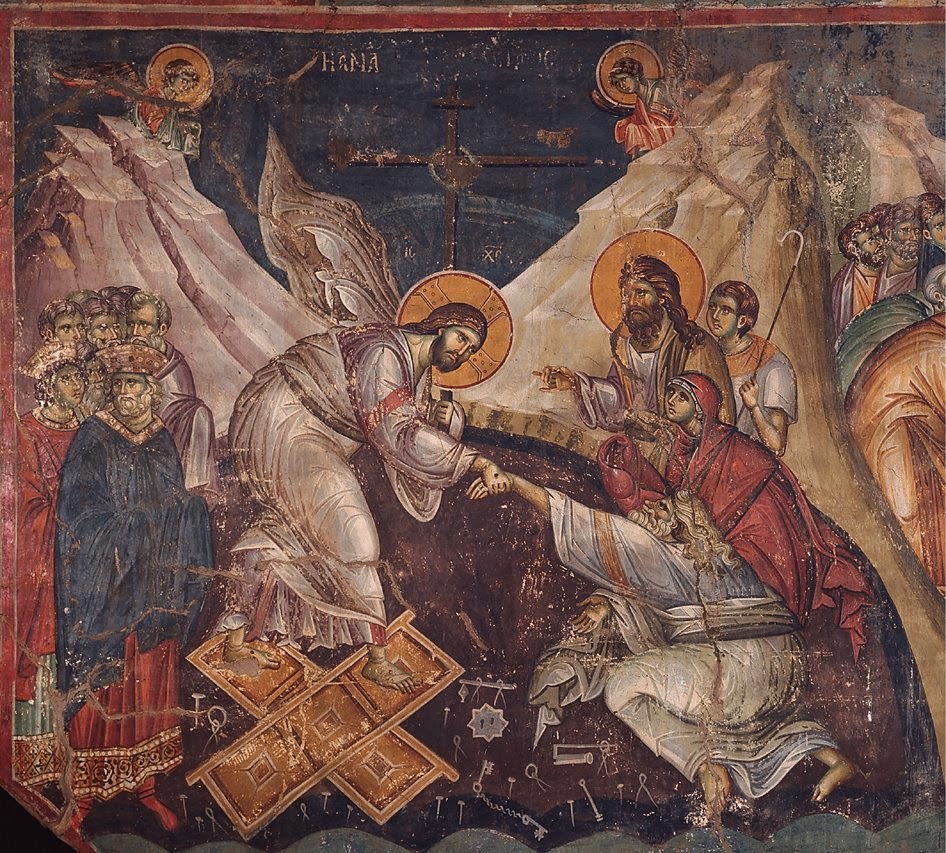 Η εικόνα της Ανάστασης του Χριστού («εις Άδου κάθοδος» Μαν. Πανσέληνου, Πρωτάτο Αγίου Όρους).ΦΥΛΛΟ ΕΡΓΑΣΙΑΣ 2 (για το διδακτικό βήμα «διερευνώντας»): Α Λυκείου, 5.1, Θάνατος3ος Σταθμός Ο Ιησούς εμφανίζεται στον Θωμά24. Ο Θωμάς, ένας από τους δώδεκα, ο ονομαζόμενος Δίδυμος, δεν ήταν μαζί τους όταν ήρθε ο Ιησούς. 25. Του είπαν λοιπόν οι άλλοι μαθητές, «Είδαμε τον Κύριο». Αυτός τους είπε «Εάν δεν δω στα χέρια του το σημάδι από τα καρφιά και δεν βάλω το δάκτυλό μου στο σημάδι από τα καρφιά και  δεν βάλω το χέρι μου στην πλευρά του, δεν θα πιστέψω».26. Ύστερα από οκτώ ημέρες ήταν πάλι μαζί μέσα στο σπίτι οι μαθητές του και ο Θωμάς μαζί τους. Έρχεται ο Ιησούς, ενώ οι πόρτες ήταν κλειστές, στάθηκε στη μέση και είπε «Ειρήνη να είναι μαζί σας».27. Έπειτα λέει στο Θωμά, «Φέρε το δάκτυλό σου εδώ και κοίταξε τα χέρια μου και φέρε το χέρι σου και βάλε το στην πλευρά μου και μη γίνεσαι άπιστος, αλλά πιστός».28. Ο Θωμάς του αποκρίθηκε, «Ο Κύριός μου και ο Θεός μου».29. Ο Ιησούς του λέει, «Επειδή με είδες, πίστεψες. Μακάριοι είναι εκείνοι που δεν με είδαν και όμως πίστεψαν».ΦΥΛΛΟ ΕΡΓΑΣΙΑΣ 2 (για το διδακτικό βήμα «διερευνώντας»): Α Λυκείου, 5.1, Θάνατος4ος Σταθμός Κατηχητικός λόγος Ιωάννου του Χρυσοστόμου: «Κανένας πια να μη θρηνεί τη φτώχεια του, γιατί τώρα έγινε φανερή η Βασιλεία του Θεού, εκείνη που προσφέρεται σ' όλους εξίσου. Κανένας να μην κλαίει πια τα πταίσματά του, γιατί συγχώρεσή μας είναι ο Αναστημένος. Κανένας ας μη φοβάται πια τον θάνατο, γιατί ο θάνατος του Σωτήρα μας μας ελευθέρωσε από τον θάνατο και τη φθορά. Γιατί αν κι ο Σωτήρας μας κρατήθηκε από τον θάνατο, τελικά τον εξαφάνισε. Ο Κύριός μας που κατέβηκε στον άδη άρπαξε κι ανέσυρε μαζί Του όσους κρατούσε ο άδης. Ο Κύριος πίκρανε τον άδη, όταν εκείνος ο παμφάγος Τόν κατάπιε. Κι αυτό ήταν που προβλέποντάς το παλιά ο προφήτης Ησαΐας είχε βροντοφωνήσει: «Χριστέ μου, όταν ο άδης εκεί κάτω στο σκοτάδι σε συνάντησε, πικράθηκε». Και πολύ σωστά πικράθηκε, γιατί από τότε καταργήθηκε. Πικράθηκε γιατί ξεγελάστηκε. Πικράθηκε γιατί θανατώθηκε. Πικράθηκε γιατί έχασε πια την εξουσία του. Πικράθηκε γιατί ο ίδιος τώρα υποδουλώθηκε. Εκείνος, καθώς νόμιζε, είχε λάβει σώμα θνητό και βρέθηκε απρόσμενα μπροστά σε Θεό. Εκείνος είχε πάρει χώμα από τη γη και συνάντησε Θεό, που είχε κατεβεί από τον ουρανό. Εκείνος είχε πάρει ένα σώμα ορατό και καταισχύνθηκε από τον Αόρατο. Πού είναι, λοιπόν, Άδη, η νίκη σου;Αναστήθηκε ο Χριστός και έχεις πια οριστικά κατανικηθεί! Αναστήθηκε ο Χριστός και οι δαίμονες έχουν στα βάραθρα της απώλειας γκρεμιστεί!Αναστήθηκε ο Χριστός και χαίρονται οι Άγγελοι! Αναστήθηκε ο Χριστός και η ζωή παντού βασιλεύει!Αναστήθηκε ο Χριστός και δεν θα μείνει πια κανένας νεκρός στο μνήμα!Γιατί με την Ανάστασή Του ο Χριστός έγινε η αρχή της αναστάσεως όλων όσων έχουν κοιμηθεί. Σ' Αυτόν ανήκει η δόξα και η εξουσία στους απέραντους αιώνες. Αμήν».ΦΥΛΛΟ ΕΡΓΑΣΙΑΣ 2 (για το διδακτικό βήμα «διερευνώντας»): Α Λυκείου, 5.1, Θάνατος5ος Σταθμός Προφητεία Ιεζεκιήλ (Iεζ 37, 1-14)«Ο Κύριος μου προσέφερε με την παρουσία του χείρα βοηθείας και με έβγαλε ο Κύριος με πνευματικό τρόπο έξω από τον εαυτό μου και με τοποθέτησε ανάμεσα σε μια πεδιάδα, που ήταν γεμάτη από ανθρώπινα οστά. Και με έφερνε γύρω - γύρω από αυτά τα οστά και είδα ότι ήταν πάρα πολλά και γέμιζαν ολόκληρη την επιφάνεια της πεδιάδας. Ήταν δε ολότελα ξηρά. Και ο Κύριος μου είπε: Υιέ ανθρώπου, είναι δυνατόν να γεμίσουν και πάλι με ζωή αυτά τα ξηρά οστά; Και απάντησα: Κύριε, Κύριε, Εσύ γνωρίζεις την απάντηση σε αυτά τα πράγματα. Και μου είπε πάλι: Να μιλήσεις ως προφήτης σε αυτά τα οστά και να τους πεις: Εσείς, τα ξηραμένα οστά ακούσατε τον λόγο του Κυρίου. Ο Κύριος λέει τα εξής σε αυτά τα οστά. Να, που εγώ θα φέρω μέσα σας πνεύμα ζωής και θα σας δώσω νεύρα και θα αναπτύξω επάνω σας σάρκα και θα καλύψω επάνω σας δέρμα και θα σας δώσω τη ζωοποιό μου πνοή και έτσι θα ζήσετε. Και έτσι θα αναγνωρίσετε πως εγώ είμαι ο Κύριος της ζωής. Και μίλησα, ως προφήτης, σύμφωνα με την εντολή του Κυρίου. Και ενώ ο προφητικός λόγος μου προσφερόταν και διαρκούσε, έγινε ξαφνικά μεγάλος σεισμός και τα σκορπισμένα κομμάτια από τα οστά, άρχισαν να πλησιάζει το ένα το άλλο με αρμονικό τρόπο, ώστε να γίνει η μεταξύ τους σύνδεση και ένωση. Και είδα με μεγάλη έκπληξη και να! Που φύτρωναν επάνω τους νεύρα και σάρκες και τα κάλυπτε επάνω τους μία επιφάνεια με δέρμα. Αλλά πνεύμα ζωής δεν υπήρχε σε αυτά. Και ο Κύριος μου είπε: Πες, λόγο προφητικό στο πνεύμα, προφήτευσε υιέ ανθρώπου και πες στο πνεύμα: Ο Κύριος λέγει τα εξής: Από τα τέσσερα σημεία των ανέμων (πνευμάτων) να έλθει το ζωοποιό πνεύμα και να φυσήξει σε αυτούς τους νεκρούς για να ζήσουν. Και ελάλησα τον προφητικό λόγο σύμφωνα με την εντολή του Κυρίου και εισήλθε σε αυτούς (άψυχα σώματα) το πνεύμα της ζωής και έγιναν ζώντες και στάθηκαν στα πόδια τους και ήταν όλοι μαζί αναρίθμητο πλήθος... Ο Κύριος λέει τα εξής: Να, εγώ θα ανοίξω τους τάφους σας και θα σας φέρω στη γη του Ισραήλ, όταν θα ανοίξω τους τάφους σας και θα βγάλω ζωντανούς από τους τάφους ολόκληρο τον λαό μου. Και πραγματικά θα σας δώσω το πνεύμα μου θα ζωντανέψετε και θα σας επαναφέρω στην χώρα σας και θα αναγνωρίσετε πως εγώ είμαι ο Κύριος. Θα πραγματοποιήσω όλα αυτά, που σας υποσχέθηκα με τον λόγο μου, λέγει ο Κύριος».ΦΥΛΛΟ ΕΡΓΑΣΙΑΣ 3 (για το διδακτικό βήμα «Αναπλαισιώνοντας»): Α Λυκείου, 5.1, ΘάνατοςΔιάβασε τα παρακάτω κείμενα μόνος/μόνη σου και στοχάσου γύρω από τα παρακάτω ερωτήματα για τρία λεπτά:- Τι μου αρέσει; - Τι με αγγίζει; - Τι με προβληματίζει;…Α. «[λέει ο Θεός στον Αδάμ] ... από το δέντρο της γνώσης του καλού και του κακού, όμως, δεν θα φας απ’ αυτό· επειδή, την ίδια ημέρα που θα φας απ’ αυτό, θα πεθάνεις οπωσδήποτε».Γένεσις, 2, 17Β. «Κερδίζει [ο άνθρωπος] όμως κάτι κι εδώ: τον θάνατο και τη διακοπή της αμαρτίας, ώστε να μην είναι αθάνατο το κακό· και η τιμωρία γίνεται φιλανθρωπία».Γρηγορίου Θεολόγου, Λόγος εις τα Θεοφάνεια, PG, 36: 333Γ. «Πού είναι ο Θεός; … Θα σας πω. Τον έχουμε σκοτώσει - εσείς κι εγώ! Όλοι είμαστε οι δολοφόνοι του!… Πώς το κάναμε αυτό; ...Προς τα πού κινούμαστε; Μακριά από όλους τους ήλιους; …Δεν ακούμε τίποτα εκτός από τον θόρυβο των νεκροθαφτών... θάβουν τον Θεό; Δεν μυρίζουμε τίποτα... μόνο τη θεία αποσύνθεση;Ο Θεός είναι νεκρός!... παραμένει νεκρός!... τον έχουμε σκοτώσει!».Φρήντριχ ΝίτσεΔ. «Όποιος καθημερινά συλλογίζεται τον θάνατο και λέει στον εαυτό του, "Μόνο τη σημερινή μέρα έχω να ζήσω σ᾿ αυτόν τον κόσμο", αυτός ποτέ δεν θ᾿ αμαρτήσει ενώπιον του Θεού».Γεροντικό (αββάς Ησαΐας)Στη συνέχεια, έχεις άλλα 3 λεπτά για να συζητήσεις με τον διπλανό/τη διπλανή σου τις σκέψεις σας. Διαμορφώστε μαζί κοινές απόψεις και προβληματισμούς και παρουσιάστε τες στην ολομέλεια της τάξης.Β΄ ΛΥΚΕΙΟΥ: Δειγματικό Σχέδιο ΔιδασκαλίαςΦΥΛΛΟ ΕΡΓΑΣΙΑΣ 1Διαβάστε τις παρακάτω μαρτυρίες τριών προσκυνητών διαφορετικών θρησκειών και απαντήστε στις ερωτήσεις προφορικά.Ένας ορθόδοξος προσκυνητής στους Αγίους Τόπους γράφει: Απόσπασμα από δημοσίευμα της ηλεκτρονικής εφημερίδας «The Trinidad Guardian»:--------------------------------------------------* Πηγή: https://neaproia.wordpress.com/2013/05/11/οι-έλληνες-διακονητές-των-αγίων-τόπων**Πηγή: http://www.guardian.co.tt/lifestyle/2014-10-15/hajj-life-changing-event-muslims (μτφ. στα ελληνικά). [ΦΥΛΛΟ ΕΡΓΑΣΙΑΣ 1, συνέχεια]-----------------------------------* Πηγή: http://www.telegraph.co.uk/travel/familyholidays/9998205/Indian-pilgrimage-Windsor-to-the-Ganges.html  (μτφ. στα ελληνικά).ΦΥΛΛΟ ΕΡΓΑΣΙΑΣ 2ΧΡΟΝΟΣ ΕΡΓΑΣΙΑΣ: 15΄Να υπογραμμίσετε στο παρακάτω κείμενο τα σημεία, από τα οποία φαίνεται η αποκάλυψη του Θεού. Να γράψετε σε 3 γραμμές το νόημα της αποκάλυψης για τον Ιουδαϊσμό και τον Χριστιανισμό.Διαβάζουμε στην Παλαιά Διαθήκη, στο βιβλίο Έξοδος, κεφάλαιο 3, 1-22: Η κλήση του Μωυσή1Ο Μωυσής έβοσκε τα πρόβατα του Ιοθόρ, του πεθερού του, ιερέα της Μαδιάμ. Κάποτε, οδηγώντας τα πρόβατα πέρα από την έρημο, έφτασε στο βουνό του Θεού, το Χωρήβ.2Τότε του φανερώθηκε ο άγγελος του Κυρίου μέσα σε πύρινη φλόγα που έβγαινε από μια βάτο. Ο Μωυσής είδε πως ενώ η βάτος είχε πάρει φωτιά κι ήταν μέσα στις φλόγες, δεν καιγόταν να γίνει στάχτη. 3Είπε, λοιπόν: «Ας πάω, να δω αυτό το παράδοξο θέαμα: γιατί δεν καίγεται η βάτος;».4Όταν ο Κύριος είδε ότι ο Μωυσής πλησίαζε για να παρατηρήσει, του φώναξε μέσα από τη βάτο: «Μωυσή, Μωυσή».Αυτός απάντησε: «Ορίστε». 5«Μην πλησιάσεις εδώ», είπε ο Κύριος. «Βγάλε τα σανδάλια σου από τα πόδια σου, γιατί ο τόπος όπου στέκεσαι είναι τόπος άγιος. 6Εγώ», του λέει, «είμαι ο Θεός των προγόνων σου, ο Θεός του Αβραάμ, ο Θεός του Ισαάκ και ο Θεός του Ιακώβ». Τότε ο Μωυσής σκέπασε το πρόσωπό του, γιατί φοβόταν να κοιτάξει τον Θεό. 7Ο Κύριος συνέχισε: «Είδα τη δυστυχία του λαού μου στην Αίγυπτο, και άκουσα την κραυγή τους εξαιτίας των καταπιεστών τους. Ξέρω τα βάσανά τους. 8Γι’ αυτό κατέβηκα να τους γλιτώσω από τους Αιγύπτιους και να τους φέρω από αυτή τη χώρα, σε μια χώρα μεγάλη και εύφορη, στη χώρα όπου ρέει γάλα και μέλι, εκεί που τώρα κατοικούν οι Χαναναίοι, οι Χετταίοι, οι Αμορραίοι, οι Φερεζαίοι, οι Ευαίοι και οι Ιεβουσαίοι. 9Και τώρα που η κραυγή των Ισραηλιτών έφτασε ως εμένα, και είδα πώς τους καταπιέζουν οι Αιγύπτιοι, 10τώρα εγώ σε στέλνω στον Φαραώ, να βγάλεις τον λαό μου, τους Ισραηλίτες, από την Αίγυπτο». 11Ο Μωυσής είπε στον Θεό: «Ποιος είμαι εγώ, για να πάω στον Φαραώ και να βγάλω τους Ισραηλίτες από την Αίγυπτο;». 12«Εγώ θα είμαι μαζί σου», του απάντησε ο Θεός. «Και να ποιο θα είναι το σημείο ότι εγώ σε έστειλα: Όταν θα βγάλεις τον λαό από την Αίγυπτο, θα λατρεύσετε τον Θεό σ’ αυτό εδώ το βουνό». 13Αλλά ο Μωυσής είπε πάλι: «Καλά, εγώ θα πάω στους Ισραηλίτες και θα τους πω, “ο Θεός των προγόνων σας με έστειλε σ’ εσάς”. Αυτοί όμως θα με ρωτήσουν “ποιο είναι το όνομά του;” Τι θα τους πω;».14Τότε ο Θεός απάντησε στον Μωυσή: «Εγώ είμαι εκείνος που είμαι («Ἐγώ εἰμί ὁ Ὤν»). Έτσι», του λέει, «θα μιλήσεις στους Ισραηλίτες: “Εκείνος που είναι μ’ έστειλε σ’ εσάς”». ΦΥΛΛΟ ΕΡΓΑΣΙΑΣ 3ΧΡΟΝΟΣ ΕΡΓΑΣΙΑΣ: 15΄Να υπογραμμίσετε στο παρακάτω κείμενο τα σημεία, από τα οποία φαίνεται η αποκάλυψη του Θεού. Να γράψετε σε 3 γραμμές το νόημα της αποκάλυψης για τον Χριστιανισμό.Διαβάζουμε στην Καινή Διαθήκη, στα Ευαγγέλια: ΦΥΛΛΟ ΕΡΓΑΣΙΑΣ 4ΧΡΟΝΟΣ ΕΡΓΑΣΙΑΣ: 15΄Να υπογραμμίσετε τα κύρια σημεία του κειμένου, στα οποία φαίνεται το νόημα της αποκάλυψης του Θεού στο Ισλάμ. Να το παρουσιάσετε γραπτώς σε 3 γραμμές.Διαβάζουμε για την Αποκάλυψη στο Ισλάμ:Το νόημα της αποκάλυψης«Η πίστη στη θεία αποκάλυψη και την προφητεία αποτελεί το θεμέλιο της ισλαμικής θρησκείας. …Δεδομένου ότι ο Θεός είναι τελείως απρόσιτος, ομιλεί στην ανθρωπότητα μέσω των προφητών και αποστόλων του.Η αποκάλυψη του Κορανίου περιέχει, κατά τη μουσουλμανική πίστη, το πλήρωμα της ανόθευτης θείας αποκάλυψης και έχει οικουμενικό χαρακτήρα. Προορίζεται για όλους τους λαούς της γης και «κυρώνει» όλες τις προηγούμενες αποκαλύψεις. Η αποκάλυψη αυτή καθορίζει τις σχέσεις του ανθρώπου προς τον Θεό και τους συνανθρώπους του και μπορεί να οδηγήσει όλη την ανθρωπότητα στην αλήθεια του ενός Θεού. Όλες οι ελπίδες των μουσουλμάνων στρέφονται γύρω από την αλήθεια της αποκάλυψής τους. Η υπερβατική γνώση του Θεού δίνεται μέσω της αποκάλυψης και δεν είναι περιεχόμενο του ανθρώπινου λόγου. Υπάρχει διαφορά μεταξύ της γνώσης, η οποία προέρχεται από τον ανθρώπινο λόγο, και της άμεσης, εξ αποκαλύψεως, γνώσης του προφήτη. Παρά ταύτα ο μουσουλμανισμός δεν διακρίνει κατηγορηματικά μεταξύ ανθρώπινου λόγου και γνώσης εξ αποκαλύψεως. Ο Μωάμεθ στο Κοράνιο εξαίρει τον ρόλο της ανθρώπινης γνώσης, την οποία θεωρεί ως θεμελιώδη κινητήρια δύναμη του θρησκευτικού και μαζί του συνολικού ανθρώπινου βίου. …Έτσι, ο μουσουλμανισμός δεν θεωρεί εκ των προτέρων ανίκανο τον ανθρώπινο νου να κατανοήσει το απόλυτο. Δέχεται βεβαίως ότι ο Θεός ως προς την εσωτερική του ζωή, δηλαδή ως προς την ουσία του, είναι απρόσιτος και ακατάληπτος, αλλά ο απρόσιτος Θεός αποκαλύπτεται στον κόσμο, πρώτο, μέσω των θείων ενεργειών, πράξεων και ονομάτων του (φυσική αποκάλυψη), και, δεύτερο και κύριο, μέσω του άμεσου λόγου του, τον οποίο μεταβιβάζει στην ανθρωπότητα διά των προφητών και αποστόλων του (θεία αποκάλυψη). Έτσι, το Ισλάμ διδάσκει ότι ο άνθρωπος γνωρίζει περί Θεού ό,τι ο ίδιος ο Θεός του αποκαλύπτει για τον εαυτό του. …Ο νους (του ανθρώπου), για να σχηματίσει την έννοια περί Θεού, χρειάζεται απαραίτητα τη βοήθεια της θείας αποκάλυψης.  …Η θεία αποκάλυψη όμως δεν είναι συμπλήρωση της ανθρώπινης γνώσης, ούτε νέο είδος γνώσης. Είναι μία πράξη του Θεού, η οποία έρχεται να υπενθυμίσει στον άνθρωπο την αρχική του θρησκεία, την αρχέγονη "διαθήκη" και "αποκάλυψη". Έρχεται να του υπενθυμίσει τη «φυσική θρησκεία» του «ισλάμ», δηλαδή τη θρησκεία της υποταγής και αφοσίωσης του ανθρώπου στον ένα και μόνο Θεό, για την οποία ο Θεός έπλασε και προόρισε τον άνθρωπο. Επομένως, η αποκάλυψη απευθύνεται προς τη λήθη του ανθρώπου· είναι ανάμνηση της αλήθειας του Θεού.…Ο Θεός εκλέγει αίφνης ένα προφήτη και του δίδει την εντολή να κηρύξει στο λαό του και τη χώρα του την αλήθεια και τον νόμο του. Ο προφήτης είναι ο πρώτος ο οποίος αφυπνίζεται δια της αποκάλυψης από τον ύπνο και τη λήθη και αποστέλλεται στη συνέχεια να αφυπνίσει τον λαό του και να του υπενθυμίσει το αιώνιο συμβόλαιο, το οποίο ο Κύριος συνήψε με τους ανθρώπους και το οποίο τους υποχρεώνει να πιστεύουν απόλυτα στον ένα και  μόνο Θεό»*.Το Κοράνιο ως  Αποκάλυψη του Θεού«Όπως για όλες τις μονοθεϊστικές θρησκείες έτσι και για το Ισλάμ η αποκάλυψη είναι το αποφασιστικό συμβάν στην ιστορία των ανθρώπων. Ο Θεός δίνει στους ανθρώπους τον λόγο του για να τον γνωρίσουν. Οι μουσουλμάνοι πιστεύουν ότι πριν από τον Μωάμεθ ο Θεός απεκάλυψε και σ’ άλλους προφήτες  τον λόγο του, όπως στον Αβραάμ, τον Μωυσή και τον Χριστό, αλλά οι άνθρωποι τον ενόθευσαν. Γι’  αυτό ήταν απολύτως αναγκαίο ο Θεός να αποκαλύψει μέσω του προφήτη Μωάμεθ την τελευταία και έγκυρη πια στην ιστορία του κόσμου αποκάλυψη του Κορανίου…»*** Ζιάκας, Γρ. (1988). Ιστορία των θρησκευμάτων. Β΄. Το Ισλάμ. Θεσσαλονίκη: Π. Πουρναράς, σ. 298 εξ. (απόδοση στη δημοτική).** Ζιάκας, Γρ. (32003). Ισλάμ. Θρησκεία και Πολιτεία. Θεσσαλονίκη: Κορνηλία Σφακιανάκη, σσ. 33-34.ΦΥΛΛΟ ΕΡΓΑΣΙΑΣ 5ΧΡΟΝΟΣ ΕΡΓΑΣΙΑΣ: 15΄Να υπογραμμίσετε τα κύρια σημεία του κειμένου,  που αναλύουν το νόημα της αποκάλυψης του Θεού στον Χριστιανισμό και στον Ιουδαϊσμό. Να το παρουσιάσετε γραπτώς σε 3 γραμμές.Διαβάζουμε τον ορισμό της Αποκάλυψης*:Αποκάλυψη: Η έννοια της αποκάλυψης ανήκει την αυτοκατανόηση της Θρησκείας όχι ως ανθρώπινου έργου, αλλά ως δημιουργήματος του θεού. Σύμφωνα με αυτή την αυτοκατανόηση, ο προσωπικός υπερβατικός Θεός φανερώνει στα λογικά κτίσματά του, κατά τρόπο που ανταποκρίνεται στη γνωστική τους ικανότητα, μερικές από τις ιδιότητες και τις σωτηριώδεις για τον άνθρωπο ενέργειες της ουσίας του, που καθ’ εαυτήν είναι απρόσιτη στην ανθρώπινη γνώση. …Η ιστορική διάσταση της αποκάλυψης του θεού θεωρείται ως ειδοποιό γνώρισμα του Ιουδαϊσμού και του Χριστιανισμού. Ενώ δηλ. στις άλλες «αποκαλυπτικές θρησκείες» (Ινδουϊσμός, Ζωροαστρισμός, Ισλάμ) η αποκάλυψη κυριαρχείται από εξωιστορικά ή μυθικά στοιχεία, στην Παλαιά και στην Καινή Διαθήκη η αποκάλυψη συνδέεται με την εντός τόπου και χρόνου πραγματικότητα. Ολόκληρη η αποκάλυψη της Βίβλου είναι χριστοκεντρική ιστορία, που αναφέρεται είτε στον αναμενόμενο Μεσσία, είτε στον πλήρως αποκαλυπτόμενο Χριστό. Πέρα από την αποκάλυψη του Θεούς στους Πρωτοπλάστους ή σε όλη την προχριστιανική ανθρωπότητα με ενέργεια του σπερματικού λόγου, έχουμε και άμεση ή έμμεση αποκάλυψη με ποικίλους τρόπους (οπτασίες, έκσταση, οράματα, ακούσματα, ενύπνια, όνειρα, σημεία, φωτεινή νεφέλη, θαύματα, λόγο, συμβολική γλώσσα, ανθρωπομορφικές εκφράσεις, εμφανίσεις αγγέλων, προφητική δράση κ.ά.). Η κορύφωση της αποκάλυψης είναι ο λόγος σαρξ εγένετο (Ιω 1,14) και ότι ο Θεός εφανερώθη εν σαρκί (Τιμ Α 3, 16). Στην Καινή Διαθήκη με την εκ πνεύματος αγίου ενσάρκωση του Υιού και Λόγου του Θεού έχουμε την τελειότερη αυτοαποκάλυψη του τριαδικού θεού, του θελήματός του και της σωτηριώδους για τον άνθρωπο αγάπης του. Αν στην Παλαιά Διαθήκη το κέντρο του βάρους των αποκαλυπτόμενων θείων ενεργειών και υποσχέσεων πέφτει στο μέλλον, στην Καινή Διαθήκη, στην οποία έχουμε τη φανέρωση της πλήρωσης των θείων επαγγελιών, το κέντρο του βάρους πέφτει στο παρόν, που συνδέεται με το παρελθόν και αφήνει ανοιχτή την εσχατολογική δυναμική προοπτική του μέλλοντος, στην οποία το ήδη εκπληρωθέν θα τελειωθεί. ------------------------------------------------*Θεοδώρου Ε. Δ. (1992). Αποκάλυψη. Στο Εκπαιδευτική Ελληνική Εγκυκλοπαίδεια. Οι θρησκείες. Αθήνα: Εκδοτική Αθηνών, σσ. 33-34 (προσαρμοσμένο).ΦΥΛΛΟ ΕΡΓΑΣΙΑΣ 6ΧΡΟΝΟΣ ΕΡΓΑΣΙΑΣ: 15΄Να υπογραμμίσετε τα κύρια σημεία του κειμένου,  που αναλύουν το νόημα της αποκάλυψης του Θεού στον Χριστιανισμό. Να το παρουσιάσετε γραπτώς σε 3 γραμμές.Διαβάζουμε στο έργο του αγίου Γρηγορίου Νύσσης, Εις τον βίον του Μωυσέως: «Η άφλεκτη βάτος19. Όταν εμείς παραμένουμε σταθεροί σ’ αυτή την ειρηνική κι άμαχη ζωή, τότε λάμπει καθαρή η αλήθεια, φωτίζοντας με τις ακτίνες τα μάτια της ψυχής. Κι  η  αλήθεια είναι ο Θεός, που φανερώθηκε στον Μωυσή μέσα από εκείνη την απερίγραπτη φωτοχυσία. 20. Γιατί, αν και ξεπετάχτηκε το φως από ένα θάμνο γεμάτο αγκάθια, και καταφώτισε την ψυχή του προφήτη, μπορεί κι αυτό το περιστατικό να αποδειχτεί χρήσιμο για το θέμα που συζητάμε. Γιατί αν ο Θεός είναι η αλήθεια κι η αλήθεια είναι το φως, επειδή το ιερό Ευαγγέλιο αποδίδει αυτά τα ανώτερα και θεία ονόματα στον Χριστό, που σαρκώθηκε και φανερώθηκε σε μας, κατά συνέπεια μια παρόμοια διαπαιδαγώγηση για την αρετή μάς οδηγεί στην επίγνωση εκείνου του φωτός, που έρχεται στους ανθρώπους, με τη λάμψη όχι κάποιου από τα φωτεινά αστέρια, για να μη θεωρηθεί ότι ο φωτισμός προέρχεται από το φωτεινό σώμα, αλλά από ένα θάμνο της Γης, ο οποίος όμως είναι φωτεινότερος με τις ακτίνες του από τα ουράνια φωτεινά σώματα…22. Από εκείνο το φως μαθαίνουμε, τι πρέπει να κάνουμε, για να φθάσουμε μέσα στη λάμψη του αληθινού φωτός. Γιατί δεν είναι δυνατό με δεμένα τα πόδια να ανεβούμε σ’ εκείνο το ύψος, όπου αποκαλύπτεται το φως της αλήθειας, παρά μόνο αν λυθεί το γύρω από τα βάθρα της ψυχής νεκρό και χοϊκό δερμάτινο ένδυμα, το οποίο φόρεσε στην αρχή ο άνθρωπος, όταν απογυμνωθήκαμε με την παρακοή. Κι έτσι, όταν επιτύχουμε όλα αυτά, θα έλθει ως επακόλουθο η γνώση της αλήθειας, γιατί η ίδια αυτοαποκαλύπτεται. Κι η επίγνωση του Όντος γίνεται αφορμή να ξεκαθαρίσουμε την έννοια για το ανύπαρκτο. 23. Γιατί αυτός είναι κατά τη γνώμη μου ο ορισμός της αλήθειας, το να μην αστοχήσουμε δηλαδή στην προσπάθειά μας να κατανοήσουμε το Όν. Το ψέμα είναι μια φαντασία πού δημιουργείται στον νου γύρω από το ανύπαρκτο, θεωρώντας το ανύπαρκτο ως υπαρκτό. Και αλήθεια είναι η σωστή κατανόηση του πραγματικά υπαρκτού. Κι έτσι αφού στον ενδιάμεσο μακρό χρόνο εμβαθύνει κανείς στις υψηλές διδασκαλίες, με ησυχία, μόλις και θα μπορέσει να καταλάβει αφενός, τι ακριβώς είναι το αληθινά Ον, που είναι αυθύπαρκτο, και αφετέρου τι είναι το μην ον, που υπάρχει μόνο κατά φαντασία, ενώ στην πραγματικότητα είναι ανυπόστατο.24 Νομίζω πως τότε ο σπουδαίος Μωυσής κατηχημένος με τα διδάγματα της θεοφάνειας αντιλήφθηκε αυτό, ότι δηλαδή κανένα από όσα κατανοούνται με την αίσθηση κι από εκείνα που γίνονται αντιληπτά με τον νου, δεν υφίσταται στην πραγματικότητα, εκτός από τη φύση που βρίσκεται ασύγκριτα ψηλά και είναι η γενεσιουργός αιτία όλων κι από την όποια εξαρτώνται τα πάντα. … Αλλά το Ον που μένει πάντα το ίδιο και δεν αυξάνεται ούτε μειώνεται και παραμένει εξίσου αμετακίνητο σε κάθε μεταβολή και προς το καλύτερο και προς το χειρότερο, … κι επιπλέον δεν έχει την ανάγκη κανενός άλλου. Αυτό, λοιπόν, το Ον είναι το μόνο επιθυμητό, και στο όποιο μετέχουν όλα, ... Πραγματικά αυτό είναι το αληθινό Ον κι η κατανόησή του είναι η γνώση της αλήθειας.26. Μέσα σ’ αυτό το Ον βρέθηκε τότε ο Μωυσής και τώρα καθένας που, σύμφωνα με το παράδειγμα εκείνου, ελευθερώνεται από το χοϊκό περίβλημα και προσβλέπει στο φως που ξεπηδάει από τη βάτο, δηλαδή προς το φως που μας φωτίζει μέσα από αυτή τη σάρκα τη γεμάτη αγκάθια. Αυτή, όπως λέγει το Ευαγγέλιο, είναι το αληθινό φως κι η ίδια η άλήθεια. Τότε όποιος φθάνει σ’ αυτό το σημείο, μπορεί να επαρκεί για τη σωτηρία και άλλων και να καταλύει την εξουσία που κακώς εξουσιάζει και να οδηγεί στην ελευθερία καθέναν που καταδυναστεύεται από την κακή εξουσία…».----------------------------------*Ο ενάρετος βίος δεν είναι ουτοπία, αλλά πραγματικότητα. Είναι μια δυναμική κι εξελικτική πορεία, για να φτάσει ο άνθρωπος από το «κατ’ εικόνα» στο «καθ’ ομοίωσιν». ΦΥΛΛΟ ΕΡΓΑΣΙΑΣ 7ΧΡΟΝΟΣ ΕΡΓΑΣΙΑΣ: 15΄Να υπογραμμίσετε τα κύρια σημεία του κειμένου, από τα οποία φαίνεται το νόημα της αποκάλυψης του Θεού στον Ιουδαϊσμό. Να το παρουσιάσετε γραπτώς σε 3 γραμμές.Διαβάζουμε σε βιβλίο της ισραηλιτικής κοινότητας*: Ο Νόμος και η ΑποκάλυψηΤο σημαντικότερο μέρος του γραπτού νόμου είναι η Πεντάτευχος. Η Πεντάτευχος θεωρείται αποκαλυπτικό βιβλίο - είναι δηλαδή το αποτέλεσμα μιας ειδικής αποκάλυψης του θεού προς τον Μωυσή και τον λαό του. Οι μελετητές και οι διδάσκαλοι ποτέ δεν μπόρεσαν να εξαντλήσουν το βασικό αυτό θέμα - γι' αυτό παραδεχόμαστε ότι η άποψη είναι δογματική. Δεν είναι ωστόσο αυθαίρετη, γιατί πολλά από τα στοιχεία της έχουν λογική βάση. Ο θεός δεν θα μας άφηνε ποτέ να σχεδιάζουμε μόνοι τη ζωή μας, όπως δεν θα άφηνε ένας πατέρας το ανήλικο παιδί του να κάνει ό,τι θέλει. Το σχέδιο του θεού για την τελειοποίηση του ανθρώπου χρειαζόταν ένα όργανο. Μόνον έτσι ο άνθρωπος θα μπορούσε να βρει τον ύστατο και μέγιστο πνευματικό του στόχο. Το όργανο αυτό το έδωσε ο θεός με τη μορφή θείου Νόμο υ, όπως αποκαλύφθηκε στον Μωυσή και στο λαό του Ισραήλ. Δύο κεφάλαια της Εξόδου, το 19ο και 20ο, μας περιγράφουν την αποκάλυψη του θεού στο όρος Σινά, όταν έδινε τις Δέκα Εντολές. Το πώς μίλησε ο θεός και πώς τον άκουσε ο λαός είναι το μεγαλύτερο μυστήριο της θρησκευτικής διδασκαλίας. Το βασικό δόγμα όμως, που πρέπει να υπογραμμισθεί, είναι ότι οι νόμοι της Πεντατεύχου δεν είναι δημιούργημα ανθρώπου αλλά θεία προσταγή. Ίσως δεν μπορούμε να εξηγήσουμε πολλά πράγματα, σκοπός τους όμως ήταν να επιτρέψουν στον άνθρωπο να φτάσει σε μια πνευματική ολοκλήρωση.----------------------------------------------*Pearl Ch., Brookes R. S. (1997). Βασικές αρχές του Ιουδαϊσμού. Αθήνα: Κεντρικό Ισραηλιτικό Συμβούλιο Ελλάδας, σσ. 213-214.Γ'   ΛΥΚΕΙΟΥ: Δειγματικό Σχέδιο ΔιδασκαλίαςΦΥΛΛΟ ΕΡΓΑΣΙΑΣ 1Κείμενα για μελέτη:1. Σύμβαση Οβιέδο για τα Ανθρώπινα Δικαιώματα και τη Βιοϊατρική  (νόμος 2619/1998)Πλήρες κείμενο στο: (http://www.bioethics.gr/media/pdf/biolaw/human/oviedo_convention_gr.pdf)KΕΦΑΛΑΙΟ IVΑνθρώπινο γονιδίωμαΆρθρο 12Γενετικές εξετάσεις που έχουν τη δυνατότητα πρόβλεψηςΕξετάσεις που προβλέπουν την εμφάνιση γενετικών νόσων ή που χρησιμοποιούνται είτε για την αναγνώριση του υποκειμένου ως φορέα γονιδίου υπεύθυνου για νόσο είτε για την ανίχνευση γενετικής προδιάθεσης ή δεκτικότητας για νόσο, επιτρέπεται να διενεργούνται μόνο για λόγους υγείας ή για επιστημονική έρευνα που σχετίζεται με λόγους υγείας, και υπό την προϋπόθεση της κατάλληλης γενετικής συμβουλευτικής.ΚΕΦΑΛΑΙΟ VΕπιστημονική έρευναΆρθρο 16Προστασία των προσώπων στα οποία διενεργείται η έρευναΕπιτρέπεται η διενέργεια έρευνας επί προσώπου μόνον εφόσον συντρέχουν όλες οι ακόλουθες προϋποθέσεις:i. Δεν υπάρχει εναλλακτική λύση συγκρίσιμης αποτελεσματικότητας έναντι της έρευνας επί ανθρώπων.ii. Οι ενδεχόμενοι κίνδυνοι στους οποίους θα εκτεθεί το πρόσωπο δεν είναι δυσανάλογοι προς τα πιθανά οφέλη από την έρευνα.......................................iv. Τα πρόσωπα στα οποία διενεργείται η έρευνα έχουν ενημερωθεί για τα δικαιώματα και τις διασφαλίσειςπου ορίζει ο νόμος για την προστασία τους.v. Η αναγκαία συναίνεση που προβλέπεται από το άρθρο 5 έχει δοθεί ρητά, ειδικά και είναι τεκμηριωμένη. Η συναίνεση αυτή δύναται να ανακληθεί οποτεδήποτε.Άρθρο 18Έρευνα σε έμβρυα in vitro1. Στις περιπτώσεις που ο νόμος επιτρέπει την έρευνα σε έμβρυα in vitro, θα εξασφαλίσει την επαρκή προστασία του εμβρύου.2. Απαγορεύεται η δημιουργία ανθρωπίνων εμβρύων για ερευνητικούς σκοπούς.2. Οικουμενική Διακήρυξη της UNESCO για το ανθρώπινο γονιδίωμα (Πλήρες κείμενο στο: http://ethics.duth.gr/files/unesco_human_genome_gr.pdf)Γ. ΕΡΕΥΝΑ ΓΙΑ ΤΟ ΑΝΘΡΩΠΙΝΟ ΓΟΝΙ∆ΙΩΜΑΆρθρο 10  Ουδεµία έρευνα ή εφαρµογή της στο ανθρώπινο γονιδίωµα. κυρίως στον τοµέα της βιολογίας, της γενετικής και της ιατρικής, υπερισχύει του σεβασµού των ανθρωπίνων δικαιωµάτων, των θεµελιωδών ελευθερίων και της ανθρώπινης αξιοπρέπειας των ατόµων ή, αν το απαιτούν οι περιστάσεις, οµάδων ατόµων.ΦΥΛΛΟ ΕΡΓΑΣΙΑΣ 21ο ΚΕΙΜΕΝΟΔίνονται τα παρακάτω κείμενα Ορθόδοξου επιστήμονα: Κόιος Ν. (2003). Ηθική Θεώρηση των τεχνικών παρεμβάσεων στο ανθρώπινο γονιδίωμα. Αθήνα. σσ. 339-346. Ἡ βάση τῆς ὀρθόδοξης θεώρησης τῶν βιοηθικῶν ζητημάτων δέν μπορεῖ νά εἶναι ἄλλη ἀπό τήν ὀρθόδοξη ἀνθρωπολογία. Οἱ δυό βασικές παράμετροι τῆς ὀρθόδοξης ἀνθρωπολογίας εἶναι: α) ὅτι ὁ ἄνθρωπος εἶναι δημιουργημένος «κατ’ εἰκόνα καί ὁμοίωσιν» τοῦ Τριαδικοῦ Θεοῦ καί β) ὅτι εἶναι ἑνιαία ψυχοσωματική ὀντότητα. Μέ βάση αὐτές τίς δυό σημαντικότατες παραμέτρους ἐπιχειρεῖται ἡ ἠθική θεώρηση τῆς μηχανιστικῆς ἀντίληψης γιά τόν ἄνθρωπο καί γιά ὅλες τίς διαδικασίες τῆς ζωῆς, τήν ὁποία εἰσάγει ἡ ἐφαρμογή τῆς γενετικῆς τεχνολογίας. Ὁ ἄνθρωπος, τοῦ ὁποίου ἡ ἀνυπέρβλητη ἀξία πηγάζει ἀπό τό γεγονός ὅτι εἰκονίζει τόν δημιουργό Θεό, δέ μπορεῖ νά μεταβάλλεται σέ ἀντικείμενο ψυχρῶν ἐργαστηριακῶν ἐρευνῶν. Πολύ περισσότερο δέ μπορεῖ νά ἀντιμετωπίζεται ὡς μέσο γιά τήν ἐπίτευξη ὁποιωνδήποτε σκοπῶν.……….Ἡ τροποποιητική καί βελτιωτική γονιδιακή παρέμβαση προκάλεσε τίς περισσότερες βιοηθικές συζητήσεις ἀπό ὅλες τίς ἐφαρμογές τῆς γενετικῆς μηχανικῆς στόν ἄνθρωπο. Ἡ δυνατότητα γιά κατά βούληση τροποποίηση τῶν ἀνθρώπινων χαρακτηριστικῶν θέτει τήν μοίρα τοῦ ἀνθρώπινου γένους σέ ἐντελῶς πρωτόγνωρες ἀτραπούς. Ἡ ἀλλαγή ἤ βελτίωση ὄχι μόνον τῶν σωματομετρικῶν, ἀλλά καί τῶν διανοητικῶν καί ψυχοηθικῶν χαρακτηριστικῶν δημιουργεῖ εὔλογα μεγάλο προβληματισμό. Ἄν καί ἡ μεγαλύτερη μερίδα τῶν βιοηθικολόγων ἀντιμετωπίζει αὐτή τήν ἐφαρμογή μέ ἔντονο σκεπτικισμό, ὑπάρχουν ἀρκετοί, οἱ ὁποῖοι ὑποστηρίζουν τήν πρόσβαση σέ αὐτήν κάτω ἀπό ὁρισμένους κανόνες. Περισσότερους ὑποστηρικτές ἔχουν οἱ παρεμβάσεις μέ σχετικά ἰατρικό χαρακτήρα, π.χ. ἡ ἐνίσχυση τοῦ ἀνοσοποιητικοῦ συστήματος. Στό σημεῖο αὐτό ἀναπτύσσεται ἕνας μεγάλος διάλογος μεταξύ βιοηθικολόγων, ἰατρικῶν ἐπιστημόνων, πολιτικῶν ἀρχηγῶν, θρησκευτικῶν ἀντιπροσώπων καί ἄλλων κοινωνικῶν φορέων γιά τόν καθορισμό τῶν ὁρίων τῶν ἐννοιῶν «ἀσθένεια» καί «θεραπεία»... Ἡ τροποποιητική καί βελτιωτική παρέμβαση σέ γενετικά κύτταρα βρίσκει τό σύνολο σχεδόν τῶν βιοηθικολόγων ἀντίθετο.Οἱ περισσότεροι ἀπό τούς βιοηθικολόγους τάσσονται ὑπέρ τῆς θεραπείας, ἡ ὁποία πραγματοποιεῖται μέσω τῆς χρήσης βλαστικῶν ὁλοδύναμων κυττάρων. Ὅσοι ἀντιτίθενται εἶναι ἐκεῖνοι, οἱ ὁποῖοι προτάσσουν τήν ἀξία τῆς ἐμβρυϊκῆς ζωῆς σέ ὁποιαδήποτε πιθανή ὠφέλεια στό πεδίο τῆς θεραπείας τῶν ἀσθενειῶν… Ἡ θεραπεία  μέ τήν χρήση τῶν βλαστικῶν κυττάρων μπορεί νά δώσει λύση σέ μεγάλα ἰατρικά προβλήματα καί ἰδιαίτερα σέ ἐκεῖνο τῶν μεταμοσχεύσεων. Ὅσο μεγάλες βέβαια ὑποσχέσεις καί ἄν κομίζει, ἡ ὀρθόδοξη διδασκαλία δέν μπορεῖ νά εἶναι σύμφωνη ἀπό τήν στιγμή κατά τήν ὁποία καταστρέφεται ἐμβρυϊκή ζωή μέσω τῶν πειραματισμῶν. Ἡ ἐν λόγῳ ἐφαρμογή μπορεῖ νά ἀντιμετωπισθεῖ θετικά, μόνο ὅταν τά βλαστικά κύτταρα λαμβάνονται ἀπό ἐνήλικα ἤ ὅταν ἡ λήψη τους ἀπό πρώιμα ἔμβρυα δέ συνεπάγεται τή βλάβη ἤ τήν καταστροφή τους.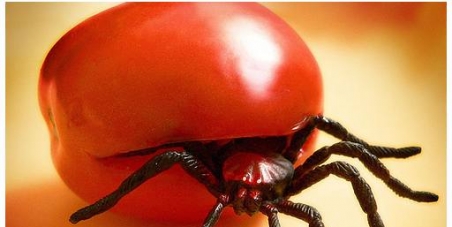 2ο ΚΕΙΜΕΝΟΕυρωπαϊκό Κοινοβούλιο: ΟΧΙ ΣΤΑ ΜΕΤΑΛΛΑΓΜΕΝΑΓιατί είναι σημαντικό;Εμείς οι πολίτες της Ευρωπαϊκής Ένωσης διαφωνούμε με τους αντιπροσώπους των 28 κρατών μελών της Ευρωπαϊκής Ένωσης που συμφώνησαν ομόφωνα!!!, στην καλλιέργεια μεταλλαγμένων.
Από το 1997 μέχρι και το 2005 η Greenpeace παρακολουθεί και αναδεικνύει με επιστημονικές έρευνες τις αναμενόμενες επιπτώσεις στο περιβάλλον από την απελευθέρωση μεταλλαγμένων οργανισμών. Συγκεκριμένα τα στοιχεία που προκύπτουν από έρευνα (που έμενε στο σκοτάδι), πειραματόζωα που τράφηκαν με το ήδη εγκεκριμένο μεταλλαγμένο καλαμπόκι της Monsanto MON863 παρουσίασαν σημάδια τοξικότητας στο συκώτι και τα νεφρά. Είναι η πρώτη φορά που εμφανίζονται τοξικές επιπτώσεις σε εσωτερικά όργανα από κάποιο μεταλλαγμένο προϊόν που έχει ήδη πάρει έγκριση για κατανάλωση από ανθρώπους. Τελευταίες μελέτες (2009-2010) αναφέρουν πως ποντίκια-πειραματόζωα που τράφηκαν με μεταλλαγμένα είχαν σοβαρότατες επιπτώσεις στη γονιμότητά τους και προβλήματα στη νεφρική και την ηπατική λειτουργία (έρευνα Dr. Seralini).Τα μεταλλαγμένα είναι ζωντανοί οργανισμοί, οι οποίοι έχουν δημιουργηθεί στο εργαστήριο και δεν θα μπορούσαν ποτέ να υπάρξουν με φυσικό τρόπο. Η Greenpeace αντιτίθεται στην απελευθέρωση των μεταλλαγμένων οργανισμών στο περιβάλλον, διότι οι περιβαλλοντικοί κίνδυνοι είναι ανυπολόγιστοι και μη αναστρέψιμοι και υποστηρίζει τη βιώσιμη γεωργία, ως τη μόνη λύση που διασφαλίζει καθαρή τροφή και καλλιέργειες, προστατεύει το έδαφος, το νερό και το κλίμα, σέβεται τη βιοποικιλότητα και δεν επιμολύνει το περιβάλλον με χημικά και μεταλλαγμένα.«Κερκόπορτα» για την ταχύτερη αδειοδότηση νέων γενετικά τροποποιημένων καλλιεργειών άνοιξαν χτες οι μόνιμοι αντιπρόσωποι των 28 κρατών-μελών της Ευρωπαϊκής Ένωσης, το νέο νομικό πλαίσιο θα γίνει πλέον υπερβολικά!!! ευνοϊκό για τις πολυεθνικές εταιρείες βιοτεχνολογίας.Καλούμε τους υπουργούς Περιβάλλοντος να μην την επικυρώσουν στις 12 Ιουνίου στη σύνοδο στο Λουξεμβούργο. Καλούμε το ευρωπαϊκό κοινοβούλιο να μη δώσει το «πράσινο φως» σε μια τέτοια συμφωνία. Λέμε ΟΧΙ στα μεταλλαγμένα στο πιάτο μας. Απαιτούμε την πλήρη απαγόρευση της καλλιέργειας των μεταλλαγμένων σε Ευρωπαϊκό έδαφος για τους πολύ βασικούς λόγους ΑΠΕΙΛΗΣ της ΔΗΜΟΣΙΑΣ ΥΓΕΙΑΣ και την προστασία του περιβάλλοντος και της βιοποικιλότητας.[Δημοσιεύτηκε: 29 Μαΐου 2014, στο «ΑVAAZ.org  Ψηφίσματα πολιτών»]ΦΥΛΛΟ ΕΡΓΑΣΙΑΣ 3Ένα γεγονός (βιοηθική αφήγηση)Θα αφηγηθώ ένα πραγματικό γεγονός που έζησα σε κάποιο μάθημα μου και επηρέασε βαθιά τη γνώμη και τη προσέγγισή μου για τη θεραπεία με τα βλαστικά κύτταρα. Κατά τη διάρκεια μιας τηλεοπτικής εκπομπής σε ένα τοπικό κανάλι, το 2001, μίλησα για τη θεραπευτική κλωνοποίηση και καταδίκασα την χρήση ανθρώπινων εμβρυϊκών βλαστικών κυττάρων. Την επόμενη μέρα στο σχολείο, …, είχα την πρώτη αντίδραση από ένα αλλοδαπό μαθητή, ο οποίος είχε γεννηθεί στη Ρωσία. Σήκωσε το χέρι του και εξέφρασε τη διαφωνία του με την άποψή μου. Για να είμαι ειλικρινής, έμεινα έκπληκτος, καθώς ενώ ο ίδιος δεν μπορούσε να μιλήσει καλά ελληνικά, είχε το θράσος να διαφωνεί με τις απόψεις μου. Μας εξήγησε ότι ήταν αθλητής του τζούντο που είχε αποχωρήσει από την εθνική ομάδα των Ολυμπιακών Αγώνων του 2004 στην Αθήνα, επειδή είχε διαγνωστεί να πάσχει από ένα τύπο ηπατίτιδας. Είχε μολυνθεί από την ασθένεια μέσω σεξουαλικής επαφής χωρίς προφυλάξεις στη Ρωσία. Η άποψη του σχετικά με βλαστικά κύτταρα ήταν η εξής: «Δεν με νοιάζει πόσα έμβρυα, - αν είναι έμβρυα- θα καταστραφούν, είναι αρκετό για μένα να βρεθεί θεραπεία και να κερδίσω και πάλι τη ζωή μου". Ήταν ακριβώς εκείνη η στιγμή που ήρθα πρόσωπο με πρόσωπο με έναν ασθενή στην τάξη μου, ο οποίος μου εξήγησε -με το δικό του τρόπο- το ηθικό δίλημμα για την καταστροφή των εμβρυϊκών βλαστικών κυττάρων και το δικαίωμα του ενήλικου ασθενή που πρόκειται να θεραπευτεί με το νέα επιτεύγματα της γενετικής.[Φανάρας Β. (2010). Stem Cell Research: Aspects from the Orthodox Christian Perspective, Επιστημονική Επιθεώρηση του Μεταπτυχιακού Προγράμματος "Σπουδές στην Ορθόδοξη θεολογία" Α,  Πάτρα 2010, σσ. 285-291. (μτφ. από τα Αγγλικά)]8. ΠΛΑΙΣΙΟ ΚΑΙ ΣΤΟΙΧΕΙΑ ΑΞΙΟΛΟΓΗΣΗΣ ΜΕ ΒΑΣΗ ΤΟ ΝΕΟ ΠΡΟΓΡΑΜΜΑ ΣΠΟΥΔΩΝ Το νέο ΠΣ στα Θρησκευτικά Λυκείου στηρίζεται σε μία νέα παιδαγωγική βάση και πρόταση, σύμφωνα με την οποία η διδασκαλία εκκινεί από τις εμπειρίες του μαθητή/της μαθήτριας και δίνει έμφαση στη μάθηση μέσω στέρεων διερευνητικών και ερμηνευτικών προσεγγίσεων συγκεκριμένων εννοιών. Η νέα γνώση, που παράγεται στην τάξη, στηρίζεται στην αξιοποίηση των πολλαπλών δυνατοτήτων της κριτικής, διερευνητικής, συνεργατικής και βιωματικής διδασκαλίας/μάθησης. Στόχος είναι οι μαθητές/μαθήτριες, όχι μόνο να κατανοήσουν  και να ερμηνεύσουν την εμπειρική, προσωπική γνώση για το θρησκευτικό φαινόμενο αλλά και να γίνουν κάτοχοι της «θρησκευτικής γλώσσας», δηλαδή ικανοί να «αποκωδικοποιούν», μέσα από τις εμπειρίες και τα βιώματά τους, τους κώδικες που εκφράζουν  αυτό το θρησκευτικό φαινόμενο, έτσι όπως απαντάται στον Χριστιανισμό και στις θρησκευτικές παραδόσεις του περιβάλλοντός τους. Στο ΜτΘ οι μαθητές/μαθήτριες θα πρέπει να μπορούν να αναδεικνύουν και να συνθέτουν τις γνώσεις που προέρχονται από τις εμπειρίες, τις πληροφορίες και τα βιώματά τους, να αναπτύσσουν δεξιότητες και ικανότητες, να εκφράζονται δημιουργικά και πρωτότυπα, να ασκούνται στην κριτική και συνθετική σκέψη, να καλλιεργούν αξίες και να εκφράζουν στάσεις, συναισθήματα, προσδοκίες.Η αξιολόγηση αποτελεί βασική παιδαγωγική λειτουργία και συστατικό στοιχείο της εκπαιδευτικής πράξης  (Καψάλης, 2006, σ. 740). Σχετίζεται άμεσα με τους στόχους του ΠΣ, το περιεχόμενο του γνωστικού αντικειμένου και τη μεθοδολογία  προσέγγισής του. Πρόκειται για μια διαδικασία  που ενσωματώνεται στο σύνολο της διδακτικής και μαθησιακής πορείας, ξεδιπλώνεται σε όλες τις φάσεις  της και βοηθά να διαπιστωθεί η επίτευξη των στόχων και των σκοπών του μαθήματος. Σκοπός της είναι η παρώθηση του μαθητή/της μαθήτριας προς την κριτική αυτοαντίληψη, καθώς και η ανατροφοδότηση της διδασκαλίας και της μάθησης για την προαγωγή του εκπαιδευτικού έργου. Η αξιολόγηση είναι μια πολύπλοκη, πολυσύνθετη και εξαιρετικά υπεύθυνη ενέργεια του/της εκπαιδευτικού. Με μεθόδους και εργαλεία που παρέχει η θεωρία και η πρακτική της αξιολόγησης, ο/η εκπαιδευτικός παρατηρεί νηφάλια, μετρά αντικειμενικά, περιγράφει άρτια και αποτιμά την ατομική και ομαδική πρόοδο των μαθητών/μαθητριών, αλλά και τη διαδικασία της μάθησης σε όλες τις παραμέτρους της. Η αξιολόγηση βοηθά τον/την εκπαιδευτικό να παίρνει τις σωστές αποφάσεις (α) πριν την έναρξη της διδασκαλίας (διαγνωστική/αρχική αξιολόγηση), (β) κατά τη διάρκεια της διδασκαλίας (διαμορφωτική αξιολόγηση) και (γ) μετά το πέρας της διδασκαλίας (τελική αξιολόγηση) (Kαψάλης & Χανιωτάκης, 2011. σ. 44).Παραδοσιακά, στο ελληνικό σχολείο, κυριαρχεί μόνο η τελική-αθροιστική αξιολόγηση. Η αξιολογική αποτίμηση της μαθησιακής αποτελεσματικότητας παραμένει στις γνώσεις, που απέκτησαν οι μαθητές/μαθήτριες κατά τη διδασκαλία και αγνοεί εντελώς τις διαδικασίες με τις οποίες τις απέκτησαν. Με τον τρόπο αυτό, η αθροιστική αξιολόγηση επικεντρώνεται στο παρατηρήσιμο και μετρήσιμο αποτέλεσμα της εκπαίδευσης και αγνοεί τις εσωτερικές μαθησιακές διεργασίες του μαθητή/της μαθήτριας, όπως επίσης και τους παράγοντες, που επηρεάζουν και διαμορφώνουν τις διαδικασίες μάθησης και το μαθησιακό αποτέλεσμα. Μια αξιολόγηση που στηρίζεται μόνο στην προφορική και γραπτή εξέταση, δεν αποτιμά την πλήρη εικόνα του μαθητή/της μαθήτριας, δεν επιτελεί παιδαγωγικό έργο αφού λειτουργεί μόνο διαπιστωτικά, και προσφέρεται για τη διεκπεραίωση θεσμικών λειτουργιών: έκδοση ελέγχων προόδου, ετήσιων ενδεικτικών και απολυτηρίων, εισαγωγικές διαδικασίες στην τριτοβάθμια εκπαίδευση (Ματσαγγούρας, 2007, σ. 309). Οι εξετάσεις κάθε μορφής όντως αποτυπώνουν σε ένα βαθμό το αποτέλεσμα της μάθησης, δεν μπορούν όμως να περιγράψουν τη διαδικασία της μάθησης.Η σημασία της επανατροφοδότησης για τη βελτίωση της αποτελεσματικότητας της διδασκαλίας είναι πολύ μεγάλη. Θεωρείται η παιδαγωγικότερη λειτουργία της εκπαιδευτικής αξιολόγησης. (Kαψάλης & Χανιωτάκης, 2011, σ. 30). Ενώ η  τελική αξιολόγηση χρησιμοποιείται στο τέλος ενός κεφαλαίου ή της σχολικής χρονιάς, η διαμορφωτική ή συνεχής αξιολόγηση διενεργείται σε όλες τις φάσεις της διδασκαλίας και του διδακτικού έτους, παρέχει πληροφόρηση και στοχεύει στη διαρκή ανατροφοδότηση· αποβλέπει σε όλους τους τομείς μάθησης (μαθησιακή αξιολόγηση) αλλά και σε μεταγνωστικές προσεγγίσεις (διαδικασία σκέψης). Η διαμορφωτική αξιολόγηση είναι συμβατή με την μάθηση η οποία στηρίζεται στην "ζώνη επικείμενης ανάπτυξης" και την κοινωνικο-πολιτιστική θεωρία μάθησης του Vygotsky (Kαψάλης & Χανιωτάκης, 2011, σ. 50). Ο/Η εκπαιδευτικός παρακολουθεί την προσπάθεια και το έργο των μαθητών σε όλη τη διαδικασία της διδασκαλίας και αξιολογεί τον βαθμό επίτευξης του στόχου.  Δίνει το στίγμα του σημείου που βρίσκεται ο/η κάθε μαθητής/μαθήτρια σε σχέση με το επιδιωκόμενο μαθησιακό αποτέλεσμα. Αποτιμά ποσοτικά και ποιοτικά στοιχεία που προκύπτουν από την παρατήρηση, τις ατομικές και συλλογικές εργασίες, τους φακέλους εργασίας, την αυτοαξιολόγηση και τις γραπτές δοκιμασίες. Τα αποτελέσματα αυτής της διαδικασίας διαμορφώνουν και την τελική ή αθροιστική αξιολόγηση. Αν το αποτέλεσμα δεν είναι το επιδιωκόμενο,  τότε απαιτείται αναπροσαρμογή και αναδιαμόρφωση στις διδακτικές ενέργειες του/της εκπαιδευτικού, με στόχο πάντοτε την αποτελεσματική διδασκαλία. Τα αποτελέσματα της διαμορφωτικής αξιολόγησης χρησιμοποιούνται για να διαμορφώσουν τις περαιτέρω διδακτικές ενέργειες του/της εκπαιδευτικού ενώ της τελικής αξιολόγησης για να αποτυπώσουν τα αποτελέσματα (βαθμολογία) (Sangster & Overall, 2006, σ. 19).Προκειμένου να εξασφαλισθεί η αποτελεσματικότητα της αξιολόγησης αλλά και για την υπέρβαση πιθανών παρεξηγήσεων είναι σκόπιμο να έχει κανείς πάντα κατά νου τα παρακάτω βασικά σημεία (Οδηγός Γυμνασίου, 2011, σ. 247-248):Η αξιολόγηση δεν είναι έλεγχοςΑπό τα λάθη μας μαθαίνουμεΗ αξιολόγηση δεν είναι ατομική υπόθεση του διδάσκοντος/της διδάσκουσαςΗ αξιολόγηση δεν είναι αυτοσκοπός.Στον παρακάτω πίνακα περιγράφονται διάφορα επίπεδα (γνώση, κατανόηση, κριτική σκέψη, συνεργασία, στάσεις κ.λπ.) επίτευξης των μαθησιακών στόχων, που αποτελούν αντικείμενο αξιολόγησης από τον διδάσκοντα/την διδάσκουσα:Η αξιοποίηση όλων των μορφών αξιολόγησης  (διαγνωστική, διαμορφωτική, τελική) παρέχει δεδομένα που λειτουργούν συμπληρωματικά και δίνουν ολοκληρωμένη εικόνα στον εκπαιδευτικό. Απαιτείται λοιπόν συνδυασμός μεθόδων αξιολόγησης ποσοτικού και ποιοτικού χαρακτήρα, οι οποίες πρέπει να είναι κατάλληλες για την ηλικία, τις εκπαιδευτικές ανάγκες και τις εμπειρίες των μαθητών/μαθητριών. Η προσθήκη της αυτοαξιολόγησης και ετεροαξιολόγησης των μαθητών/μαθητριών ως μορφή αξιολόγησης είναι φυσική απόρροια της ενεργούς συμμετοχής των μαθητών/μαθητριών στη μαθησιακή διαδικασία και συμβάλλει στην ανάπτυξη εσωτερικών κινήτρων και μεταγνωστικών δεξιοτήτων. Παράλληλα είναι αναγκαίο να γνωστοποιηθούν έγκαιρα τα κριτήρια και οι διαδικασίες αξιολόγησης στους μαθητές/στις μαθήτριες, αφού αυτά λειτουργούν και ως οδηγοί διδασκαλίας και μάθησης για τον/την εκπαιδευτικό και τον μαθητή/την μαθήτρια (Ματσαγγούρας, 2007, σσ. 315, 323).Σύμφωνα με τις προτεινόμενες μεθόδους διδασκαλίας (διερευνητική - βιωματική) του νέου ΠΣ, η διαδικασία της διδασκαλίας/μάθησης είναι μια διαδρομή που δεν εξαντλείται σε μονοδιάστατη παροχή γνώσεων, τις οποίες οι μαθητές/μαθήτριες καλούνται να «μάθουν» και να απομνημονεύσουν. Η διδασκαλία διεξάγεται πολυεπίπεδα, πολυτροπικά και αξιοποιεί μέσα, στρατηγικές και τεχνικές, ώστε να φθάσει στην επίτευξη των στόχων και των προσδοκώμενων μαθησιακών αποτελεσμάτων που τίθενται. Άρα ο/η εκπαιδευτικός θα πρέπει κατά τον σχεδιασμό της διδασκαλίας του/της να προβλέψει και να εντάξει όλα εκείνα τα εργαλεία αξιολόγησης, ώστε σε όλες τις φάσεις της διδακτικής και μαθησιακής διαδικασίας να μπορεί να αποτιμήσει την πρόοδο και τις επάρκειες των μαθητών/μαθητριών του/της. Η αξιολόγηση γίνεται αναπόσπαστο μέρος της διδασκαλίας. Η κεντρική ερώτηση - ορισμός της αξιολόγησης από τον διδάσκοντα/την διδάσκουσα είναι «πώς μπορώ να μάθω τι μπορούν να κάνουν οι μαθητές/μαθήτριές μου», όπως και  «πώς μπορούν οι ίδιοι/ίδιες να διαπιστώσουν τι μπορούν να κάνουν» (Οδηγός Γυμνασίου, 2011, σσ. 246-247).Εκτός από τις γνωστές μεθόδους και τεχνικές αξιολόγησης  (τεστ, διαγωνίσματα, ερωτήσεις κλπ) που χρησιμοποιούνται μέχρι σήμερα στο Λύκειο, ο/η εκπαιδευτικός μπορεί να χρησιμοποιήσει ένα πλήθος άλλων τεχνικών και μέσων που θα ενσωματώσει στη διδακτική διεργασία και που θα τον/την βοηθήσουν στην αποτίμηση: της ανάκλησης της γνώσης και της κατανόησής της, της ικανότητας ανάλυσης, της συνθετικής και κριτικής σκέψης, της επίλυσης προβλημάτων, της πρακτικής εφαρμογής της γνώσης, της επιλογής προσωπικών αξιών και στάσεων, της αυτεπίγνωσης και της μετα-γνώσης.  Στον Οδηγό Εκπαιδευτικού στα Θρησκευτικά Δημοτικού-Γυμνασίου (2011, σσ. 245-263) ο διδάσκων/η διδάσκουσα μπορεί να βρει άφθονο υλικό και ιδιαίτερα τεχνικές εναλλακτικής αξιολόγησης, κλείδες αυτοαξιολόγησης και ομαδοσυνεργατικής αξιολόγησης, δείγματα πινάκων διαβαθμισμένων κριτηρίων αξιολόγησης (ρούμπρικες), τεχνικές αξιολόγησης με χρήση ΤΠΕ κ.ά. Στο νέο ΠΣ του Λυκείου, το οποίο αναπτύσσεται εννοιοκεντρικά, η στήλη της αξιολόγησης που υπάρχει, επιδιώκει να προσδιορίσει τον βαθμό επίτευξης των σκοπών και των προσδοκώμενων μαθησιακών αποτελεσμάτων, για τα οποία ο αξιολογικός έλεγχος είναι δεσμευτικός. Συνεπώς, υπάρχει αλληλεξάρτηση μεταξύ σκοπών, προσδοκώμενων μαθησιακών αποτελεσμάτων και αξιολόγησης στον σχεδιασμό της διδασκαλίας και αντίστοιχα, η επιλογή των μεθόδων και των δραστηριοτήτων συνάδει, αφενός με τα προσδοκώμενα μαθησιακά αποτελέσματα και αφετέρου με τα ζητούμενα της αξιολόγησης. Άρα, ο/η εκπαιδευτικός σχεδιάζει και ενσωματώνει στο διδακτικό δίωρο, εκτός από τις μαθησιακές δραστηριότητες, τις τεχνικές που θα χρησιμοποιήσει για την  αξιολόγηση. Είναι σημαντικό και αναγκαίο η διαδικασία της αξιολόγησης να γίνεται την ίδια ημέρα, με το πέρας κάθε ενότητας, ούτως ώστε ο διδάσκων/η διδάσκουσα να είναι σε θέση να διακρίνει τον βαθμό κατανόησης και ανταπόκρισης των μαθητών/μαθητριών στα επιδιωκόμενα μαθησιακά αποτελέσματα. Αν η αξιολόγηση πραγματοποιηθεί στο επόμενο μάθημα, αυτό που ουσιαστικά θα πετύχει ο/η εκπαιδευτικός είναι ο έλεγχος της μνήμης των μαθητών/μαθητριών του, και όχι  των δεξιοτήτων που αποκτήθηκαν, ούτε και των προσωπικών στάσεων που εκφράστηκαν. Στο σημείο αυτό, διευκρινίζεται ότι η φάση της «αξιολόγησης», η οποία εμφανίζεται στις διδακτικές ενότητες που αναπτύσσονται με τη διερευνητική μέθοδο, αποτελεί καταληκτήρια φάση της προτεινόμενης διδακτικής μεθόδου. Στη φάση αυτή, οι ίδιοι/ίδιες οι μαθητές/μαθήτριες προβαίνουν σε αξιολογικές εργασίες που αφορούν  τη διδακτική ενότητα που επεξεργάζονται.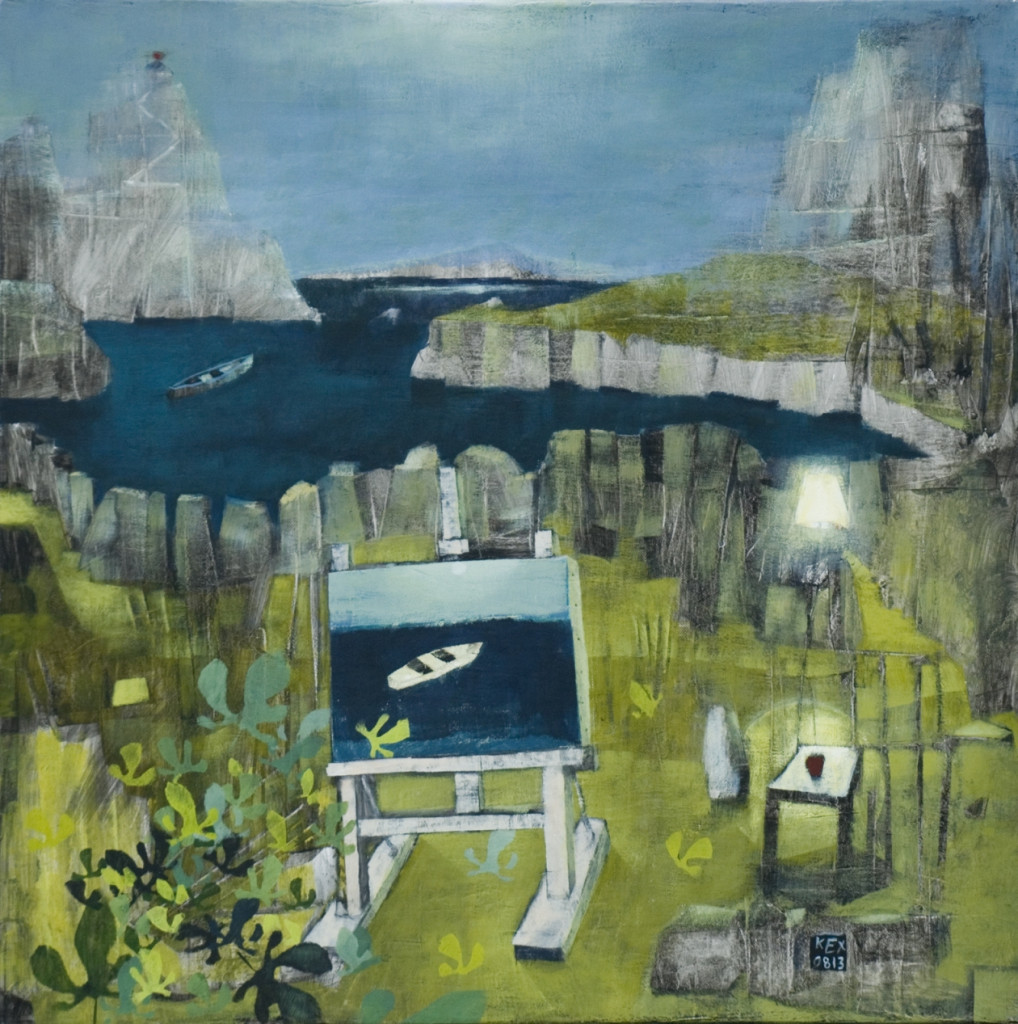 9. ΒΙΒΛΙΟΓΡΑΦΙΑBakhtin, M. M. (1981). The dialogic imagination. Όστιν, Τέξας: Austin University of Texas Press.Baumfield, V., C. Bowness, D. Cush και J. Miller (1994). A Third Perspective. Πλίμουθ: University College of St Mark and St John.Baynham, M. (2002). Πρακτικές Γραμματισμού. Αθήνα: Μεταίχμιο.Bhaskar, R. (1978). A Realist Theory of Science. Μπράιτον: Harvester.Bhaskar, R. (1993). Dialectic: The Pulse of Freedom. Νέα Υόρκη: Verso.Bruner,  J. (1962). The Process of Education, Κέιμπριτζ, Μα.,U.S.A.: Harvard University Press.Bruner, J. (1997). Πράξεις νοήματος. Μτφρ. Η. Ρόκου και Γ. Καλομοίρης. Αθήνα: Ελληνικά Γράμματα.Dewey, J. (1902). The Child and the Curriculum. Σικάγο: University of Chicago Press.Dewey, J. (1934). A common faith. Λονδίνο: Yale University Press.Dewey, J. (1938). Experience and Education. Στο J. Dewey, Later Works, 1935-53, (Τόμ. 13, σσ. 1-63). Carbondale: Southern Illinois University Press.Dewey, J. (1958). Experience and Nature. Νέα Υόρκη: Dover.Dewey, J. (1964). John Dewey on education; selected writings. Επιμ. R. D. Archambault. Νέα Υόρκη: Modern Library.Dewey,  J. (1980). Εμπειρία και εκπαίδευση.  Μτφρ. Λ. Πολενάκης. Αθήνα: Γλάρος. Eisner, E. (1985). The Educational Imagination: On the Design Evaluation of School Programs. Νέα Υόρκη: McMillan.Erikson, E. H. (1977). Toys and Reasons. Stages in the Ritualization of Experience. Νέα Υόρκη: W.W. Norton & Company.Erikson, E. (1990). Η παιδική ηλικία και η κοινωνία. Μτφρ. Μ. Κουτρουμπάκη. Αθήνα: Καστανιώτης.Erricker, C. (2010). Religious Education. A Conceptual and Interdisciplinary Approach for Secondary Level. Λονδίνο και Νέα Υόρκη: Routledge.Erricker, C., & Erricker, J. (2000). The Children and Worldviews project: A Narrative Pedagogy of Religious Education. Στο M. Grimmitt (Επιμ.), Pedagogies of Religious Education (σσ. 188-206). Γκρέιτ Γουέικεριν, Έσεξ: McCrimmons.Europe, Council of. (2008). White Paper on Intercultural Dialogue CM(2008)30/ 2 May 2008. Ανακτήθηκε από http://www.coe.int/t/dg4/intercultural/whitepaper_interculturaldialogue_2_EN.asp.Feldman, R. S. (2011). Εξελικτική Ψυχολογία. Μτφρ. Ζ. Αντωνοπούλου και Ζ. Κουλεντιανού. Αθήνα: Gutenberg.Fowler, J. W. (1981). Stages of faith: The psychology of human development and the quest for meaning. Σαν Φρανσίσκο: Harper Collins.Freire, P. (1977). Η Αγωγή του Καταπιεζόμενου. Μτφρ. Γ. Κρητικός. Αθήνα: Εκδόσεις Ράππα.Gee, J. P. (2007).What video games have to teach us about learning and literacy, Νέα Υόρκη: Macmillan.Geertz, C. (1983). Local Knowledge. Νέα Υόρκη: Basic Books.Geertz, C. (2003[1973]). Η ερμηνεία των πολιτισμών. Μτφρ. Θ. Παραδέλλης. Αθήνα: Εκδόσεις Αλεξάνδρεια.Giroux, H. A. (2004). The Politics of Public Pedagogy. Στο J. Di Leo και W. Jacobs (Επιμ.), If Classrooms Matter: Progressive Vision of Educational Environments (σσ. 15-36). Νέα Υόρκη: Routledge.Goldman, R. (1068), Religious Thinking from Childhood to Adolescence, Λονδίνο: Routledge and Kegan Paul.Goleman, D. (1998). Η συναισθηματική νοημοσύνη: Γιατί το EQ είναι πιο σημαντικό από το IQ. Μτφρ. Ά. Παπασταύρου. Αθήνα: Ελληνικά Γράμματα.Grimmitt, M. (1987). Religious Education and Human Development. Γκρέιτ Γουέικεριν, Έσεξ: McCrimmons.Grimmitt, M. (Επιμ.). (2000). Pedagogies of Religious Education. Γκρέιτ Γουέικεριν, Έσεξ: McCrimmons.Grimmitt, M. (2000). Constructivist Pedagogies of Religious Education Project: RE-thinking Knowledge, Teaching and Learning in Religious Education. Στο M. Grimmitt (Επιμ.), Pedagogies of Religious Education. Case studies in the Research and Development of Good Padagogic Practice in RE (σσ. 207-227). Great Wakering. Essex: McCrimmons.Havighurst, R. J. (1972). Developmental tasks and education. New York: McKay.Haydon, G. (Επιμ.). (2009). Faith in Education. Λονδίνο: University of London Institute of Education.Heaven, P. (2001). The social psychology of adolescence. Μπεϊσινγστόουκ: Palgrave.Heimbrock, H.-G. (2004). Beyond secularization: Experiences of the sacred in childhood and adolescence as a challenge for RE development theory. British Journal of Religious Education, 26(2), σσ. 119-131.Hella, E., και A. Wright (2009). Learning ‘about’ and ‘from’ religion: Phenomenography, the Variation Theory of Learning and religious education in Finland and the UK. British Journal of Religious Education, 31(1), σσ. 53-64.Hermans, H. (2001). The Dialogical Self: Toward a Theory of Personal and Cultural Positioning. Culture & Psychology, 7, σσ. 243-281.Hermans, H., & Hermans-Konopka, A. (2010). Dialogical Self Theory Positioning and Counter-Positioning in a Globalizing Society. Cambridge: Cambridge University Press.Hoffman, M. L. (1988). Moral Development. Στο M. H. Bornstein, & M. Lamb (Επιμ.), Developmental Psychology: An Advanced Textbook (σσ. 497-548). Hillsdale, NJ: Erlbaum.Jackson, R. (1997). Religious Education: An Interpretative Approach. London: Hodder.Kalantzis, M., και Cope, B. (2001). Multiliteracies: A framework for action. Στο M. Kalantzis, & M. Cope, Transformatons in Language and learning: Perpectives on Multiliteracies. (σσ. 19-31). Σίδνεϊ: Common Ground Publishing.Kalantzis, M., και B. Cope (2013). Νέα Μάθηση. Βασικές αρχές για της επιστήμη της εκπαίδευσης. Μτφρ. Χ. Γιώργος. Αθήνα: Κριτική.Karpov, Y. V., και H.C. Haywood (1998). Two ways to elaborate Vygotsky's concept of mediation: Implications for Instruction. American Psychologist, 53(1), σσ. 27-36.Kohlberg, L. (1983). The psychology of moral development. Νέα Υόρκη: Harper & Row.Kohlberg, L. (1981). Essay on moral development: Vol. 1. The Philosophy of moral development. San Francisco: Harper & Row.Kohlberg, L. (1984). Essays on moral development: Vol.2 The psychology of moral development. San Francisco: Harper & Row.Koukounaras Liagkis, M. (2013). Religion in the Curriculum in the post-modern era: Why young people should know about religion? International Journal for Cross-Disciplinary Subjects in Education, 3 (1), σσ. 1373-1378.Leak, G. K., A.A. Loucks and P. Bowlin (1999). Development and initial validation of an objective measure of faith development. The International Journal for the Psychology of Religion 9(2), σσ. 105-124.Marcia, J. (1967). Ego identity status: Relationship to change in self-esteem, “general adjustment” and authoritarianism. Journal of Personality (35), σσ. 118-133.Marcia, J. E. (1980). Identity in Adolescence. Στο J. Adelson (Επιμ.), Handbook of adolescent psychology (σσ. 159-187). New York: John Wiley and Sons.Marcia, J. E. (1994). The empirical study of ego identity. Στο H. A. Bosma, & L. G. Tobi (Επιμ.), Identity development: An interdisciplinary approach (σσ. 67-80). Thousand Oaks, CA: Sage.Maybury, J., και G. Teece (2005). Learning from what? A question of subject focus in religious education in England and Wales. Journal of Beliefs and Values, 26(2), σσ. 179-190.Meece, J. L. (2002). Child and Adolescent Development for Educators. Νέα Υόρκη: McGraw-Hill.Mitropoulou, V., M. Rantzou και M. Anagnostopoulou (2014). Intercultural Education in the Civil Education in the Curricula of the Greek School (Elementary-High School). Asian Journal of Instruction, 2(1)(ÖZEL), σσ. 198-206.Muus R. (31975) Theories of Adolescence. Νέα Υόρκη: Random House.Nucci, L. P. (2001). Education in the Moral Domain. Cambridge: Cambridge University Press.Piaget, J. (1954). The Construction of Reality in the Child. Νέα Υόρκη: Basic Books.Piaget, J. (1972). The Psychology of Intelligence. Τότοβα, Ν.Τζ.: Littlefield Adams.Piaget, J. (2007[1973]). The Chld's Conception of the World. Λονδίνο: Paladin Books.REDCo. (2009). Religion in Education. An contribution to Dialogue or a factor of Conflict in transforming societies of European countries. Periodic Activity Report 3. Αμβούργο: Universitat Hamburg.Robinson, K. (2011). Άλλη λογική. Για μια επανάσταση δημιουργικότητας. Μτφρ. Β. Αργυριάδης. Αθήνα: Εν πλώ.Rogers, C. (1956). What it means to become a person. Στο C. E. Moustakas (Επιμ.). The Self (σσ. 195-211). Νέα Υόρκη: Harper & Bros.Rogers, C. (1961). On becoming a person. Boston: Houghton Mifflin.Rogers, C. (1969). Freedom to learn. Colombus Ohio: Charles Merrill Co.Rogers, W. (1980). Interdisciplinary Approaches to Moral and Religious Development: A Critical Overview. Στο C. Brusselmans, & J. O' Donahue (Επιμ.), Toward moral and religious maturity: The First International Conference on Moral and Religious Development (σσ. 12-50). Morristown, NJ: Silver Burdett Co.Sangster, M. & Overall, L. (2006). Assessment. A practical guide for primary teachers. London: Continuum.
Schiro, M. (1978). Curriculum for Better Schools: The Great Ideological Debate. Ένγκλγουντ Κλιφς, Ν. Τζ.: Educational Technology Publication. Singer, S. J. (2005). Educating for Commitment: Insights from Postmodernity. Religious Education: The Official Journal of the Religious Education Association, 100(3), σσ. 296-310.Slavin, R. E. (2007). Εκπαιδευτική Ψυχολογία. Θεωρία και πράξη. Μτφρ. Ε. Εκκεκάκη. Αθήνα: Μεταίχμιο.Smart, N. (1971). The Religious Experience of Mankind. Λονδίνο: Fondana.Stern, J. (2006). Teaching Religious Education. Researchers in the Classroom. Λονδίνο και Νέα Υόρκη: Continuum.Tyler, R. W. (1949). Basic Principles of Curriculum and Instruction. Σικάγο: Chicago University of Chicago Press.VonGlasersfeld, E. (1995). Radical constructivism: A way of knowing and learning. Ουάσινγκτον: Falmer.Vygotsky, L.S. (1978). Mind in Society:  The development of higher psychological processes.  Κέιμπριτζ, MA:  Harvard University Press.Vygotsky, L.S. (1962). Thought and Language.  Κέιμπριτζ, MA:  MIT Press. Vygotsky, L. S. (1998[1978]). Νους στην κοινωνία. Η ανάπτυξη των ανώτερων ψυχολογικών διαδικασιών. Μτφρ. Α. Μπίμπου. Αθήνα: Gutenberg.Ong, W. J. (2005). Προφορικότητα και εγγραματοσύνη: Η εκτεχνολόγηση του λόγου. Μτφρ. Κ. Χατζηκυριάκου. Ηράκλειο: Πανεπιστημιακές εκδόσεις Κρήτης.Watson, B. (2012). Why religious education matters. Στο L. Barnes (Επιμ.), Debates in Religious Education (σσ. 13-21). Λονδίνο και Νέα Υόρκη: Routledge.Winnicott, D. W. (1951/1958). Transitional objects and transitional phenomena. Στο D. W. Winnicott, Collected Papers (σσ. 1-34). Λονδίνο: Tavistock.Wray, D. και M. Lewis (1997). Extending Literacy. Λονδίνο: Routledge.Ziebertz, H.-G., και W.K. Kay (2005). Youth in Europe 1: An International Empirical Study about Life Perspectives. Μίνστερ: Lit Verlag.Ziebertz, H.-G., και W.K. Kay (2006). Youth in Europe 2: An International Empirical Study about Religiosity. Μίνστερ: Lit Verlag.Ziebertz, H.-G., W.K. Kay και U. Riegel (2009). Youth in Europe 3: An International Empirical Study of the Significance of Religion for Life Orientation. Μίνστερ:  Lit Verlag.Zizioulas J. (1997). Being as Communion, Studies in Personhood and the Church, Νέα Υόρκη: St. Vladimir’s Press. Zizioulas J. (2007). Communion and Otherness, Further Studies in Personhood and the Church, Λονδίνο: T&T Clark.Αγγελάκος, Κ. (2003). Η ένταξη της διαθεματικής προσέγγισης της γνώσης στο επίσημο πρόγραμμα του ελληνικού σχολείου: από τη μυθοποίηση στην "ομαλή προσγείωση". Στο Κ. Αγγελάκος (Επιμ.), Διαθεματικές προσεγγίσεις της γνώσης στο ελληνικό σχολείο (σσ. 12-17). Αθήνα: Μεταίχμιο.Αρμαμέντος, Π. Δ., και Β. Α. Σωτηρόπουλος (2008). Προσωπικά Δεδομένα. Ερμηνεία κατ' άρθρο. Θεσσαλονίκη: Σάκκουλας.Βασιλόπουλος, Χ. (1996). Θρησκευτική Αγωγή και αυτονομία του παιδιού. Θεσσαλονίκη: Αφοί Κυριακίδη.Βασιλόπουλος, Χ. (2006). Παιδαγωγικά Μελετήματα. Θεσσαλονίκη: Βάνιας.Βασιλόπουλος, Χ. (32003). Διδακτική του μαθήματος των Θρησκευτικών. Θεσσαλονίκη: Βάνιας.Βασιλόπουλος, Χ. (31993). Ο μαθητής ως κριτήριο του μαθήματος των Θρησκευτικών. Θεσσαλονίκη: Αφοί Κυριακίδη. Βασιλόπουλος, Χ. (2008). Σχολική θρησκευτική αγωγή. Θεσσαλονίκη: Βάνιας.Βουλγαράκη-Πισίνα, Ε. (2004). Νεωτερικότητα και Σχολική Θρησκευτική Αγωγή. Αθήνα: Μαΐστρος. Γιαγκάζογλου, Στ. (2007). Το μάθημα των Θρησκευτικών στη δημόσια εκπαίδευση. Φυσιογνωμία, σκοποί, περιεχόμενο, νέα βιβλία, διαθεματική προσέγγιση, ευρωπαϊκή προοπτική, θεολογία της ετερότητας. Στα Πρακτικά της Επιστημονικής Ημερίδας, Τα Θρησκευτικά στο σύγχρονο σχολείο. Απέναντι στις προκλήσεις των καιρών, σσ. 34-108. Νεάπολη Θεσσαλονίκης: Ι. Μητροπόλεως Νεαπόλεως και Σταυρουπόλεως.Γιαγκάζογλου, Στ., Αθ. Νευροκοπλής και Γ. Στριλιγκάς (Επιμ.) (2013). Τα θρησκευτικά στο σύγχρονο σχολείο. Ο διάλογος και η κριτική για το νέο Πρόγραμμα Σπουδών στα Θρησκευτικά Δημοτικού και Γυμνασίου. Αθήνα: Αρμός.  Γκόβας, Ν. (2003). Για ένα νεανικό δημιουργικό θέατρο, ασκήσεις, παιχνίδια, τεχνικές, ένα πρακτικό βοήθημα για εμψυχωτές θεατρικών ομάδων και εκπαιδευτικούς. Αθήνα: Μεταίχμιο. Γκότοβος, Αθ., Παιδαγωγική αλληλεπίδραση. Επικοινωνία και Κοινωνική Μάθηση στο Σχολείο, εκδ. Gutenberg, Αθήνα 1999. Γούναρη, Π. και Γ. Γρόλλιος (Επιμ.) (2010). Κριτική Παιδαγωγική. Μία συλλογή κειμένων. Μτφρ. Β. Παππή. Αθήνα: Gutenberg.Δεληκωσταντής, Κ. (2009). Η παιδεία ως πολιτισμός του προσώπου. Αθήνα: Έννοια.Δεληκωσταντής, Κ. (2009β). Η σχολική Θρησκευτική Αγωγή: Μεταξύ Παιδαγωγικής και Θεολογίας. Αθήνα: Έννοια.Δεληκωνσταντής, Κ. (2013) Το μάθημα των Θρησκευτικών: Ταυτότητα και προοπτικές. Στο Γιαγκάζογλου, Στ., Αθ. Νευροκοπλής και Γ. Στριλιγκάς (Επιμ.). Τα θρησκευτικά στο σύγχρονο σχολείο. Ο διάλογος και η κριτική για το νέο Πρόγραμμα Σπουδών στα θρησκευτικά Δημοτικού και Γυμνασίου, σσ. 401-414. Αθήνα: Αρμός. Διαμαντής, Φ. (2013). Θρησκευτικός Γραμματισμός, τρεις περιπτώσεις ορθόδοξου λόγου. Διδακτορική διατριβή. Θεσσαλονίκη.Ζηζιούλας, Ιωάννης (Μητροπολίτης Περγάμου). (2010). Ορθόδοξη Εκκλησία και τρίτη χιλιετία. Στο Σ. Φωτίου (Επιμ.). Η υποδοχή του Άλλου (σσ. 101-123). Αθήνα: Αρμός.Καλαϊτζίδης, Π. (Επιμ.) (2000). Γιατί Θρησκευτικά σήμερα; Πρακτικά της Διημερίδας: Το Μάθημα των Θρησκευτικών στο Ενιαίο Λύκειο (Α΄ Συνάντηση Θεολόγων Καθηγητών). Βόλος, 16-17 Απριλίου 1999, Αθήνα: Δόμος.Καπετανάκης, Γ.Δ. (2014). Θρησκειακή Αγωγή στο Ελληνικό Λύκειο (Διδακτορική διατριβή), Αθήνα: Manifesto.Καραμούζης, Π. (2007). Πολιτισμός και Διαθρησκειακή Αγωγή. Αθήνα: Ελληνικά Γράμματα.Καψάλης, Α. Γ. (2006). Παιδαγωγική Ψυχολογία. Θεσσαλονίκη: Αφοί Κυριακίδη.Καψάλης, Α. & Χανιωτάκης, Ν. (2011). Εκπαιδευτική Αξιολόγηση. Θεσσαλονίκη: Αφοί Κυριακίδη.Κογκούλης, Ι. (31989). Εισαγωγή στην Παιδαγωγική, Θεσσαλονίκη: Αφοί Κυριακίδη.Κογκούλης, Ι. (1986). Η σχολική τάξη ως κοινωνική ομάδα:Χριστιανοπαιδαγωγική θεώρηση. Θεσσαλονίκη: Αφοί Κυριακίδη.Κογκούλης, Ι. (21993). Το Μάθημα των Θρησκευτικών στη Μέση Εκπαίδευση (1833-1932): Συμβολή στην Ιστορία της Νεοελληνικής Εκπαίδευσης. Θεσσαλονίκη: Αφοί Κυριακίδη.Κογκούλης, Ι. (21993). Το Μάθημα των Θρησκευτικών στη Μέση Εκπαίδευση κατά την Πεντηκονταετία 1932-1982: Ιστορικοπαιδαγωγική Προσέγγιση και Συμβολή στην Ιστορία της Νεοελληνικής Εκπαίδευσης. Θεσσαλονίκη: Αφοί Κυριακίδη.Κοκκέβη, Α., Α. Φωτίου, Μ. Σταύρου και Ε. Καναβού (2011). Οι έφηβοι και το σχολείο. Σειρά θεματικών τευχών: Έφηβοι, Συμπεριφορές και Υγεία. Αθήνα: Ερευνητικό Πανεπιστημιακό Ινστιτούτο Υγιεινής.Κόπτσης, Αλ. (2008). Οι θρησκευτικές έννοιες και η βιωματική τους διδασκαλία: Θεωρητική προσέγγιση-Πειραματική εφαρμογή, Θεσσαλονίκη: Βάνιας. Κορναράκης, Κ. Ι. (2012). Ο Άνθρωπος απέναντι στην Εικόνα του. Αθήνα: Αρμός.Κοσμόπουλος Β. Αλέξανδρος (1990). Το σχολείο πέθανε. Ζήτω το σχολείο του προσώπου. Αθήνα: Γρηγόρης.Κοσμόπουλος, Α. Β. (42000). Σχεσιοδυναμική Παιδαγωγική του Προσώπου. Αθήνα: Γρηγόρης.Κοσμόπουλος, Αλ. και Γρ. Μουλαδούδης (2003). Ο Carl Rogers & η Προσωποκεντρική του Θεωρία για την Ψυχοθεραπεία και την Εκπαίδευση. Αθήνα: Ελληνικά Γράμματα.Κουκουνάρας-Λιάγκης, Μ. (2013). Η θρησκευτική εκπαίδευση στο Λύκειο στην τομή της νεωτερικής και μετανεωτερικής σκέψης. Η λύση είναι η κονστρουβιστική προσέγγιση; Επιστήμες της αγωγής, 3, σσ. 62-82.Κουκουνάρας-Λιάγκης, Μ. (2013). Το Μάθημα των Θρησκευτικών σήμερα και αύριο. Μία άποψη με κριτήριο την παιδαγωγική και διδακτική του μαθήματος. Νέα Παιδεία, 146, σσ. 123-135.Κουκουνάρας Λιάγκης, Μ. (2014). Η ανάπτυξη της θρησκευτικότητας και πίστης του παιδιού και του εφήβου. Μία συμβολή στην αγωγή και την εκπαίδευση με την αρωγή των λόγων του οσίου Πορφυρίου Καυσοκαλυβίτου». Θεολογία, 85(3) σσ. 180-181 (σσ. 167-213).Κουκουνάρας Λιάγκης, Μ. ( 2015). Επιστήμες της Παιδαγωγικής και πρώτη εφηβεία. Συμβολή στη διδακτική μεθοδολογία της Θρησκευτικής Εκπαίδευσης. Αθήνα: Gutenberg.Κουκουνάρας Λιάγκης, Μ.  (2015). Φιλοσοφία του Αναλυτικού Προγράμματος Σπουδών: Συμβολή στον σχεδιασμό της θρησκευτικής Εκπαίδευσης στο Λύκειο, Εκπαιδευτικός Κύκλος, 3 (1). σσς. 139-153. ().Κουλαϊδής, Β., και Κ. Δημόπουλος (2005). Ελληνική νεολαία. Όψεις κατακερματισμού. Αθήνα: Μεταίχμιο.Κρίστεβα, Τ. (2011). Αυτή η απίστευτη ανάγκη για πίστη. Μτφρ. Τ. Κωνσταντίνου. Αθήνα: Μεταίχμιο.Μάνεσης, Α. (1981). Συνταγματικά Δικαιώματα. Α΄Ατομικές Ελευθερίες. Θεσσαλονίκη: Σάκκουλας.Ματσαγγούρας, Η. (2002). Διεπιστημονικότητα, διαθεματικότητα και ενιαιοποίηση στα νέα προγράμματα Σπουδών. Τρόποι οργάνωσης της σχολικής γνώσης. Επιθεώρηση Εκπαιδευτικών Θεμάτων (7), σσ. 19-36.Ματσαγγούρας, Η. (52007). Θεωρία και πράξη της διδασκαλίας, τ. Β΄, Στρατηγικές Διδασκαλίας. Η κριτική Σκέψη στη Διδακτική Πράξη, Αθήνα: Gutenberg.Ματσαγγούρας, Η. (2008). Ομαδοσυνεργατική Διδασκαλία και Μάθηση. Αθήνα: Εκδόσεις Γρηγόρη.Ματσαγγούρας, Η. (2009). Εισαγωγή στις Επιστήμες της Παιδαγωγικής. Εναλλακτικές Προσεγγίσεις, Διδακτικές Προεκτάσεις. Αθήνα: Gutenberg.Μητροπούλου, Β. (2015). Kοινωνικοπολιτισμικές Θεωρίες Μάθησης, Προτάσεις εφαρμογής στη διδακτική πράξη με χρήση Η/Υ. Θεσσαλονίκη: Όστρακον.Μητροπούλου, Β. (2014). Εκπαιδευτικές Τεχνολογίες στο σύγχρονο σχολείο. Εφαρμογές στη Θρησκευτική Αγωγή. Θεσσαλονίκη: Όστρακον.Μπαχτίν, Μ. (2014). Δοκίμια Ποιητικής. Μτφρ. Γ. Πινακούλας. Ηράκλειο: Πανεπιστημιακές Εκδόσεις Κρήτης.Μπέγζος, Μ. (2011). Ψυχολογώντας τη θρησκεία. Αθήνα: Γρηγόρης.Μυλωνάκου Κεκέ, Η. (2013). Κοινωνική Παιδαγωγική. Θεωρητικές, Επιστημολογικές και μεθοδολογικές Διαστάσεις. Αθήνα: Διάδραση.Νησιώτης, Ν. (2004). Η Θρησκευτική Παιδεία εν Όψει των Νεότερων Κοινωνικών Εξελίξεων. Στο Ν. Νησιώτης. Από την Ύπαρξη στη Συνύπαρξη: Κοινωνία, Τεχνολογία, Θρησκεία, σσ. 139-196. Αθήνα: Μαΐστρος. Νίκας, Α. Θ. (1992). Διδακτική του θρησκευτικού μαθήματος. Αθήνα: Βιβλιογονία.Νικολούδης, Δ. (2010). Κριτική Παιδαγωγική και Γραμματισμός. Διδακτορική διατριβή υποβληθείσα στο Παιδαγωγικό Τμήμα Δημοτικής Εκπαίδευσης του ΑΠΘ.Ντίνας, Κ. (2004). Γραμματισμός - Πολυγραμματισμοί και διαπολιτισμική γλωσσική διδασκαλία. Στο: Π. Γεωργογιάννης (Επιμ.). Διαπολιτισμική Εκπαίδευση. 1ο Πανελλήνιο Συνέδριο, σσ. 193-206. Πάτρα: Κέντρο Διαπολιτισμικής ΕκπαίδευσηςΞωχέλλης, Π. (61999). Εισαγωγή στην Παιδαγωγική. Θεμελιώδη προβλήματα της Παιδαγωγικής Επιστήμης. Θεσσαλονίκη: Αφοί Κυριακίδη. Ξωχέλλης, Π. (41999). Παιδαγωγική του Σχολείου. Θεσσαλονίκη: Αφοί Κυριακίδη. Παιδαγωγικό Ινστιτούτο, Οδηγός για τον Εκπαιδευτικό στα Θρησκευτικά Δημοτικού και Γυμνασίου, Αθήνα 2011.Πάνος, Δ.,  και Σ.  Κρουσταλλάκης (1999). Κριτική Παρουσίαση των Μεταπολεμικών Βοηθημάτων της Αποστολικής Διακονίας για τα Ανώτερα Κατηχητικά Σχολεία. Αθήνα: Αρμός. Περσελής, Ε.(2013). Ο ευρωπαϊκός προσανατολισμός του μαθήματος των Θρησκευτικών: Διαπιστώσεις και προοπτικές. Στον συλλογικό τόμο: Τα θρησκευτικά στο σύγχρονο σχολείο, Ο διάλογος και η κριτική για το νέο Πρόγραμμα Σπουδών στα θρησκευτικά Δημοτικού και Γυμνασίου, σσ. 415-428. Αθήνα: Αρμός.Περσελής, Ε., «Σύγχρονη εκπαίδευση και το μάθημα των θρησκευτικών», στην ΕΕΘΣΠΑ, τόμ. ΜΒ΄ (2007), Αθήνα.  Περσελής, Ε. (2005). Πίστη και Χριστιανική Αγωγή: Η θεωρία των σταδίων ανάπτυξης της πίστης του James W. Fowler. Αθήνα: Γρηγόρης.Περσελής, Ε. (2007). Θεωρίες Θρησκευτικής Ανάπτυξης και Αγωγής. Αθήνα: Γρηγόρης.Περσελής, Ε. (2007). Σχολική Θρησκευτική Αγωγή. Αθήνα: Γρηγόρης.Περσελής, Ε. (1992). «Η ορθόδοξη χριστιανική αγωγή ως σύγχρονη μορφωτική διαδικασία», στο περιοδ. «ΚΟΙΝΩΝΙΑ», ΛΕ’, τ. 3, Αθήνα.  Πιαζέ,  Ζ. (41989). Ψυχολογία και Παιδαγωγική. Μτφρ. Τ. Ανθουλιάς, Αθήνα: Νέα Σύνορα. Πορτελάνος, Σ. (2010). Διαπολιτισμική και διαθεματική διδακτική του μαθήματος των θρησκευτικών. Αθήνα: Έννοια.Πουρκός, Μ. Α. (2003). Ο ρόλος του πλαισίου στην ανθρώπινη επικοινωνία, την εκπαίδευση και την κοινωνική-ηθική μάθηση. Αθήνα: Gutenberg.Σταθόπουλος, Μ. Π. (1999). Η Συνταγματική κατοχύρωση της Θρησκευτικής ελευθερίας και οι σχέσεις Πολιτείας-Εκκλησίας. Στο Δ. Χριστόπουλος (Επιμ.). Νομικά ζητήματα θρησκευτικής ετερότητας στην Ελλάδα. Αθήνα: Κριτική. Συργιάννη, Μ. (2014). Ο Απόστολος Παύλος στο σχολείο: διδακτικές προσεγγίσεις με στόχο τη συνεργατική, διερευνητική και βιωματική μάθηση στο μάθημα των Θρησκευτικών. Στο Τόμος Επετειακός επί τη Συμπληρώσει Είκοσι Ετών από της υπό του Σεβασμιωτάτου Μητροπολίτου Βεροίας, Ναούσης και Καμπανίας κ. Παντελεήμονος Καθιερώσεως των Εκδηλώσεων προς τιμή του Αγίου Ενδόξου Αποστόλου 1995-2014, σσ. 471-494. Βέροια.Σωτηρέλης, Γ. Χ. (31998). Θρησκεία και Εκπαίδευση Κατά το Σύνταγμα και την Ευρωπαϊκή Σύμβαση: Από τον κατηχητισμό στην πoλυφωνία . Αθήνα-Κομοτηνή: Αντ.Ν. Σάκκουλας.Σωτηρόπουλος, Β. (2008). Η συνταγματική προστασία των προσωπικών δεδομένων. Αθήνα-Θεσσαλονίκη: Σάκκουλας.Τσάγκας, Ιωάννης Β. (1992) Η Θρησκευτική Αγωγή στο Έργο του Ιωάννη Καποδίστρια. Αθήνα: Παναγόπουλος.ΥΠΑΙΘ/ΙΕΠ (2014). Γενική φιλοσοφία και σκοποί του Προγράμματος Σπουδών, σύμφωνα και με τα διεθνή πρότυπα γνώσεων-δεξιοτήτων-ικανοτήτων. Άξονες και κριτήρια για τη σύνταξη των νέων Προγραμμάτων Σπουδών και των Οδηγών για τον Εκπαιδευτικό με βάση το ωρολόγιο πρόγραμμα». Άξονες και κριτήρια για τη σύνταξη του Προγράμματος Σπουδών στα Θρησκευτικά Λυκείου. Αθήνα:  ΥΠΑΙΘ/ΙΕΠ.ΥΠΑΙΘ/ΙΕΠ (2015). Πρόγραμμα Σπουδών στα Θρησκευτικά Λυκείου (Υπουργική Απόφαση 8562/Δ2/19-1-2015, ΦΕΚ 182/τ.Β/23-1-2015). Αθήνα: ΥΠΑΙΘ/ΙΕΠ.ΥΠΑΙΘ/ΙΕΠ/Νέο Σχολείο (2011). Οδηγός  Εκπαιδευτικού, Θρησκευτικά Δημοτικού-Γυμνασίου,  Αθήνα:  ΥΠΑΙΘ/ΙΕΠ.  Ανακτήθηκε από http://ebooks.edu.gr/new/ps.php, 5/1/2015).ΥΠΑΙΘ/ΙΕΠ/Νέο Σχολείο (2014). Νέο Σχολείο ένα σχολείο χωρίς τοίχους. Αθήνα: ΥΠΑΙΘ/ΙΕΠ.  Ανακτήθηκε από http://www.minedu.gov.gr/neo-sxoleio-main.html?showall=1&limitstart. ΥΠΑΙΘ/ΙΕΠ/Νέο Σχολείο (2014). Πρόγραμμα Σπουδών στα θρησκευτικά Δημοτικού και Γυμνασίου. (Αναθεωρημένη έκδοση 2014). Αθήνα: ΥΠΑΙΘ/ΙΕΠ. Ανακτήθηκε από http://e-thriskeftika.sch.gr/PSThriskeftikon1.pdf. ΥΠΑΙΘ/ΙΤΥΕ/Τομέας Επιμόρφωσης Κατάρτισης (32014). Επιμορφωτικό υλικό για την επιμόρφωση των εκπαιδευτικών στα κέντρα στήριξης επιμόρφωσης (Τεύχος 3: Κλάδος ΠΕ02). Πάτρα: ΥΠΑΙΘ/ΙΤΥΕ-ΔΙΟΦΑΝΤΟΣ. Ανακτήθηκε από http://blogs.sch.gr/stratilio/files/2014/07/tpe-eidiko-meros.pdf. Φειδάς, Βλ. (1983). Το Πρόβλημα του Σκοπού της Παιδείας στο Νεώτερο  Ελληνισμό: Σύναξη 8, σσ. 11-22.Φλουρής, Γ. (1986). Η αρχιτεκτονική της διδασκαλίας και η διαδικασία της μάθησης. Αθήνα: Γρηγόρης.Φλουρής, Γ. Σ. (72008). Αναλυτικά Προγράμματα για μια Νέα Εποχή στην Εκπαίδευση. Αθήνα: Εκδόσεις Γρηγόρης.Φρυδάκη, Ε. (2009). Η διδασκαλία στην τομή της Νεωτερικής και της μετανεωτερικής σκέψης, Αθήνα: Κριτική.Χαραλαμπίδης, Στ. (2007).  Η Θρησκευτική Αγωγή στο Εκπαιδευτικό Έργο του Αλέξανδρου Δελμούζου, Θεσσαλονίκη: Αφοί Κυριακίδη.Χατζηγεωργίου, Γ. (2012). Γνώθι το Curriculum. Αθήνα: Διάδραση.Χατζηχρήστου, Χ. Γ. (Επιμ.). (2011). Κοινωνική και Συναισθηματική Αγωγή στο Σχολείο. Πρόγραμμα για την προαγωγή της Ψυχικής Υγείας και της Μάθησης στη Σχολική Κοινότητα. Εκπαιδευτικό Υλικό ΙΙΙ. Δευτεροβάθμια Εκπαίδευση-Σχολείο Και Οικογένεια. Αθήνα: Τυπωθήτω.Χολέβα, Ν. (2010).  Εσύ όπως κι εγώ, εξερευνώντας τη διαφορετικότητα μέσα από το θέατρο, Αθήνα: Πανελλήνιο Δίκτυο για το θέατρο στην εκπαίδευση.Χρυσαφίδης, Κ. (2002). Βιωματική-Επικοινωνιακή Διδασκαλία. Αθήνα: Gutenberg.ΣΗΜΕΙΩΣΗ: Όλες οι βιβλιογραφικές αναφορές και οι παραπομπές στο διαδίκτυο, σε ολόκληρο τον Οδηγό  Εκπαιδευτικού, προσπελάστηκαν στις  15 Φεβρουαρίου 2015. Για λόγους συντομίας, εξαιτίας του πλήθους των παραπομπών, η παρατήρηση δεν επαναλάμβεται ξεχωριστά σε κάθε ηλεκτρονικό σύνδεσμο. 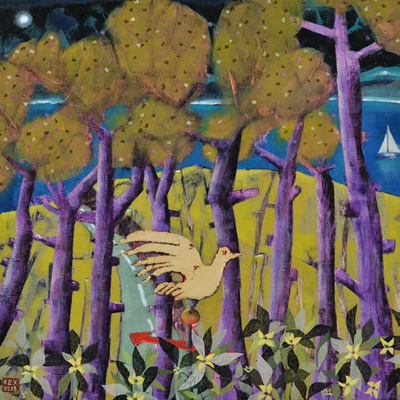 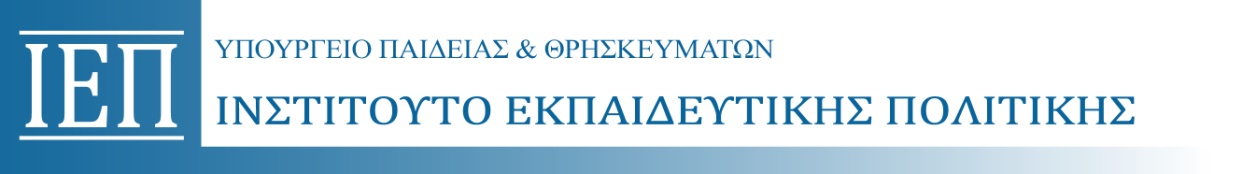 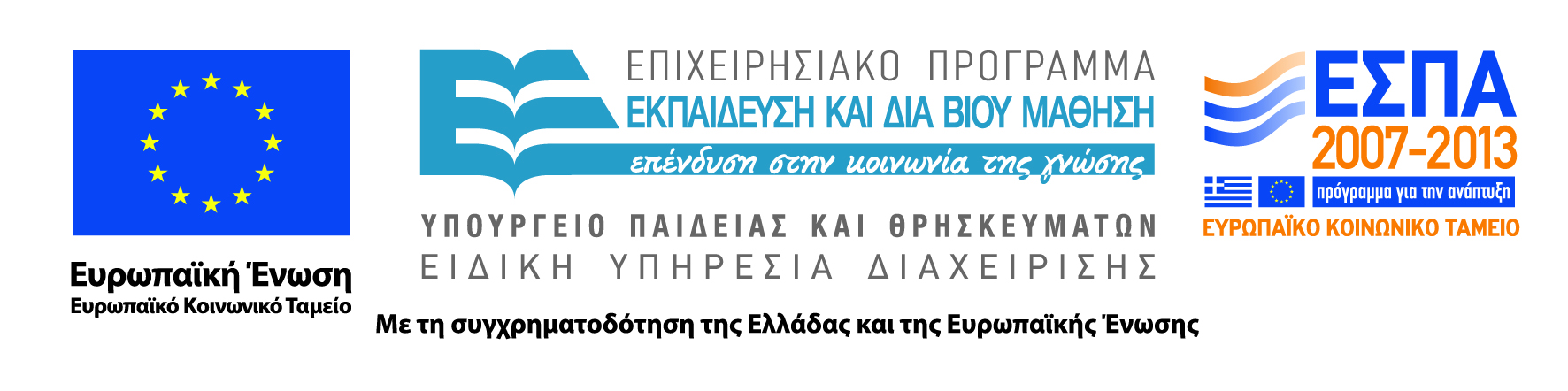 ΕΣΠΑ 2007-13\Ε.Π. Ε&ΔΒΜ\Α.Π. 1-2-3«ΝΕΟ ΣΧΟΛΕΙΟ (Σχολείο 21ου αιώνα) – Νέο Πρόγραμμα Σπουδών – Οριζόντια Πράξη» MIS: 295450Με συγχρηματοδότηση της Ελλάδας και της Ευρωπαϊκής Ένωσης (Ε.Κ.Τ.)ΠΡΟΓΡΑΜΜΑ ΣΠΟΥΔΩΝ ΣΤΑ ΘΡΗΣΚΕΥΤΙΚΑ ΛΥΚΕΙΟΥΒασικές έννοιες  &  Υπο-έννοιεςΠΡΟΓΡΑΜΜΑ ΣΠΟΥΔΩΝ ΣΤΑ ΘΡΗΣΚΕΥΤΙΚΑ ΛΥΚΕΙΟΥΒασικές έννοιες  &  Υπο-έννοιεςΠΡΟΓΡΑΜΜΑ ΣΠΟΥΔΩΝ ΣΤΑ ΘΡΗΣΚΕΥΤΙΚΑ ΛΥΚΕΙΟΥΒασικές έννοιες  &  Υπο-έννοιεςΑ΄ ΤάξηΒ΄ ΤάξηΓ΄ ΤάξηΘρησκεία & σύγχρονος άνθρωπος(50 ώρες)Θρησκεία & κοινωνία(50 ώρες)Θρησκεία & σύγχρονος κόσμος(24 ώρες)ΑΝΘΡΩΠΟΣ/ΠΡΟΣΩΠΟΘΕΟΣΔΙΛΗΜΜΑΤΑΑναζήτηση του ΘεούΑυτογνωσίαΕπικοινωνίαΉθοςΑγιότηταΑποκάλυψηΔημιουργίαΒίωμαΛύτρωσηΑθεΐαΕπιστήμηΤεχνολογίαΓενετικήΟικολογίαΘΡΗΣΚΕΥΤΙΚΟΤΗΤΑΘΡΗΣΚΕΙΑΠΡΟΚΛΗΣΕΙΣΠίστηΛατρείαΠροσευχήΓιορτήΣωτηρίαΙερότηταΑνταμοιβήΠαράδοσηΜύησηΙεροσύνη/ιερατείοΠλούτοςΕργασίαΣυμβίωσηΕπανάστασηΚΟΙΝΟΤΗΤΑΚΟΙΝΩΝΙΑΟΡΑΜΑΕκκλησίαΕυχαριστίαΕνότηταΤαυτότηταΌρια/νόμοςΠολίτηςΣτερεότυπαΠολυπολιτισμικότηταΔιάλογοςΕκκοσμίκευσηΕιρήνηΔικαιοσύνηΕυτυχίαΜεταμόρφωσηΑΞΙΕΣΠΟΛΙΤΙΣΜΟΣΕλευθερίαΑγάπηΔικαιώματαΙσότηταΕυθύνηΓλώσσαΜύθοςΈκφρασηΙστορίαΟικουμενικότηταΚΑΚΟΗΘΙΚΗΑμαρτίαΘάνατοςΑδικίαΦανατισμόςΥποδούλωση/εξάρτησηΒιοηθικήΈρωταςΖωήΣυγχώρησηΕτερότητα1.1 ΑΝΑΖΗΤΗΣΗ ΤΟΥ ΘΕΟΥ (1ο δίωρο)Προσδοκώμενα Μαθησιακά ΑποτελέσματαΑξιολόγησηΟι μαθητές/ μαθήτριες να:προσδιορίζουν τα κίνητρα της αναζήτησης του Θεού,διερευνούν την καθολικότητα της θρησκευτικής αναζήτησης στην ιστορία του ανθρώπου,  εξετάζουν τη σύνδεση της αναζήτησης του Θεού με  τη θρησκεία .Έκφραση κριτικής στάσης σε θέματα θρησκευτικής αναζήτησης και πίστης.Αναγνώριση των κινήτρων και της καθολικότητας της πνευματικής και θρησκευτικής αναζήτησης.Διατύπωση συλλογισμών για την ανάπτυξη της θρησκευτικότητας (σχέσης με τη θρησκεία). 1.2 ΑΥΤΟΓΝΩΣΙΑ (2ο δίωρο)Προσδοκώμενα Μαθησιακά ΑποτελέσματαΑξιολόγησηΟι μαθητές/ μαθήτριες να: συνδέουν την αυτογνωσία με τη γνώση του άλλου, του κόσμου, και του Θεού,εξετάζουν τη σημασία της αυτογνωσίας στη σχέση με τον άλλο και τον Θεό.Σύνδεση θρησκευτικότητας και πίστης με τον εαυτό και την αυτογνωσία. Ανάλυση της σημασίας της αυτογνωσίας για τη σχέση με τον εαυτό, τον άλλο, τον Θεό.1.3 ΕΠΙΚΟΙΝΩΝΙΑ (3ο δίωρο)Προσδοκώμενα Μαθησιακά ΑποτελέσματαΑξιολόγησηΟι μαθητές/μαθήτριες να:εντοπίζουν τρόπους επικοινωνίας με τον Θεό στις χριστιανικές παραδόσεις, αξιολογούν τις θέσεις της Ορθόδοξης χριστιανικής  παράδοσης για την επικοινωνία με τον «άλλο».Αναγνώριση τρόπων επικοινωνίας με τον Θεό. Αξιολόγηση της Ορθόδοξης χριστιανικής διδασκαλίας για την επικοινωνία με τον «άλλο».1.4 ΗΘΟΣ (4ο δίωρο)Προσδοκώμενα Μαθησιακά ΑποτελέσματαΑξιολόγησηΟι μαθητές/μαθήτριες να:σκιαγραφούν τα βασικά χαρακτηριστικά του χριστιανικού ήθους (πρόσωπο - αγάπη - ελευθερία),εξετάζουν τη σύνδεση διδασκαλίας και ήθους στον Χριστιανισμό, διακρίνουν τις διαφορές μεταξύ ήθους, ηθικισμού και ηθικολογίας.Διατύπωση βασικών χαρακτηριστικών του χριστιανικού ήθους.Σύνδεση διδασκαλίας και ήθους στον Χριστιανισμό.  Σύγκριση ήθους, ηθικισμού και ηθικολογίας.1.5 ΑΓΙΟΤΗΤΑ (5ο δίωρο)Προσδοκώμενα Μαθησιακά ΑποτελέσματαΑξιολόγησηΟι μαθητές/μαθήτριες να:επισημαίνουν την ερμηνεία της αγιότητας και την ποικιλία των χαρακτηριστικών της στη ζωή και στο έργο αγίων της Εκκλησίας. αναγνωρίζουν όψεις της αγιότητας στην καθημερινότητα.Διατύπωση της χριστιανικής ερμηνείας της αγιότητας.Επισήμανση της ποικιλίας χαρακτηριστικών στοιχείων αγιότητας.Αναγνώριση όψεων αγιότητας στην καθημερινότητά τους.2.1 ΠΙΣΤΗ (1ο δίωρο)Προσδοκώμενα Μαθησιακά ΑποτελέσματαΑξιολόγησηΟι μαθητές/μαθήτριες να:ερμηνεύουν την πίστη στον Θεό ως σχέση εμπιστοσύνης,συσχετίζουν την ελπίδα και την αγάπη με την πίστη στον Τριαδικό Θεό.Ερμηνεία του φαινόμενου της πίστης στον Θεό και των διαστάσεών της για τον άνθρωπο. Προσδιορισμός της σχέσης πίστης στον Θεό με την ελπίδα και την αγάπη.2.2 ΛΑΤΡΕΙΑ (2ο δίωρο)Προσδοκώμενα Μαθησιακά ΑποτελέσματαΑξιολόγησηΟι μαθητές/μαθήτριες να:διακρίνουν τη λατρεία ως συστατικό στοιχείο της θρησκευτικότητας,αναγνωρίζουν βασικά χαρακτηριστικά της θρησκευτικής λατρείας, συνδέουν τους λατρευτικούς κύκλους της Ορθόδοξης λατρείας με την καθημερινότητά.-  Περιγραφή της σχέσης λατρείας και θρησκευτικότητας.- Χρήση βασικών όρων της λατρευτικής γλώσσας του περιβάλλοντος των μαθητών.- Αναγνώριση της επίδρασης της εκκλησιαστικής λατρείας  στη ζωή και την καθημερινότητα. 2.3 ΠΡΟΣΕΥΧΗ (3ο δίωρο)Προσδοκώμενα Μαθησιακά ΑποτελέσματαΑξιολόγησηΟι μαθητές/μαθήτριες να:περιγράφουν την προσευχή ως βαθύτερη ανάγκη επικοινωνίας με τον Θεό, διατυπώνουν συλλογισμούς για τη σύνδεση της προσευχής με θεμελιώδεις υπαρξιακές ανάγκες του ανθρώπου, αξιολογούν τη μεταμορφωτική δυναμική της προσευχής σύμφωνα με την Ορθόδοξη χριστιανική παράδοση.- Περιγραφή της προσευχής ως τρόπου επικοινωνίας των ανθρώπων με τον Θεό.- Αναγνώριση της προσευχής ως υπαρξιακής ανάγκης του ανθρώπου για επικοινωνία με τον Θεό.Αξιολόγηση εμπειριών του μεταμορφωτικού χαρακτήρα της προσευχής σύμφωνα με την Ορθόδοξη χριστιανική παράδοση.2.4 ΓΙΟΡΤΗ (4ο δίωρο)Προσδοκώμενα Μαθησιακά ΑποτελέσματαΑξιολόγησηΟι μαθητές/μαθήτριες να:εξηγούν το περιεχόμενο του εορτασμού στην Ορθόδοξη Εκκλησία,  αναλύουν τις ποικίλες διαστάσεις των θρησκευτικών γιορτών, αξιολογούν τις ποικίλες εορταστικές εκφράσεις της λαϊκής θρησκευτικότητας.Ερμηνεία της αργίας και της θεολογικής διάστασης της γιορτής στην Ορθόδοξη Εκκλησία.Εμβάθυνση στις ποικίλες διαστάσεις των θρησκευτικών γιορτών. Αξιολόγηση των εκφράσεων της λαϊκής θρησκευτικότητας με κριτήριο το θεολογικό νόημα της γιορτής.2.5 ΣΩΤΗΡΙΑ (5ο δίωρο)Προσδοκώμενα Μαθησιακά ΑποτελέσματαΑξιολόγησηΟι μαθητές/μαθήτριες να:εντοπίζουν  το περιεχόμενο της σωτηρίας στον Χριστιανισμό,συσχετίζουν τη σωτηρία με την αγάπη του Θεού στην Ορθόδοξη χριστιανική παράδοση,ελέγχουν με θρησκευτικά  κριτήρια την παρουσία σωτήρων στη σύγχρονη ζωή.Παρουσίαση του περιεχομένου της σωτηρίας στον Χριστιανισμό. Σύνδεση της αγάπης του Θεού με τη σωτηρία των ανθρώπων στην Ορθόδοξη χριστιανική παράδοση. Άσκηση κριτικής στην παρουσία σωτήρων στη σύγχρονη ζωή με θρησκευτικά κριτήρια.3.1 ΕΚΚΛΗΣΙΑ (1ο δίωρο)Προσδοκώμενα Μαθησιακά ΑποτελέσματαΑξιολόγησηΟι μαθητές/μαθήτριες να:διατυπώνουν συλλογισμούς για την Εκκλησία  με βάση το σχετικό άρθρο του Συμβόλου της Πίστης, ταυτοποιούν κοινοτικά στοιχεία στους τρόπους έκφρασης (σύμβολα, εικόνες) και λειτουργίας της Εκκλησίας.Προσδιορισμός της έννοιας «Εκκλησία» και του περιεχομένου της με βάση την ερμηνεία του άρθρου της Πίστης «Εις Μίαν, Αγίαν, Καθολικήν και Αποστολικήν…».Συσχέτιση συμβόλων και εικόνων με τον κοινοτικό τρόπο λειτουργίας της Εκκλησίας.3.2 ΕΥΧΑΡΙΣΤΙΑ (2ο δίωρο)Προσδοκώμενα Μαθησιακά ΑποτελέσματαΑξιολόγησηΟι μαθητές/μαθήτριες να:διακρίνουν τη Θεία Ευχαριστία ως βασικό στοιχείο συγκρότησης της Εκκλησίας, ερμηνεύουν τη Θεία Ευχαριστία ως θυσία και αναφορά,εξετάζουν τη σχέση Ευχαριστίας και σύγχρονου κόσμου.Σύνδεση της Θείας Ευχαριστίας με τη μυστηριακή σύναξη της Εκκλησίας.Συσχέτιση της Θείας Ευχαριστίας με τη θυσία, την αναφορά και τη μεταμόρφωση του κόσμου.3.3 ΕΝΟΤΗΤΑ (3ο δίωρο)Προσδοκώμενα Μαθησιακά ΑποτελέσματαΑξιολόγησηΟι μαθητές/μαθήτριες να: αναδεικνύουν διαστάσεις της ενότητας στη ζωή της χριστιανικής κοινότητας,συνδυάζουν τη μυστηριακή ενότητα στην Εκκλησία με το αίτημα της ενότητας των ανθρώπων ολόκληρου του κόσμου.Ανάδειξη των διαστάσεων της ενότητας στη ζωή της Εκκλησίας και των μελών της.Τεκμηρίωση της επίτευξης της ενότητας μέσω των μυστηρίων στην εκκλησιαστική κοινότητα.Ανάλυση του οράματος της ενότητας των    ανθρώπων.3.4 ΤΑΥΤΟΤΗΤΑ (4ο δίωρο)Προσδοκώμενα Μαθησιακά ΑποτελέσματαΑξιολόγησηΟι μαθητές/μαθήτριες να:αξιολογούν τη θρησκευτική ταυτότητα ως παράγοντα που επηρεάζει τις προσωπικές επιλογές,διακρίνουν στοιχεία της θεολογίας του προσώπου της Ορθόδοξης χριστιανικής παράδοσης στις σχέσεις των ανθρώπων.Σύνδεση της θρησκευτικής ταυτότητας με την ιδιοπροσωπία.Ανάλυση της έννοιας του προσώπου όπως προκύπτει από τη θεολογία της ορθόδοξης χριστιανικής παράδοσης.Διατύπωση κριτηρίων αξιολόγησης των σχέσεων με τους άλλους με βάση τη θεολογία του προσώπου.3.5 ΟΡΙΑ / ΝΟΜΟΣ (5ο δίωρο)Προσδοκώμενα Μαθησιακά ΑποτελέσματαΑξιολόγησηΟι μαθητές/ μαθήτριες να:αναγνωρίζουν τα όρια ως στοιχείο λειτουργίας και ζωής της χριστιανικής κοινότητας,εξηγούν τη σχέση νόμου και ελευθερίας στην Παλαιά και Καινή Διαθήκη,διατυπώνουν συλλογισμούς σχετικά με τον νόμο του Θεού και τον νόμο των ανθρώπων.Αναγνώριση ορίων και νόμων σε θρησκευτικά και κοινωνικά πλαίσια.Ανάλυση της σχέσης νόμου και ελευθερίας στην Παλαιά και Καινή Διαθήκη.Διατύπωση συλλογισμών για τα όρια και τον νόμο στη θρησκεία και στην κοινωνία.4.1 ΕΛΕΥΘΕΡΙΑ (1ο δίωρο)Προσδοκώμενα Μαθησιακά ΑποτελέσματαΑξιολόγησηΟι μαθητές/ μαθήτριες να:αναγνωρίζουν τη σημασία της ελευθερίας του ανθρώπου στη χριστιανική ανθρωπολογία,εξετάζουν τη σχέση της πίστης στον Θεό και της ελευθερίας του ανθρώπου.Έκφραση επιχειρημάτων περί της ελευθερίας ως θεμελιώδους γνωρίσματος του Χριστιανισμού.Ανάλυση της σχέσης πίστης και ελευθερίας.4.2 ΑΓΑΠΗ (2ο δίωρο)Προσδοκώμενα Μαθησιακά ΑποτελέσματαΑξιολόγησηΟι μαθητές/ μαθήτριες να:διερευνούν την αγάπη ως υπέρβαση του εγωισμού  και πρόταση ζωής στον Χριστιανισμό,αναδεικνύουν διαστάσεις της χριστιανικής αγάπης ως θεμελιώδους αξίας του σύγχρονου κόσμου.Ανάλυση της σχέσης αγάπης και εγωισμού με θεολογικούς όρους στον Χριστιανισμό. Παρουσίαση της διδασκαλίας του Χριστιανισμού για την αγάπη και της επίδρασής της στις αξίες του σύγχρονου κόσμου.4.3 ΔΙΚΑΙΩΜΑΤΑ (3ο δίωρο)Προσδοκώμενα Μαθησιακά ΑποτελέσματαΑξιολόγησηΟι μαθητές/ μαθήτριες να:εντοπίζουν τη σχέση της χριστιανικής παράδοσης και των ανθρωπίνων δικαιωμάτων (ατομικών και κοινωνικών),αναλύουν ζητήματα ευθύνης των θρησκειών για την υπεράσπιση των ανθρώπινων δικαιωμάτων.Αναγνώριση της σχέσης Χριστιανισμού και ανθρωπίνων δικαιωμάτων.- Ανάλυση της ευθύνης των θρησκειών για την υπεράσπιση των ανθρωπίνων δικαιωμάτων.4.4 ΙΣΟΤΗΤΑ (4ο δίωρο)Προσδοκώμενα Μαθησιακά ΑποτελέσματαΑξιολόγησηΟι μαθητές/ μαθήτριες να:επισημαίνουν στοιχεία της χριστιανικής διδασκαλίας για την ισότητα,  εκτιμούν θέσεις του Χριστιανισμού για την εξάλειψη της ανισότητας.Ανάλυση της χριστιανικής διδασκαλίας για την ισότητα. Έκφραση επιχειρημάτων έναντι των ανισοτήτων με βάση τη χριστιανική διδασκαλία.4.5 ΕΥΘΥΝΗ (5ο δίωρο)Προσδοκώμενα Μαθησιακά ΑποτελέσματαΑξιολόγησηΟι μαθητές/ μαθήτριες να:ερμηνεύουν τη χριστιανική αντίληψη της ευθύνης (Θεός – άνθρωπος – κόσμος),συνδυάζουν την ευθύνη που προσδίδει η θρησκευτική ταυτότητα με την αντιμετώπιση προβλημάτων του σύγχρονου κόσμου.- Ερμηνεία των θέσεων του Χριστιανισμού για την ανάληψη ευθύνης του πιστού για την αντιμετώπιση προβλημάτων του σύγχρονου κόσμου. -Αναγνώριση της αλληλεπιδραστικής σχέσης της θρησκευτικής ταυτότητας και της ανάληψης ευθύνης για κοινωνικά και ατομικά ζητήματα.  5.1 ΑΜΑΡΤΙΑ (1ο δίωρο)Προσδοκώμενα Μαθησιακά ΑποτελέσματαΑξιολόγησηΟι μαθητές/μαθήτριες να:ερμηνεύουν την αμαρτία  σύμφωνα με τη διδασκαλία της Εκκλησίας για τη σχέση Θεού, ανθρώπου και κόσμου,αξιολογούν τη μετάνοια σε σχέση με την αντιμετώπιση της αμαρτίας.Ερμηνεία της αμαρτίας στο πλαίσιο της διδασκαλίας της Εκκλησίας.Ανάλυση των επιπτώσεων της αμαρτίας σε διάφορα επίπεδα (κοινωνικό - προσωπικό - περιβάλλοντος).Αξιολόγηση της μετάνοιας σε σχέση με την αντιμετώπιση της αμαρτίας. 5.2 ΘΑΝΑΤΟΣ (1ο δίωρο)Προσδοκώμενα Μαθησιακά ΑποτελέσματαΑξιολόγησηΟι μαθητές/ μαθήτριες να:ερμηνεύουν τον θάνατο και την Ανάσταση στην Ορθόδοξη χριστιανική  παράδοση, κρίνουν τις προτάσεις αντιμετώπισης του θανάτου στο πλαίσιο της θρησκείας.Σύνδεση του θανάτου με την αμαρτία και το κακό, σύμφωνα με την Ορθόδοξη χριστιανική διδασκαλία. Ερμηνεία του θανάτου υπό το πρίσμα της Ανάστασης σύμφωνα με τη χριστιανική πίστη και διδασκαλία.Κρίση των προτάσεων αντιμετώπισης του θανάτου στο πλαίσιο των θρησκειών.5.3 ΑΔΙΚΙΑ (3ο δίωρο)Προσδοκώμενα Μαθησιακά ΑποτελέσματαΑξιολόγησηΟι μαθητές/ μαθήτριες  να: επισημαίνουν τις κοινωνικές προεκτάσεις του κηρύγματος του Χριστού για τη δικαιοσύνη και την επίδρασή του στην αντιμετώπιση της αδικίας στον σύγχρονο κόσμο,  διατυπώνουν συλλογισμούς γύρω από το ερώτημα της θεοδικίας.Σύνδεση της δικαιοσύνης με τον Χριστό. Αξιολόγηση της επίδρασης του κηρύγματος του Χριστού για τη δικαιοσύνη στην αντιμετώπιση της αδικίας.Διατύπωση συλλογισμών σχετικών με τη θεοδικία.5.4 ΦΑΝΑΤΙΣΜΟΣ (4ο δίωρο)Προσδοκώμενα Μαθησιακά ΑποτελέσματαΑξιολόγησηΟι μαθητές/ μαθήτριες να:διακρίνουν τα αίτια και τις μορφές του θρησκευτικού φανατισμού,  κρίνουν τη θέση του Χριστιανισμού για την υπέρβαση του φανατισμού.Αναγνώριση του θρησκευτικού φανατισμού ως πολυεπίπεδου φαινομένου.Αξιολόγηση των αιτιών και των συνεπειών του θρησκευτικού φανατισμού.Διατύπωση τρόπων υπέρβασης του φανατισμού με βάση τη θέση του Χριστιανισμού για τον φανατισμό.5.5 ΥΠΟΔΟΥΛΩΣΗ/ΕΞΑΡΤΗΣΗ (5ο δίωρο)Προσδοκώμενα Μαθησιακά ΑποτελέσματαΑξιολόγησηΟι μαθητές/ μαθήτριες να:αξιοποιούν τη χριστιανική διδασκαλία για την υποδούλωση στο κακό στην προσέγγιση φαινομένων εξάρτησης, διατυπώνουν προτάσεις  με θρησκευτικά κριτήρια για την αντιμετώπιση σύγχρονων φαινομένων δουλείας.Ερμηνεία των εννοιών εξάρτηση και υποδούλωση ως προς την «εν Χριστώ» ελευθερία.Ερμηνεία σύγχρονων φαινομένων εξάρτησης με χρήση θρησκευτικών όρων.Διατύπωση προτάσεων με θρησκευτικά κριτήρια για την αντιμετώπιση σύγχρονων φαινομένων δουλείας.1.1 ΑΠΟΚΑΛΥΨΗ (1ο δίωρο)Προσδοκώμενα Μαθησιακά ΑποτελέσματαΑξιολόγησηΟι μαθητές/μαθήτριες να:αναγνωρίζουν το νόημα που δίνει ο Χριστιανισμός στην αποκάλυψη του Τριαδικού Θεού, αναλύουν διδασκαλίες θρησκειών σχετικά με την αποκάλυψη του Θεού, αξιολογούν τη σημασία που έχει η πίστη στην  αποκάλυψη του Θεού στη ζωή των πιστών.Παρουσίαση του νοήματος της αποκάλυψης του Θεού στον Χριστιανισμό.Ανάλυση των διδασκαλιών των θρησκειών σχετικά με την αποκάλυψη του Θεού. Αξιολόγηση των θέσεων των πιστών για την αποκάλυψη του Θεού και του νοήματος που της αποδίδουν στην προσωπική τους ζωή.1.2 ΔΗΜΙΟΥΡΓΙΑ (2ο δίωρο)Προσδοκώμενα Μαθησιακά ΑποτελέσματαΑξιολόγησηΟι μαθητές/μαθήτριες  να:αναλύουν τη χριστιανική διδασκαλία για τη δημιουργία του κόσμου, εξετάζουν πεποιθήσεις των θρησκειών, παραδόσεων ή φιλοσοφικών  πεποιθήσεων για την προέλευση και τη δημιουργία του κόσμου, προσδιορίζουν την ευθύνη του πιστού απέναντι  στον κόσμο ως δημιούργημα του Θεού.Εκτίμηση της σημασίας της χριστιανικής διδασκαλίας για τη δημιουργία του κόσμου.Ερμηνεία της χριστιανικής θέσης για τη δημιουργία του ανθρώπου «κατ’ εικόνα και καθ’ ομοίωσιν» Θεού.Παράθεση διαφορετικών θρησκευτικών και φιλοσοφικών αντιλήψεων για την προέλευση και τη δημιουργία του κόσμου. Συσχέτιση της δημιουργίας του ανθρώπου και του κόσμου με την ευθύνη του πιστού απέναντι στον άλλον και τον κόσμο.1.3 ΒΙΩΜΑ (3ο δίωρο)Προσδοκώμενα Μαθησιακά ΑποτελέσματαΑξιολόγησηΟι μαθητές/ μαθήτριες να:αναγνωρίζουν την έκφραση του βιώματος στη λατρεία και στη ζωή  της Εκκλησίας,διερευνούν εκφράσεις  θρησκευτικού βιώματος, συλλογικού και ατομικού, στις θρησκείες.  Αποτύπωση με παραδείγματα των τρόπων έκφρασης του βιώματος στη λατρεία και στη ζωή της Εκκλησίας.Ερμηνεία θρησκευτικών εμπειριών και βιωμάτων.1.4 ΛΥΤΡΩΣΗ (4ο δίωρο)Προσδοκώμενα Μαθησιακά ΑποτελέσματαΑξιολόγησηΟι μαθητές/μαθήτριες να:αναγνωρίζουν τον Τριαδικό Θεό  ως πηγή λύτρωσης στον Χριστιανισμό,διερευνούν την επίδραση της προσμονής της λύτρωσης στη ζωή των πιστών.Παρουσίαση της διδασκαλίας του Χριστιανισμού για τη λύτρωση. Ερμηνεία της λύτρωσης ως πηγής ελπίδας και σωτηρίας στον Χριστιανισμό και σε άλλες θρησκευτικές αντιλήψεις. Παράθεση θρησκευτικών αντιλήψεων για το θέμα της λύτρωσης.1.5 ΑΘΕΪΑ (5ο δίωρο)Προσδοκώμενα Μαθησιακά ΑποτελέσματαΑξιολόγησηΟι μαθητές/μαθήτριες  να:εξετάζουν το φαινόμενο της αθεΐας ως άρνηση/απόρριψη του Θεού,διακρίνουν την επίδραση της αθεΐας σε διαμόρφωση πεποιθήσεων, ιδεολογιών και αξιών. Προσδιορισμός του φαινομένου της αθεΐας.Ανάλυση μορφών αθεΐας που εκδηλώνονται ως κοσμοθεωρία και ως στάση ζωής.Ανάλυση αθεϊστικών θέσεων με θρησκευτικούς όρους. 2.1 ΙΕΡΟΤΗΤΑ (1ο δίωρο)Προσδοκώμενα Μαθησιακά ΑποτελέσματαΑξιολόγησηΟι μαθητές/ μαθήτριες να:προσδιορίζουν το ιερό και την ιερότητα στον κόσμο και στη θρησκεία,διακρίνουν τις διαστάσεις της ιερότητας στην Εκκλησία,περιγράφουν  το περιεχόμενο του ιερού στις θρησκείες,αξιολογούν τη σημασία του ιερού στην καθημερινή ζωή των πιστών.Σύγκριση του ιερού και της ιερότητας στη θρησκεία και τον κόσμο.Διάκριση των διαστάσεων της ιερότητας στην Εκκλησία.Αναγνώριση συμβόλων, προσώπων, αντικειμένων, τόπων, καταστάσεων που χαρακτηρίζονται ιερά.Αξιολόγηση της επίδρασης της ιερότητας στην πίστη και στη ζωή των ανθρώπων.2.2 ΑΝΤΑΜΟΙΒΗ (2ο δίωρο)Προσδοκώμενα Μαθησιακά ΑποτελέσματαΑξιολόγησηΟι μαθητές/ μαθήτριες να: αναδεικνύουν τις διαστάσειςπου έχει η προσδοκία ανταμοιβής από τον Θεό για τους πιστούς σε μία θρησκεία,αναλύουν τις θέσεις του χριστιανισμού για την ανταμοιβή.Προσδιορισμός της προσδοκίας ανταμοιβής στις θρησκείες και της σημασίας της στην καθημερινότητα των πιστών. Ανάλυση της χριστιανικής διδασκαλίας για την ανταμοιβή.2.3 ΠΑΡΑΔΟΣΗ (3ο δίωρο)Προσδοκώμενα Μαθησιακά ΑποτελέσματαΑξιολόγησηΟι μαθητές/ μαθήτριες να:αναγνωρίζουν τη σημασία της παράδοσης στη ζωή της Ορθόδοξης Εκκλησίας,εκτιμούν τη σημασία που έχει για τον πιστό η  θρησκευτική του παράδοση,διαπιστώνουν τις δυνατότητες και τα όρια ανανέωσης της θρησκευτικής  παράδοσης.Αποτίμηση της σημασίας της παράδοσης στη ζωή της Ορθόδοξης Εκκλησίας. Προσδιορισμός της θρησκευτικής παράδοσης και της σημασίας της για τον πιστό.Τεκμηρίωση της ανάγκης ανανέωσης των θρησκευτικών παραδόσεων, χωρίς να αλλοιώνεται το περιεχόμενο της πίστης.2.4 ΜΥΗΣΗ (4ο δίωρο)Προσδοκώμενα Μαθησιακά ΑποτελέσματαΑξιολόγησηΟι μαθητές/ μαθήτριες να:συγκρίνουν τη μύηση σε θρησκευτική και μη θρησκευτική κοινότητα,διατυπώνουν συλλογισμούς για τις προϋποθέσεις και τις  συνέπειες εισόδου – ένταξης στην Εκκλησία, διακρίνουν εκφράσεις /εκδηλώσεις /τελετές μύησης στις θρησκείες.Σύγκριση των κύριων χαρακτηριστικών της μύησης σε μια θρησκεία με έμφαση στην Ορθόδοξη Εκκλησία, και της μύησης σε μη θρησκευτική κοινότητα.Διατύπωση συλλογισμών με θεολογικά κριτήρια για τις προϋποθέσεις και τις  συνέπειες εισόδου – ένταξης στην Εκκλησία.Αναγνώριση τρόπων μύησης στις θρησκείες του κόσμου.  2.5 ΙΕΡΟΣΥΝΗ / ΙΕΡΑΤΕΙΟ (5ο δίωρο)Προσδοκώμενα Μαθησιακά ΑποτελέσματαΑξιολόγησηΟι μαθητές/ μαθήτριες να:εκτιμούν τη σημασία της ιεροσύνης (γενικής και ειδικής) στον Χριστιανισμό,διερευνούν τη θέση και τη σχέση κλήρου και λαού στην Ορθόδοξη Εκκλησία,διακρίνουν τη θέση και τον ρόλο του ιερατείου στις θρησκείες.Ανάλυση της χριστιανικής θεώρησης και της σημασίας της ιεροσύνης.Αποτίμηση με θεολογικούς όρους της θέσης και της σχέσης κλήρου και λαού στην Ορθόδοξη Εκκλησία. Διάκριση της θέσης του ιερατείου στις θρησκείες.3.1 ΠΟΛΙΤΗΣ (1ο δίωρο)Προσδοκώμενα Μαθησιακά ΑποτελέσματαΑξιολόγησηΟι μαθητές/ μαθήτριες να: εξετάζουν την επίδραση των θρησκευτικών πεποιθήσεων στην ιδιότητα του πολίτη, αξιολογούν τις θέσεις του Χριστιανισμού για την πολιτική, την εξουσία, και τον ρόλο του χριστιανού στον δημόσιο χώρο, αναγνωρίζουν τις θέσεις των θρησκειών για την πολιτική και την εξουσία. Εξέταση των επιδράσεων των θρησκευτικών πεποιθήσεων στην ιδιότητα του πολίτη στην Ελλάδα, στην Ευρώπη και στον κόσμο.Αξιολόγηση των χριστιανικών θέσεων για την πολιτική και τον ρόλο του χριστιανού στον δημόσιο χώρο. Αναγνώριση των διαφόρων θέσεων των θρησκειών για την πολιτική και την εξουσία. 3.2 ΣΤΕΡΕΟΤΥΠΑ (2ο δίωρο)Προσδοκώμενα Μαθησιακά ΑποτελέσματαΑξιολόγησηΟι μαθητές/ μαθήτριες να:διερευνούν αίτια και συνέπειες των στερεοτύπων και των προκαταλήψεων στον χώρο της θρησκείας,διακρίνουν προτάσεις της Ορθόδοξης χριστιανικής  παράδοσης για την υπέρβαση των στερεοτύπων, ασκούν κριτική σε απόψεις και στάσεις που στηρίζονται σε θρησκευτικά στερεότυπα. Ανάλυση στερεοτύπων του θρησκευτικού χώρου και των αιτίων που τα προκαλούν.Αναγνώριση τρόπων υπέρβασης των στερεοτύπων από την Ορθόδοξη Εκκλησία.Κριτική ανάλυση των στερεοτυπικών αντιλήψεων και στάσεων που στηρίζονται στη θρησκευτική ταυτότητα.3.3 ΠΟΛΥΠΟΛΙΤΙΣΜΙΚΟΤΗΤΑ (3ο δίωρο)Προσδοκώμενα Μαθησιακά ΑποτελέσματαΑξιολόγησηΟι μαθητές/ μαθήτριες να:προσδιορίζουν τη θρησκευτική διάσταση της πολυπολιτισμικότητας στη σύγχρονη εποχή,  εκτιμούν τη χριστιανική θέση για τον «θρησκευτικά έτερο» και τον «ξένο», αναδεικνύουν τρόπους ειρηνικής  συνύπαρξης των ανθρώπων σε πολυθρησκευτικά περιβάλλοντα. Θεώρηση της πολυπολιτισμικότητας με θρησκευτικά κριτήρια.Εκτίμηση της χριστιανικής διδασκαλίας για τη θρησκευτική ετερότητα.Ανάδειξη τρόπων ειρηνικής συνύπαρξης και αποδοχής της θρησκευτικής διαφορετικότητας.3.4 ΔΙΑΛΟΓΟΣ (4ο δίωρο)Προσδοκώμενα Μαθησιακά ΑποτελέσματαΑξιολόγησηΟι μαθητές/ μαθήτριες να: συσχετίζουν τον διάλογο με την άσκηση της χριστιανικής αγάπης,διερευνούν δυνατότητες και δυστοκίες διαλόγου μεταξύ εκκλησιών και μεταξύ θρησκειών στη σύγχρονη εποχή. Αξιολόγηση του διαλόγου ως κύριου στοιχείου προσέγγισης, αμοιβαίας κατανόησης, συνεργασίας και άσκησης της αγάπης. Αποτύπωση των δυσκολιών-προβλημάτων και των δυνατοτήτων στην προσέγγιση μεταξύ χριστιανικών εκκλησιών και μεταξύ θρησκειών στη σύγχρονη εποχή.3.5 ΕΚΚΟΣΜΙΚΕΥΣΗ (5ο δίωρο)Προσδοκώμενα Μαθησιακά ΑποτελέσματαΑξιολόγησηΟι μαθητές/ μαθήτριες να:αποκωδικοποιούν τις αλλαγές που επιφέρει η εκκοσμίκευση στη θρησκεία και στη  θρησκευτικότητα,αναλύουν τις θέσεις της  Ορθόδοξης χριστιανικής παράδοσης για την εκκοσμίκευση. Προσδιορισμός της εκκοσμίκευσης και της επιρροής της στην θρησκευτική ταυτότητα και θρησκευτικότητα.Ανάλυση των θέσεων της Ορθόδοξης Εκκλησίας για την εκκοσμίκευση.4.1 ΓΛΩΣΣΑ (1ο δίωρο)Προσδοκώμενα Μαθησιακά ΑποτελέσματαΑξιολόγησηΟι μαθητές/ μαθήτριες να:εντοπίζουν θρησκευτικούς όρους και θρησκευτικά νοήματα που χρησιμοποιούνται στην επικοινωνία και στην καθημερινότητα,αποκωδικοποιούν σύμβολα και εικόνες της Ορθόδοξης χριστιανικής θρησκευτικής παράδοσης και άλλων θρησκευτικών παραδόσεων,διατυπώνουν συλλογισμούς για τα θέματα της γλώσσας στα κείμενα και στη λατρεία σε διαφορετικά θρησκευτικά περιβάλλοντα.Αναγνώριση θρησκευτικών όρων και νοημάτων στην καθημερινή ζωή. Ερμηνεία συμβόλων και εικόνων της Ορθόδοξης χριστιανικής παράδοσης και άλλων θρησκευτικών παραδόσεων. Ανάπτυξη επιχειρημάτων για θέματα γλώσσας που σχετίζονται με τα κείμενα και τη λατρεία στην Ορθόδοξη Εκκλησία και σε άλλες χριστιανικές και θρησκευτικές παραδόσεις.4.2 ΜΥΘΟΣ (2ο δίωρο)Προσδοκώμενα Μαθησιακά ΑποτελέσματαΑξιολόγησηΟι μαθητές/ μαθήτριες να:- αποκωδικοποιούν τη σχέση μύθου και λόγου στην Ορθόδοξη χριστιανική παράδοση και ιδιαίτερα στη συμβολική γλώσσα της Αγίας Γραφής,- διακρίνουν τη χρήση του μύθου στις διδασκαλίες και στα κείμενα θρησκευτικών παραδόσεων,- αναπτύσσουν τις διαστάσεις που έχει ο μύθος για τη θρησκευτική αλήθεια και την πίστη.Εντοπισμός της σχέσης μύθου και λόγου και της επίδρασής της στη θρησκευτική αλήθεια και πίστη. Εντοπισμός και ερμηνεία «μυθολογικών» στοιχείων σε θρησκευτικά κείμενα.4.3 ΕΚΦΡΑΣΗ (3ο δίωρο)Προσδοκώμενα Μαθησιακά ΑποτελέσματαΑξιολόγησηΟι μαθητές/ μαθήτριες να:ανακαλύπτουν μορφές έκφρασης  της θρησκευτικής πίστης στην τέχνη,αξιολογούν την ποικιλία των τρόπων έκφρασης του θρησκευτικού συναισθήματος στην Ορθόδοξη χριστιανική παράδοση,αναγνωρίζουν διαφορετικές μορφές θρησκευτικής έκφρασης στο περιβάλλον τους.Αποτύπωση μορφών έκφρασης της πίστης και του θρησκευτικού βιώματος στην τέχνη. Αξιολόγηση με παραδείγματα διάφορων τρόπων έκφρασης της πίστης στην Ορθόδοξη Εκκλησία και την Ελληνική παράδοση. Αναγνώριση διαφορετικών μορφών θρησκευτικής έκφρασης στο οικείο περιβάλλον.4.4 ΙΣΤΟΡΙΑ (4ο δίωρο)Προσδοκώμενα Μαθησιακά ΑποτελέσματαΑξιολόγησηΟι μαθητές/ μαθήτριες να:αναδεικνύουν διαστάσεις των αντιλήψεων για τον ιστορικό χρόνο στον Χριστιανισμό και τις θρησκείες,ερμηνεύουν ιστορικά γεγονότα που σχετίζονται με θρησκευτικές πεποιθήσεις.Παρουσίαση αντιλήψεων του Χριστιανισμού και των θρησκειών για τον ιστορικό χρόνο και των επιδράσεών τους στη δράση του ανθρώπου.Ερμηνεία της σχέσης ιστορικών γεγονότων και θρησκευτικών πεποιθήσεων.4.5 ΟΙΚΟΥΜΕΝΙΚΟΤΗΤΑ (5ο δίωρο)Προσδοκώμενα Μαθησιακά ΑποτελέσματαΑξιολόγησηΟι μαθητές/ μαθήτριες να:συνδέουν την οικουμενικότητα του χριστιανικού μηνύματος με τις πανανθρώπινες αξίες, διακρίνουν τις δυνατότητες συμβολής της οικουμενικότητας σύμφωνα με τη διδασκαλία της Εκκλησίας στην παγκοσμιοποίηση,αξιολογούν τη σημασία της θρησκευτικής ταυτότητας στο οικουμενικό περιβάλλον.Σύνδεση του χριστιανικού μηνύματος με τις πανανθρώπινες αξίες.Συσχέτιση μεταξύ οικουμενικότητας και παγκοσμιοποίησης.Ανάλυση της σημασίας που έχει η θρησκευτική ταυτότητα στο οικουμενικό περιβάλλον.5.1 ΒΙΟΗΘΙΚΗ (1ο δίωρο)Προσδοκώμενα Μαθησιακά ΑποτελέσματαΑξιολόγησηΟι μαθητές/ μαθήτριες να:αναγνωρίζουν τη σχέση των βιοηθικών ζητημάτων με τη θρησκεία, διακρίνουν προσεγγίσεις της Ορθόδοξης Εκκλησίας σε βιοηθικά ζητήματα,δίνουν παραδείγματα διαφορετικών προσεγγίσεων των ζητημάτων βιοηθικής στις θρησκείες.Σύνδεση βιοηθικών ζητημάτων και θρησκείας.Παρουσίαση της χριστιανικής θεώρησης και άλλων θρησκευτικών προσεγγίσεων σε διλήμματα βιοηθικής. Διατύπωση επιχειρημάτων με θρησκευτικά κριτήρια σε συγκεκριμένα θέματα βιοηθικής.5.2 ΕΡΩΤΑΣ (2ο δίωρο)Προσδοκώμενα Μαθησιακά ΑποτελέσματαΑξιολόγησηΟι μαθητές/μαθήτριες να:εκτιμούν τις θέσεις της Ορθόδοξης Εκκλησίας για τον έρωτα, τη σεξουαλικότητα, και τις σχέσεις των φύλων,αξιολογούν με θρησκευτικά κριτήρια τις αντιλήψεις για τον έρωτα, τις σχέσεις  των φύλων και τον γάμο στον σύγχρονο κόσμο.Παρουσίαση των θέσεων της Ορθόδοξης Εκκλησίας για τον έρωτα, τη σεξουαλικότητα και τις σχέσεις των δύο φύλων και τον γάμο.Αξιολόγηση με θρησκευτικά κριτήρια των αντιλήψεων για τον έρωτα, τη σεξουαλικότητα και τις σχέσεις των δύο φύλων στον σύγχρονο κόσμο.5.3 ΖΩΗ (3ο δίωρο)Προσδοκώμενα Μαθησιακά ΑποτελέσματαΑξιολόγησηΟι μαθητές/μαθήτριες να:διατυπώνουν συλλογισμούς για τη σχέση της ζωής με τον Θεό στον Χριστιανισμό,αναλύουν πώς οι διαφορετικές θρησκευτικές πεποιθήσεις επηρεάζουν τις απαντήσεις στα μεγάλα ερωτήματα της ζωής. Συσχέτιση ζωής με τον Θεό στον Χριστιανισμό. Αξιολόγηση προτάσεων απάντησης του Χριστιανισμού και άλλων θρησκευτικών παραδόσεων στα μεγάλα ερωτήματα της ζωής. 5.4 ΣΥΓΧΩΡΗΣΗ (4ο δίωρο)Προσδοκώμενα Μαθησιακά ΑποτελέσματαΑξιολόγησηΟι μαθητές/ μαθήτριες να:προσδιορίζουν το περιεχόμενο της συγχώρησης στον Χριστιανισμό και τα αίτια που δυσχεραίνουν την έκφρασή της, εξετάζουν τη νοηματοδότηση της συγχώρησης από τις θρησκείες.Προσδιορισμός του θρησκευτικού περιεχομένου της συγχώρησης.Ανάλυση των αιτίων που δυσχεραίνουν τη συγχώρηση.Παρουσίαση των διαφορετικών θρησκευτικών αντιλήψεων για τη συγχώρηση.5.5 ΕΤΕΡΟΤΗΤΑ (5ο δίωρο)Προσδοκώμενα Μαθησιακά ΑποτελέσματαΑξιολόγησηΟι μαθητές/μαθήτριες να:αξιολογούν θέσεις και στάσεις στον Χριστιανισμό σε ζητήματα ετερότητας,αναγνωρίζουν την ευθύνη του πιστού απέναντι στην περιθωριοποίηση και απόρριψη του άλλου στο περιβάλλον τους,προτείνουν με θρησκευτικά κριτήρια τρόπους αποδοχής της ετερότητας.Κριτική παρουσίαση των θέσεων και των στάσεων στον  Χριστιανισμό σε ζητήματα ετερότητας. Ανάλυση της ευθύνης του πιστού για την περιθωριοποίηση και απόρριψη του άλλου.Διατύπωση επιχειρημάτων αποδοχής της ετερότητας με θρησκευτικά κριτήρια.1.1 ΕΠΙΣΤΗΜΗ (1ο δίωρο)Προσδοκώμενα Μαθησιακά ΑποτελέσματαΑξιολόγηση Οι μαθητές/ μαθήτριες να:παρουσιάζουν προσεγγίσεις της επιστήμης και της πίστης σε σύγχρονα ζητήματα,εξηγούν την εξέλιξη της σχέσης θρησκείας και  επιστήμης στη νεωτερική εποχή,διατυπώνουν συλλογισμούς για θέσεις και αντιθέσεις πίστης και επιστήμης στη σύγχρονη εποχή. Παρουσίαση παραδειγμάτων προσέγγισης σύγχρονων ζητημάτων από επιστημονική και θρησκευτική πλευρά. Αποτύπωση των σχέσεων επιστήμης και πίστης στη σύγχρονη εποχή. Ανάλυση των αντιθέσεων πίστης και επιστήμης στη σύγχρονη εποχή.1.2 ΤΕΧΝΟΛΟΓΙΑ (2ο δίωρο)Προσδοκώμενα Μαθησιακά ΑποτελέσματαΑξιολόγηση Οι μαθητές/ μαθήτριες να:διερευνούν στάσεις του Χριστιανισμού και των θρησκειών απέναντι στην τεχνολογία,διατυπώνουν ηθικά κριτήρια για τη χρήση της τεχνολογίας. Αποτίμηση με θρησκευτικούς όρους της αρνητικής και θετικής χρήσης της τεχνολογίας από τον σύγχρονο άνθρωπο.Διατύπωση ηθικών κριτηρίων για τη χρήση της τεχνολογίας.1.3 ΓΕΝΕΤΙΚΗ (3ο δίωρο)Προσδοκώμενα Μαθησιακά ΑποτελέσματαΑξιολόγηση Οι μαθητές/ μαθήτριες να:προσεγγίζουν τις εξελίξεις της γενετικής με βάση τη διδασκαλία του Χριστιανισμού και άλλων θρησκευτικών παραδόσεων,αναλύουν τη χριστιανική θεώρηση σε ηθικά διλήμματα εφαρμογών της γενετικής στον άνθρωπο και στη φύση, εκφράζουν απόψεις με θρησκευτικά κριτήρια για εξελίξεις της γενετικής.Εκτίμηση των επιχειρημάτων του Χριστιανισμού και άλλων θρησκευτικών παραδόσεων για θέματα γενετικής. Ανάλυση των ηθικών διλημμάτων για εφαρμογές της γενετικής στον άνθρωπο και τη φύση από θρησκευτική σκοπιά. Κριτική τοποθέτηση για ηθικές προεκτάσεις των εξελίξεων  της γενετικής.1.4 ΟΙΚΟΛΟΓΙΑ (4ο δίωρο)Προσδοκώμενα Μαθησιακά ΑποτελέσματαΑξιολόγηση Οι μαθητές/ μαθήτριες να:αξιολογούν τις θέσεις του Χριστιανισμού για το φυσικό περιβάλλον και την ευθύνη του ανθρώπου απέναντι σε αυτό, διατυπώνουν συλλογισμούς για τον ρόλο των θρησκειών και των εκπροσώπων τους σε ζητήματα διαφύλαξης του φυσικού περιβάλλοντος,αναγνωρίζουν την ευθύνη του πιστού για την οικολογική κρίση.Αξιολόγηση της διδασκαλίας του Χριστιανισμού για το περιβάλλον και την ευθύνη του ανθρώπου απέναντι σε αυτό.Κριτική των θέσεων των θρησκειών και των εκπροσώπων τους για τη διατύπωση οικουμενικών λύσεων σε οικολογικά ζητήματα. Προσδιορισμός της προσωπικής ευθύνης του πιστού για την οικολογική κρίση.2.1 ΠΛΟΥΤΟΣ (1ο δίωρο)Προσδοκώμενα Μαθησιακά ΑποτελέσματαΑξιολόγησηΟι μαθητές/ μαθήτριες να: προσδιορίζουν τις θέσεις του Χριστιανισμού και άλλων θρησκευτικών παραδόσεων για τον πλούτο, τη φτώχεια και την ιδιοκτησία, αναδεικνύουν κριτήρια για την ατομική και συλλογική ευθύνη των πιστών στη διαχείριση του πλούτου.Προσδιορισμός θέσεων του Χριστιανισμού και άλλων θρησκευτικών παραδόσεων για τον πλούτο, τη φτώχεια και την ιδιοκτησία. Έκφραση επιχειρημάτων, με θρησκευτικούς όρους, για ζητήματα διαχείρισης του πλούτου. 2.2 ΕΡΓΑΣΙΑ (2ο δίωρο)Προσδοκώμενα Μαθησιακά ΑποτελέσματαΑξιολόγησηΟι μαθητές/ μαθήτριες να:διερευνούν με θρησκευτικά κριτήρια τα ηθικά ζητήματα  που σχετίζονται με την εργασία και τις εργασιακές δομές και σχέσεις,διακρίνουν τις θέσεις του Χριστιανισμού και άλλων θρησκευτικών παραδόσεων σχετικά με την εργασία. Αναγνώριση θρησκευτικών και ηθικών παραμέτρων στην εργασία, στην ανεργία, στην απασχόληση και στην εργασιακή εκμετάλλευση. Παρουσίαση θεωρήσεων της εργασίας στον Χριστιανισμό και σε άλλες θρησκευτικές παραδόσεις. 2.3 ΣΥΜΒΙΩΣΗ (3ο δίωρο)Προσδοκώμενα Μαθησιακά ΑποτελέσματαΑξιολόγησηΟι μαθητές/μαθήτριες να:αναδεικνύουν τις διαστάσεις της Ορθόδοξης χριστιανικής διδασκαλίας και άλλων θρησκευτικών παραδόσεων για τη συμβίωση των ανθρώπων, τις σύγχρονες μορφές της και τη μοναξιά, αξιολογούν με θρησκευτικά κριτήρια τις δυνατότητες συμβίωσης των ανθρώπων.Παρουσίαση της χριστιανικής διδασκαλίας και άλλων θρησκευτικών αντιλήψεων για τη συμβίωση των ανθρώπων στο ζευγάρι, στην οικογένεια και στην κοινότητα και τη μοναξιά.Αξιολόγηση των κριτηρίων συμβίωσης σύμφωνα με τη χριστιανική διδασκαλία.2.4 ΕΠΑΝΑΣΤΑΣΗ (4ο δίωρο)Προσδοκώμενα Μαθησιακά ΑποτελέσματαΑξιολόγησηΟι μαθητές/ μαθήτριες να:διακρίνουν ενδεχόμενες σχέσεις των θρησκειών  με την επανάσταση,αξιολογούν το επαναστατικό μήνυμα του Χριστού και τη σημασία του για τον άνθρωπο και τον κόσμο,αναλύουν με θρησκευτικά κριτήρια ζητήματα  επανάστασης και ριζοσπαστικής αλλαγής.  Εντοπισμός σχέσεων θρησκείας και επανάστασης με αναφορά σε παραδείγματα.Αξιολόγηση του επαναστατικού μηνύματος του Χριστιανισμού και της σημασίας του για τον άνθρωπο και τον κόσμο.Κριτική με θρησκευτικά κριτήρια των προκλήσεων και προσκλήσεων για επανάσταση και ριζική αλλαγή.3.1 ΕΙΡΗΝΗ (1ο δίωρο)Προσδοκώμενα Μαθησιακά ΑποτελέσματαΑξιολόγησηΟι μαθητές/μαθήτριες να:εξετάζουν την προσωπική και παγκόσμια διάσταση που έχει το αίτημα της ειρήνης στον χριστιανισμό, διακρίνουν τις θέσεις των θρησκευτικών παραδόσεων για την ειρήνη, κρίνουν τις πρωτοβουλίες και ενέργειες των θρησκειών για την παγκόσμια ειρήνη.Διατύπωση θεολογικών επιχειρημάτων για την επίτευξη της προσωπικής και παγκόσμιας ειρήνης. Κριτική προσέγγιση των θέσεων του Χριστιανισμού και των θρησκειών για την ειρήνη. Διατύπωση επιχειρημάτων για την ευθύνη του χριστιανού αλλά και τις πρωτοβουλίες της Ορθοδοξίας, των άλλων χριστιανικών παραδόσεων και των άλλων θρησκειών για την ειρήνη.3.2 ΔΙΚΑΙΟΣΥΝΗ (2ο δίωρο)Προσδοκώμενα Μαθησιακά ΑποτελέσματαΑξιολόγησηΟι μαθητές/ μαθήτριες να:αξιολογούν το όραμα της Εκκλησίας για την επικράτηση της δικαιοσύνης, εξετάζουν τις διδασκαλίες των θρησκειών για τη δικαιοσύνη,δικαιολογούν με θρησκευτικούς όρους την ανάληψη προσωπικής ευθύνης στην επιδίωξη της δικαιοσύνης.Αξιολόγηση της σημασίας του οράματος της εκκλησίας για δικαιοσύνη.Εξέταση θρησκευτικών διδασκαλιών για τη δικαιοσύνη.Τεκμηρίωση με θρησκευτικούς όρους της προσωπικής ευθύνης απέναντι σε ζητήματα δικαιοσύνης. 3.3 ΕΥΤΥΧΙΑ (3ο δίωρο)Προσδοκώμενα Μαθησιακά ΑποτελέσματαΑξιολόγησηΟι μαθητές/μαθήτριες να:αναλύουν τη χριστιανική θεώρηση της ευτυχίας και της υπαρξιακής ανάγκης του ανθρώπου για την κατάκτησή της,αξιολογούν προσεγγίσεις της ευτυχίας στις θρησκείες.Ανάλυση της χριστιανικής θεώρησης της ευτυχίας και της υπαρξιακής ανάγκης του ανθρώπου για την κατάκτησή της. Αποτίμηση με θρησκευτικούς όρους αντιλήψεων για την ευτυχία.3.4 ΜΕΤΑΜΟΡΦΩΣΗ (4ο δίωρο)Προσδοκώμενα Μαθησιακά ΑποτελέσματαΑξιολόγησηΟι μαθητές/μαθήτριες να:αξιολογούν την ελπίδα του Χριστιανισμού για τη μεταμόρφωση του κόσμου εδώ και τώρα,διατυπώνουν συλλογισμούς για την αναγκαιότητα προσωπικού και συλλογικού αγώνα για τη μεταμόρφωση του κόσμου.Αξιολόγηση της χριστιανικής διδασκαλίας για τη μεταμόρφωση του κόσμου και της σχέσης της με τη σύγχρονη ζωή. Ανάλυση προτάσεων για δράσεις με στόχο τη μεταμόρφωση/ανακαίνιση του κόσμου.ΒΑΣΙΚΗ ΕΝΝΟΙΑ: ΒΑΣΙΚΗ ΕΝΝΟΙΑ: ΒΑΣΙΚΗ ΕΝΝΟΙΑ: ΚακόΚακόΘΕΜΑΤΙΚΗ ΕΝΟΤΗΤΑ:Εγχειρίδιο, σελίδα: 5.1. ΘάνατοςΤΑΞΗ / ΤΜΗΜΑ:ΤΑΞΗ / ΤΜΗΜΑ:ΤΑΞΗ / ΤΜΗΜΑ:Α΄Α΄ΗΜΕΡΟΜΗΝΙΑ:1. ΠΡΟŸΠΟΘΕΣΕΙΣ1. ΠΡΟŸΠΟΘΕΣΕΙΣ1. ΠΡΟŸΠΟΘΕΣΕΙΣ1. ΠΡΟŸΠΟΘΕΣΕΙΣ1. ΠΡΟŸΠΟΘΕΣΕΙΣ1. ΠΡΟŸΠΟΘΕΣΕΙΣ1. ΠΡΟŸΠΟΘΕΣΕΙΣΕιδικοί στόχοι της τάξης που υπηρετούνται:(Πρόγραμμα Σπουδών)Ειδικοί στόχοι της τάξης που υπηρετούνται:(Πρόγραμμα Σπουδών)Ειδικοί στόχοι της τάξης που υπηρετούνται:(Πρόγραμμα Σπουδών)Οι μαθητές/ μαθήτριες:Να διερευνήσουν τη θρησκευτικότητα και ιδιαίτερα τη λατρεία ως συστατικό στοιχείο της ορθόδοξης χριστιανικής Εκκλησίας. Να μελετήσουν την επιρροή του θρησκευτικού γεγονότος στη διαμόρφωση της σύγχρονης πολιτισμικής πραγματικότητας των νέων. Να ερευνήσουν τη θρησκευτική διάσταση των ανθρωπίνων δικαιωμάτων, αλλά και της ατομικής και συλλογικής ευθύνης στη ζωή του σύγχρονου ανθρώπου. Να προσεγγίσουν ηθικά διλήμματα και προκλήσεις με θρησκευτικό περιεχόμενο και να τοποθετηθούν προσωπικά σε σχέση με αυτά. Να αντιληφθούν τη θρησκευτική και ιδιαίτερα την ορθόδοξη χριστιανική οπτική για την ύπαρξη του κακού και τις επιπτώσεις του στη ζωή τους. Να καλλιεργήσουν κοινωνικές δεξιότητες στο πλαίσιο της μαθησιακής κοινότητας και να συνειδητοποιήσουν τη σημασία που έχει ο διάλογος, η συνεργασία και η αλληλεγγύη. Να καλλιεργήσουν δεξιότητες και στάσεις επικοινωνίας, σεβασμού και αποδοχής με απώτερο στόχο τη δημιουργία αυθεντικών σχέσεων.Οι μαθητές/ μαθήτριες:Να διερευνήσουν τη θρησκευτικότητα και ιδιαίτερα τη λατρεία ως συστατικό στοιχείο της ορθόδοξης χριστιανικής Εκκλησίας. Να μελετήσουν την επιρροή του θρησκευτικού γεγονότος στη διαμόρφωση της σύγχρονης πολιτισμικής πραγματικότητας των νέων. Να ερευνήσουν τη θρησκευτική διάσταση των ανθρωπίνων δικαιωμάτων, αλλά και της ατομικής και συλλογικής ευθύνης στη ζωή του σύγχρονου ανθρώπου. Να προσεγγίσουν ηθικά διλήμματα και προκλήσεις με θρησκευτικό περιεχόμενο και να τοποθετηθούν προσωπικά σε σχέση με αυτά. Να αντιληφθούν τη θρησκευτική και ιδιαίτερα την ορθόδοξη χριστιανική οπτική για την ύπαρξη του κακού και τις επιπτώσεις του στη ζωή τους. Να καλλιεργήσουν κοινωνικές δεξιότητες στο πλαίσιο της μαθησιακής κοινότητας και να συνειδητοποιήσουν τη σημασία που έχει ο διάλογος, η συνεργασία και η αλληλεγγύη. Να καλλιεργήσουν δεξιότητες και στάσεις επικοινωνίας, σεβασμού και αποδοχής με απώτερο στόχο τη δημιουργία αυθεντικών σχέσεων.Οι μαθητές/ μαθήτριες:Να διερευνήσουν τη θρησκευτικότητα και ιδιαίτερα τη λατρεία ως συστατικό στοιχείο της ορθόδοξης χριστιανικής Εκκλησίας. Να μελετήσουν την επιρροή του θρησκευτικού γεγονότος στη διαμόρφωση της σύγχρονης πολιτισμικής πραγματικότητας των νέων. Να ερευνήσουν τη θρησκευτική διάσταση των ανθρωπίνων δικαιωμάτων, αλλά και της ατομικής και συλλογικής ευθύνης στη ζωή του σύγχρονου ανθρώπου. Να προσεγγίσουν ηθικά διλήμματα και προκλήσεις με θρησκευτικό περιεχόμενο και να τοποθετηθούν προσωπικά σε σχέση με αυτά. Να αντιληφθούν τη θρησκευτική και ιδιαίτερα την ορθόδοξη χριστιανική οπτική για την ύπαρξη του κακού και τις επιπτώσεις του στη ζωή τους. Να καλλιεργήσουν κοινωνικές δεξιότητες στο πλαίσιο της μαθησιακής κοινότητας και να συνειδητοποιήσουν τη σημασία που έχει ο διάλογος, η συνεργασία και η αλληλεγγύη. Να καλλιεργήσουν δεξιότητες και στάσεις επικοινωνίας, σεβασμού και αποδοχής με απώτερο στόχο τη δημιουργία αυθεντικών σχέσεων.Οι μαθητές/ μαθήτριες:Να διερευνήσουν τη θρησκευτικότητα και ιδιαίτερα τη λατρεία ως συστατικό στοιχείο της ορθόδοξης χριστιανικής Εκκλησίας. Να μελετήσουν την επιρροή του θρησκευτικού γεγονότος στη διαμόρφωση της σύγχρονης πολιτισμικής πραγματικότητας των νέων. Να ερευνήσουν τη θρησκευτική διάσταση των ανθρωπίνων δικαιωμάτων, αλλά και της ατομικής και συλλογικής ευθύνης στη ζωή του σύγχρονου ανθρώπου. Να προσεγγίσουν ηθικά διλήμματα και προκλήσεις με θρησκευτικό περιεχόμενο και να τοποθετηθούν προσωπικά σε σχέση με αυτά. Να αντιληφθούν τη θρησκευτική και ιδιαίτερα την ορθόδοξη χριστιανική οπτική για την ύπαρξη του κακού και τις επιπτώσεις του στη ζωή τους. Να καλλιεργήσουν κοινωνικές δεξιότητες στο πλαίσιο της μαθησιακής κοινότητας και να συνειδητοποιήσουν τη σημασία που έχει ο διάλογος, η συνεργασία και η αλληλεγγύη. Να καλλιεργήσουν δεξιότητες και στάσεις επικοινωνίας, σεβασμού και αποδοχής με απώτερο στόχο τη δημιουργία αυθεντικών σχέσεων.Προσδοκώμενα μαθησιακά αποτελέσματα:(Πρόγραμμα Σπουδών)Προσδοκώμενα μαθησιακά αποτελέσματα:(Πρόγραμμα Σπουδών)Προσδοκώμενα μαθησιακά αποτελέσματα:(Πρόγραμμα Σπουδών)Οι μαθητές/μαθήτριες να:	ερμηνεύουν τον θάνατο και την Ανάσταση στην Ορθόδοξη χριστιανική  παράδοση, κρίνουν τις προτάσεις αντιμετώπισης του θανάτου στο πλαίσιο της θρησκείας.Οι μαθητές/μαθήτριες να:	ερμηνεύουν τον θάνατο και την Ανάσταση στην Ορθόδοξη χριστιανική  παράδοση, κρίνουν τις προτάσεις αντιμετώπισης του θανάτου στο πλαίσιο της θρησκείας.Οι μαθητές/μαθήτριες να:	ερμηνεύουν τον θάνατο και την Ανάσταση στην Ορθόδοξη χριστιανική  παράδοση, κρίνουν τις προτάσεις αντιμετώπισης του θανάτου στο πλαίσιο της θρησκείας.Οι μαθητές/μαθήτριες να:	ερμηνεύουν τον θάνατο και την Ανάσταση στην Ορθόδοξη χριστιανική  παράδοση, κρίνουν τις προτάσεις αντιμετώπισης του θανάτου στο πλαίσιο της θρησκείας.Μέθοδος: Μέθοδος: Μέθοδος: ΔιερευνητικήΔιερευνητικήΔιερευνητικήΔιερευνητικήΠροετοιμασία:Προετοιμασία:Προετοιμασία:Αναζήτηση και εκτύπωση από τον ημερήσιο τύπο και το διαδίκτυο ειδήσεων που αναφέρονται σε κάποιο ατύχημα, θάνατο, χωρισμό κ.λπ.  (Περιγράφοντας).Δημιουργία φύλλου εργασίας με κείμενα και ερωτήσεις για διδακτικά βήματα 1, 2, 3,4 (Περιγράφοντας, Εφαρμόζοντας, Διερευνώντας, Αναπλαισιώνοντας).Προετοιμασία σταθμών για τροχιά μάθησης στο διδακτικό βήμα 3: Προετοιμασία επιφάνειας εργασίας (π.χ. δύο ενωμένα θρανία) για κάθε σταθμό με το υλικό που χρειάζεται να επεξεργαστούν οι μαθητές/μαθήτριες (Διερευνώντας).Αναζήτηση και εκτύπωση από τον ημερήσιο τύπο και το διαδίκτυο ειδήσεων που αναφέρονται σε κάποιο ατύχημα, θάνατο, χωρισμό κ.λπ.  (Περιγράφοντας).Δημιουργία φύλλου εργασίας με κείμενα και ερωτήσεις για διδακτικά βήματα 1, 2, 3,4 (Περιγράφοντας, Εφαρμόζοντας, Διερευνώντας, Αναπλαισιώνοντας).Προετοιμασία σταθμών για τροχιά μάθησης στο διδακτικό βήμα 3: Προετοιμασία επιφάνειας εργασίας (π.χ. δύο ενωμένα θρανία) για κάθε σταθμό με το υλικό που χρειάζεται να επεξεργαστούν οι μαθητές/μαθήτριες (Διερευνώντας).Αναζήτηση και εκτύπωση από τον ημερήσιο τύπο και το διαδίκτυο ειδήσεων που αναφέρονται σε κάποιο ατύχημα, θάνατο, χωρισμό κ.λπ.  (Περιγράφοντας).Δημιουργία φύλλου εργασίας με κείμενα και ερωτήσεις για διδακτικά βήματα 1, 2, 3,4 (Περιγράφοντας, Εφαρμόζοντας, Διερευνώντας, Αναπλαισιώνοντας).Προετοιμασία σταθμών για τροχιά μάθησης στο διδακτικό βήμα 3: Προετοιμασία επιφάνειας εργασίας (π.χ. δύο ενωμένα θρανία) για κάθε σταθμό με το υλικό που χρειάζεται να επεξεργαστούν οι μαθητές/μαθήτριες (Διερευνώντας).Αναζήτηση και εκτύπωση από τον ημερήσιο τύπο και το διαδίκτυο ειδήσεων που αναφέρονται σε κάποιο ατύχημα, θάνατο, χωρισμό κ.λπ.  (Περιγράφοντας).Δημιουργία φύλλου εργασίας με κείμενα και ερωτήσεις για διδακτικά βήματα 1, 2, 3,4 (Περιγράφοντας, Εφαρμόζοντας, Διερευνώντας, Αναπλαισιώνοντας).Προετοιμασία σταθμών για τροχιά μάθησης στο διδακτικό βήμα 3: Προετοιμασία επιφάνειας εργασίας (π.χ. δύο ενωμένα θρανία) για κάθε σταθμό με το υλικό που χρειάζεται να επεξεργαστούν οι μαθητές/μαθήτριες (Διερευνώντας).2. ΑΝΑΠΤΥΞΗ ΤΗΣ ΔΙΔΑΣΚΑΛΙΑΣ2. ΑΝΑΠΤΥΞΗ ΤΗΣ ΔΙΔΑΣΚΑΛΙΑΣ2. ΑΝΑΠΤΥΞΗ ΤΗΣ ΔΙΔΑΣΚΑΛΙΑΣ2. ΑΝΑΠΤΥΞΗ ΤΗΣ ΔΙΔΑΣΚΑΛΙΑΣ2. ΑΝΑΠΤΥΞΗ ΤΗΣ ΔΙΔΑΣΚΑΛΙΑΣ2. ΑΝΑΠΤΥΞΗ ΤΗΣ ΔΙΔΑΣΚΑΛΙΑΣ2. ΑΝΑΠΤΥΞΗ ΤΗΣ ΔΙΔΑΣΚΑΛΙΑΣΧρόνοςΔιδακτικά βήματαΔιδακτικά βήματαΔραστηριότητεςΣτρατηγικές & Τεχνικές διδασκαλίαςΔραστηριότητεςΣτρατηγικές & Τεχνικές διδασκαλίαςΔραστηριότητεςΣτρατηγικές & Τεχνικές διδασκαλίας15΄ΠαρουσιάζονταςΠαρουσιάζοντας Ο θάνατος ως στοιχείο της ζωής..•  Δραστηριότητα: «Σκέψου, Συζήτησε, Μοιράσου (ΤPS)Μοιράζονται στους μαθητές/στις μαθήτριες αποσπάσματα από εφημερίδες ή ειδησεογραφικές ιστοσελίδες με θέμα ειδήσεις για ατυχήματα, διαζύγια, θάνατο κάποιου κ.λπ.Οι μαθητές/μαθήτριες θα διαβάσουν και θα επεξεργαστούν τα αποσπάσματα. Ο/Η εκπαιδευτικός θέτει τα ακόλουθα ερωτήματα: - Ποιοι επηρεάζονται από αυτόν τον θάνατο / χωρισμό; - Τι συνέπειες έχει στη ζωή τους;- Πώς αισθάνονται;Κάθε μαθητής/μαθήτρια στοχάζεται ατομικά γύρω από τα παραπάνω ερωτήματα για περίπου 2 λεπτά. Στη συνέχεια συζητά  για 3 λεπτά τις σκέψεις του με τον διπλανό του/την διπλανή της και διαμορφώνει μαζί του/της κοινές απόψεις που εκφράζουν και τους/τις δύο. Όλες οι δυάδες  παρουσιάζουν τις σκέψεις τους στην ολομέλεια της τάξης. Ακολουθεί σύντομη συζήτηση σχετικά με το θάνατο ως στοιχείο της ζωής. Ο θάνατος ως στοιχείο της ζωής..•  Δραστηριότητα: «Σκέψου, Συζήτησε, Μοιράσου (ΤPS)Μοιράζονται στους μαθητές/στις μαθήτριες αποσπάσματα από εφημερίδες ή ειδησεογραφικές ιστοσελίδες με θέμα ειδήσεις για ατυχήματα, διαζύγια, θάνατο κάποιου κ.λπ.Οι μαθητές/μαθήτριες θα διαβάσουν και θα επεξεργαστούν τα αποσπάσματα. Ο/Η εκπαιδευτικός θέτει τα ακόλουθα ερωτήματα: - Ποιοι επηρεάζονται από αυτόν τον θάνατο / χωρισμό; - Τι συνέπειες έχει στη ζωή τους;- Πώς αισθάνονται;Κάθε μαθητής/μαθήτρια στοχάζεται ατομικά γύρω από τα παραπάνω ερωτήματα για περίπου 2 λεπτά. Στη συνέχεια συζητά  για 3 λεπτά τις σκέψεις του με τον διπλανό του/την διπλανή της και διαμορφώνει μαζί του/της κοινές απόψεις που εκφράζουν και τους/τις δύο. Όλες οι δυάδες  παρουσιάζουν τις σκέψεις τους στην ολομέλεια της τάξης. Ακολουθεί σύντομη συζήτηση σχετικά με το θάνατο ως στοιχείο της ζωής. Ο θάνατος ως στοιχείο της ζωής..•  Δραστηριότητα: «Σκέψου, Συζήτησε, Μοιράσου (ΤPS)Μοιράζονται στους μαθητές/στις μαθήτριες αποσπάσματα από εφημερίδες ή ειδησεογραφικές ιστοσελίδες με θέμα ειδήσεις για ατυχήματα, διαζύγια, θάνατο κάποιου κ.λπ.Οι μαθητές/μαθήτριες θα διαβάσουν και θα επεξεργαστούν τα αποσπάσματα. Ο/Η εκπαιδευτικός θέτει τα ακόλουθα ερωτήματα: - Ποιοι επηρεάζονται από αυτόν τον θάνατο / χωρισμό; - Τι συνέπειες έχει στη ζωή τους;- Πώς αισθάνονται;Κάθε μαθητής/μαθήτρια στοχάζεται ατομικά γύρω από τα παραπάνω ερωτήματα για περίπου 2 λεπτά. Στη συνέχεια συζητά  για 3 λεπτά τις σκέψεις του με τον διπλανό του/την διπλανή της και διαμορφώνει μαζί του/της κοινές απόψεις που εκφράζουν και τους/τις δύο. Όλες οι δυάδες  παρουσιάζουν τις σκέψεις τους στην ολομέλεια της τάξης. Ακολουθεί σύντομη συζήτηση σχετικά με το θάνατο ως στοιχείο της ζωής.25΄ΕφαρμόζονταςΕφαρμόζονταςΘάνατος στη φύση, στη μυθολογία, στη λογοτεχνία, στην τέχνη, στον σύγχρονο στοχασμό.Δραστηριότητα: «Oμαδοσυνεργασία: Βάζοντας τίτλους».Οι μαθητές/μαθήτριες θα πρέπει να μοιραστούν σε ομάδες (ιδανικά των τεσσάρων ή πέντε ατόμων) και να αποφασίσουν μεταξύ τους ποιο ρόλο θα αναλάβει ο καθένας/η καθεμία (συντονιστής, γραμματέας, παρουσιαστής, εκπρόσωπος, αναγνώστης). Μοιράζονται στις ομάδες λογοτεχνικά κείμενα με θέμα τον θάνατο, τον χωρισμό κ.λπ. (βλ. φύλλο εργασίας 1). Οι ομάδες καλούνται να διαβάσουν τα κείμενα και να βάλουν τίτλους ανάλογα με το περιεχόμενο (π.χ. ξενιτιά, πνευματικός θάνατος, χωρισμός κλπ). Συνεργάζονται για 10 λεπτά περίπου, ενώ ο/η γραμματέας κάθε ομάδας καταγράφει τις απαντήσεις.  Στη συνέχεια καλούνται οι εκπρόσωποι των ομάδων να παρουσιάσουν τις απαντήσεις τους στην ολομέλεια της τάξης.Αξιολόγηση:  Σύνδεση του θανάτου με την αμαρτία και το κακό. Συζήτηση στην ολομέλεια: Υπάρχει θάνατος πριν τον θάνατο;Θάνατος στη φύση, στη μυθολογία, στη λογοτεχνία, στην τέχνη, στον σύγχρονο στοχασμό.Δραστηριότητα: «Oμαδοσυνεργασία: Βάζοντας τίτλους».Οι μαθητές/μαθήτριες θα πρέπει να μοιραστούν σε ομάδες (ιδανικά των τεσσάρων ή πέντε ατόμων) και να αποφασίσουν μεταξύ τους ποιο ρόλο θα αναλάβει ο καθένας/η καθεμία (συντονιστής, γραμματέας, παρουσιαστής, εκπρόσωπος, αναγνώστης). Μοιράζονται στις ομάδες λογοτεχνικά κείμενα με θέμα τον θάνατο, τον χωρισμό κ.λπ. (βλ. φύλλο εργασίας 1). Οι ομάδες καλούνται να διαβάσουν τα κείμενα και να βάλουν τίτλους ανάλογα με το περιεχόμενο (π.χ. ξενιτιά, πνευματικός θάνατος, χωρισμός κλπ). Συνεργάζονται για 10 λεπτά περίπου, ενώ ο/η γραμματέας κάθε ομάδας καταγράφει τις απαντήσεις.  Στη συνέχεια καλούνται οι εκπρόσωποι των ομάδων να παρουσιάσουν τις απαντήσεις τους στην ολομέλεια της τάξης.Αξιολόγηση:  Σύνδεση του θανάτου με την αμαρτία και το κακό. Συζήτηση στην ολομέλεια: Υπάρχει θάνατος πριν τον θάνατο;Θάνατος στη φύση, στη μυθολογία, στη λογοτεχνία, στην τέχνη, στον σύγχρονο στοχασμό.Δραστηριότητα: «Oμαδοσυνεργασία: Βάζοντας τίτλους».Οι μαθητές/μαθήτριες θα πρέπει να μοιραστούν σε ομάδες (ιδανικά των τεσσάρων ή πέντε ατόμων) και να αποφασίσουν μεταξύ τους ποιο ρόλο θα αναλάβει ο καθένας/η καθεμία (συντονιστής, γραμματέας, παρουσιαστής, εκπρόσωπος, αναγνώστης). Μοιράζονται στις ομάδες λογοτεχνικά κείμενα με θέμα τον θάνατο, τον χωρισμό κ.λπ. (βλ. φύλλο εργασίας 1). Οι ομάδες καλούνται να διαβάσουν τα κείμενα και να βάλουν τίτλους ανάλογα με το περιεχόμενο (π.χ. ξενιτιά, πνευματικός θάνατος, χωρισμός κλπ). Συνεργάζονται για 10 λεπτά περίπου, ενώ ο/η γραμματέας κάθε ομάδας καταγράφει τις απαντήσεις.  Στη συνέχεια καλούνται οι εκπρόσωποι των ομάδων να παρουσιάσουν τις απαντήσεις τους στην ολομέλεια της τάξης.Αξιολόγηση:  Σύνδεση του θανάτου με την αμαρτία και το κακό. Συζήτηση στην ολομέλεια: Υπάρχει θάνατος πριν τον θάνατο;30΄ΔιερευνώνταςΔιερευνώνταςΟ θάνατος στη θεολογική και θρησκευτική γλώσσα.Δραστηριότητα: Ομαδοσυνεργασία με τεχνική διδασκαλίας «Τροχιά της μάθησης». Στην τάξη δημιουργούνται «γωνιές» που αποτελούν τους «σταθμούς», όπου τοποθετείται το υλικό με το οποίο θα εργαστούν οι μαθητές/μαθήτριες σε ομάδες (βλ. φύλλο εργασίας 2). Οι ομάδες περνούν από τους σταθμούς κυκλικά και επεξεργάζονται με φυλλάδιο εργασίας (βλ. φύλλο εργασίας 2 «ερωτήσεις σταθμών») πολυτροπικά κείμενα:1ος σταθμός: Βιβλική περικοπή Ανάστασης Λαζάρου (Ιω 11, 1-46).2ος σταθμός: Εικόνα «Εις Άδου Κάθοδος».3ος σταθμός: Βιβλική περικοπή της εμφάνισης του Ιησού στο Θωμά (Ιω 20, 24-29).4ος σταθμός: Κατηχητικός λόγος του Ιωάννου του Χρυσοστόμου.	5ος σταθμός: Προφητεία Ιεζεκιήλ (Ιεζ 37, 1-14).Αξιολόγηση: Ερμηνεία του θανάτου υπό το πρίσμα της Ανάστασης σύμφωνα με τη χριστιανική πίστη και διδασκαλία. Όταν ολοκληρωθεί η περιήγηση στους σταθμούς, ακολουθεί συζήτηση στην ολομέλεια:Ποια είναι η χριστιανική διδασκαλία για τον θάνατο και την Ανάσταση;Ο θάνατος στη θεολογική και θρησκευτική γλώσσα.Δραστηριότητα: Ομαδοσυνεργασία με τεχνική διδασκαλίας «Τροχιά της μάθησης». Στην τάξη δημιουργούνται «γωνιές» που αποτελούν τους «σταθμούς», όπου τοποθετείται το υλικό με το οποίο θα εργαστούν οι μαθητές/μαθήτριες σε ομάδες (βλ. φύλλο εργασίας 2). Οι ομάδες περνούν από τους σταθμούς κυκλικά και επεξεργάζονται με φυλλάδιο εργασίας (βλ. φύλλο εργασίας 2 «ερωτήσεις σταθμών») πολυτροπικά κείμενα:1ος σταθμός: Βιβλική περικοπή Ανάστασης Λαζάρου (Ιω 11, 1-46).2ος σταθμός: Εικόνα «Εις Άδου Κάθοδος».3ος σταθμός: Βιβλική περικοπή της εμφάνισης του Ιησού στο Θωμά (Ιω 20, 24-29).4ος σταθμός: Κατηχητικός λόγος του Ιωάννου του Χρυσοστόμου.	5ος σταθμός: Προφητεία Ιεζεκιήλ (Ιεζ 37, 1-14).Αξιολόγηση: Ερμηνεία του θανάτου υπό το πρίσμα της Ανάστασης σύμφωνα με τη χριστιανική πίστη και διδασκαλία. Όταν ολοκληρωθεί η περιήγηση στους σταθμούς, ακολουθεί συζήτηση στην ολομέλεια:Ποια είναι η χριστιανική διδασκαλία για τον θάνατο και την Ανάσταση;Ο θάνατος στη θεολογική και θρησκευτική γλώσσα.Δραστηριότητα: Ομαδοσυνεργασία με τεχνική διδασκαλίας «Τροχιά της μάθησης». Στην τάξη δημιουργούνται «γωνιές» που αποτελούν τους «σταθμούς», όπου τοποθετείται το υλικό με το οποίο θα εργαστούν οι μαθητές/μαθήτριες σε ομάδες (βλ. φύλλο εργασίας 2). Οι ομάδες περνούν από τους σταθμούς κυκλικά και επεξεργάζονται με φυλλάδιο εργασίας (βλ. φύλλο εργασίας 2 «ερωτήσεις σταθμών») πολυτροπικά κείμενα:1ος σταθμός: Βιβλική περικοπή Ανάστασης Λαζάρου (Ιω 11, 1-46).2ος σταθμός: Εικόνα «Εις Άδου Κάθοδος».3ος σταθμός: Βιβλική περικοπή της εμφάνισης του Ιησού στο Θωμά (Ιω 20, 24-29).4ος σταθμός: Κατηχητικός λόγος του Ιωάννου του Χρυσοστόμου.	5ος σταθμός: Προφητεία Ιεζεκιήλ (Ιεζ 37, 1-14).Αξιολόγηση: Ερμηνεία του θανάτου υπό το πρίσμα της Ανάστασης σύμφωνα με τη χριστιανική πίστη και διδασκαλία. Όταν ολοκληρωθεί η περιήγηση στους σταθμούς, ακολουθεί συζήτηση στην ολομέλεια:Ποια είναι η χριστιανική διδασκαλία για τον θάνατο και την Ανάσταση;10΄ΑναπλαισιώνονταςΑναπλαισιώνονταςΘάνατος και Ανάσταση στην Ορθόδοξη χριστιανική παράδοση.Δραστηριότητα: «TPS: Σκέψου, συζήτησε, μοιράσου»  και «τοποθέτηση απέναντι στα κείμενα».Οι μαθητές/μαθήτριες αρχικά ατομικά και στη συνέχεια σε ζευγάρια επεξεργάζονται μικρά κείμενα (βλ. φύλλο εργασίας 3) με τις ερωτήσεις: Τι μου αρέσει; Τι με αγγίζει; Τι με προβληματίζει;Αξιολόγηση: Σύνδεση του θανάτου με την αμαρτία και το κακό, σύμφωνα με την Ορθόδοξη χριστιανική διδασκαλία.Συζήτηση στην ολομέλεια:Πώς  μπήκε ο θάνατος στη ζωή του ανθρώπου; Πώς συνδέεται ο θάνατος με την αμαρτία; Θάνατος και Ανάσταση στην Ορθόδοξη χριστιανική παράδοση.Δραστηριότητα: «TPS: Σκέψου, συζήτησε, μοιράσου»  και «τοποθέτηση απέναντι στα κείμενα».Οι μαθητές/μαθήτριες αρχικά ατομικά και στη συνέχεια σε ζευγάρια επεξεργάζονται μικρά κείμενα (βλ. φύλλο εργασίας 3) με τις ερωτήσεις: Τι μου αρέσει; Τι με αγγίζει; Τι με προβληματίζει;Αξιολόγηση: Σύνδεση του θανάτου με την αμαρτία και το κακό, σύμφωνα με την Ορθόδοξη χριστιανική διδασκαλία.Συζήτηση στην ολομέλεια:Πώς  μπήκε ο θάνατος στη ζωή του ανθρώπου; Πώς συνδέεται ο θάνατος με την αμαρτία; Θάνατος και Ανάσταση στην Ορθόδοξη χριστιανική παράδοση.Δραστηριότητα: «TPS: Σκέψου, συζήτησε, μοιράσου»  και «τοποθέτηση απέναντι στα κείμενα».Οι μαθητές/μαθήτριες αρχικά ατομικά και στη συνέχεια σε ζευγάρια επεξεργάζονται μικρά κείμενα (βλ. φύλλο εργασίας 3) με τις ερωτήσεις: Τι μου αρέσει; Τι με αγγίζει; Τι με προβληματίζει;Αξιολόγηση: Σύνδεση του θανάτου με την αμαρτία και το κακό, σύμφωνα με την Ορθόδοξη χριστιανική διδασκαλία.Συζήτηση στην ολομέλεια:Πώς  μπήκε ο θάνατος στη ζωή του ανθρώπου; Πώς συνδέεται ο θάνατος με την αμαρτία; 10΄ΑξιολογώνταςΑξιολογώνταςΠροσωπική στάση απέναντι στον θάνατο Δραστηριότητα: «Σκοινί της μπουγάδας»Ο/Η εκπαιδευτικός κρεμάει ένα σκοινί από τη μια μεριά της τάξης ως την άλλη. Μοιράζει χαρτάκια στους μαθητές/στις μαθήτριες και λέει:Αν φύγει ξαφνικά ένας φίλος/μια φίλη, τι θα του/της λέγατε; Ένα χελιδόνι θα του/της` μεταφέρει τα λόγια σας από το σκοινί της μπουγάδας.Οι μαθητές/μαθήτριες γράφουν στα χαρτάκια μια-δυο προτάσεις και τα κρεμάνε με μανταλάκια στο σκοινί (επώνυμα ή ανώνυμα). Κλείνοντας αυτήν τη δραστηριότητα, ο/η εκπαιδευτικός  θέτει το παρακάτω ερώτημα για ατομική περισυλλογή: Σκεφτείτε τα πρόσωπα που συναντήσατε σήμερα. Αν ξέρατε ότι ήταν η τελευταία φορά που τα συναντήσατε, θα λέγατε ή θα κάνατε κάτι διαφορετικό γι’ αυτά;Αξιολόγηση: -	Κρίση των προτάσεων αντιμετώπισης του θανάτου στο πλαίσιο των θρησκειών.Συζήτηση στην ολομέλεια:- Ποια μπορεί να είναι η αντιμετώπιση του θανάτου για κάποιον/κάποια που πιστεύει και για κάποιον/κάποια που δεν πιστεύει; Προσωπική στάση απέναντι στον θάνατο Δραστηριότητα: «Σκοινί της μπουγάδας»Ο/Η εκπαιδευτικός κρεμάει ένα σκοινί από τη μια μεριά της τάξης ως την άλλη. Μοιράζει χαρτάκια στους μαθητές/στις μαθήτριες και λέει:Αν φύγει ξαφνικά ένας φίλος/μια φίλη, τι θα του/της λέγατε; Ένα χελιδόνι θα του/της` μεταφέρει τα λόγια σας από το σκοινί της μπουγάδας.Οι μαθητές/μαθήτριες γράφουν στα χαρτάκια μια-δυο προτάσεις και τα κρεμάνε με μανταλάκια στο σκοινί (επώνυμα ή ανώνυμα). Κλείνοντας αυτήν τη δραστηριότητα, ο/η εκπαιδευτικός  θέτει το παρακάτω ερώτημα για ατομική περισυλλογή: Σκεφτείτε τα πρόσωπα που συναντήσατε σήμερα. Αν ξέρατε ότι ήταν η τελευταία φορά που τα συναντήσατε, θα λέγατε ή θα κάνατε κάτι διαφορετικό γι’ αυτά;Αξιολόγηση: -	Κρίση των προτάσεων αντιμετώπισης του θανάτου στο πλαίσιο των θρησκειών.Συζήτηση στην ολομέλεια:- Ποια μπορεί να είναι η αντιμετώπιση του θανάτου για κάποιον/κάποια που πιστεύει και για κάποιον/κάποια που δεν πιστεύει; Προσωπική στάση απέναντι στον θάνατο Δραστηριότητα: «Σκοινί της μπουγάδας»Ο/Η εκπαιδευτικός κρεμάει ένα σκοινί από τη μια μεριά της τάξης ως την άλλη. Μοιράζει χαρτάκια στους μαθητές/στις μαθήτριες και λέει:Αν φύγει ξαφνικά ένας φίλος/μια φίλη, τι θα του/της λέγατε; Ένα χελιδόνι θα του/της` μεταφέρει τα λόγια σας από το σκοινί της μπουγάδας.Οι μαθητές/μαθήτριες γράφουν στα χαρτάκια μια-δυο προτάσεις και τα κρεμάνε με μανταλάκια στο σκοινί (επώνυμα ή ανώνυμα). Κλείνοντας αυτήν τη δραστηριότητα, ο/η εκπαιδευτικός  θέτει το παρακάτω ερώτημα για ατομική περισυλλογή: Σκεφτείτε τα πρόσωπα που συναντήσατε σήμερα. Αν ξέρατε ότι ήταν η τελευταία φορά που τα συναντήσατε, θα λέγατε ή θα κάνατε κάτι διαφορετικό γι’ αυτά;Αξιολόγηση: -	Κρίση των προτάσεων αντιμετώπισης του θανάτου στο πλαίσιο των θρησκειών.Συζήτηση στην ολομέλεια:- Ποια μπορεί να είναι η αντιμετώπιση του θανάτου για κάποιον/κάποια που πιστεύει και για κάποιον/κάποια που δεν πιστεύει; 4. ΕΠΙΠΛΕΟΝ ΠΗΓΕΣ/ΥΛΙΚΟ/ΒΙΒΛΙΟΓΡΑΦΙΑ4. ΕΠΙΠΛΕΟΝ ΠΗΓΕΣ/ΥΛΙΚΟ/ΒΙΒΛΙΟΓΡΑΦΙΑ4. ΕΠΙΠΛΕΟΝ ΠΗΓΕΣ/ΥΛΙΚΟ/ΒΙΒΛΙΟΓΡΑΦΙΑ4. ΕΠΙΠΛΕΟΝ ΠΗΓΕΣ/ΥΛΙΚΟ/ΒΙΒΛΙΟΓΡΑΦΙΑ4. ΕΠΙΠΛΕΟΝ ΠΗΓΕΣ/ΥΛΙΚΟ/ΒΙΒΛΙΟΓΡΑΦΙΑ4. ΕΠΙΠΛΕΟΝ ΠΗΓΕΣ/ΥΛΙΚΟ/ΒΙΒΛΙΟΓΡΑΦΙΑ4. ΕΠΙΠΛΕΟΝ ΠΗΓΕΣ/ΥΛΙΚΟ/ΒΙΒΛΙΟΓΡΑΦΙΑΜύθος Περσεφόνης. Φιλοσοφικά και πατερικά κείμενα για τον θάνατο.Αφήγηση της Γενέσεως / Χριστός Ανέστη.Ηχογράφηση από εξόδιο ακολουθία ή υμνογραφία ή / και κείμενο σε μετάφραση.Οπτικοακουστικό αρχείο της ΕΡΤ, ντοκιμαντέρ με μοιρολόγια.Έργα τέχνης με θέμα τον θάνατο.Διονύσιος Σολωμός, Η Ξανθούλα, προς τον Γεώργιον δε Ρώσσην (μελοποίηση από Νίκο Ξυδάκη).Γεώργιος Βιζυηνός, Επί του τάφου του πατρός μου (μελοποίηση από Νίκο Ξυδάκη).Guy (Michel) Saunier, Ελληνικά δημοτικά τραγούδια: Τα μοιρολόγια, Νεφέλη.Σωκράτης Κουγέας, Τραγούδια του κάτω κόσμου, Το Ροδακιό.Διδακτικά εγχειρίδια  Θρησκευτικών (2014) για τα βιβλικά κείμενα και τις εικόνες: Β΄ Γυμνασίου, σσ. 104 -106 (Η Ανάσταση του Λαζάρου).Β΄ Γυμνασίου, σσ. 124-128(«Τετέλεσται» Η σταύρωση και η ταφή του Ιησού).Β΄ Γυμνασίου, σσ. 129-132 («Χριστός Ανέστη»).Β΄ Γυμνασίου, σσ.  133-136 («Πάσχα μέγα, Πάσχα των πιστών!»).Α΄ Λυκείου, σσ. 65-68 («Θανάτου εορτάζομεν νέκρωσιν»).Γ΄ Λυκείου, σσ. 183- 191 («Ο χριστιανός μπροστά στον θάνατο»).Μοιρολόγια: http://www.myriobiblos.gr/afieromata/dimotiko/politis_texts.html.Περαιτέρω βιβλιογραφία για τον/την εκπαιδευτικό και προτεινόμενα κείμενα για επιλογή αποσπασμάτων (ενδεικτικά):Bloom, A. (2002). Ο θάνατος ως κέρδος. Μτφρ. Β. Αργυριάδης. Αθήνα: Εν πλω.Saunier Γ. (1999). Ελληνικά δημοτικά τραγούδια: Τα μοιρολόγια. Αθήνα: Νεφέλη.Sherrard, Ph. (2008).Θάνατος και Ανάσταση της ιερής κοσμολογίας. Μτφρ. Π. Σουλτάνης. Αθήνα: Εν πλω.Γιόνας, Χ. (2001). Η έννοια του Θεού μετά το Άουσβιτς: Μία από Ιουδαίων φωνή. Μτφρ. Ν. Σαμοθράκη και Κ. Μαντέλλου. Αθήνα: Αρμός.Κλεμάν, Ολ. (1990). Η Θεολογία μετά τον Θάνατο του Θεού. Αθήνα: ΔωδώνηΚουγέας Σ. (2000).Τραγούδια του κάτω κόσμου. Αθήνα: Το Ροδακιό.Μητρ. Μεσογαίας Νικολάου, (2009). Εκεί που δε φαίνεται ο Θεός. Αθήνα: Ιδιωτική έκδοση.Πιομπίνος, Φ.(2006). Σπουδή Θανάτου. Αθήνα: Μαΐστρος.Σμέμαν, Αλ. (2004). Έσχατος εχθρός καταργείται ο θάνατος. Μτφρ. Β. Αργυριάδης. Αθήνα: Εν πλω.Φάρος, Φ. (2013).Το Πένθος. Αθήνα: Αρμός.Φρομ Έ. (1977). Η ανατομία της ανθρώπινης καταστροφικότητας. Μτφρ. Τ. Μαστοράκη , Αθήνα: Μπουκουμάνης.Χρήσιμες ιστοσελίδες:Ανάσταση Λαζάρου: http://photodentro.edu.gr/lor/r/8521/7193?locale=el http://photodentro.edu.gr/lor/r/8521/7194?locale=elΜέριμνα: Μη κερδοσκοπική εταιρία με κύριο σκοπό τη φροντίδα παιδιών και οικογενειών που αντιμετωπίζουν μια σοβαρή αρρώστια, μια απώλεια ή το θάνατο  http://www.merimna.org.grΓαλιλαία: Μονάδα ανακουφιστικής φροντίδας ασθενών σε τελικό στάδιο  http://www.galilee.gr/elΜύθος Περσεφόνης. Φιλοσοφικά και πατερικά κείμενα για τον θάνατο.Αφήγηση της Γενέσεως / Χριστός Ανέστη.Ηχογράφηση από εξόδιο ακολουθία ή υμνογραφία ή / και κείμενο σε μετάφραση.Οπτικοακουστικό αρχείο της ΕΡΤ, ντοκιμαντέρ με μοιρολόγια.Έργα τέχνης με θέμα τον θάνατο.Διονύσιος Σολωμός, Η Ξανθούλα, προς τον Γεώργιον δε Ρώσσην (μελοποίηση από Νίκο Ξυδάκη).Γεώργιος Βιζυηνός, Επί του τάφου του πατρός μου (μελοποίηση από Νίκο Ξυδάκη).Guy (Michel) Saunier, Ελληνικά δημοτικά τραγούδια: Τα μοιρολόγια, Νεφέλη.Σωκράτης Κουγέας, Τραγούδια του κάτω κόσμου, Το Ροδακιό.Διδακτικά εγχειρίδια  Θρησκευτικών (2014) για τα βιβλικά κείμενα και τις εικόνες: Β΄ Γυμνασίου, σσ. 104 -106 (Η Ανάσταση του Λαζάρου).Β΄ Γυμνασίου, σσ. 124-128(«Τετέλεσται» Η σταύρωση και η ταφή του Ιησού).Β΄ Γυμνασίου, σσ. 129-132 («Χριστός Ανέστη»).Β΄ Γυμνασίου, σσ.  133-136 («Πάσχα μέγα, Πάσχα των πιστών!»).Α΄ Λυκείου, σσ. 65-68 («Θανάτου εορτάζομεν νέκρωσιν»).Γ΄ Λυκείου, σσ. 183- 191 («Ο χριστιανός μπροστά στον θάνατο»).Μοιρολόγια: http://www.myriobiblos.gr/afieromata/dimotiko/politis_texts.html.Περαιτέρω βιβλιογραφία για τον/την εκπαιδευτικό και προτεινόμενα κείμενα για επιλογή αποσπασμάτων (ενδεικτικά):Bloom, A. (2002). Ο θάνατος ως κέρδος. Μτφρ. Β. Αργυριάδης. Αθήνα: Εν πλω.Saunier Γ. (1999). Ελληνικά δημοτικά τραγούδια: Τα μοιρολόγια. Αθήνα: Νεφέλη.Sherrard, Ph. (2008).Θάνατος και Ανάσταση της ιερής κοσμολογίας. Μτφρ. Π. Σουλτάνης. Αθήνα: Εν πλω.Γιόνας, Χ. (2001). Η έννοια του Θεού μετά το Άουσβιτς: Μία από Ιουδαίων φωνή. Μτφρ. Ν. Σαμοθράκη και Κ. Μαντέλλου. Αθήνα: Αρμός.Κλεμάν, Ολ. (1990). Η Θεολογία μετά τον Θάνατο του Θεού. Αθήνα: ΔωδώνηΚουγέας Σ. (2000).Τραγούδια του κάτω κόσμου. Αθήνα: Το Ροδακιό.Μητρ. Μεσογαίας Νικολάου, (2009). Εκεί που δε φαίνεται ο Θεός. Αθήνα: Ιδιωτική έκδοση.Πιομπίνος, Φ.(2006). Σπουδή Θανάτου. Αθήνα: Μαΐστρος.Σμέμαν, Αλ. (2004). Έσχατος εχθρός καταργείται ο θάνατος. Μτφρ. Β. Αργυριάδης. Αθήνα: Εν πλω.Φάρος, Φ. (2013).Το Πένθος. Αθήνα: Αρμός.Φρομ Έ. (1977). Η ανατομία της ανθρώπινης καταστροφικότητας. Μτφρ. Τ. Μαστοράκη , Αθήνα: Μπουκουμάνης.Χρήσιμες ιστοσελίδες:Ανάσταση Λαζάρου: http://photodentro.edu.gr/lor/r/8521/7193?locale=el http://photodentro.edu.gr/lor/r/8521/7194?locale=elΜέριμνα: Μη κερδοσκοπική εταιρία με κύριο σκοπό τη φροντίδα παιδιών και οικογενειών που αντιμετωπίζουν μια σοβαρή αρρώστια, μια απώλεια ή το θάνατο  http://www.merimna.org.grΓαλιλαία: Μονάδα ανακουφιστικής φροντίδας ασθενών σε τελικό στάδιο  http://www.galilee.gr/elΜύθος Περσεφόνης. Φιλοσοφικά και πατερικά κείμενα για τον θάνατο.Αφήγηση της Γενέσεως / Χριστός Ανέστη.Ηχογράφηση από εξόδιο ακολουθία ή υμνογραφία ή / και κείμενο σε μετάφραση.Οπτικοακουστικό αρχείο της ΕΡΤ, ντοκιμαντέρ με μοιρολόγια.Έργα τέχνης με θέμα τον θάνατο.Διονύσιος Σολωμός, Η Ξανθούλα, προς τον Γεώργιον δε Ρώσσην (μελοποίηση από Νίκο Ξυδάκη).Γεώργιος Βιζυηνός, Επί του τάφου του πατρός μου (μελοποίηση από Νίκο Ξυδάκη).Guy (Michel) Saunier, Ελληνικά δημοτικά τραγούδια: Τα μοιρολόγια, Νεφέλη.Σωκράτης Κουγέας, Τραγούδια του κάτω κόσμου, Το Ροδακιό.Διδακτικά εγχειρίδια  Θρησκευτικών (2014) για τα βιβλικά κείμενα και τις εικόνες: Β΄ Γυμνασίου, σσ. 104 -106 (Η Ανάσταση του Λαζάρου).Β΄ Γυμνασίου, σσ. 124-128(«Τετέλεσται» Η σταύρωση και η ταφή του Ιησού).Β΄ Γυμνασίου, σσ. 129-132 («Χριστός Ανέστη»).Β΄ Γυμνασίου, σσ.  133-136 («Πάσχα μέγα, Πάσχα των πιστών!»).Α΄ Λυκείου, σσ. 65-68 («Θανάτου εορτάζομεν νέκρωσιν»).Γ΄ Λυκείου, σσ. 183- 191 («Ο χριστιανός μπροστά στον θάνατο»).Μοιρολόγια: http://www.myriobiblos.gr/afieromata/dimotiko/politis_texts.html.Περαιτέρω βιβλιογραφία για τον/την εκπαιδευτικό και προτεινόμενα κείμενα για επιλογή αποσπασμάτων (ενδεικτικά):Bloom, A. (2002). Ο θάνατος ως κέρδος. Μτφρ. Β. Αργυριάδης. Αθήνα: Εν πλω.Saunier Γ. (1999). Ελληνικά δημοτικά τραγούδια: Τα μοιρολόγια. Αθήνα: Νεφέλη.Sherrard, Ph. (2008).Θάνατος και Ανάσταση της ιερής κοσμολογίας. Μτφρ. Π. Σουλτάνης. Αθήνα: Εν πλω.Γιόνας, Χ. (2001). Η έννοια του Θεού μετά το Άουσβιτς: Μία από Ιουδαίων φωνή. Μτφρ. Ν. Σαμοθράκη και Κ. Μαντέλλου. Αθήνα: Αρμός.Κλεμάν, Ολ. (1990). Η Θεολογία μετά τον Θάνατο του Θεού. Αθήνα: ΔωδώνηΚουγέας Σ. (2000).Τραγούδια του κάτω κόσμου. Αθήνα: Το Ροδακιό.Μητρ. Μεσογαίας Νικολάου, (2009). Εκεί που δε φαίνεται ο Θεός. Αθήνα: Ιδιωτική έκδοση.Πιομπίνος, Φ.(2006). Σπουδή Θανάτου. Αθήνα: Μαΐστρος.Σμέμαν, Αλ. (2004). Έσχατος εχθρός καταργείται ο θάνατος. Μτφρ. Β. Αργυριάδης. Αθήνα: Εν πλω.Φάρος, Φ. (2013).Το Πένθος. Αθήνα: Αρμός.Φρομ Έ. (1977). Η ανατομία της ανθρώπινης καταστροφικότητας. Μτφρ. Τ. Μαστοράκη , Αθήνα: Μπουκουμάνης.Χρήσιμες ιστοσελίδες:Ανάσταση Λαζάρου: http://photodentro.edu.gr/lor/r/8521/7193?locale=el http://photodentro.edu.gr/lor/r/8521/7194?locale=elΜέριμνα: Μη κερδοσκοπική εταιρία με κύριο σκοπό τη φροντίδα παιδιών και οικογενειών που αντιμετωπίζουν μια σοβαρή αρρώστια, μια απώλεια ή το θάνατο  http://www.merimna.org.grΓαλιλαία: Μονάδα ανακουφιστικής φροντίδας ασθενών σε τελικό στάδιο  http://www.galilee.gr/elΜύθος Περσεφόνης. Φιλοσοφικά και πατερικά κείμενα για τον θάνατο.Αφήγηση της Γενέσεως / Χριστός Ανέστη.Ηχογράφηση από εξόδιο ακολουθία ή υμνογραφία ή / και κείμενο σε μετάφραση.Οπτικοακουστικό αρχείο της ΕΡΤ, ντοκιμαντέρ με μοιρολόγια.Έργα τέχνης με θέμα τον θάνατο.Διονύσιος Σολωμός, Η Ξανθούλα, προς τον Γεώργιον δε Ρώσσην (μελοποίηση από Νίκο Ξυδάκη).Γεώργιος Βιζυηνός, Επί του τάφου του πατρός μου (μελοποίηση από Νίκο Ξυδάκη).Guy (Michel) Saunier, Ελληνικά δημοτικά τραγούδια: Τα μοιρολόγια, Νεφέλη.Σωκράτης Κουγέας, Τραγούδια του κάτω κόσμου, Το Ροδακιό.Διδακτικά εγχειρίδια  Θρησκευτικών (2014) για τα βιβλικά κείμενα και τις εικόνες: Β΄ Γυμνασίου, σσ. 104 -106 (Η Ανάσταση του Λαζάρου).Β΄ Γυμνασίου, σσ. 124-128(«Τετέλεσται» Η σταύρωση και η ταφή του Ιησού).Β΄ Γυμνασίου, σσ. 129-132 («Χριστός Ανέστη»).Β΄ Γυμνασίου, σσ.  133-136 («Πάσχα μέγα, Πάσχα των πιστών!»).Α΄ Λυκείου, σσ. 65-68 («Θανάτου εορτάζομεν νέκρωσιν»).Γ΄ Λυκείου, σσ. 183- 191 («Ο χριστιανός μπροστά στον θάνατο»).Μοιρολόγια: http://www.myriobiblos.gr/afieromata/dimotiko/politis_texts.html.Περαιτέρω βιβλιογραφία για τον/την εκπαιδευτικό και προτεινόμενα κείμενα για επιλογή αποσπασμάτων (ενδεικτικά):Bloom, A. (2002). Ο θάνατος ως κέρδος. Μτφρ. Β. Αργυριάδης. Αθήνα: Εν πλω.Saunier Γ. (1999). Ελληνικά δημοτικά τραγούδια: Τα μοιρολόγια. Αθήνα: Νεφέλη.Sherrard, Ph. (2008).Θάνατος και Ανάσταση της ιερής κοσμολογίας. Μτφρ. Π. Σουλτάνης. Αθήνα: Εν πλω.Γιόνας, Χ. (2001). Η έννοια του Θεού μετά το Άουσβιτς: Μία από Ιουδαίων φωνή. Μτφρ. Ν. Σαμοθράκη και Κ. Μαντέλλου. Αθήνα: Αρμός.Κλεμάν, Ολ. (1990). Η Θεολογία μετά τον Θάνατο του Θεού. Αθήνα: ΔωδώνηΚουγέας Σ. (2000).Τραγούδια του κάτω κόσμου. Αθήνα: Το Ροδακιό.Μητρ. Μεσογαίας Νικολάου, (2009). Εκεί που δε φαίνεται ο Θεός. Αθήνα: Ιδιωτική έκδοση.Πιομπίνος, Φ.(2006). Σπουδή Θανάτου. Αθήνα: Μαΐστρος.Σμέμαν, Αλ. (2004). Έσχατος εχθρός καταργείται ο θάνατος. Μτφρ. Β. Αργυριάδης. Αθήνα: Εν πλω.Φάρος, Φ. (2013).Το Πένθος. Αθήνα: Αρμός.Φρομ Έ. (1977). Η ανατομία της ανθρώπινης καταστροφικότητας. Μτφρ. Τ. Μαστοράκη , Αθήνα: Μπουκουμάνης.Χρήσιμες ιστοσελίδες:Ανάσταση Λαζάρου: http://photodentro.edu.gr/lor/r/8521/7193?locale=el http://photodentro.edu.gr/lor/r/8521/7194?locale=elΜέριμνα: Μη κερδοσκοπική εταιρία με κύριο σκοπό τη φροντίδα παιδιών και οικογενειών που αντιμετωπίζουν μια σοβαρή αρρώστια, μια απώλεια ή το θάνατο  http://www.merimna.org.grΓαλιλαία: Μονάδα ανακουφιστικής φροντίδας ασθενών σε τελικό στάδιο  http://www.galilee.gr/elΜύθος Περσεφόνης. Φιλοσοφικά και πατερικά κείμενα για τον θάνατο.Αφήγηση της Γενέσεως / Χριστός Ανέστη.Ηχογράφηση από εξόδιο ακολουθία ή υμνογραφία ή / και κείμενο σε μετάφραση.Οπτικοακουστικό αρχείο της ΕΡΤ, ντοκιμαντέρ με μοιρολόγια.Έργα τέχνης με θέμα τον θάνατο.Διονύσιος Σολωμός, Η Ξανθούλα, προς τον Γεώργιον δε Ρώσσην (μελοποίηση από Νίκο Ξυδάκη).Γεώργιος Βιζυηνός, Επί του τάφου του πατρός μου (μελοποίηση από Νίκο Ξυδάκη).Guy (Michel) Saunier, Ελληνικά δημοτικά τραγούδια: Τα μοιρολόγια, Νεφέλη.Σωκράτης Κουγέας, Τραγούδια του κάτω κόσμου, Το Ροδακιό.Διδακτικά εγχειρίδια  Θρησκευτικών (2014) για τα βιβλικά κείμενα και τις εικόνες: Β΄ Γυμνασίου, σσ. 104 -106 (Η Ανάσταση του Λαζάρου).Β΄ Γυμνασίου, σσ. 124-128(«Τετέλεσται» Η σταύρωση και η ταφή του Ιησού).Β΄ Γυμνασίου, σσ. 129-132 («Χριστός Ανέστη»).Β΄ Γυμνασίου, σσ.  133-136 («Πάσχα μέγα, Πάσχα των πιστών!»).Α΄ Λυκείου, σσ. 65-68 («Θανάτου εορτάζομεν νέκρωσιν»).Γ΄ Λυκείου, σσ. 183- 191 («Ο χριστιανός μπροστά στον θάνατο»).Μοιρολόγια: http://www.myriobiblos.gr/afieromata/dimotiko/politis_texts.html.Περαιτέρω βιβλιογραφία για τον/την εκπαιδευτικό και προτεινόμενα κείμενα για επιλογή αποσπασμάτων (ενδεικτικά):Bloom, A. (2002). Ο θάνατος ως κέρδος. Μτφρ. Β. Αργυριάδης. Αθήνα: Εν πλω.Saunier Γ. (1999). Ελληνικά δημοτικά τραγούδια: Τα μοιρολόγια. Αθήνα: Νεφέλη.Sherrard, Ph. (2008).Θάνατος και Ανάσταση της ιερής κοσμολογίας. Μτφρ. Π. Σουλτάνης. Αθήνα: Εν πλω.Γιόνας, Χ. (2001). Η έννοια του Θεού μετά το Άουσβιτς: Μία από Ιουδαίων φωνή. Μτφρ. Ν. Σαμοθράκη και Κ. Μαντέλλου. Αθήνα: Αρμός.Κλεμάν, Ολ. (1990). Η Θεολογία μετά τον Θάνατο του Θεού. Αθήνα: ΔωδώνηΚουγέας Σ. (2000).Τραγούδια του κάτω κόσμου. Αθήνα: Το Ροδακιό.Μητρ. Μεσογαίας Νικολάου, (2009). Εκεί που δε φαίνεται ο Θεός. Αθήνα: Ιδιωτική έκδοση.Πιομπίνος, Φ.(2006). Σπουδή Θανάτου. Αθήνα: Μαΐστρος.Σμέμαν, Αλ. (2004). Έσχατος εχθρός καταργείται ο θάνατος. Μτφρ. Β. Αργυριάδης. Αθήνα: Εν πλω.Φάρος, Φ. (2013).Το Πένθος. Αθήνα: Αρμός.Φρομ Έ. (1977). Η ανατομία της ανθρώπινης καταστροφικότητας. Μτφρ. Τ. Μαστοράκη , Αθήνα: Μπουκουμάνης.Χρήσιμες ιστοσελίδες:Ανάσταση Λαζάρου: http://photodentro.edu.gr/lor/r/8521/7193?locale=el http://photodentro.edu.gr/lor/r/8521/7194?locale=elΜέριμνα: Μη κερδοσκοπική εταιρία με κύριο σκοπό τη φροντίδα παιδιών και οικογενειών που αντιμετωπίζουν μια σοβαρή αρρώστια, μια απώλεια ή το θάνατο  http://www.merimna.org.grΓαλιλαία: Μονάδα ανακουφιστικής φροντίδας ασθενών σε τελικό στάδιο  http://www.galilee.gr/elΜύθος Περσεφόνης. Φιλοσοφικά και πατερικά κείμενα για τον θάνατο.Αφήγηση της Γενέσεως / Χριστός Ανέστη.Ηχογράφηση από εξόδιο ακολουθία ή υμνογραφία ή / και κείμενο σε μετάφραση.Οπτικοακουστικό αρχείο της ΕΡΤ, ντοκιμαντέρ με μοιρολόγια.Έργα τέχνης με θέμα τον θάνατο.Διονύσιος Σολωμός, Η Ξανθούλα, προς τον Γεώργιον δε Ρώσσην (μελοποίηση από Νίκο Ξυδάκη).Γεώργιος Βιζυηνός, Επί του τάφου του πατρός μου (μελοποίηση από Νίκο Ξυδάκη).Guy (Michel) Saunier, Ελληνικά δημοτικά τραγούδια: Τα μοιρολόγια, Νεφέλη.Σωκράτης Κουγέας, Τραγούδια του κάτω κόσμου, Το Ροδακιό.Διδακτικά εγχειρίδια  Θρησκευτικών (2014) για τα βιβλικά κείμενα και τις εικόνες: Β΄ Γυμνασίου, σσ. 104 -106 (Η Ανάσταση του Λαζάρου).Β΄ Γυμνασίου, σσ. 124-128(«Τετέλεσται» Η σταύρωση και η ταφή του Ιησού).Β΄ Γυμνασίου, σσ. 129-132 («Χριστός Ανέστη»).Β΄ Γυμνασίου, σσ.  133-136 («Πάσχα μέγα, Πάσχα των πιστών!»).Α΄ Λυκείου, σσ. 65-68 («Θανάτου εορτάζομεν νέκρωσιν»).Γ΄ Λυκείου, σσ. 183- 191 («Ο χριστιανός μπροστά στον θάνατο»).Μοιρολόγια: http://www.myriobiblos.gr/afieromata/dimotiko/politis_texts.html.Περαιτέρω βιβλιογραφία για τον/την εκπαιδευτικό και προτεινόμενα κείμενα για επιλογή αποσπασμάτων (ενδεικτικά):Bloom, A. (2002). Ο θάνατος ως κέρδος. Μτφρ. Β. Αργυριάδης. Αθήνα: Εν πλω.Saunier Γ. (1999). Ελληνικά δημοτικά τραγούδια: Τα μοιρολόγια. Αθήνα: Νεφέλη.Sherrard, Ph. (2008).Θάνατος και Ανάσταση της ιερής κοσμολογίας. Μτφρ. Π. Σουλτάνης. Αθήνα: Εν πλω.Γιόνας, Χ. (2001). Η έννοια του Θεού μετά το Άουσβιτς: Μία από Ιουδαίων φωνή. Μτφρ. Ν. Σαμοθράκη και Κ. Μαντέλλου. Αθήνα: Αρμός.Κλεμάν, Ολ. (1990). Η Θεολογία μετά τον Θάνατο του Θεού. Αθήνα: ΔωδώνηΚουγέας Σ. (2000).Τραγούδια του κάτω κόσμου. Αθήνα: Το Ροδακιό.Μητρ. Μεσογαίας Νικολάου, (2009). Εκεί που δε φαίνεται ο Θεός. Αθήνα: Ιδιωτική έκδοση.Πιομπίνος, Φ.(2006). Σπουδή Θανάτου. Αθήνα: Μαΐστρος.Σμέμαν, Αλ. (2004). Έσχατος εχθρός καταργείται ο θάνατος. Μτφρ. Β. Αργυριάδης. Αθήνα: Εν πλω.Φάρος, Φ. (2013).Το Πένθος. Αθήνα: Αρμός.Φρομ Έ. (1977). Η ανατομία της ανθρώπινης καταστροφικότητας. Μτφρ. Τ. Μαστοράκη , Αθήνα: Μπουκουμάνης.Χρήσιμες ιστοσελίδες:Ανάσταση Λαζάρου: http://photodentro.edu.gr/lor/r/8521/7193?locale=el http://photodentro.edu.gr/lor/r/8521/7194?locale=elΜέριμνα: Μη κερδοσκοπική εταιρία με κύριο σκοπό τη φροντίδα παιδιών και οικογενειών που αντιμετωπίζουν μια σοβαρή αρρώστια, μια απώλεια ή το θάνατο  http://www.merimna.org.grΓαλιλαία: Μονάδα ανακουφιστικής φροντίδας ασθενών σε τελικό στάδιο  http://www.galilee.gr/elΜύθος Περσεφόνης. Φιλοσοφικά και πατερικά κείμενα για τον θάνατο.Αφήγηση της Γενέσεως / Χριστός Ανέστη.Ηχογράφηση από εξόδιο ακολουθία ή υμνογραφία ή / και κείμενο σε μετάφραση.Οπτικοακουστικό αρχείο της ΕΡΤ, ντοκιμαντέρ με μοιρολόγια.Έργα τέχνης με θέμα τον θάνατο.Διονύσιος Σολωμός, Η Ξανθούλα, προς τον Γεώργιον δε Ρώσσην (μελοποίηση από Νίκο Ξυδάκη).Γεώργιος Βιζυηνός, Επί του τάφου του πατρός μου (μελοποίηση από Νίκο Ξυδάκη).Guy (Michel) Saunier, Ελληνικά δημοτικά τραγούδια: Τα μοιρολόγια, Νεφέλη.Σωκράτης Κουγέας, Τραγούδια του κάτω κόσμου, Το Ροδακιό.Διδακτικά εγχειρίδια  Θρησκευτικών (2014) για τα βιβλικά κείμενα και τις εικόνες: Β΄ Γυμνασίου, σσ. 104 -106 (Η Ανάσταση του Λαζάρου).Β΄ Γυμνασίου, σσ. 124-128(«Τετέλεσται» Η σταύρωση και η ταφή του Ιησού).Β΄ Γυμνασίου, σσ. 129-132 («Χριστός Ανέστη»).Β΄ Γυμνασίου, σσ.  133-136 («Πάσχα μέγα, Πάσχα των πιστών!»).Α΄ Λυκείου, σσ. 65-68 («Θανάτου εορτάζομεν νέκρωσιν»).Γ΄ Λυκείου, σσ. 183- 191 («Ο χριστιανός μπροστά στον θάνατο»).Μοιρολόγια: http://www.myriobiblos.gr/afieromata/dimotiko/politis_texts.html.Περαιτέρω βιβλιογραφία για τον/την εκπαιδευτικό και προτεινόμενα κείμενα για επιλογή αποσπασμάτων (ενδεικτικά):Bloom, A. (2002). Ο θάνατος ως κέρδος. Μτφρ. Β. Αργυριάδης. Αθήνα: Εν πλω.Saunier Γ. (1999). Ελληνικά δημοτικά τραγούδια: Τα μοιρολόγια. Αθήνα: Νεφέλη.Sherrard, Ph. (2008).Θάνατος και Ανάσταση της ιερής κοσμολογίας. Μτφρ. Π. Σουλτάνης. Αθήνα: Εν πλω.Γιόνας, Χ. (2001). Η έννοια του Θεού μετά το Άουσβιτς: Μία από Ιουδαίων φωνή. Μτφρ. Ν. Σαμοθράκη και Κ. Μαντέλλου. Αθήνα: Αρμός.Κλεμάν, Ολ. (1990). Η Θεολογία μετά τον Θάνατο του Θεού. Αθήνα: ΔωδώνηΚουγέας Σ. (2000).Τραγούδια του κάτω κόσμου. Αθήνα: Το Ροδακιό.Μητρ. Μεσογαίας Νικολάου, (2009). Εκεί που δε φαίνεται ο Θεός. Αθήνα: Ιδιωτική έκδοση.Πιομπίνος, Φ.(2006). Σπουδή Θανάτου. Αθήνα: Μαΐστρος.Σμέμαν, Αλ. (2004). Έσχατος εχθρός καταργείται ο θάνατος. Μτφρ. Β. Αργυριάδης. Αθήνα: Εν πλω.Φάρος, Φ. (2013).Το Πένθος. Αθήνα: Αρμός.Φρομ Έ. (1977). Η ανατομία της ανθρώπινης καταστροφικότητας. Μτφρ. Τ. Μαστοράκη , Αθήνα: Μπουκουμάνης.Χρήσιμες ιστοσελίδες:Ανάσταση Λαζάρου: http://photodentro.edu.gr/lor/r/8521/7193?locale=el http://photodentro.edu.gr/lor/r/8521/7194?locale=elΜέριμνα: Μη κερδοσκοπική εταιρία με κύριο σκοπό τη φροντίδα παιδιών και οικογενειών που αντιμετωπίζουν μια σοβαρή αρρώστια, μια απώλεια ή το θάνατο  http://www.merimna.org.grΓαλιλαία: Μονάδα ανακουφιστικής φροντίδας ασθενών σε τελικό στάδιο  http://www.galilee.gr/el5. ΑΝΑΣΤΟΧΑΣΜΟΣ*5. ΑΝΑΣΤΟΧΑΣΜΟΣ*5. ΑΝΑΣΤΟΧΑΣΜΟΣ*5. ΑΝΑΣΤΟΧΑΣΜΟΣ*5. ΑΝΑΣΤΟΧΑΣΜΟΣ*5. ΑΝΑΣΤΟΧΑΣΜΟΣ*5. ΑΝΑΣΤΟΧΑΣΜΟΣ*ΘΕΤΙΚΑ ΣΗΜΕΙΑ της διδασκαλίας: ΑΡΝΗΤΙΚΑ ΣΗΜΕΙΑ της διδασκαλίας: ΠΡΟΤΑΣΕΙΣ Βελτίωσης: ΘΕΤΙΚΑ ΣΗΜΕΙΑ της διδασκαλίας: ΑΡΝΗΤΙΚΑ ΣΗΜΕΙΑ της διδασκαλίας: ΠΡΟΤΑΣΕΙΣ Βελτίωσης: ΘΕΤΙΚΑ ΣΗΜΕΙΑ της διδασκαλίας: ΑΡΝΗΤΙΚΑ ΣΗΜΕΙΑ της διδασκαλίας: ΠΡΟΤΑΣΕΙΣ Βελτίωσης: ΘΕΤΙΚΑ ΣΗΜΕΙΑ της διδασκαλίας: ΑΡΝΗΤΙΚΑ ΣΗΜΕΙΑ της διδασκαλίας: ΠΡΟΤΑΣΕΙΣ Βελτίωσης: ΘΕΤΙΚΑ ΣΗΜΕΙΑ της διδασκαλίας: ΑΡΝΗΤΙΚΑ ΣΗΜΕΙΑ της διδασκαλίας: ΠΡΟΤΑΣΕΙΣ Βελτίωσης: ΘΕΤΙΚΑ ΣΗΜΕΙΑ της διδασκαλίας: ΑΡΝΗΤΙΚΑ ΣΗΜΕΙΑ της διδασκαλίας: ΠΡΟΤΑΣΕΙΣ Βελτίωσης: ΘΕΤΙΚΑ ΣΗΜΕΙΑ της διδασκαλίας: ΑΡΝΗΤΙΚΑ ΣΗΜΕΙΑ της διδασκαλίας: ΠΡΟΤΑΣΕΙΣ Βελτίωσης: ΒΑΣΙΚΗ ΕΝΝΟΙΑ: ΒΑΣΙΚΗ ΕΝΝΟΙΑ: ΒΑΣΙΚΗ ΕΝΝΟΙΑ: ΘεόςΘεόςΘΕΜΑΤΙΚΗ ΕΝΟΤΗΤΑ:Εγχειρίδιο, σελίδα: 1.1. ΑποκάλυψηΤΑΞΗ / ΤΜΗΜΑ:ΤΑΞΗ / ΤΜΗΜΑ:ΤΑΞΗ / ΤΜΗΜΑ:Β΄Β΄ΗΜΕΡΟΜΗΝΙΑ:1. ΠΡΟŸΠΟΘΕΣΕΙΣ1. ΠΡΟŸΠΟΘΕΣΕΙΣ1. ΠΡΟŸΠΟΘΕΣΕΙΣ1. ΠΡΟŸΠΟΘΕΣΕΙΣ1. ΠΡΟŸΠΟΘΕΣΕΙΣ1. ΠΡΟŸΠΟΘΕΣΕΙΣ1. ΠΡΟŸΠΟΘΕΣΕΙΣΕιδικοί στόχοι της τάξης που υπηρετούνται:(Πρόγραμμα Σπουδών)Ειδικοί στόχοι της τάξης που υπηρετούνται:(Πρόγραμμα Σπουδών)Ειδικοί στόχοι της τάξης που υπηρετούνται:(Πρόγραμμα Σπουδών)Οι μαθητές/ μαθήτριες:Να ανακαλύψουν απαντήσεις του Χριστιανισμού σε κρίσιμα ερωτήματα που αφορούν στη σχέση του ανθρώπου με τον Θεό, τον κόσμο και τον συνάνθρωπο. Να διερευνήσουν αντιλήψεις και στάσεις, οι οποίες έχουν αφετηρία θρησκευτικές πεποιθήσεις για τον Θεό, τον κόσμο και τον άνθρωπο, στο περιβάλλον τους και στον εαυτό τους. Να προσεγγίσουν κριτικά τον ρόλο των θρησκειών στη διαμόρφωση πεποιθήσεων, ιδεολογιών, αξιών και στερεοτύπων σε ομάδες και πρόσωπα. Να εξετάσουν τα χριστιανικά κριτήρια σε ηθικά ζητήματα που αφορούν στη ζωή και στη συνύπαρξη. Να διαπιστώσουν την ανάγκη για συνύπαρξη, αλληλογνωριμία, καταλλαγή και συνεργασία μεταξύ ανθρώπων με διαφορετικές ή χωρίς θρησκευτικές πεποιθήσεις. 6.   Να αναπτύξουν επικοινωνιακές και κοινωνικές δεξιότητες στο πλαίσιο της μαθησιακής κοινότητας σε επίπεδο θρησκευτικό, υπαρξιακό, αξιακό και ηθικό.Οι μαθητές/ μαθήτριες:Να ανακαλύψουν απαντήσεις του Χριστιανισμού σε κρίσιμα ερωτήματα που αφορούν στη σχέση του ανθρώπου με τον Θεό, τον κόσμο και τον συνάνθρωπο. Να διερευνήσουν αντιλήψεις και στάσεις, οι οποίες έχουν αφετηρία θρησκευτικές πεποιθήσεις για τον Θεό, τον κόσμο και τον άνθρωπο, στο περιβάλλον τους και στον εαυτό τους. Να προσεγγίσουν κριτικά τον ρόλο των θρησκειών στη διαμόρφωση πεποιθήσεων, ιδεολογιών, αξιών και στερεοτύπων σε ομάδες και πρόσωπα. Να εξετάσουν τα χριστιανικά κριτήρια σε ηθικά ζητήματα που αφορούν στη ζωή και στη συνύπαρξη. Να διαπιστώσουν την ανάγκη για συνύπαρξη, αλληλογνωριμία, καταλλαγή και συνεργασία μεταξύ ανθρώπων με διαφορετικές ή χωρίς θρησκευτικές πεποιθήσεις. 6.   Να αναπτύξουν επικοινωνιακές και κοινωνικές δεξιότητες στο πλαίσιο της μαθησιακής κοινότητας σε επίπεδο θρησκευτικό, υπαρξιακό, αξιακό και ηθικό.Οι μαθητές/ μαθήτριες:Να ανακαλύψουν απαντήσεις του Χριστιανισμού σε κρίσιμα ερωτήματα που αφορούν στη σχέση του ανθρώπου με τον Θεό, τον κόσμο και τον συνάνθρωπο. Να διερευνήσουν αντιλήψεις και στάσεις, οι οποίες έχουν αφετηρία θρησκευτικές πεποιθήσεις για τον Θεό, τον κόσμο και τον άνθρωπο, στο περιβάλλον τους και στον εαυτό τους. Να προσεγγίσουν κριτικά τον ρόλο των θρησκειών στη διαμόρφωση πεποιθήσεων, ιδεολογιών, αξιών και στερεοτύπων σε ομάδες και πρόσωπα. Να εξετάσουν τα χριστιανικά κριτήρια σε ηθικά ζητήματα που αφορούν στη ζωή και στη συνύπαρξη. Να διαπιστώσουν την ανάγκη για συνύπαρξη, αλληλογνωριμία, καταλλαγή και συνεργασία μεταξύ ανθρώπων με διαφορετικές ή χωρίς θρησκευτικές πεποιθήσεις. 6.   Να αναπτύξουν επικοινωνιακές και κοινωνικές δεξιότητες στο πλαίσιο της μαθησιακής κοινότητας σε επίπεδο θρησκευτικό, υπαρξιακό, αξιακό και ηθικό.Οι μαθητές/ μαθήτριες:Να ανακαλύψουν απαντήσεις του Χριστιανισμού σε κρίσιμα ερωτήματα που αφορούν στη σχέση του ανθρώπου με τον Θεό, τον κόσμο και τον συνάνθρωπο. Να διερευνήσουν αντιλήψεις και στάσεις, οι οποίες έχουν αφετηρία θρησκευτικές πεποιθήσεις για τον Θεό, τον κόσμο και τον άνθρωπο, στο περιβάλλον τους και στον εαυτό τους. Να προσεγγίσουν κριτικά τον ρόλο των θρησκειών στη διαμόρφωση πεποιθήσεων, ιδεολογιών, αξιών και στερεοτύπων σε ομάδες και πρόσωπα. Να εξετάσουν τα χριστιανικά κριτήρια σε ηθικά ζητήματα που αφορούν στη ζωή και στη συνύπαρξη. Να διαπιστώσουν την ανάγκη για συνύπαρξη, αλληλογνωριμία, καταλλαγή και συνεργασία μεταξύ ανθρώπων με διαφορετικές ή χωρίς θρησκευτικές πεποιθήσεις. 6.   Να αναπτύξουν επικοινωνιακές και κοινωνικές δεξιότητες στο πλαίσιο της μαθησιακής κοινότητας σε επίπεδο θρησκευτικό, υπαρξιακό, αξιακό και ηθικό.Προσδοκώμενα μαθησιακά αποτελέσματα:(Πρόγραμμα Σπουδών)Προσδοκώμενα μαθησιακά αποτελέσματα:(Πρόγραμμα Σπουδών)Προσδοκώμενα μαθησιακά αποτελέσματα:(Πρόγραμμα Σπουδών)Οι μαθητές/ μαθήτριες να:αναγνωρίζουν το νόημα που δίνει ο Χριστιανισμός στην αποκάλυψη του Τριαδικού Θεού, αναλύουν διδασκαλίες θρησκειών σχετικά με την αποκάλυψη του Θεού, αξιολογούν τη σημασία που έχει η πίστη στην  αποκάλυψη του Θεού στη ζωή των πιστών.Οι μαθητές/ μαθήτριες να:αναγνωρίζουν το νόημα που δίνει ο Χριστιανισμός στην αποκάλυψη του Τριαδικού Θεού, αναλύουν διδασκαλίες θρησκειών σχετικά με την αποκάλυψη του Θεού, αξιολογούν τη σημασία που έχει η πίστη στην  αποκάλυψη του Θεού στη ζωή των πιστών.Οι μαθητές/ μαθήτριες να:αναγνωρίζουν το νόημα που δίνει ο Χριστιανισμός στην αποκάλυψη του Τριαδικού Θεού, αναλύουν διδασκαλίες θρησκειών σχετικά με την αποκάλυψη του Θεού, αξιολογούν τη σημασία που έχει η πίστη στην  αποκάλυψη του Θεού στη ζωή των πιστών.Οι μαθητές/ μαθήτριες να:αναγνωρίζουν το νόημα που δίνει ο Χριστιανισμός στην αποκάλυψη του Τριαδικού Θεού, αναλύουν διδασκαλίες θρησκειών σχετικά με την αποκάλυψη του Θεού, αξιολογούν τη σημασία που έχει η πίστη στην  αποκάλυψη του Θεού στη ζωή των πιστών.Μέθοδος: Μέθοδος: Μέθοδος: ΒΙΩΜΑΤΙΚΗΒΙΩΜΑΤΙΚΗΒΙΩΜΑΤΙΚΗΒΙΩΜΑΤΙΚΗΠροετοιμασία: Προετοιμασία: Προετοιμασία: Η διδασκαλία διεξάγεται στην αίθουσα υπολογιστών του σχολείου. Απαιτείται δυνατότητα σύνδεσης στο διαδίκτυο για το 1ο διδακτικό (βήμα Βιώνοντας).Δημιουργία φύλλου εργασίας 1 για το 2ο διδακτικό βήμα (Νοηματοδοτώντας). Για το ίδιο βήμα χρειάζεται ένα χαρτί μεγάλου μεγέθους και πολύχρωμοι μαρκαδόροι. Συμπληρωματικά μπορούμε να ετοιμάσουμε μια ψηφιακή παρουσίαση με φωτογραφίες πιστών-προσκυνητών στους Αγίους Τόπους, στη Μέκκα, στον Γάγγη (λουτρό).Δημιουργία φύλλων εργασίας 2-7 για το 3ο διδακτικό βήμα (Αναλύοντας).Η διδασκαλία διεξάγεται στην αίθουσα υπολογιστών του σχολείου. Απαιτείται δυνατότητα σύνδεσης στο διαδίκτυο για το 1ο διδακτικό (βήμα Βιώνοντας).Δημιουργία φύλλου εργασίας 1 για το 2ο διδακτικό βήμα (Νοηματοδοτώντας). Για το ίδιο βήμα χρειάζεται ένα χαρτί μεγάλου μεγέθους και πολύχρωμοι μαρκαδόροι. Συμπληρωματικά μπορούμε να ετοιμάσουμε μια ψηφιακή παρουσίαση με φωτογραφίες πιστών-προσκυνητών στους Αγίους Τόπους, στη Μέκκα, στον Γάγγη (λουτρό).Δημιουργία φύλλων εργασίας 2-7 για το 3ο διδακτικό βήμα (Αναλύοντας).Η διδασκαλία διεξάγεται στην αίθουσα υπολογιστών του σχολείου. Απαιτείται δυνατότητα σύνδεσης στο διαδίκτυο για το 1ο διδακτικό (βήμα Βιώνοντας).Δημιουργία φύλλου εργασίας 1 για το 2ο διδακτικό βήμα (Νοηματοδοτώντας). Για το ίδιο βήμα χρειάζεται ένα χαρτί μεγάλου μεγέθους και πολύχρωμοι μαρκαδόροι. Συμπληρωματικά μπορούμε να ετοιμάσουμε μια ψηφιακή παρουσίαση με φωτογραφίες πιστών-προσκυνητών στους Αγίους Τόπους, στη Μέκκα, στον Γάγγη (λουτρό).Δημιουργία φύλλων εργασίας 2-7 για το 3ο διδακτικό βήμα (Αναλύοντας).Η διδασκαλία διεξάγεται στην αίθουσα υπολογιστών του σχολείου. Απαιτείται δυνατότητα σύνδεσης στο διαδίκτυο για το 1ο διδακτικό (βήμα Βιώνοντας).Δημιουργία φύλλου εργασίας 1 για το 2ο διδακτικό βήμα (Νοηματοδοτώντας). Για το ίδιο βήμα χρειάζεται ένα χαρτί μεγάλου μεγέθους και πολύχρωμοι μαρκαδόροι. Συμπληρωματικά μπορούμε να ετοιμάσουμε μια ψηφιακή παρουσίαση με φωτογραφίες πιστών-προσκυνητών στους Αγίους Τόπους, στη Μέκκα, στον Γάγγη (λουτρό).Δημιουργία φύλλων εργασίας 2-7 για το 3ο διδακτικό βήμα (Αναλύοντας).2. ΑΝΑΠΤΥΞΗ ΤΗΣ ΔΙΔΑΣΚΑΛΙΑΣ2. ΑΝΑΠΤΥΞΗ ΤΗΣ ΔΙΔΑΣΚΑΛΙΑΣ2. ΑΝΑΠΤΥΞΗ ΤΗΣ ΔΙΔΑΣΚΑΛΙΑΣ2. ΑΝΑΠΤΥΞΗ ΤΗΣ ΔΙΔΑΣΚΑΛΙΑΣ2. ΑΝΑΠΤΥΞΗ ΤΗΣ ΔΙΔΑΣΚΑΛΙΑΣ2. ΑΝΑΠΤΥΞΗ ΤΗΣ ΔΙΔΑΣΚΑΛΙΑΣ2. ΑΝΑΠΤΥΞΗ ΤΗΣ ΔΙΔΑΣΚΑΛΙΑΣΧρόνοςΔιδακτικά βήματαΔιδακτικά βήματαΔραστηριότητες Στρατηγικές & Τεχνικές διδασκαλίαςΔραστηριότητες Στρατηγικές & Τεχνικές διδασκαλίαςΔραστηριότητες Στρατηγικές & Τεχνικές διδασκαλίας15΄ΒιώνονταςΒιώνονταςΑποκαλύψεις στη ζωή των ανθρώπων. Βρισκόμαστε στην αίθουσα υπολογιστών του σχολείου. Απαιτείται δυνατότητα σύνδεσης στο διαδίκτυο.Σήμερα θα μας απασχολήσει το θέμα της αποκάλυψης.Σε μια μηχανή αναζήτησης πληκτρολογήστε τη λέξη αποκάλυψη.  Διαβάστε μόνον τους τίτλους των δημοφιλέστερων αποτελεσμάτων στις δύο πρώτες σελίδες του φυλλομετρητή και καταγράψτε τις συνηθισμένες χρήσεις του όρου σήμερα. Τι παρατηρείτε; Τι είδους θέματα αφορά η αποκάλυψη; (θρησκείας, πολιτικής, κοινωνίας ιστορίας κ.ά.) Τι ειδήσεις «αποκαλύπτονται»; (σκάνδαλα κ.ά., δηλ. θέματα που ήταν κρυμμένα και δεν τα γνωρίζαμε). [Αν δεν υπάρχει δυνατότητα χρήσης της αίθουσας υπολογιστών ή σύνδεσης στο διαδίκτυο: Οι περισσότεροι/περισσότερες έχετε κάποιο αγαπημένο πρόσωπο, κάποιον «ήρωα»: τραγουδιστή, συγκρότημα, ηθοποιό, μοντέλο, αθλητή… Ξέρετε γι’ αυτόν/αυτήν σχεδόν τα πάντα (όσα είναι δημοσιευμένα). Θα θέλατε να τον/την συναντήσετε προσωπικά; Γιατί;  (Για να μου «αποκαλυφθεί», να μου παρουσιάσει πτυχές του εαυτού του που δεν γνωρίζω, που δεν είναι γνωστές δημοσίως). Άρα, ψάχνετε να βρείτε τι κρύβεται κάτω από την επιφάνεια, κάτω απ’ αυτό που φαίνεται; Ζητάτε να γνωρίσετε κάποιον/κάποια σε βάθος.Σήμερα θα ερευνήσουμε τι νόημα έχει η αποκάλυψη για έναν πιστό/μία πιστή στον χώρο της θρησκείας του/της]. Αποκαλύψεις στη ζωή των ανθρώπων. Βρισκόμαστε στην αίθουσα υπολογιστών του σχολείου. Απαιτείται δυνατότητα σύνδεσης στο διαδίκτυο.Σήμερα θα μας απασχολήσει το θέμα της αποκάλυψης.Σε μια μηχανή αναζήτησης πληκτρολογήστε τη λέξη αποκάλυψη.  Διαβάστε μόνον τους τίτλους των δημοφιλέστερων αποτελεσμάτων στις δύο πρώτες σελίδες του φυλλομετρητή και καταγράψτε τις συνηθισμένες χρήσεις του όρου σήμερα. Τι παρατηρείτε; Τι είδους θέματα αφορά η αποκάλυψη; (θρησκείας, πολιτικής, κοινωνίας ιστορίας κ.ά.) Τι ειδήσεις «αποκαλύπτονται»; (σκάνδαλα κ.ά., δηλ. θέματα που ήταν κρυμμένα και δεν τα γνωρίζαμε). [Αν δεν υπάρχει δυνατότητα χρήσης της αίθουσας υπολογιστών ή σύνδεσης στο διαδίκτυο: Οι περισσότεροι/περισσότερες έχετε κάποιο αγαπημένο πρόσωπο, κάποιον «ήρωα»: τραγουδιστή, συγκρότημα, ηθοποιό, μοντέλο, αθλητή… Ξέρετε γι’ αυτόν/αυτήν σχεδόν τα πάντα (όσα είναι δημοσιευμένα). Θα θέλατε να τον/την συναντήσετε προσωπικά; Γιατί;  (Για να μου «αποκαλυφθεί», να μου παρουσιάσει πτυχές του εαυτού του που δεν γνωρίζω, που δεν είναι γνωστές δημοσίως). Άρα, ψάχνετε να βρείτε τι κρύβεται κάτω από την επιφάνεια, κάτω απ’ αυτό που φαίνεται; Ζητάτε να γνωρίσετε κάποιον/κάποια σε βάθος.Σήμερα θα ερευνήσουμε τι νόημα έχει η αποκάλυψη για έναν πιστό/μία πιστή στον χώρο της θρησκείας του/της]. Αποκαλύψεις στη ζωή των ανθρώπων. Βρισκόμαστε στην αίθουσα υπολογιστών του σχολείου. Απαιτείται δυνατότητα σύνδεσης στο διαδίκτυο.Σήμερα θα μας απασχολήσει το θέμα της αποκάλυψης.Σε μια μηχανή αναζήτησης πληκτρολογήστε τη λέξη αποκάλυψη.  Διαβάστε μόνον τους τίτλους των δημοφιλέστερων αποτελεσμάτων στις δύο πρώτες σελίδες του φυλλομετρητή και καταγράψτε τις συνηθισμένες χρήσεις του όρου σήμερα. Τι παρατηρείτε; Τι είδους θέματα αφορά η αποκάλυψη; (θρησκείας, πολιτικής, κοινωνίας ιστορίας κ.ά.) Τι ειδήσεις «αποκαλύπτονται»; (σκάνδαλα κ.ά., δηλ. θέματα που ήταν κρυμμένα και δεν τα γνωρίζαμε). [Αν δεν υπάρχει δυνατότητα χρήσης της αίθουσας υπολογιστών ή σύνδεσης στο διαδίκτυο: Οι περισσότεροι/περισσότερες έχετε κάποιο αγαπημένο πρόσωπο, κάποιον «ήρωα»: τραγουδιστή, συγκρότημα, ηθοποιό, μοντέλο, αθλητή… Ξέρετε γι’ αυτόν/αυτήν σχεδόν τα πάντα (όσα είναι δημοσιευμένα). Θα θέλατε να τον/την συναντήσετε προσωπικά; Γιατί;  (Για να μου «αποκαλυφθεί», να μου παρουσιάσει πτυχές του εαυτού του που δεν γνωρίζω, που δεν είναι γνωστές δημοσίως). Άρα, ψάχνετε να βρείτε τι κρύβεται κάτω από την επιφάνεια, κάτω απ’ αυτό που φαίνεται; Ζητάτε να γνωρίσετε κάποιον/κάποια σε βάθος.Σήμερα θα ερευνήσουμε τι νόημα έχει η αποκάλυψη για έναν πιστό/μία πιστή στον χώρο της θρησκείας του/της]. 25΄Νοηματοδοτώ-νταςΝοηματοδοτώ-νταςΗ αποκάλυψη του Θεού στον Χριστιανισμό και στις άλλες θρησκευτικές παραδόσεις.Δίνουμε στους μαθητές/στις μαθήτριες κείμενα με εμπειρίες πιστών-προσκυνητών σε τόπο αποκάλυψης του Θεού σύμφωνα με την πίστη τους (μπορεί να υπάρχει στο σχολικό εγχειρίδιο, βλ. φύλλο εργασίας 1). Οι μαθητές/μαθήτριες τα μελετούν (5΄).  Συμπληρωματικά, θα μπορούσαμε να προβάλλουμε σε ψηφιακή παρουσίαση φωτογραφίες πιστών-προσκυνητών στους Αγίους Τόπους, στη Μέκκα, στον Γάγγη.Στη συνέχεια στερεώνουμε ένα χαρτί μεγάλου μεγέθους στον τοίχο και καλούμε έναν μαθητή / μια μαθήτρια να έρθει και να σταθεί ακριβώς μπροστά στο χαρτί και με μαρκαδόρο τού/τής κάνουμε το περίγραμμα («ρόλος στον τοίχο»).Οι μαθητές/μαθήτριες σηκώνονται ένας- ένας/μία - μία και με μαρκαδόρους διαφορετικού χρώματος ο καθένας/η καθεμία καταγράφει στο εσωτερικό του περιγράμματος συναισθήματα, προσδοκίες ή ερωτήματα των πιστών-προσκυνητών, για τους οποίους διάβασε στα κείμενα. Έξω από το περίγραμμα σημειώνουν τις δικές τους προσεγγίσεις, σκέψεις, κρίσεις.                                                                                                                                                                                     Η αποκάλυψη του Θεού στον Χριστιανισμό και στις άλλες θρησκευτικές παραδόσεις.Δίνουμε στους μαθητές/στις μαθήτριες κείμενα με εμπειρίες πιστών-προσκυνητών σε τόπο αποκάλυψης του Θεού σύμφωνα με την πίστη τους (μπορεί να υπάρχει στο σχολικό εγχειρίδιο, βλ. φύλλο εργασίας 1). Οι μαθητές/μαθήτριες τα μελετούν (5΄).  Συμπληρωματικά, θα μπορούσαμε να προβάλλουμε σε ψηφιακή παρουσίαση φωτογραφίες πιστών-προσκυνητών στους Αγίους Τόπους, στη Μέκκα, στον Γάγγη.Στη συνέχεια στερεώνουμε ένα χαρτί μεγάλου μεγέθους στον τοίχο και καλούμε έναν μαθητή / μια μαθήτρια να έρθει και να σταθεί ακριβώς μπροστά στο χαρτί και με μαρκαδόρο τού/τής κάνουμε το περίγραμμα («ρόλος στον τοίχο»).Οι μαθητές/μαθήτριες σηκώνονται ένας- ένας/μία - μία και με μαρκαδόρους διαφορετικού χρώματος ο καθένας/η καθεμία καταγράφει στο εσωτερικό του περιγράμματος συναισθήματα, προσδοκίες ή ερωτήματα των πιστών-προσκυνητών, για τους οποίους διάβασε στα κείμενα. Έξω από το περίγραμμα σημειώνουν τις δικές τους προσεγγίσεις, σκέψεις, κρίσεις.                                                                                                                                                                                     Η αποκάλυψη του Θεού στον Χριστιανισμό και στις άλλες θρησκευτικές παραδόσεις.Δίνουμε στους μαθητές/στις μαθήτριες κείμενα με εμπειρίες πιστών-προσκυνητών σε τόπο αποκάλυψης του Θεού σύμφωνα με την πίστη τους (μπορεί να υπάρχει στο σχολικό εγχειρίδιο, βλ. φύλλο εργασίας 1). Οι μαθητές/μαθήτριες τα μελετούν (5΄).  Συμπληρωματικά, θα μπορούσαμε να προβάλλουμε σε ψηφιακή παρουσίαση φωτογραφίες πιστών-προσκυνητών στους Αγίους Τόπους, στη Μέκκα, στον Γάγγη.Στη συνέχεια στερεώνουμε ένα χαρτί μεγάλου μεγέθους στον τοίχο και καλούμε έναν μαθητή / μια μαθήτρια να έρθει και να σταθεί ακριβώς μπροστά στο χαρτί και με μαρκαδόρο τού/τής κάνουμε το περίγραμμα («ρόλος στον τοίχο»).Οι μαθητές/μαθήτριες σηκώνονται ένας- ένας/μία - μία και με μαρκαδόρους διαφορετικού χρώματος ο καθένας/η καθεμία καταγράφει στο εσωτερικό του περιγράμματος συναισθήματα, προσδοκίες ή ερωτήματα των πιστών-προσκυνητών, για τους οποίους διάβασε στα κείμενα. Έξω από το περίγραμμα σημειώνουν τις δικές τους προσεγγίσεις, σκέψεις, κρίσεις.                                                                                                                                                                                     35΄ΑναλύονταςΑναλύονταςΤο νόημα της Αποκάλυψης στον Χριστιανισμό και στις αποκαλυπτικές θρησκείες. Ακολουθούμε την τεχνική «σήμανση και υπογράμμιση κειμένου».Οι μαθητές/μαθήτριες χωρίζονται σε 6 ομάδες. Κάθε μαθητής/μαθήτρια αναλαμβάνει συγκεκριμένο ρόλο στην ομάδα (γραμματέα, παρουσιαστή κτλ.). Σε κάθε ομάδα δίνουμε ένα φύλλο εργασίας. Κάθε φύλλο εργασίας περιέχει ένα κείμενο με θέμα την αποκάλυψη στον Χριστιανισμό, στον Ιουδαϊσμό και στο Ισλάμ (βλ. φύλλα εργασίας 2,3,4,5,6,7). Οι μαθητές/μαθήτριες υπογραμμίζουν πάνω στο κείμενο τα σημεία που δείχνουν αποκάλυψη του Θεού και γράφουν σε τρεις σειρές το νόημα που αυτή έχει στη συγκεκριμένη θρησκεία, από την οποία προέρχεται το κείμενο.Ανακοινώνεται ο διαθέσιμος χρόνος για την ολοκλήρωση της εργασίας (15΄).Στο τέλος της εργασίας, ένας μαθητής/μία μαθήτρια από κάθε ομάδα μέσα σε 2΄ παρουσιάζει/διαβάζει στην ολομέλεια το κείμενο που συνέταξε η ομάδα του. Το νόημα της Αποκάλυψης στον Χριστιανισμό και στις αποκαλυπτικές θρησκείες. Ακολουθούμε την τεχνική «σήμανση και υπογράμμιση κειμένου».Οι μαθητές/μαθήτριες χωρίζονται σε 6 ομάδες. Κάθε μαθητής/μαθήτρια αναλαμβάνει συγκεκριμένο ρόλο στην ομάδα (γραμματέα, παρουσιαστή κτλ.). Σε κάθε ομάδα δίνουμε ένα φύλλο εργασίας. Κάθε φύλλο εργασίας περιέχει ένα κείμενο με θέμα την αποκάλυψη στον Χριστιανισμό, στον Ιουδαϊσμό και στο Ισλάμ (βλ. φύλλα εργασίας 2,3,4,5,6,7). Οι μαθητές/μαθήτριες υπογραμμίζουν πάνω στο κείμενο τα σημεία που δείχνουν αποκάλυψη του Θεού και γράφουν σε τρεις σειρές το νόημα που αυτή έχει στη συγκεκριμένη θρησκεία, από την οποία προέρχεται το κείμενο.Ανακοινώνεται ο διαθέσιμος χρόνος για την ολοκλήρωση της εργασίας (15΄).Στο τέλος της εργασίας, ένας μαθητής/μία μαθήτρια από κάθε ομάδα μέσα σε 2΄ παρουσιάζει/διαβάζει στην ολομέλεια το κείμενο που συνέταξε η ομάδα του. Το νόημα της Αποκάλυψης στον Χριστιανισμό και στις αποκαλυπτικές θρησκείες. Ακολουθούμε την τεχνική «σήμανση και υπογράμμιση κειμένου».Οι μαθητές/μαθήτριες χωρίζονται σε 6 ομάδες. Κάθε μαθητής/μαθήτρια αναλαμβάνει συγκεκριμένο ρόλο στην ομάδα (γραμματέα, παρουσιαστή κτλ.). Σε κάθε ομάδα δίνουμε ένα φύλλο εργασίας. Κάθε φύλλο εργασίας περιέχει ένα κείμενο με θέμα την αποκάλυψη στον Χριστιανισμό, στον Ιουδαϊσμό και στο Ισλάμ (βλ. φύλλα εργασίας 2,3,4,5,6,7). Οι μαθητές/μαθήτριες υπογραμμίζουν πάνω στο κείμενο τα σημεία που δείχνουν αποκάλυψη του Θεού και γράφουν σε τρεις σειρές το νόημα που αυτή έχει στη συγκεκριμένη θρησκεία, από την οποία προέρχεται το κείμενο.Ανακοινώνεται ο διαθέσιμος χρόνος για την ολοκλήρωση της εργασίας (15΄).Στο τέλος της εργασίας, ένας μαθητής/μία μαθήτρια από κάθε ομάδα μέσα σε 2΄ παρουσιάζει/διαβάζει στην ολομέλεια το κείμενο που συνέταξε η ομάδα του. 15΄ΕφαρμόζονταςΕφαρμόζονταςΗ σημασία που έχουν στη ζωή των πιστών οι πεποιθήσεις τους για την αποκάλυψη. Θέτουμε στην ολομέλεια της τάξης το ερώτημα: «Όταν άνθρωποι με διαφορετικές θρησκευτικές αντιλήψεις εκφράζουν δημόσια την αμφισβήτησή τους για τη διδασκαλία περί αποκάλυψης μιας θρησκείας προσβάλλουν τους πιστούς αυτής της θρησκείας;» Οι μαθητές/μαθήτριες εκφράζουν την άποψή τους με επιχειρήματα.Η σημασία που έχουν στη ζωή των πιστών οι πεποιθήσεις τους για την αποκάλυψη. Θέτουμε στην ολομέλεια της τάξης το ερώτημα: «Όταν άνθρωποι με διαφορετικές θρησκευτικές αντιλήψεις εκφράζουν δημόσια την αμφισβήτησή τους για τη διδασκαλία περί αποκάλυψης μιας θρησκείας προσβάλλουν τους πιστούς αυτής της θρησκείας;» Οι μαθητές/μαθήτριες εκφράζουν την άποψή τους με επιχειρήματα.Η σημασία που έχουν στη ζωή των πιστών οι πεποιθήσεις τους για την αποκάλυψη. Θέτουμε στην ολομέλεια της τάξης το ερώτημα: «Όταν άνθρωποι με διαφορετικές θρησκευτικές αντιλήψεις εκφράζουν δημόσια την αμφισβήτησή τους για τη διδασκαλία περί αποκάλυψης μιας θρησκείας προσβάλλουν τους πιστούς αυτής της θρησκείας;» Οι μαθητές/μαθήτριες εκφράζουν την άποψή τους με επιχειρήματα.Εργασία στο σπίτιΕργασία στο σπίτιΕργασία στο σπίτι- - - 3. ΑΞΙΟΛΟΓΗΣΗ3. ΑΞΙΟΛΟΓΗΣΗ3. ΑΞΙΟΛΟΓΗΣΗ3. ΑΞΙΟΛΟΓΗΣΗ3. ΑΞΙΟΛΟΓΗΣΗ3. ΑΞΙΟΛΟΓΗΣΗ3. ΑΞΙΟΛΟΓΗΣΗΠαρουσίαση του νοήματος της αποκάλυψης του Θεού στον Χριστιανισμό.Μετά το διδακτικό βήμα 3 (Αναλύοντας) και με βάση κυρίως τα Φύλλα Εργασίας 5 και 6 ρωτούμε τους μαθητές/τις μαθήτριες: - Τι ονομάζουμε αποκάλυψη στον Χριστιανισμό; - Ποιο είναι το θεολογικό νόημα της αποκάλυψης στον Χριστιανισμό; Παρουσίαση του νοήματος της αποκάλυψης του Θεού στον Χριστιανισμό.Μετά το διδακτικό βήμα 3 (Αναλύοντας) και με βάση κυρίως τα Φύλλα Εργασίας 5 και 6 ρωτούμε τους μαθητές/τις μαθήτριες: - Τι ονομάζουμε αποκάλυψη στον Χριστιανισμό; - Ποιο είναι το θεολογικό νόημα της αποκάλυψης στον Χριστιανισμό; Παρουσίαση του νοήματος της αποκάλυψης του Θεού στον Χριστιανισμό.Μετά το διδακτικό βήμα 3 (Αναλύοντας) και με βάση κυρίως τα Φύλλα Εργασίας 5 και 6 ρωτούμε τους μαθητές/τις μαθήτριες: - Τι ονομάζουμε αποκάλυψη στον Χριστιανισμό; - Ποιο είναι το θεολογικό νόημα της αποκάλυψης στον Χριστιανισμό; Παρουσίαση του νοήματος της αποκάλυψης του Θεού στον Χριστιανισμό.Μετά το διδακτικό βήμα 3 (Αναλύοντας) και με βάση κυρίως τα Φύλλα Εργασίας 5 και 6 ρωτούμε τους μαθητές/τις μαθήτριες: - Τι ονομάζουμε αποκάλυψη στον Χριστιανισμό; - Ποιο είναι το θεολογικό νόημα της αποκάλυψης στον Χριστιανισμό; Παρουσίαση του νοήματος της αποκάλυψης του Θεού στον Χριστιανισμό.Μετά το διδακτικό βήμα 3 (Αναλύοντας) και με βάση κυρίως τα Φύλλα Εργασίας 5 και 6 ρωτούμε τους μαθητές/τις μαθήτριες: - Τι ονομάζουμε αποκάλυψη στον Χριστιανισμό; - Ποιο είναι το θεολογικό νόημα της αποκάλυψης στον Χριστιανισμό; Παρουσίαση του νοήματος της αποκάλυψης του Θεού στον Χριστιανισμό.Μετά το διδακτικό βήμα 3 (Αναλύοντας) και με βάση κυρίως τα Φύλλα Εργασίας 5 και 6 ρωτούμε τους μαθητές/τις μαθήτριες: - Τι ονομάζουμε αποκάλυψη στον Χριστιανισμό; - Ποιο είναι το θεολογικό νόημα της αποκάλυψης στον Χριστιανισμό; Παρουσίαση του νοήματος της αποκάλυψης του Θεού στον Χριστιανισμό.Μετά το διδακτικό βήμα 3 (Αναλύοντας) και με βάση κυρίως τα Φύλλα Εργασίας 5 και 6 ρωτούμε τους μαθητές/τις μαθήτριες: - Τι ονομάζουμε αποκάλυψη στον Χριστιανισμό; - Ποιο είναι το θεολογικό νόημα της αποκάλυψης στον Χριστιανισμό; Ανάλυση των διδασκαλιών των θρησκειών σχετικά με την αποκάλυψη του Θεού. Η αξιολόγηση γι’ αυτό το θέμα γίνεται  στο διδακτικό βήμα 2 (Νοηματοδοτώντας), όταν ζητούμε από τους μαθητές/τις μαθήτριες να γράψουν στο περίγραμμα του ρόλου στον τοίχο σκέψεις και προβληματισμούς των πιστών και κυρίως στο βήμα 3 (Αναλύοντας) με τα φύλλα εργασίας 2,3,4,5,6 και 7 .Ανάλυση των διδασκαλιών των θρησκειών σχετικά με την αποκάλυψη του Θεού. Η αξιολόγηση γι’ αυτό το θέμα γίνεται  στο διδακτικό βήμα 2 (Νοηματοδοτώντας), όταν ζητούμε από τους μαθητές/τις μαθήτριες να γράψουν στο περίγραμμα του ρόλου στον τοίχο σκέψεις και προβληματισμούς των πιστών και κυρίως στο βήμα 3 (Αναλύοντας) με τα φύλλα εργασίας 2,3,4,5,6 και 7 .Ανάλυση των διδασκαλιών των θρησκειών σχετικά με την αποκάλυψη του Θεού. Η αξιολόγηση γι’ αυτό το θέμα γίνεται  στο διδακτικό βήμα 2 (Νοηματοδοτώντας), όταν ζητούμε από τους μαθητές/τις μαθήτριες να γράψουν στο περίγραμμα του ρόλου στον τοίχο σκέψεις και προβληματισμούς των πιστών και κυρίως στο βήμα 3 (Αναλύοντας) με τα φύλλα εργασίας 2,3,4,5,6 και 7 .Ανάλυση των διδασκαλιών των θρησκειών σχετικά με την αποκάλυψη του Θεού. Η αξιολόγηση γι’ αυτό το θέμα γίνεται  στο διδακτικό βήμα 2 (Νοηματοδοτώντας), όταν ζητούμε από τους μαθητές/τις μαθήτριες να γράψουν στο περίγραμμα του ρόλου στον τοίχο σκέψεις και προβληματισμούς των πιστών και κυρίως στο βήμα 3 (Αναλύοντας) με τα φύλλα εργασίας 2,3,4,5,6 και 7 .Ανάλυση των διδασκαλιών των θρησκειών σχετικά με την αποκάλυψη του Θεού. Η αξιολόγηση γι’ αυτό το θέμα γίνεται  στο διδακτικό βήμα 2 (Νοηματοδοτώντας), όταν ζητούμε από τους μαθητές/τις μαθήτριες να γράψουν στο περίγραμμα του ρόλου στον τοίχο σκέψεις και προβληματισμούς των πιστών και κυρίως στο βήμα 3 (Αναλύοντας) με τα φύλλα εργασίας 2,3,4,5,6 και 7 .Ανάλυση των διδασκαλιών των θρησκειών σχετικά με την αποκάλυψη του Θεού. Η αξιολόγηση γι’ αυτό το θέμα γίνεται  στο διδακτικό βήμα 2 (Νοηματοδοτώντας), όταν ζητούμε από τους μαθητές/τις μαθήτριες να γράψουν στο περίγραμμα του ρόλου στον τοίχο σκέψεις και προβληματισμούς των πιστών και κυρίως στο βήμα 3 (Αναλύοντας) με τα φύλλα εργασίας 2,3,4,5,6 και 7 .Ανάλυση των διδασκαλιών των θρησκειών σχετικά με την αποκάλυψη του Θεού. Η αξιολόγηση γι’ αυτό το θέμα γίνεται  στο διδακτικό βήμα 2 (Νοηματοδοτώντας), όταν ζητούμε από τους μαθητές/τις μαθήτριες να γράψουν στο περίγραμμα του ρόλου στον τοίχο σκέψεις και προβληματισμούς των πιστών και κυρίως στο βήμα 3 (Αναλύοντας) με τα φύλλα εργασίας 2,3,4,5,6 και 7 .Αξιολόγηση των θέσεων των πιστών για την αποκάλυψη του Θεού και του νοήματος που της αποδίδουν στην προσωπική τους ζωή. Η αξιολόγηση γι’ αυτό το θέμα γίνεται στο διδακτικό βήμα 2 (Νοηματοδοτώντας), όταν ζητούμε από τους μαθητές/τις μαθήτριες να γράψουν έξω από το περίγραμμα του ρόλου στον τοίχο τις δικές τους προσεγγίσεις, σκέψεις, κρίσεις, αλλά και στο διδακτικό βήμα 4 (Εφαρμόζοντας) όταν οι μαθητές/μαθήτριες εκφράζουν την άποψή τους σχετικά με το σεβασμό για την αποκάλυψη στις άλλες θρησκείες.Αξιολόγηση των θέσεων των πιστών για την αποκάλυψη του Θεού και του νοήματος που της αποδίδουν στην προσωπική τους ζωή. Η αξιολόγηση γι’ αυτό το θέμα γίνεται στο διδακτικό βήμα 2 (Νοηματοδοτώντας), όταν ζητούμε από τους μαθητές/τις μαθήτριες να γράψουν έξω από το περίγραμμα του ρόλου στον τοίχο τις δικές τους προσεγγίσεις, σκέψεις, κρίσεις, αλλά και στο διδακτικό βήμα 4 (Εφαρμόζοντας) όταν οι μαθητές/μαθήτριες εκφράζουν την άποψή τους σχετικά με το σεβασμό για την αποκάλυψη στις άλλες θρησκείες.Αξιολόγηση των θέσεων των πιστών για την αποκάλυψη του Θεού και του νοήματος που της αποδίδουν στην προσωπική τους ζωή. Η αξιολόγηση γι’ αυτό το θέμα γίνεται στο διδακτικό βήμα 2 (Νοηματοδοτώντας), όταν ζητούμε από τους μαθητές/τις μαθήτριες να γράψουν έξω από το περίγραμμα του ρόλου στον τοίχο τις δικές τους προσεγγίσεις, σκέψεις, κρίσεις, αλλά και στο διδακτικό βήμα 4 (Εφαρμόζοντας) όταν οι μαθητές/μαθήτριες εκφράζουν την άποψή τους σχετικά με το σεβασμό για την αποκάλυψη στις άλλες θρησκείες.Αξιολόγηση των θέσεων των πιστών για την αποκάλυψη του Θεού και του νοήματος που της αποδίδουν στην προσωπική τους ζωή. Η αξιολόγηση γι’ αυτό το θέμα γίνεται στο διδακτικό βήμα 2 (Νοηματοδοτώντας), όταν ζητούμε από τους μαθητές/τις μαθήτριες να γράψουν έξω από το περίγραμμα του ρόλου στον τοίχο τις δικές τους προσεγγίσεις, σκέψεις, κρίσεις, αλλά και στο διδακτικό βήμα 4 (Εφαρμόζοντας) όταν οι μαθητές/μαθήτριες εκφράζουν την άποψή τους σχετικά με το σεβασμό για την αποκάλυψη στις άλλες θρησκείες.Αξιολόγηση των θέσεων των πιστών για την αποκάλυψη του Θεού και του νοήματος που της αποδίδουν στην προσωπική τους ζωή. Η αξιολόγηση γι’ αυτό το θέμα γίνεται στο διδακτικό βήμα 2 (Νοηματοδοτώντας), όταν ζητούμε από τους μαθητές/τις μαθήτριες να γράψουν έξω από το περίγραμμα του ρόλου στον τοίχο τις δικές τους προσεγγίσεις, σκέψεις, κρίσεις, αλλά και στο διδακτικό βήμα 4 (Εφαρμόζοντας) όταν οι μαθητές/μαθήτριες εκφράζουν την άποψή τους σχετικά με το σεβασμό για την αποκάλυψη στις άλλες θρησκείες.Αξιολόγηση των θέσεων των πιστών για την αποκάλυψη του Θεού και του νοήματος που της αποδίδουν στην προσωπική τους ζωή. Η αξιολόγηση γι’ αυτό το θέμα γίνεται στο διδακτικό βήμα 2 (Νοηματοδοτώντας), όταν ζητούμε από τους μαθητές/τις μαθήτριες να γράψουν έξω από το περίγραμμα του ρόλου στον τοίχο τις δικές τους προσεγγίσεις, σκέψεις, κρίσεις, αλλά και στο διδακτικό βήμα 4 (Εφαρμόζοντας) όταν οι μαθητές/μαθήτριες εκφράζουν την άποψή τους σχετικά με το σεβασμό για την αποκάλυψη στις άλλες θρησκείες.Αξιολόγηση των θέσεων των πιστών για την αποκάλυψη του Θεού και του νοήματος που της αποδίδουν στην προσωπική τους ζωή. Η αξιολόγηση γι’ αυτό το θέμα γίνεται στο διδακτικό βήμα 2 (Νοηματοδοτώντας), όταν ζητούμε από τους μαθητές/τις μαθήτριες να γράψουν έξω από το περίγραμμα του ρόλου στον τοίχο τις δικές τους προσεγγίσεις, σκέψεις, κρίσεις, αλλά και στο διδακτικό βήμα 4 (Εφαρμόζοντας) όταν οι μαθητές/μαθήτριες εκφράζουν την άποψή τους σχετικά με το σεβασμό για την αποκάλυψη στις άλλες θρησκείες.4. ΕΠΙΠΛΕΟΝ ΠΗΓΕΣ/ΥΛΙΚΟ/ΒΙΒΛΙΟΓΡΑΦΙΑ4. ΕΠΙΠΛΕΟΝ ΠΗΓΕΣ/ΥΛΙΚΟ/ΒΙΒΛΙΟΓΡΑΦΙΑ4. ΕΠΙΠΛΕΟΝ ΠΗΓΕΣ/ΥΛΙΚΟ/ΒΙΒΛΙΟΓΡΑΦΙΑ4. ΕΠΙΠΛΕΟΝ ΠΗΓΕΣ/ΥΛΙΚΟ/ΒΙΒΛΙΟΓΡΑΦΙΑ4. ΕΠΙΠΛΕΟΝ ΠΗΓΕΣ/ΥΛΙΚΟ/ΒΙΒΛΙΟΓΡΑΦΙΑ4. ΕΠΙΠΛΕΟΝ ΠΗΓΕΣ/ΥΛΙΚΟ/ΒΙΒΛΙΟΓΡΑΦΙΑ4. ΕΠΙΠΛΕΟΝ ΠΗΓΕΣ/ΥΛΙΚΟ/ΒΙΒΛΙΟΓΡΑΦΙΑΓια τη φωτογραφία προσκυνητών στο ιερό Κουβούκλιο του Παναγίου Τάφου στα Ιεροσόλυμα ή προσκύνημα στην Κάαμπα, Μέκκα  ή ιερό λουτρό στον Γάγγη στο:  http://ebooks.edu.gr/new/ps.php / Προγράμματα Σπουδών / Επιμορφωτικό Υλικό Πιλοτικών Σχολείων / Θρησκευτικά / Εικαστικό Υλικό (Δ΄ Δημοτικού, Θ.Ε. 5).Για τη φωτογραφία προσκυνητών στο ιερό Κουβούκλιο του Παναγίου Τάφου στα Ιεροσόλυμα ή προσκύνημα στην Κάαμπα, Μέκκα  ή ιερό λουτρό στον Γάγγη στο:  http://ebooks.edu.gr/new/ps.php / Προγράμματα Σπουδών / Επιμορφωτικό Υλικό Πιλοτικών Σχολείων / Θρησκευτικά / Εικαστικό Υλικό (Δ΄ Δημοτικού, Θ.Ε. 5).Για τη φωτογραφία προσκυνητών στο ιερό Κουβούκλιο του Παναγίου Τάφου στα Ιεροσόλυμα ή προσκύνημα στην Κάαμπα, Μέκκα  ή ιερό λουτρό στον Γάγγη στο:  http://ebooks.edu.gr/new/ps.php / Προγράμματα Σπουδών / Επιμορφωτικό Υλικό Πιλοτικών Σχολείων / Θρησκευτικά / Εικαστικό Υλικό (Δ΄ Δημοτικού, Θ.Ε. 5).Για τη φωτογραφία προσκυνητών στο ιερό Κουβούκλιο του Παναγίου Τάφου στα Ιεροσόλυμα ή προσκύνημα στην Κάαμπα, Μέκκα  ή ιερό λουτρό στον Γάγγη στο:  http://ebooks.edu.gr/new/ps.php / Προγράμματα Σπουδών / Επιμορφωτικό Υλικό Πιλοτικών Σχολείων / Θρησκευτικά / Εικαστικό Υλικό (Δ΄ Δημοτικού, Θ.Ε. 5).Για τη φωτογραφία προσκυνητών στο ιερό Κουβούκλιο του Παναγίου Τάφου στα Ιεροσόλυμα ή προσκύνημα στην Κάαμπα, Μέκκα  ή ιερό λουτρό στον Γάγγη στο:  http://ebooks.edu.gr/new/ps.php / Προγράμματα Σπουδών / Επιμορφωτικό Υλικό Πιλοτικών Σχολείων / Θρησκευτικά / Εικαστικό Υλικό (Δ΄ Δημοτικού, Θ.Ε. 5).Για τη φωτογραφία προσκυνητών στο ιερό Κουβούκλιο του Παναγίου Τάφου στα Ιεροσόλυμα ή προσκύνημα στην Κάαμπα, Μέκκα  ή ιερό λουτρό στον Γάγγη στο:  http://ebooks.edu.gr/new/ps.php / Προγράμματα Σπουδών / Επιμορφωτικό Υλικό Πιλοτικών Σχολείων / Θρησκευτικά / Εικαστικό Υλικό (Δ΄ Δημοτικού, Θ.Ε. 5).Για τη φωτογραφία προσκυνητών στο ιερό Κουβούκλιο του Παναγίου Τάφου στα Ιεροσόλυμα ή προσκύνημα στην Κάαμπα, Μέκκα  ή ιερό λουτρό στον Γάγγη στο:  http://ebooks.edu.gr/new/ps.php / Προγράμματα Σπουδών / Επιμορφωτικό Υλικό Πιλοτικών Σχολείων / Θρησκευτικά / Εικαστικό Υλικό (Δ΄ Δημοτικού, Θ.Ε. 5).Μαρτυρία προσκυνητών:Ορθόδοξου: https://neaproia.wordpress.com/2013/05/11/οι-έλληνες-διακονητές-των-αγίων-τόπων.[Στην ιστοσελίδα http://el.wikipedia.org/wiki/%CE%86%CE%B3%CE%B9%CE%BF_%CE%A6%CF%89%CF%82#cite_ref-22 υπάρχει πλήθος ιστορικών μαρτυριών για την αφή του Αγίου Φωτός]Μουσουλμάνας: http://www.guardian.co.tt/lifestyle/2014-10-15/hajj-life-changing-event-muslims.Ινδο-βρετανού: http://www.telegraph.co.uk/travel/familyholidays/9998205/Indian-pilgrimage-Windsor-to-the-Ganges.html.Μαρτυρία προσκυνητών:Ορθόδοξου: https://neaproia.wordpress.com/2013/05/11/οι-έλληνες-διακονητές-των-αγίων-τόπων.[Στην ιστοσελίδα http://el.wikipedia.org/wiki/%CE%86%CE%B3%CE%B9%CE%BF_%CE%A6%CF%89%CF%82#cite_ref-22 υπάρχει πλήθος ιστορικών μαρτυριών για την αφή του Αγίου Φωτός]Μουσουλμάνας: http://www.guardian.co.tt/lifestyle/2014-10-15/hajj-life-changing-event-muslims.Ινδο-βρετανού: http://www.telegraph.co.uk/travel/familyholidays/9998205/Indian-pilgrimage-Windsor-to-the-Ganges.html.Μαρτυρία προσκυνητών:Ορθόδοξου: https://neaproia.wordpress.com/2013/05/11/οι-έλληνες-διακονητές-των-αγίων-τόπων.[Στην ιστοσελίδα http://el.wikipedia.org/wiki/%CE%86%CE%B3%CE%B9%CE%BF_%CE%A6%CF%89%CF%82#cite_ref-22 υπάρχει πλήθος ιστορικών μαρτυριών για την αφή του Αγίου Φωτός]Μουσουλμάνας: http://www.guardian.co.tt/lifestyle/2014-10-15/hajj-life-changing-event-muslims.Ινδο-βρετανού: http://www.telegraph.co.uk/travel/familyholidays/9998205/Indian-pilgrimage-Windsor-to-the-Ganges.html.Μαρτυρία προσκυνητών:Ορθόδοξου: https://neaproia.wordpress.com/2013/05/11/οι-έλληνες-διακονητές-των-αγίων-τόπων.[Στην ιστοσελίδα http://el.wikipedia.org/wiki/%CE%86%CE%B3%CE%B9%CE%BF_%CE%A6%CF%89%CF%82#cite_ref-22 υπάρχει πλήθος ιστορικών μαρτυριών για την αφή του Αγίου Φωτός]Μουσουλμάνας: http://www.guardian.co.tt/lifestyle/2014-10-15/hajj-life-changing-event-muslims.Ινδο-βρετανού: http://www.telegraph.co.uk/travel/familyholidays/9998205/Indian-pilgrimage-Windsor-to-the-Ganges.html.Μαρτυρία προσκυνητών:Ορθόδοξου: https://neaproia.wordpress.com/2013/05/11/οι-έλληνες-διακονητές-των-αγίων-τόπων.[Στην ιστοσελίδα http://el.wikipedia.org/wiki/%CE%86%CE%B3%CE%B9%CE%BF_%CE%A6%CF%89%CF%82#cite_ref-22 υπάρχει πλήθος ιστορικών μαρτυριών για την αφή του Αγίου Φωτός]Μουσουλμάνας: http://www.guardian.co.tt/lifestyle/2014-10-15/hajj-life-changing-event-muslims.Ινδο-βρετανού: http://www.telegraph.co.uk/travel/familyholidays/9998205/Indian-pilgrimage-Windsor-to-the-Ganges.html.Μαρτυρία προσκυνητών:Ορθόδοξου: https://neaproia.wordpress.com/2013/05/11/οι-έλληνες-διακονητές-των-αγίων-τόπων.[Στην ιστοσελίδα http://el.wikipedia.org/wiki/%CE%86%CE%B3%CE%B9%CE%BF_%CE%A6%CF%89%CF%82#cite_ref-22 υπάρχει πλήθος ιστορικών μαρτυριών για την αφή του Αγίου Φωτός]Μουσουλμάνας: http://www.guardian.co.tt/lifestyle/2014-10-15/hajj-life-changing-event-muslims.Ινδο-βρετανού: http://www.telegraph.co.uk/travel/familyholidays/9998205/Indian-pilgrimage-Windsor-to-the-Ganges.html.Μαρτυρία προσκυνητών:Ορθόδοξου: https://neaproia.wordpress.com/2013/05/11/οι-έλληνες-διακονητές-των-αγίων-τόπων.[Στην ιστοσελίδα http://el.wikipedia.org/wiki/%CE%86%CE%B3%CE%B9%CE%BF_%CE%A6%CF%89%CF%82#cite_ref-22 υπάρχει πλήθος ιστορικών μαρτυριών για την αφή του Αγίου Φωτός]Μουσουλμάνας: http://www.guardian.co.tt/lifestyle/2014-10-15/hajj-life-changing-event-muslims.Ινδο-βρετανού: http://www.telegraph.co.uk/travel/familyholidays/9998205/Indian-pilgrimage-Windsor-to-the-Ganges.html.Παλιότερα διδακτικά εγχειρίδια (για τα βιβλικά κείμενα): - Α΄ γυμνασίου, σ. 49 (Η φλεγόμενη βάτος).- Β΄ γυμνασίου, σ. 98 (Μεταμόρφωση).- Γ΄ γυμνασίου, σ. 26 (Μεταστροφή του Παύλου). Παλιότερα διδακτικά εγχειρίδια (για τα βιβλικά κείμενα): - Α΄ γυμνασίου, σ. 49 (Η φλεγόμενη βάτος).- Β΄ γυμνασίου, σ. 98 (Μεταμόρφωση).- Γ΄ γυμνασίου, σ. 26 (Μεταστροφή του Παύλου). Παλιότερα διδακτικά εγχειρίδια (για τα βιβλικά κείμενα): - Α΄ γυμνασίου, σ. 49 (Η φλεγόμενη βάτος).- Β΄ γυμνασίου, σ. 98 (Μεταμόρφωση).- Γ΄ γυμνασίου, σ. 26 (Μεταστροφή του Παύλου). Παλιότερα διδακτικά εγχειρίδια (για τα βιβλικά κείμενα): - Α΄ γυμνασίου, σ. 49 (Η φλεγόμενη βάτος).- Β΄ γυμνασίου, σ. 98 (Μεταμόρφωση).- Γ΄ γυμνασίου, σ. 26 (Μεταστροφή του Παύλου). Παλιότερα διδακτικά εγχειρίδια (για τα βιβλικά κείμενα): - Α΄ γυμνασίου, σ. 49 (Η φλεγόμενη βάτος).- Β΄ γυμνασίου, σ. 98 (Μεταμόρφωση).- Γ΄ γυμνασίου, σ. 26 (Μεταστροφή του Παύλου). Παλιότερα διδακτικά εγχειρίδια (για τα βιβλικά κείμενα): - Α΄ γυμνασίου, σ. 49 (Η φλεγόμενη βάτος).- Β΄ γυμνασίου, σ. 98 (Μεταμόρφωση).- Γ΄ γυμνασίου, σ. 26 (Μεταστροφή του Παύλου). Παλιότερα διδακτικά εγχειρίδια (για τα βιβλικά κείμενα): - Α΄ γυμνασίου, σ. 49 (Η φλεγόμενη βάτος).- Β΄ γυμνασίου, σ. 98 (Μεταμόρφωση).- Γ΄ γυμνασίου, σ. 26 (Μεταστροφή του Παύλου). Αγίου Γρηγορίου Νύσσης (1990). Εις τον βίον του Μωυσέως. Σειρά Λογική λατρεία 9. Εισαγ.-κείμ.-μετάφρ.- σχόλια αρχιμ. Π. Μπρούσαλη. Αθήνα: Αποστολική Διακονία, σ. 103 εξ. (Η άφλεκτη βάτος). Αγίου Γρηγορίου Νύσσης (1990). Εις τον βίον του Μωυσέως. Σειρά Λογική λατρεία 9. Εισαγ.-κείμ.-μετάφρ.- σχόλια αρχιμ. Π. Μπρούσαλη. Αθήνα: Αποστολική Διακονία, σ. 103 εξ. (Η άφλεκτη βάτος). Αγίου Γρηγορίου Νύσσης (1990). Εις τον βίον του Μωυσέως. Σειρά Λογική λατρεία 9. Εισαγ.-κείμ.-μετάφρ.- σχόλια αρχιμ. Π. Μπρούσαλη. Αθήνα: Αποστολική Διακονία, σ. 103 εξ. (Η άφλεκτη βάτος). Αγίου Γρηγορίου Νύσσης (1990). Εις τον βίον του Μωυσέως. Σειρά Λογική λατρεία 9. Εισαγ.-κείμ.-μετάφρ.- σχόλια αρχιμ. Π. Μπρούσαλη. Αθήνα: Αποστολική Διακονία, σ. 103 εξ. (Η άφλεκτη βάτος). Αγίου Γρηγορίου Νύσσης (1990). Εις τον βίον του Μωυσέως. Σειρά Λογική λατρεία 9. Εισαγ.-κείμ.-μετάφρ.- σχόλια αρχιμ. Π. Μπρούσαλη. Αθήνα: Αποστολική Διακονία, σ. 103 εξ. (Η άφλεκτη βάτος). Αγίου Γρηγορίου Νύσσης (1990). Εις τον βίον του Μωυσέως. Σειρά Λογική λατρεία 9. Εισαγ.-κείμ.-μετάφρ.- σχόλια αρχιμ. Π. Μπρούσαλη. Αθήνα: Αποστολική Διακονία, σ. 103 εξ. (Η άφλεκτη βάτος). Αγίου Γρηγορίου Νύσσης (1990). Εις τον βίον του Μωυσέως. Σειρά Λογική λατρεία 9. Εισαγ.-κείμ.-μετάφρ.- σχόλια αρχιμ. Π. Μπρούσαλη. Αθήνα: Αποστολική Διακονία, σ. 103 εξ. (Η άφλεκτη βάτος). Θεοδώρου Ε. Δ. (1992). Αποκάλυψη. Στο Εκπαιδευτική Ελληνική Εγκυκλοπαίδεια. Οι θρησκείες. Αθήνα: Εκδοτική Αθηνών, σσ. 33-34.Θεοδώρου Ε. Δ. (1992). Αποκάλυψη. Στο Εκπαιδευτική Ελληνική Εγκυκλοπαίδεια. Οι θρησκείες. Αθήνα: Εκδοτική Αθηνών, σσ. 33-34.Θεοδώρου Ε. Δ. (1992). Αποκάλυψη. Στο Εκπαιδευτική Ελληνική Εγκυκλοπαίδεια. Οι θρησκείες. Αθήνα: Εκδοτική Αθηνών, σσ. 33-34.Θεοδώρου Ε. Δ. (1992). Αποκάλυψη. Στο Εκπαιδευτική Ελληνική Εγκυκλοπαίδεια. Οι θρησκείες. Αθήνα: Εκδοτική Αθηνών, σσ. 33-34.Θεοδώρου Ε. Δ. (1992). Αποκάλυψη. Στο Εκπαιδευτική Ελληνική Εγκυκλοπαίδεια. Οι θρησκείες. Αθήνα: Εκδοτική Αθηνών, σσ. 33-34.Θεοδώρου Ε. Δ. (1992). Αποκάλυψη. Στο Εκπαιδευτική Ελληνική Εγκυκλοπαίδεια. Οι θρησκείες. Αθήνα: Εκδοτική Αθηνών, σσ. 33-34.Θεοδώρου Ε. Δ. (1992). Αποκάλυψη. Στο Εκπαιδευτική Ελληνική Εγκυκλοπαίδεια. Οι θρησκείες. Αθήνα: Εκδοτική Αθηνών, σσ. 33-34.Pearl Ch., Brookes R. S. (1997). Βασικές αρχές του Ιουδαϊσμού. Αθήνα: Κεντρικό Ισραηλιτικό Συμβούλιο Ελλάδας, σσ. 213-215.Pearl Ch., Brookes R. S. (1997). Βασικές αρχές του Ιουδαϊσμού. Αθήνα: Κεντρικό Ισραηλιτικό Συμβούλιο Ελλάδας, σσ. 213-215.Pearl Ch., Brookes R. S. (1997). Βασικές αρχές του Ιουδαϊσμού. Αθήνα: Κεντρικό Ισραηλιτικό Συμβούλιο Ελλάδας, σσ. 213-215.Pearl Ch., Brookes R. S. (1997). Βασικές αρχές του Ιουδαϊσμού. Αθήνα: Κεντρικό Ισραηλιτικό Συμβούλιο Ελλάδας, σσ. 213-215.Pearl Ch., Brookes R. S. (1997). Βασικές αρχές του Ιουδαϊσμού. Αθήνα: Κεντρικό Ισραηλιτικό Συμβούλιο Ελλάδας, σσ. 213-215.Pearl Ch., Brookes R. S. (1997). Βασικές αρχές του Ιουδαϊσμού. Αθήνα: Κεντρικό Ισραηλιτικό Συμβούλιο Ελλάδας, σσ. 213-215.Pearl Ch., Brookes R. S. (1997). Βασικές αρχές του Ιουδαϊσμού. Αθήνα: Κεντρικό Ισραηλιτικό Συμβούλιο Ελλάδας, σσ. 213-215.Περαιτέρω ενδεικτική βιβλιογραφία για τον/την εκπαιδευτικό:Ζιάκας, Γρ. (1988). Ιστορία των θρησκευμάτων. Β΄. Το Ισλάμ. Θεσσαλονίκη: Π. Πουρναράς, σ. 298 εξ.Ζιάκας, Γρ. (2003). Ισλάμ. Θρησκεία και Πολιτεία. Θεσσαλονίκη: Κορνηλία Σφακιανάκη, σσ. 33-34.McAfee, W. (2201). Τα πέντε μεγάλα ζωντανά θρησκεύματα, Αθήνα: Άρτος Ζωής.Γιαννουλάτος, Αν. (21973). Κύριος της Λαμπρότητας: Ο Θεός των παρά τω όρος Κένυα Φυλών. Αθήναι: Πορευθέντες.Ρόουζ, Σ. (2004). Η αποκάλυψη του Θεού στην ανθρώπινη καρδιά. Αθήνα: Εγρήγορση. Σωφρόνιος, Αρχιμ. (21993). Οψόμεθα τον Θεόν καθώς εστί. Έσσεξ Αγγλίας: Ι. Μ. Τιμίου Προδρόμου.Περαιτέρω ενδεικτική βιβλιογραφία για τον/την εκπαιδευτικό:Ζιάκας, Γρ. (1988). Ιστορία των θρησκευμάτων. Β΄. Το Ισλάμ. Θεσσαλονίκη: Π. Πουρναράς, σ. 298 εξ.Ζιάκας, Γρ. (2003). Ισλάμ. Θρησκεία και Πολιτεία. Θεσσαλονίκη: Κορνηλία Σφακιανάκη, σσ. 33-34.McAfee, W. (2201). Τα πέντε μεγάλα ζωντανά θρησκεύματα, Αθήνα: Άρτος Ζωής.Γιαννουλάτος, Αν. (21973). Κύριος της Λαμπρότητας: Ο Θεός των παρά τω όρος Κένυα Φυλών. Αθήναι: Πορευθέντες.Ρόουζ, Σ. (2004). Η αποκάλυψη του Θεού στην ανθρώπινη καρδιά. Αθήνα: Εγρήγορση. Σωφρόνιος, Αρχιμ. (21993). Οψόμεθα τον Θεόν καθώς εστί. Έσσεξ Αγγλίας: Ι. Μ. Τιμίου Προδρόμου.Περαιτέρω ενδεικτική βιβλιογραφία για τον/την εκπαιδευτικό:Ζιάκας, Γρ. (1988). Ιστορία των θρησκευμάτων. Β΄. Το Ισλάμ. Θεσσαλονίκη: Π. Πουρναράς, σ. 298 εξ.Ζιάκας, Γρ. (2003). Ισλάμ. Θρησκεία και Πολιτεία. Θεσσαλονίκη: Κορνηλία Σφακιανάκη, σσ. 33-34.McAfee, W. (2201). Τα πέντε μεγάλα ζωντανά θρησκεύματα, Αθήνα: Άρτος Ζωής.Γιαννουλάτος, Αν. (21973). Κύριος της Λαμπρότητας: Ο Θεός των παρά τω όρος Κένυα Φυλών. Αθήναι: Πορευθέντες.Ρόουζ, Σ. (2004). Η αποκάλυψη του Θεού στην ανθρώπινη καρδιά. Αθήνα: Εγρήγορση. Σωφρόνιος, Αρχιμ. (21993). Οψόμεθα τον Θεόν καθώς εστί. Έσσεξ Αγγλίας: Ι. Μ. Τιμίου Προδρόμου.Περαιτέρω ενδεικτική βιβλιογραφία για τον/την εκπαιδευτικό:Ζιάκας, Γρ. (1988). Ιστορία των θρησκευμάτων. Β΄. Το Ισλάμ. Θεσσαλονίκη: Π. Πουρναράς, σ. 298 εξ.Ζιάκας, Γρ. (2003). Ισλάμ. Θρησκεία και Πολιτεία. Θεσσαλονίκη: Κορνηλία Σφακιανάκη, σσ. 33-34.McAfee, W. (2201). Τα πέντε μεγάλα ζωντανά θρησκεύματα, Αθήνα: Άρτος Ζωής.Γιαννουλάτος, Αν. (21973). Κύριος της Λαμπρότητας: Ο Θεός των παρά τω όρος Κένυα Φυλών. Αθήναι: Πορευθέντες.Ρόουζ, Σ. (2004). Η αποκάλυψη του Θεού στην ανθρώπινη καρδιά. Αθήνα: Εγρήγορση. Σωφρόνιος, Αρχιμ. (21993). Οψόμεθα τον Θεόν καθώς εστί. Έσσεξ Αγγλίας: Ι. Μ. Τιμίου Προδρόμου.Περαιτέρω ενδεικτική βιβλιογραφία για τον/την εκπαιδευτικό:Ζιάκας, Γρ. (1988). Ιστορία των θρησκευμάτων. Β΄. Το Ισλάμ. Θεσσαλονίκη: Π. Πουρναράς, σ. 298 εξ.Ζιάκας, Γρ. (2003). Ισλάμ. Θρησκεία και Πολιτεία. Θεσσαλονίκη: Κορνηλία Σφακιανάκη, σσ. 33-34.McAfee, W. (2201). Τα πέντε μεγάλα ζωντανά θρησκεύματα, Αθήνα: Άρτος Ζωής.Γιαννουλάτος, Αν. (21973). Κύριος της Λαμπρότητας: Ο Θεός των παρά τω όρος Κένυα Φυλών. Αθήναι: Πορευθέντες.Ρόουζ, Σ. (2004). Η αποκάλυψη του Θεού στην ανθρώπινη καρδιά. Αθήνα: Εγρήγορση. Σωφρόνιος, Αρχιμ. (21993). Οψόμεθα τον Θεόν καθώς εστί. Έσσεξ Αγγλίας: Ι. Μ. Τιμίου Προδρόμου.Περαιτέρω ενδεικτική βιβλιογραφία για τον/την εκπαιδευτικό:Ζιάκας, Γρ. (1988). Ιστορία των θρησκευμάτων. Β΄. Το Ισλάμ. Θεσσαλονίκη: Π. Πουρναράς, σ. 298 εξ.Ζιάκας, Γρ. (2003). Ισλάμ. Θρησκεία και Πολιτεία. Θεσσαλονίκη: Κορνηλία Σφακιανάκη, σσ. 33-34.McAfee, W. (2201). Τα πέντε μεγάλα ζωντανά θρησκεύματα, Αθήνα: Άρτος Ζωής.Γιαννουλάτος, Αν. (21973). Κύριος της Λαμπρότητας: Ο Θεός των παρά τω όρος Κένυα Φυλών. Αθήναι: Πορευθέντες.Ρόουζ, Σ. (2004). Η αποκάλυψη του Θεού στην ανθρώπινη καρδιά. Αθήνα: Εγρήγορση. Σωφρόνιος, Αρχιμ. (21993). Οψόμεθα τον Θεόν καθώς εστί. Έσσεξ Αγγλίας: Ι. Μ. Τιμίου Προδρόμου.Περαιτέρω ενδεικτική βιβλιογραφία για τον/την εκπαιδευτικό:Ζιάκας, Γρ. (1988). Ιστορία των θρησκευμάτων. Β΄. Το Ισλάμ. Θεσσαλονίκη: Π. Πουρναράς, σ. 298 εξ.Ζιάκας, Γρ. (2003). Ισλάμ. Θρησκεία και Πολιτεία. Θεσσαλονίκη: Κορνηλία Σφακιανάκη, σσ. 33-34.McAfee, W. (2201). Τα πέντε μεγάλα ζωντανά θρησκεύματα, Αθήνα: Άρτος Ζωής.Γιαννουλάτος, Αν. (21973). Κύριος της Λαμπρότητας: Ο Θεός των παρά τω όρος Κένυα Φυλών. Αθήναι: Πορευθέντες.Ρόουζ, Σ. (2004). Η αποκάλυψη του Θεού στην ανθρώπινη καρδιά. Αθήνα: Εγρήγορση. Σωφρόνιος, Αρχιμ. (21993). Οψόμεθα τον Θεόν καθώς εστί. Έσσεξ Αγγλίας: Ι. Μ. Τιμίου Προδρόμου.5. ΑΝΑΣΤΟΧΑΣΜΟΣ5. ΑΝΑΣΤΟΧΑΣΜΟΣ5. ΑΝΑΣΤΟΧΑΣΜΟΣ5. ΑΝΑΣΤΟΧΑΣΜΟΣ5. ΑΝΑΣΤΟΧΑΣΜΟΣ5. ΑΝΑΣΤΟΧΑΣΜΟΣ5. ΑΝΑΣΤΟΧΑΣΜΟΣΘΕΤΙΚΑ ΣΗΜΕΙΑ της διδασκαλίας: ΑΡΝΗΤΙΚΑ ΣΗΜΕΙΑ της διδασκαλίας: ΠΡΟΤΑΣΕΙΣ Βελτίωσης: ΘΕΤΙΚΑ ΣΗΜΕΙΑ της διδασκαλίας: ΑΡΝΗΤΙΚΑ ΣΗΜΕΙΑ της διδασκαλίας: ΠΡΟΤΑΣΕΙΣ Βελτίωσης: ΘΕΤΙΚΑ ΣΗΜΕΙΑ της διδασκαλίας: ΑΡΝΗΤΙΚΑ ΣΗΜΕΙΑ της διδασκαλίας: ΠΡΟΤΑΣΕΙΣ Βελτίωσης: ΘΕΤΙΚΑ ΣΗΜΕΙΑ της διδασκαλίας: ΑΡΝΗΤΙΚΑ ΣΗΜΕΙΑ της διδασκαλίας: ΠΡΟΤΑΣΕΙΣ Βελτίωσης: ΘΕΤΙΚΑ ΣΗΜΕΙΑ της διδασκαλίας: ΑΡΝΗΤΙΚΑ ΣΗΜΕΙΑ της διδασκαλίας: ΠΡΟΤΑΣΕΙΣ Βελτίωσης: ΘΕΤΙΚΑ ΣΗΜΕΙΑ της διδασκαλίας: ΑΡΝΗΤΙΚΑ ΣΗΜΕΙΑ της διδασκαλίας: ΠΡΟΤΑΣΕΙΣ Βελτίωσης: ΘΕΤΙΚΑ ΣΗΜΕΙΑ της διδασκαλίας: ΑΡΝΗΤΙΚΑ ΣΗΜΕΙΑ της διδασκαλίας: ΠΡΟΤΑΣΕΙΣ Βελτίωσης: «Ένιωσα συγκινημένος, με έπιασαν τα κλάματα και ντράπηκα για όλα όσα έχω κάνει, αλλά και γι’ αυτά που δεν έχω κάνει. Ταυτόχρονα γέμισα με αγάπη. Όλα όσα άκουγα από μικρό παιδί ήταν μπροστά μου. Περπατούσα στον δρόμο και ένιωθα τον Θεό. Μιλούσε ο Χριστός κατευθείαν στην καρδιά μου. … Ο Χριστός είναι έρωτας και θέλει προσωπική σχέση. Δεν είναι κάτι απόμακρο και κάτι φανταστικό. Όποιος μπλέξει αληθινά με αυτό τον έρωτα έχει σωθεί!»*.Το Χατζ (προσκύνημα), ένα γεγονός καθοριστικής σημασίας για τους Μουσουλμάνους,του Rhondor Dowlat (δημοσιευμένο 16 Οκτωβρίου 2014)**«Η Ναφίσα Μοχάμεντ πιστεύει ότι το χατζ είχε τεράστια επίδραση στη ζωή της. Η Μοχάμεντ πήγε για προσκύνημα όχι μια φορά αλλά δύο – το 2010 και το 2012. Η (κυρία) Μοχάμεντ περιέγραψε την πρώτη της εμπειρία... «Η παραμονή μου στην πόλη της Μεντίνας, παραπάνω από μια εβδομάδα, ήταν το πιο όμορφο κομμάτι της εμπειρίας που είχα από το χατζ, διότι ήμουν τόσο κοντά στον τάφο του Προφήτη (ειρήνη σε Αυτόν). Είναι τόσο ευωδιαστό και όμορφο μέρος. Η καρδιά μου ειρήνευε, επειδή βρισκόταν τόσο κοντά στον αγαπημένο μας Προφήτη (ΕσΑ)», είπε η Μοχάμεντ.…«Δενόμαστε με πράγματα εφήμερα· είμαι πια περισσότερο ενήμερη  για τον πραγματικό σκοπό της ζωής μας. Όταν φύγουμε από αυτόν τον κόσμο, μόνο οι πράξεις μας μας ακολουθούν. Έτσι αποστολή μου είναι να αγωνίζομαι να πράττω ό,τι καλό μπορώ σε αυτή τη ζωή...».«Ζω μια φυσιολογική ζωή, αλλά έχω μεγαλύτερη επίγνωση του Θεού. Δεν είμαι καθόλου δογματική ή φανατική! Μετά το χατζ, η καρδιά και η ψυχή μου συγκινήθηκαν τόσο βαθιά, ώστε είμαι ικανή να εκφράσω αισθήματα αγάπης με μεγάλη ευκολία και άνεση».Ινδικό προσκύνημα: από το Ουΐνδσορ στον Γάγγη*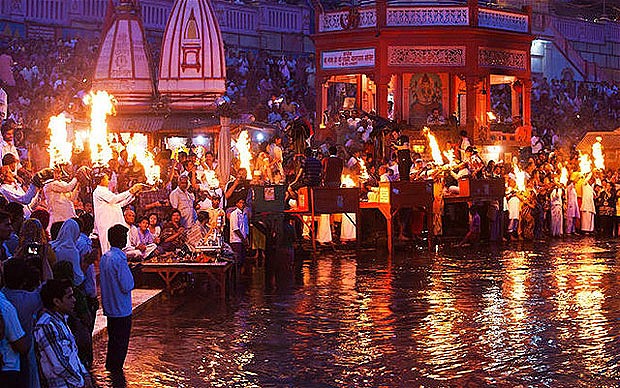 Ο Άσουϊν Μπαρντουάτζ, που μεγάλωσε μέσα σε μια μεικτή φυλετικά οικογένεια στη Βρετανία, πάντα ένιωθε σαν ‘αδέξιος παρείσακτος’ στην Ινδία. Ένα ταξίδι εκεί, προκειμένου να σκορπίσει τις στάχτες του πατέρα του, άλλαξε τα πάντα.Του Άσουϊν Μπαρντουάτζ, 17-4-2013«Προσπαθώ να συγκεντρωθώ στη βαρύτητα της στιγμής και να επαναλάβω επακριβώς τις λέξεις του ιερέα στα σανσκριτικά, αλλά είναι δύσκολο να αγνοήσεις ένα τέτοιο υποβλητικό σκηνικό. Βρίσκομαι στο Χαριντβάρ, στη βόρεια Ινδία, καθισμένος σε μια μικρή μαρμάρινη αποβάθρα που προεξέχει προς τη μεριά του ορμητικού Γάγγη. Χιλιάδες Ινδοί πλατσουρίζουν στο ποτάμι, για να καθαριστούν από τις αμαρτίες τους, να εξαγνιστούν και για να διασκεδάσουν· τα μεγάφωνα ανακατεύουν ένα περίεργο μείγμα ηχογραφημένων προσευχών και προειδοποιήσεων ασφαλείας· η μυρωδιά του θυμιάματος, των μπαχαρικών και της καμένης ανθρώπινης σάρκας γεμίζει τα ρουθούνια μου, ενώ το ηλιοβασίλεμα παίρνει αυτή τη πλούσια διάχυτη, υγρή γυαλάδα, που μόνο στην υποήπειρο έχω δει. Το χέρι της αδελφής μου με τραβά πίσω στην πραγματικότητα.  Γυρνώ να την κοιτάξω και δάκρυα κυλάνε από το πρόσωπό της, και μαζί ρίχνουμε τις στάχτες του πατέρα μας στα στριφογυριστά νερά, ολοκληρώνοντας ένα ταξίδι που ξεκίνησε πριν από 6 χρόνια και από 6000 μίλια μακριά.Ο πατέρας μου πέθανε, μόλις τέλειωσα το Πανεπιστήμιο. Την ημέρα της καύσης, ο μεγαλύτερος θείος μου με βρήκε στο σπίτι μου στο Ουΐνδσορ και μου είπε ότι ήταν δική μου υποχρέωση να μεταφέρω τις στάχτες του πατέρα μου στην Ινδία και να επιτελέσω την τελετουργία γνωστή ως Τάρπαν: να βυθίσω τις στάχτες στον Γάγγη, υπό την καθοδήγηση ενός βραχμάνου, η ενός γκουρού. Σύμφωνα με τα ινδουϊστικά πιστεύω, ο Γάγγης ενώνει τη γήινη με την πνευματική σφαίρα· σκορπίζοντας εκεί τις στάχτες του πατέρα μου θα επέτρεπα στην ψυχή του να ταξιδέψει στο υπερπέραν και να ξαναγεννηθεί.Η ιδέα να συμμετάσχω σε μια τόσο σπουδαία ιεροτελεστία με φόβιζε: είχα μεγαλώσει στο Ουΐνδσορ, είχα τελειώσει το τοπικό σχολείο και ποτέ ο πατέρας μου δε με είχε μάθει ινδικά ή πουντζάμπι. Όταν ήμασταν μικρά, η Βρετανίδα μητέρα μας μας πήγαινε συχνά να επισκεφτούμε το ινδικό σόι μας, αλλά πάντα μπερδευόμουν με τις διαδικασίες στις τελετές και στις γιορτές. Ένιωθα πάντα σαν ένας αδέξιος παρείσακτος.Παρόλ’ αυτά όμως, πάντα με γοήτευαν οι ιστορίες για το προσκύνημα, αυτές οι μεγάλες περιπλανήσεις, όπου ο ταξιδιώτης φτάνει στον προορισμό του και υφίσταται μια αποκάλυψη. Στα ινδικά είναι γνωστό ως γιάτρα, και, έχοντας κατά νου την υποχρέωσή μου, βάλθηκα να δημιουργήσω το δικό μου (ταξίδι). Χρειάστηκαν 6 χρόνια, από τα 22 μου που πέθανε ο πατέρας, για να μάθω αρκετά για την ινδική μου κληρονομιά ώστε, έτοιμος πια, να μπορέσω να ξεκινήσω αυτό το ταξίδι. Σε αυτή την τελετουργία υπήρχε κι ένα δεύτερο στοιχείο ― σαν μια τελετή ενηλικίωσης, θα σηματοδοτούσε τη μετάβασή μου από την κατάσταση του αγοριού σε αυτή του ενήλικα άντρα για τους Ινδούς συγγενείς μου, και ήθελα να εξασφαλίσω με σιγουριά ότι ήμουν έτοιμος γι΄ αυτό».Μτ 17,1:1 Ύστερα από έξι μέρες, παίρνει ο Ιησούς μαζί του τον Πέτρο, τον Ιάκωβο και τον Ιωάννη, τον αδερφό του, και τους ανεβάζει σε ένα ψηλό βουνό. Λκ 9, 29-31:29 Την ώρα που προσευχόταν, η όψη του προσώπου του έγινε διαφορετική και τα ρούχα του άσπρα κι αστραφτερά. 
30 Ξαφνικά δύο άντρες άρχισαν να μιλούν μαζί του: ήταν ο Μωυσής και ο Ηλίας, 
31 οι οποίοι παρουσιάστηκαν με λαμπρότητα και μιλούσαν για τον θάνατό του στην Ιερουσαλήμ, με τον οποίο θα εκπλήρωνε την αποστολή του. Μτ 17, 4-9:4 Και είπε ο Πέτρος στον Ιησού: «Κύριε, είναι ωραία να μείνουμε εδώ! Αν θέλεις, να κάνουμε εδώ τρεις σκηνές: μια για σένα, μια για τον Μωυσή και μια για τον Ηλία». 
5 Ενώ μιλούσε ακόμα, ένα φωτεινό σύννεφο τους σκέπασε, και μέσα από το σύννεφο ακούστηκε μια φωνή που έλεγε: 
«Αυτός είναι ο αγαπημένος μου Υιός,
αυτός είναι ο εκλεκτός μου
αυτόν να ακούτε». 
6 Όταν το άκουσαν οι μαθητές, έπεσαν με το πρόσωπο στη γη και φοβήθηκαν πολύ.7 Τους πλησίασε τότε ο Ιησούς, τους άγγιξε και τους είπε: «Σηκωθείτε και μη φοβάστε».
8 Σήκωσαν τότε τα μάτια τους και δεν είδαν κανέναν άλλον, παρά τον ίδιο τον Ιησού μόνον του. 
9 Ενώ κατέβαιναν από το βουνό, τους πρόσταξε: «Μην πείτε σε κανέναν αυτό που είδατε, ώσπου να αναστηθώ από τους νεκρούς».ΒΑΣΙΚΗ ΕΝΝΟΙΑ: ΒΑΣΙΚΗ ΕΝΝΟΙΑ: ΒΑΣΙΚΗ ΕΝΝΟΙΑ: ΔΙΛΗΜΜΑΤΑΔΙΛΗΜΜΑΤΑΘΕΜΑΤΙΚΗ ΕΝΟΤΗΤΑ:Εγχειρίδιο, σελίδα: 1.3 ΓΕΝΕΤΙΚΗΤΑΞΗ / ΤΜΗΜΑ:ΤΑΞΗ / ΤΜΗΜΑ:ΤΑΞΗ / ΤΜΗΜΑ:Γ1Γ1ΗΜΕΡΟΜΗΝΙΑ:1. ΠΡΟŸΠΟΘΕΣΕΙΣ1. ΠΡΟŸΠΟΘΕΣΕΙΣ1. ΠΡΟŸΠΟΘΕΣΕΙΣ1. ΠΡΟŸΠΟΘΕΣΕΙΣ1. ΠΡΟŸΠΟΘΕΣΕΙΣ1. ΠΡΟŸΠΟΘΕΣΕΙΣ1. ΠΡΟŸΠΟΘΕΣΕΙΣΕιδικοί στόχοι της τάξης που υπηρετούνται:(Πρόγραμμα Σπουδών)Ειδικοί στόχοι της τάξης που υπηρετούνται:(Πρόγραμμα Σπουδών)Ειδικοί στόχοι της τάξης που υπηρετούνται:(Πρόγραμμα Σπουδών)Οι μαθητές/ μαθήτριες: Να ανιχνεύσουν τις θρησκευτικές και ηθικές παραμέτρους σύγχρονων κοινωνικών, επιστημονικών και ηθικών ζητημάτων. Να ανακαλύψουν τη θέση και τον ρόλο του Χριστιανισμού και των θρησκειών απέναντι σε προβλήματα και προκλήσεις της σύγχρονης κοινωνίας σε παγκόσμια και τοπική διάσταση. Να διερευνήσουν τη σύνδεση του χριστιανικού οράματος για τη μεταμόρφωση της ζωής και του κόσμου με τη σύγχρονη διανόηση και τον πολιτισμό. Nα προσεγγίσουν κριτικά τις συλλογικές απόψεις και να εκφράσουν τις προσωπικές τους θέσεις με επιχειρήματα. Οι μαθητές/ μαθήτριες: Να ανιχνεύσουν τις θρησκευτικές και ηθικές παραμέτρους σύγχρονων κοινωνικών, επιστημονικών και ηθικών ζητημάτων. Να ανακαλύψουν τη θέση και τον ρόλο του Χριστιανισμού και των θρησκειών απέναντι σε προβλήματα και προκλήσεις της σύγχρονης κοινωνίας σε παγκόσμια και τοπική διάσταση. Να διερευνήσουν τη σύνδεση του χριστιανικού οράματος για τη μεταμόρφωση της ζωής και του κόσμου με τη σύγχρονη διανόηση και τον πολιτισμό. Nα προσεγγίσουν κριτικά τις συλλογικές απόψεις και να εκφράσουν τις προσωπικές τους θέσεις με επιχειρήματα. Οι μαθητές/ μαθήτριες: Να ανιχνεύσουν τις θρησκευτικές και ηθικές παραμέτρους σύγχρονων κοινωνικών, επιστημονικών και ηθικών ζητημάτων. Να ανακαλύψουν τη θέση και τον ρόλο του Χριστιανισμού και των θρησκειών απέναντι σε προβλήματα και προκλήσεις της σύγχρονης κοινωνίας σε παγκόσμια και τοπική διάσταση. Να διερευνήσουν τη σύνδεση του χριστιανικού οράματος για τη μεταμόρφωση της ζωής και του κόσμου με τη σύγχρονη διανόηση και τον πολιτισμό. Nα προσεγγίσουν κριτικά τις συλλογικές απόψεις και να εκφράσουν τις προσωπικές τους θέσεις με επιχειρήματα. Οι μαθητές/ μαθήτριες: Να ανιχνεύσουν τις θρησκευτικές και ηθικές παραμέτρους σύγχρονων κοινωνικών, επιστημονικών και ηθικών ζητημάτων. Να ανακαλύψουν τη θέση και τον ρόλο του Χριστιανισμού και των θρησκειών απέναντι σε προβλήματα και προκλήσεις της σύγχρονης κοινωνίας σε παγκόσμια και τοπική διάσταση. Να διερευνήσουν τη σύνδεση του χριστιανικού οράματος για τη μεταμόρφωση της ζωής και του κόσμου με τη σύγχρονη διανόηση και τον πολιτισμό. Nα προσεγγίσουν κριτικά τις συλλογικές απόψεις και να εκφράσουν τις προσωπικές τους θέσεις με επιχειρήματα. Προσδοκώμενα μαθησιακά αποτελέσματα:(Πρόγραμμα Σπουδών)Προσδοκώμενα μαθησιακά αποτελέσματα:(Πρόγραμμα Σπουδών)Προσδοκώμενα μαθησιακά αποτελέσματα:(Πρόγραμμα Σπουδών)Οι μαθητές/ μαθήτριες να:προσεγγίζουν τις εξελίξεις της γενετικής με βάση τη διδασκαλία του Χριστιανισμού και άλλων θρησκευτικών παραδόσεων,αναλύουν τη χριστιανική θεώρηση σε ηθικά διλήμματα εφαρμογών της γενετικής στον άνθρωπο και στη φύση, εκφράζουν  απόψεις με θρησκευτικά κριτήρια για εξελίξεις της γενετικής.Οι μαθητές/ μαθήτριες να:προσεγγίζουν τις εξελίξεις της γενετικής με βάση τη διδασκαλία του Χριστιανισμού και άλλων θρησκευτικών παραδόσεων,αναλύουν τη χριστιανική θεώρηση σε ηθικά διλήμματα εφαρμογών της γενετικής στον άνθρωπο και στη φύση, εκφράζουν  απόψεις με θρησκευτικά κριτήρια για εξελίξεις της γενετικής.Οι μαθητές/ μαθήτριες να:προσεγγίζουν τις εξελίξεις της γενετικής με βάση τη διδασκαλία του Χριστιανισμού και άλλων θρησκευτικών παραδόσεων,αναλύουν τη χριστιανική θεώρηση σε ηθικά διλήμματα εφαρμογών της γενετικής στον άνθρωπο και στη φύση, εκφράζουν  απόψεις με θρησκευτικά κριτήρια για εξελίξεις της γενετικής.Οι μαθητές/ μαθήτριες να:προσεγγίζουν τις εξελίξεις της γενετικής με βάση τη διδασκαλία του Χριστιανισμού και άλλων θρησκευτικών παραδόσεων,αναλύουν τη χριστιανική θεώρηση σε ηθικά διλήμματα εφαρμογών της γενετικής στον άνθρωπο και στη φύση, εκφράζουν  απόψεις με θρησκευτικά κριτήρια για εξελίξεις της γενετικής.Μέθοδος: Μέθοδος: Μέθοδος:      ΔΙΕΡΕΥΝΗΤΙΚΗ ΜΕΘΟΔΟΣ     ΔΙΕΡΕΥΝΗΤΙΚΗ ΜΕΘΟΔΟΣ     ΔΙΕΡΕΥΝΗΤΙΚΗ ΜΕΘΟΔΟΣ     ΔΙΕΡΕΥΝΗΤΙΚΗ ΜΕΘΟΔΟΣΠροετοιμασία: Προετοιμασία: Προετοιμασία: Προετοιμασία της ψηφιακής παρουσίασης στο 1ο βήμα (Παρουσιάζοντας).Καταγραφή φράσεων για το 2ο βήμα, Φύλλο εργασίας 1 (Εφαρμόζοντας).Προετοιμασία κειμένων για το 3ο βήμα, Φύλλο εργασίας 2 (Διερευνώντας).Προετοιμασία προβολής παρουσίασης με δύο φωτογραφίες για το 4ο βήμα (Αναπλαισιώνοντας). Προετοιμασία και επιλογή αποσπασμάτων από το βίντεο «Βλαστοκύτταρα Ηθικός και θεολογικός προβληματισμός» για το 5ο βήμα (Αξιολογώντας).Προετοιμασία της ψηφιακής παρουσίασης στο 1ο βήμα (Παρουσιάζοντας).Καταγραφή φράσεων για το 2ο βήμα, Φύλλο εργασίας 1 (Εφαρμόζοντας).Προετοιμασία κειμένων για το 3ο βήμα, Φύλλο εργασίας 2 (Διερευνώντας).Προετοιμασία προβολής παρουσίασης με δύο φωτογραφίες για το 4ο βήμα (Αναπλαισιώνοντας). Προετοιμασία και επιλογή αποσπασμάτων από το βίντεο «Βλαστοκύτταρα Ηθικός και θεολογικός προβληματισμός» για το 5ο βήμα (Αξιολογώντας).Προετοιμασία της ψηφιακής παρουσίασης στο 1ο βήμα (Παρουσιάζοντας).Καταγραφή φράσεων για το 2ο βήμα, Φύλλο εργασίας 1 (Εφαρμόζοντας).Προετοιμασία κειμένων για το 3ο βήμα, Φύλλο εργασίας 2 (Διερευνώντας).Προετοιμασία προβολής παρουσίασης με δύο φωτογραφίες για το 4ο βήμα (Αναπλαισιώνοντας). Προετοιμασία και επιλογή αποσπασμάτων από το βίντεο «Βλαστοκύτταρα Ηθικός και θεολογικός προβληματισμός» για το 5ο βήμα (Αξιολογώντας).Προετοιμασία της ψηφιακής παρουσίασης στο 1ο βήμα (Παρουσιάζοντας).Καταγραφή φράσεων για το 2ο βήμα, Φύλλο εργασίας 1 (Εφαρμόζοντας).Προετοιμασία κειμένων για το 3ο βήμα, Φύλλο εργασίας 2 (Διερευνώντας).Προετοιμασία προβολής παρουσίασης με δύο φωτογραφίες για το 4ο βήμα (Αναπλαισιώνοντας). Προετοιμασία και επιλογή αποσπασμάτων από το βίντεο «Βλαστοκύτταρα Ηθικός και θεολογικός προβληματισμός» για το 5ο βήμα (Αξιολογώντας).2. ΑΝΑΠΤΥΞΗ ΤΗΣ ΔΙΔΑΣΚΑΛΙΑΣ2. ΑΝΑΠΤΥΞΗ ΤΗΣ ΔΙΔΑΣΚΑΛΙΑΣ2. ΑΝΑΠΤΥΞΗ ΤΗΣ ΔΙΔΑΣΚΑΛΙΑΣ2. ΑΝΑΠΤΥΞΗ ΤΗΣ ΔΙΔΑΣΚΑΛΙΑΣ2. ΑΝΑΠΤΥΞΗ ΤΗΣ ΔΙΔΑΣΚΑΛΙΑΣ2. ΑΝΑΠΤΥΞΗ ΤΗΣ ΔΙΔΑΣΚΑΛΙΑΣ2. ΑΝΑΠΤΥΞΗ ΤΗΣ ΔΙΔΑΣΚΑΛΙΑΣΧρόνοςΔιδακτικά βήματαΔιδακτικά βήματαΔραστηριότητεςΣτρατηγικές & Τεχνικές διδασκαλίαςΔραστηριότητεςΣτρατηγικές & Τεχνικές διδασκαλίαςΔραστηριότητεςΣτρατηγικές & Τεχνικές διδασκαλίας120΄ΠαρουσιάζονταςΠαρουσιάζονταςΗ Γενετική στον σύγχρονο κόσμο. Δραστηριότητα: «Έντεχνος συλλογισμός, - μοτίβο Δημιουργικές Ερωτήσεις».Προβάλλουμε μία ψηφιακή παρουσίαση με τον ορισμό της Γενετικής Μηχανικής και εικόνες από εφαρμογές της: το πρώτο κλωνοποιημένο πρόβατο, το πρώτο παιδί του σωλήνα. Καλούμε τους μαθητές/τις μαθήτριες να χωριστούν σε έξι ομάδες και παράλληλα γράφουμε στον πίνακα τους παρακάτω τύπους των ερωτήσεων: Γιατί…;Για ποιους λόγους…;Τι θα γινόταν αν…; Για ποιο σκοπό…;Ποια θα ήταν η διαφορά αν…;Αν υποθέσουμε ότι…;Στη συνέχεια αναθέτουμε τυχαία μία από τις παραπάνω ερωτήσεις ανά  ομάδα μαθητών/μαθητριών και τους/τις καλούμε να τη συμπληρώσουν. Στο τέλος, ένας μαθητής/μία μαθήτρια από κάθε ομάδα γράφει στον πίνακα την ερώτηση που διατύπωσε η ομάδα του. Η Γενετική στον σύγχρονο κόσμο. Δραστηριότητα: «Έντεχνος συλλογισμός, - μοτίβο Δημιουργικές Ερωτήσεις».Προβάλλουμε μία ψηφιακή παρουσίαση με τον ορισμό της Γενετικής Μηχανικής και εικόνες από εφαρμογές της: το πρώτο κλωνοποιημένο πρόβατο, το πρώτο παιδί του σωλήνα. Καλούμε τους μαθητές/τις μαθήτριες να χωριστούν σε έξι ομάδες και παράλληλα γράφουμε στον πίνακα τους παρακάτω τύπους των ερωτήσεων: Γιατί…;Για ποιους λόγους…;Τι θα γινόταν αν…; Για ποιο σκοπό…;Ποια θα ήταν η διαφορά αν…;Αν υποθέσουμε ότι…;Στη συνέχεια αναθέτουμε τυχαία μία από τις παραπάνω ερωτήσεις ανά  ομάδα μαθητών/μαθητριών και τους/τις καλούμε να τη συμπληρώσουν. Στο τέλος, ένας μαθητής/μία μαθήτρια από κάθε ομάδα γράφει στον πίνακα την ερώτηση που διατύπωσε η ομάδα του. Η Γενετική στον σύγχρονο κόσμο. Δραστηριότητα: «Έντεχνος συλλογισμός, - μοτίβο Δημιουργικές Ερωτήσεις».Προβάλλουμε μία ψηφιακή παρουσίαση με τον ορισμό της Γενετικής Μηχανικής και εικόνες από εφαρμογές της: το πρώτο κλωνοποιημένο πρόβατο, το πρώτο παιδί του σωλήνα. Καλούμε τους μαθητές/τις μαθήτριες να χωριστούν σε έξι ομάδες και παράλληλα γράφουμε στον πίνακα τους παρακάτω τύπους των ερωτήσεων: Γιατί…;Για ποιους λόγους…;Τι θα γινόταν αν…; Για ποιο σκοπό…;Ποια θα ήταν η διαφορά αν…;Αν υποθέσουμε ότι…;Στη συνέχεια αναθέτουμε τυχαία μία από τις παραπάνω ερωτήσεις ανά  ομάδα μαθητών/μαθητριών και τους/τις καλούμε να τη συμπληρώσουν. Στο τέλος, ένας μαθητής/μία μαθήτρια από κάθε ομάδα γράφει στον πίνακα την ερώτηση που διατύπωσε η ομάδα του. 220΄ΕφαρμόζονταςΕφαρμόζονταςΓενετική μηχανική και ανθρώπινα δικαιώματαΔραστηριότητα:  «θετικό-αρνητικό».Ορίζουμε μέσα στην αίθουσα δύο εκ διαμέτρου αντίθετες θέσεις ως θετικό πόλο τη μία και ως αρνητικό πόλο την άλλη. Δίνουμε στους μαθητές/στις μαθήτριες το Φύλλο Εργασίας 1 για μελέτη αποσπασμάτων από τη Σύμβαση του Οβιέδο. Εξηγούμε στους μαθητές/στις μαθήτριες ότι μετά από κάθε φράση που θα ακούν θα πλησιάζουν τον θετικό πόλο, αν συμφωνούν, ή τον αρνητικό πόλο, αν διαφωνούν. Στη συνέχεια, θα δικαιολογήσουν γιατί τοποθετήθηκαν εκεί.Διαβάζουμε τις προτάσεις: «Η δημιουργία εμβρύων για ερευνητικούς σκοπούς παραβιάζει το δικαίωμα στη ζωή» «Τα μεταλλαγμένα προϊόντα υπερασπίζονται το δικαίωμα στη ζωή των υποσιτισμένων ανθρώπων» «Η έρευνα σε έμβρυα in vitro παραβιάζει την ελευθερία του ανθρώπου»4. «Οι επεμβάσεις στο ανθρώπινο γονιδίωμα με σκοπό την ευγονική σέβονται την ανθρώπινη αξιοπρέπεια».Αξιολόγηση:  Ανάλυση των ηθικών διλημμάτων για εφαρμογές της γενετικής στον άνθρωπο και τη φύση από θρησκευτική σκοπιά.Γενετική μηχανική και ανθρώπινα δικαιώματαΔραστηριότητα:  «θετικό-αρνητικό».Ορίζουμε μέσα στην αίθουσα δύο εκ διαμέτρου αντίθετες θέσεις ως θετικό πόλο τη μία και ως αρνητικό πόλο την άλλη. Δίνουμε στους μαθητές/στις μαθήτριες το Φύλλο Εργασίας 1 για μελέτη αποσπασμάτων από τη Σύμβαση του Οβιέδο. Εξηγούμε στους μαθητές/στις μαθήτριες ότι μετά από κάθε φράση που θα ακούν θα πλησιάζουν τον θετικό πόλο, αν συμφωνούν, ή τον αρνητικό πόλο, αν διαφωνούν. Στη συνέχεια, θα δικαιολογήσουν γιατί τοποθετήθηκαν εκεί.Διαβάζουμε τις προτάσεις: «Η δημιουργία εμβρύων για ερευνητικούς σκοπούς παραβιάζει το δικαίωμα στη ζωή» «Τα μεταλλαγμένα προϊόντα υπερασπίζονται το δικαίωμα στη ζωή των υποσιτισμένων ανθρώπων» «Η έρευνα σε έμβρυα in vitro παραβιάζει την ελευθερία του ανθρώπου»4. «Οι επεμβάσεις στο ανθρώπινο γονιδίωμα με σκοπό την ευγονική σέβονται την ανθρώπινη αξιοπρέπεια».Αξιολόγηση:  Ανάλυση των ηθικών διλημμάτων για εφαρμογές της γενετικής στον άνθρωπο και τη φύση από θρησκευτική σκοπιά.Γενετική μηχανική και ανθρώπινα δικαιώματαΔραστηριότητα:  «θετικό-αρνητικό».Ορίζουμε μέσα στην αίθουσα δύο εκ διαμέτρου αντίθετες θέσεις ως θετικό πόλο τη μία και ως αρνητικό πόλο την άλλη. Δίνουμε στους μαθητές/στις μαθήτριες το Φύλλο Εργασίας 1 για μελέτη αποσπασμάτων από τη Σύμβαση του Οβιέδο. Εξηγούμε στους μαθητές/στις μαθήτριες ότι μετά από κάθε φράση που θα ακούν θα πλησιάζουν τον θετικό πόλο, αν συμφωνούν, ή τον αρνητικό πόλο, αν διαφωνούν. Στη συνέχεια, θα δικαιολογήσουν γιατί τοποθετήθηκαν εκεί.Διαβάζουμε τις προτάσεις: «Η δημιουργία εμβρύων για ερευνητικούς σκοπούς παραβιάζει το δικαίωμα στη ζωή» «Τα μεταλλαγμένα προϊόντα υπερασπίζονται το δικαίωμα στη ζωή των υποσιτισμένων ανθρώπων» «Η έρευνα σε έμβρυα in vitro παραβιάζει την ελευθερία του ανθρώπου»4. «Οι επεμβάσεις στο ανθρώπινο γονιδίωμα με σκοπό την ευγονική σέβονται την ανθρώπινη αξιοπρέπεια».Αξιολόγηση:  Ανάλυση των ηθικών διλημμάτων για εφαρμογές της γενετικής στον άνθρωπο και τη φύση από θρησκευτική σκοπιά.320΄ΔιερευνώνταςΔιερευνώνταςΘέσεις του Χριστιανισμού για τη Γενετική Μηχανική  Δραστηριότητα: «Ανακριτική καρέκλα».Δίνουμε στους μαθητές/στις μαθήτριες το Φύλλο εργασίας 2 με δύο σύντομα κείμενα (από το σχολικό εγχειρίδιο ή σε φωτοτυπία): το ένα παρουσιάζει τις θέσεις του χριστιανισμού για τη Γενετική Μηχανική και το άλλο μια καταγγελία εναντίον των μεταλλαγμένων προϊόντων. Οι μαθητές/μαθήτριες τα μελετούν σύντομα.Ένας μαθητής/μία μαθήτρια εθελοντικά κάθεται απέναντι από την ολομέλεια της τάξης (στην «ανακριτική καρέκλα») και υποδύεται τον υπεύθυνο παραγωγής μεγάλης εταιρείας μεταλλαγμένων προϊόντων. Οι υπόλοιποι μαθητές/υπόλοιπες μαθήτριες τού/τής θέτουν ερωτήσεις.Θέσεις του Χριστιανισμού για τη Γενετική Μηχανική  Δραστηριότητα: «Ανακριτική καρέκλα».Δίνουμε στους μαθητές/στις μαθήτριες το Φύλλο εργασίας 2 με δύο σύντομα κείμενα (από το σχολικό εγχειρίδιο ή σε φωτοτυπία): το ένα παρουσιάζει τις θέσεις του χριστιανισμού για τη Γενετική Μηχανική και το άλλο μια καταγγελία εναντίον των μεταλλαγμένων προϊόντων. Οι μαθητές/μαθήτριες τα μελετούν σύντομα.Ένας μαθητής/μία μαθήτρια εθελοντικά κάθεται απέναντι από την ολομέλεια της τάξης (στην «ανακριτική καρέκλα») και υποδύεται τον υπεύθυνο παραγωγής μεγάλης εταιρείας μεταλλαγμένων προϊόντων. Οι υπόλοιποι μαθητές/υπόλοιπες μαθήτριες τού/τής θέτουν ερωτήσεις.Θέσεις του Χριστιανισμού για τη Γενετική Μηχανική  Δραστηριότητα: «Ανακριτική καρέκλα».Δίνουμε στους μαθητές/στις μαθήτριες το Φύλλο εργασίας 2 με δύο σύντομα κείμενα (από το σχολικό εγχειρίδιο ή σε φωτοτυπία): το ένα παρουσιάζει τις θέσεις του χριστιανισμού για τη Γενετική Μηχανική και το άλλο μια καταγγελία εναντίον των μεταλλαγμένων προϊόντων. Οι μαθητές/μαθήτριες τα μελετούν σύντομα.Ένας μαθητής/μία μαθήτρια εθελοντικά κάθεται απέναντι από την ολομέλεια της τάξης (στην «ανακριτική καρέκλα») και υποδύεται τον υπεύθυνο παραγωγής μεγάλης εταιρείας μεταλλαγμένων προϊόντων. Οι υπόλοιποι μαθητές/υπόλοιπες μαθήτριες τού/τής θέτουν ερωτήσεις.415΄ΑναπλαισιώνονταςΑναπλαισιώνονταςΗθικός προβληματισμός για εφαρμογές Γενετικής στον άνθρωπο, στα φυτά ή στα ζώα. Δραστηριότητα: «Τοποθέτηση απέναντι στο κείμενο».Διαβάζουμε σε ολομέλεια ένα αληθινό περιστατικό σε σχολείο  από δημοσιευμένο κείμενο (βλ. Φύλλο εργασίας 3) με θέμα την έρευνα στα βλαστοκύτταρα. Οι μαθητές/μαθήτριες τοποθετούνται γραπτώς απέναντι στον ηθικό προβληματισμό που εγείρεται. Αξιολόγηση:  Κριτική τοποθέτηση για ηθικές προεκτάσεις των εξελίξεων  της γενετικής..Ηθικός προβληματισμός για εφαρμογές Γενετικής στον άνθρωπο, στα φυτά ή στα ζώα. Δραστηριότητα: «Τοποθέτηση απέναντι στο κείμενο».Διαβάζουμε σε ολομέλεια ένα αληθινό περιστατικό σε σχολείο  από δημοσιευμένο κείμενο (βλ. Φύλλο εργασίας 3) με θέμα την έρευνα στα βλαστοκύτταρα. Οι μαθητές/μαθήτριες τοποθετούνται γραπτώς απέναντι στον ηθικό προβληματισμό που εγείρεται. Αξιολόγηση:  Κριτική τοποθέτηση για ηθικές προεκτάσεις των εξελίξεων  της γενετικής..Ηθικός προβληματισμός για εφαρμογές Γενετικής στον άνθρωπο, στα φυτά ή στα ζώα. Δραστηριότητα: «Τοποθέτηση απέναντι στο κείμενο».Διαβάζουμε σε ολομέλεια ένα αληθινό περιστατικό σε σχολείο  από δημοσιευμένο κείμενο (βλ. Φύλλο εργασίας 3) με θέμα την έρευνα στα βλαστοκύτταρα. Οι μαθητές/μαθήτριες τοποθετούνται γραπτώς απέναντι στον ηθικό προβληματισμό που εγείρεται. Αξιολόγηση:  Κριτική τοποθέτηση για ηθικές προεκτάσεις των εξελίξεων  της γενετικής..515'Αξιολογώντας     Αξιολογώντας     Κριτική τοποθέτηση πάνω σε ηθικά διλήμματα σχετικά με τη Γενετική.  Δραστηριότητα: «Επ’ αυτού θα είχα να πω».  Προβάλλουμε αποσπάσματα από το βίντεο «Βλαστοκύτταρα Ηθικός και θεολογικός προβληματισμός», όπου αναπτύσσονται αντιλήψεις χριστιανού επιστήμονα για την έρευνα σε βλαστοκύτταρα (κυρίως από το 26΄ έως το 29΄ για τα ηθικά διλήμματα με τη μη χρήση εμβρυονικών βλαστοκυττάρων ή από το 41΄.30΄΄ έως 42΄.30΄΄ για το δίλημμα θεραπείας ενήλικα ασθενούς με την ταυτόχρονη καταστροφή εμβρύου). Οι μαθητές/μαθήτριες τοποθετούνται προφορικά με επιχειρήματα.Αξιολόγηση:  Εκτίμηση των επιχειρημάτων του Χριστιανισμού και άλλων θρησκευτικών παραδόσεων για θέματα γενετικής.Κριτική τοποθέτηση πάνω σε ηθικά διλήμματα σχετικά με τη Γενετική.  Δραστηριότητα: «Επ’ αυτού θα είχα να πω».  Προβάλλουμε αποσπάσματα από το βίντεο «Βλαστοκύτταρα Ηθικός και θεολογικός προβληματισμός», όπου αναπτύσσονται αντιλήψεις χριστιανού επιστήμονα για την έρευνα σε βλαστοκύτταρα (κυρίως από το 26΄ έως το 29΄ για τα ηθικά διλήμματα με τη μη χρήση εμβρυονικών βλαστοκυττάρων ή από το 41΄.30΄΄ έως 42΄.30΄΄ για το δίλημμα θεραπείας ενήλικα ασθενούς με την ταυτόχρονη καταστροφή εμβρύου). Οι μαθητές/μαθήτριες τοποθετούνται προφορικά με επιχειρήματα.Αξιολόγηση:  Εκτίμηση των επιχειρημάτων του Χριστιανισμού και άλλων θρησκευτικών παραδόσεων για θέματα γενετικής.Κριτική τοποθέτηση πάνω σε ηθικά διλήμματα σχετικά με τη Γενετική.  Δραστηριότητα: «Επ’ αυτού θα είχα να πω».  Προβάλλουμε αποσπάσματα από το βίντεο «Βλαστοκύτταρα Ηθικός και θεολογικός προβληματισμός», όπου αναπτύσσονται αντιλήψεις χριστιανού επιστήμονα για την έρευνα σε βλαστοκύτταρα (κυρίως από το 26΄ έως το 29΄ για τα ηθικά διλήμματα με τη μη χρήση εμβρυονικών βλαστοκυττάρων ή από το 41΄.30΄΄ έως 42΄.30΄΄ για το δίλημμα θεραπείας ενήλικα ασθενούς με την ταυτόχρονη καταστροφή εμβρύου). Οι μαθητές/μαθήτριες τοποθετούνται προφορικά με επιχειρήματα.Αξιολόγηση:  Εκτίμηση των επιχειρημάτων του Χριστιανισμού και άλλων θρησκευτικών παραδόσεων για θέματα γενετικής.3.  ΠΗΓΕΣ/ΥΛΙΚΟ/ΒΙΒΛΙΟΓΡΑΦΙΑ3.  ΠΗΓΕΣ/ΥΛΙΚΟ/ΒΙΒΛΙΟΓΡΑΦΙΑ3.  ΠΗΓΕΣ/ΥΛΙΚΟ/ΒΙΒΛΙΟΓΡΑΦΙΑ3.  ΠΗΓΕΣ/ΥΛΙΚΟ/ΒΙΒΛΙΟΓΡΑΦΙΑ3.  ΠΗΓΕΣ/ΥΛΙΚΟ/ΒΙΒΛΙΟΓΡΑΦΙΑ3.  ΠΗΓΕΣ/ΥΛΙΚΟ/ΒΙΒΛΙΟΓΡΑΦΙΑ3.  ΠΗΓΕΣ/ΥΛΙΚΟ/ΒΙΒΛΙΟΓΡΑΦΙΑΚόιος Ν. (2003). Ηθική Θεώρηση των  Τεχνικών Παρεμβάσεων στο ανθρώπινο γονιδίωμα. Αθήνα: Κέντρο Βιοϊατρικής Ηθικής και  Δεοντολογίας.Κόιος Ν. (2003). Ηθική Θεώρηση των  Τεχνικών Παρεμβάσεων στο ανθρώπινο γονιδίωμα. Αθήνα: Κέντρο Βιοϊατρικής Ηθικής και  Δεοντολογίας.Κόιος Ν. (2003). Ηθική Θεώρηση των  Τεχνικών Παρεμβάσεων στο ανθρώπινο γονιδίωμα. Αθήνα: Κέντρο Βιοϊατρικής Ηθικής και  Δεοντολογίας.Κόιος Ν. (2003). Ηθική Θεώρηση των  Τεχνικών Παρεμβάσεων στο ανθρώπινο γονιδίωμα. Αθήνα: Κέντρο Βιοϊατρικής Ηθικής και  Δεοντολογίας.Κόιος Ν. (2003). Ηθική Θεώρηση των  Τεχνικών Παρεμβάσεων στο ανθρώπινο γονιδίωμα. Αθήνα: Κέντρο Βιοϊατρικής Ηθικής και  Δεοντολογίας.Κόιος Ν. (2003). Ηθική Θεώρηση των  Τεχνικών Παρεμβάσεων στο ανθρώπινο γονιδίωμα. Αθήνα: Κέντρο Βιοϊατρικής Ηθικής και  Δεοντολογίας.Κόιος Ν. (2003). Ηθική Θεώρηση των  Τεχνικών Παρεμβάσεων στο ανθρώπινο γονιδίωμα. Αθήνα: Κέντρο Βιοϊατρικής Ηθικής και  Δεοντολογίας.Βίντεο: “Βλαστοκύτταρα Ηθικός και θεολογικός προβληματισμός" https://www.youtube.com/watch?v=Tb6BUVFDP9g.Βίντεο: “Βλαστοκύτταρα Ηθικός και θεολογικός προβληματισμός" https://www.youtube.com/watch?v=Tb6BUVFDP9g.Βίντεο: “Βλαστοκύτταρα Ηθικός και θεολογικός προβληματισμός" https://www.youtube.com/watch?v=Tb6BUVFDP9g.Βίντεο: “Βλαστοκύτταρα Ηθικός και θεολογικός προβληματισμός" https://www.youtube.com/watch?v=Tb6BUVFDP9g.Βίντεο: “Βλαστοκύτταρα Ηθικός και θεολογικός προβληματισμός" https://www.youtube.com/watch?v=Tb6BUVFDP9g.Βίντεο: “Βλαστοκύτταρα Ηθικός και θεολογικός προβληματισμός" https://www.youtube.com/watch?v=Tb6BUVFDP9g.Βίντεο: “Βλαστοκύτταρα Ηθικός και θεολογικός προβληματισμός" https://www.youtube.com/watch?v=Tb6BUVFDP9g.Εικόνες από επιτεύγματα της γενετικής π.χ. το παιδί του σωλήνα (Λουίζ Μπράουν), το πρώτο κλωνοποιημένο πρόβατο (Ντόλυ), καρπούζι σε σχήμα κύβου (από το διαδίκτυο). Εικόνες από επιτεύγματα της γενετικής π.χ. το παιδί του σωλήνα (Λουίζ Μπράουν), το πρώτο κλωνοποιημένο πρόβατο (Ντόλυ), καρπούζι σε σχήμα κύβου (από το διαδίκτυο). Εικόνες από επιτεύγματα της γενετικής π.χ. το παιδί του σωλήνα (Λουίζ Μπράουν), το πρώτο κλωνοποιημένο πρόβατο (Ντόλυ), καρπούζι σε σχήμα κύβου (από το διαδίκτυο). Εικόνες από επιτεύγματα της γενετικής π.χ. το παιδί του σωλήνα (Λουίζ Μπράουν), το πρώτο κλωνοποιημένο πρόβατο (Ντόλυ), καρπούζι σε σχήμα κύβου (από το διαδίκτυο). Εικόνες από επιτεύγματα της γενετικής π.χ. το παιδί του σωλήνα (Λουίζ Μπράουν), το πρώτο κλωνοποιημένο πρόβατο (Ντόλυ), καρπούζι σε σχήμα κύβου (από το διαδίκτυο). Εικόνες από επιτεύγματα της γενετικής π.χ. το παιδί του σωλήνα (Λουίζ Μπράουν), το πρώτο κλωνοποιημένο πρόβατο (Ντόλυ), καρπούζι σε σχήμα κύβου (από το διαδίκτυο). Εικόνες από επιτεύγματα της γενετικής π.χ. το παιδί του σωλήνα (Λουίζ Μπράουν), το πρώτο κλωνοποιημένο πρόβατο (Ντόλυ), καρπούζι σε σχήμα κύβου (από το διαδίκτυο). Φανάρας Β. (2010),  Stem Cell Research: Aspects from the Orthodox Christian Perspective. Επιστημονική Επιθεώρηση του Μεταπτυχιακού Προγράμματος "Σπουδές στην Ορθόδοξη θεολογία"  Α.  Πάτρα, σσ. 285-291.Φανάρας Β. (2010),  Stem Cell Research: Aspects from the Orthodox Christian Perspective. Επιστημονική Επιθεώρηση του Μεταπτυχιακού Προγράμματος "Σπουδές στην Ορθόδοξη θεολογία"  Α.  Πάτρα, σσ. 285-291.Φανάρας Β. (2010),  Stem Cell Research: Aspects from the Orthodox Christian Perspective. Επιστημονική Επιθεώρηση του Μεταπτυχιακού Προγράμματος "Σπουδές στην Ορθόδοξη θεολογία"  Α.  Πάτρα, σσ. 285-291.Φανάρας Β. (2010),  Stem Cell Research: Aspects from the Orthodox Christian Perspective. Επιστημονική Επιθεώρηση του Μεταπτυχιακού Προγράμματος "Σπουδές στην Ορθόδοξη θεολογία"  Α.  Πάτρα, σσ. 285-291.Φανάρας Β. (2010),  Stem Cell Research: Aspects from the Orthodox Christian Perspective. Επιστημονική Επιθεώρηση του Μεταπτυχιακού Προγράμματος "Σπουδές στην Ορθόδοξη θεολογία"  Α.  Πάτρα, σσ. 285-291.Φανάρας Β. (2010),  Stem Cell Research: Aspects from the Orthodox Christian Perspective. Επιστημονική Επιθεώρηση του Μεταπτυχιακού Προγράμματος "Σπουδές στην Ορθόδοξη θεολογία"  Α.  Πάτρα, σσ. 285-291.Φανάρας Β. (2010),  Stem Cell Research: Aspects from the Orthodox Christian Perspective. Επιστημονική Επιθεώρηση του Μεταπτυχιακού Προγράμματος "Σπουδές στην Ορθόδοξη θεολογία"  Α.  Πάτρα, σσ. 285-291.Σύμβαση Οβιέδο για τα Ανθρώπινα Δικαιώματα και τη Βιοϊατρική  (νόμος 2619/1998)Πλήρες κείμενο: http://www.bioethics.gr/media/pdf/biolaw/human/oviedo_convention_gr.pdf - Διακήρυξη της UNESCO για το ανθρώπινο γονιδίωμα: http://ethics.duth.gr/files/unesco_human_genome_gr.pdf. Σύμβαση Οβιέδο για τα Ανθρώπινα Δικαιώματα και τη Βιοϊατρική  (νόμος 2619/1998)Πλήρες κείμενο: http://www.bioethics.gr/media/pdf/biolaw/human/oviedo_convention_gr.pdf - Διακήρυξη της UNESCO για το ανθρώπινο γονιδίωμα: http://ethics.duth.gr/files/unesco_human_genome_gr.pdf. Σύμβαση Οβιέδο για τα Ανθρώπινα Δικαιώματα και τη Βιοϊατρική  (νόμος 2619/1998)Πλήρες κείμενο: http://www.bioethics.gr/media/pdf/biolaw/human/oviedo_convention_gr.pdf - Διακήρυξη της UNESCO για το ανθρώπινο γονιδίωμα: http://ethics.duth.gr/files/unesco_human_genome_gr.pdf. Σύμβαση Οβιέδο για τα Ανθρώπινα Δικαιώματα και τη Βιοϊατρική  (νόμος 2619/1998)Πλήρες κείμενο: http://www.bioethics.gr/media/pdf/biolaw/human/oviedo_convention_gr.pdf - Διακήρυξη της UNESCO για το ανθρώπινο γονιδίωμα: http://ethics.duth.gr/files/unesco_human_genome_gr.pdf. Σύμβαση Οβιέδο για τα Ανθρώπινα Δικαιώματα και τη Βιοϊατρική  (νόμος 2619/1998)Πλήρες κείμενο: http://www.bioethics.gr/media/pdf/biolaw/human/oviedo_convention_gr.pdf - Διακήρυξη της UNESCO για το ανθρώπινο γονιδίωμα: http://ethics.duth.gr/files/unesco_human_genome_gr.pdf. Σύμβαση Οβιέδο για τα Ανθρώπινα Δικαιώματα και τη Βιοϊατρική  (νόμος 2619/1998)Πλήρες κείμενο: http://www.bioethics.gr/media/pdf/biolaw/human/oviedo_convention_gr.pdf - Διακήρυξη της UNESCO για το ανθρώπινο γονιδίωμα: http://ethics.duth.gr/files/unesco_human_genome_gr.pdf. Σύμβαση Οβιέδο για τα Ανθρώπινα Δικαιώματα και τη Βιοϊατρική  (νόμος 2619/1998)Πλήρες κείμενο: http://www.bioethics.gr/media/pdf/biolaw/human/oviedo_convention_gr.pdf - Διακήρυξη της UNESCO για το ανθρώπινο γονιδίωμα: http://ethics.duth.gr/files/unesco_human_genome_gr.pdf. Κείμενο: «ΕΥΡΩΠΑΪΚΟ ΚΟΙΝΟΒΟΥΛΙΟ: ΟΧΙ ΣΤΑ ΜΕΤΑΛΛΑΓΜΕΝΑ» [Δημοσιεύτηκε: Μάιος 29, 2014 στο «ΑVAAZ.org .Ψηφίσματα πολιτών».Κείμενο: «ΕΥΡΩΠΑΪΚΟ ΚΟΙΝΟΒΟΥΛΙΟ: ΟΧΙ ΣΤΑ ΜΕΤΑΛΛΑΓΜΕΝΑ» [Δημοσιεύτηκε: Μάιος 29, 2014 στο «ΑVAAZ.org .Ψηφίσματα πολιτών».Κείμενο: «ΕΥΡΩΠΑΪΚΟ ΚΟΙΝΟΒΟΥΛΙΟ: ΟΧΙ ΣΤΑ ΜΕΤΑΛΛΑΓΜΕΝΑ» [Δημοσιεύτηκε: Μάιος 29, 2014 στο «ΑVAAZ.org .Ψηφίσματα πολιτών».Κείμενο: «ΕΥΡΩΠΑΪΚΟ ΚΟΙΝΟΒΟΥΛΙΟ: ΟΧΙ ΣΤΑ ΜΕΤΑΛΛΑΓΜΕΝΑ» [Δημοσιεύτηκε: Μάιος 29, 2014 στο «ΑVAAZ.org .Ψηφίσματα πολιτών».Κείμενο: «ΕΥΡΩΠΑΪΚΟ ΚΟΙΝΟΒΟΥΛΙΟ: ΟΧΙ ΣΤΑ ΜΕΤΑΛΛΑΓΜΕΝΑ» [Δημοσιεύτηκε: Μάιος 29, 2014 στο «ΑVAAZ.org .Ψηφίσματα πολιτών».Κείμενο: «ΕΥΡΩΠΑΪΚΟ ΚΟΙΝΟΒΟΥΛΙΟ: ΟΧΙ ΣΤΑ ΜΕΤΑΛΛΑΓΜΕΝΑ» [Δημοσιεύτηκε: Μάιος 29, 2014 στο «ΑVAAZ.org .Ψηφίσματα πολιτών».Κείμενο: «ΕΥΡΩΠΑΪΚΟ ΚΟΙΝΟΒΟΥΛΙΟ: ΟΧΙ ΣΤΑ ΜΕΤΑΛΛΑΓΜΕΝΑ» [Δημοσιεύτηκε: Μάιος 29, 2014 στο «ΑVAAZ.org .Ψηφίσματα πολιτών». ΥΛΙΚΟ ΓΙΑ ΠΕΡΑΙΤΕΡΩ ΜΕΛΕΤΗ ΓΙΑ ΤΟΝ/ΤΗΝ ΕΚΠΑΙΔΕΥΤΙΚΟ ΥΛΙΚΟ ΓΙΑ ΠΕΡΑΙΤΕΡΩ ΜΕΛΕΤΗ ΓΙΑ ΤΟΝ/ΤΗΝ ΕΚΠΑΙΔΕΥΤΙΚΟ ΥΛΙΚΟ ΓΙΑ ΠΕΡΑΙΤΕΡΩ ΜΕΛΕΤΗ ΓΙΑ ΤΟΝ/ΤΗΝ ΕΚΠΑΙΔΕΥΤΙΚΟ ΥΛΙΚΟ ΓΙΑ ΠΕΡΑΙΤΕΡΩ ΜΕΛΕΤΗ ΓΙΑ ΤΟΝ/ΤΗΝ ΕΚΠΑΙΔΕΥΤΙΚΟ ΥΛΙΚΟ ΓΙΑ ΠΕΡΑΙΤΕΡΩ ΜΕΛΕΤΗ ΓΙΑ ΤΟΝ/ΤΗΝ ΕΚΠΑΙΔΕΥΤΙΚΟ ΥΛΙΚΟ ΓΙΑ ΠΕΡΑΙΤΕΡΩ ΜΕΛΕΤΗ ΓΙΑ ΤΟΝ/ΤΗΝ ΕΚΠΑΙΔΕΥΤΙΚΟ ΥΛΙΚΟ ΓΙΑ ΠΕΡΑΙΤΕΡΩ ΜΕΛΕΤΗ ΓΙΑ ΤΟΝ/ΤΗΝ ΕΚΠΑΙΔΕΥΤΙΚΟΒίντεο : “Το πολύτιμο κύτταρο”, Εξαντας, http://vimeo.com/23804657.Βίντεο : “Το πολύτιμο κύτταρο”, Εξαντας, http://vimeo.com/23804657.Βίντεο : “Το πολύτιμο κύτταρο”, Εξαντας, http://vimeo.com/23804657.Βίντεο : “Το πολύτιμο κύτταρο”, Εξαντας, http://vimeo.com/23804657.Βίντεο : “Το πολύτιμο κύτταρο”, Εξαντας, http://vimeo.com/23804657.Βίντεο : “Το πολύτιμο κύτταρο”, Εξαντας, http://vimeo.com/23804657.Βίντεο : “Το πολύτιμο κύτταρο”, Εξαντας, http://vimeo.com/23804657.Φανάρας Β. (2013). Βιοηθικός προβληματισμός στο σχολείο. Στο Ανάλεκτα Πεμπτουσίας. 13. σσ. 5-7.Φανάρας Β. (2013). Βιοηθικός προβληματισμός στο σχολείο. Στο Ανάλεκτα Πεμπτουσίας. 13. σσ. 5-7.Φανάρας Β. (2013). Βιοηθικός προβληματισμός στο σχολείο. Στο Ανάλεκτα Πεμπτουσίας. 13. σσ. 5-7.Φανάρας Β. (2013). Βιοηθικός προβληματισμός στο σχολείο. Στο Ανάλεκτα Πεμπτουσίας. 13. σσ. 5-7.Φανάρας Β. (2013). Βιοηθικός προβληματισμός στο σχολείο. Στο Ανάλεκτα Πεμπτουσίας. 13. σσ. 5-7.Φανάρας Β. (2013). Βιοηθικός προβληματισμός στο σχολείο. Στο Ανάλεκτα Πεμπτουσίας. 13. σσ. 5-7.Φανάρας Β. (2013). Βιοηθικός προβληματισμός στο σχολείο. Στο Ανάλεκτα Πεμπτουσίας. 13. σσ. 5-7.Χρήση του εκπαιδευτικού υλικού της Β' Λυκείου για την έννοια της Βιοηθικής από το Νέο ΠΣ για το Λύκειο.Χρήση του εκπαιδευτικού υλικού της Β' Λυκείου για την έννοια της Βιοηθικής από το Νέο ΠΣ για το Λύκειο.Χρήση του εκπαιδευτικού υλικού της Β' Λυκείου για την έννοια της Βιοηθικής από το Νέο ΠΣ για το Λύκειο.Χρήση του εκπαιδευτικού υλικού της Β' Λυκείου για την έννοια της Βιοηθικής από το Νέο ΠΣ για το Λύκειο.Χρήση του εκπαιδευτικού υλικού της Β' Λυκείου για την έννοια της Βιοηθικής από το Νέο ΠΣ για το Λύκειο.Χρήση του εκπαιδευτικού υλικού της Β' Λυκείου για την έννοια της Βιοηθικής από το Νέο ΠΣ για το Λύκειο.Χρήση του εκπαιδευτικού υλικού της Β' Λυκείου για την έννοια της Βιοηθικής από το Νέο ΠΣ για το Λύκειο.5. ΑΝΑΣΤΟΧΑΣΜΟΣ5. ΑΝΑΣΤΟΧΑΣΜΟΣ5. ΑΝΑΣΤΟΧΑΣΜΟΣ5. ΑΝΑΣΤΟΧΑΣΜΟΣ5. ΑΝΑΣΤΟΧΑΣΜΟΣ5. ΑΝΑΣΤΟΧΑΣΜΟΣ5. ΑΝΑΣΤΟΧΑΣΜΟΣΘΕΤΙΚΑ ΣΗΜΕΙΑ της διδασκαλίας: ΑΡΝΗΤΙΚΑ ΣΗΜΕΙΑ της διδασκαλίας: ΠΡΟΤΑΣΕΙΣ Βελτίωσης: ΘΕΤΙΚΑ ΣΗΜΕΙΑ της διδασκαλίας: ΑΡΝΗΤΙΚΑ ΣΗΜΕΙΑ της διδασκαλίας: ΠΡΟΤΑΣΕΙΣ Βελτίωσης: ΘΕΤΙΚΑ ΣΗΜΕΙΑ της διδασκαλίας: ΑΡΝΗΤΙΚΑ ΣΗΜΕΙΑ της διδασκαλίας: ΠΡΟΤΑΣΕΙΣ Βελτίωσης: ΘΕΤΙΚΑ ΣΗΜΕΙΑ της διδασκαλίας: ΑΡΝΗΤΙΚΑ ΣΗΜΕΙΑ της διδασκαλίας: ΠΡΟΤΑΣΕΙΣ Βελτίωσης: ΘΕΤΙΚΑ ΣΗΜΕΙΑ της διδασκαλίας: ΑΡΝΗΤΙΚΑ ΣΗΜΕΙΑ της διδασκαλίας: ΠΡΟΤΑΣΕΙΣ Βελτίωσης: ΘΕΤΙΚΑ ΣΗΜΕΙΑ της διδασκαλίας: ΑΡΝΗΤΙΚΑ ΣΗΜΕΙΑ της διδασκαλίας: ΠΡΟΤΑΣΕΙΣ Βελτίωσης: ΘΕΤΙΚΑ ΣΗΜΕΙΑ της διδασκαλίας: ΑΡΝΗΤΙΚΑ ΣΗΜΕΙΑ της διδασκαλίας: ΠΡΟΤΑΣΕΙΣ Βελτίωσης: ΗΘΙΚΑ ΔΙΛΗΜΜΑΤΑ1.2.3.ΔΕΞΙΟΤΗΤΕΣΣΤΟΧΟΙ ΔΕΞΙΟΤΗΤΕΣΟι μαθητές/μαθήτριες θα μπορούν να:Γνώση,  ΚατανόησηΠαρατηρούν και να περιγράφουν γεγονότα, φαινόμενα, αντικείμενα, ανθρώπους.Αναγνωρίζουν στοιχεία και φαινόμενα.Αποδίδουν τις σκέψεις τους με διαφορετική, ανά περίπτωση, μορφή κώδικα (προφορικός λόγος, γραπτός λόγος, ψηφιακά κ.λπ.).Γνωρίζουν και να χρησιμοποιούν ορθά έννοιες.Οργανώνουν και να σχηματοποιούν τη γνώση.Εξηγούν όσα γνωρίζουν.Μεταφέρουν με επιτυχία γνώσεις και εμπειρίες από τη μια γνωστική περιοχή στην άλλη.Κατανοούν και να χρησιμοποιούν τον γλωσσικό κώδικα των κοινωνικών επιστημών.Επικοινωνία,  συνεργασίαΣυνεργάζονται για την επίτευξη κοινών στόχων.Εκφράζουν ιδέες, συναισθήματα, προβλήματα.Αλλάζουν ρόλους.Επιδεικνύουν υπευθυνότητα και να διεκπεραιώνουν με επιτυχία τις εργασίες τους, στο χρονικό πλαίσιο που έχει τεθεί.Συμμερίζονται έμπρακτα τις απόψεις των άλλων.Διερεύνηση,  κριτική σκέψη,  εναλλακτική σκέψη Συλλέγουν, να οργανώνουν και να αξιολογούν πληροφορίες.Χρησιμοποιούν κριτήρια για να κρίνουν και να συγκρίνουν.Ασκούν κριτική σε ιδέες, κείμενα και πληροφορίες.Αναγνωρίζουν τη διαφορά ανάμεσα σε ένα πραγματικό γεγονός και μια αξιολογική κρίση.Διατυπώνουν ερωτήματα.Υποστηρίζουν τα επιχειρήματά τους με στοιχεία.Καταλήγουν σε συμπεράσματα μέσα από ανάλυση-σύνθεση δεδομένων.Αναζητούν πληροφορίες στο Διαδίκτυο με τρόπο ασφαλή και να διακρίνουν την αξιοπιστία των πηγών.Εκφράζονται δημιουργικά και πρωτότυπα.Επιλύουν προβλήματα.Έχουν μεταγνωστικές δεξιότητες.Εφαρμογές στην καθημερινή ζωήΕντοπίζουν το πρόβλημα- ζήτημα και να το αναλύουν.Συλλέγουν ιδέες και λύσεις και να τις ταξινομούν.Αναγνωρίζουν προκαταλήψεις και ιδεοληψίες.Αξιολογούν το αποτέλεσμα της ερευνητικής εργασίας, τη συνεργασία και τη μεθοδολογική ακρίβεια και συνέπεια.Λειτουργούν αυτοαποτελεσματικά (self-efficacy).Στάσεις, αξίες, συμπεριφορέςΑναλαμβάνουν δράση στο  σχολικό και κοινοτικό περιβάλλον.Τηρούν κανόνες και δεσμεύσεις.Αναγνωρίζουν προκαταλήψεις και ιδεοληψίες σε ατομικό και κοινωνικό επίπεδο.Συμπεριφέρονται ισότιμα και δίκαια απέναντι στους άλλους.Αναλαμβάνουν πρωτοβουλίες - ηγεσία και να επιδεικνύουν υπευθυνότητα.Επιδεικνύουν ευελιξία και προσαρμοστικότητα.